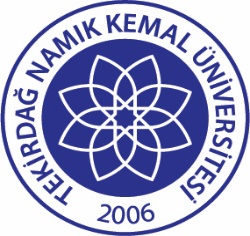 TEKİRDAĞ NAMIK KEMAL ÜNİVERSİTESİ SÜREÇ YÖNETİMİ EL KİTABI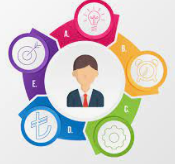 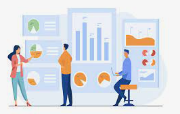 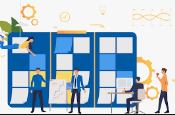 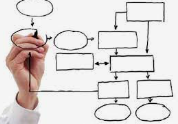 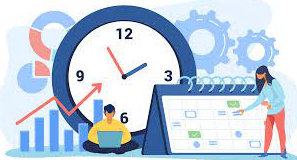 TEKİRDAĞ, KASIM 2022İÇİNDEKİLERÖNSÖZ	3DOKÜMANIN AMACI VE KAPSAMI	5SORUMLULUKLAR	5TANIMLAR	6İŞ AKIŞ SÜRECİ ve NUMARALANDIRMA SİSTEMİ	7İŞ AKIŞ SÜREÇ ÇİZELGESİNİN REVİZYON SÜRESİ	8İŞ AKIŞ ŞEMALARI HAZIRLAMA DOKÜMANI	9EK 1: İş Akış Süreç Çizelgesi Örneği	10EK 2: İş Akış Süreç Çizelgesi Talep Formu	11ANA SÜREÇLER VE AL FAALİYET SÜREÇLERİ VE SORUMLULARI                                                                    12                                                                          EĞİTİM-ÖĞRETİM ANA SÜRECİ	55ARAŞTIRMA VE GELİŞTİRME-TOPLUMSAL KATKI ANA SÜRECİ	152YÖNETSEL SÜREÇLER	213ÖNSÖZ5018 sayılı Kamu Mali Yönetimi ve Kontrol Kanunu ile kamuda mali yönetim ve kontrol sistemi bütünüyle değiştirilerek, mali saydamlık, hesap verme sorumluluğu, stratejik planlama, performans esaslı bütçeleme, çok yıllı bütçeleme, iç kontrol ve iç denetimin, yeni mali yönetim ve kontrol sisteminin temel unsurları olarak düzenlenmesi sağlanmıştır. Kamu mali yönetim ve kontrol sistemini yeniden düzenleyen 5018 sayılı Kamu Mali Yönetimi ve Kontrol Kanunu, kamu idarelerinde iç kontrol sistemlerinin kurulmasını ve bunun bir unsuru olarak da idarelerin yönetim sorumluluğu çerçevesinde iç kontrol faaliyet ve süreçlerinin tasarlanıp uygulanmasını öngörmektedir.10/12/2003 tarihli ve 5018 sayılı Kamu Mali Yönetimi ve Kontrol Kanununun Beşinci Kısmı 55, 56, 57, 58, 59 ve 60 ıncı maddelerinde "iç kontrol sistemi" düzenlenmiştir. Maliye Bakanlığı tarafından hazırlanan ve 26.12.2007 tarih ve 26738 sayılı Resmi Gazetede yayımlanan Kamu İç Kontrol Standartları Tebliğinde; kamu idarelerinin, iç kontrol sistemlerinin Kamu İç Kontrol Standartlarına uyumunu sağlamak üzere, yapılması gereken çalışmaların belirlenmesi, bu çalışmalar için eylem planı oluşturulması, gerekli prosedürler ve ilgili düzenlemelerin hazırlanması öngörülmektedir.Kamu İç Kontrol Standartları Tebliğinde 5 bileşen mevcuttur. Bunlar: Kontrol Ortamı Standartları, Risk Değerlendirme Standartları, Kontrol Faaliyetleri Standartları, Bilgi ve İletişim Standartları ile İzlem Standartlarıdır. Bu standartlar içinde iş akışlarının yapılması gerektiğini belirten standartlar mevcut olup bu standartlar; • KOS.4.1. İş akış süreçlerindeki imza ve onay mercileri belirlenmeli ve personele duyurulmalıdır. • KFS.7.2. Kontroller, gerekli hallerde, işlem öncesi kontrol, süreç kontrolü ve işlem sonrası kontrolleri de kapsamalıdır. • KFS.8.1. İdareler, faaliyetleri ile mali karar ve işlemleri hakkında yazılı prosedürler belirlemelidir.• KFS.8.2. Prosedürler ve ilgili dokümanlar, faaliyet veya mali karar ve işlemin başlaması, uygulanması ve sonuçlandırılması aşamalarını kapsamalıdır. •  KFS.8.3. Prosedürler ve ilgili dokümanlar, güncel, kapsamlı, mevzuata uygun ve ilgili personel tarafından anlaşılabilir ve ulaşılabilir olmalıdır.Bu amaçla yapılması gereken işlemlerden biri kurum iş akış süreçlerini tanımlamak, süreçler arası etkileşimi anlamak ve değerlendirme yapmaktır. Kurumda gerçekleştirilecek olan iş akış süreçlerinin nasıl ortaya çıkacağı konusunda yol göstermek amacıyla kurumumuz Strateji Geliştirme Daire Başkalığı tarafından bu el kitabı oluşturulmuştur. Değişimin kaçınılmaz olduğu bir dünyada oluşturulan bu iş akışlarında da zaman içinde değişiklikler meydana gelebilecektir. Böyle bir durumda “İş Akış Süreç Rehberinde” yer alan akış süreç şemalarından faydalanarak yeni akış şemaları yapılabilecektir. Ancak kurumda ortaya çıkan her yeni/revizyon/iptal iş akış şemaları Strateji Geliştirme Daire Başkanlığının onayı olmadan yürürlüğe koyulmayacaktır.  		Mevcut iş akış süreçlerinde kullanılan ilgili mevzuat nedeniyle kullanılan ve işi kolaylaştırmak adına ilgili birimler tarafından düzenlenen matbu formlar da ilerleyen günlerde rehbere eklenecektir.Üniversitemiz de verilen hizmetlere yönelik iş akış süreçleri belirlenmiş ve ilişkili formlar geliştirilmiştir. İş akış şemalarımız gün geçtikçe artacağından ihtiyaç duyulduğunda bu el kitabı da güncellenecektir. 	Üniversitemiz iş akış süreç çizelgelerinin hazırlanmasında öncelikle Strateji Geliştirme Daire Başkanlığı İç Kontrol ve Ön Mali Kontrol Şube Müdürlüğü personelimize ve emeği geçen tüm mesai arkadaşlarıma sonsuz teşekkürlerimi sunarım.Prof. Dr. Mümin ŞAHİNRektörDOKÜMANIN AMACI VE KAPSAMI Bu doküman; Tekirdağ Namık Kemal Üniversitesi’nde süreçlerle yönetim modelini etkili ve verimli bir şekilde uygulamak üzere, bu kapsamında belirlenen süreçlerin tanımlarını, akışlarını ve diğer ilgili sistemlerle ilişkisini yazılı hale getirerek ilgili tüm paydaşlarla paylaşılmasını ve yayılımını sağlamak amacıyla hazırlanmıştır. Bu amaçla hazırlanan Süreç Yönetimi El Kitabı kapsamında tanımlanan her bir sürecin süreç akış şeması da dokümanda yer almaktadır. Kurumun dinamik ve sürekli gelişen yapısına uygun olarak bu belgenin sürekli olarak gözden geçirilmesi ve günün koşullarına göre güncellenmesi gereklidir.TNKÜ ‘de tüm süreçler katılımcı ve paylaşımcı bir anlayış ile İç Kontrol Standartlarına Uyum Eylem Planı kapsamında hazırlanmıştır. Çalışma kapsamında ana süreç sorumluları ve süreç uygulayıcıları ile birlikte tanımlanmış, iş akış şemaları çizilmiş ve çalışanlar ile paylaşılmıştır.Süreçlerle ilgili tanımlama, güncelleme ve iyileştirme faaliyetlerini düzenlemek üzere EYS-PR-020 TNKÜ İş Akış Süreç Prosedürü hazırlanmış ve yayınlanmıştır.SORUMLULUKLAR TNKÜ’de Süreç Yönetim Yaklaşımının yayılımı, süreç sorumlularının ve sorumluluklarının net bir şekilde belirlenip süreçlerin sahiplenilmesini sağlamak suretiyle gerçekleştirilmiştir. Süreç sorumlularının yükümlülükleri aşağıdaki şekilde belirlenmiştir; • Süreç akışlarının ve gerekli dokümanların hazırlanması, • Süreç performanslarının ölçülmesi, • Süreçlerin iyileştirilmesi ve kıyaslanması, • Süreçlerin güncellenmesi ya da yeni süreçlerin uygulanması sırasında gerektiğinde pilot uygulama yapılması, • Süreçlerin standartlaştırılması ve ilgili paydaşlara duyurulması, • Süreçle ilgili sonuçların Kalite Koordinatörlüğü’ne aktarılması. Süreç sorumluları, süreçlerdeki faaliyetleri süreç uygulayıcıları ile birlikte gerçekleştirmekte ve sürecin etkililiğini yılda en az bir defa, sürecin uygulayıcıları ile birlikte izlemektedir. Süreç akışlarında onay makamı, ana süreç sorumlusudur. TNKÜ’de Ana Süreç Sorumluları Rektör, Rektör Yardımcıları, Dekan, Dekan Yardımcıları, Müdür, Müdür Yardımcıları, Bölüm ve Program Başkanları, Anabilim Dalı Başkan ve Genel Sekreter, Daire Başkanları, Şube Müdürleri olup alt süreç sorumluları süreç kartlarında belirtilmiştir. TNKÜ’de süreç sorumluları tüm birimlerde Süreçlerle Yönetim Modeline uygun olarak belirlenerek yetkilendirilmekte ve böylece süreçlere dayalı yönetim gerçekleştirilmektedir. Süreç İyileştirmelerinin Önceliklendirilmesi TNKÜ, dönemin gelişme ihtiyaçları dikkate alınarak odaklanılması gereken, iyileştirmede öncelikli süreçler olan Kritik Süreçlerini Stratejik Planında yer alan stratejik amaçlarındaki öncelik durumuna uygun olarak belirlemektedir.TANIMLARTNKÜ: Tekirdağ Namık Kemal Üniversitesi.Harcama Birimi: Ödenek gönderme belgesi ile ödenek gönderilen birimler.İş Akış Süreç Çizelgesi: Bir süreç içinde yer alan işlerin ve bu işler arasındaki mantıksal öncelik/ sonralık/ paralellik ilişkilerinin belli semboller, oklar ve açıklamalar kullanılarak şekilsel olarak gösterimidir.Yayın Tarihi: İş akış süreç çizelgesinin yayınlandığı ilk tarih.Revize Tarihi: Hazırlanan iş akış süreç çizelgesinin değiştirilme tarihi.Versiyon No: İş akış süreç çizelgelerinin kaçıncı kez değiştiğini belirten 0’dan başlayan ve ardışık devam eden numarayı.İş Akış No: İş akış süreç çizelgesinin eğitim ve öğretim, araştırma, çevre yönetimi, iş sağlığı ve güvenliği ve yönetim faaliyeti başlığı altındaki numarası.Hazırlayan: İş akış süreç çizelgesini hazırlayan personel.Kontrol: Hazırlanan iş akış süreç çizelgesini kontrol eden birim yöneticisi.Onaylayan: Hazırlanan iş akış süreç çizelgesini mevzuat açısından kontrol eden birim yöneticisi.Yürürlük Onayı: Yeni/revizyon/iptal talebinin Strateji Geliştirme Daire Başkanlığınca yapılan onayıİŞ AKIŞ SÜRECİ ve NUMARALANDIRMA SİSTEMİİş akış şemaları, mevcut iş süreçleri içinde süreklilik arz eden bütün iş adımlarının grafiksel olarak ifade edilmesidir. Bir faaliyet birden fazla bölümün katkısı ile gerçekleştiriliyor olabilir. Sorumlulukların, iş akışının, formların açıkça saptanabilmesi için önce işin akış şemasının çizilmesi gerekir. Akış şeması, yapılan ve dokümante edilmesi istenen işi tam olarak anlatmalıdır.İş akış süreç çizelgelerinin numaralandırılmasında üniversite genelinde standartlık sağlanması açısından kurum faaliyeti 5 bölüme ayrılmıştır. Bu bölümler eğitim ve öğretim, araştırma geliştirme, çevre yönetimi, iş sağlığı ve güvenliği ile yönetim faaliyetleridir. Tüm iş akışlarının ilk kademe kodlaması İ.A. “İş Akışı” olacaktır.Hazırlanan işin amacına göre kodlama aşağıdaki gibi olacaktır. Her bir faaliyet alanında numaralandırma 001’den başlar ve ardışık olarak devam eder.Eğitim ve öğretim için İ.A.E.Sıra NoAraştırma-Geliştirme için İ.A.A.Sıra NoÇevre Yönetimi İçin İ.A.ÇYS.Sıra Noİş Sağlığı ve Güvenliği için İ.A.İSG.Sıra NoYönetim faaliyetleri için İ.A.Y.Sıra No İŞ AKIŞ SÜREÇ ÇİZELGESİNİN REVİZYON SÜRESİİç kontrol sistemi kapsamında yürütülen çalışmaların, gelişen ve değişen koşullara uyum sağlayabilmesi, güncel kalabilmesi ve başarısı için; gelecekteki gelişmelerin getirdiği değişikliklerin takip edilerek dokümanların güncelliğinin sağlanması gereklidir. İş akış süreç çizelgesinde herhangi bir değişiklik yapılması durumunda değişikliği tespit eden birim tarafından mevzuat onayı alındıktan en geç 7 gün içinde üst yazı ile Strateji Geliştirme Daire Başkanlığına bildirilmelidir. Strateji Geliştirme Daire Başkanlığı İç Kontrol ve Ön Mali Kontrol Şube Müdürlüğü tarafından revize tarihi, versiyon numarası güncellenerek web sayfasında yayınlanmak üzere ilgili birimlere gönderilir. Yürürlük onayı verilmeyen hiçbir iş akış süreç çizelgesi yürürlüğe giremez ve ilgililerle sistem üzerinden paylaşılamaz.İş akışlarında revizyon ve yeni iş akışı yapacak birimler ek 1 de yer alan iş akış formatına uygun şekilde iş akışlarını ve iş akış talep formunu düzenleyerek Strateji Geliştirme Daire Başkanlığına gönderimini yapmaları gerekmektedir.İŞ AKIŞ ŞEMALARI HAZIRLAMA DOKÜMANI*İş Akış Şeması Şekillerine, Microsoft Word Araç Çubuğu Ekle-Şekiller-Akış Çizelgesi menüsünden ulaşabilirsiniz.EK 1: İş Akış Süreç Çizelgesi Örneği          EK 2: İş Akış Süreç Çizelgesi Talep FormuEĞİTİM-ÖĞRETİM ANA SÜRECİSüreç Sorumluları:  İlgili Rektör Yardımcısı, Dekan, Müdür, Bölüm BaşkanıSürecin Uygulayıcıları: Dekanlık, Müdürlük, Bölüm Başkanlıkları, Enstitü/Fakülte/Yüksekokul/ Meslek Yüksekokulu Yönetim Kurulları, MEYOK Koordinatörlüğü, Öğrenci İşleri Dairesi Başkanlığı, Akademik ve İdari Personel, Bölüm Sekreterliği, Staj Komisyonu, Mali İşlerSürecin Kapsamı ve Amacı: Üniversitedeki bölümlerin, programların ve derslerin yükseköğretim alanında uluslararası ve ulusal düzeydeki gelişmeler ile paydaş görüşleri ve beklentilerine uygunluğunu, eğitim ve öğretim faaliyetlerinin önceden tanımlı amaçlar doğrultusunda etkin şekilde yürütülmesi için gerekli yönetim ve destek faaliyetlerinin sağlanmasıdır. Önlisans, lisans ve lisansüstü seviyelerde, daha önce tanımlanmış olan bilgi ve beceriler ile kişisel ve mesleki yetkinlerin öğrencilere kazandırılmasını sağlamak üzere derslerin işlenmesi, öğrenme çıktılarının kazanımını ölçme yöntemleri ile çok yönlü şekilde değerlendirilmesi; öğrencilerin işletmelerde işyeri uygulaması yapmak suretiyle teorik bilgiyi beceri ile bütünleştirmelerini sağlanmasıdır.Süreçten faydalanan: Öğrenciler, Sanayi ve Toplum Sürecin Tedarikçisi: Yazılım, Donanım ve Sarf Malzemesi Tedarikçi Firmaları, İlgili Kamu Kuruluşları, İşyeri Uygulaması ve Staj Yapılan Firmalar Süreci Tanımlayanlar: Süreç Sorumlusu ve UygulayıcılarıGözden Geçirme ve Raporlama Sıklığı: 1 yılAlt Süreçler;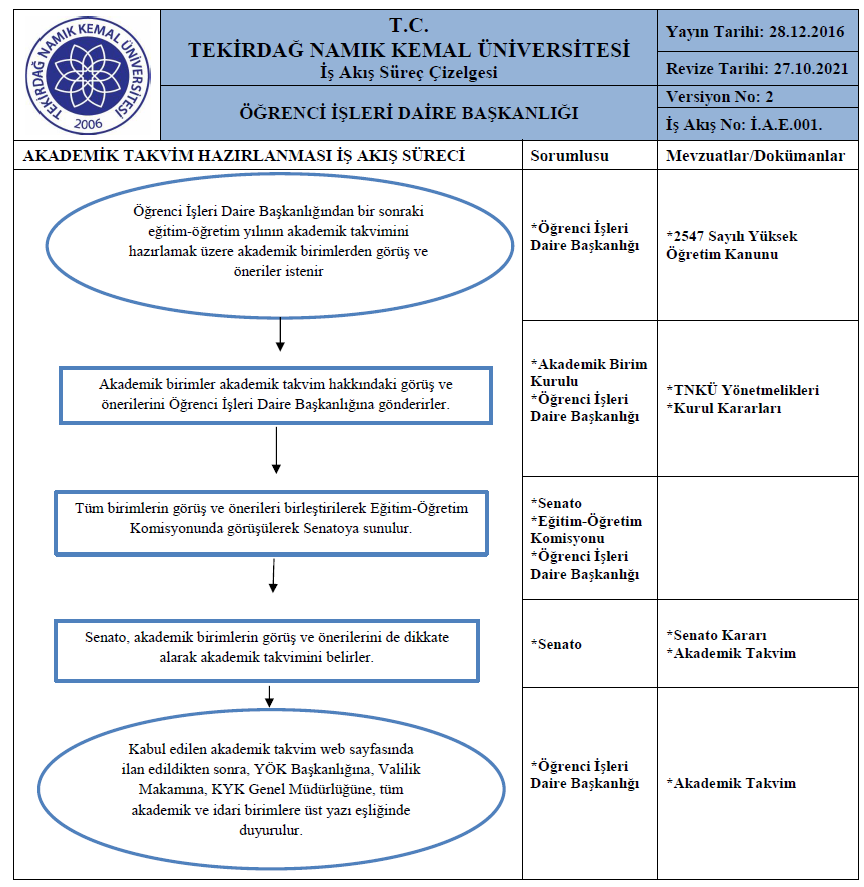 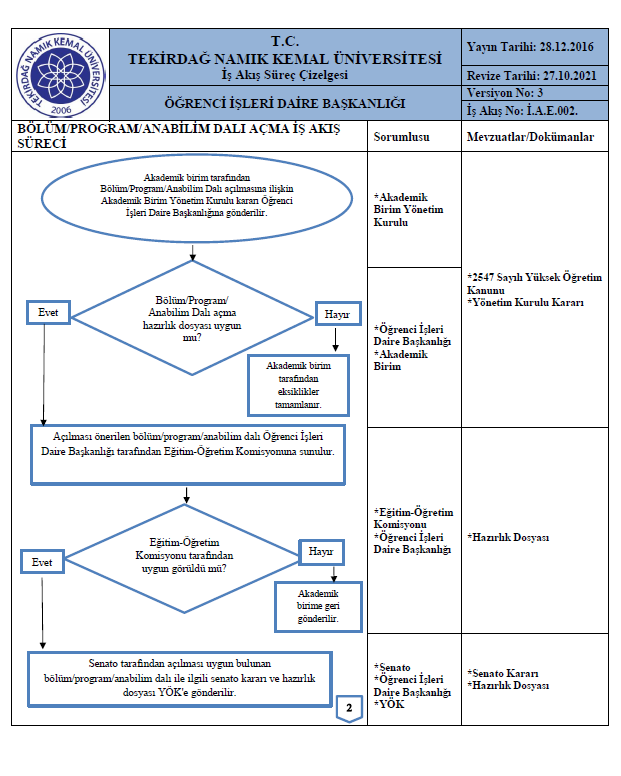 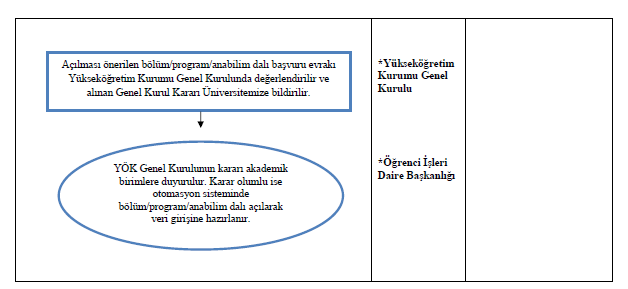 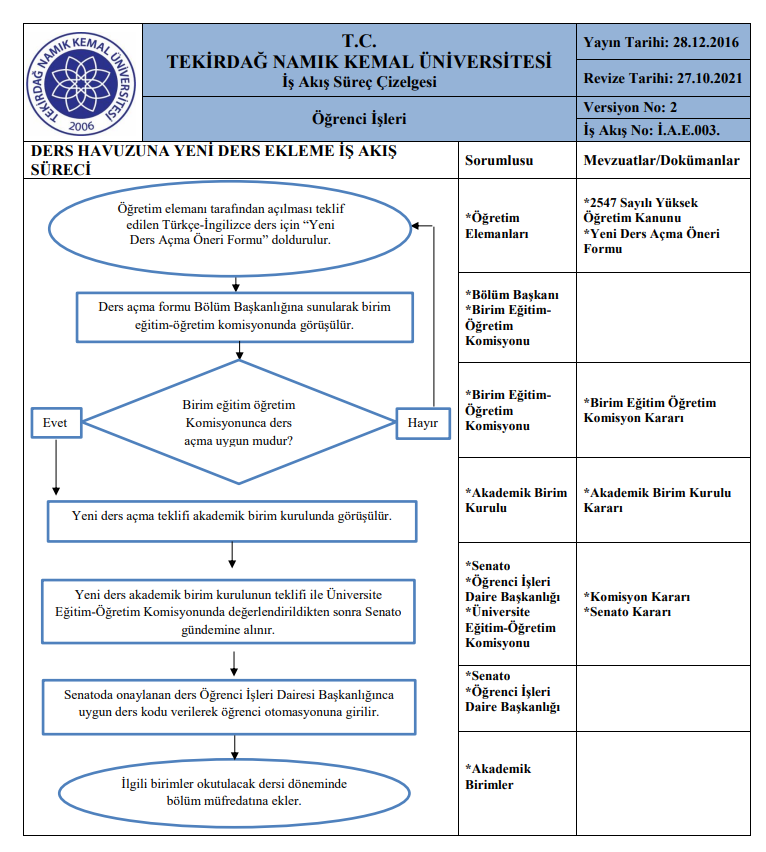 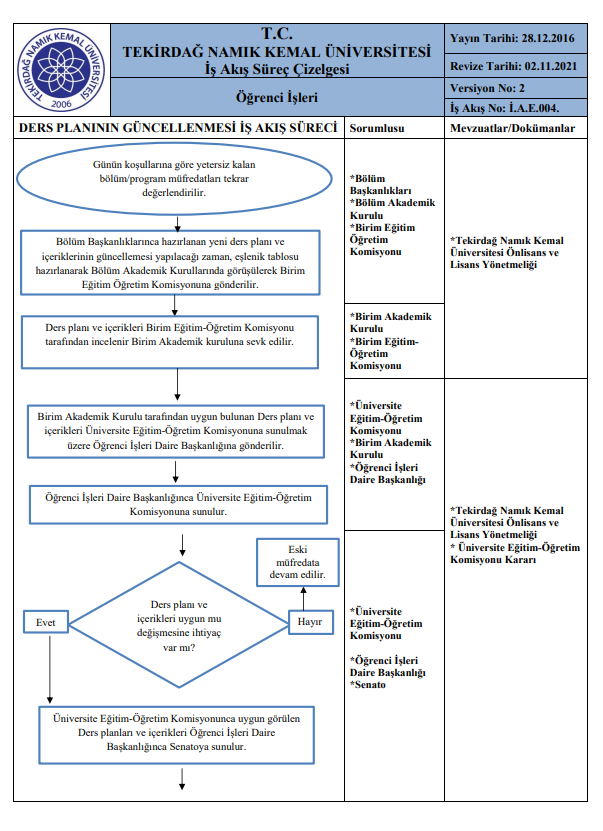 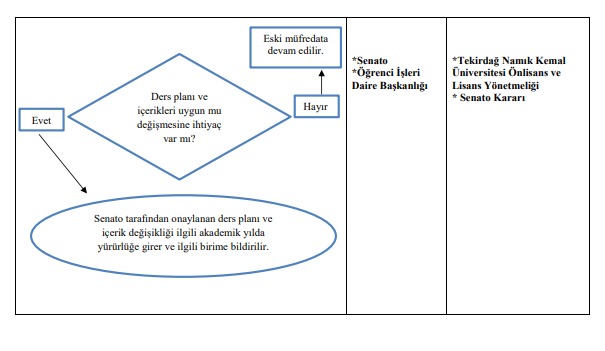 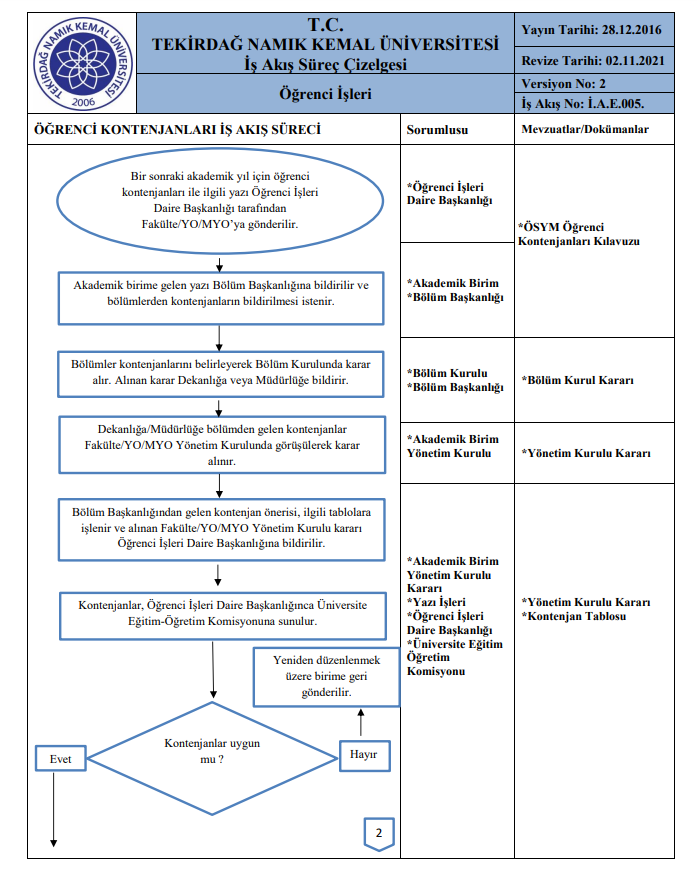 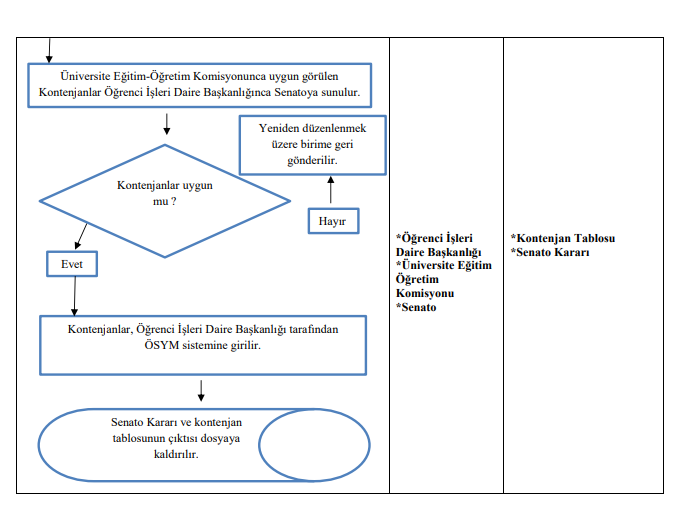 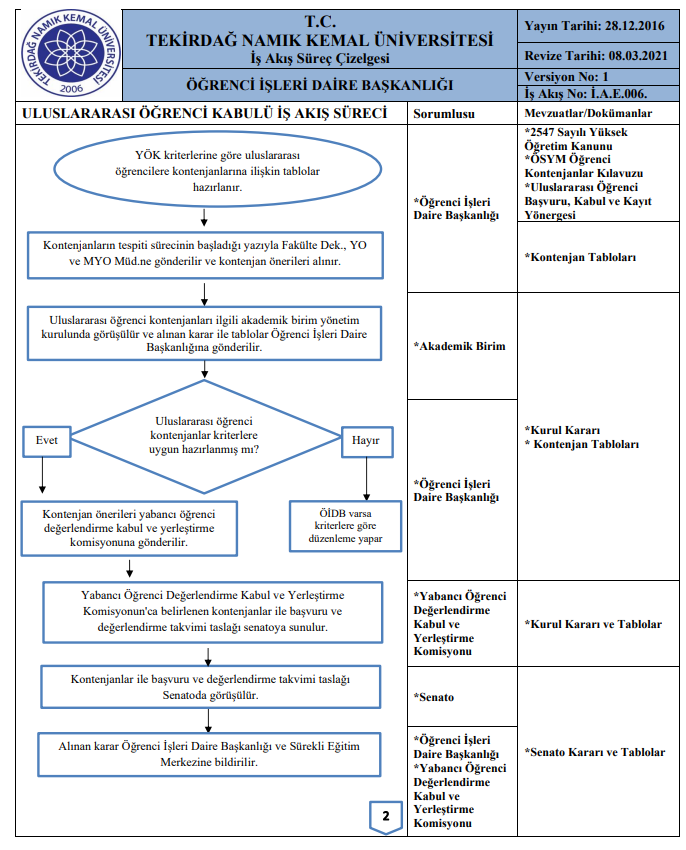 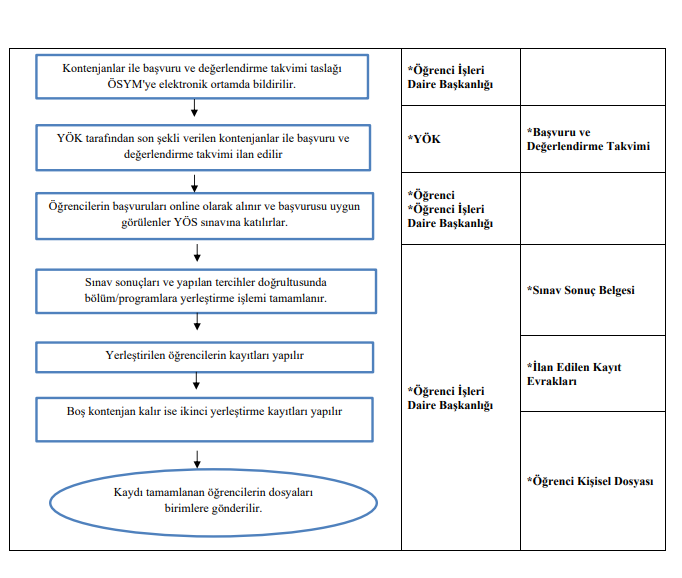 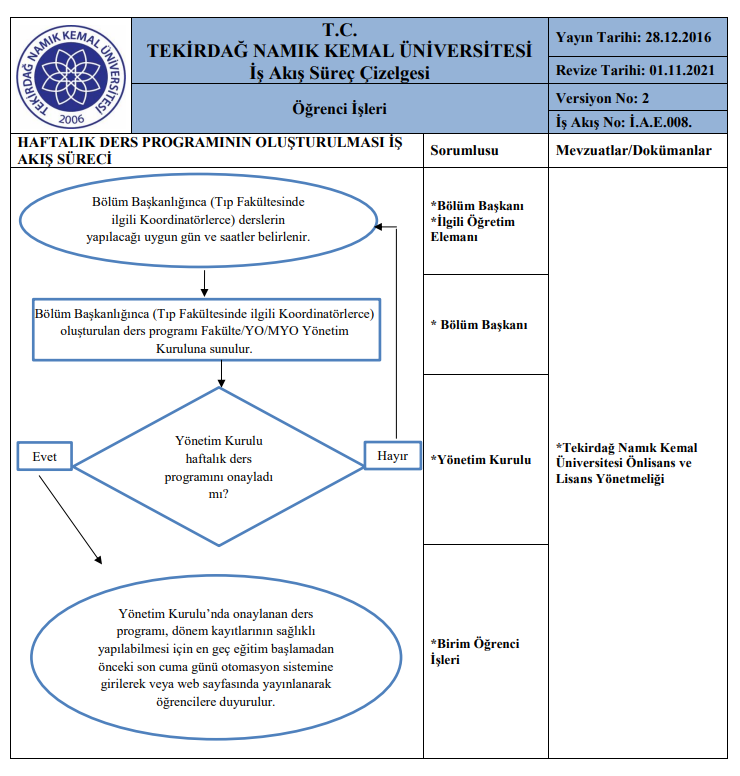 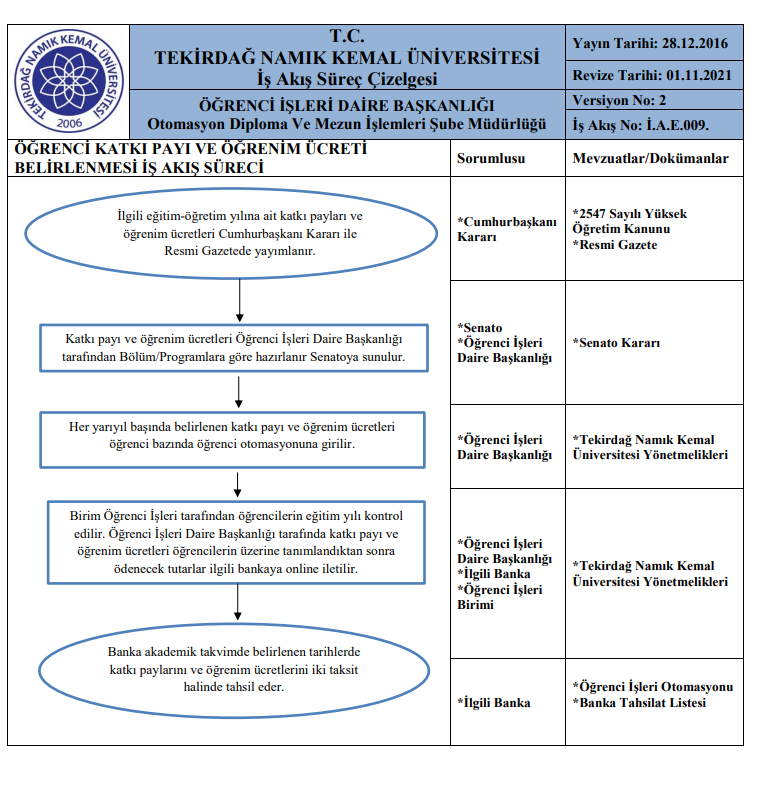 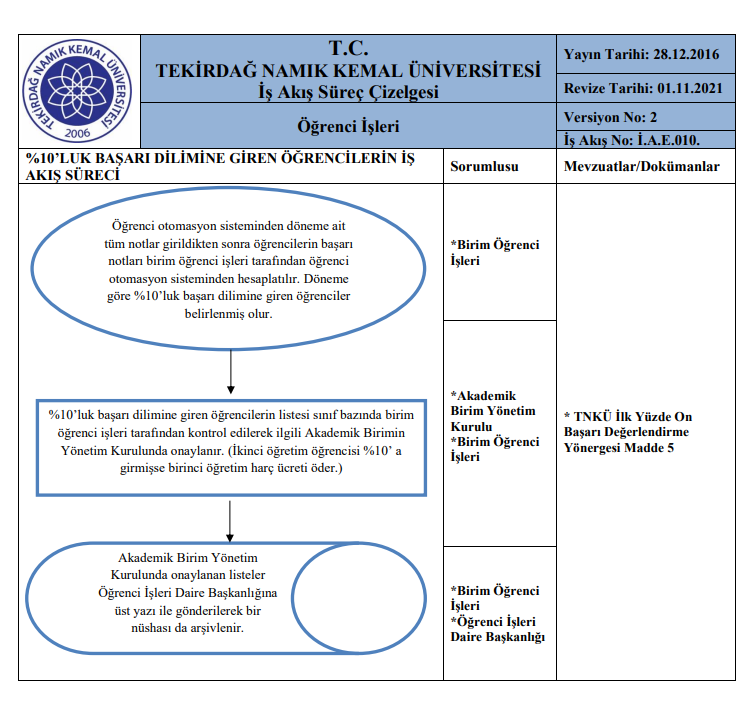 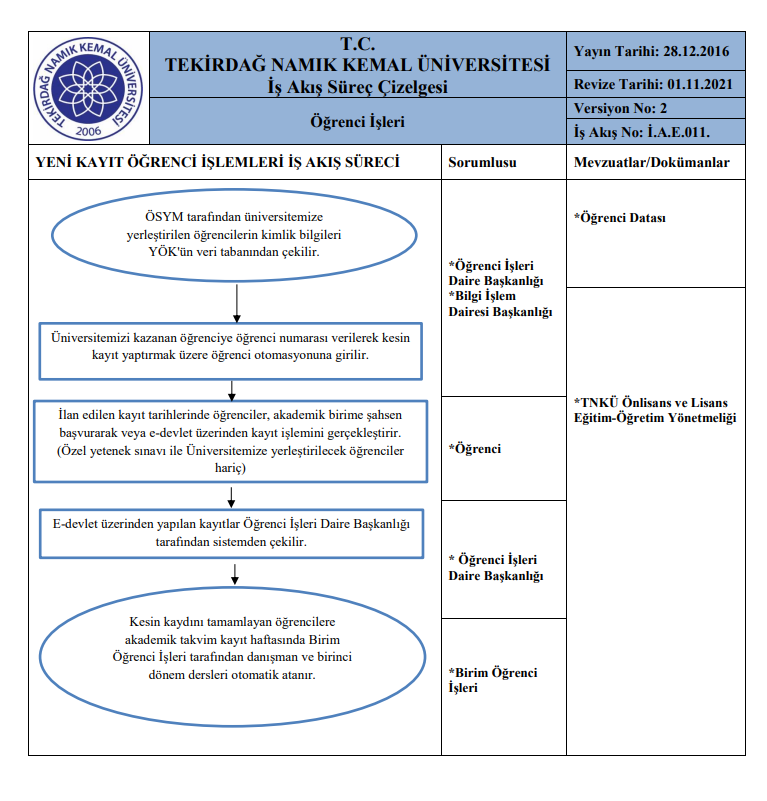 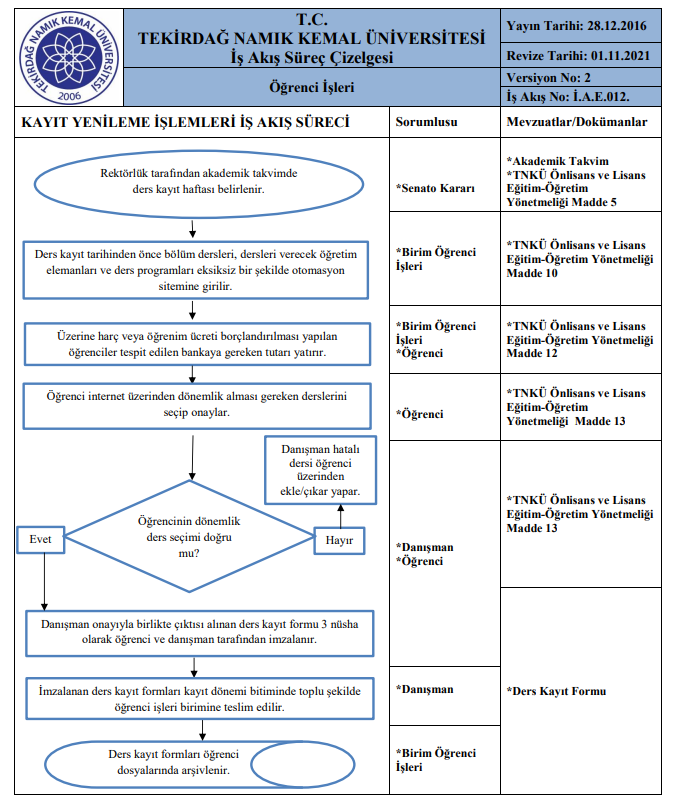 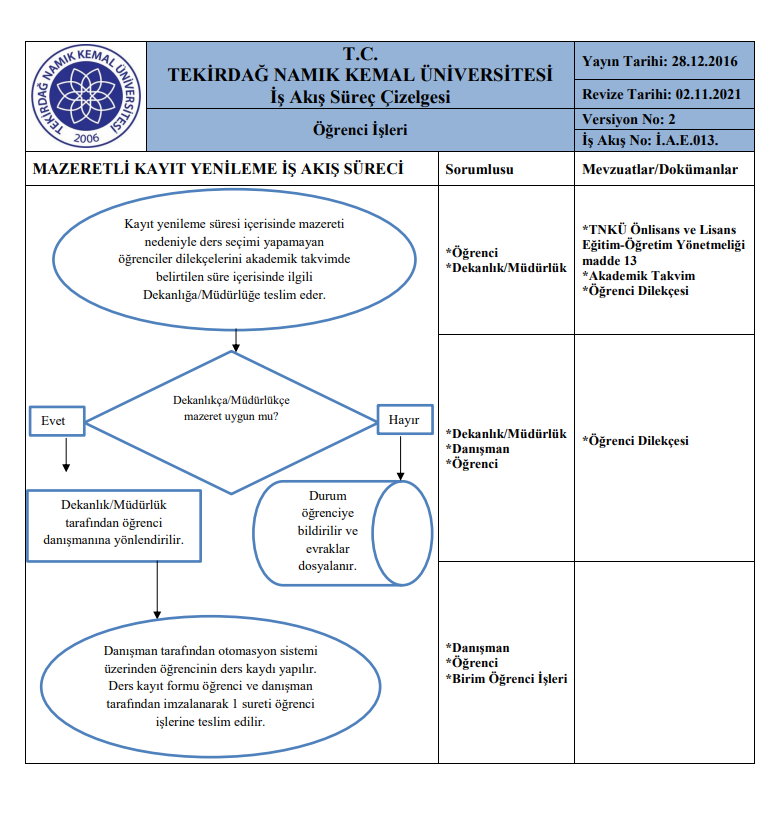 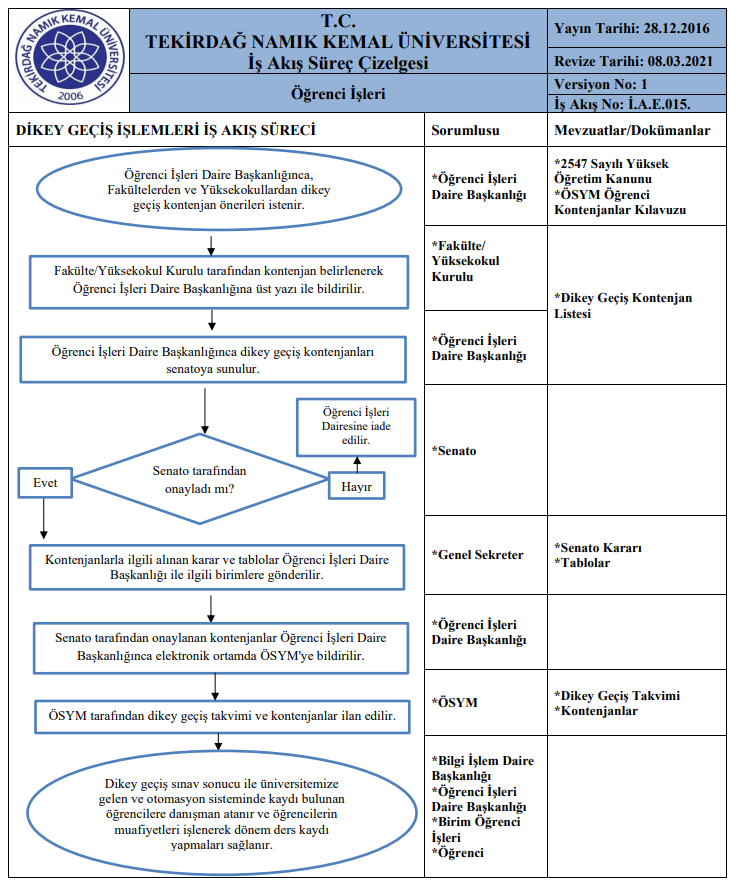 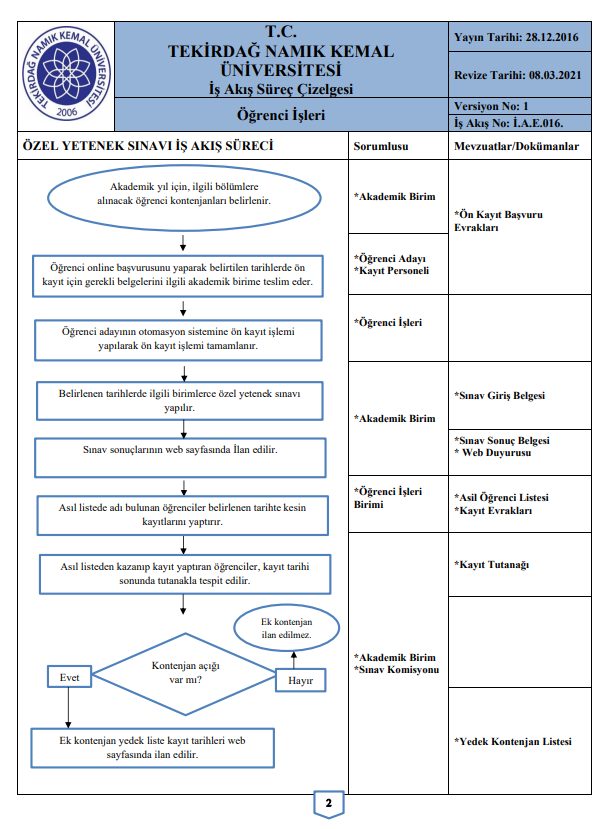 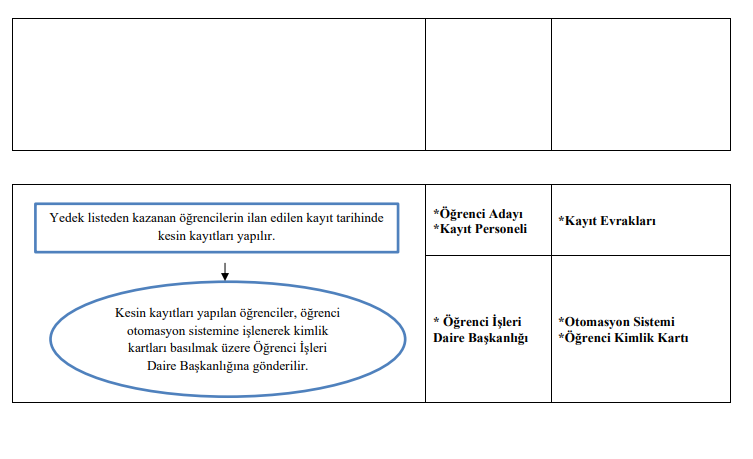 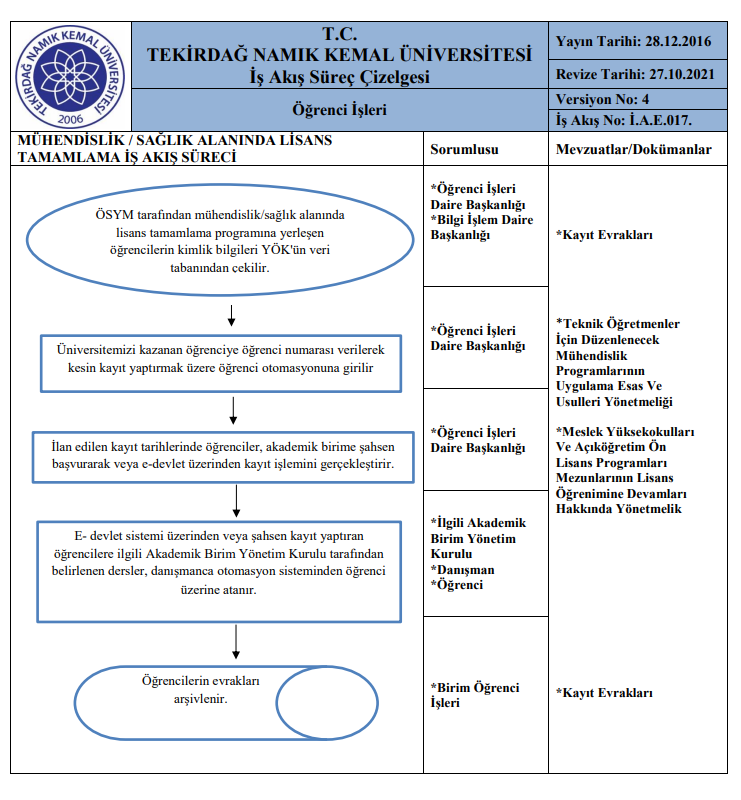 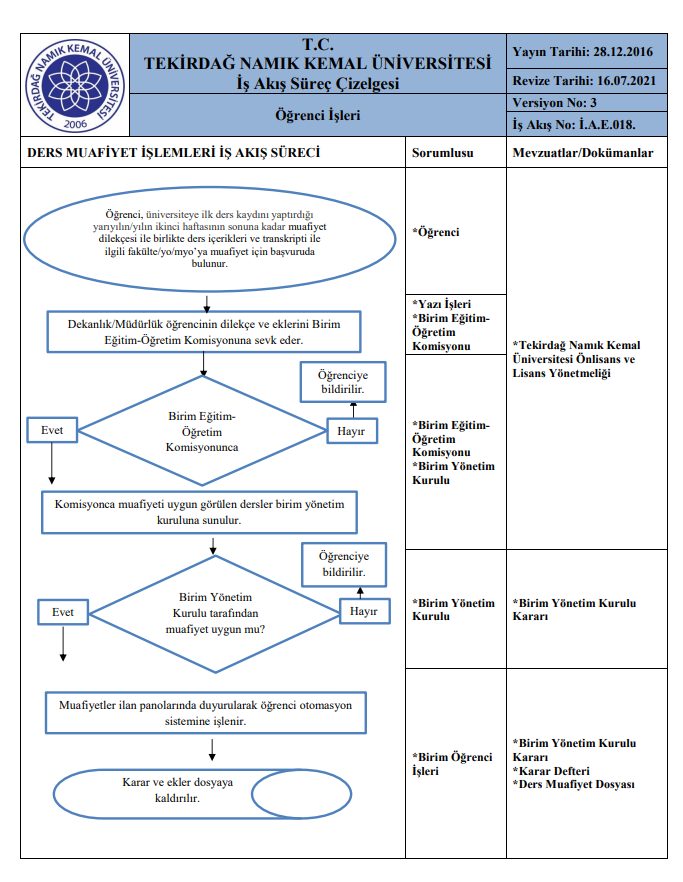 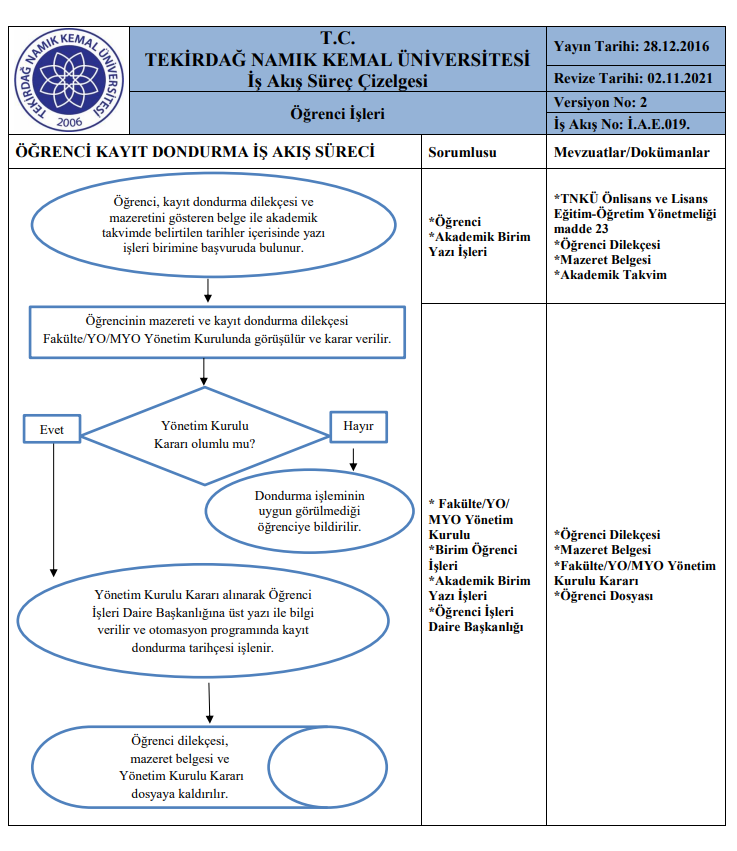 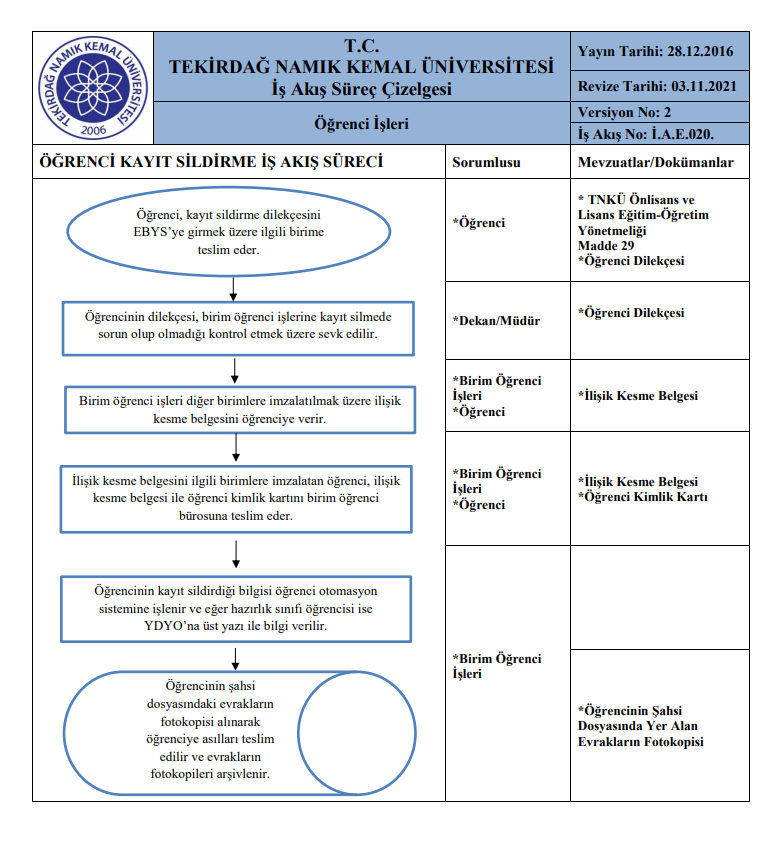 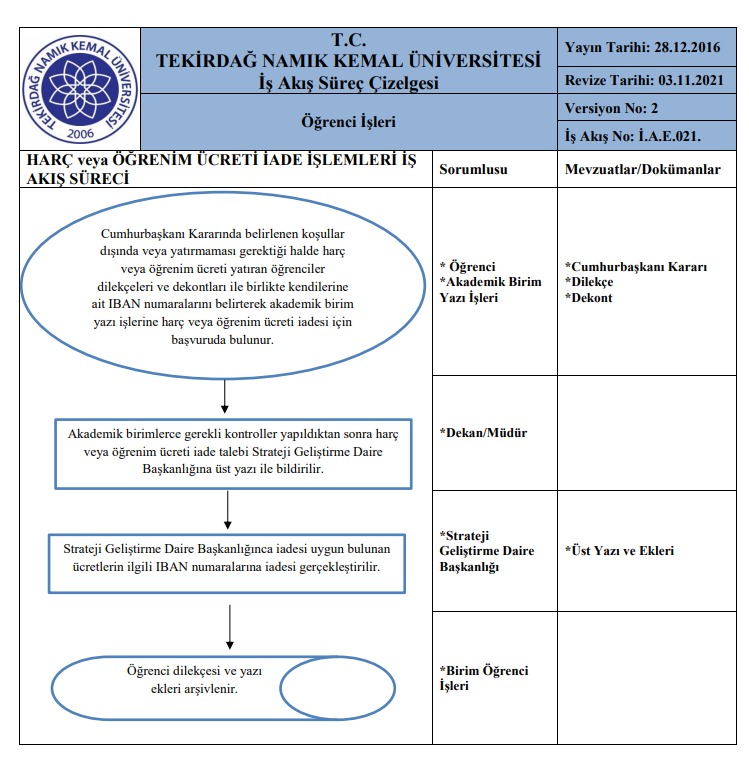 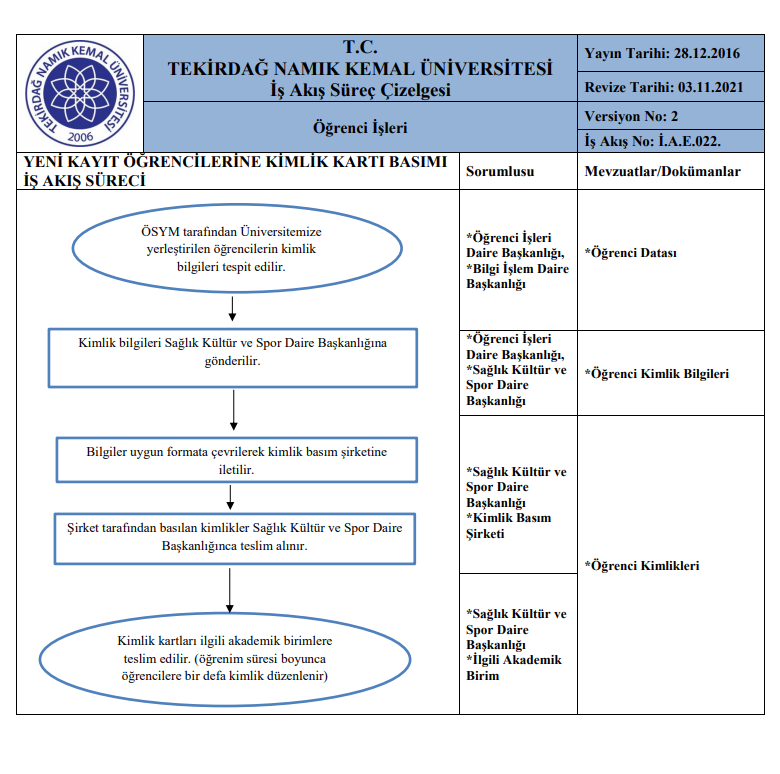 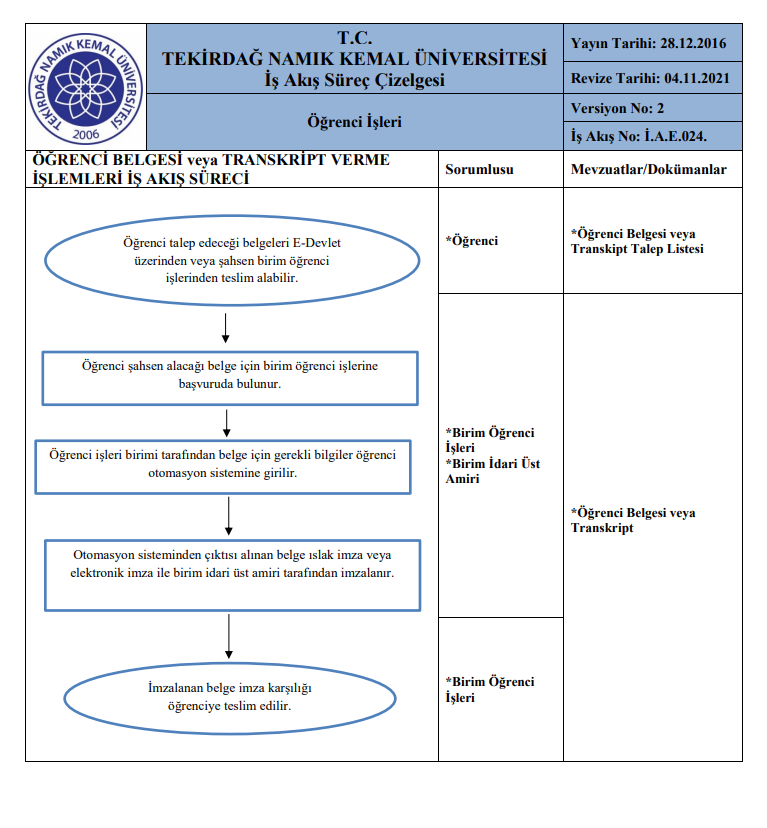 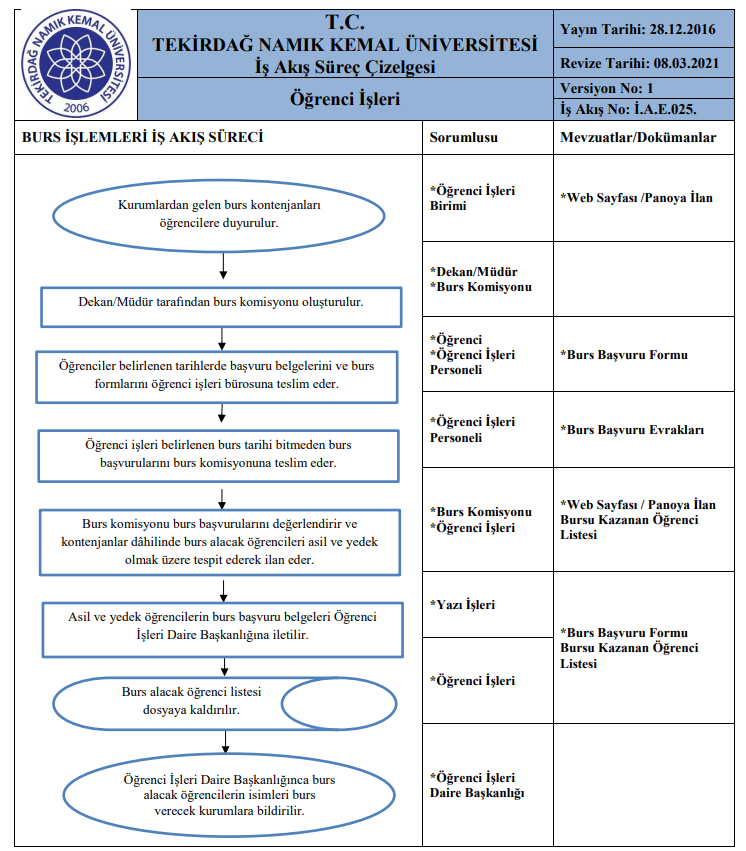 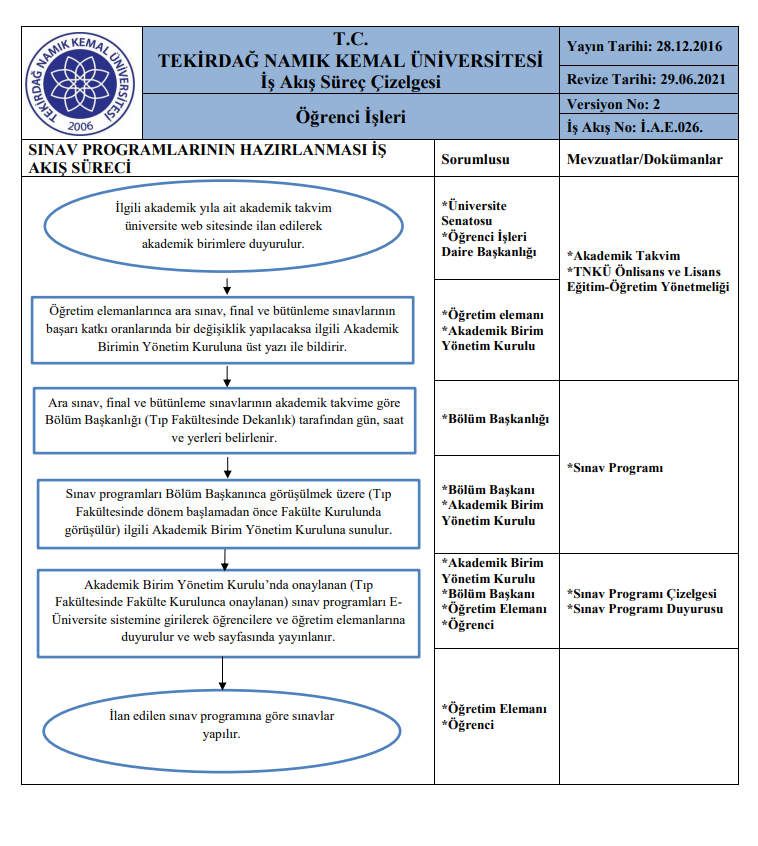 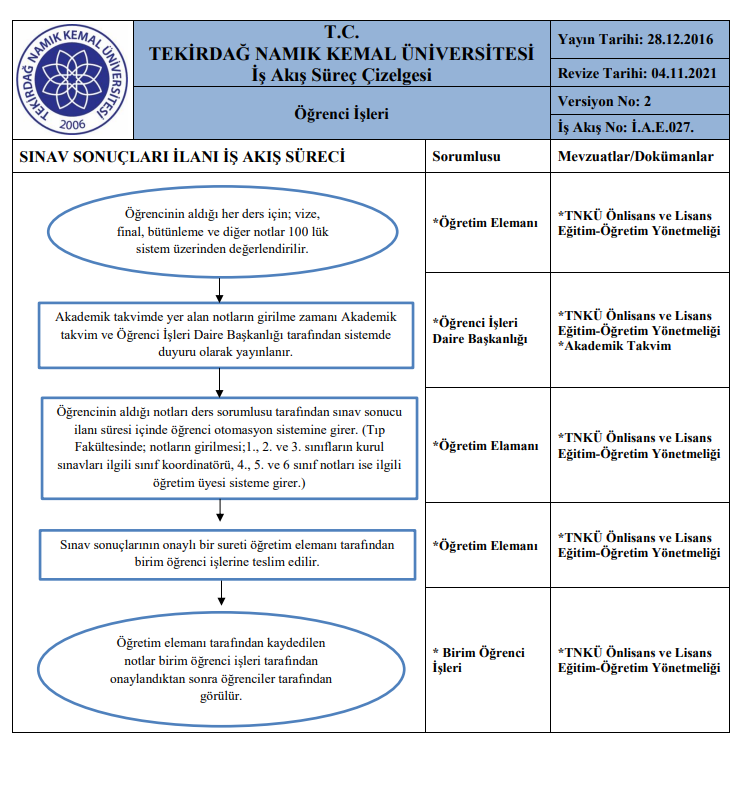 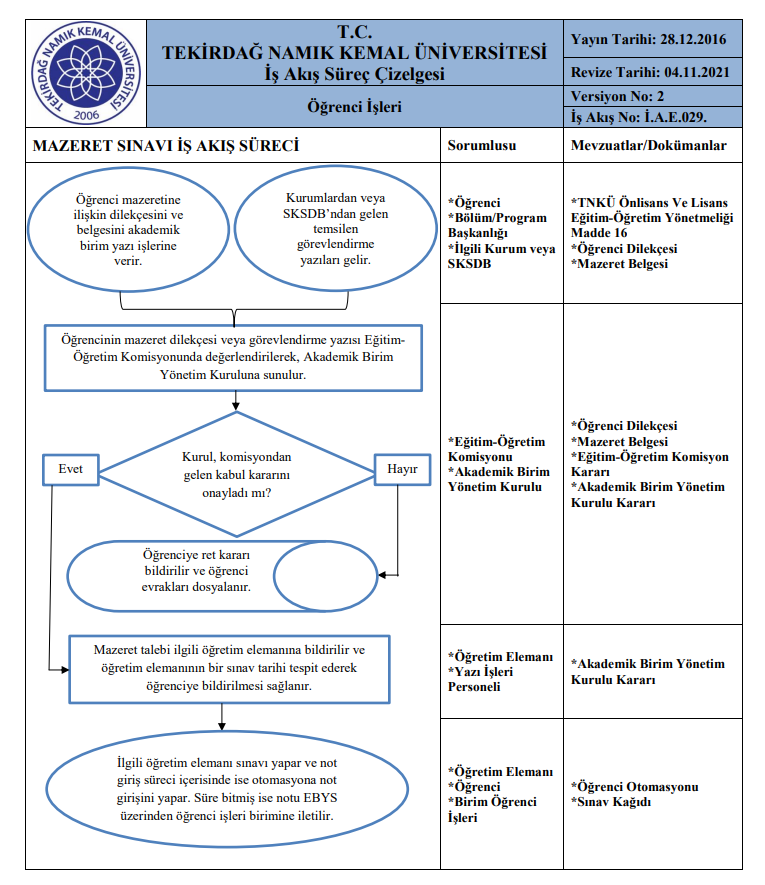 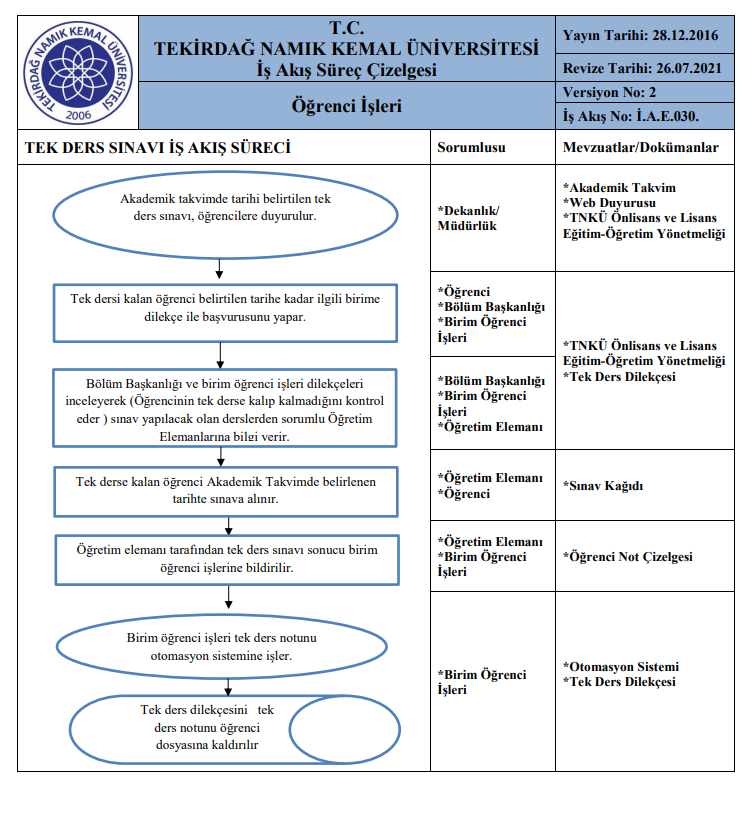 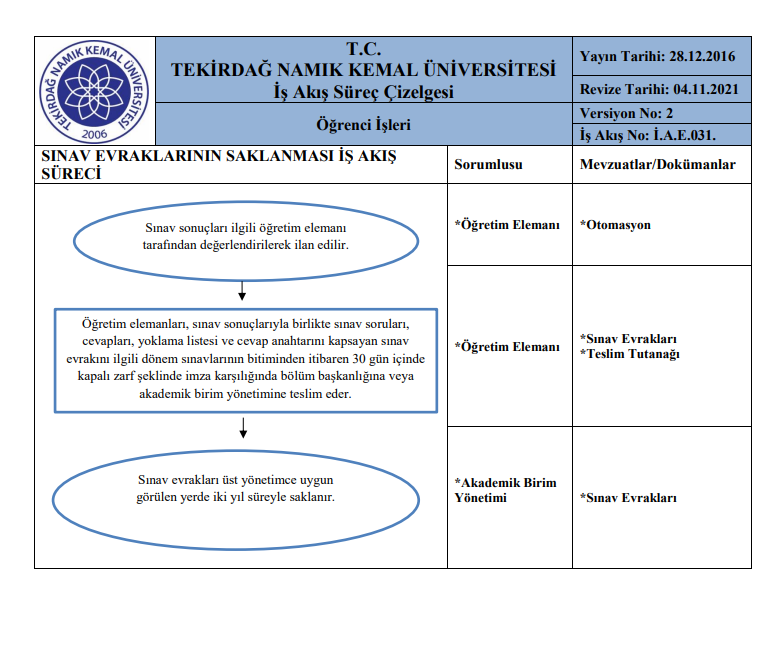 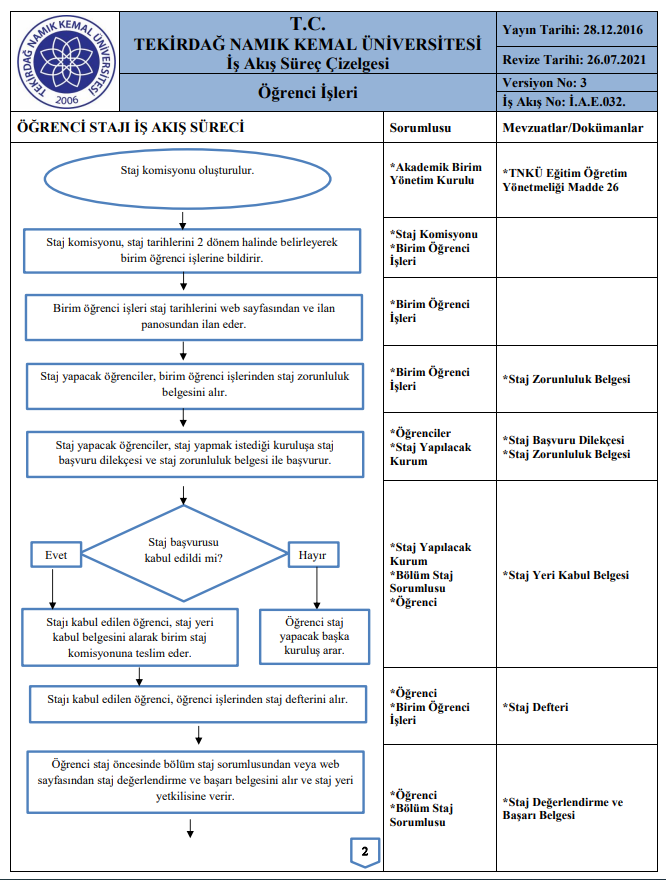 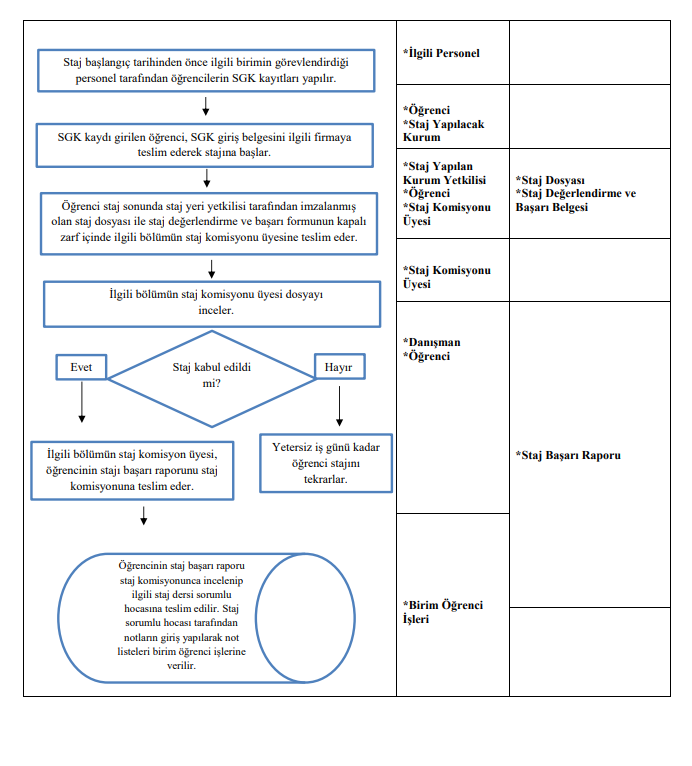 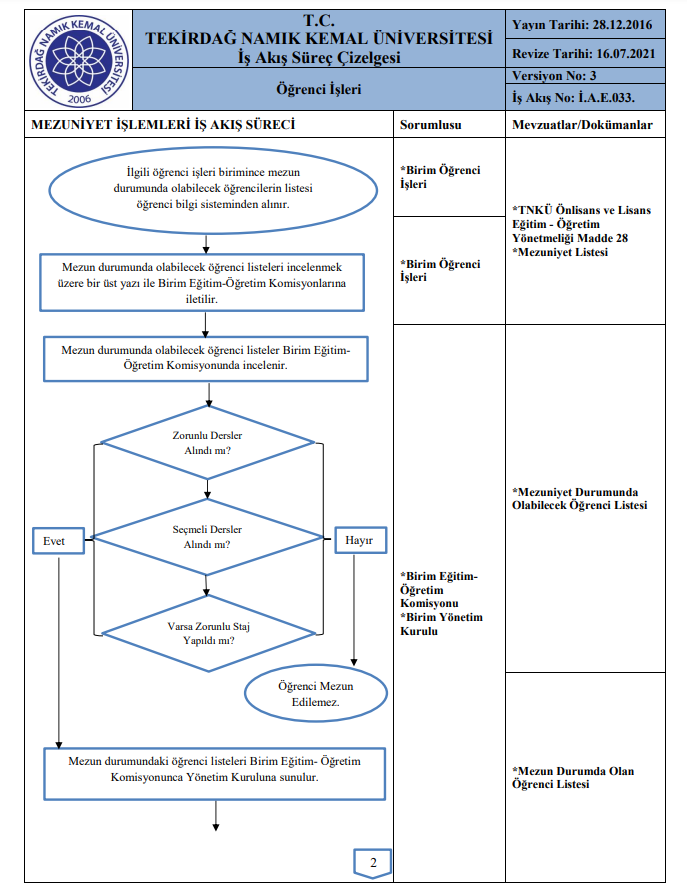 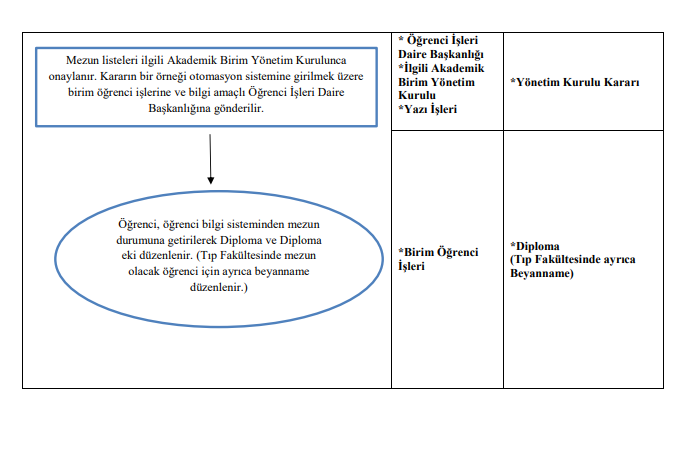 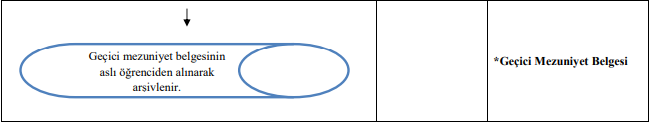 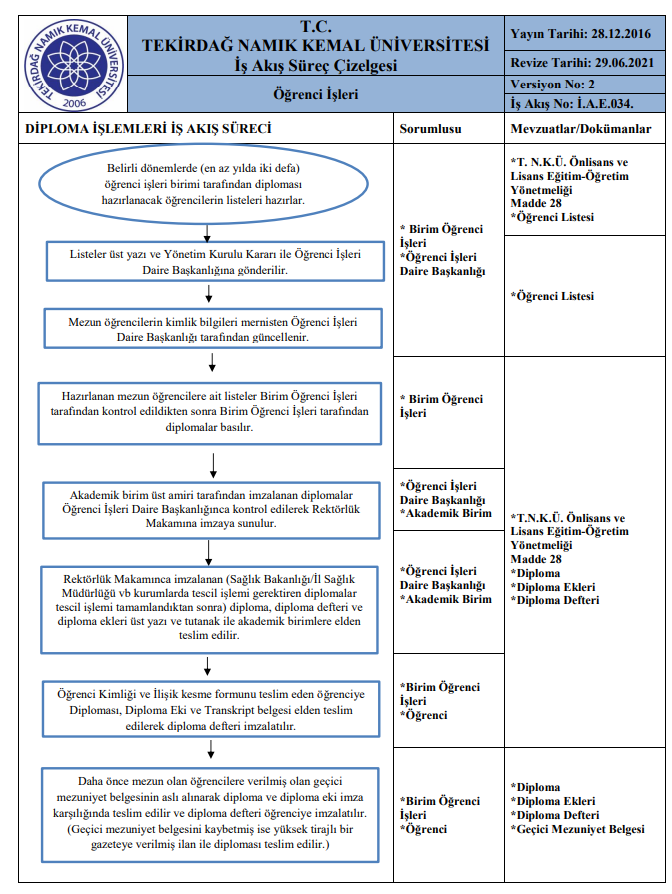 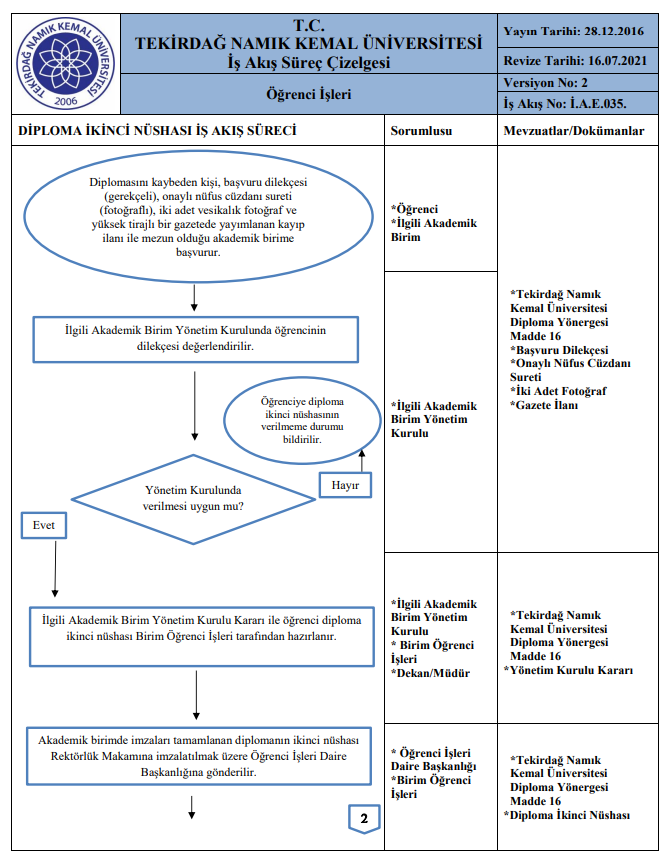 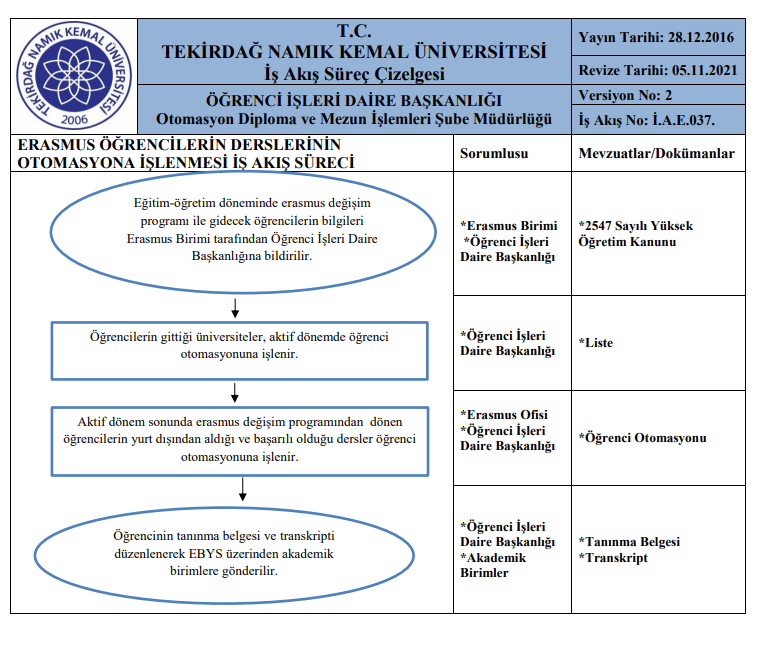 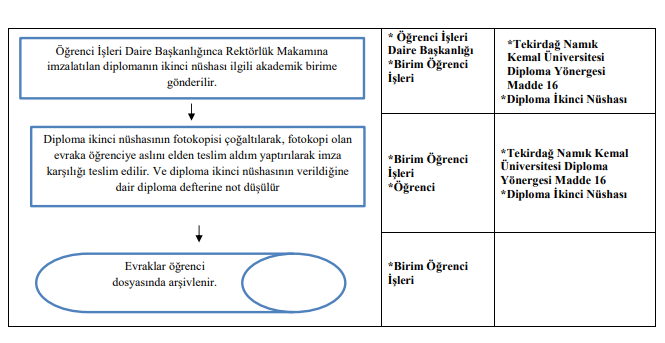 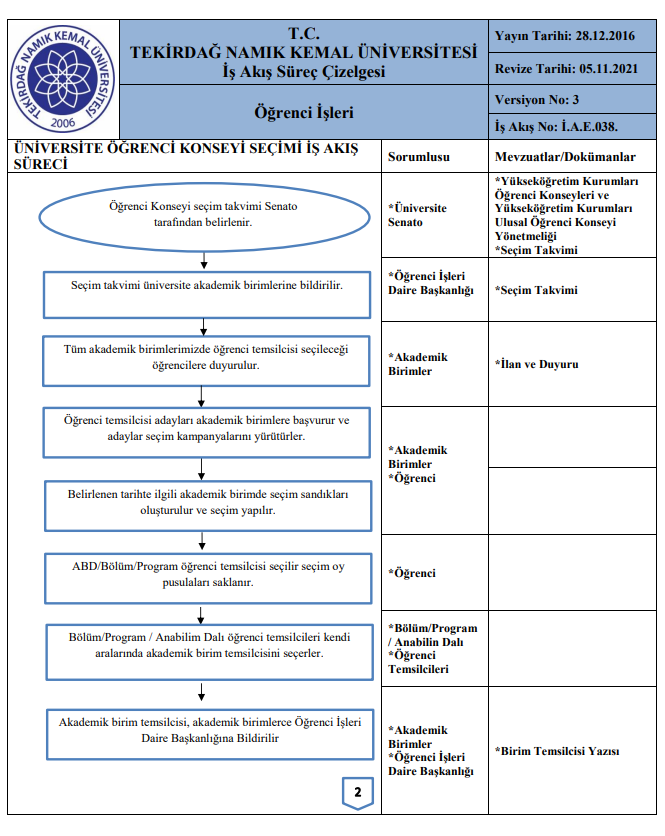 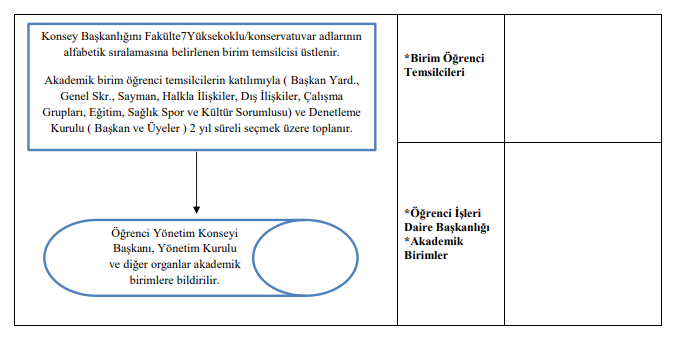 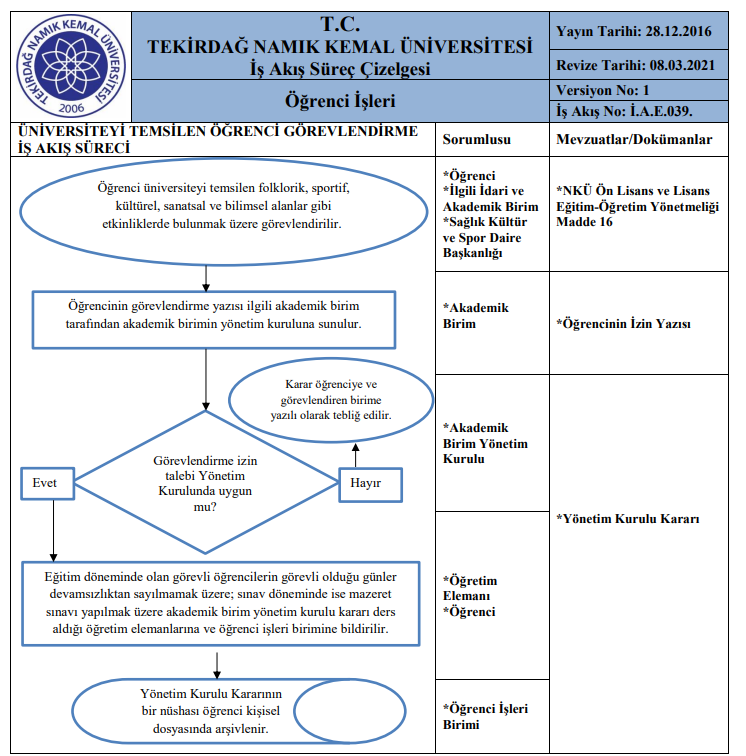 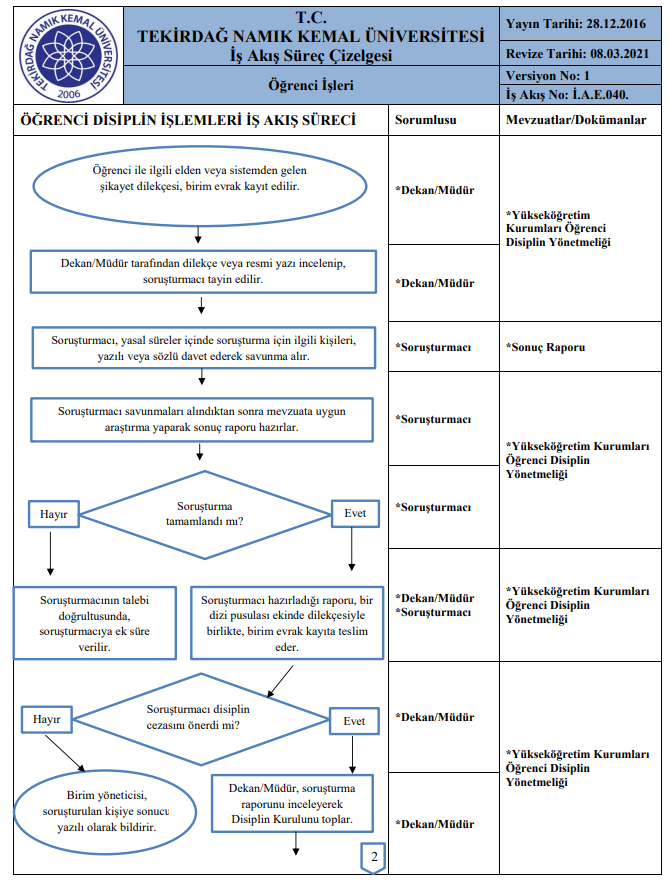 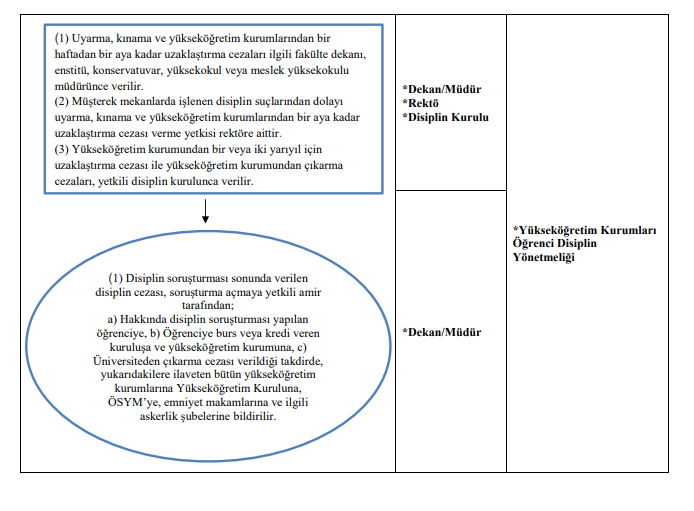 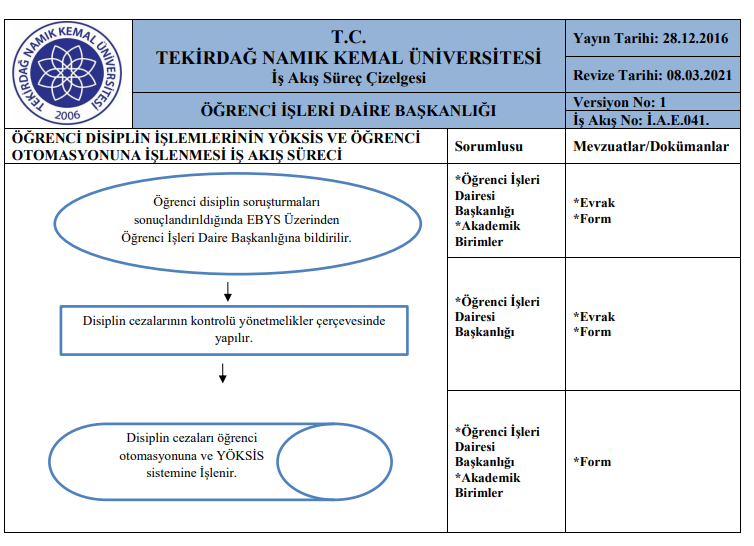 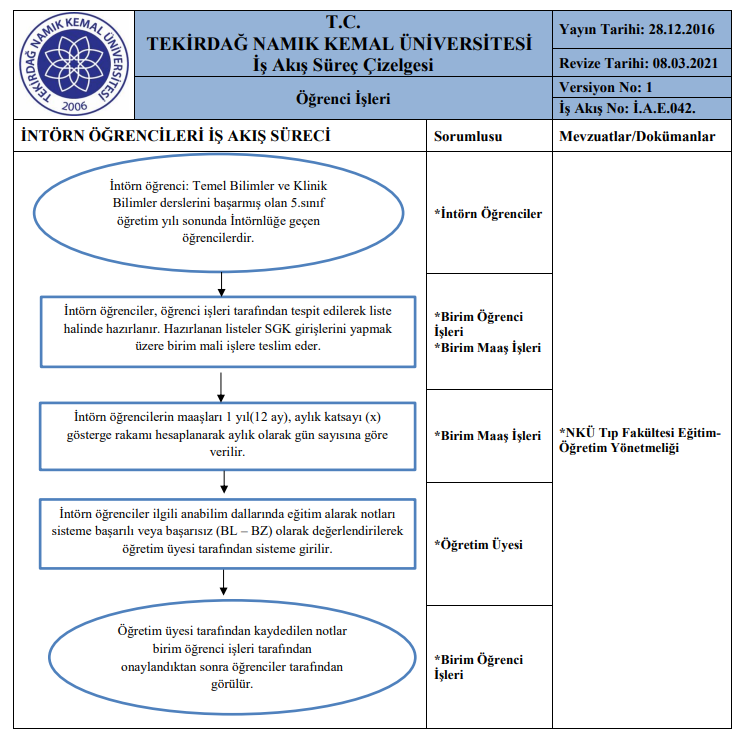 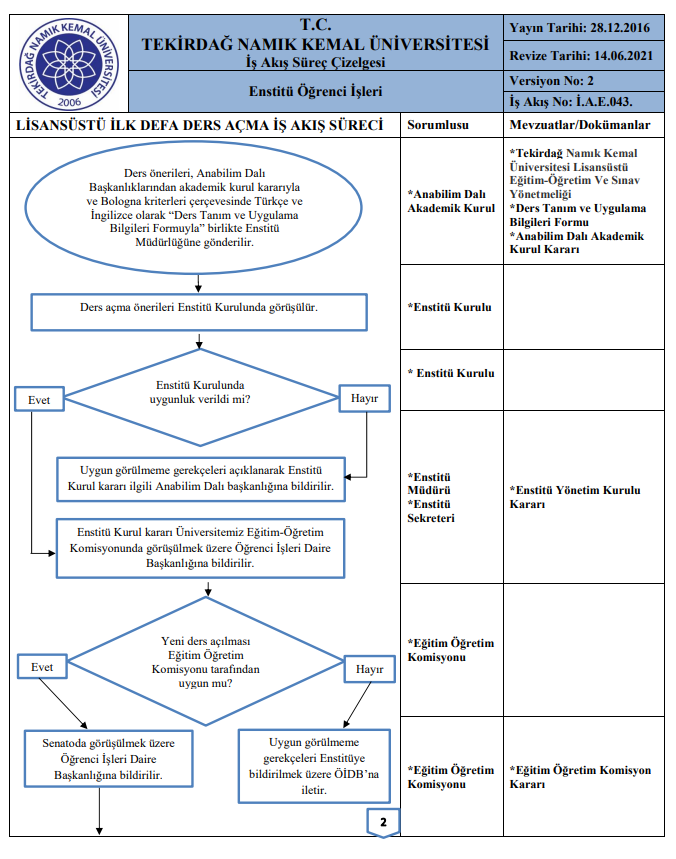 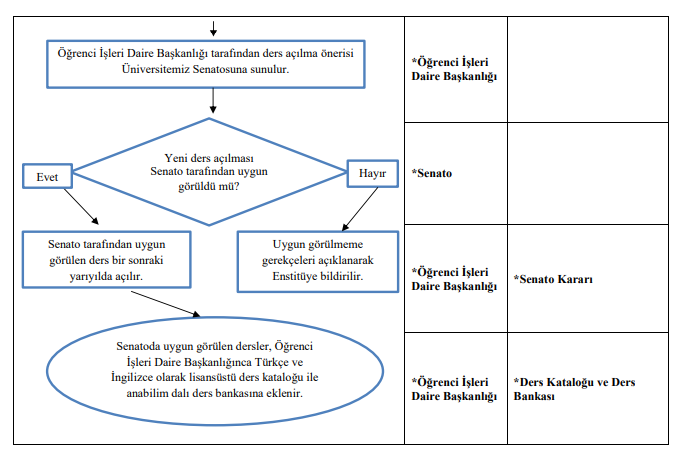 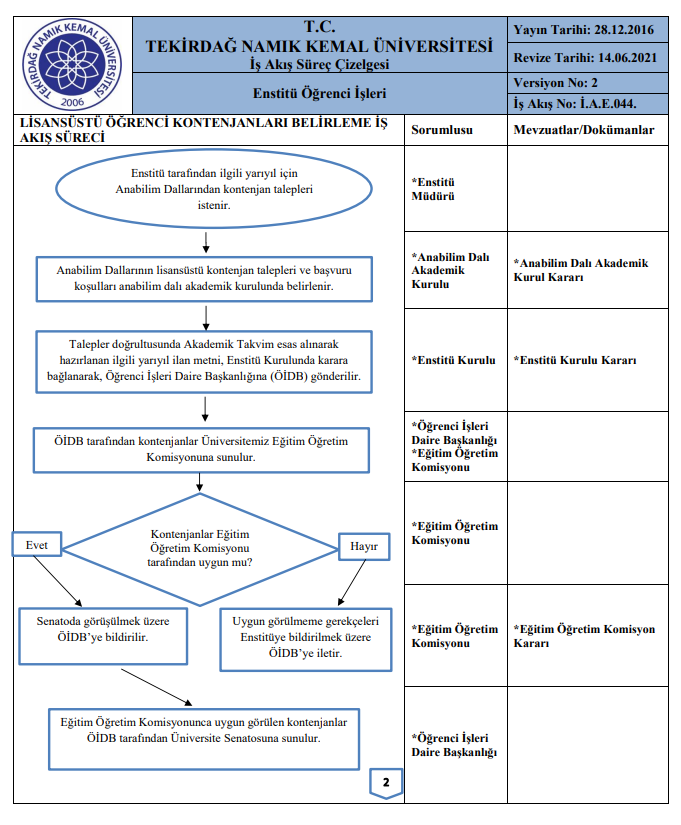 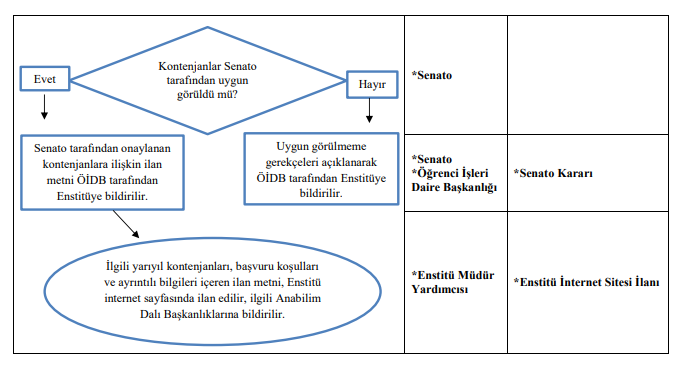 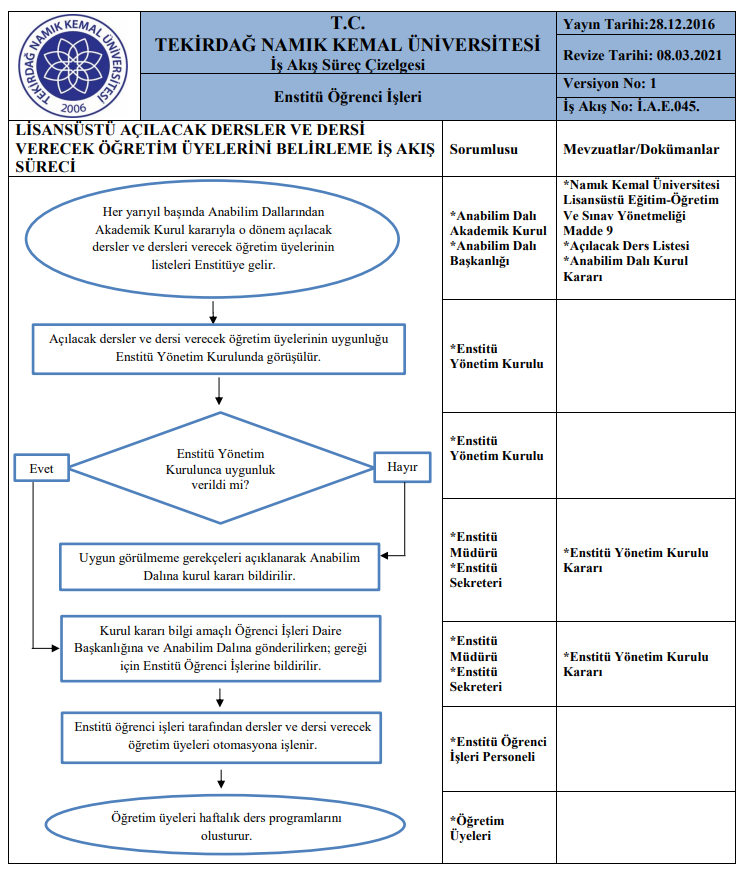 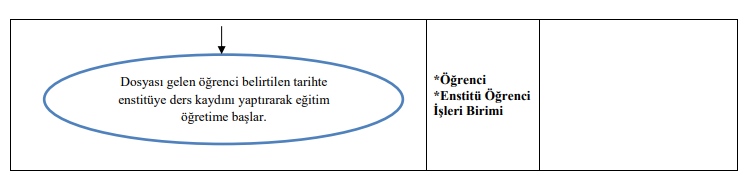 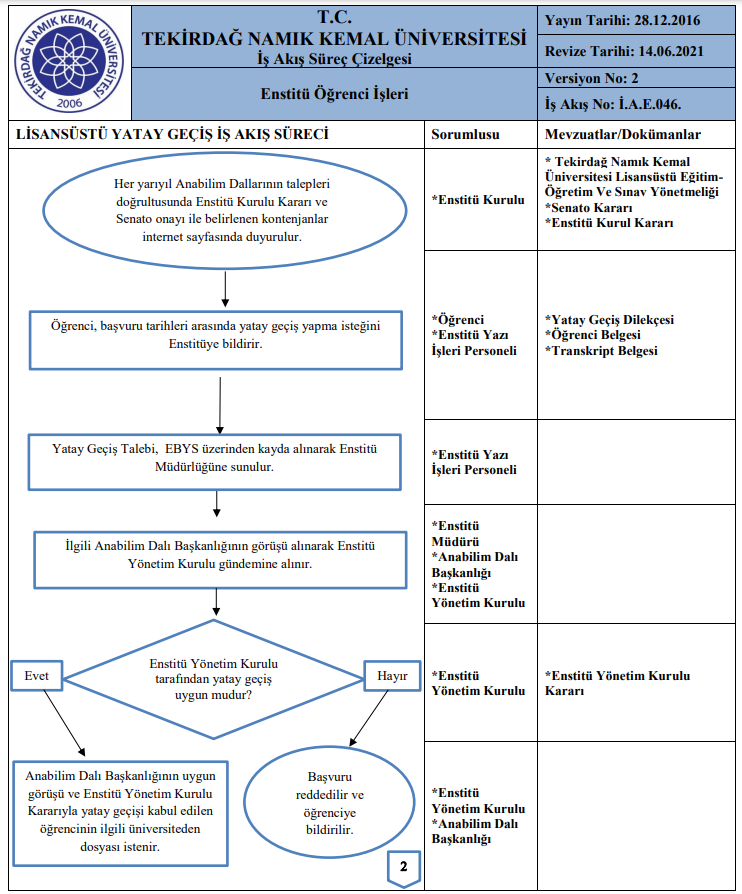 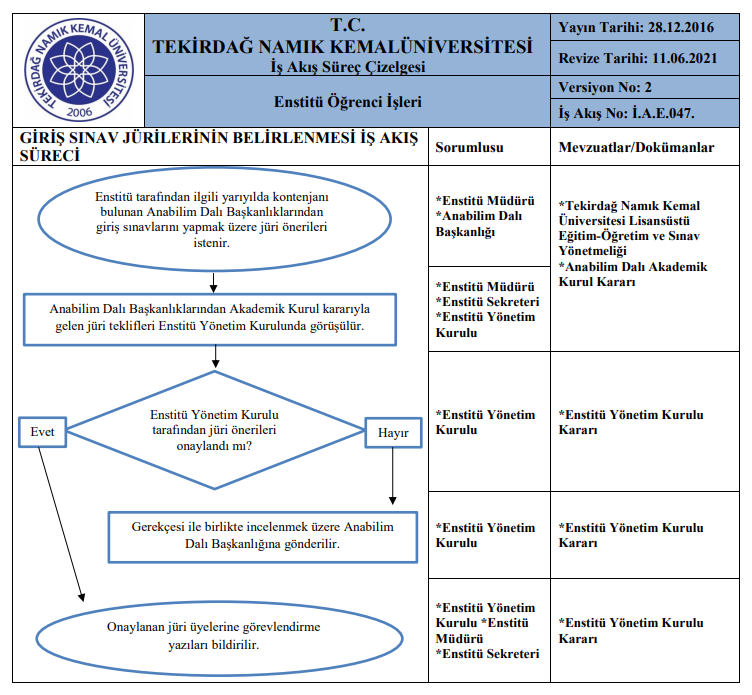 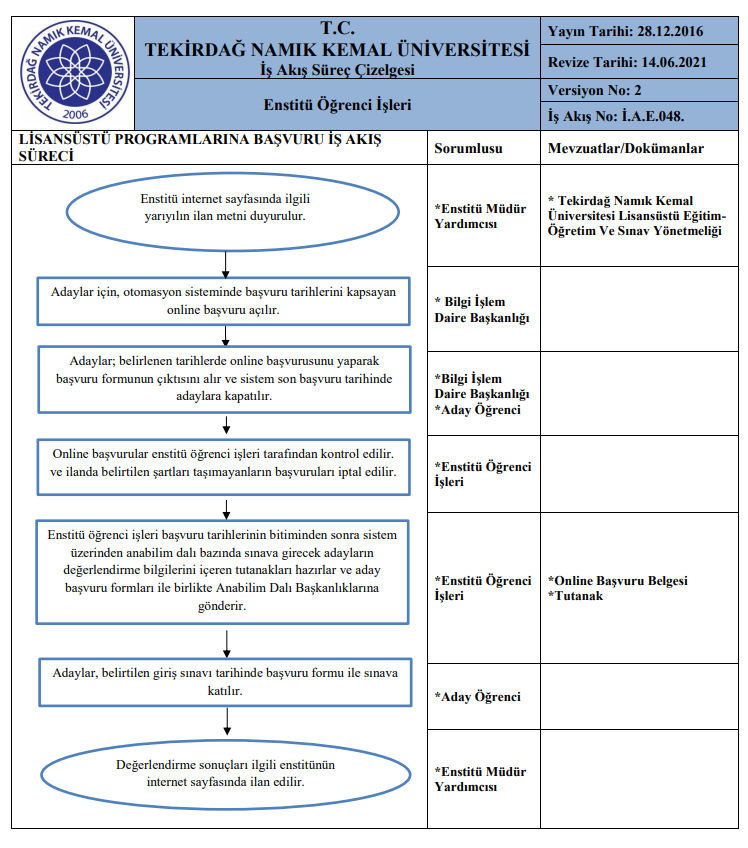 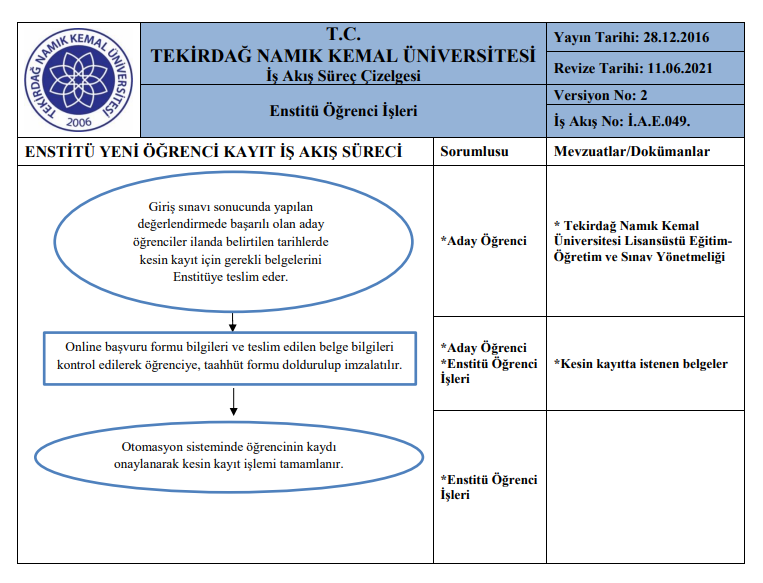 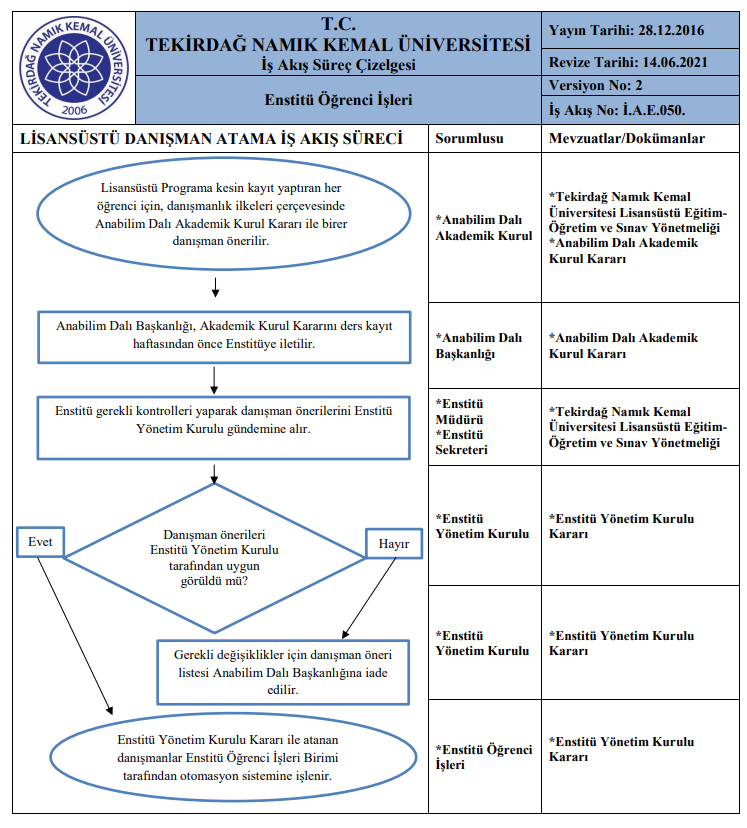 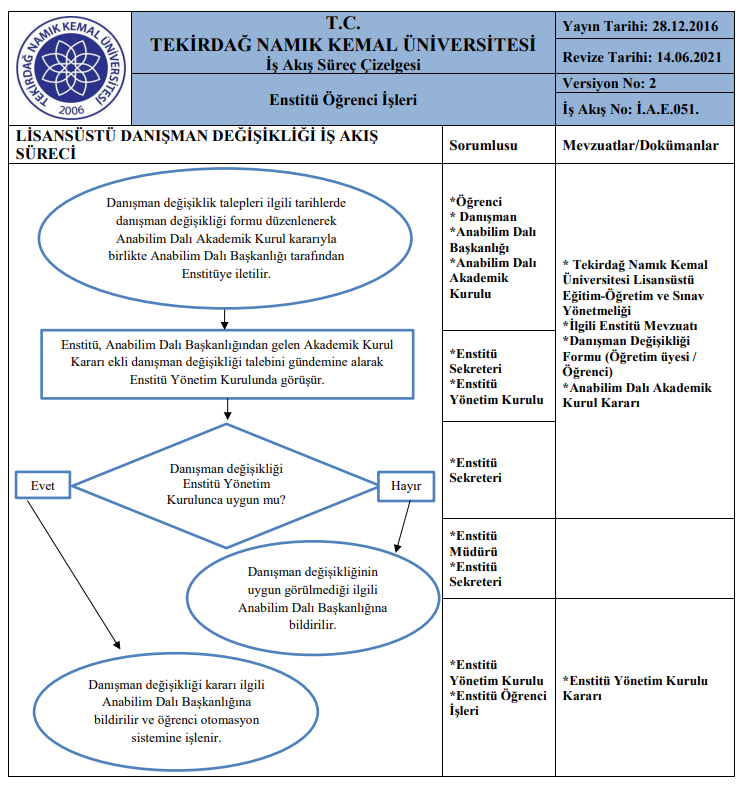 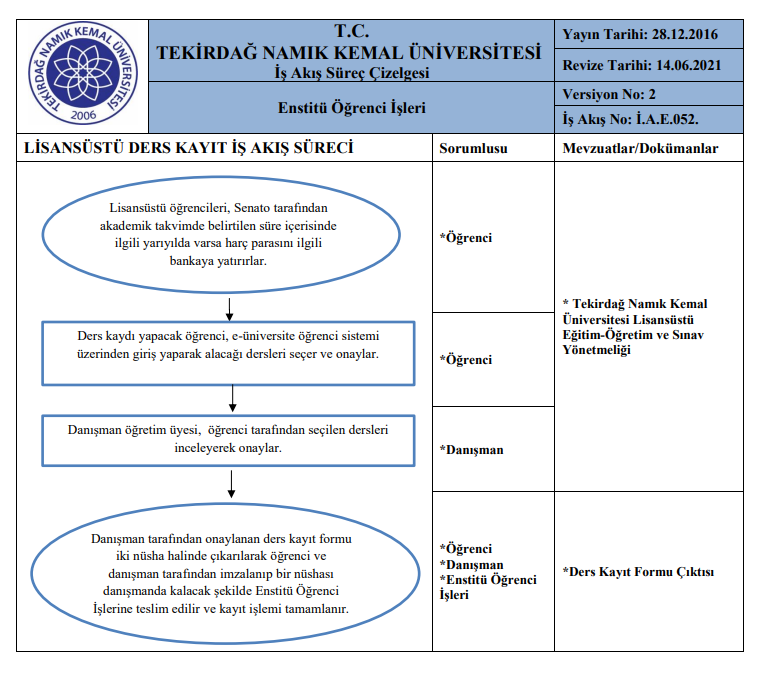 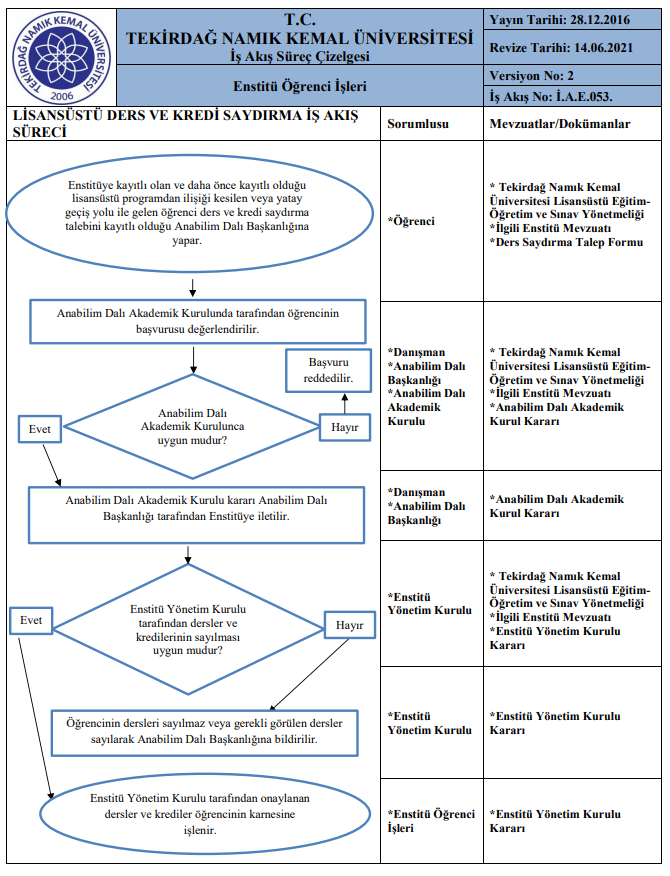 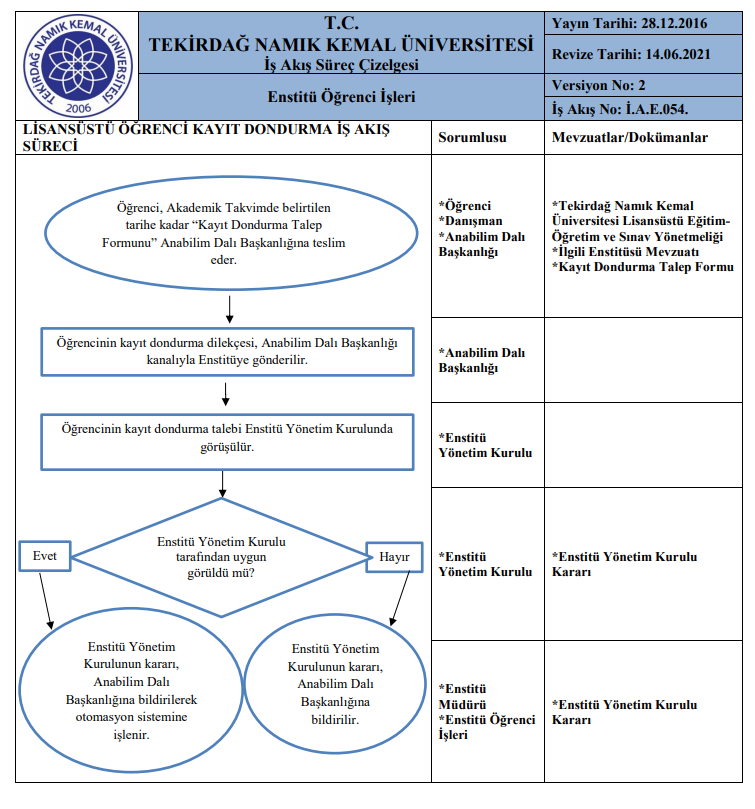 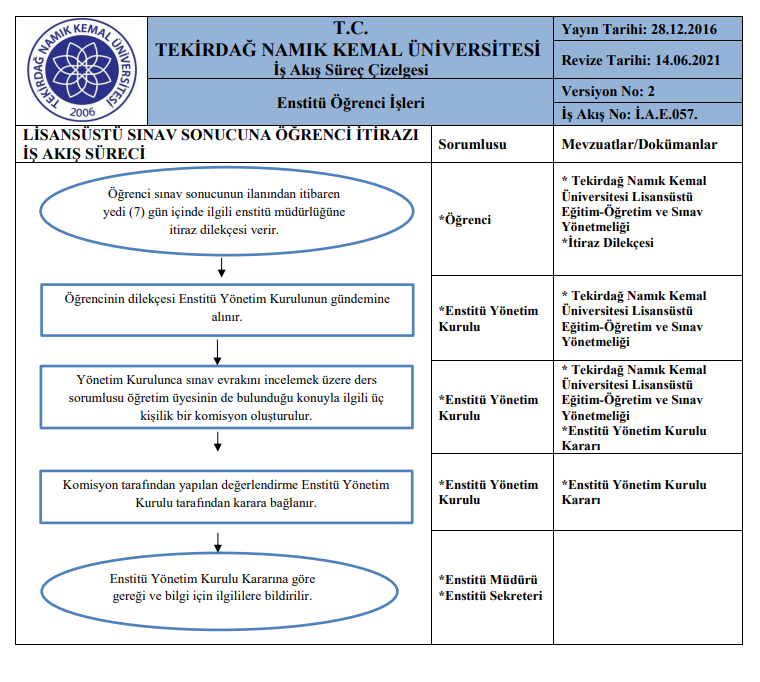 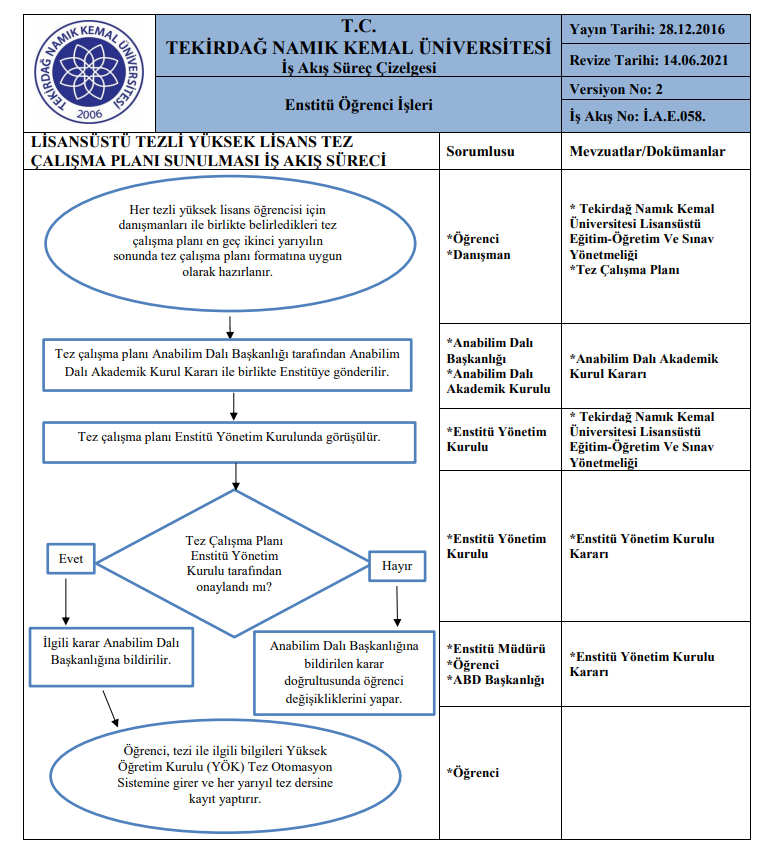 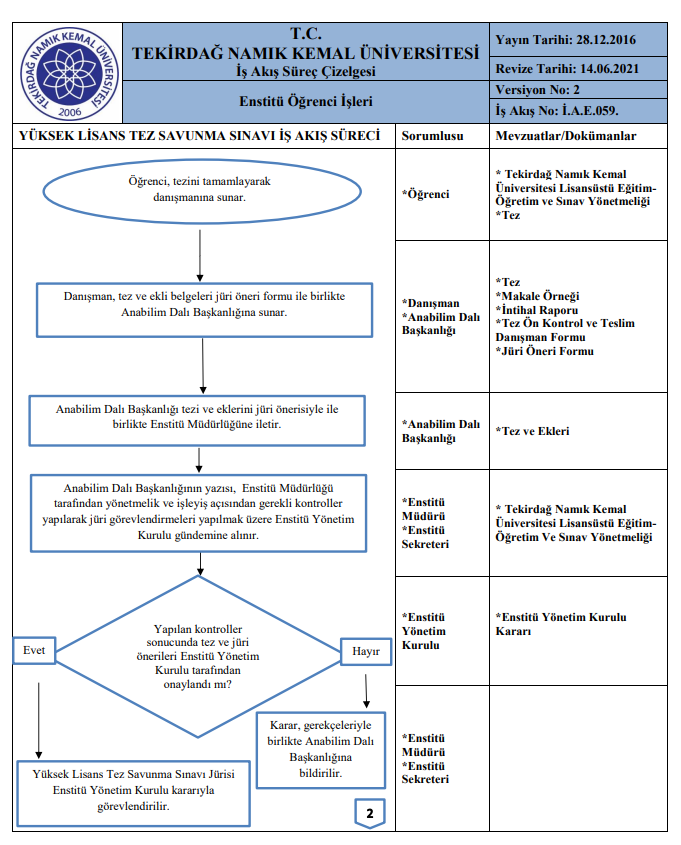 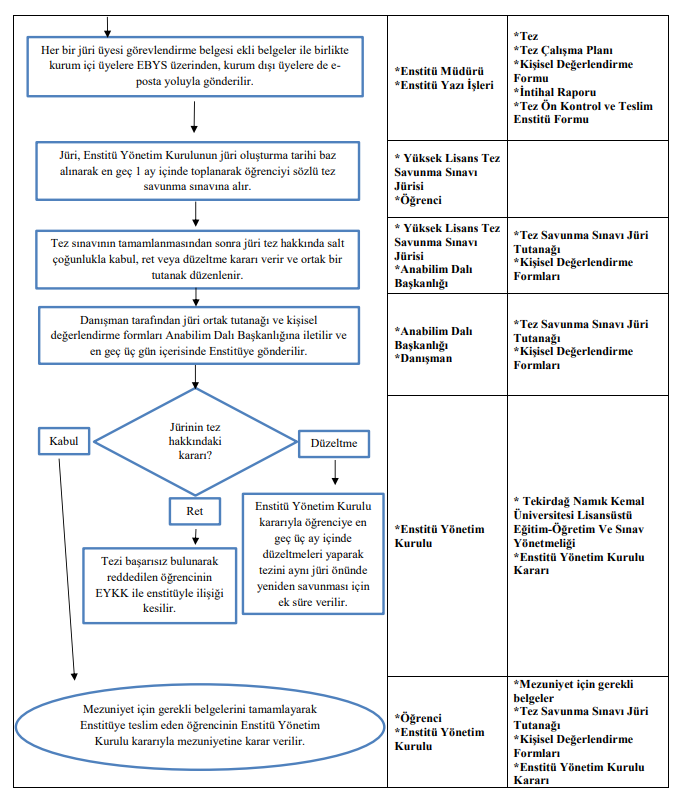 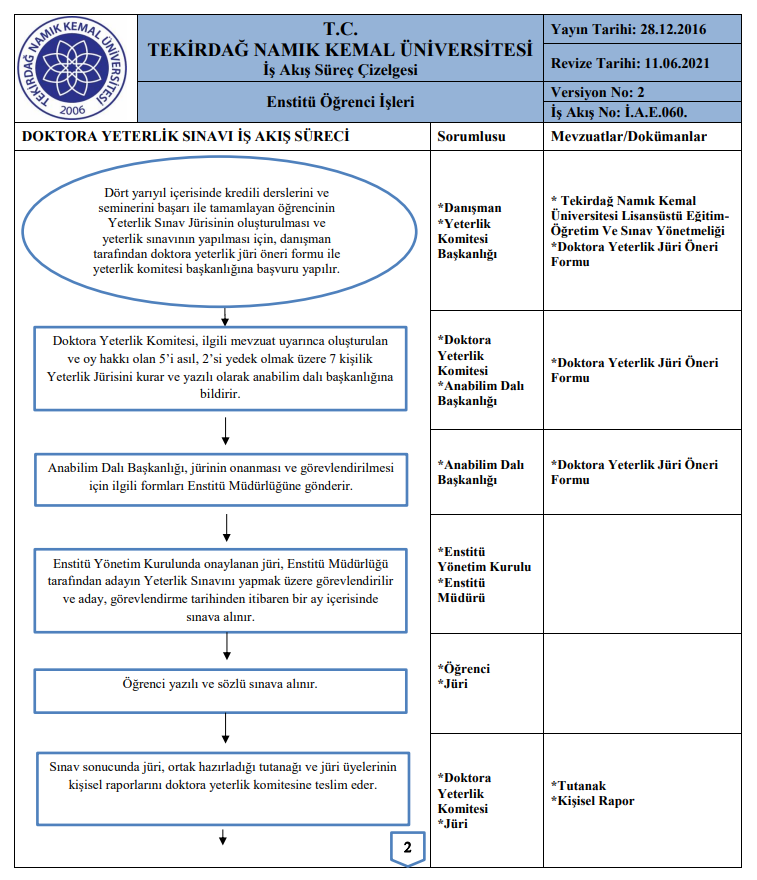 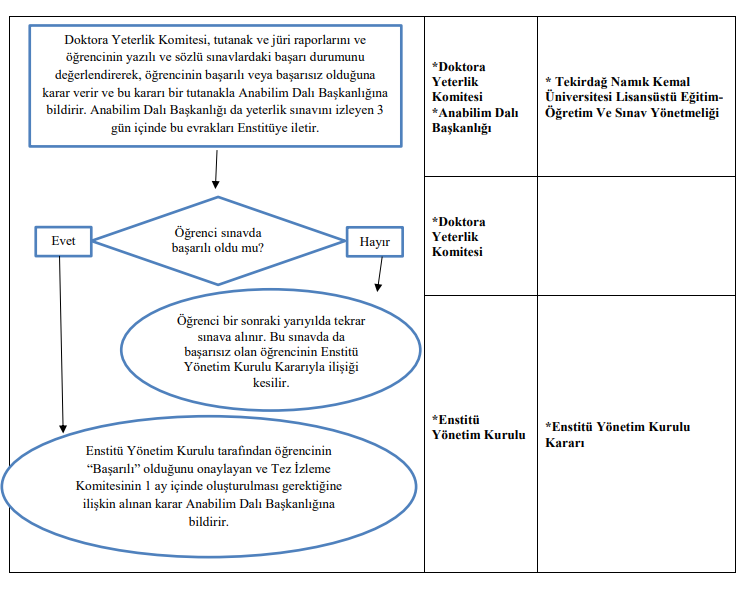 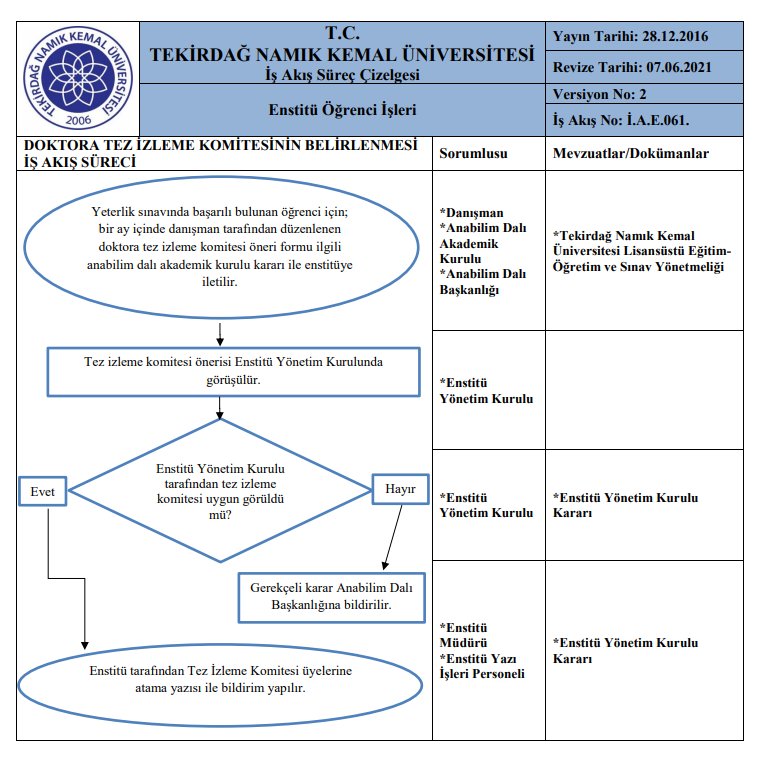 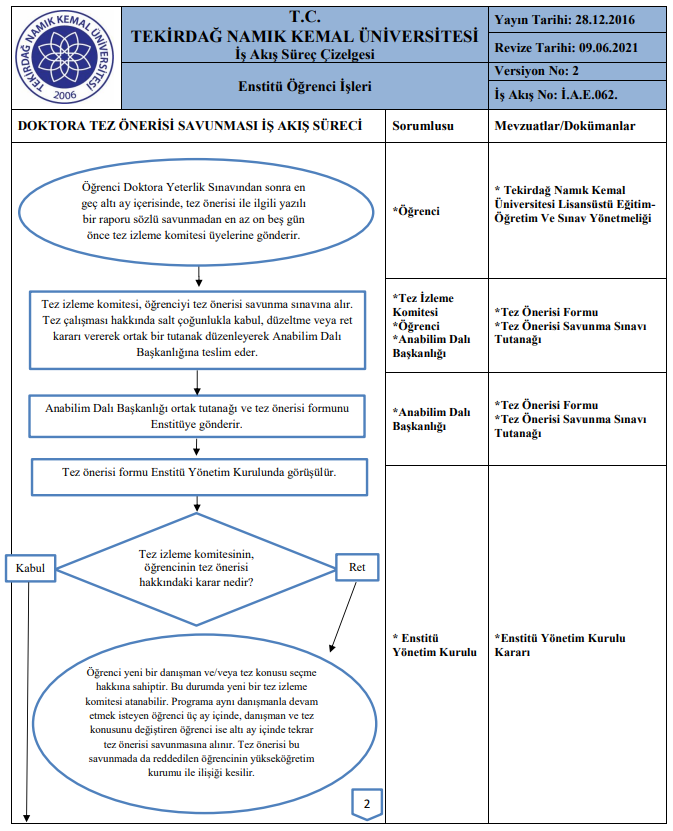 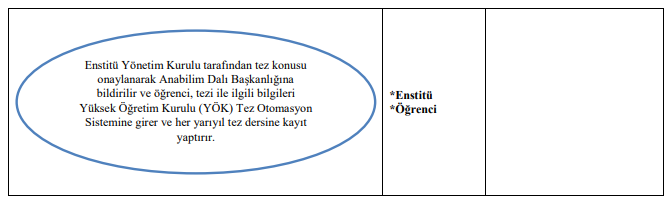 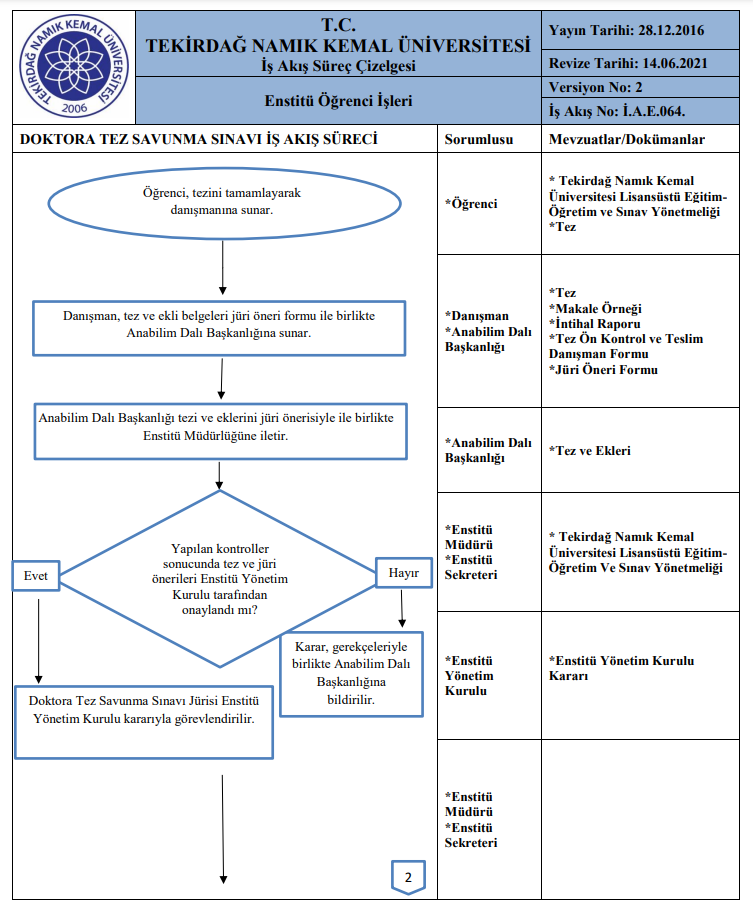 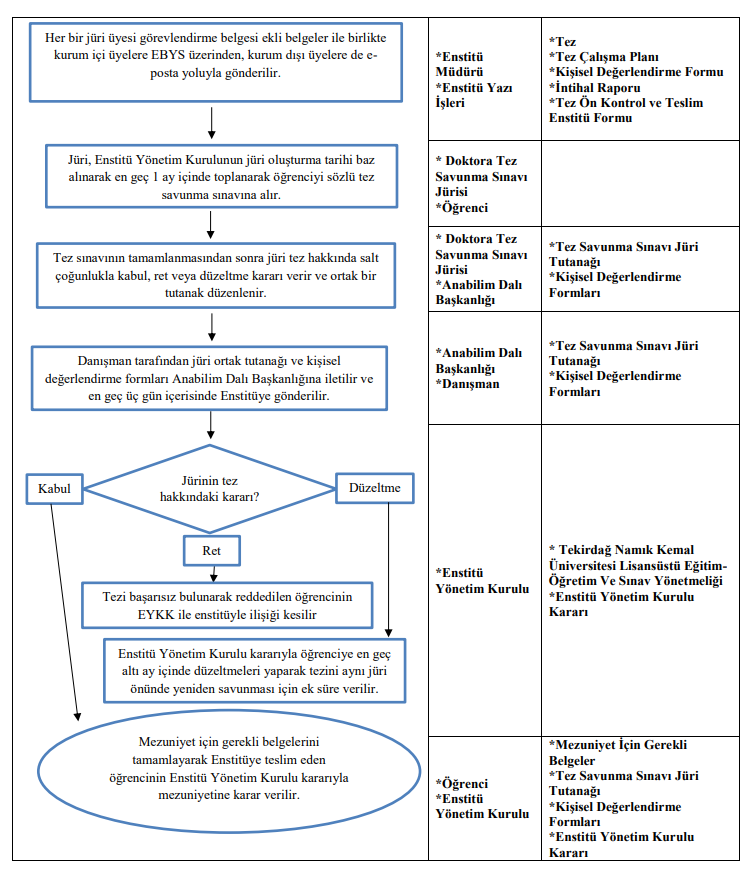 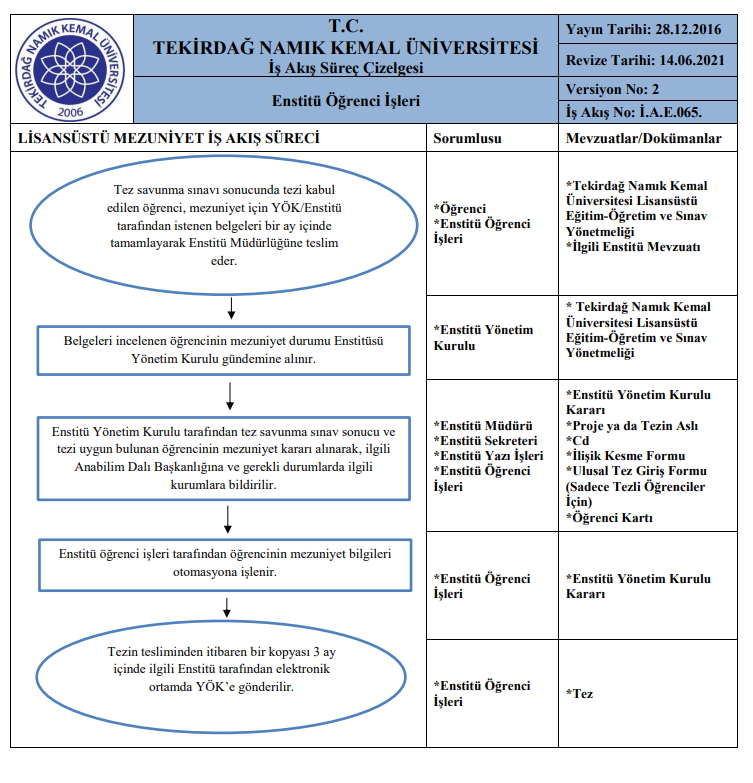 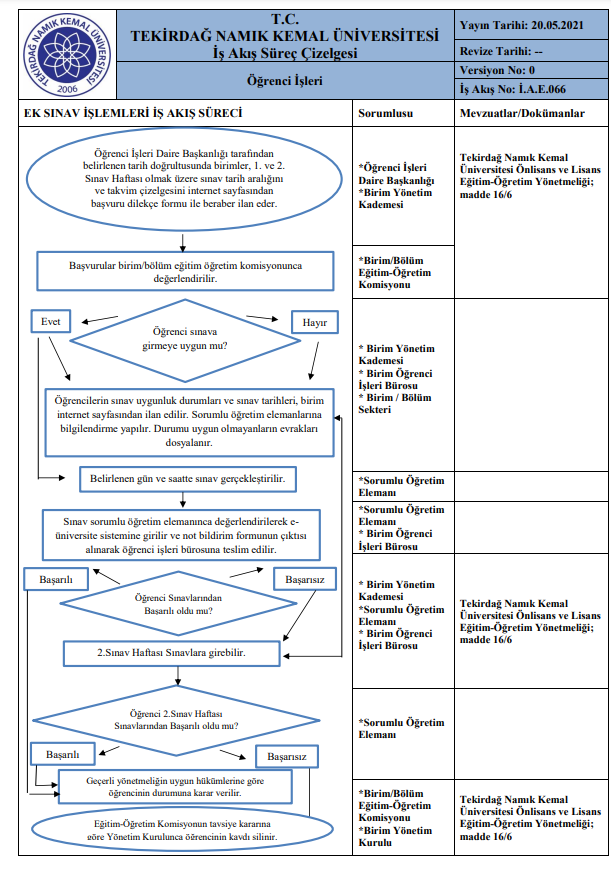 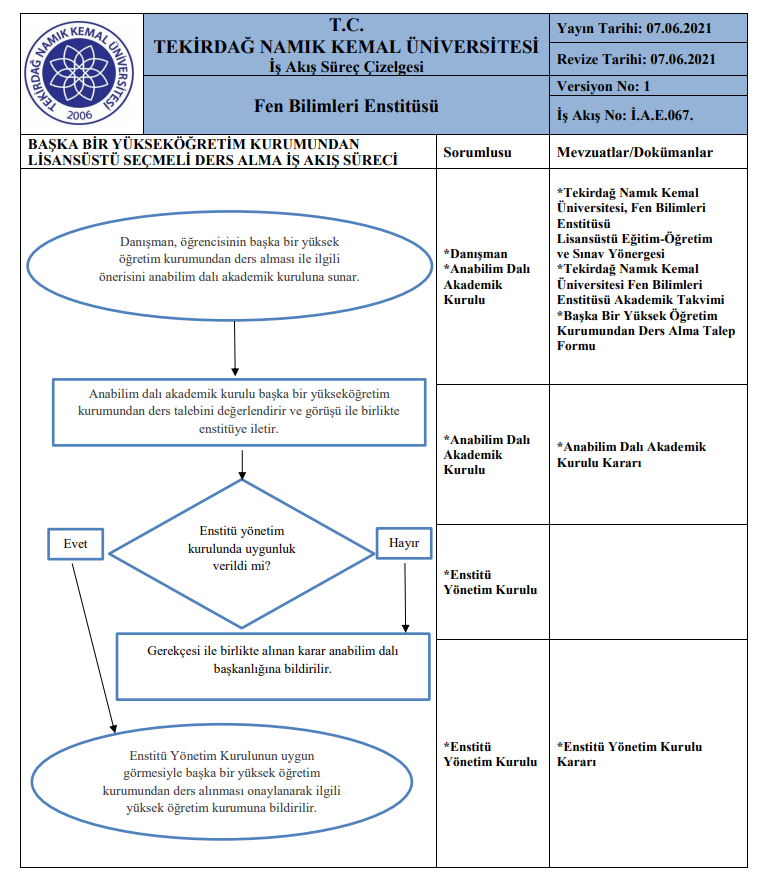 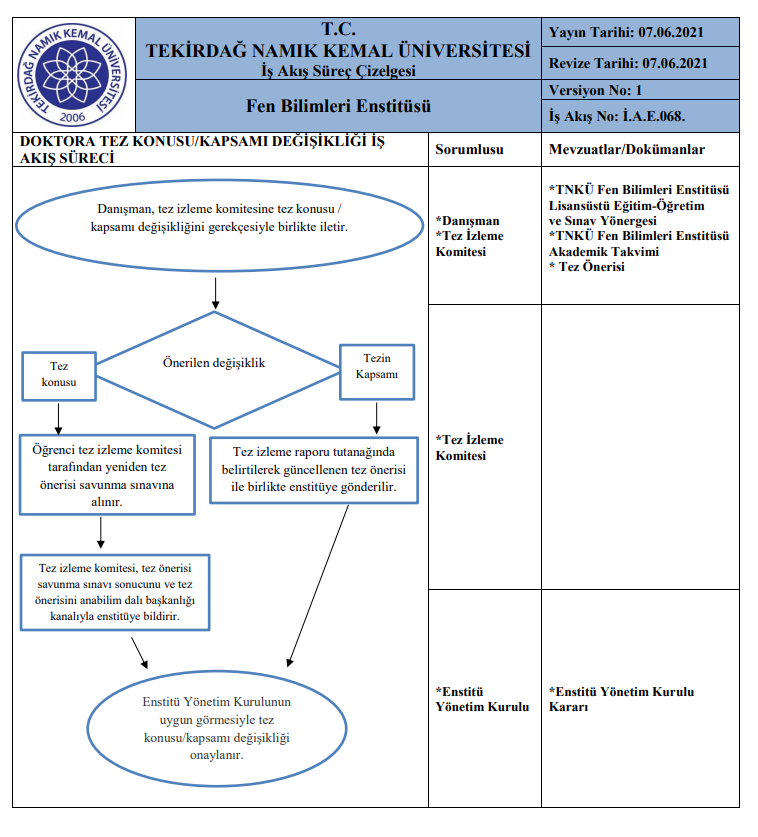 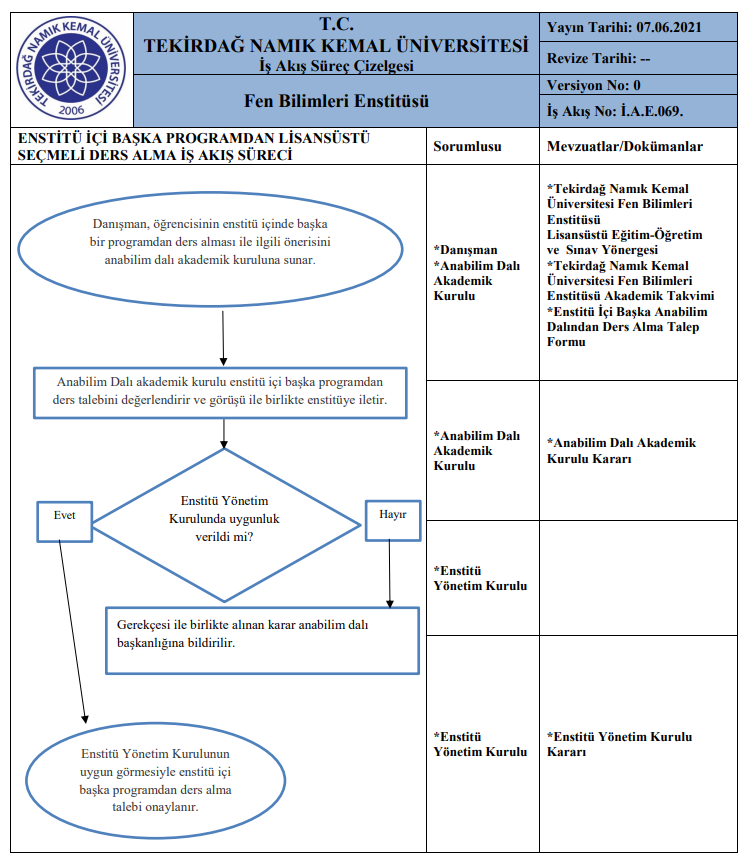 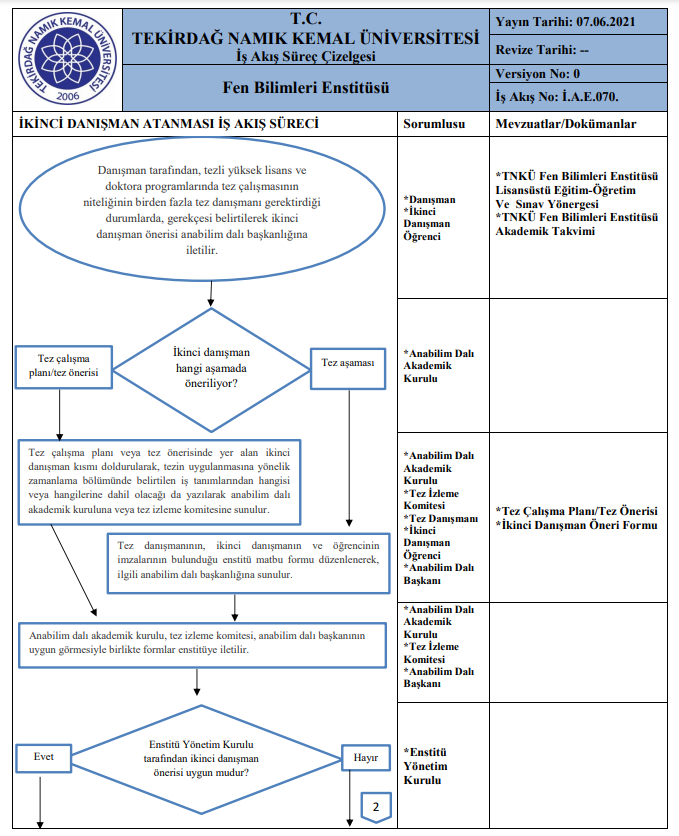 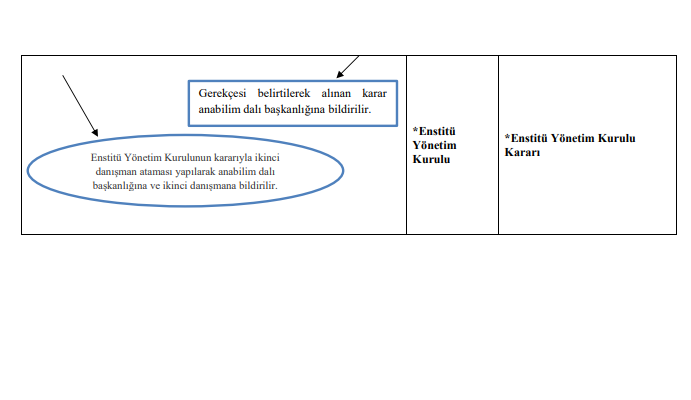 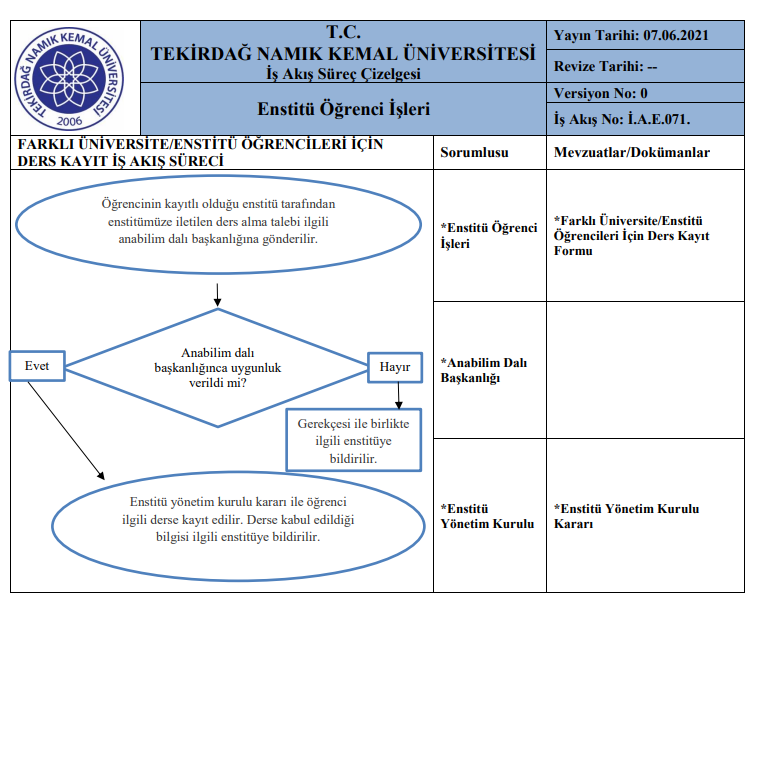 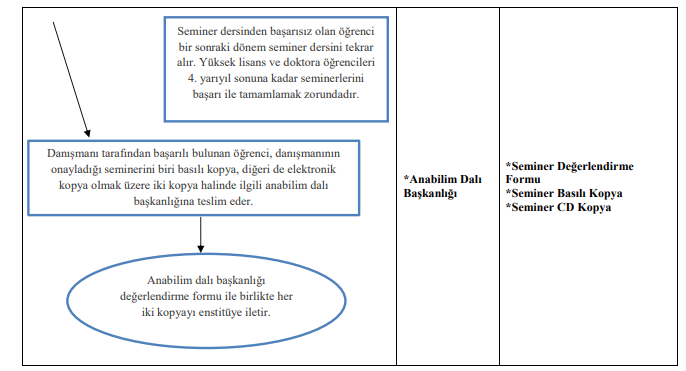 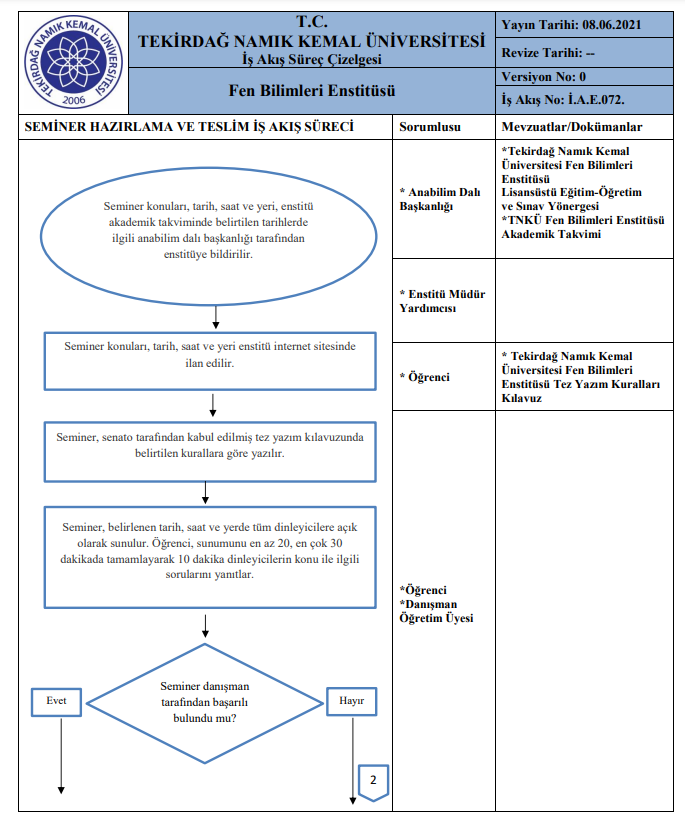 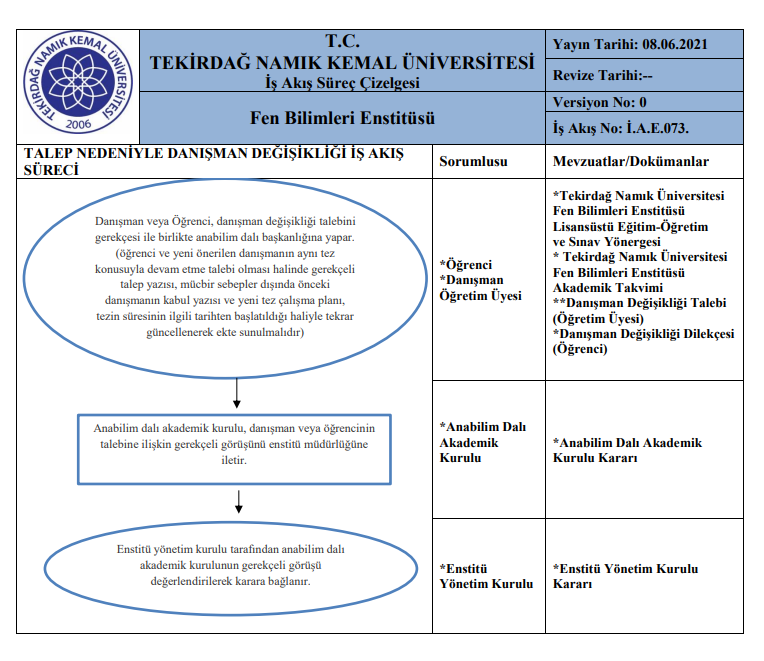 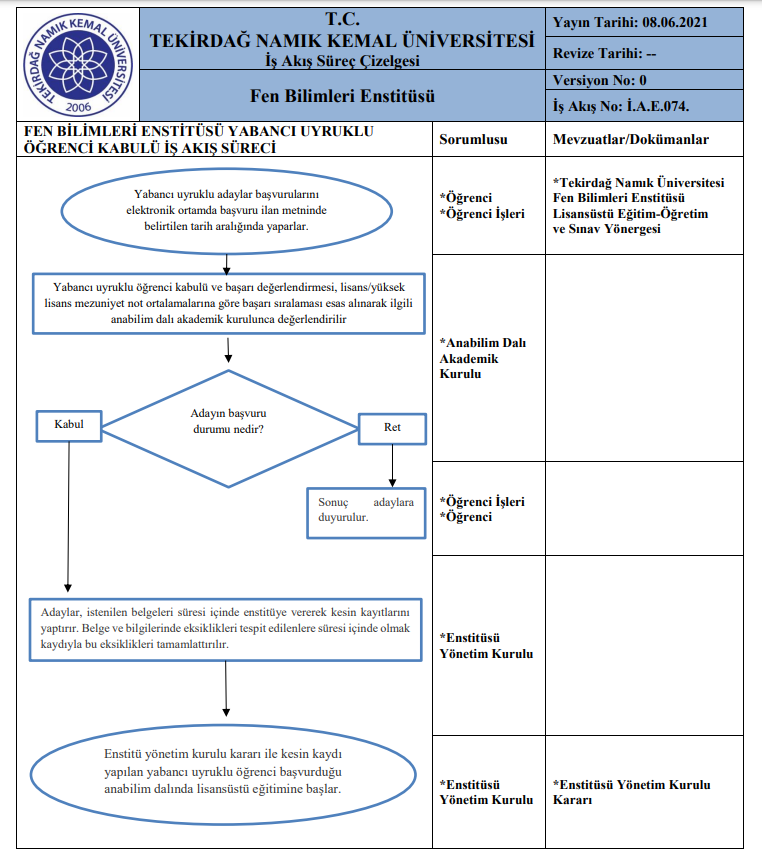 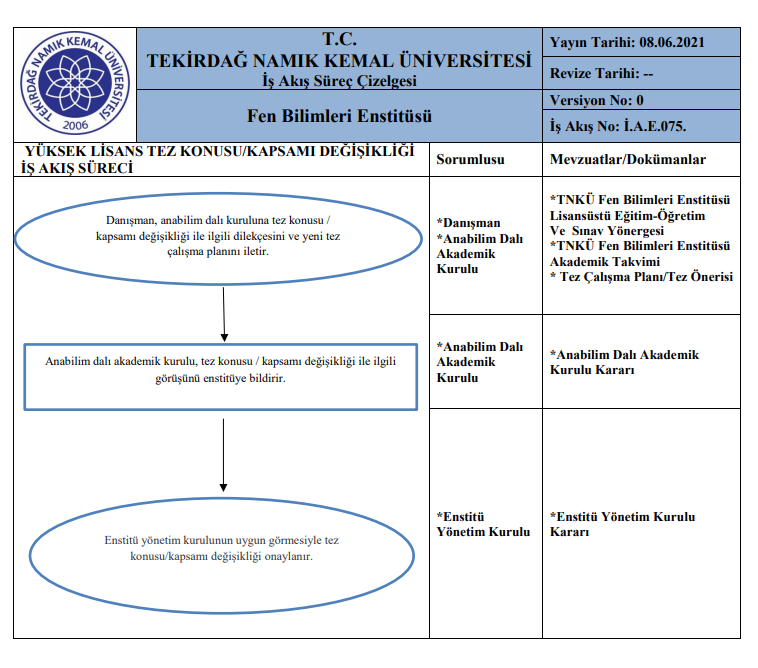 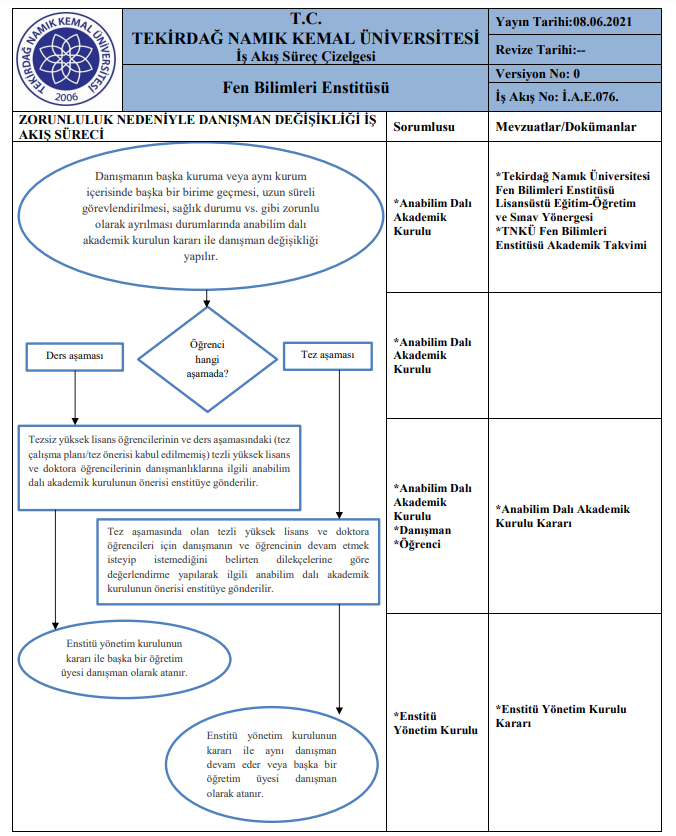 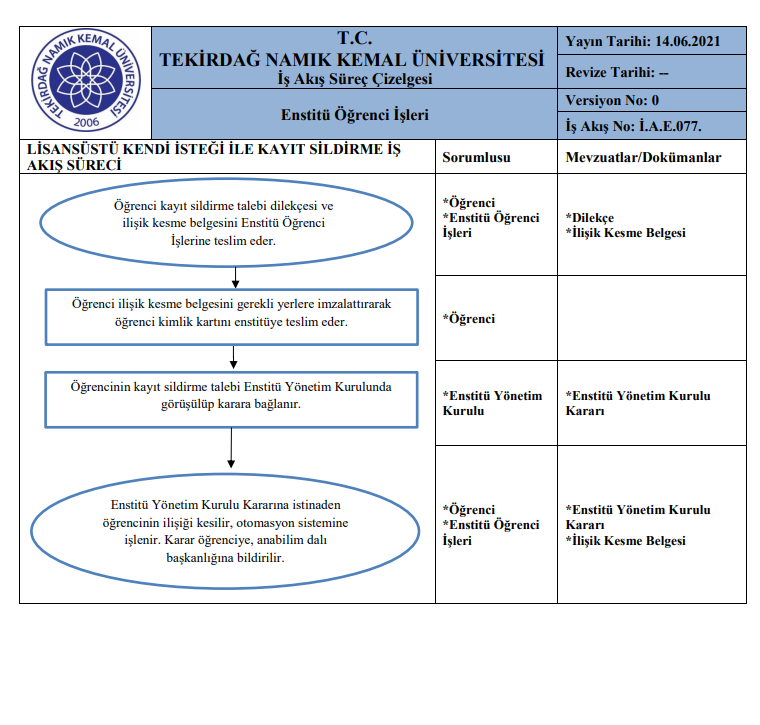 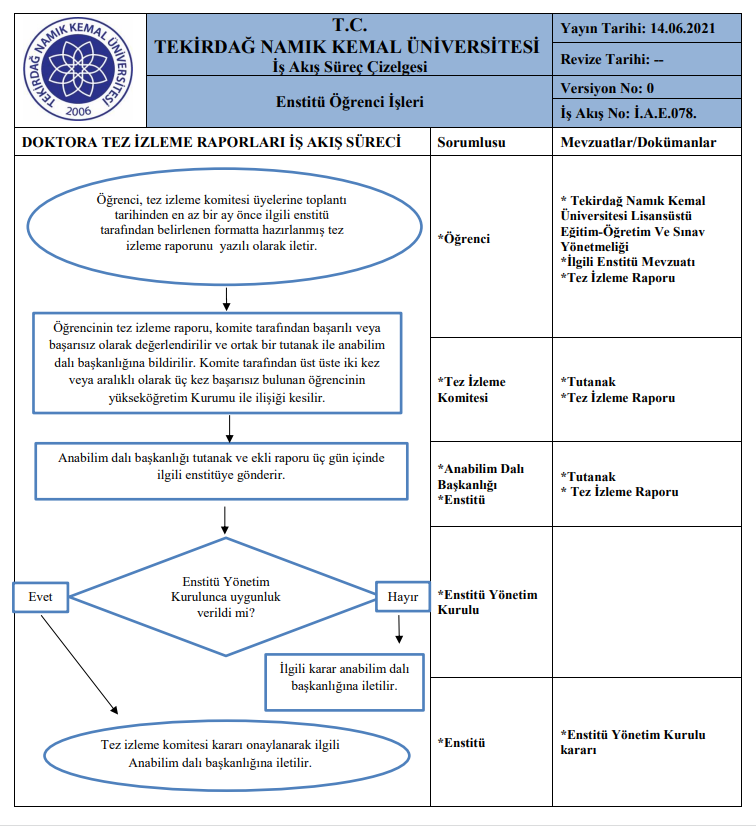 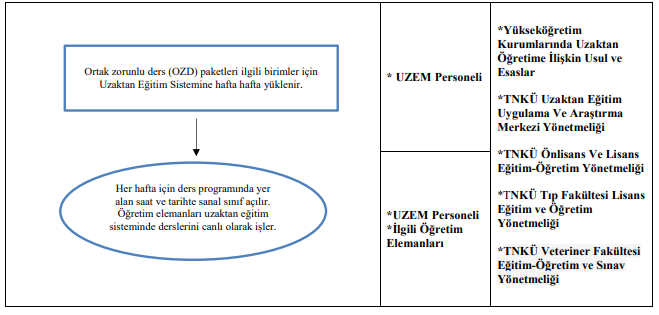 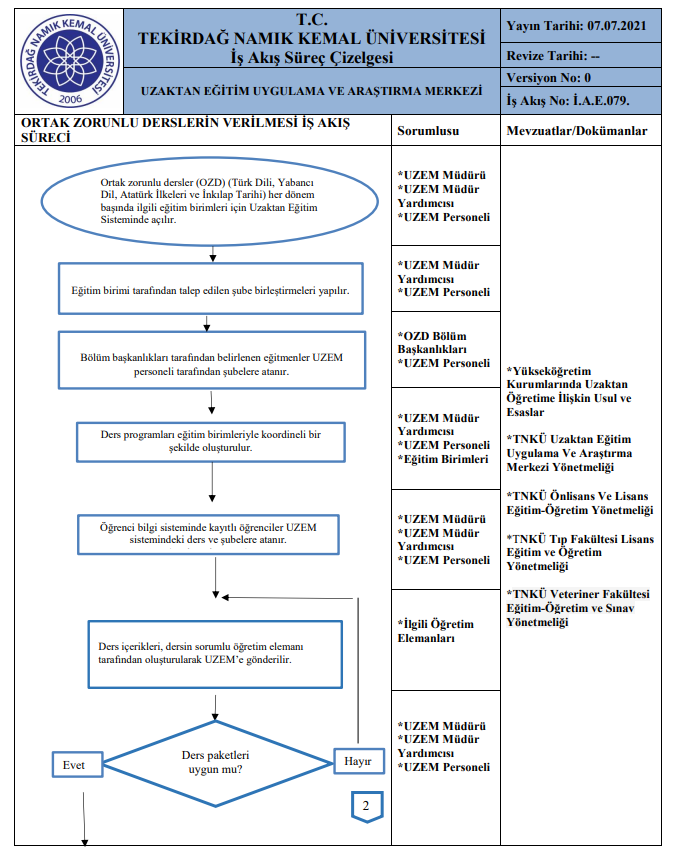 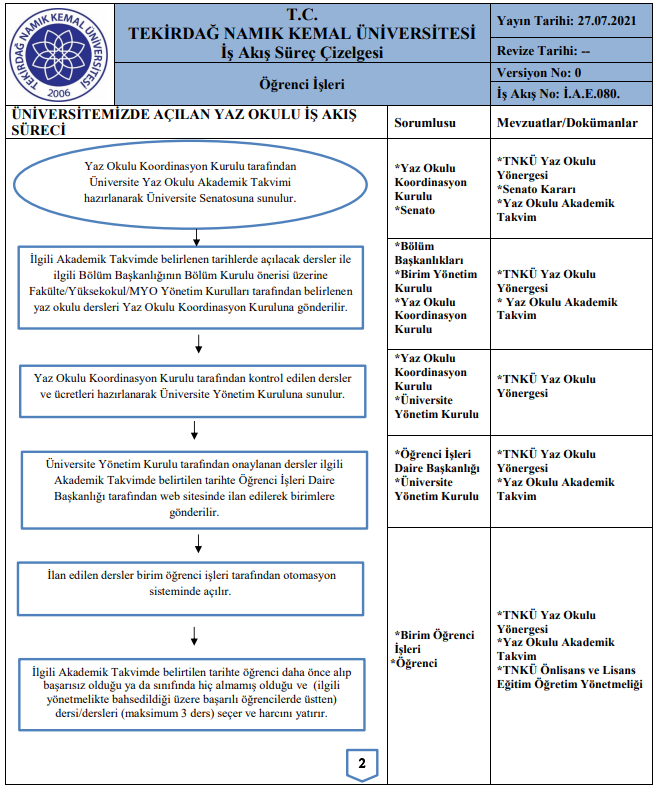 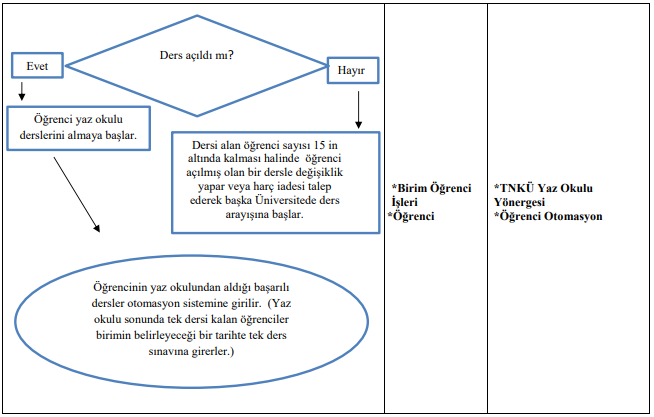 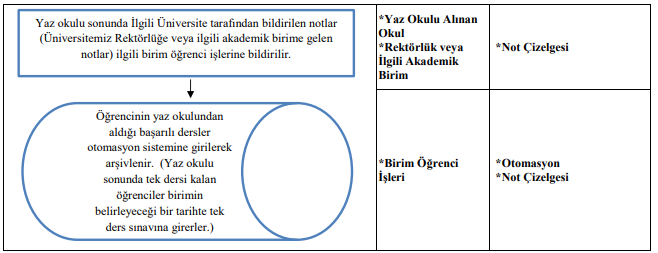 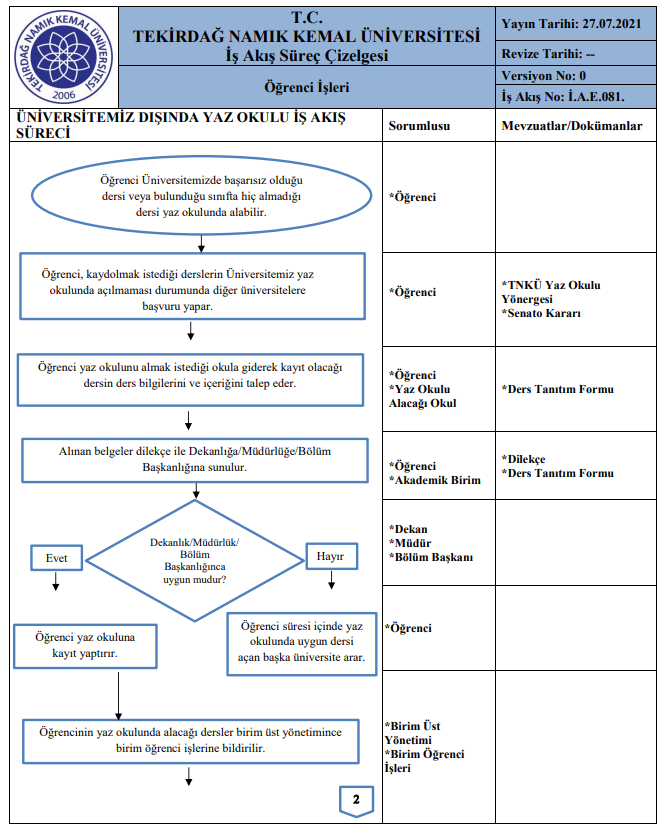 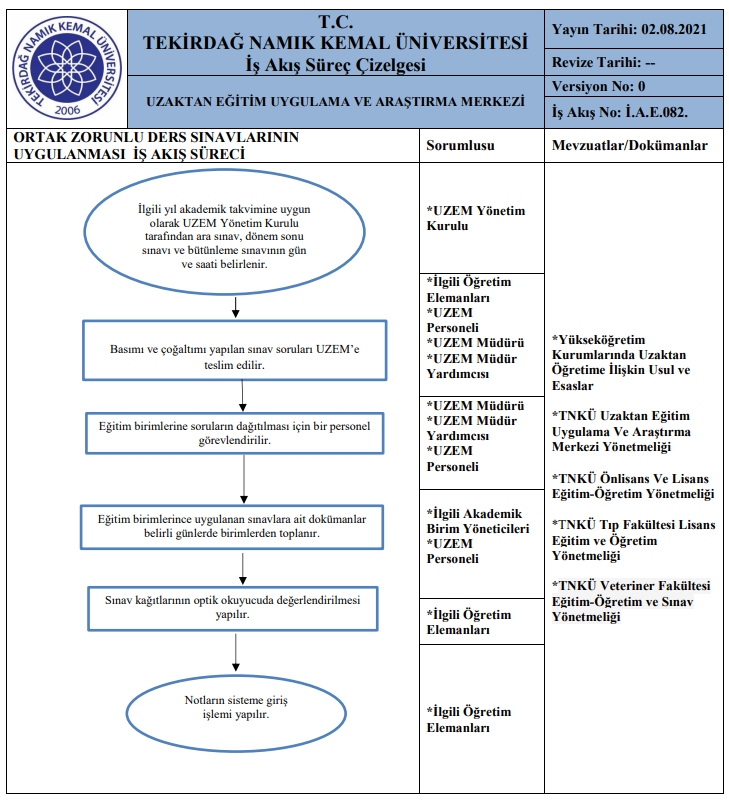 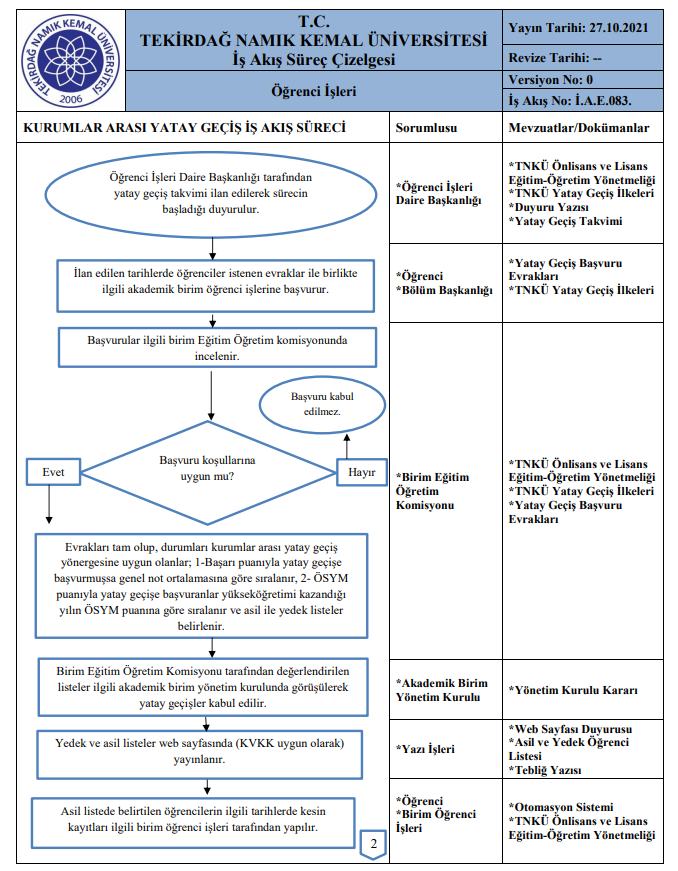 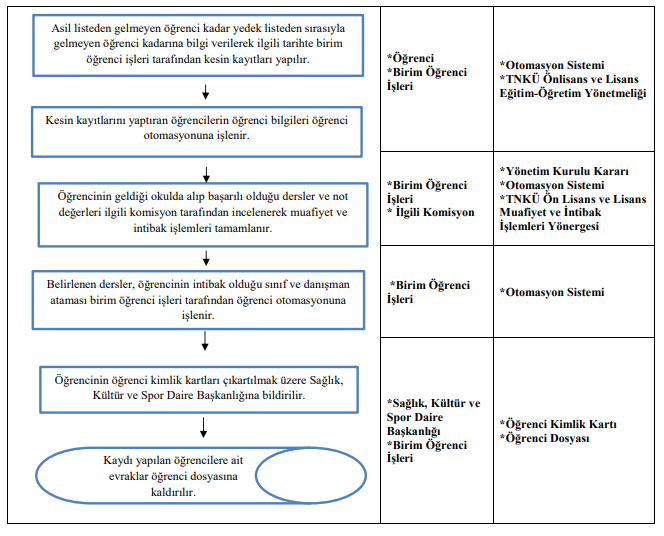 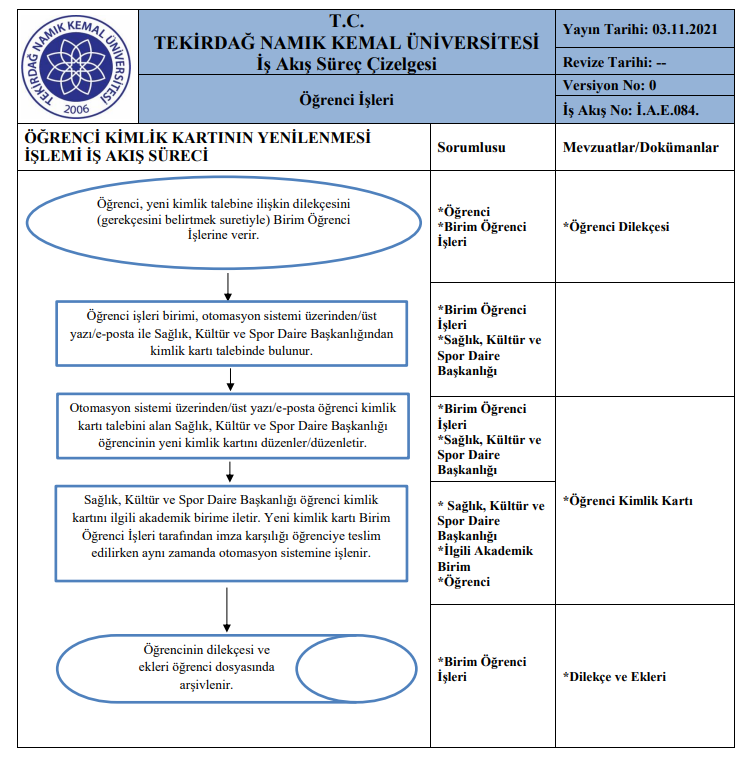 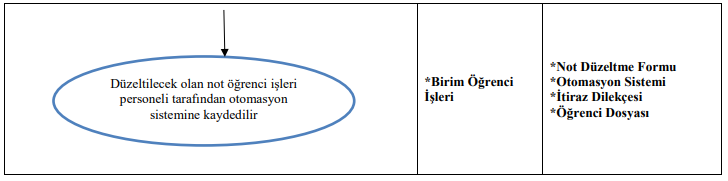 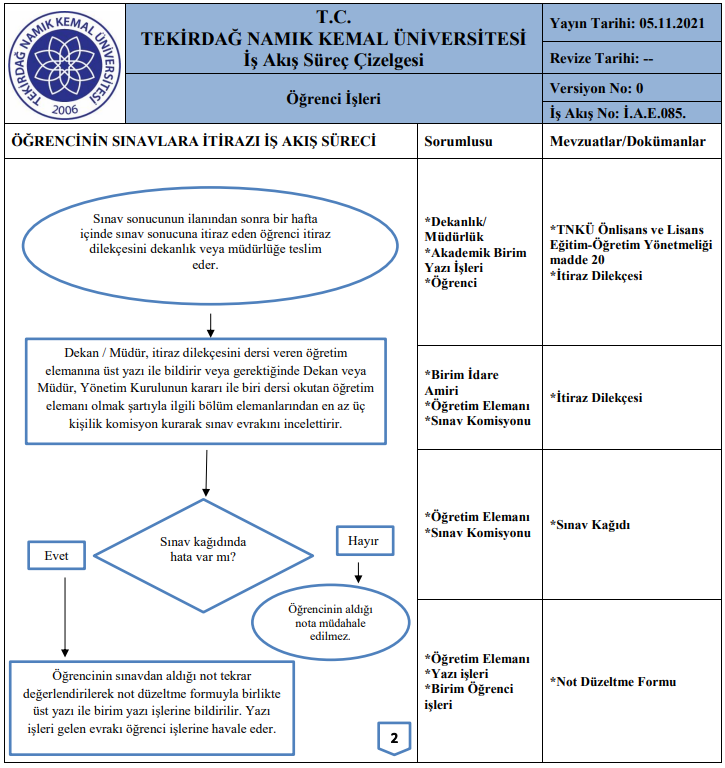 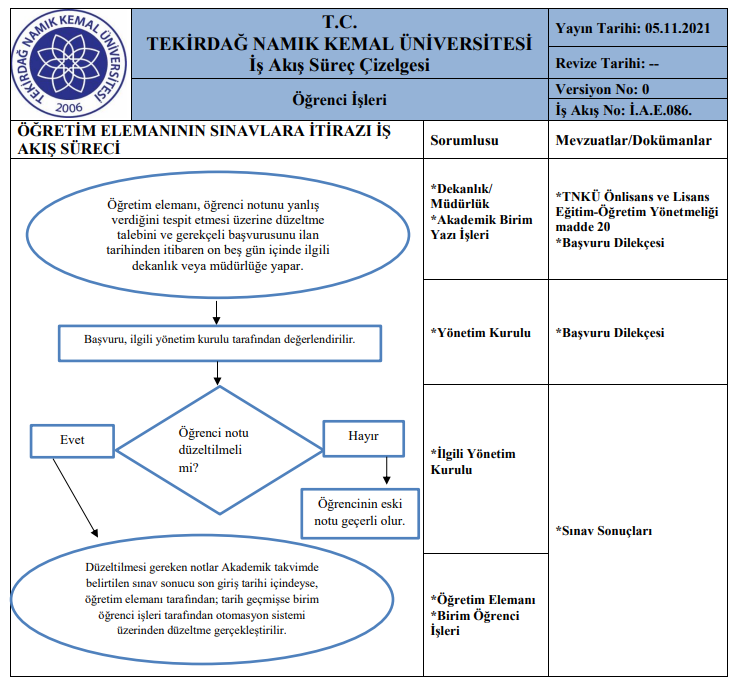 ARAŞTIRMA VE GELİŞTİRME-TOPLUMSAL KATKI ANA SÜRECİSüreç Sorumluları:  İlgili Rektör Yardımcısı, Dekan, Müdür, Bölüm BaşkanıSürecin Uygulayıcıları: Öğretim Elemanları ve Öğrenci, Bilimsel Araştırma Projeleri Komisyonu, BAP Koordinatörü, İlgili Araştırma ve Uygulama Merkezleri, Akademik ve İdari Birimler Sürecin Kapsamı ve Amacı: Üniversitemizin “Dünyadaki gelişmeleri takip ederek, yenilikçi ve özgün yöntemler kullanarak, bilimsel gelişime katkı sağlayacak, alanında donanımlı, demokratik değerlere saygılı, kişisel gelişime ve eleştiriye açık insanlık yararına çalışacak bireyler yetiştirmek; akıl ve bilimin ışığında toplum yararına yeni bilim ve teknolojiler üreterek, kalkınmayı sürdürülebilir kılmak.”  misyonu ve “Teknolojik altyapısıyla uygulamalı eğitim-öğretim ve bilgi odaklı araştırma faaliyetlerini benimseyen; insanlık ve doğa yararına hizmet eden gelecekten emin nesillere olanak sağlayan tercih edilen bir üniversite olmak.” vizyonu doğrultusunda AR-GE faaliyetlerinin yürütülmesi ve ilgili süreçlere destek olunması.Süreçten faydalanan: Akademik Birimler ve Personel, İlgili PaydaşlarSürecin Tedarikçisi: Rektörlük, Bölüm Başkanlıkları ve Enstitü Müdürlükleri, Akademik Personel, Öğrenciler, Öğretim Elemanları, Değerlendirme Kurulları, Yürütücü Sekreterlik, Satınalma Şube Müdürlüğü, İlgili Kurum/Kuruluş/KomisyonlarSüreci Tanımlayanlar: Süreç Sorumlusu ve UygulayıcılarıGözden Geçirme ve Raporlama Sıklığı: 1 yılAlt Süreçler;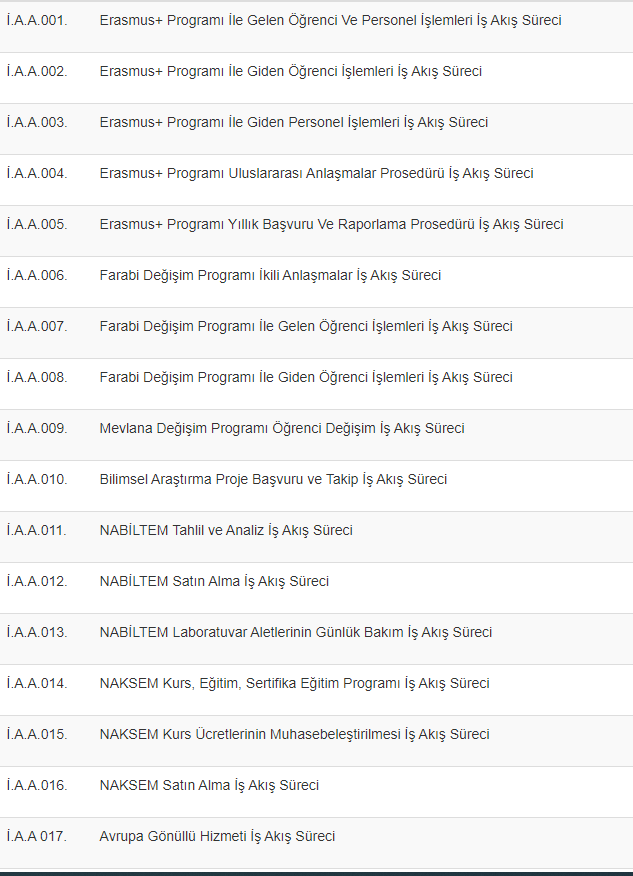 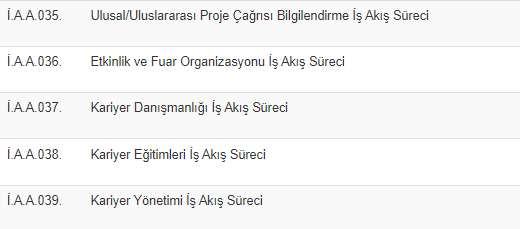 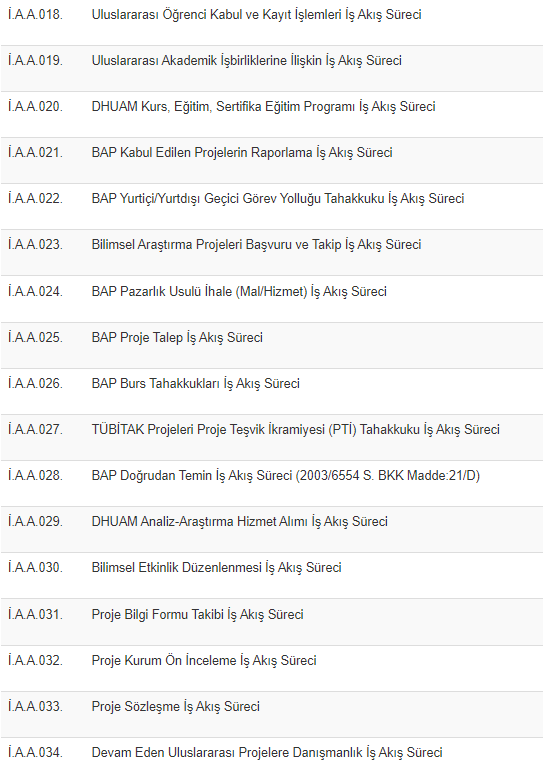 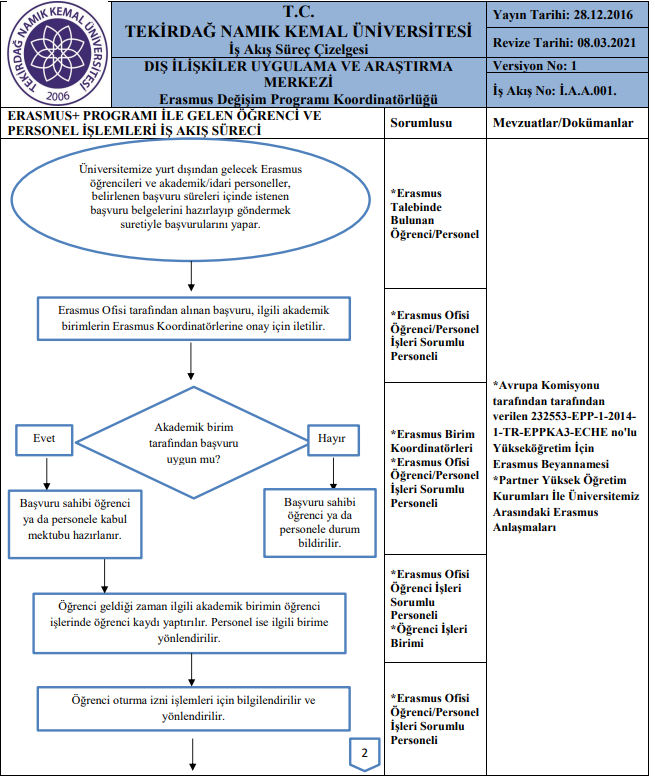 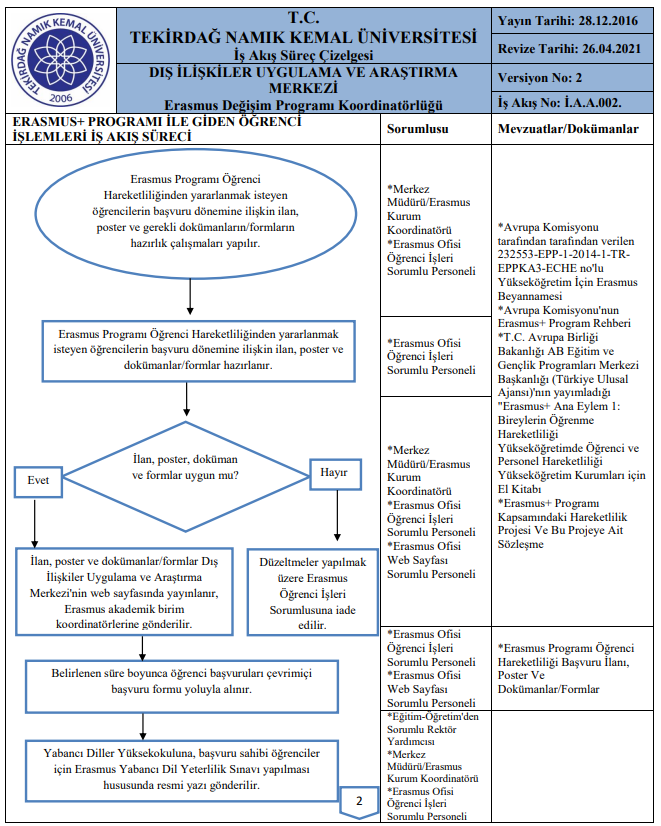 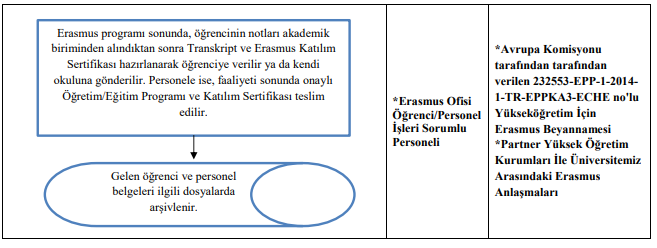 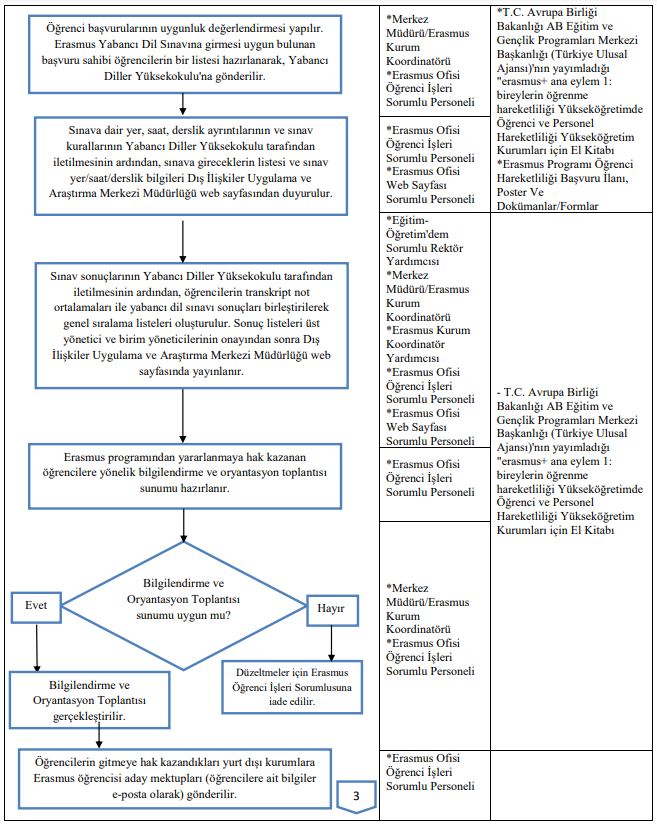 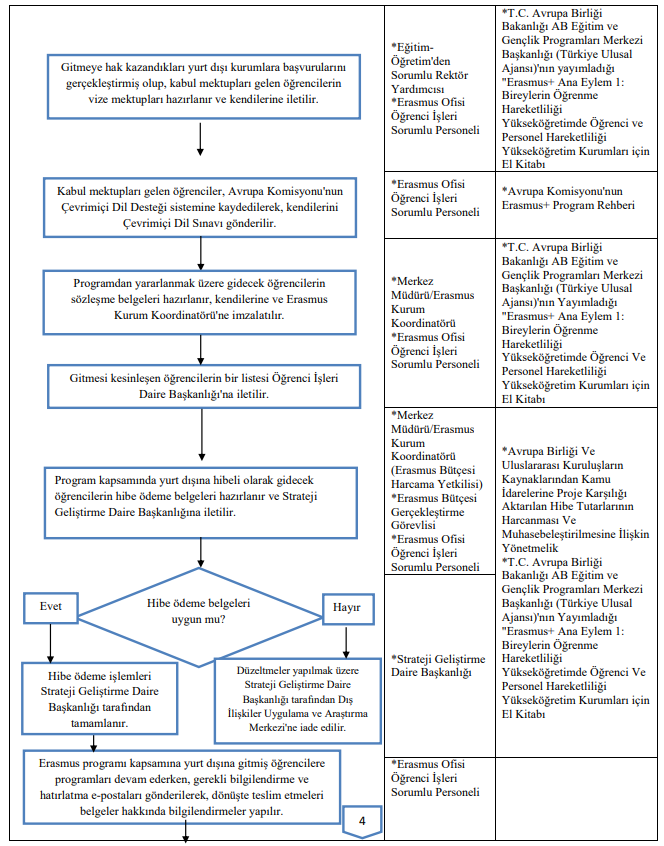 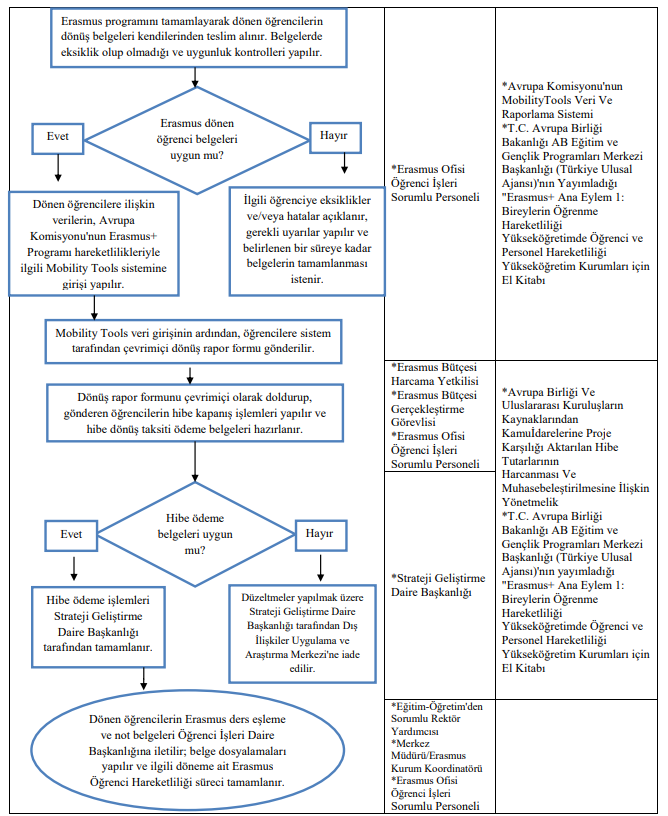 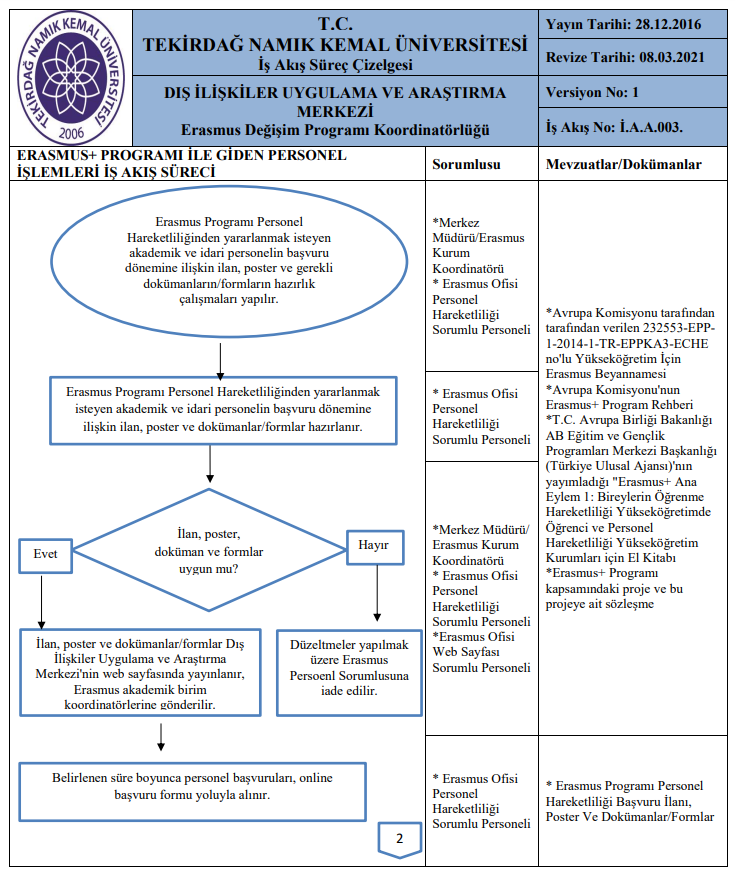 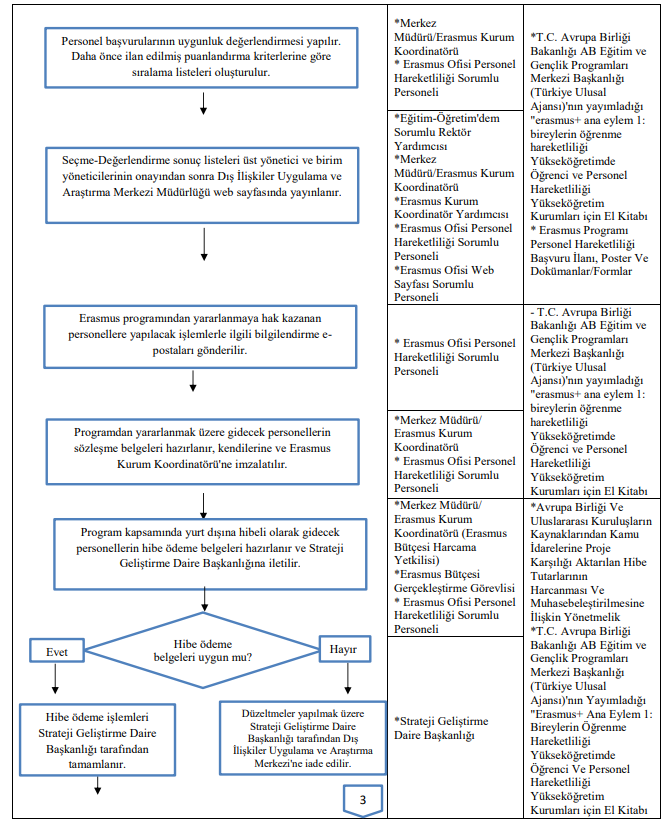 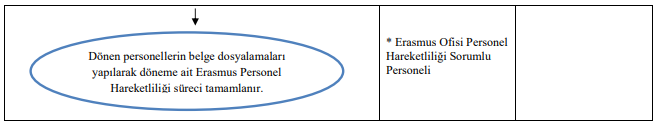 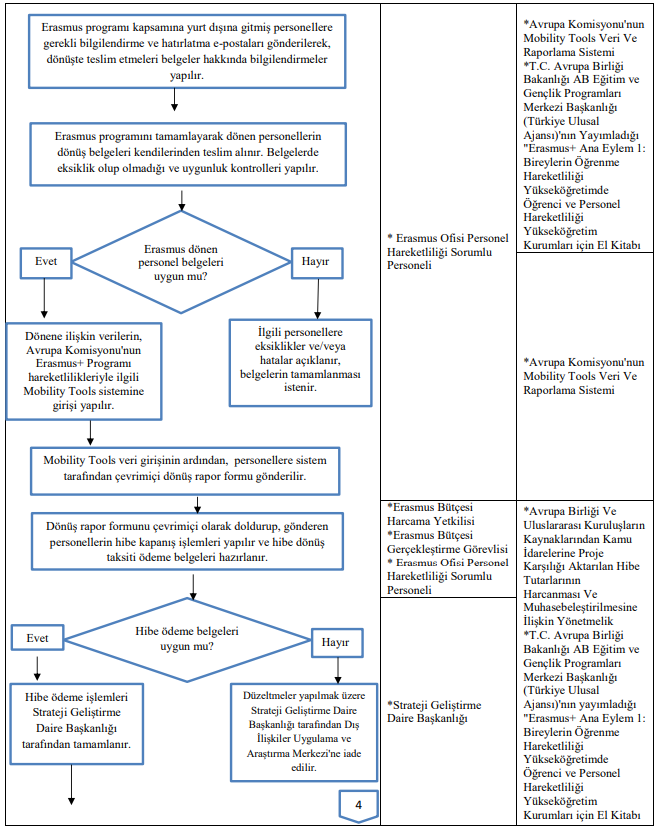 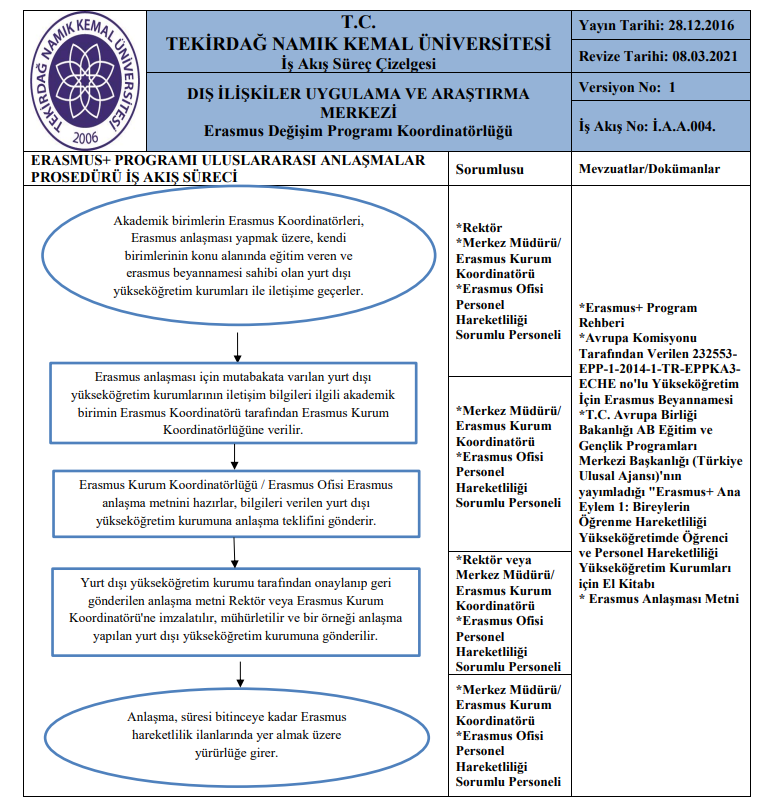 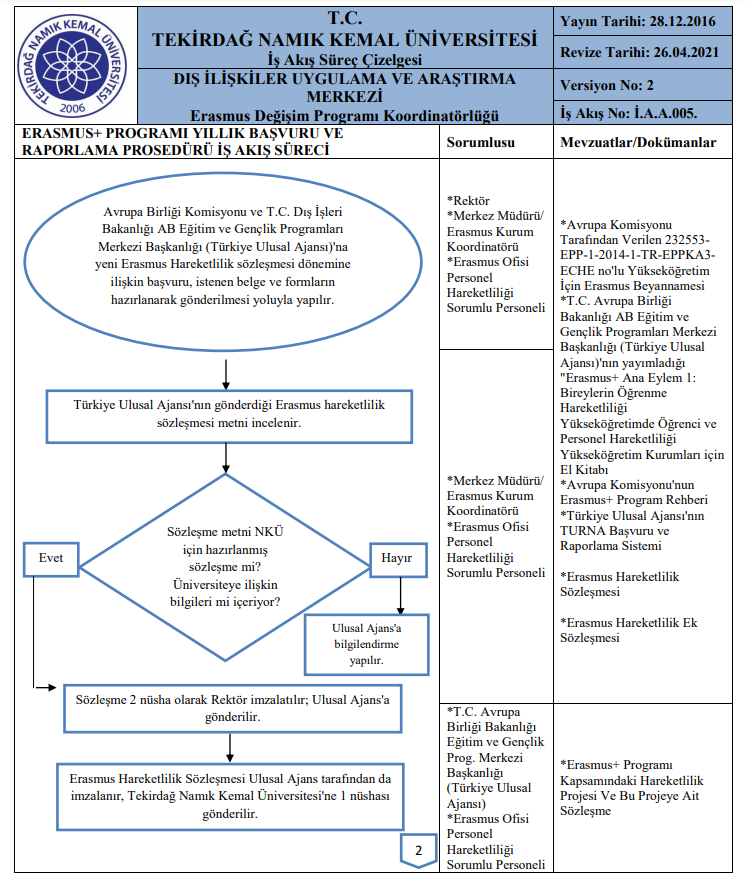 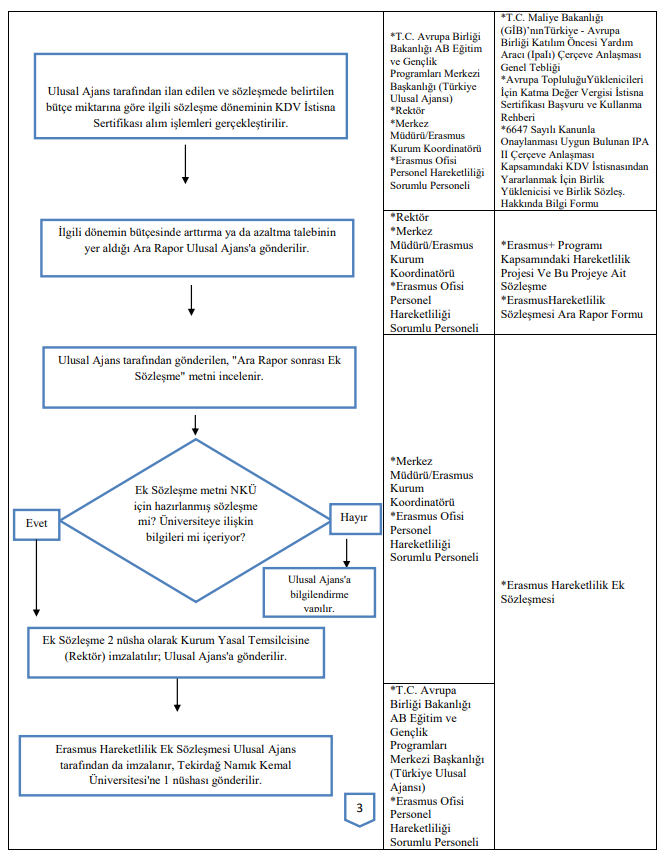 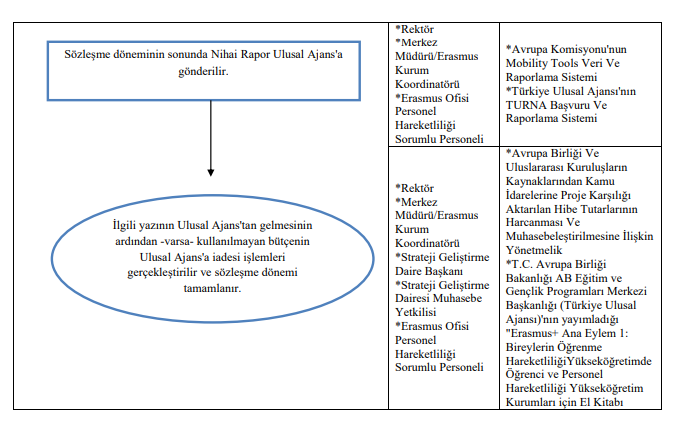 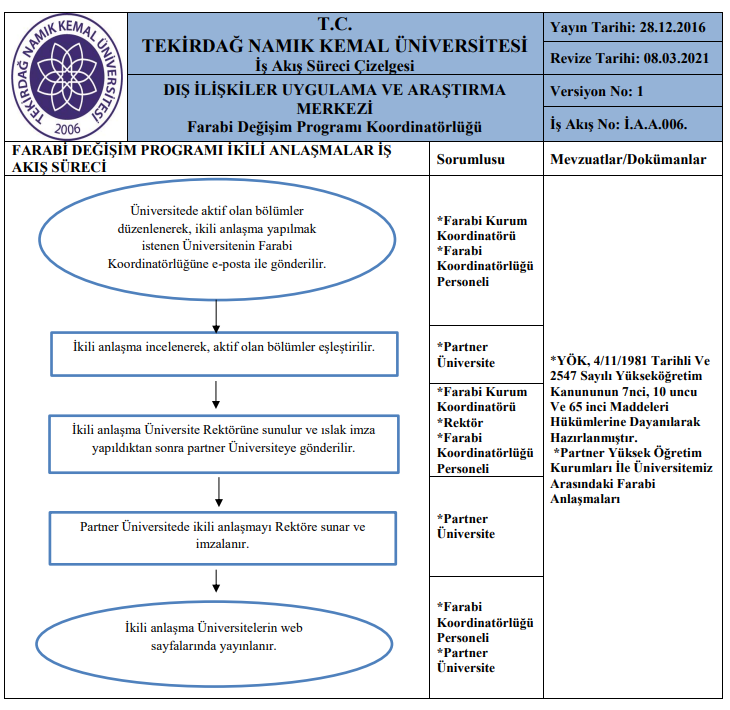 ,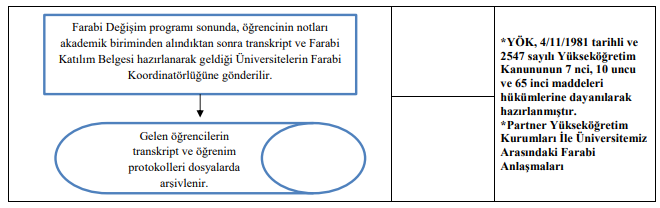 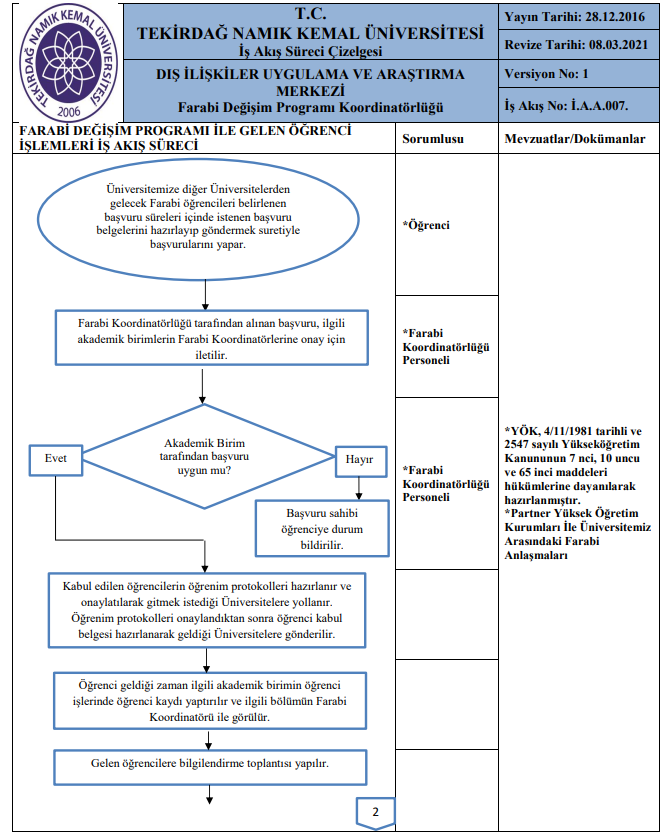 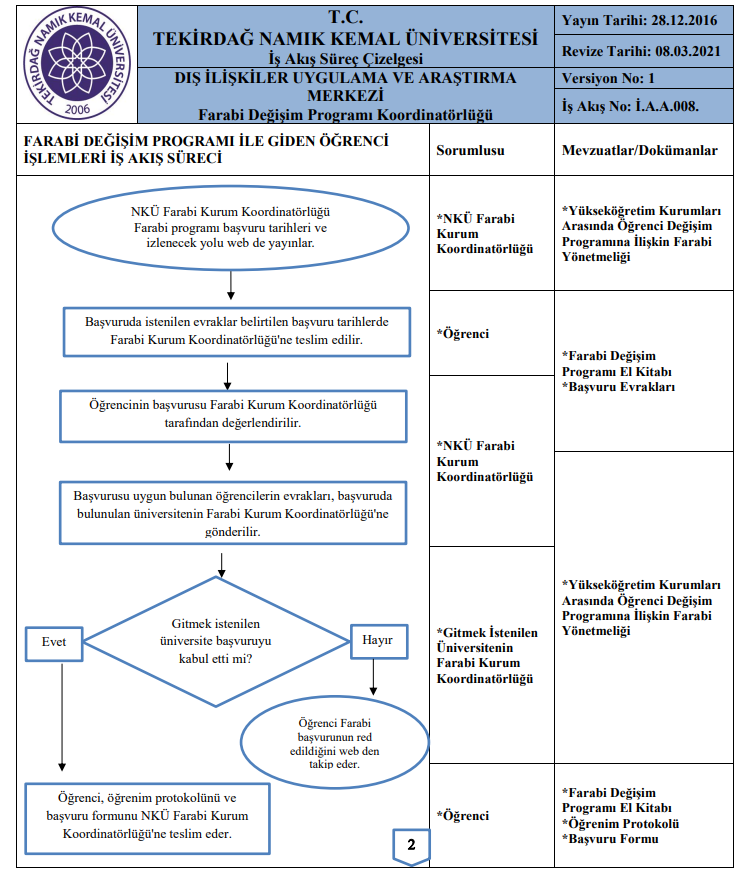 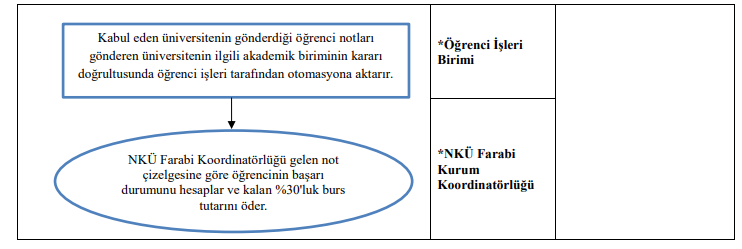 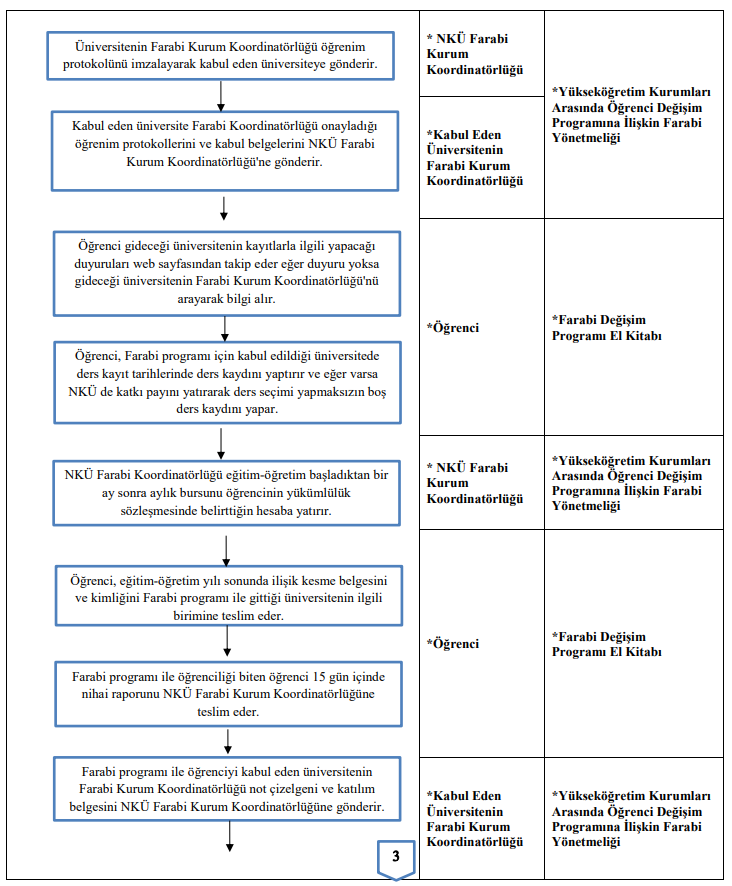 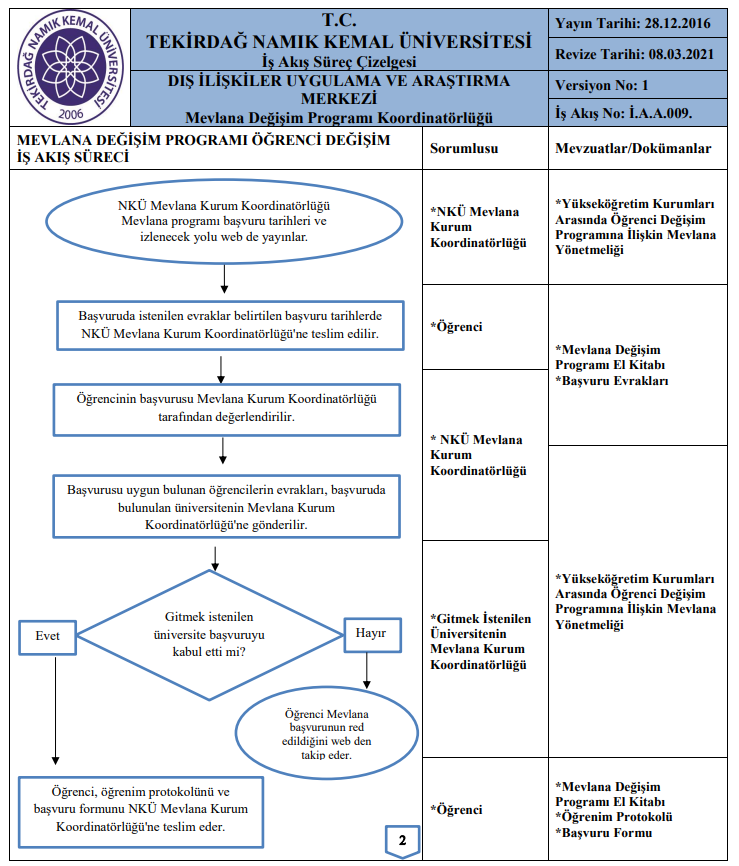  İ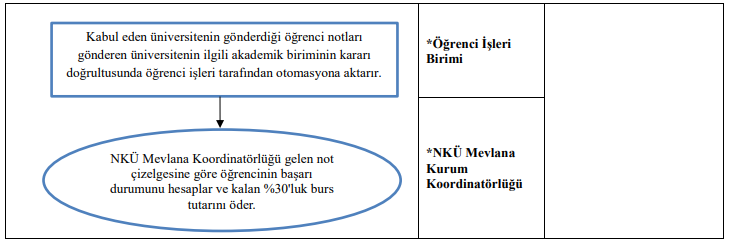 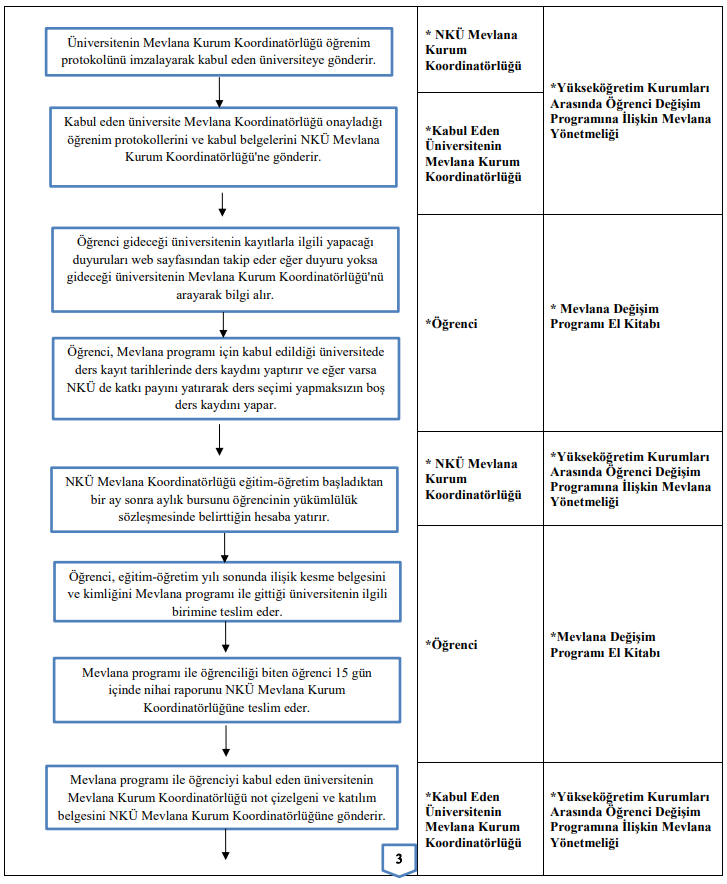 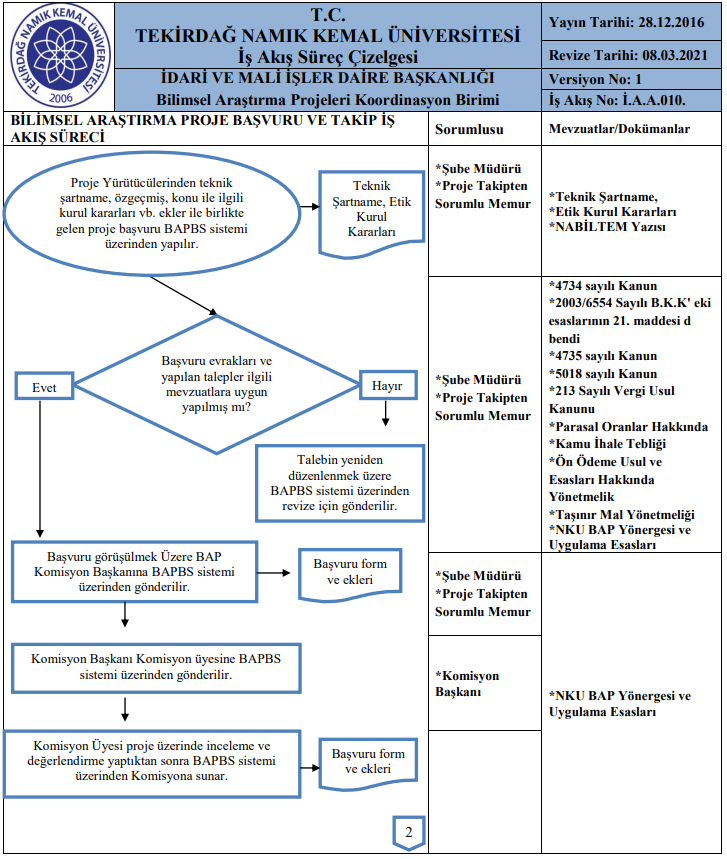 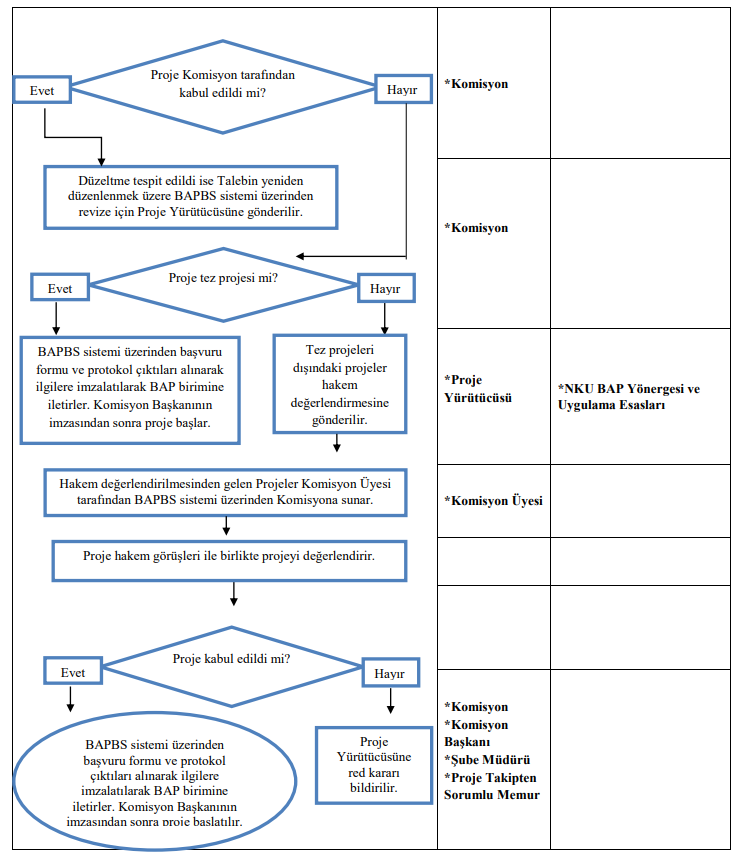 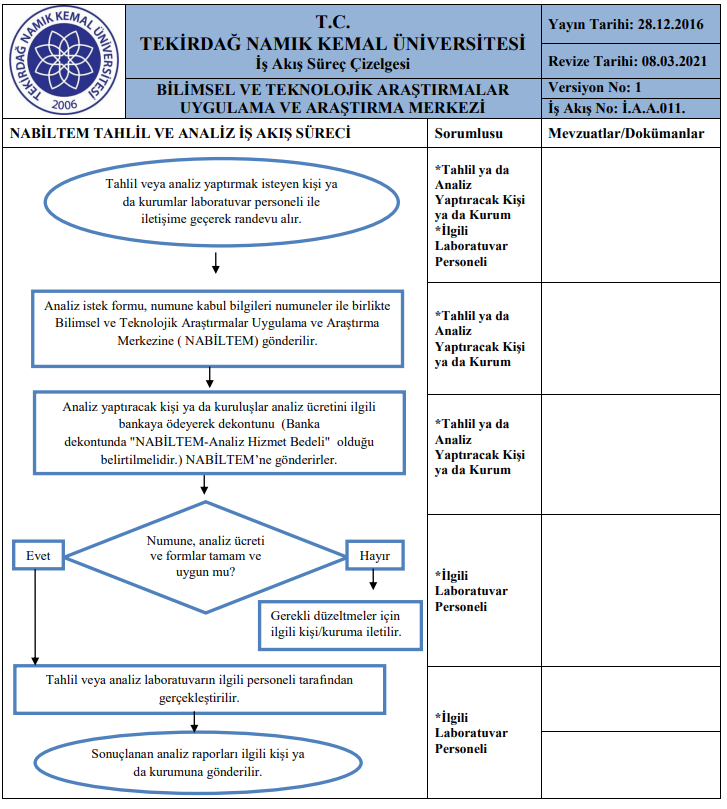 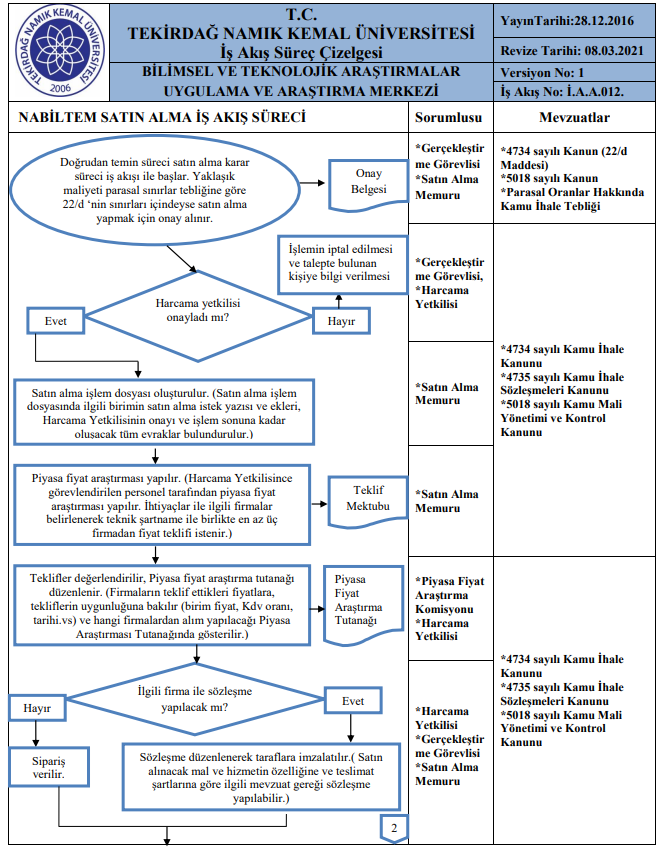 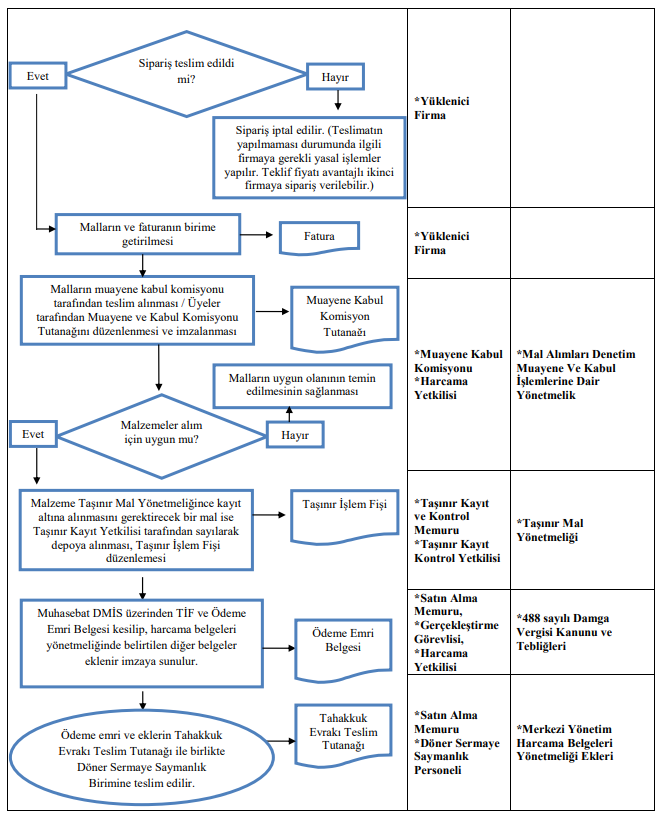 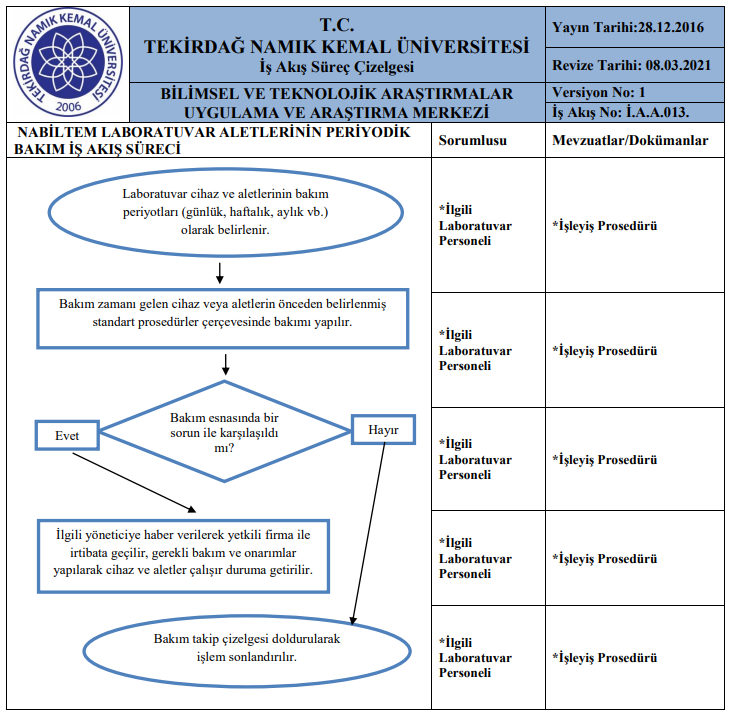 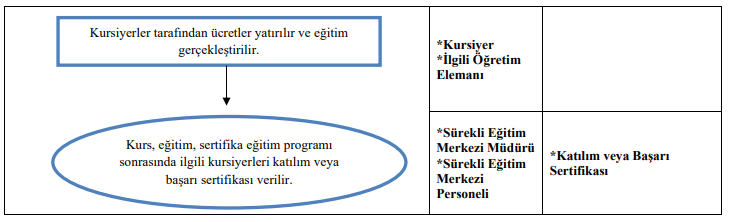 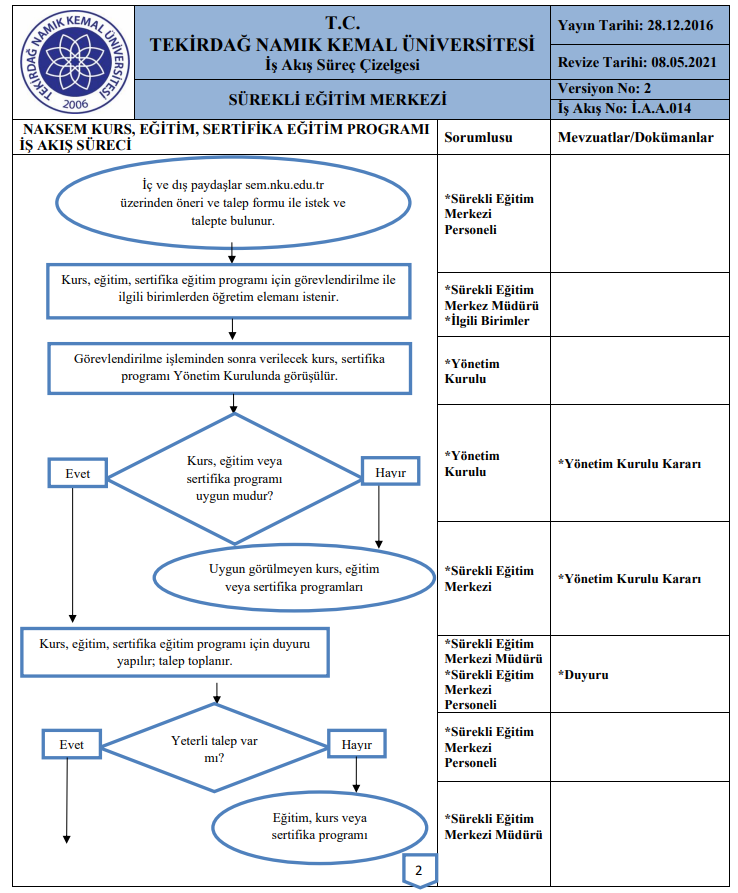 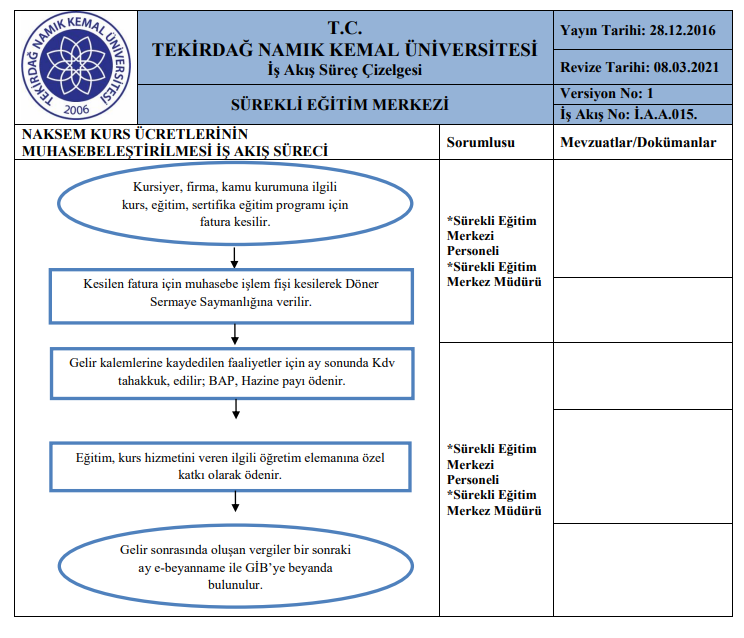 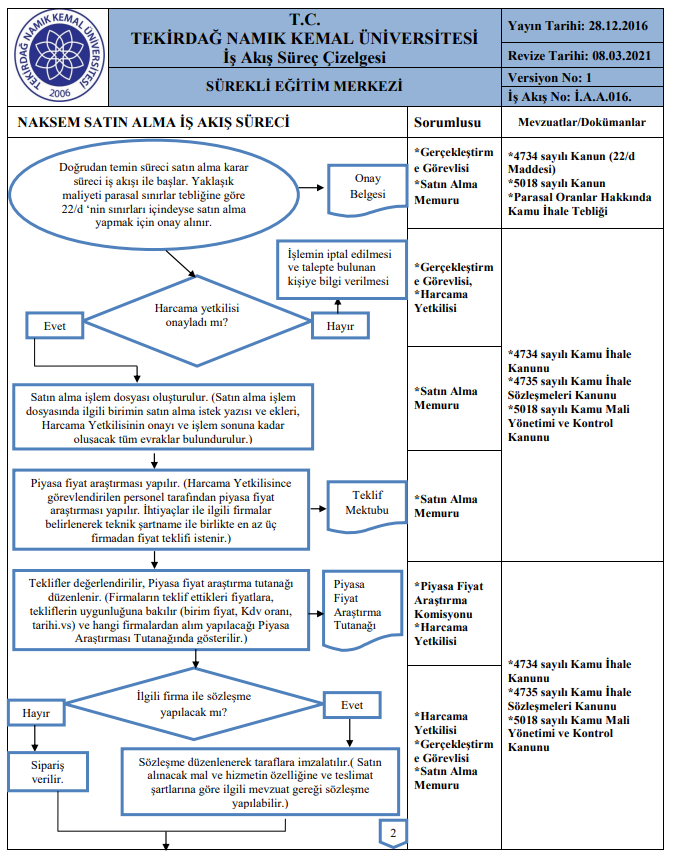 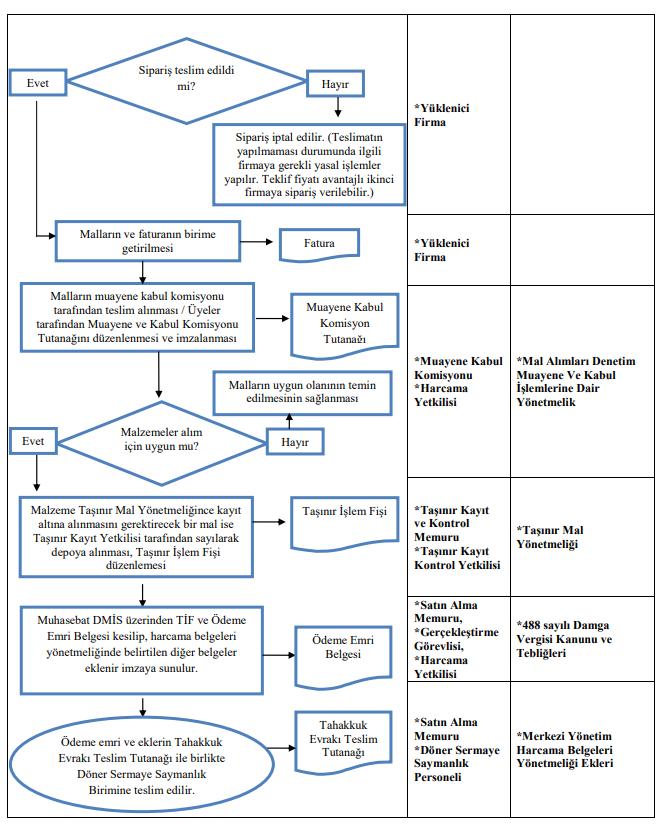 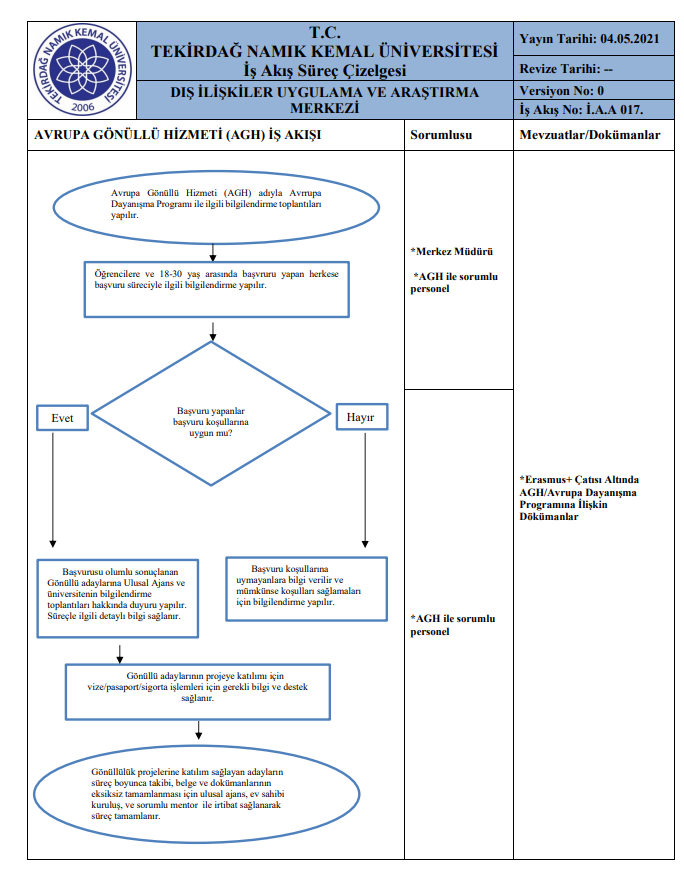 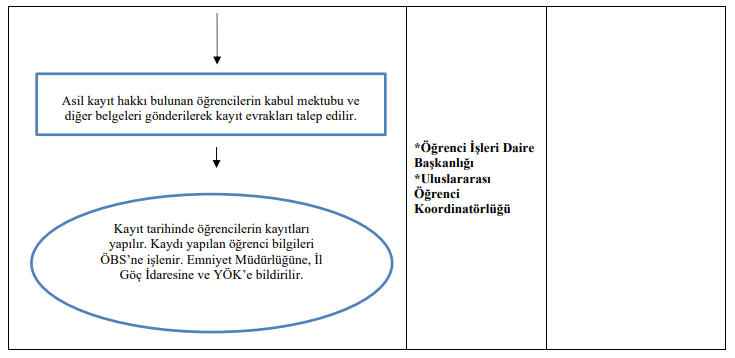 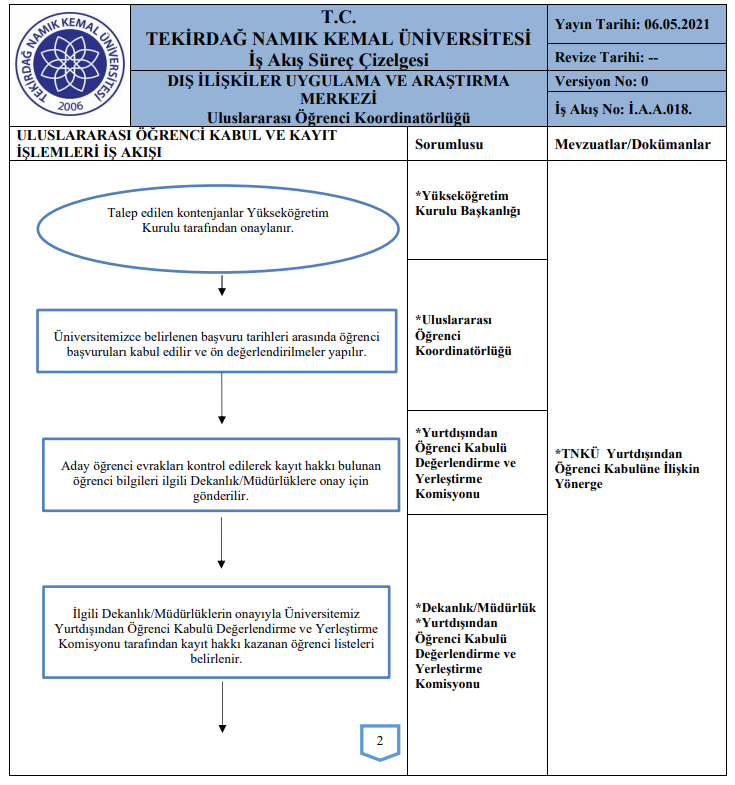 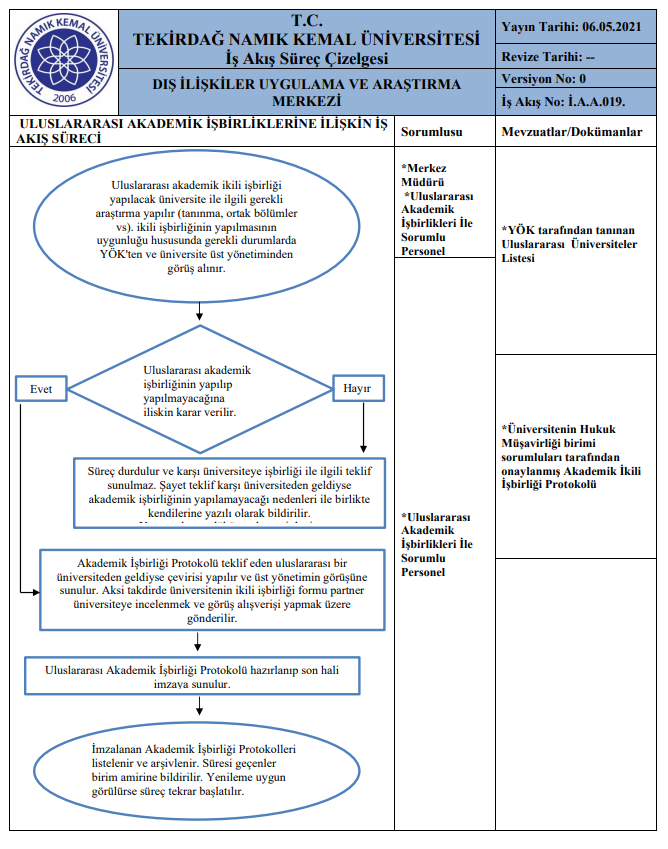 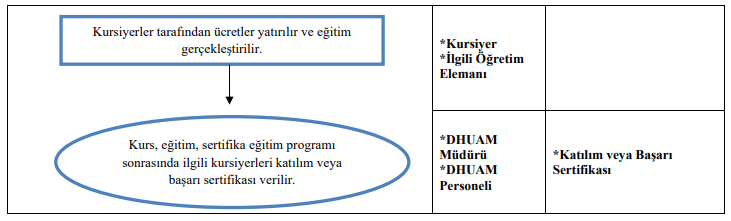 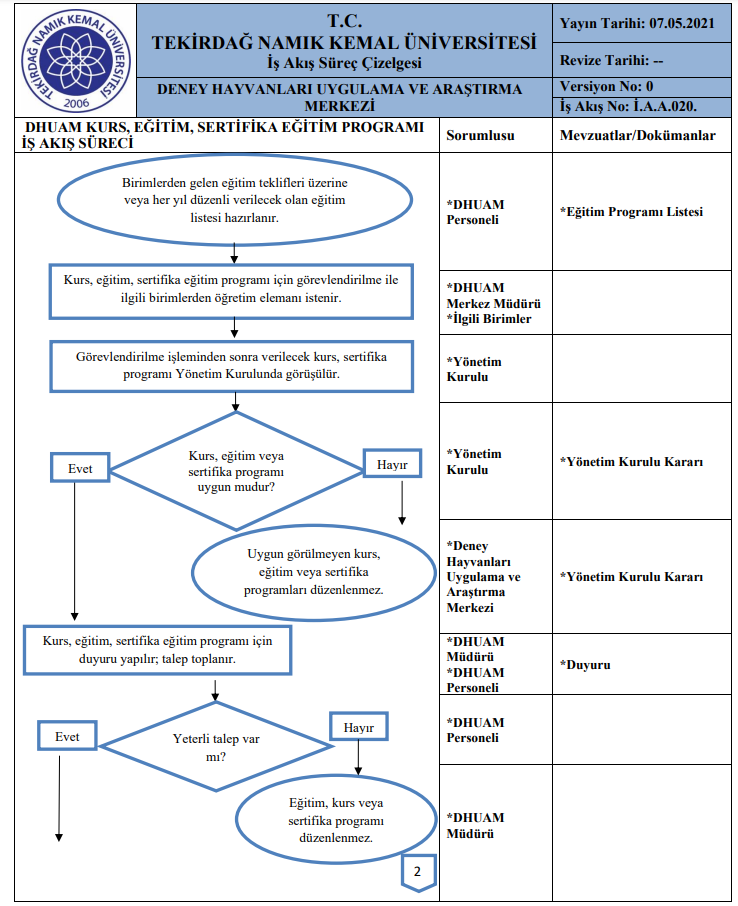 L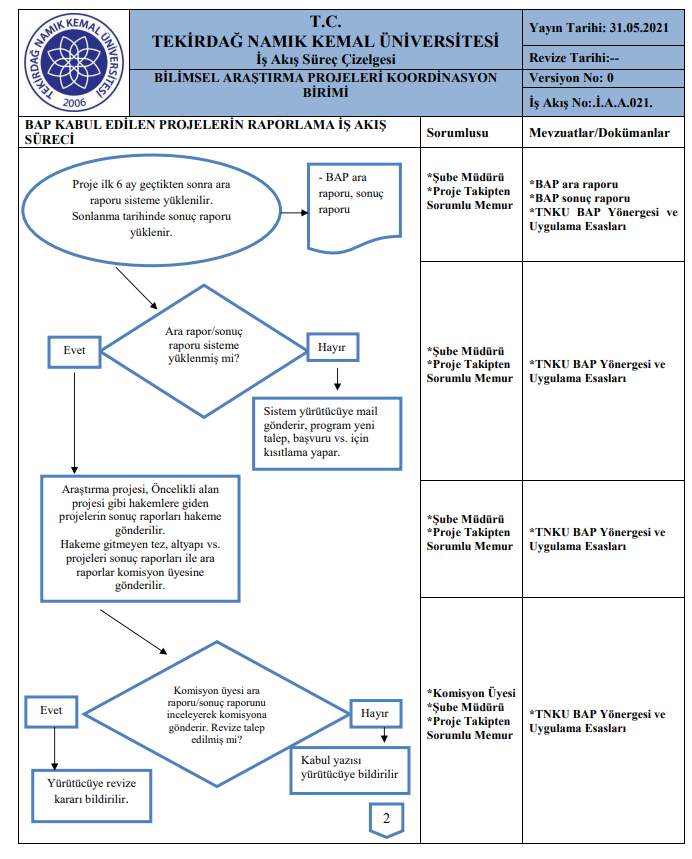 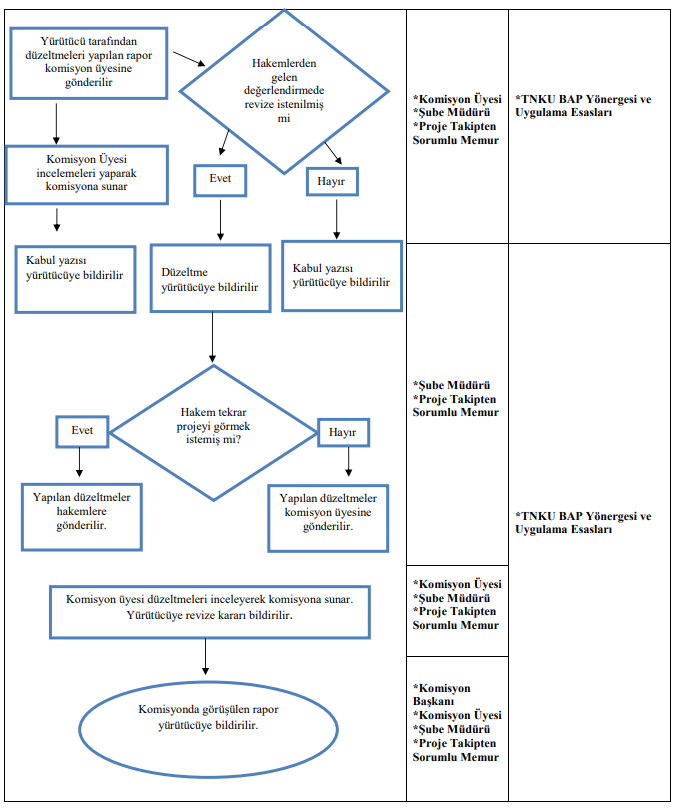 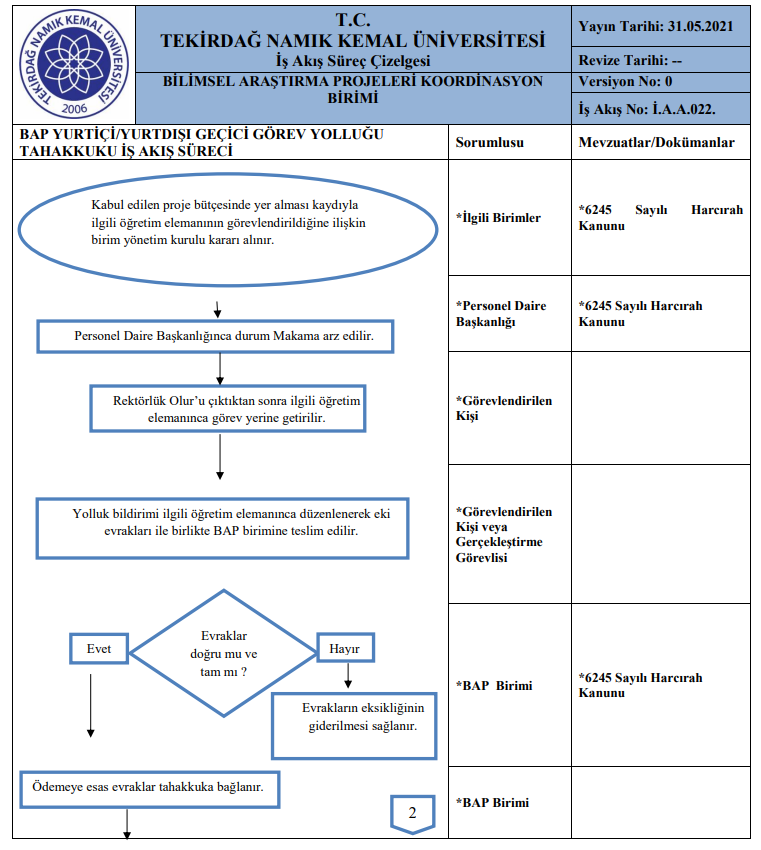 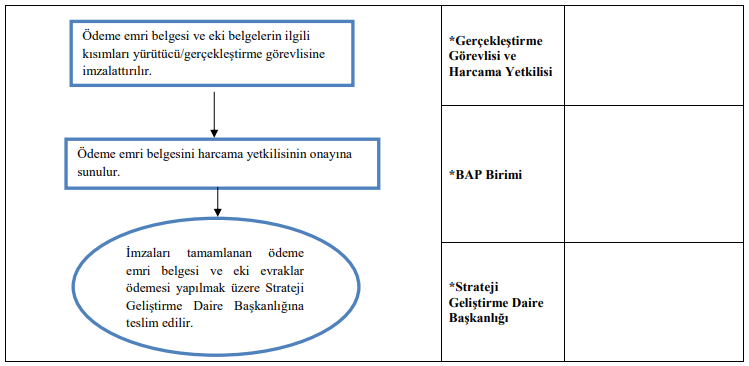 L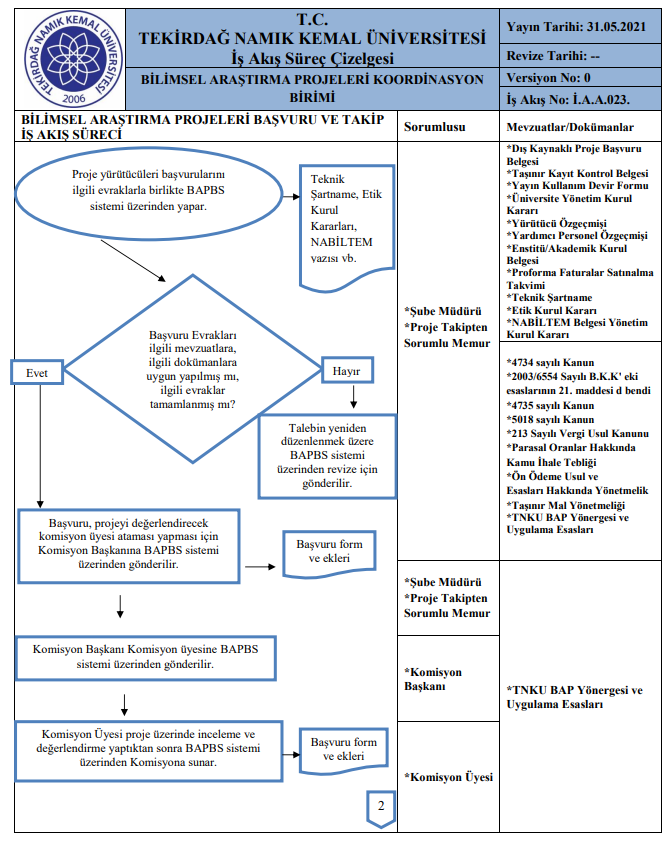 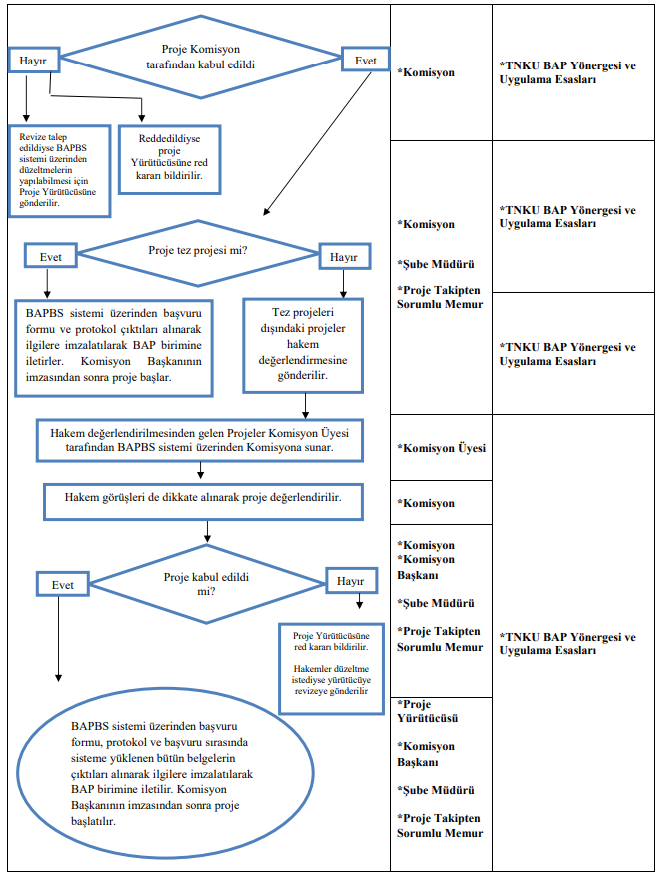 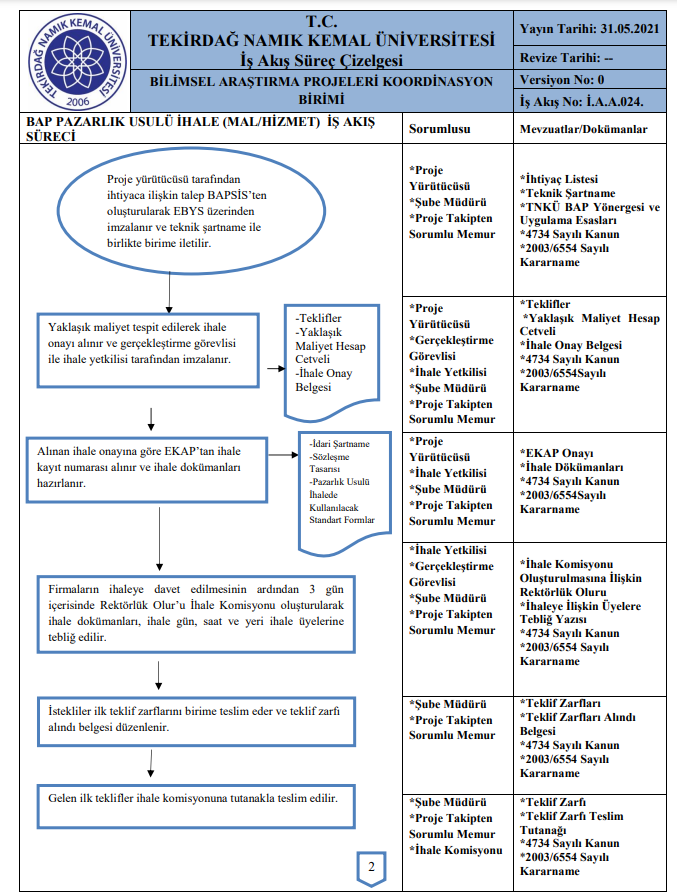 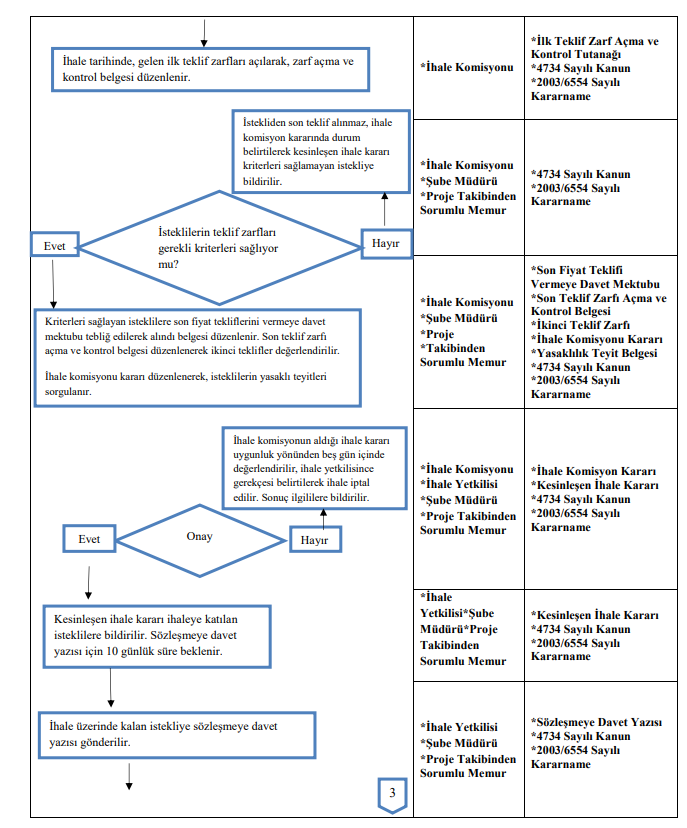 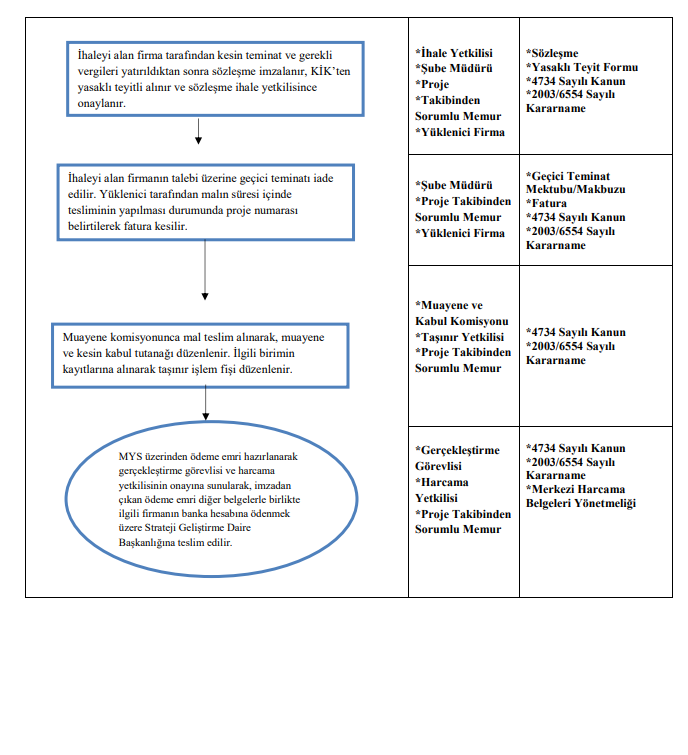 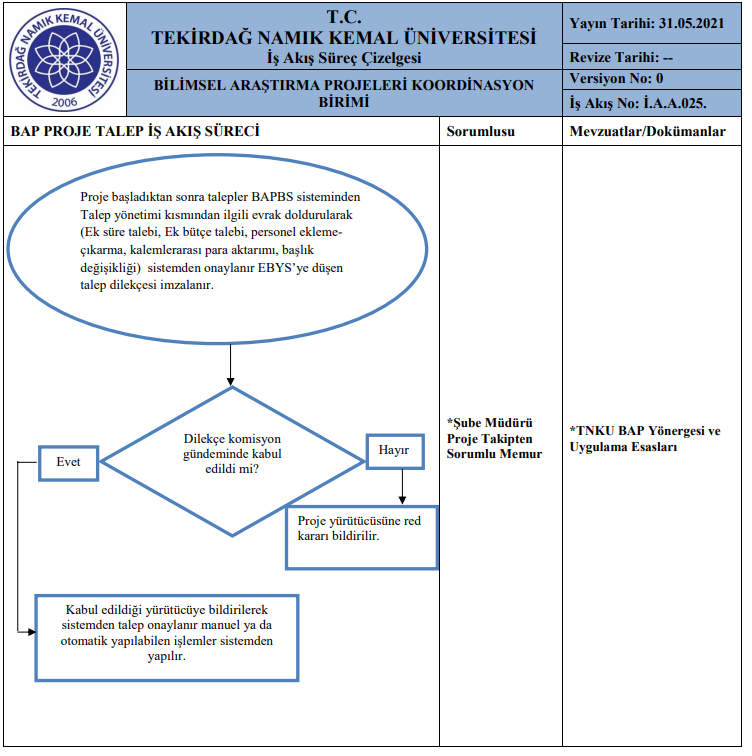 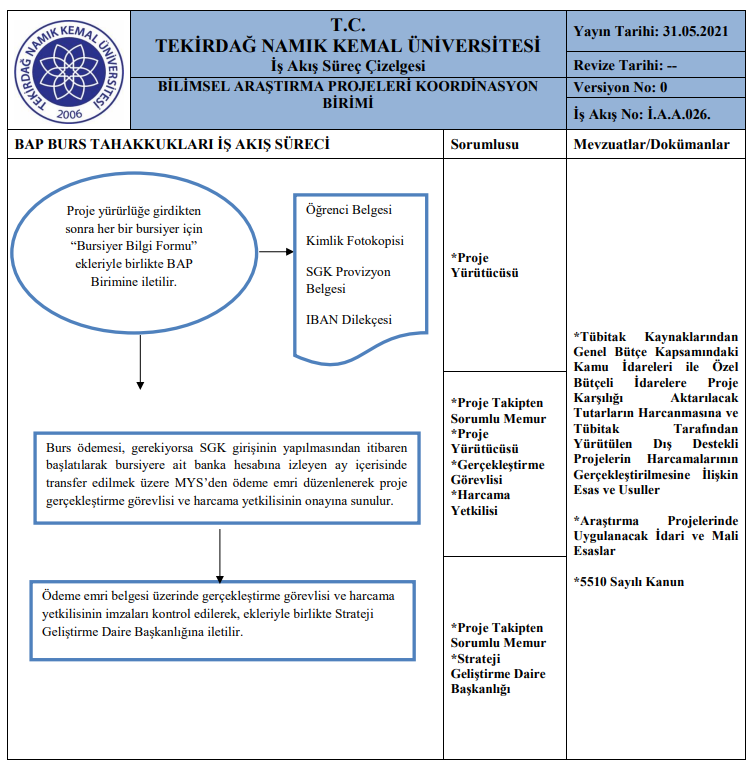 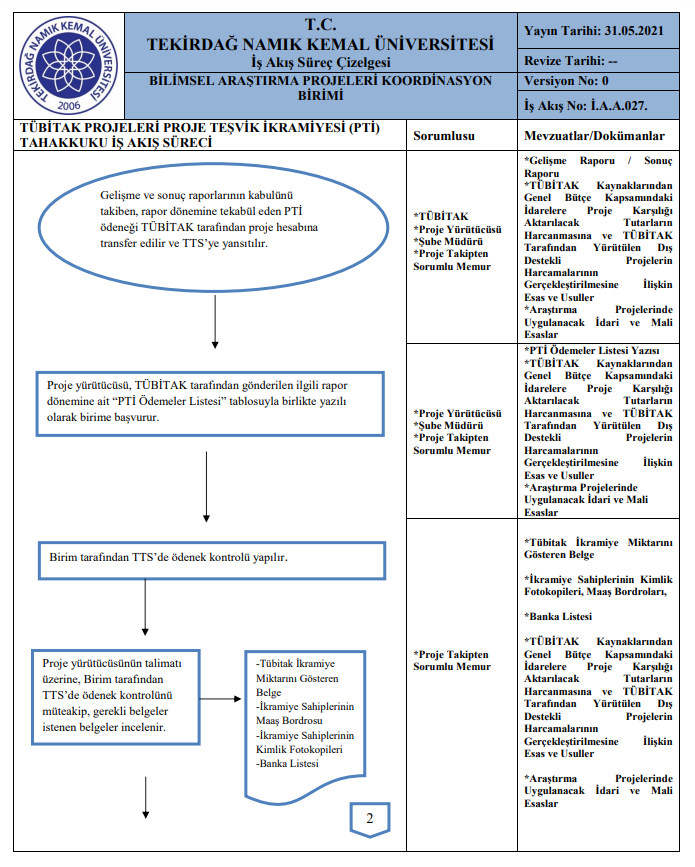 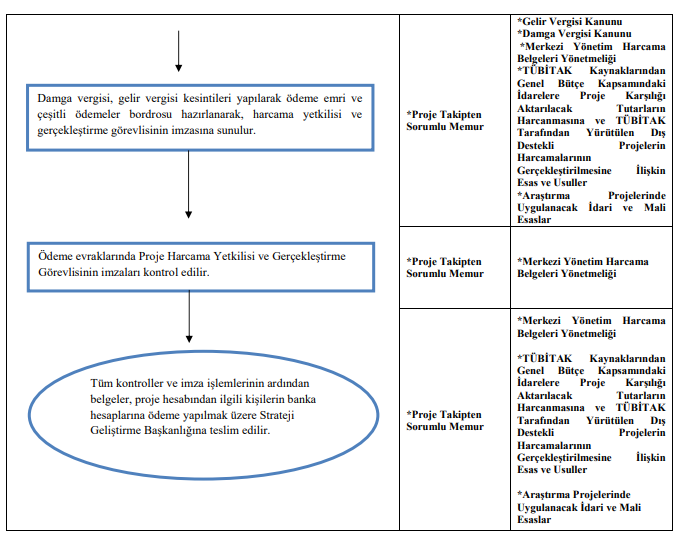 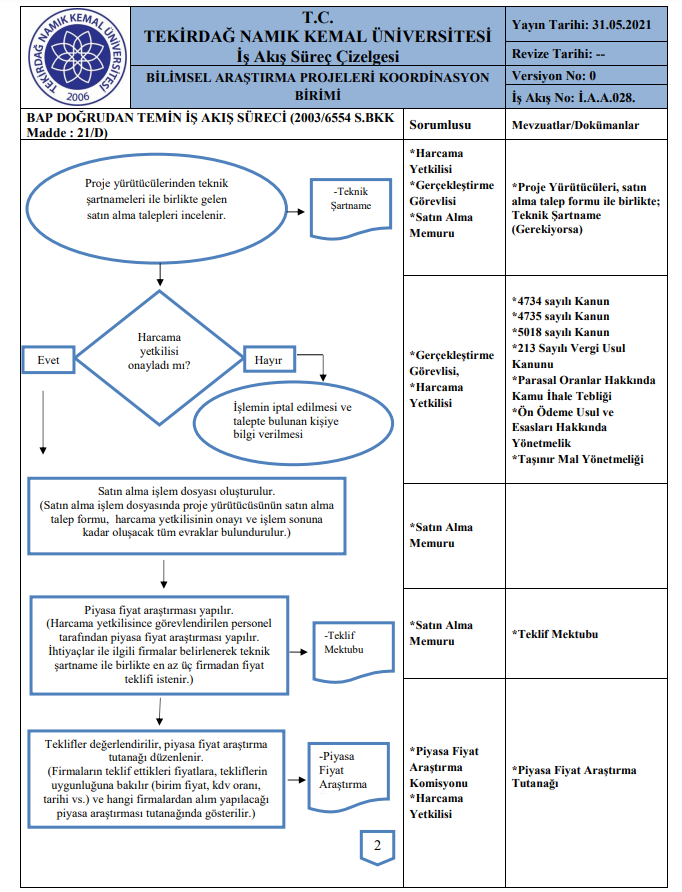 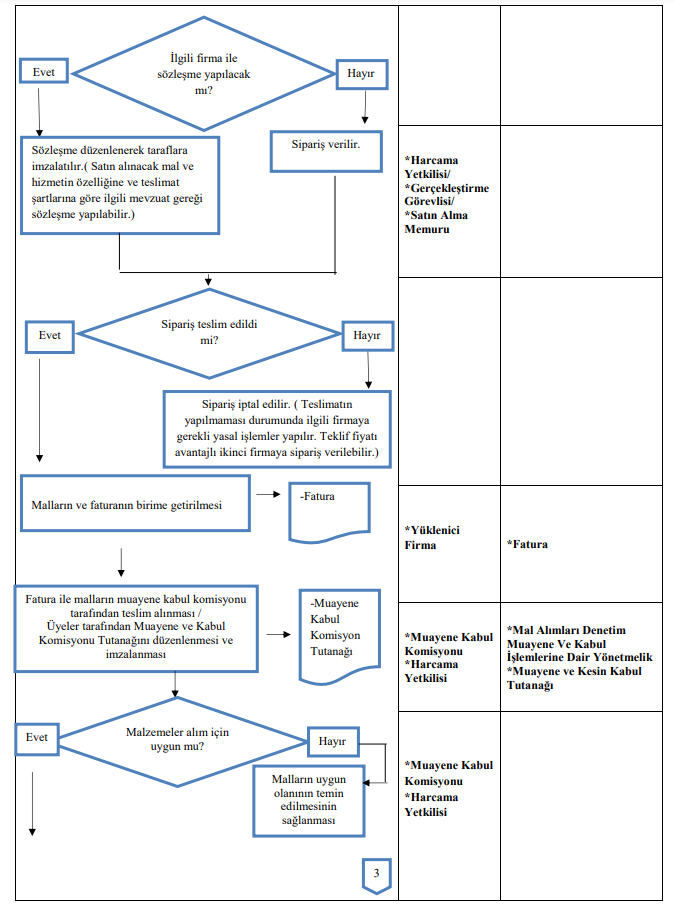 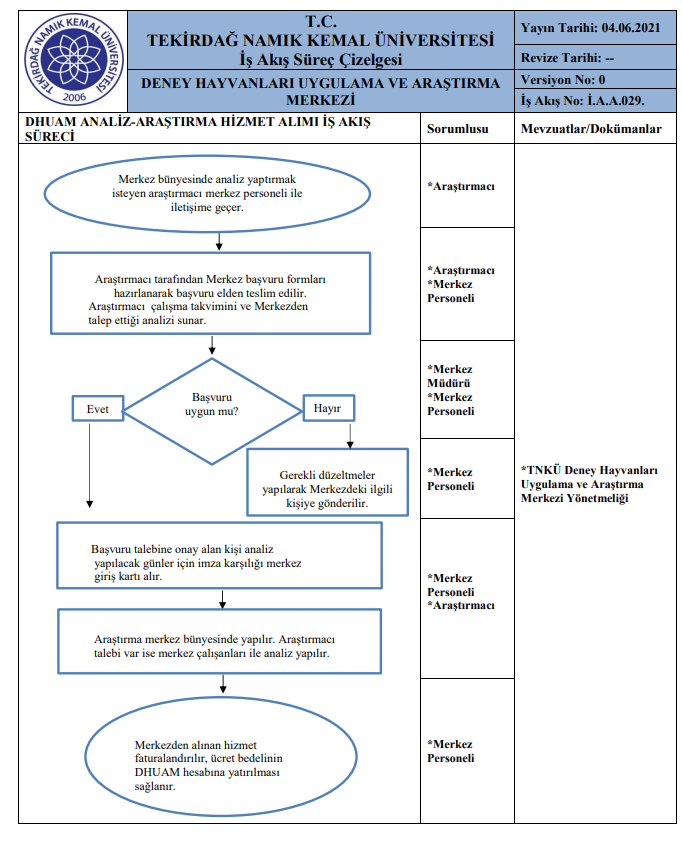 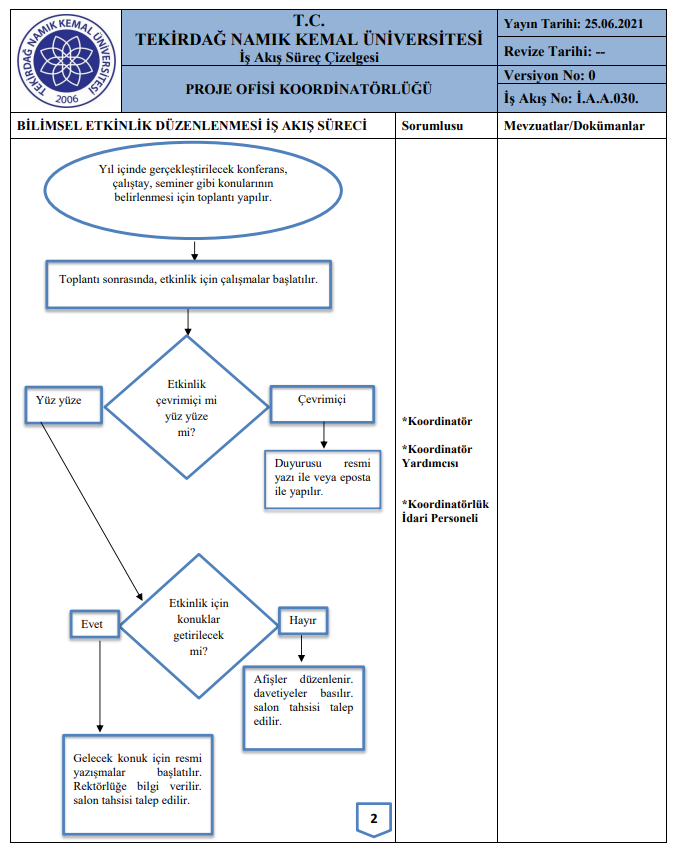 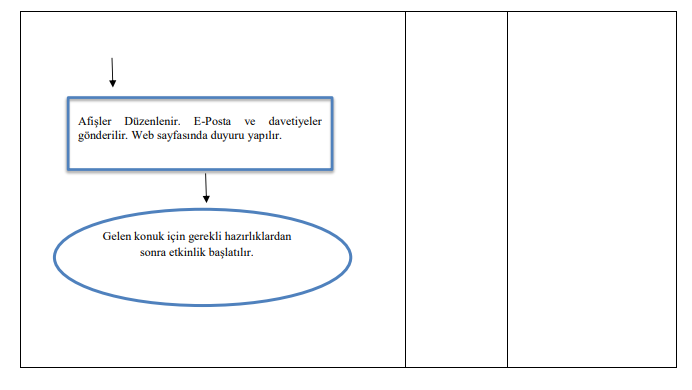 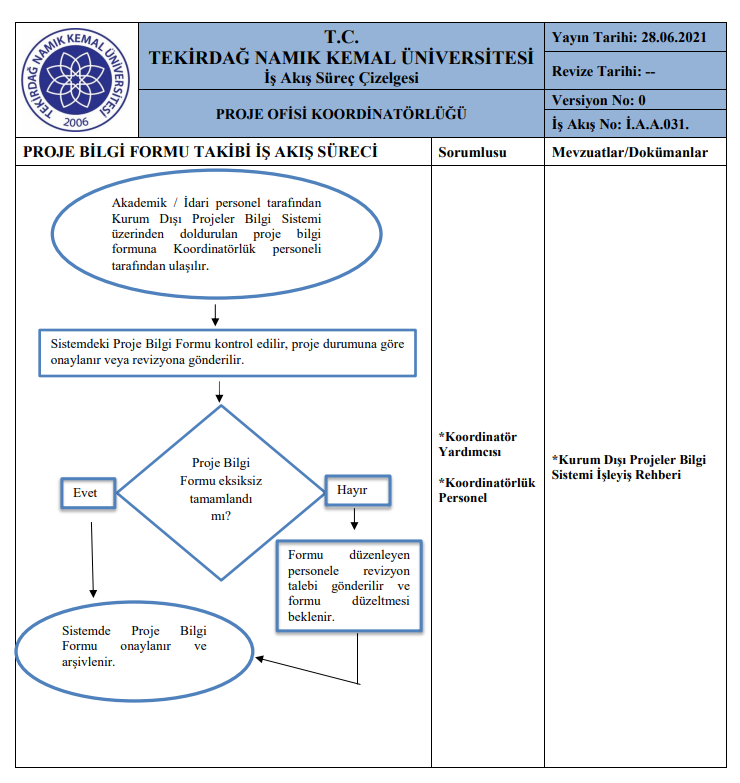 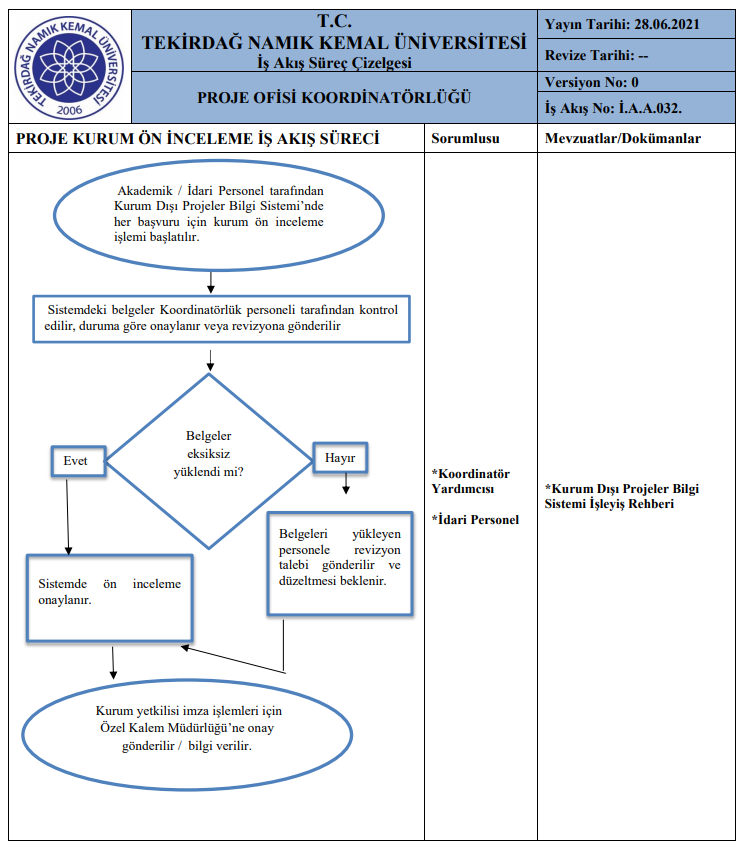 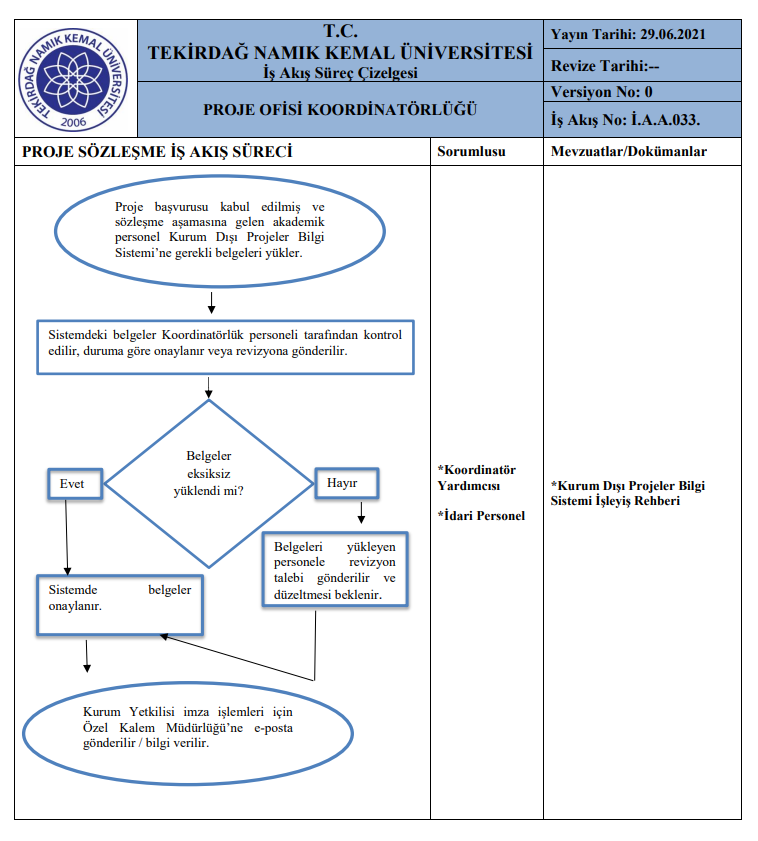 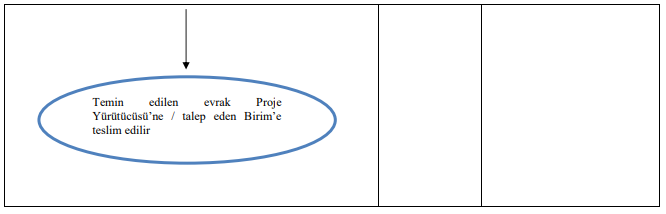 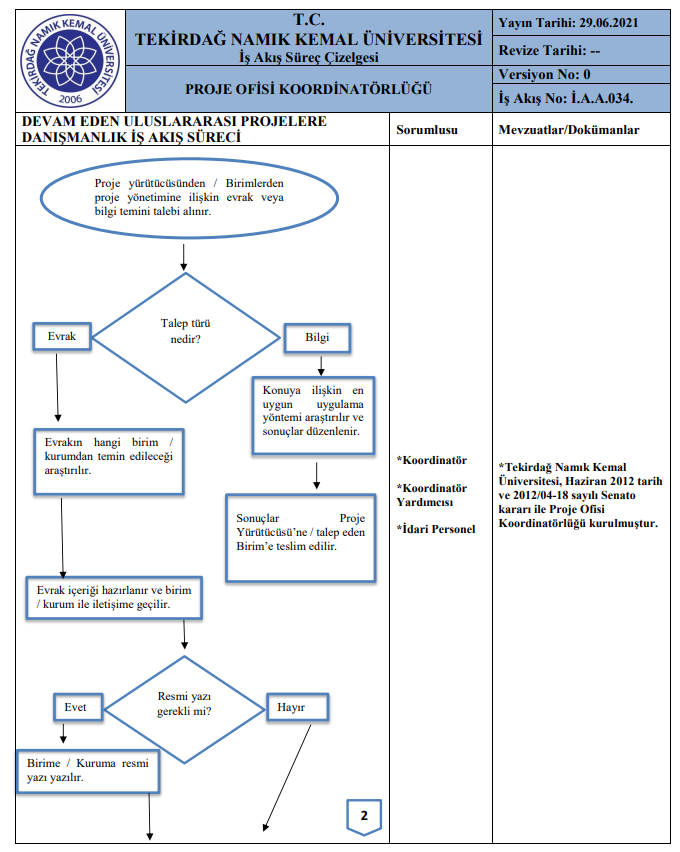 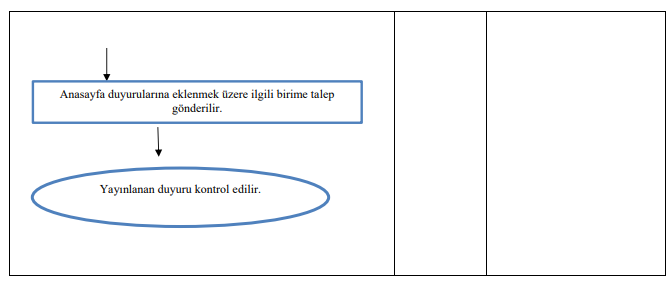 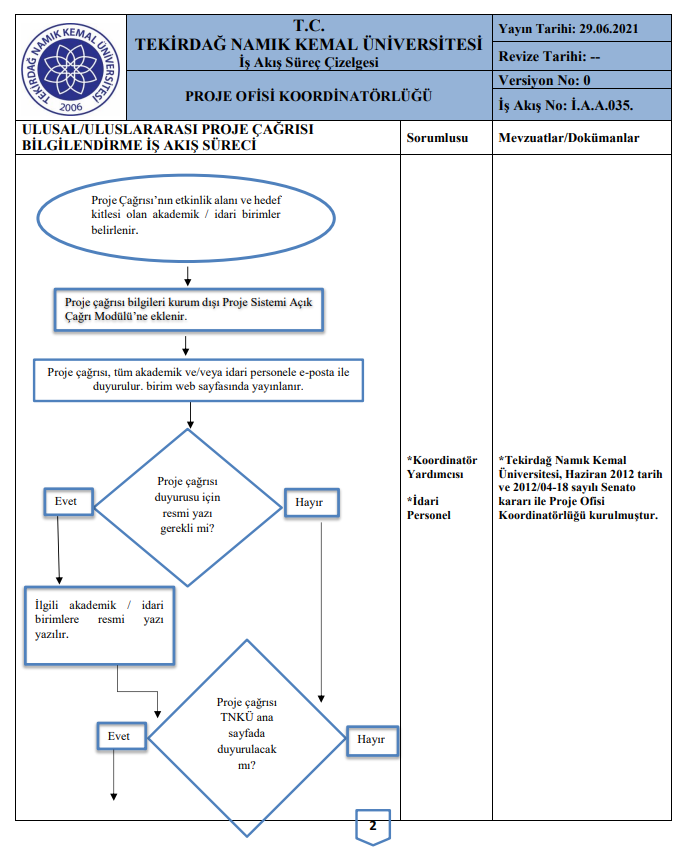 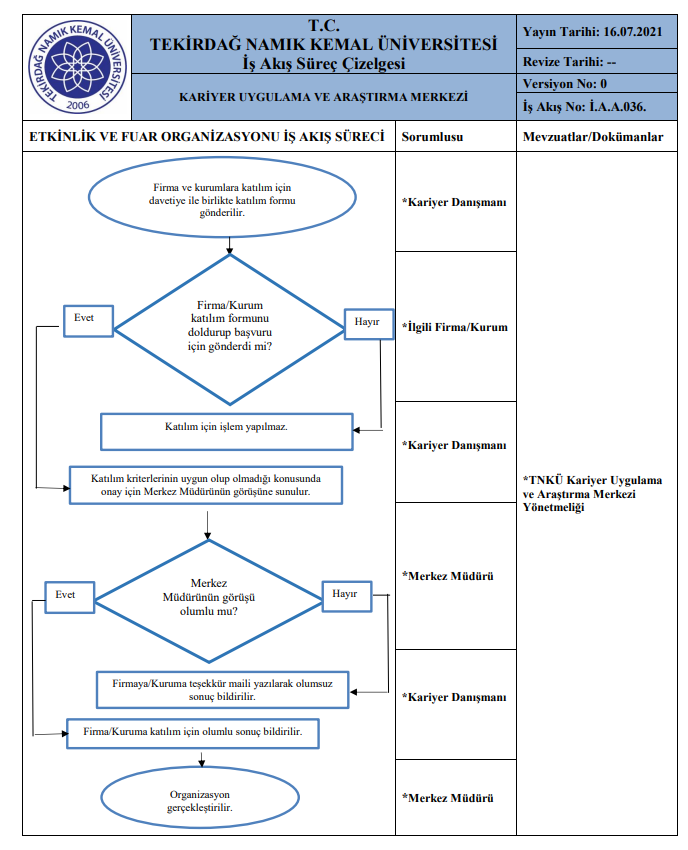 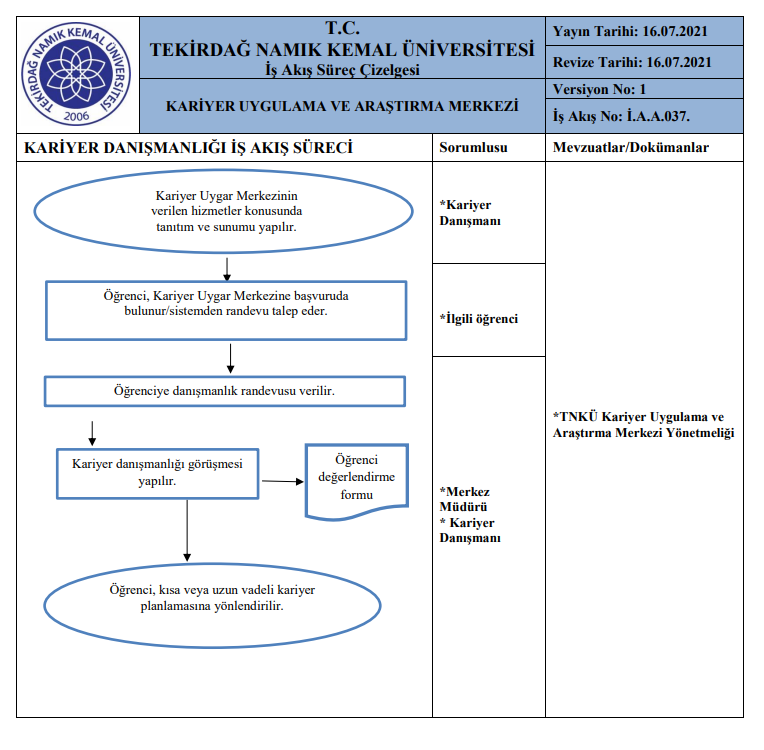 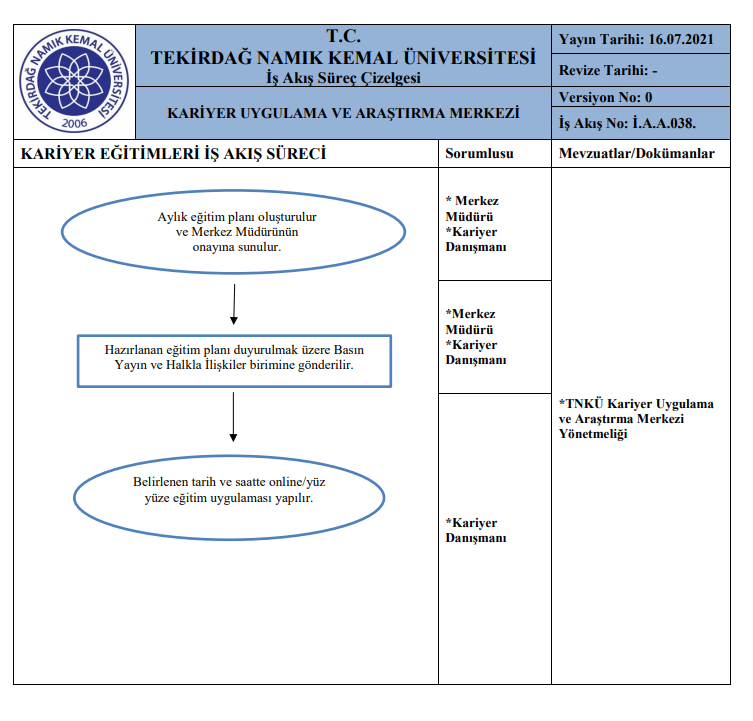 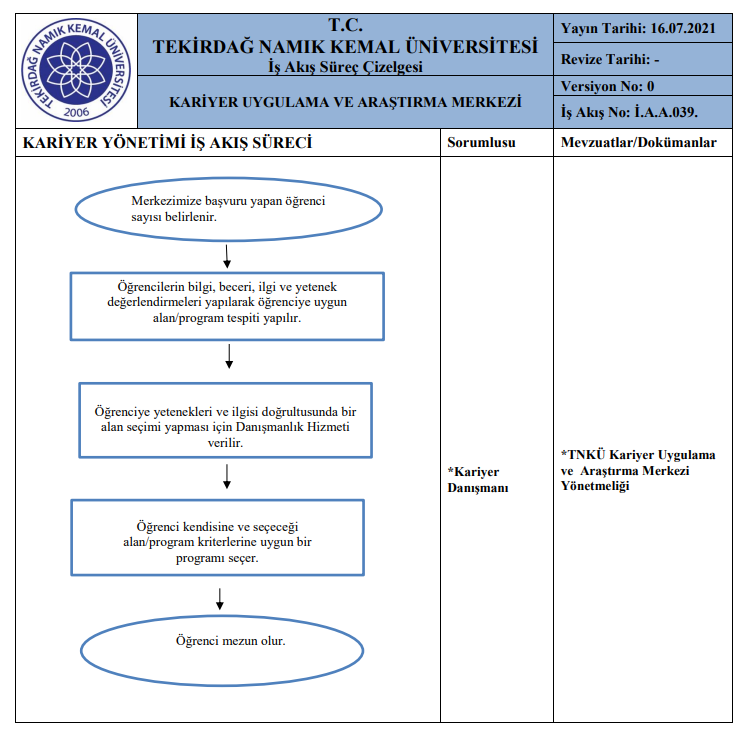 YÖNETSEL SÜREÇLERSüreç Sorumluları:  Senato Adına RektörSürecin Uygulayıcıları: Tüm Dekan ve Müdürler, Genel SekreterSürecin Kapsamı ve Amacı: Üniversite yönetimi organizasyonel yapısının oluşturulması ve bu doğrultuda görev yetki/sorumluluklarının belirlenmesi, yönetsel (yapısal ve davranışsal), akademik/idari süreçlerin belirlenmesi, stratejik amaç ve hedeflerinin belirlenmesi, kurumsal risk yönetiminin uygulanması, kurumsal iletişim yapısının, işbirliklerinin oluşturulması, teknoloji yönetiminin uygulanması ve tümünün sonuçlarının değerlendirilmesi/izlenmesinin sağlanması. Süreçten faydalanan: İç ve Dış PaydaşlarıSürecin Tedarikçisi: Tüm Akademik ve İdari Birimler, Öğrenciler, STK’lar, Kamu/Özel Kurum ve KuruluşlarıSüreci Tanımlayanlar: Süreç Sorumlusu ve UygulayıcılarıGözden Geçirme ve Raporlama Sıklığı: 1 yılAlt Süreçler;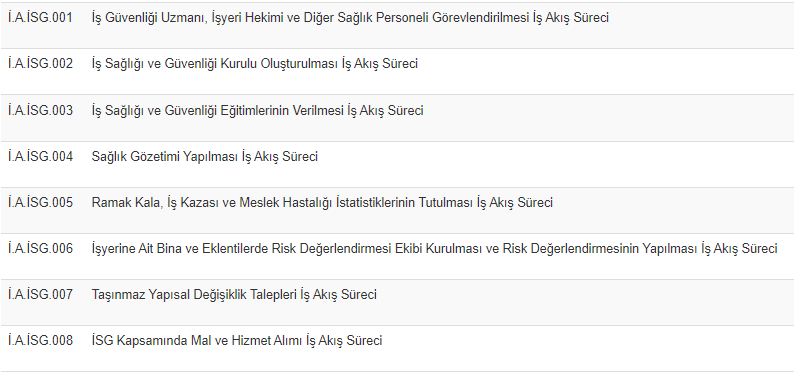 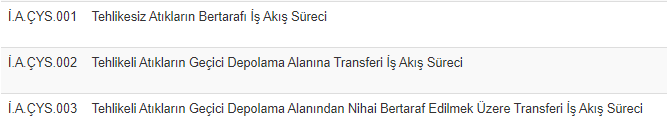 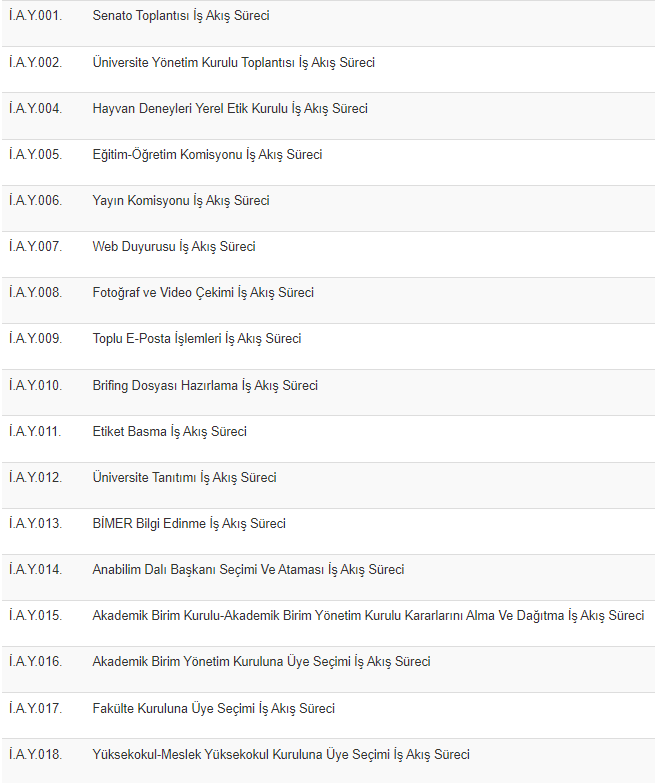 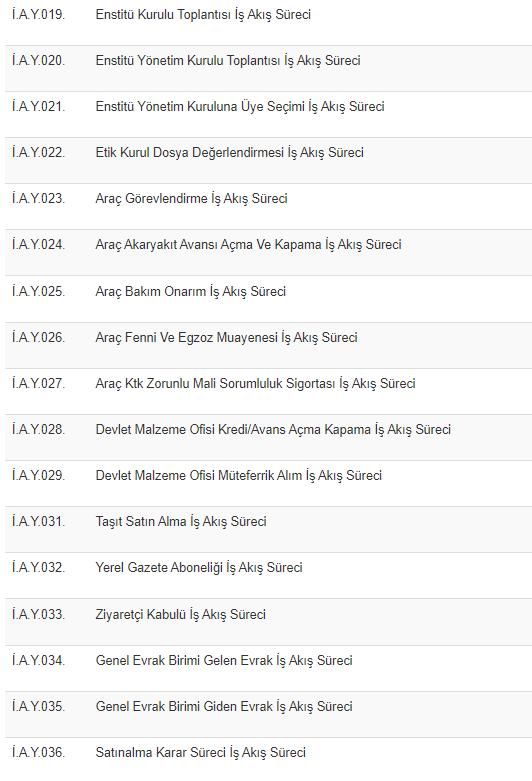 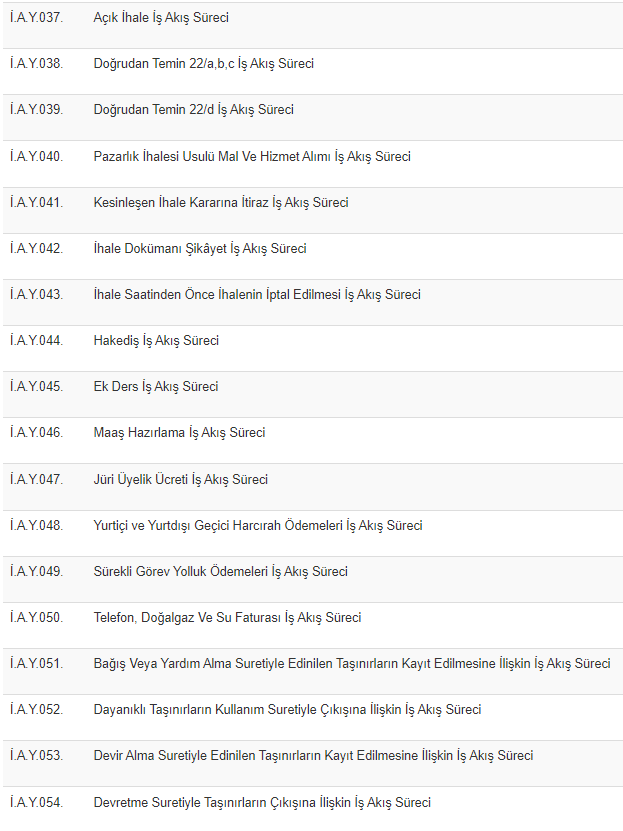 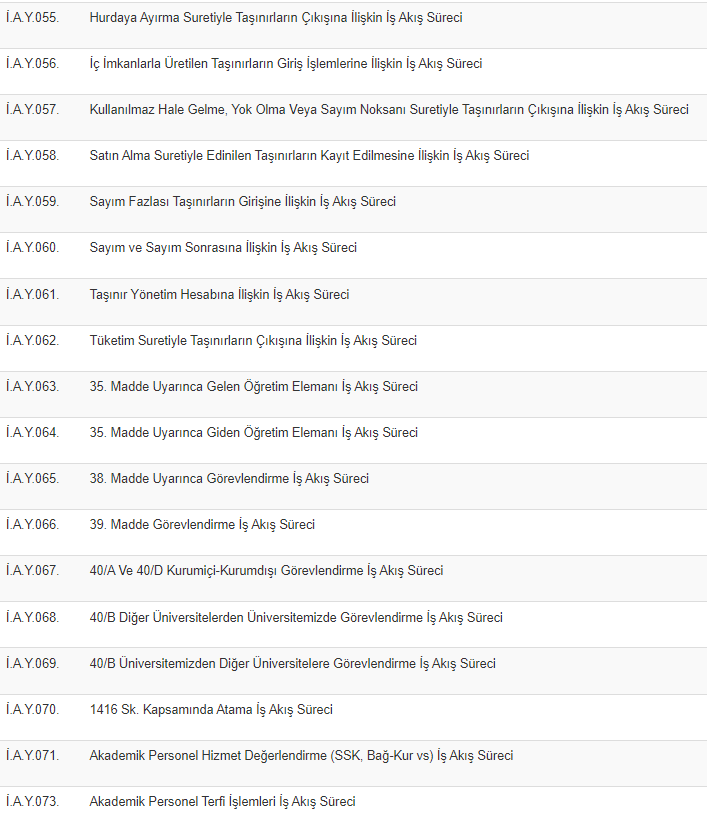 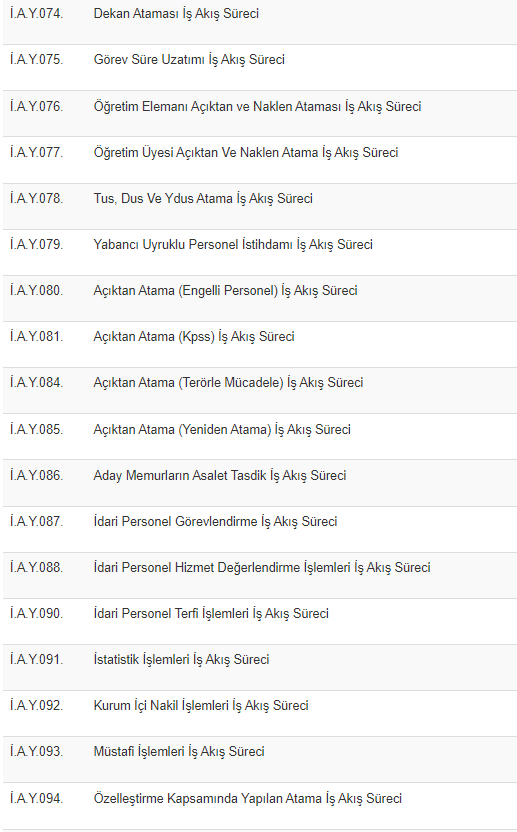 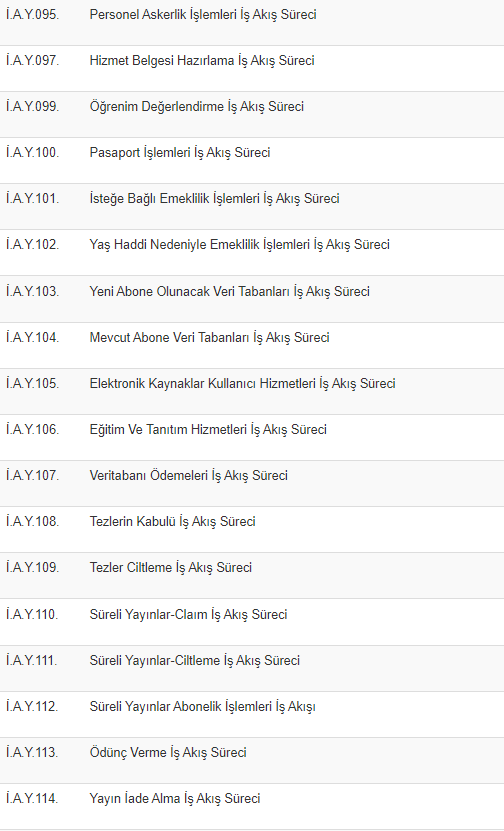 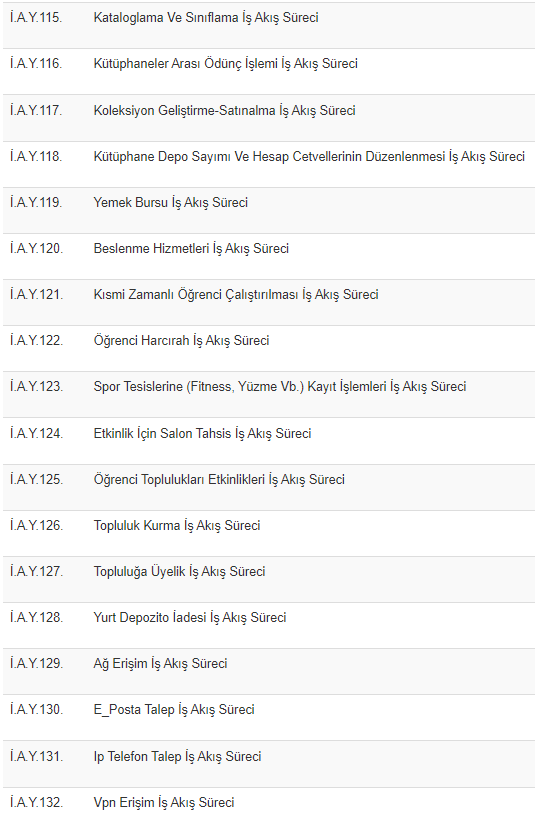 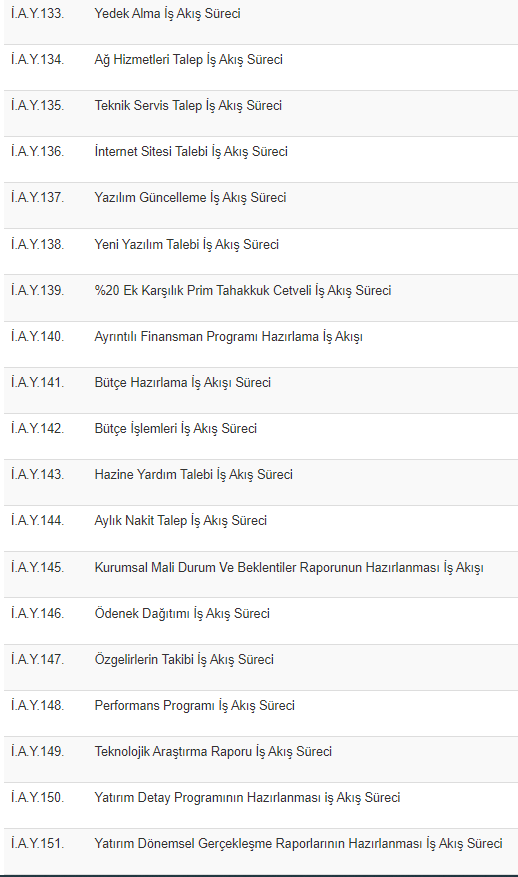 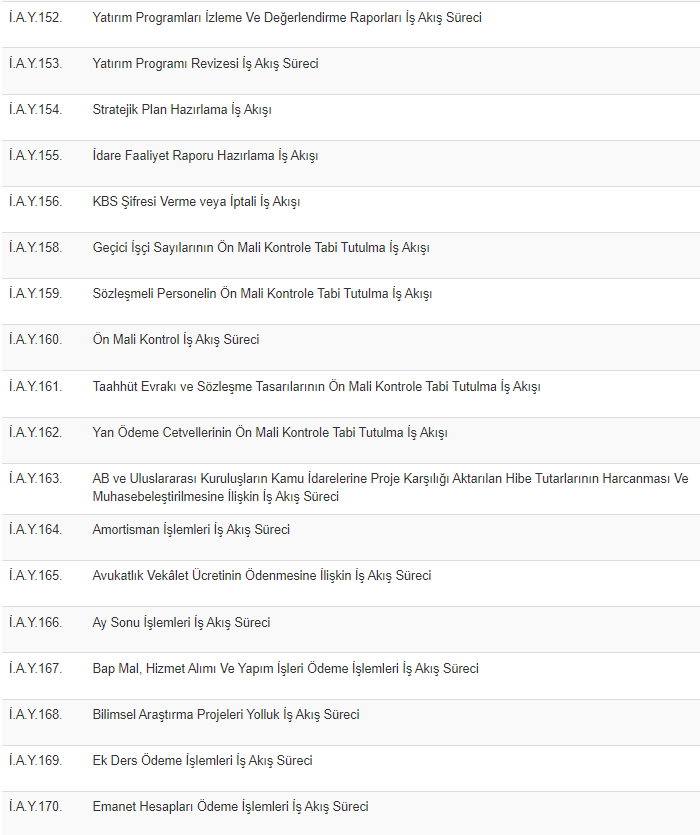 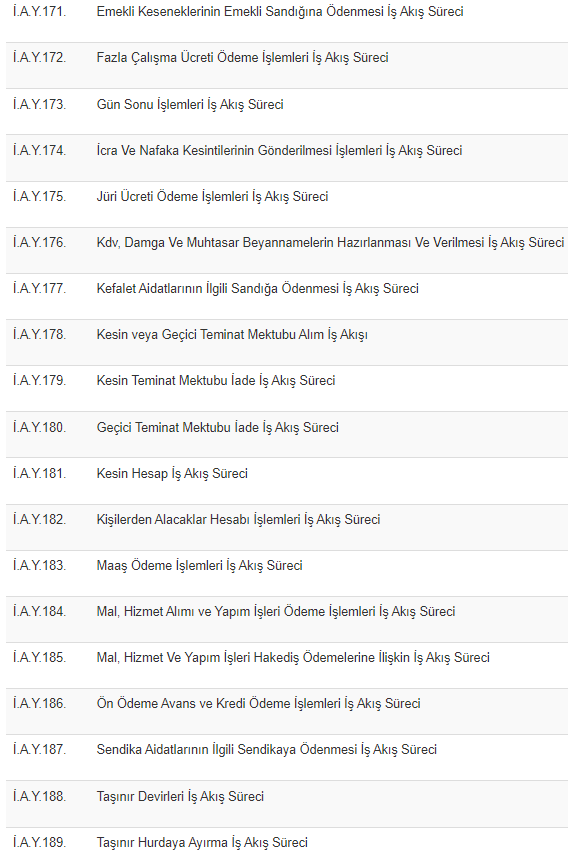 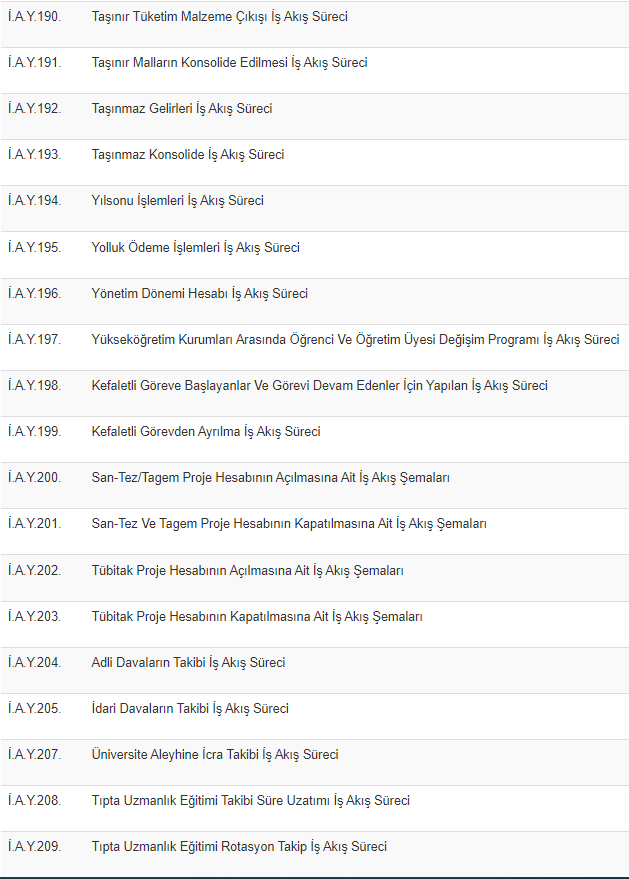 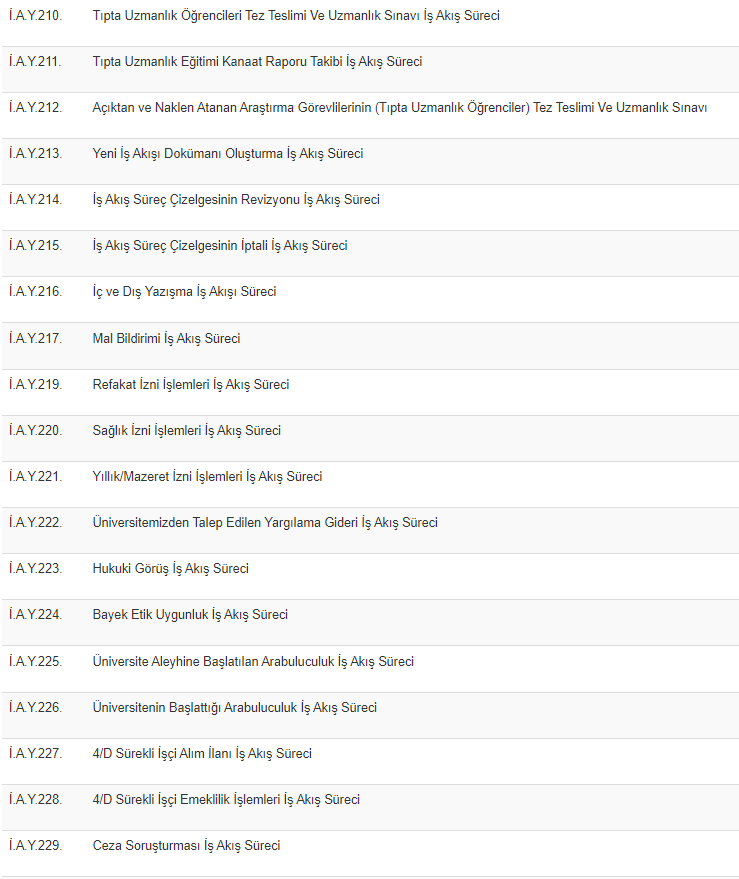 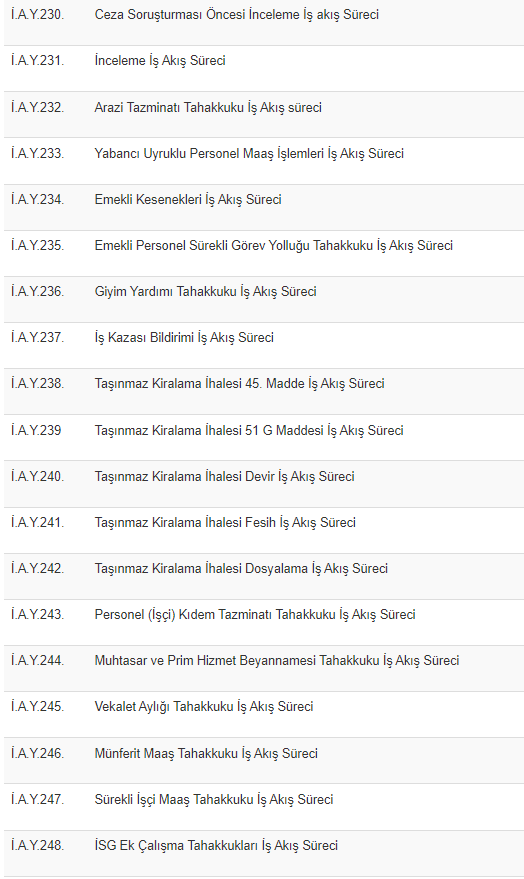 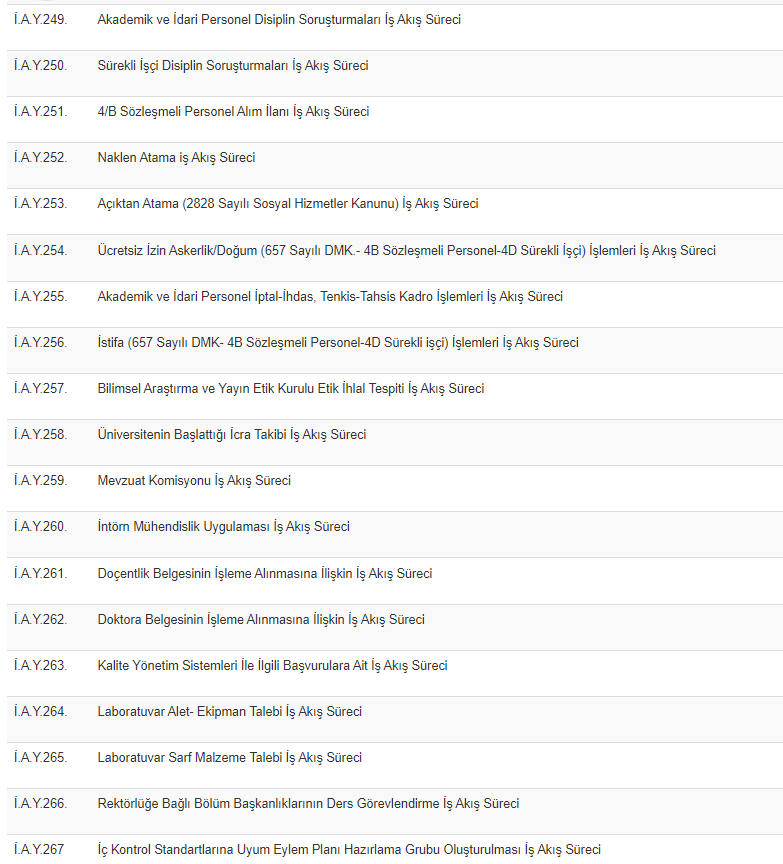 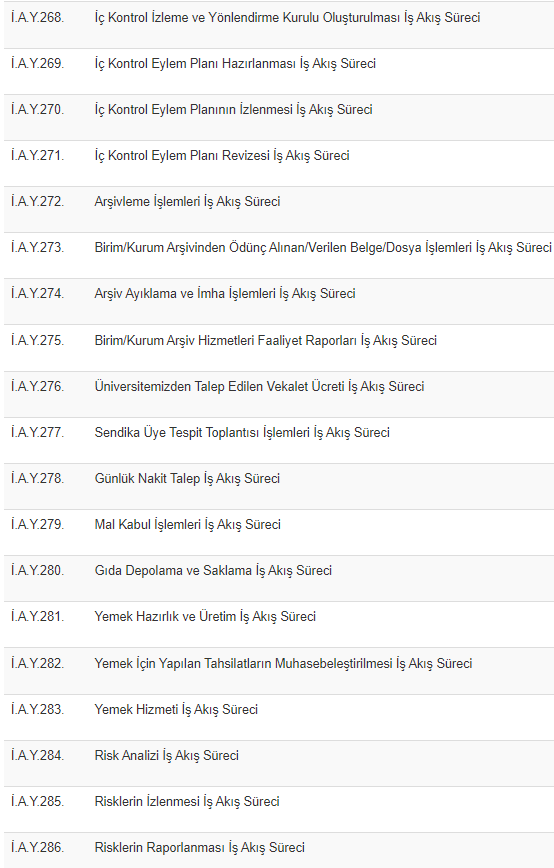 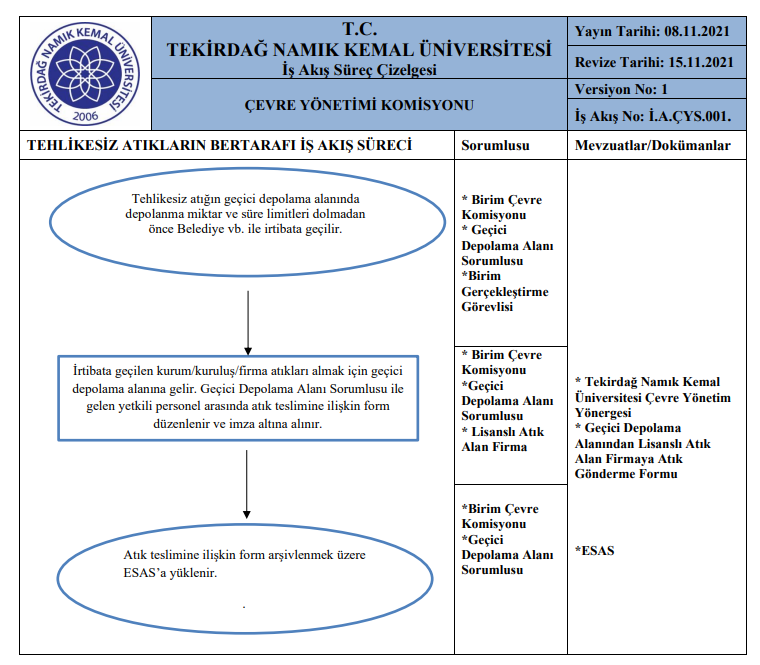 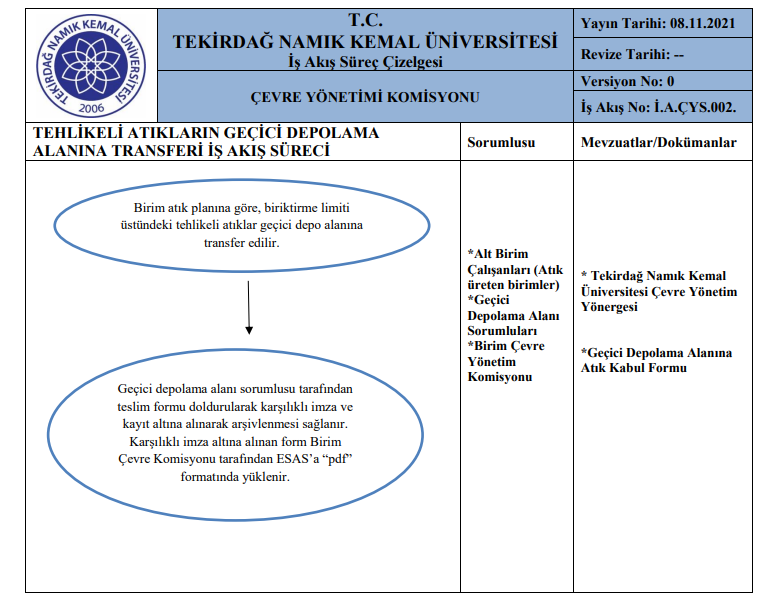 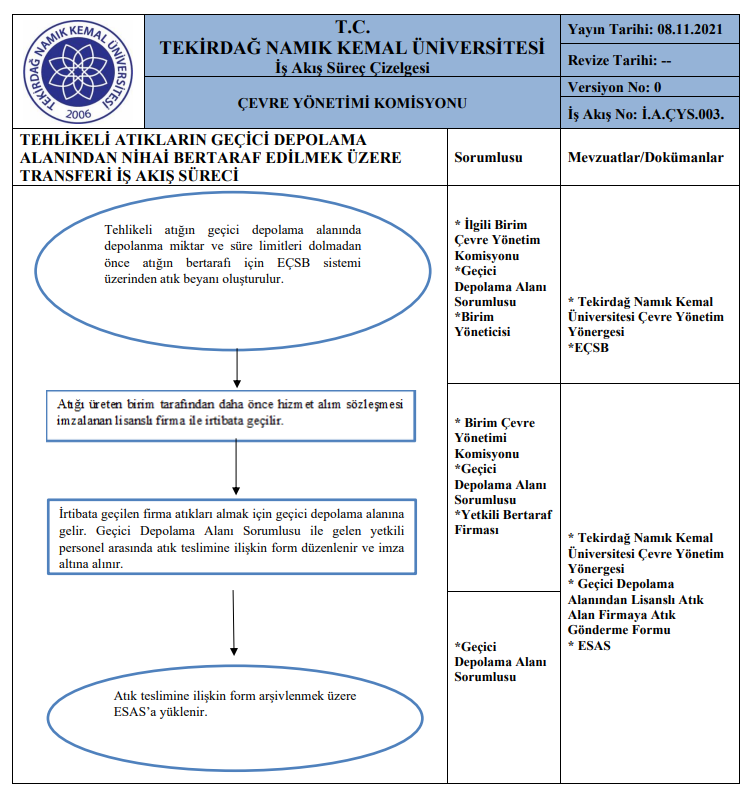 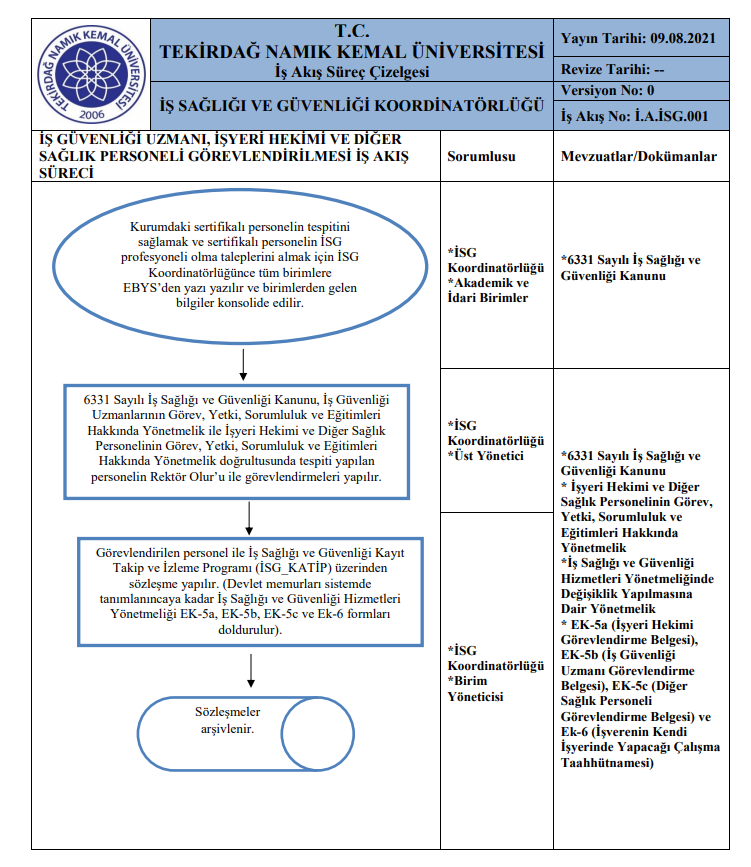 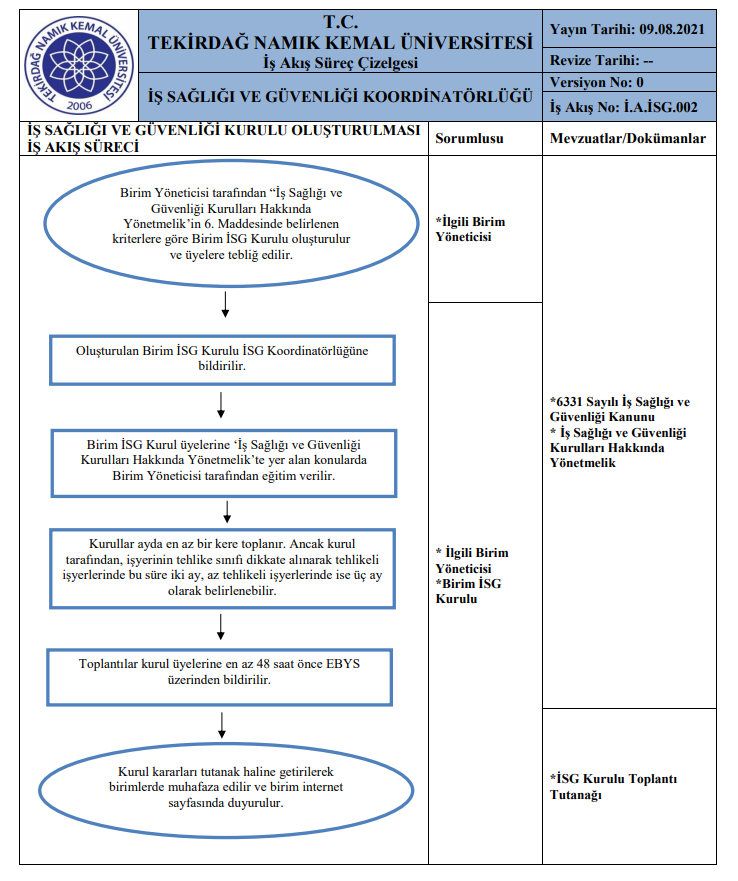 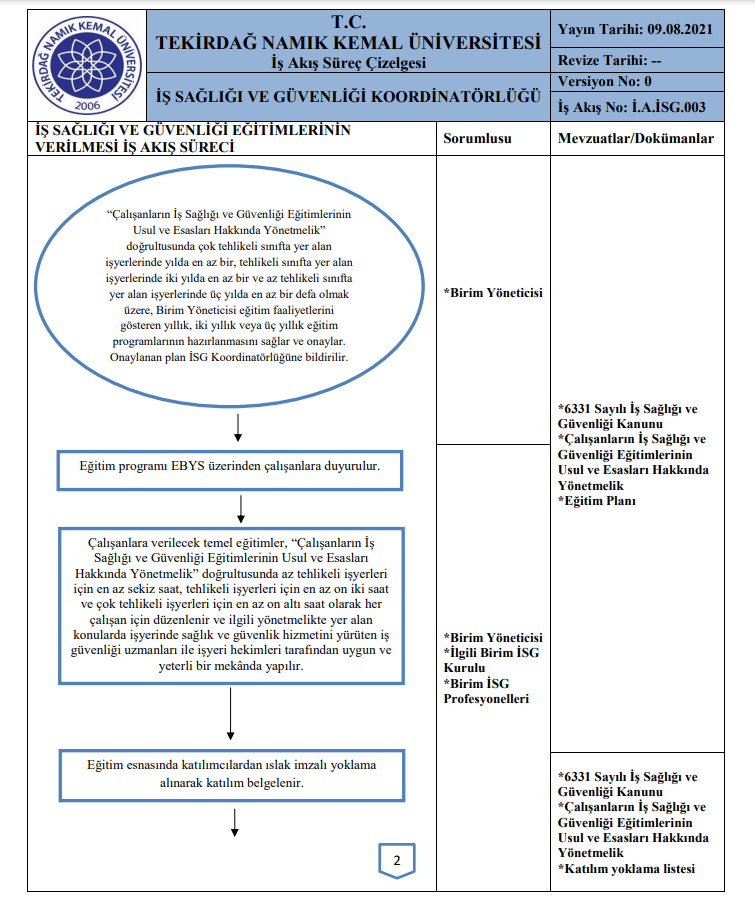 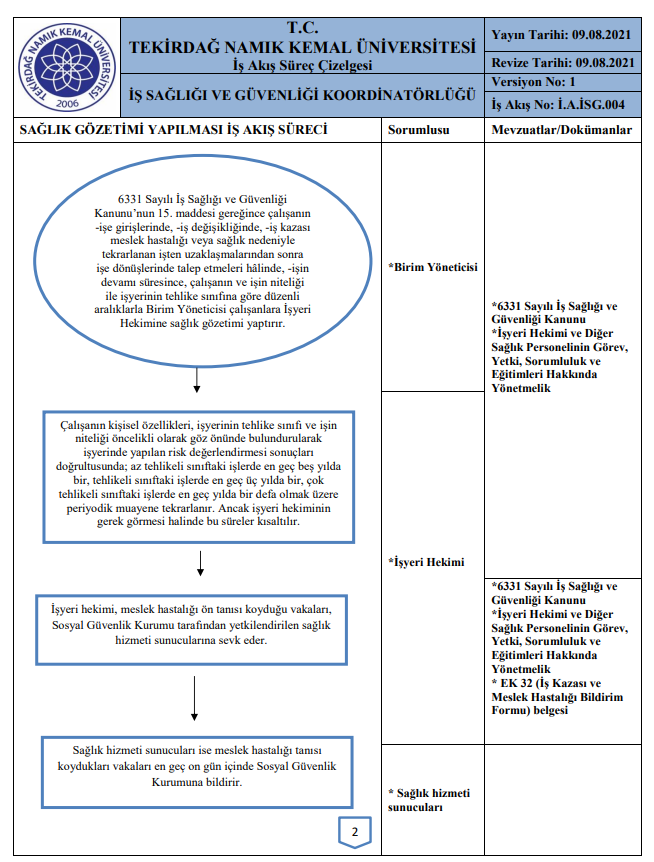 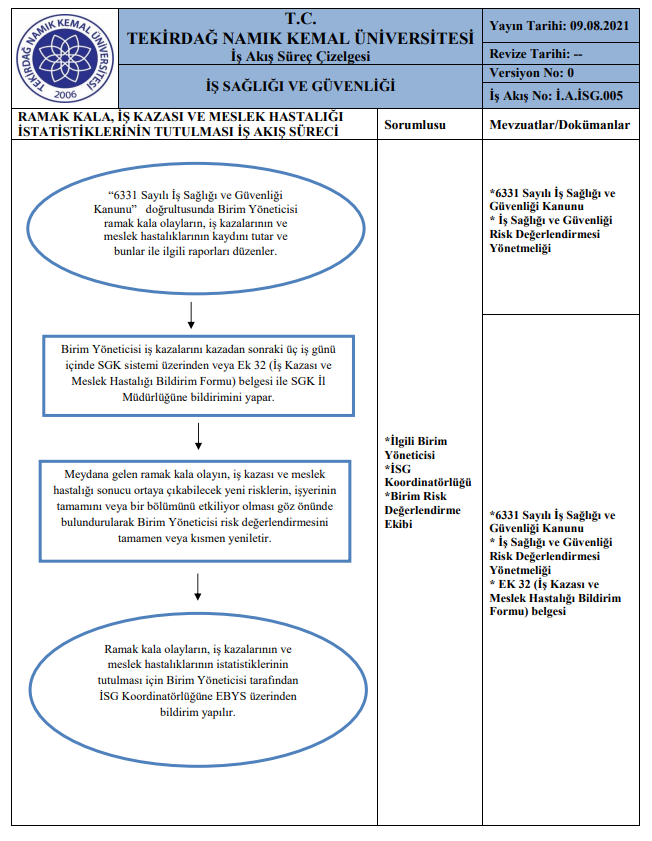 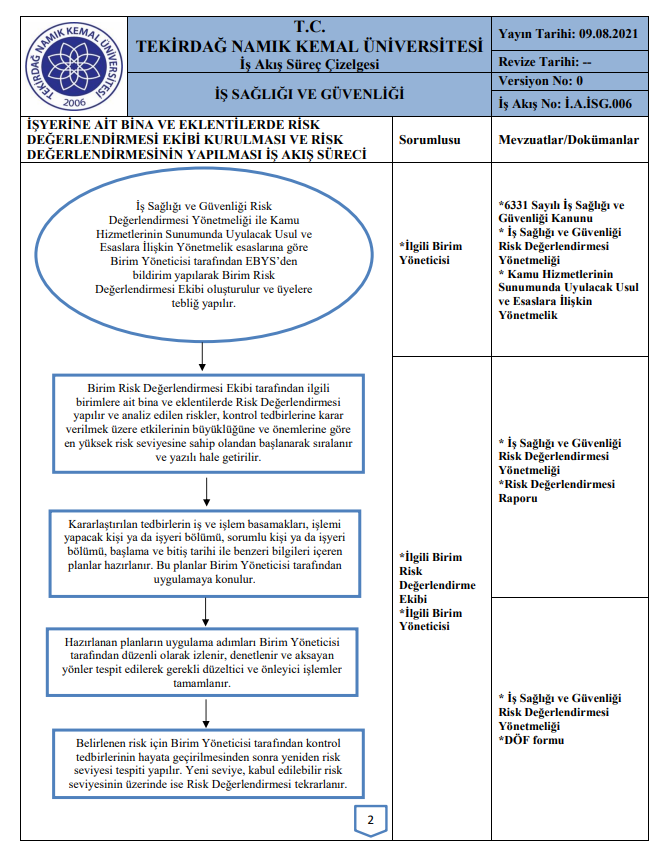 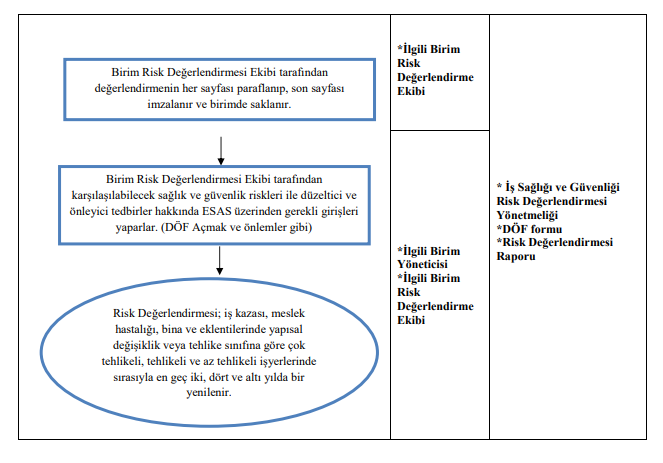 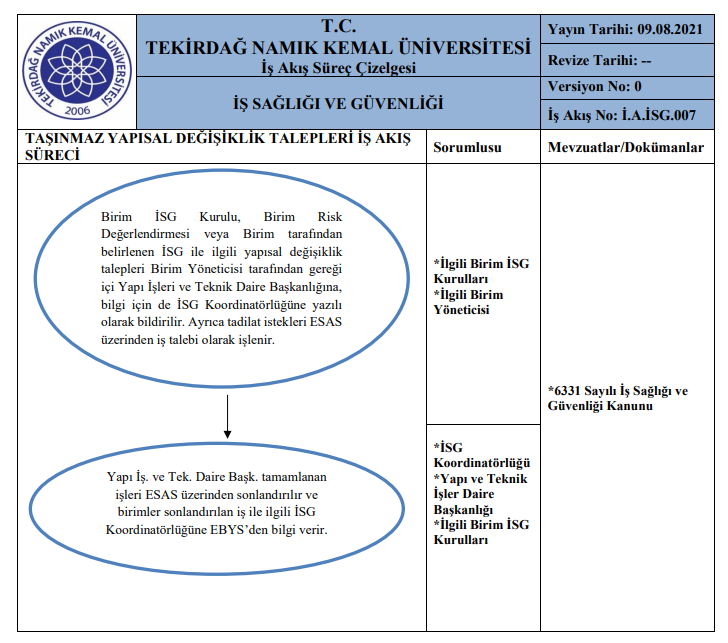 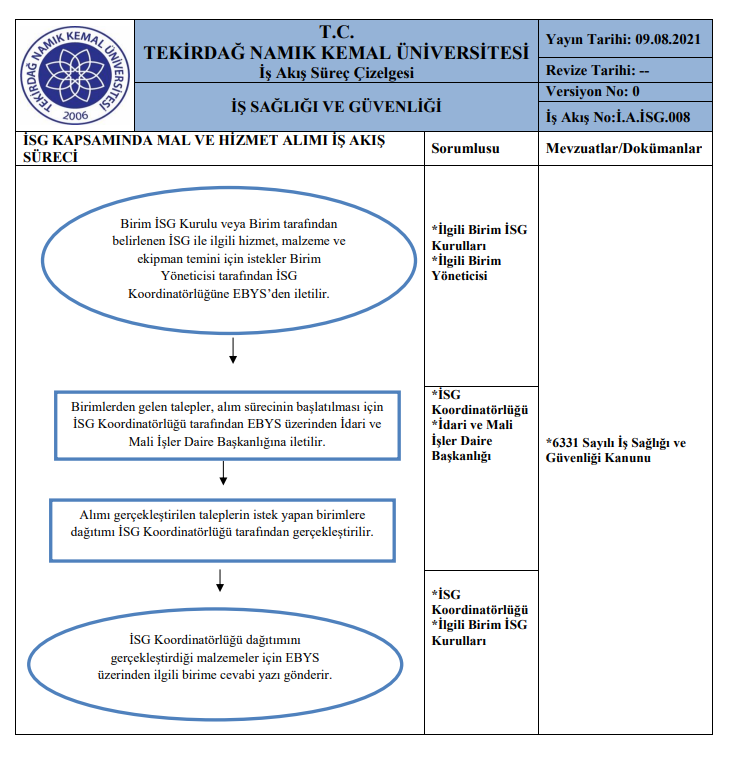 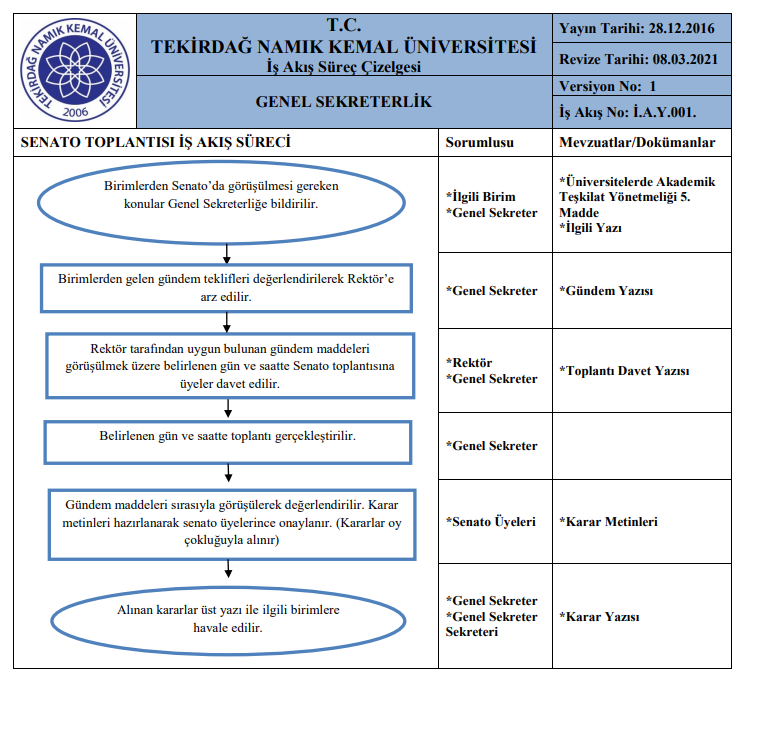 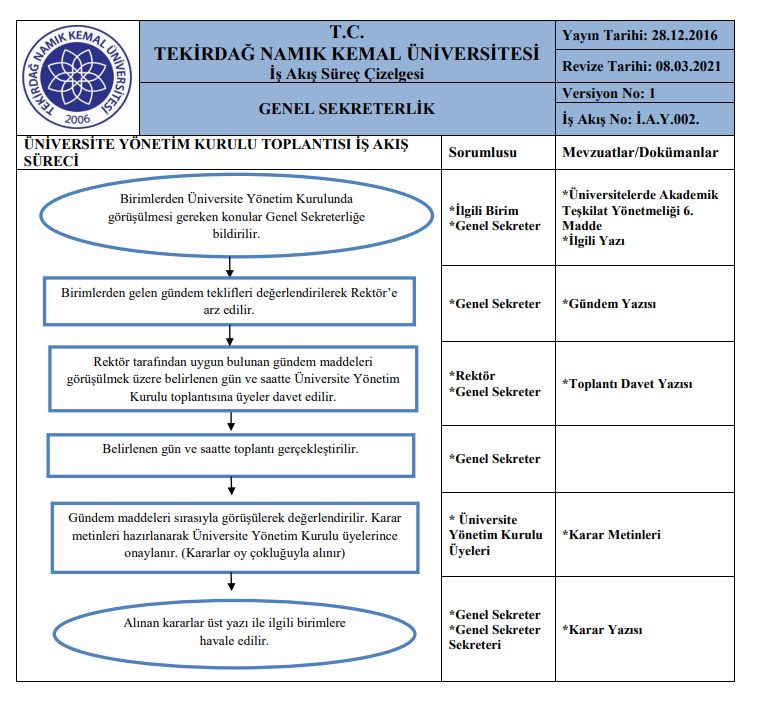 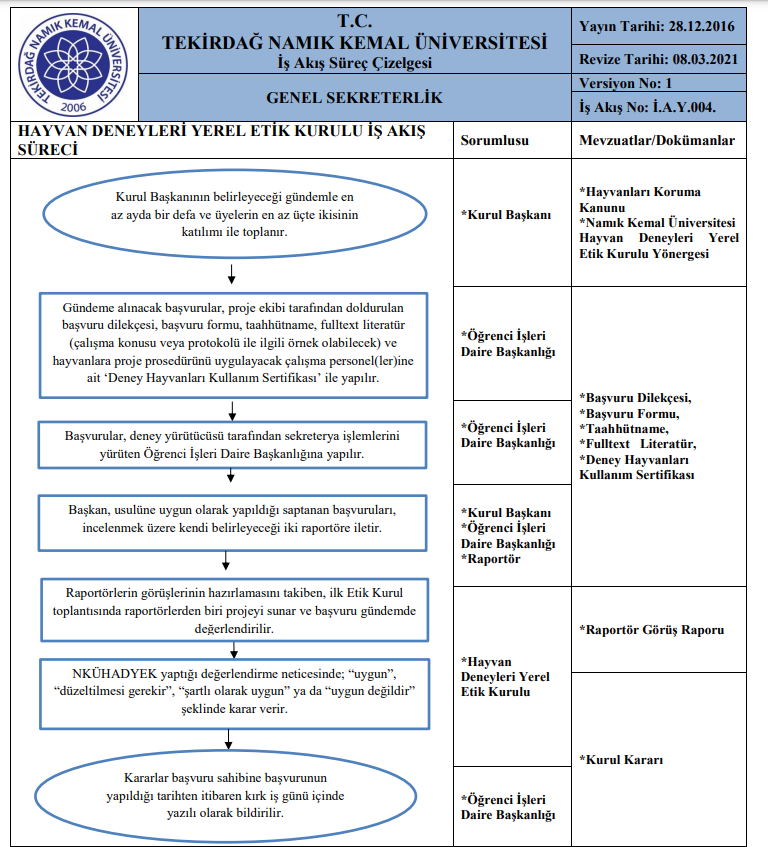 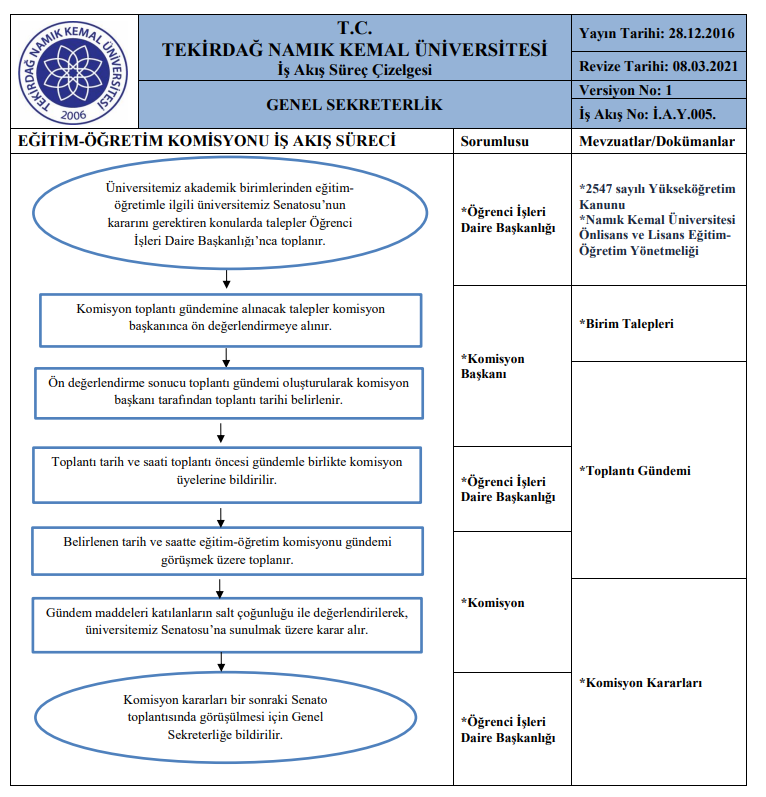 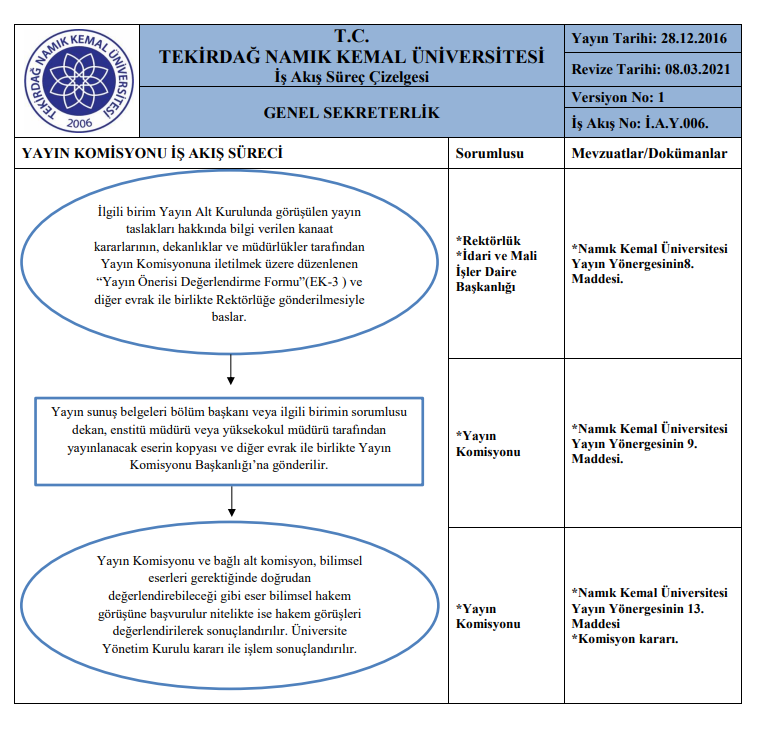 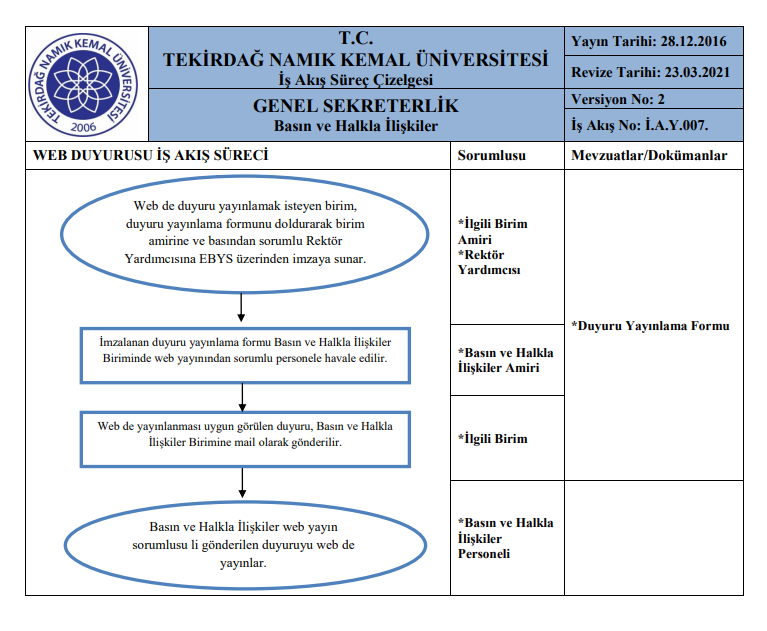 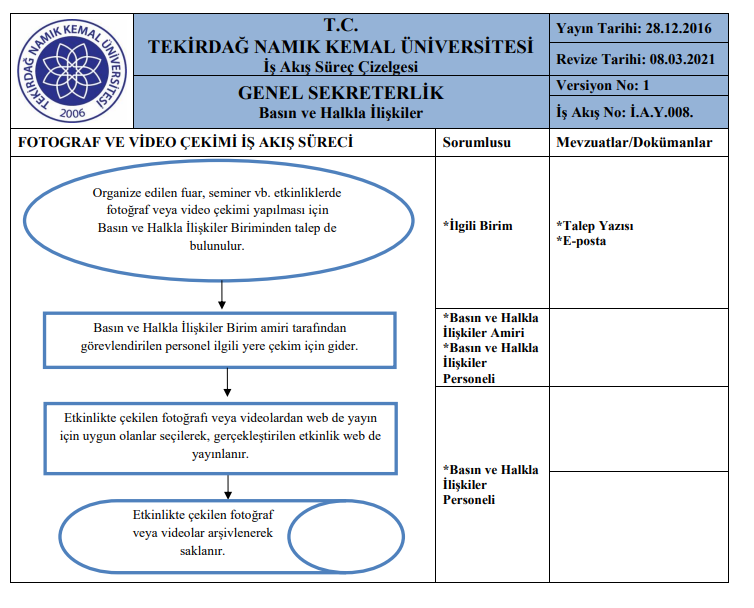 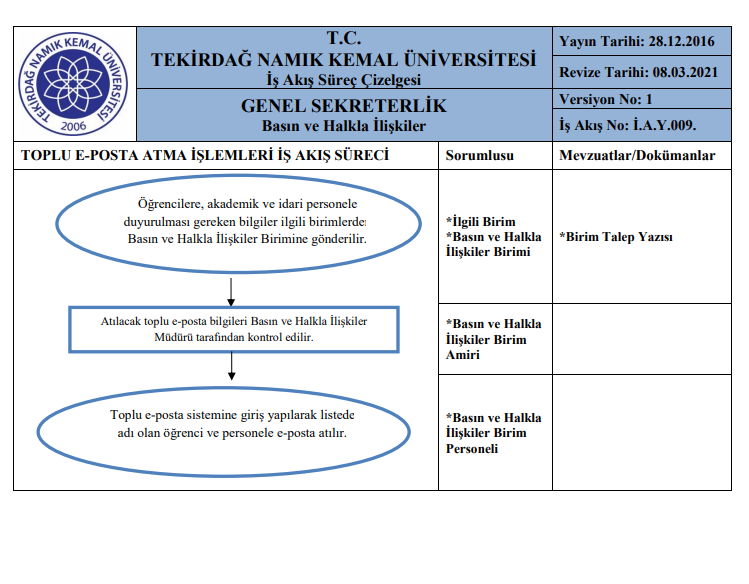 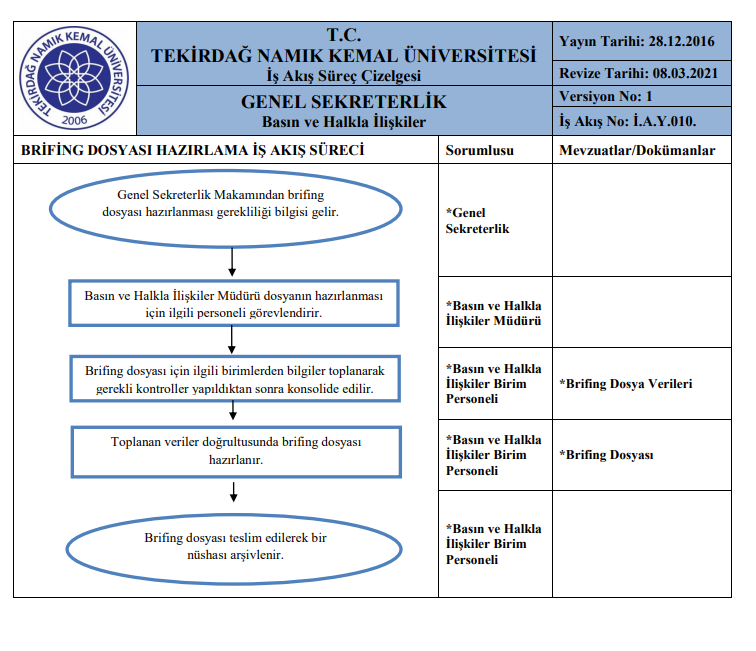 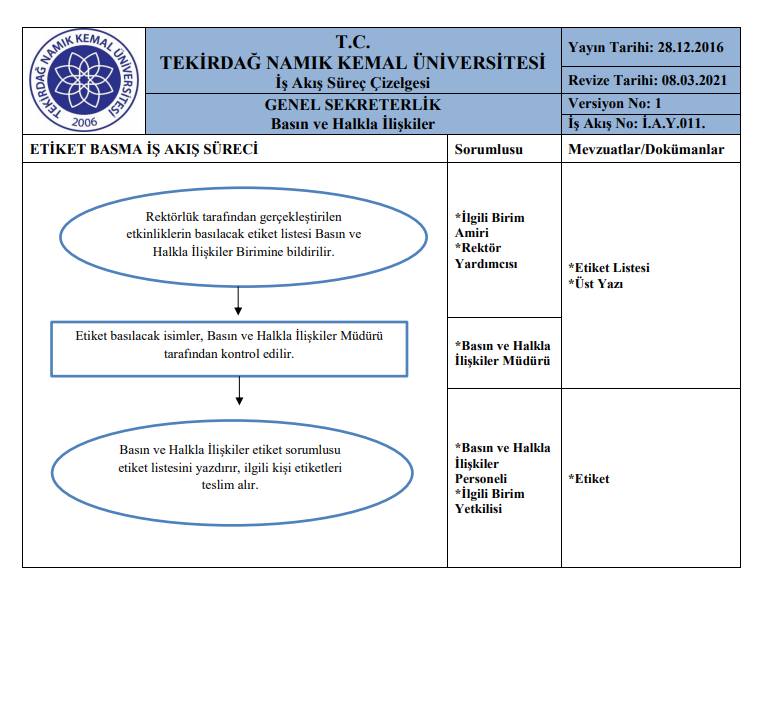 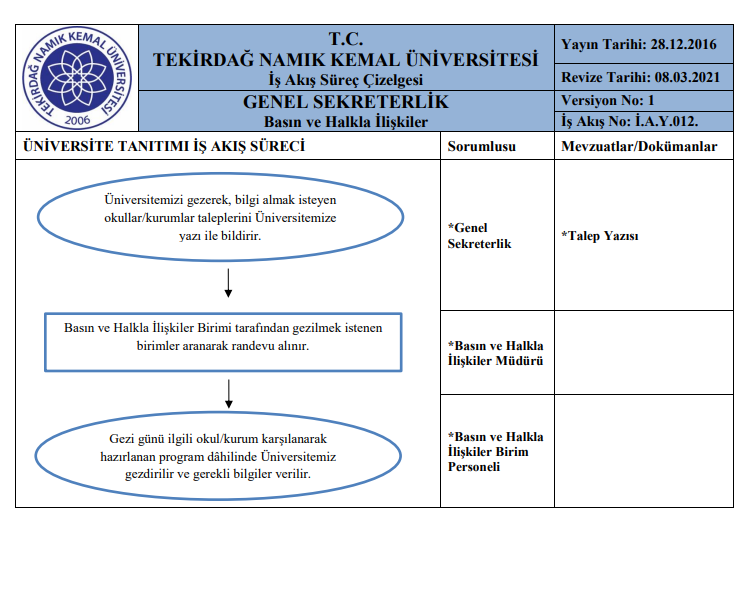 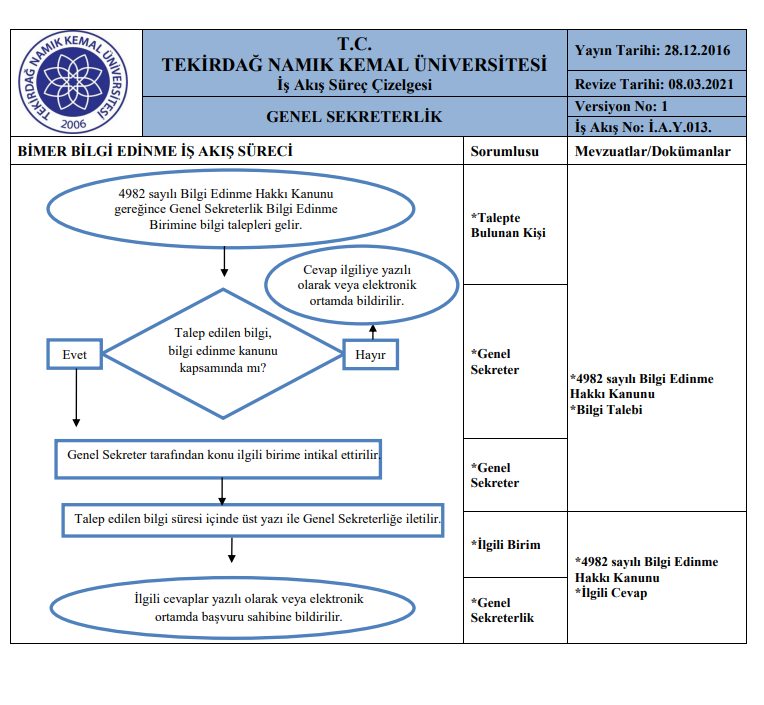 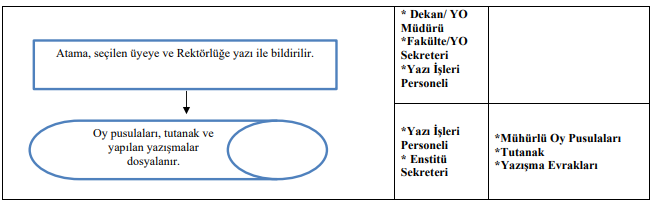 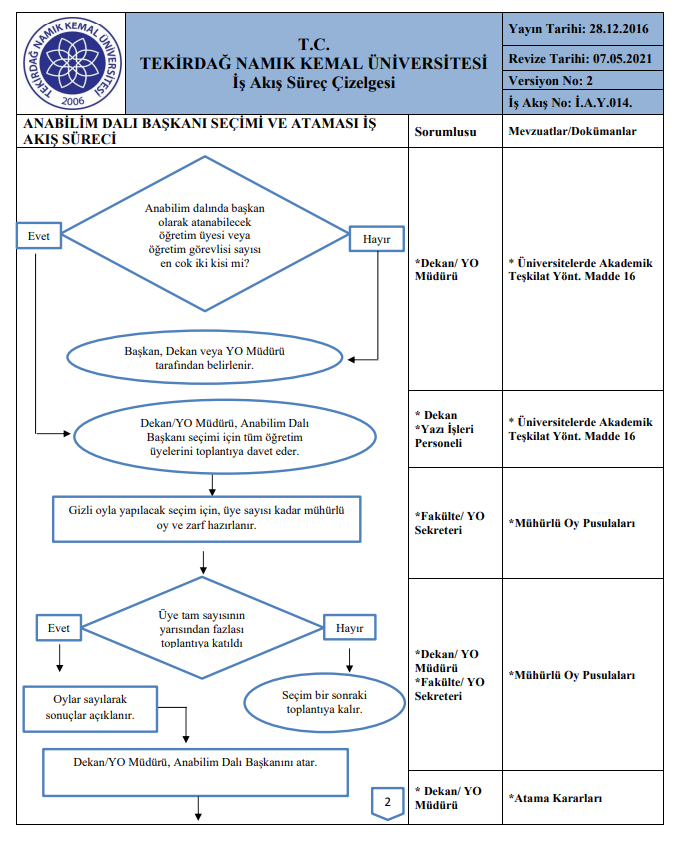 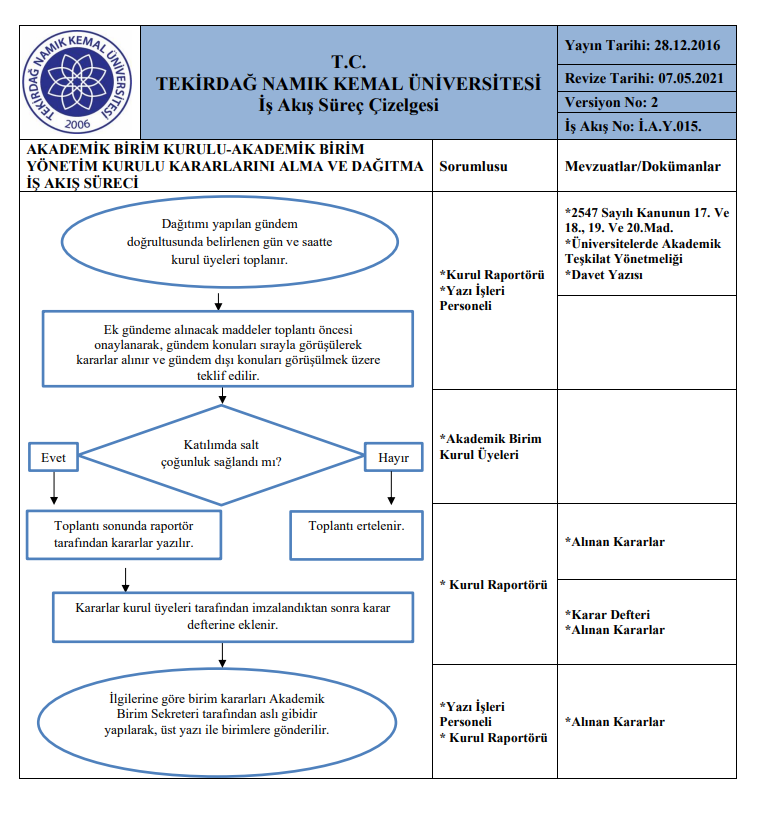 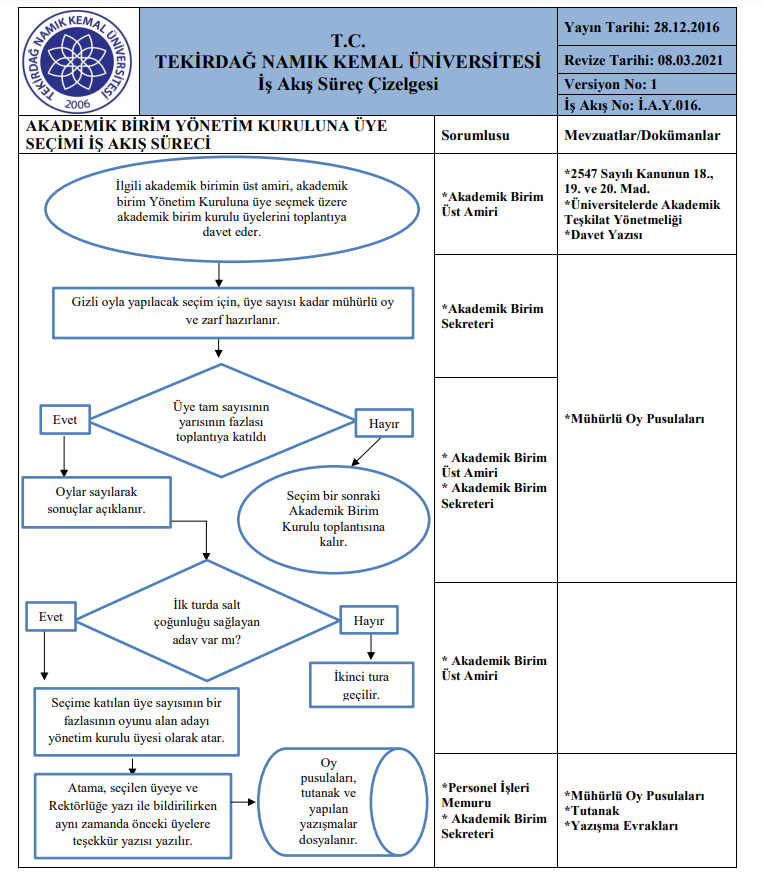 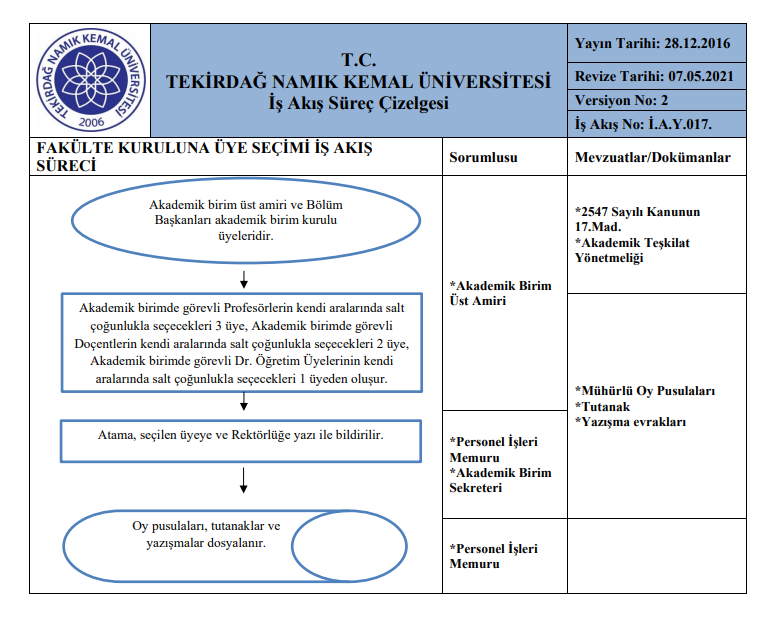 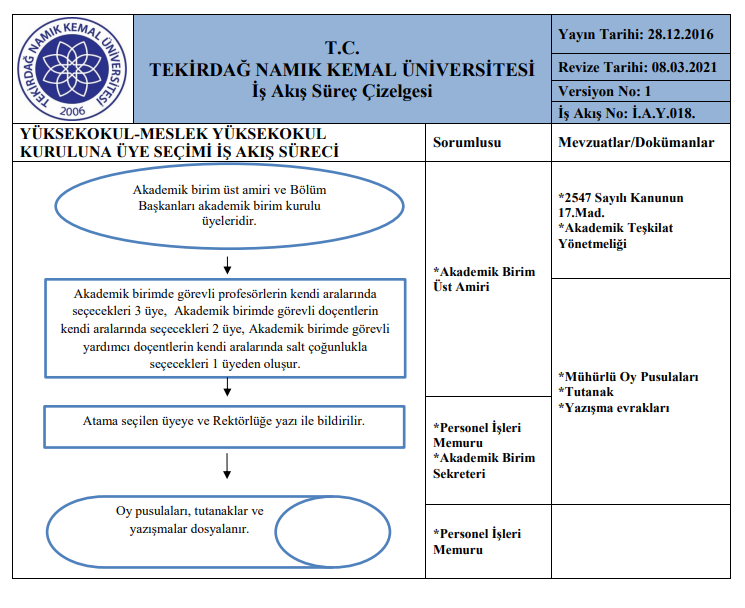 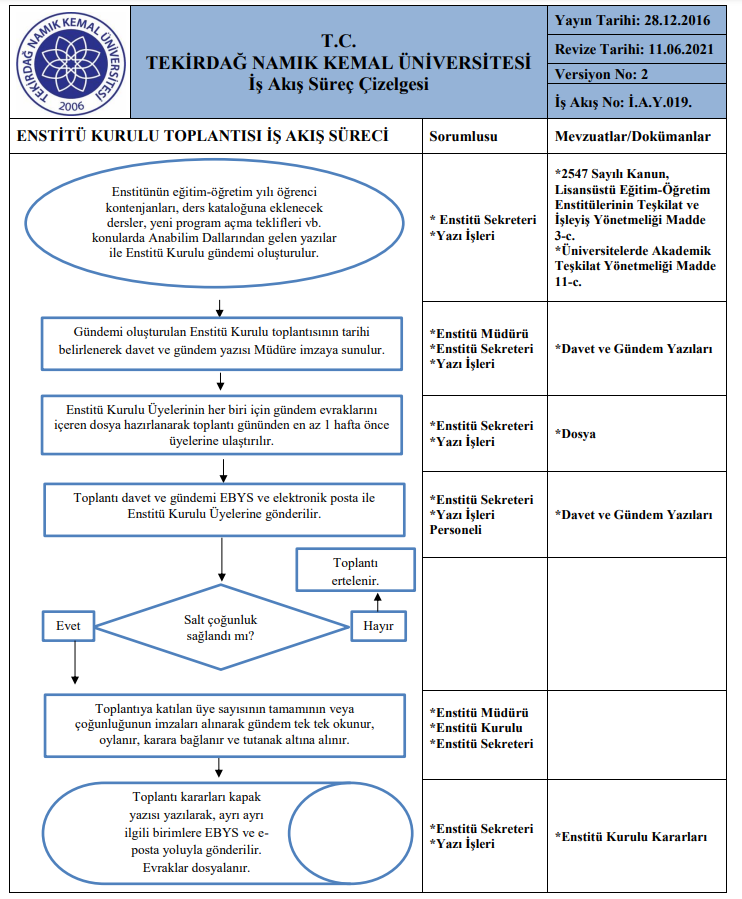 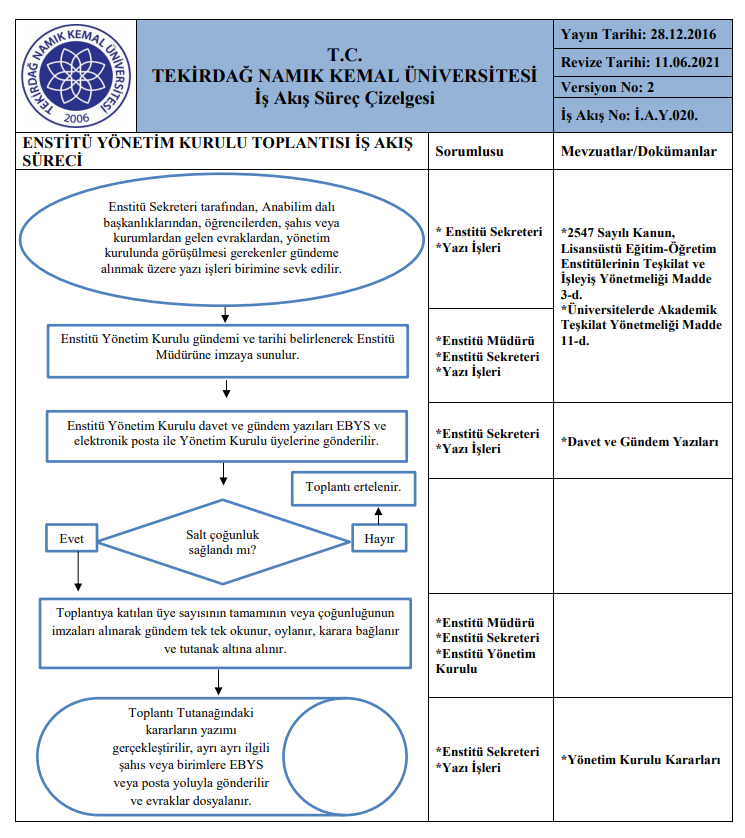 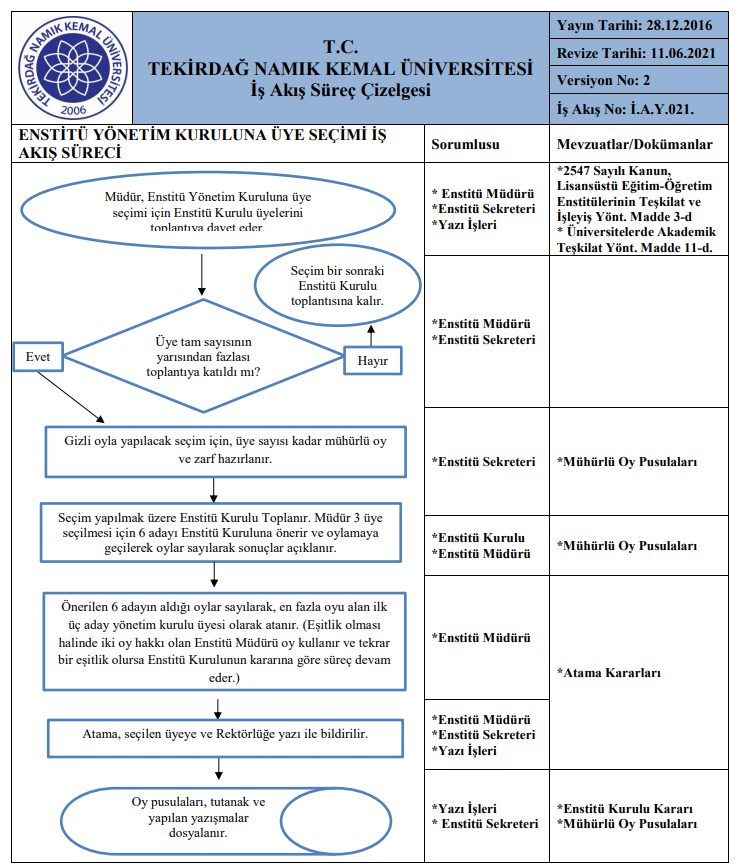 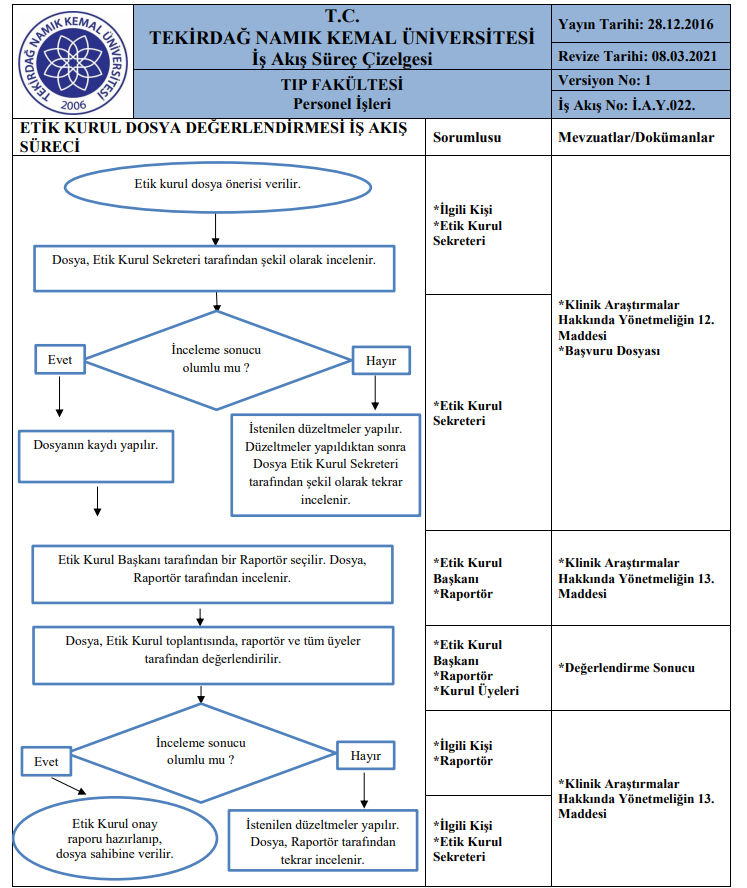 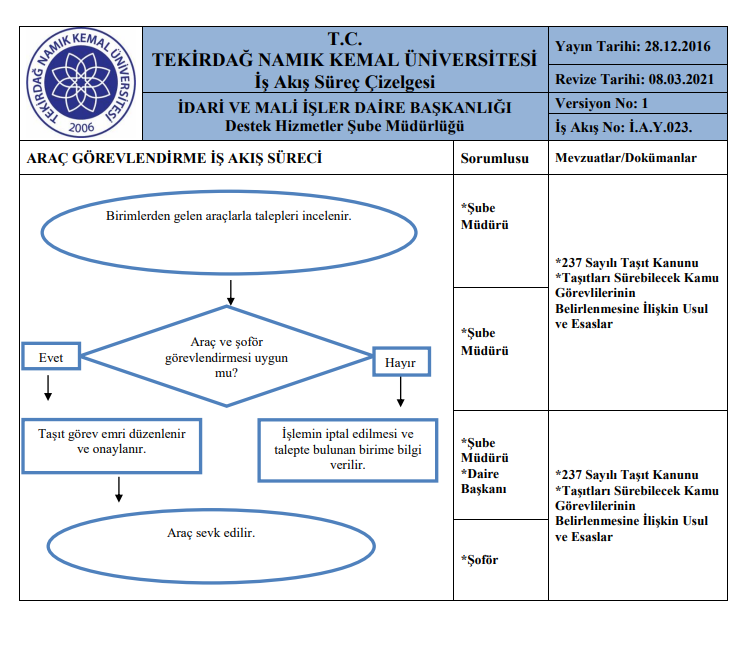 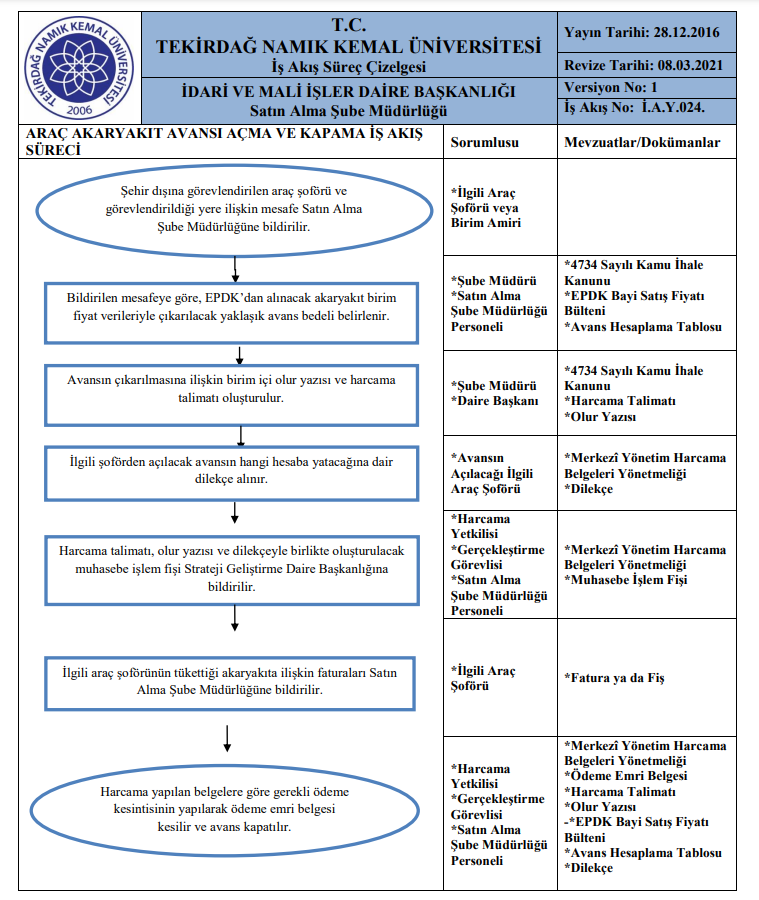 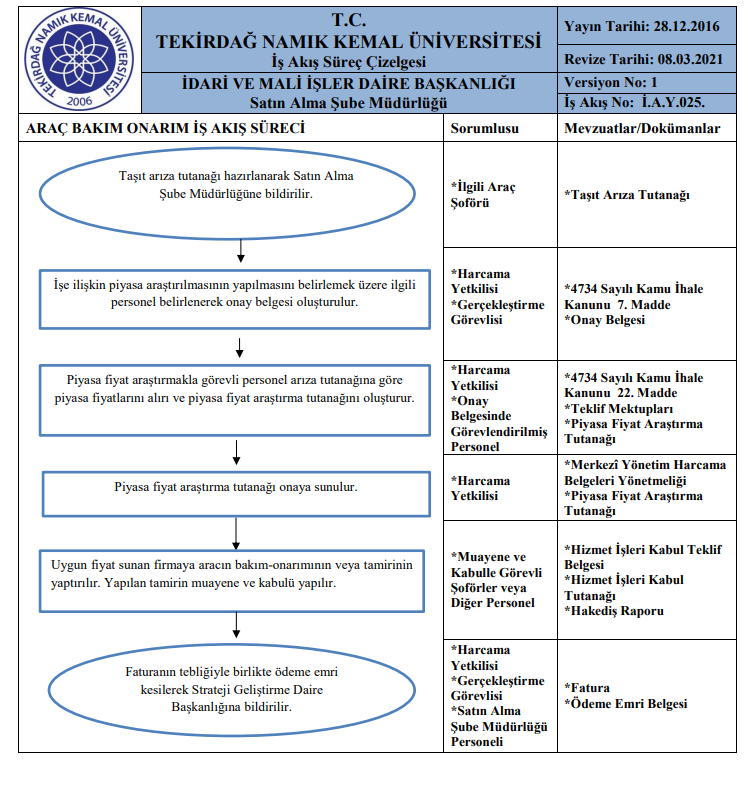 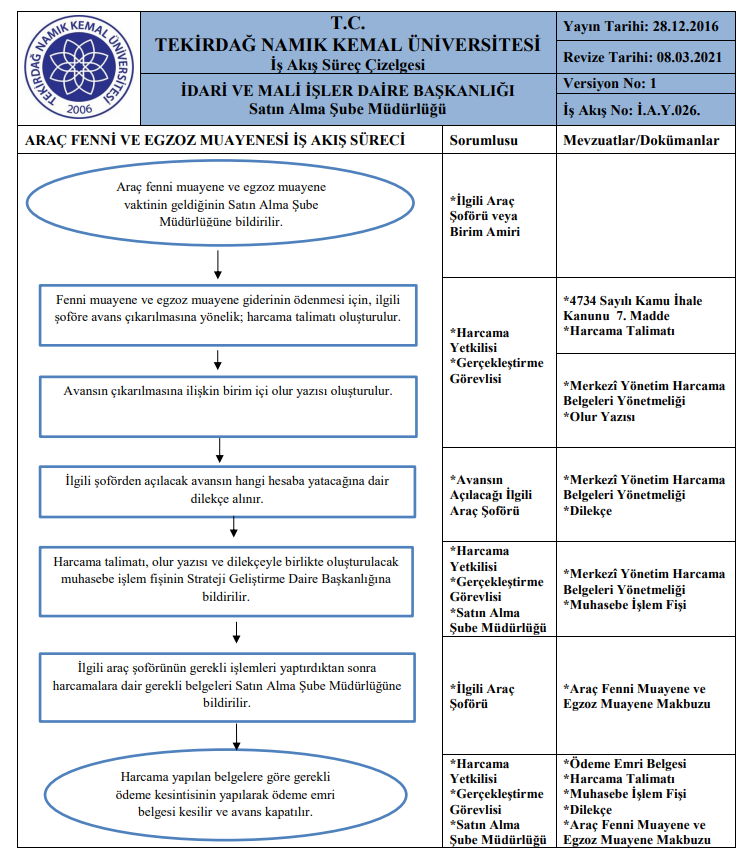 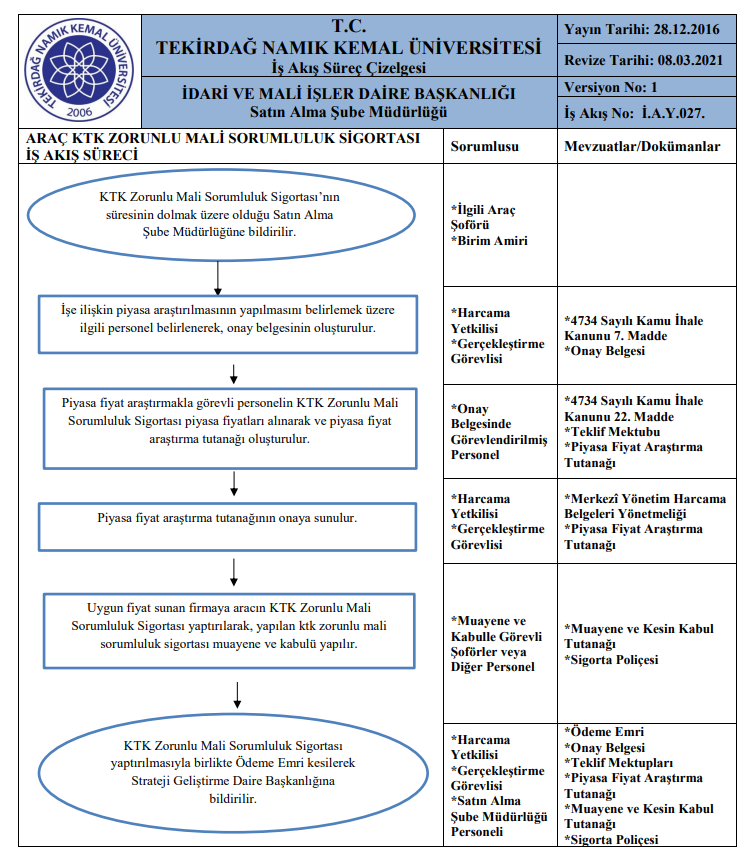 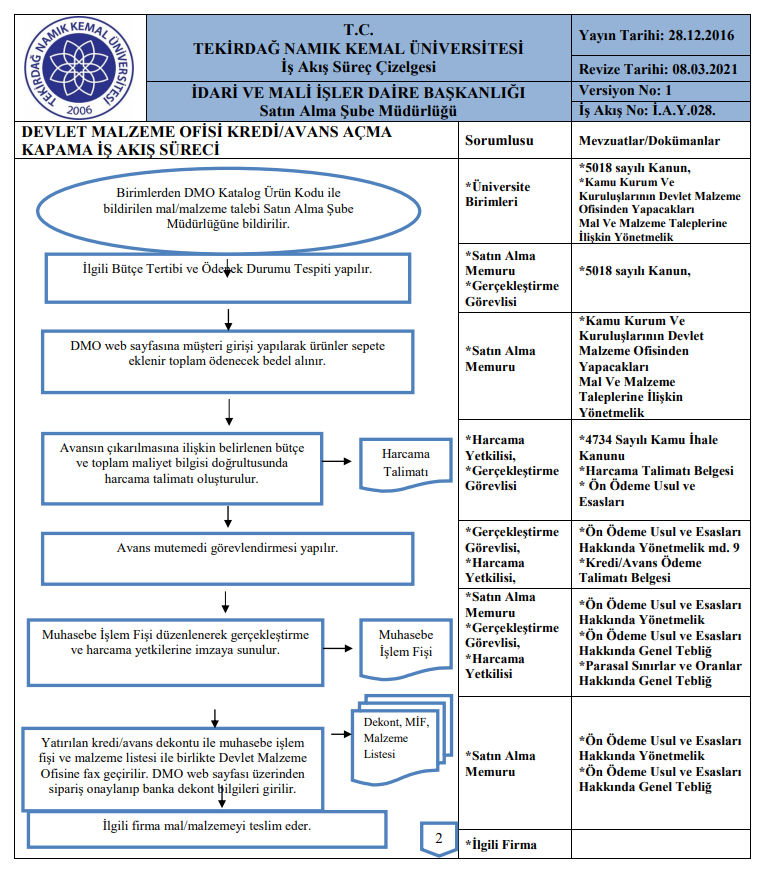 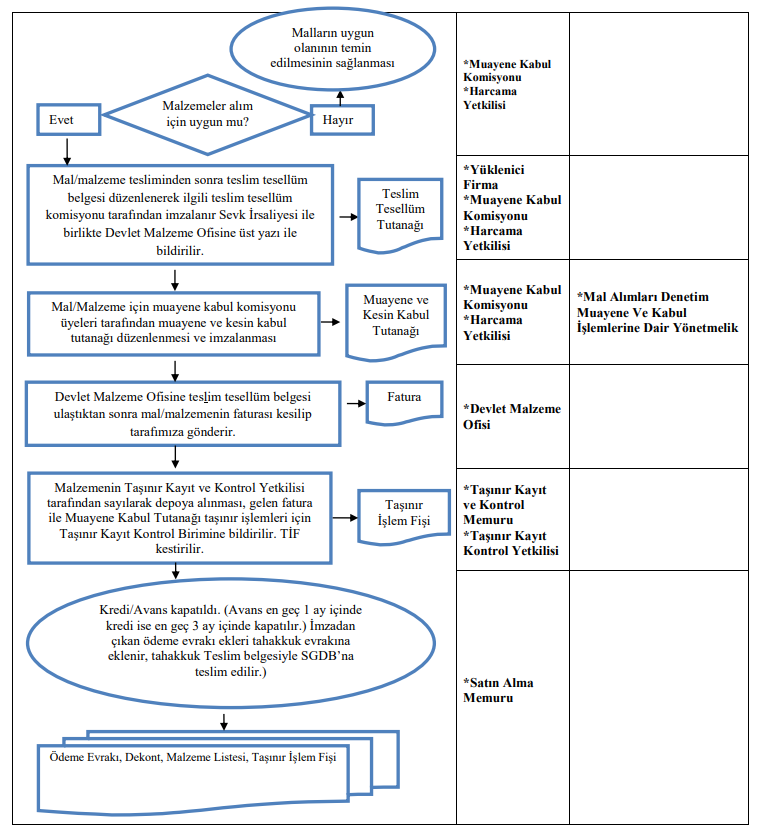 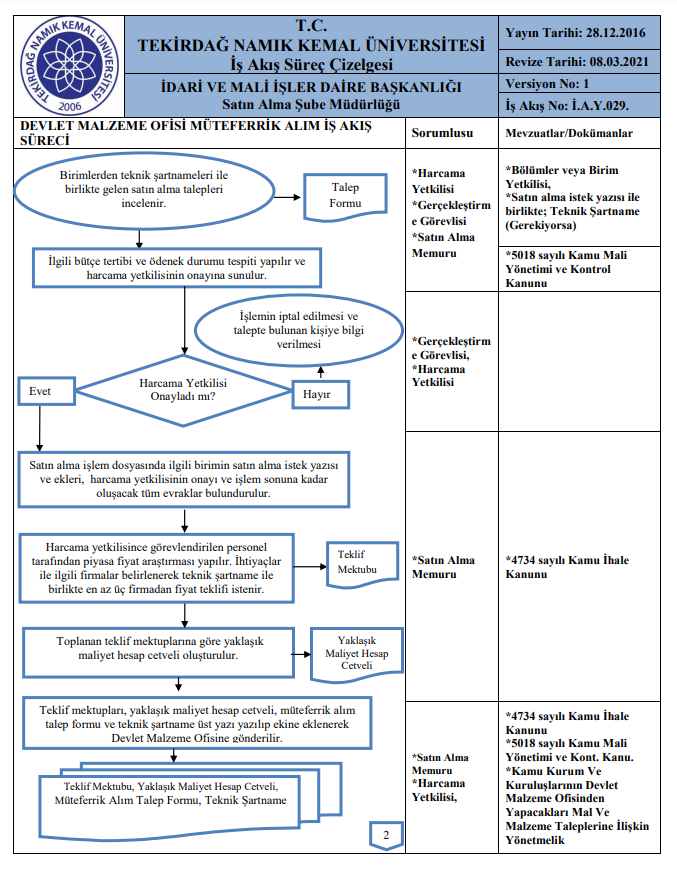 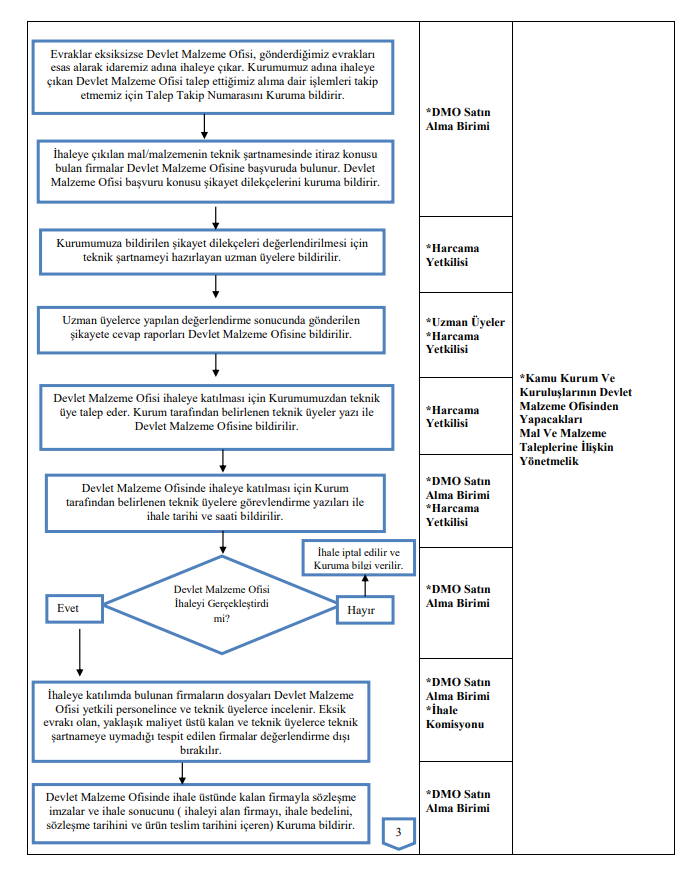 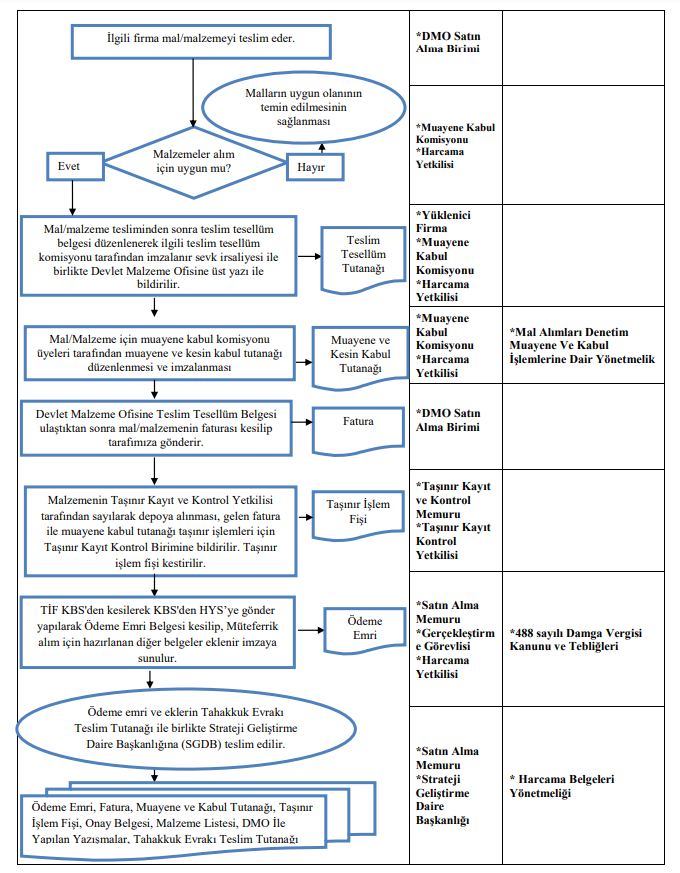 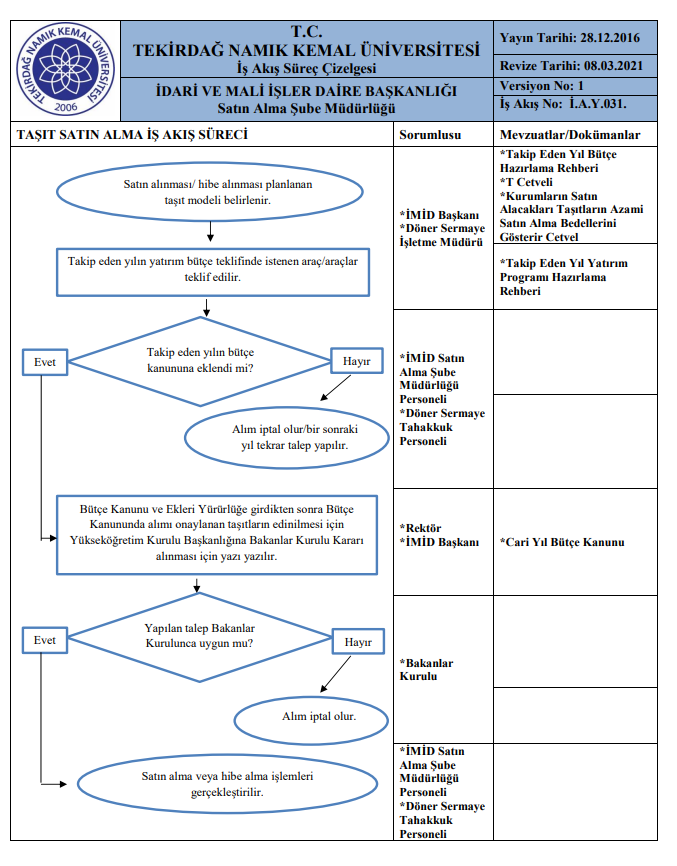 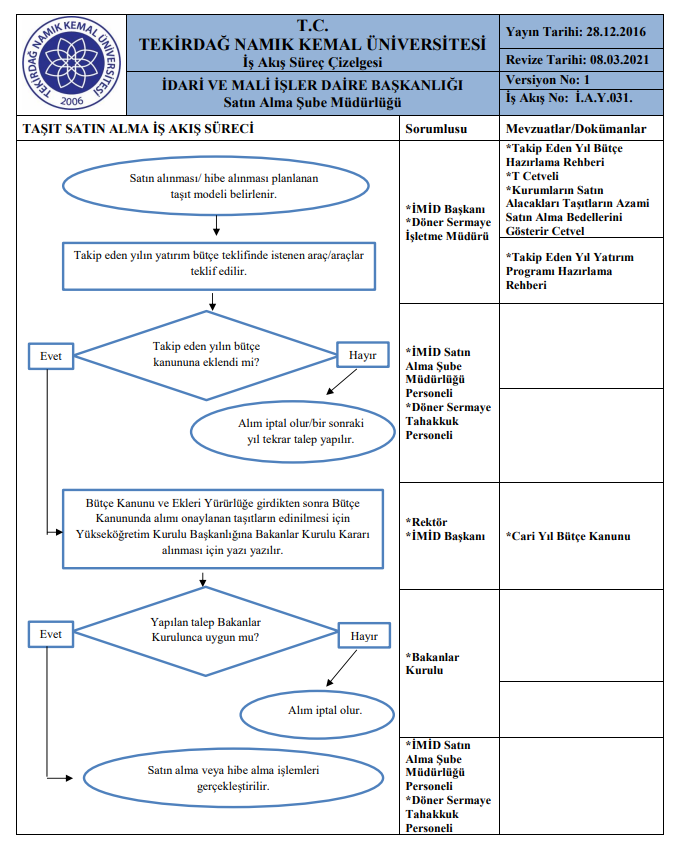 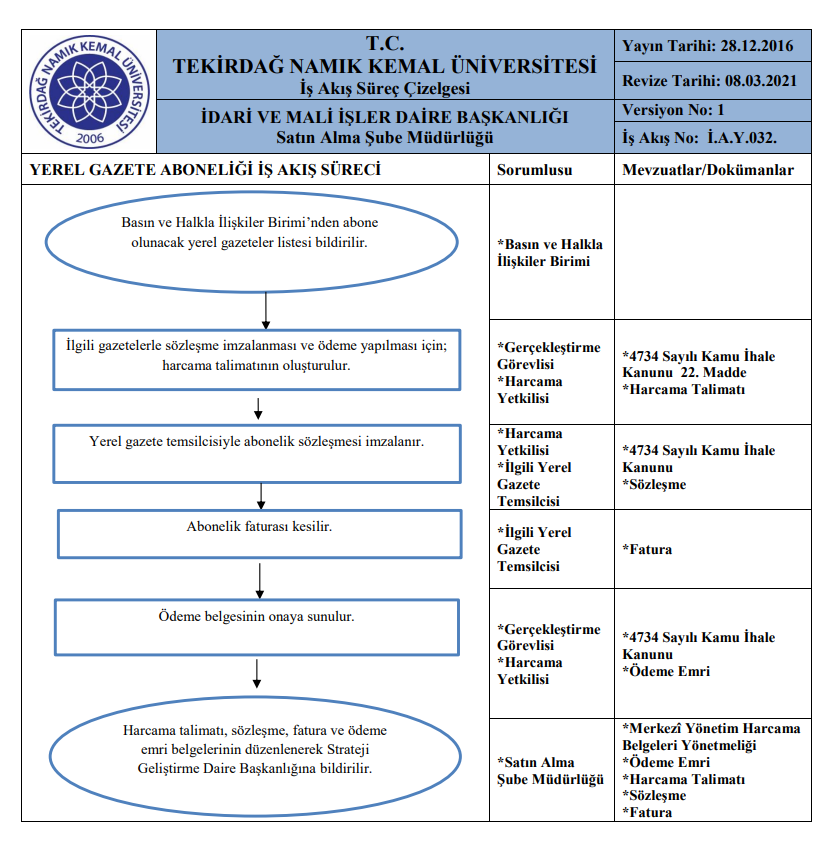 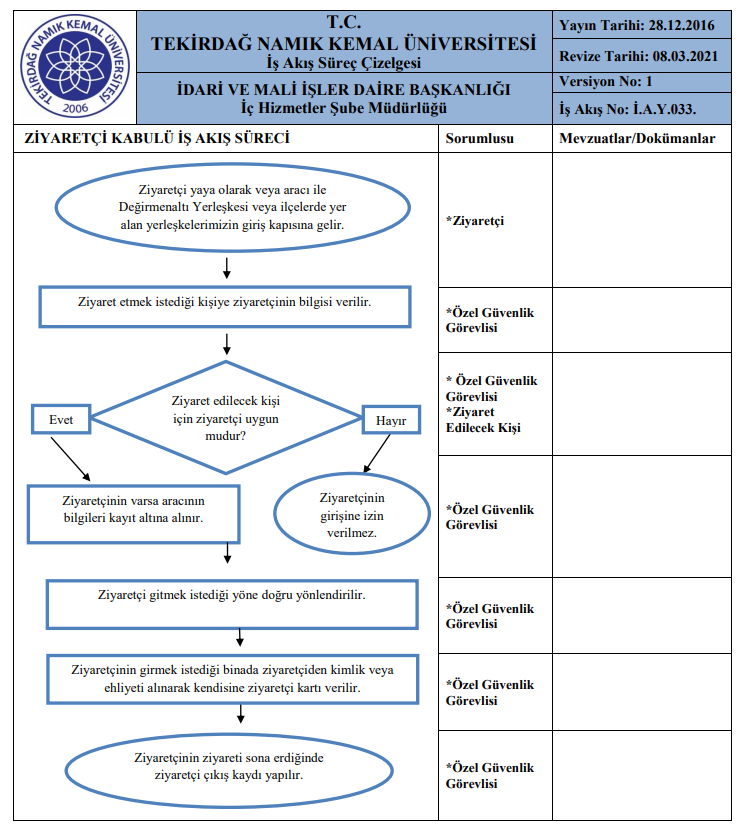 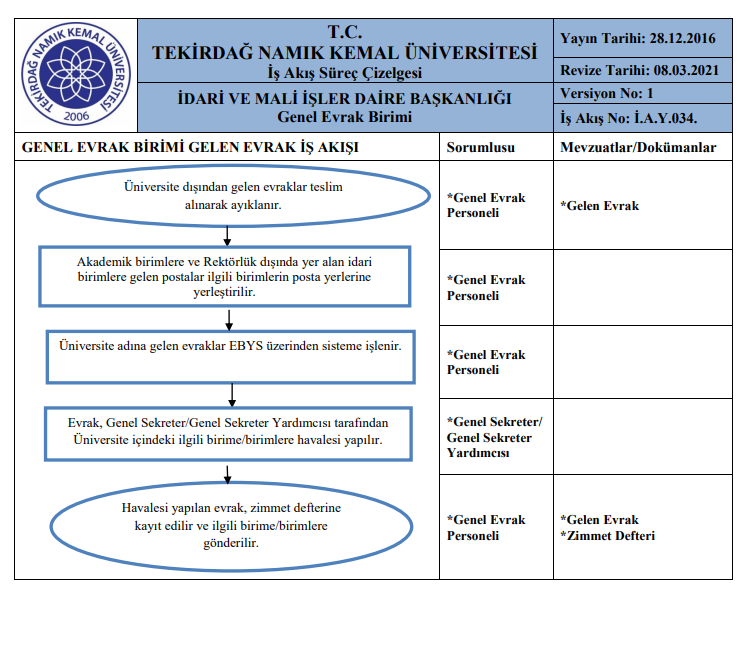 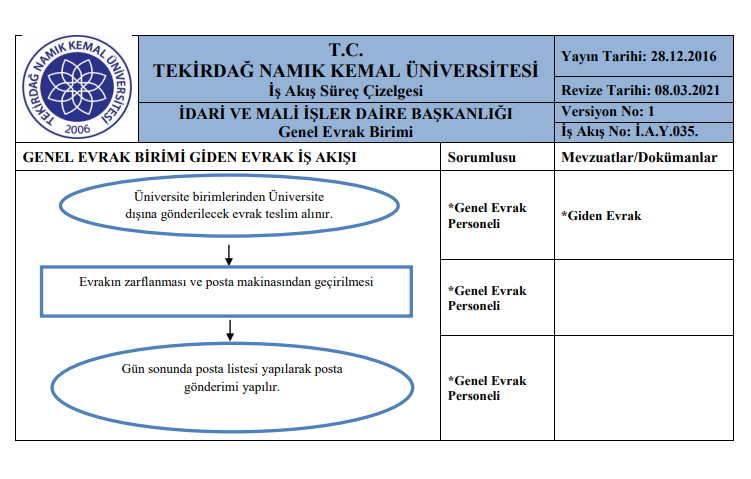 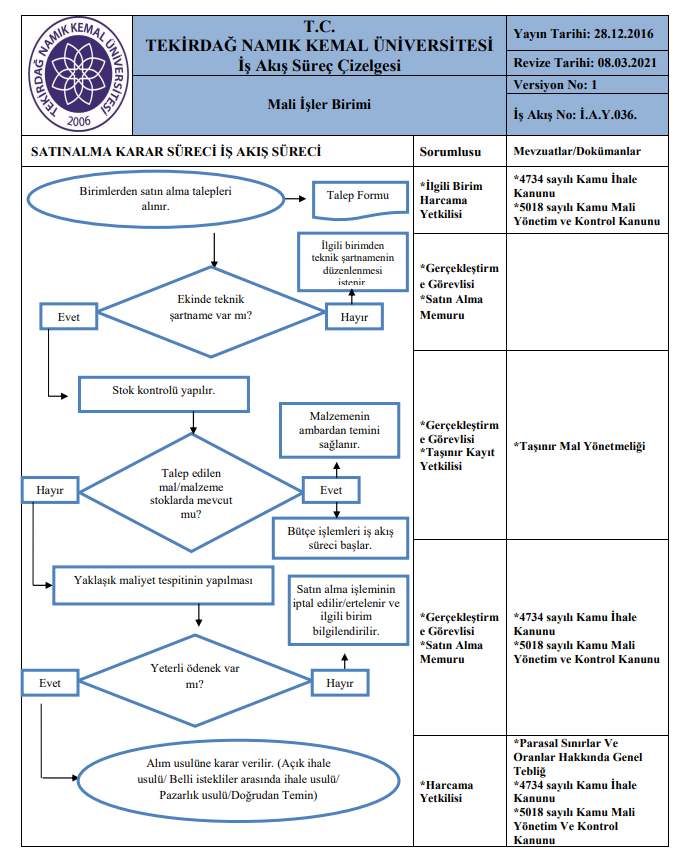 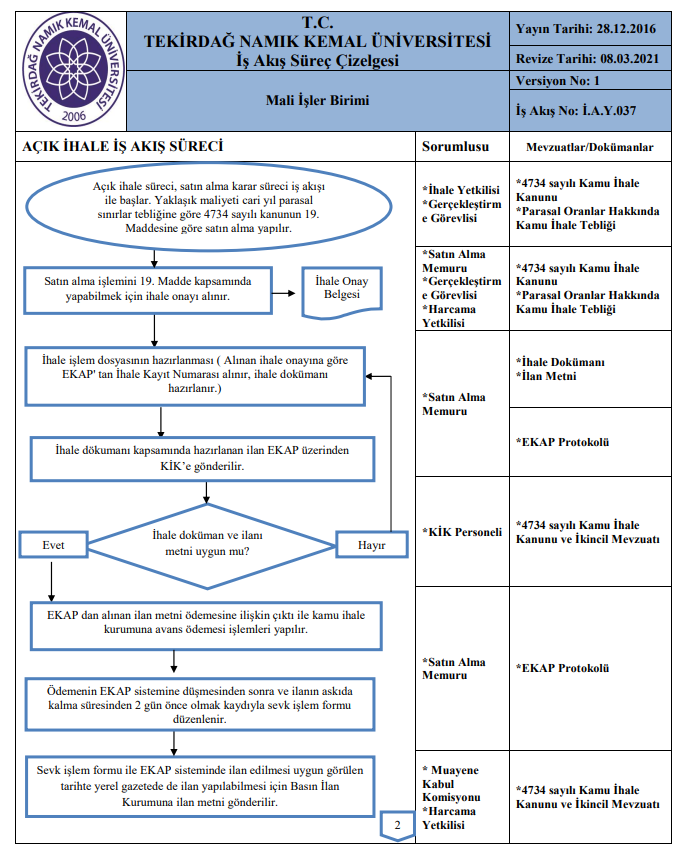 Ş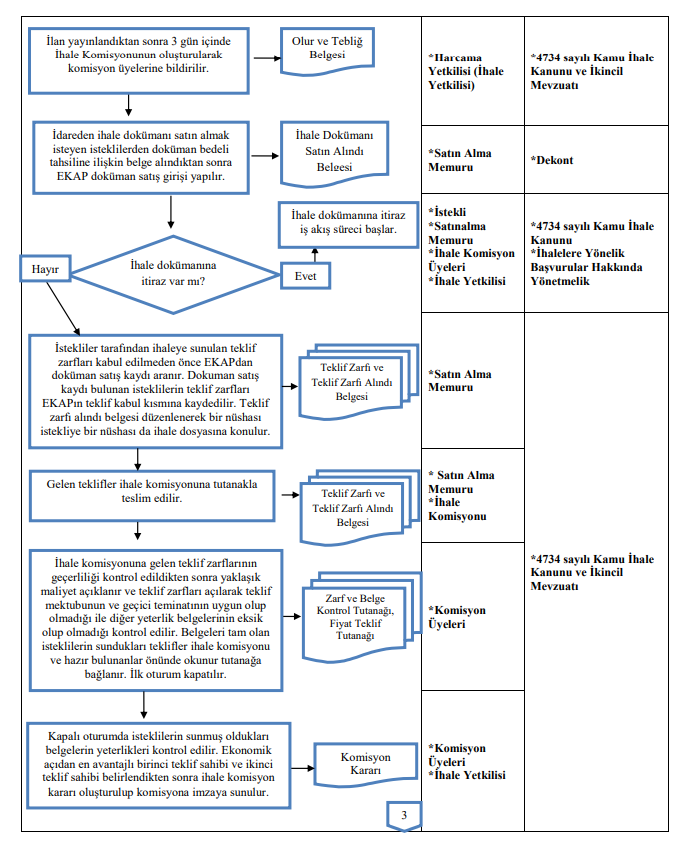 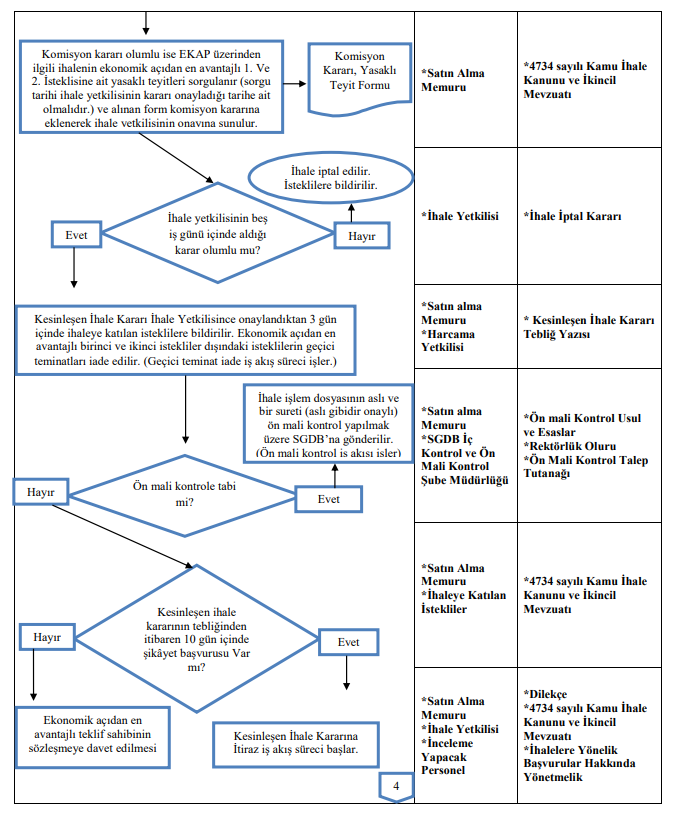 ,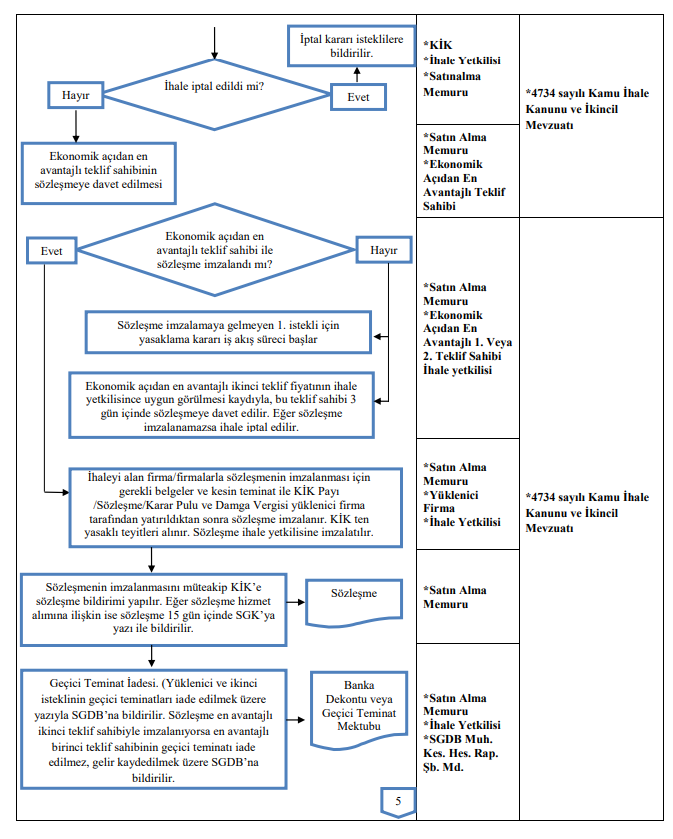 ,,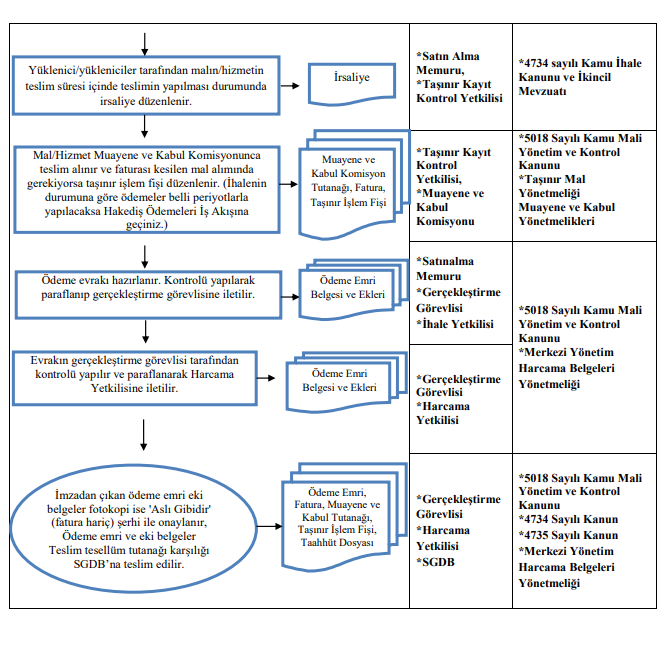 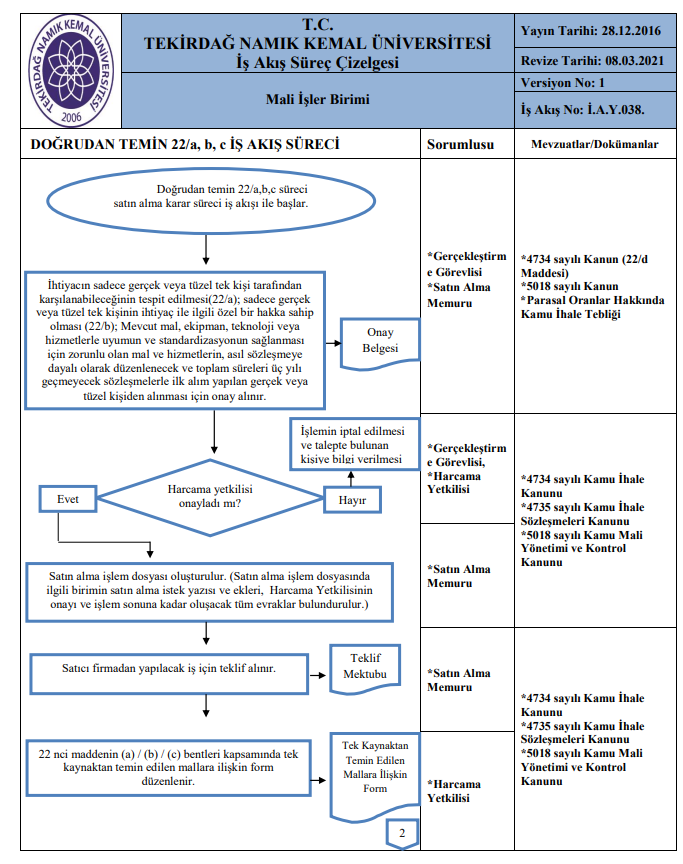 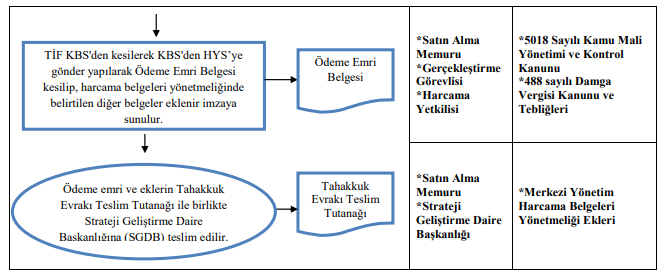 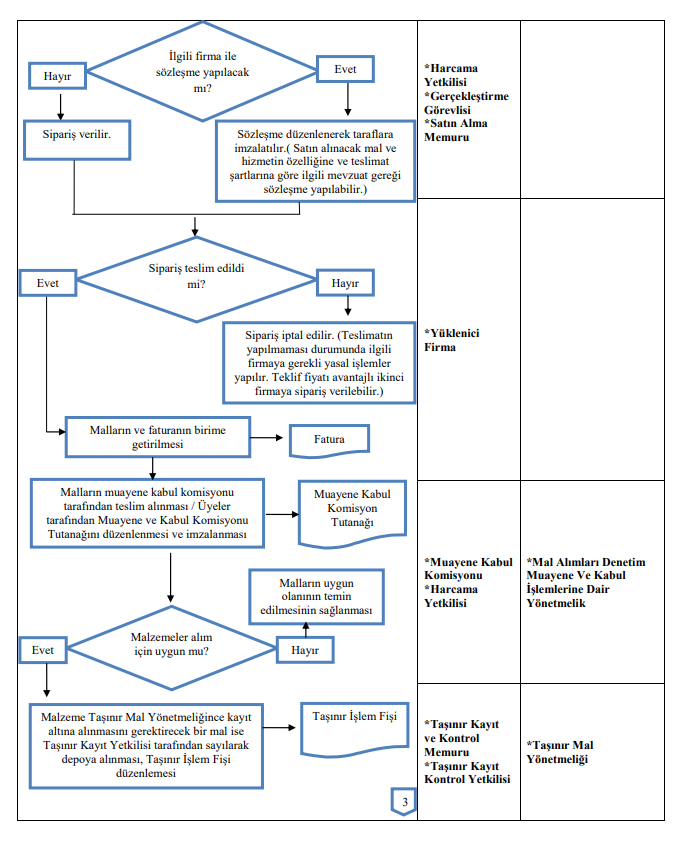 L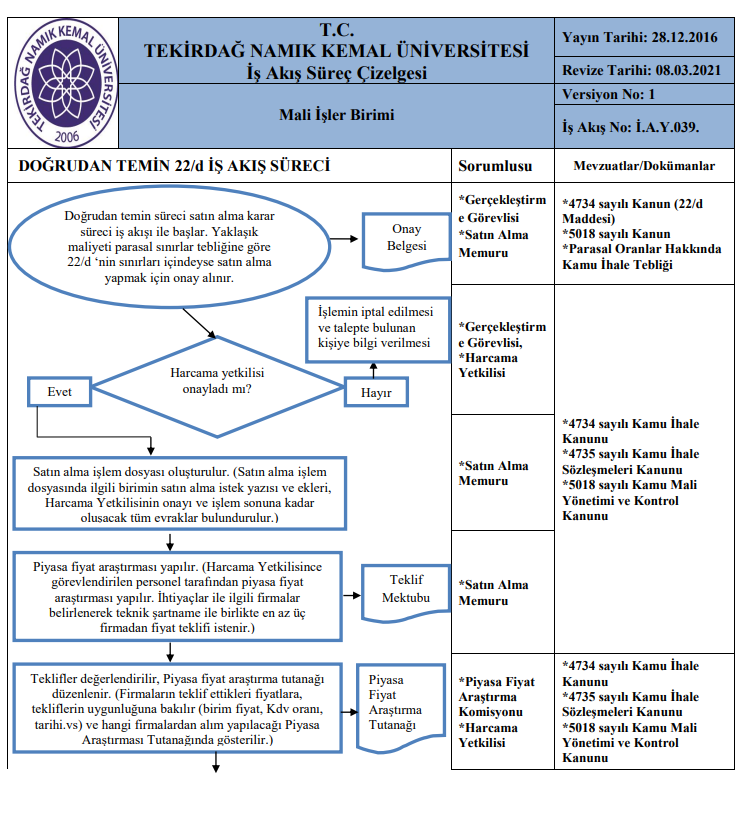 LLL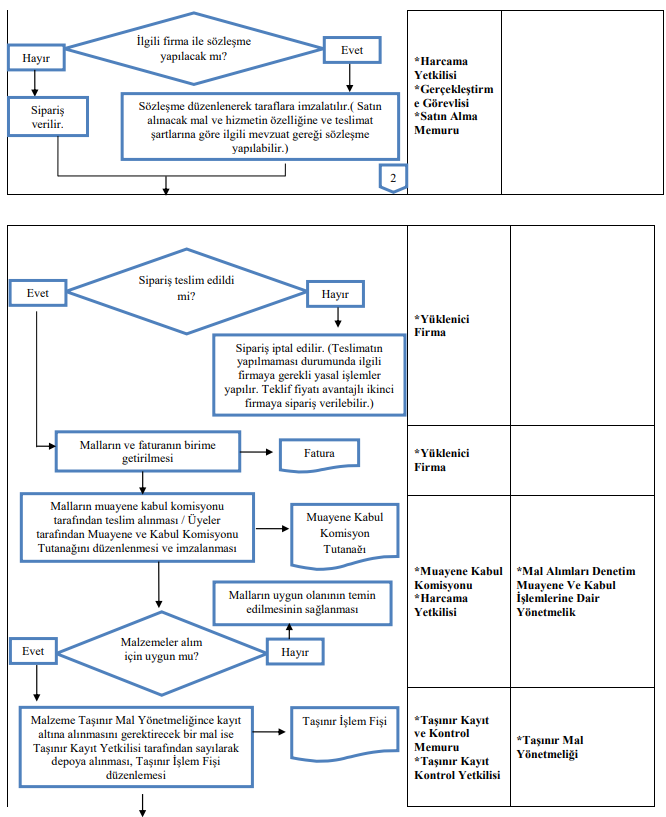 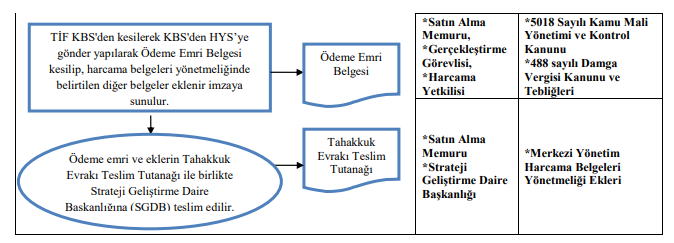 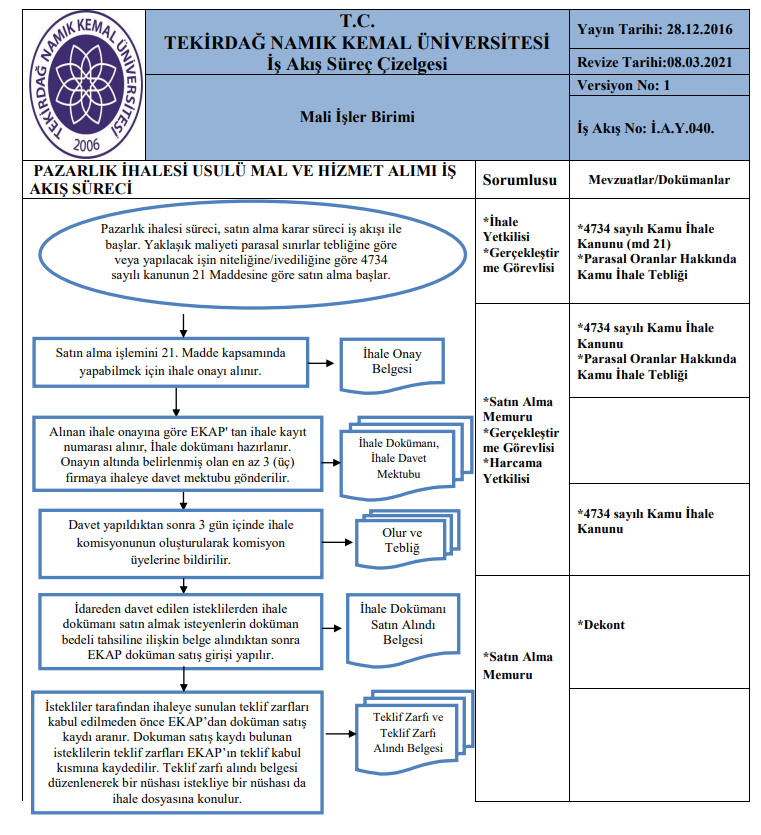 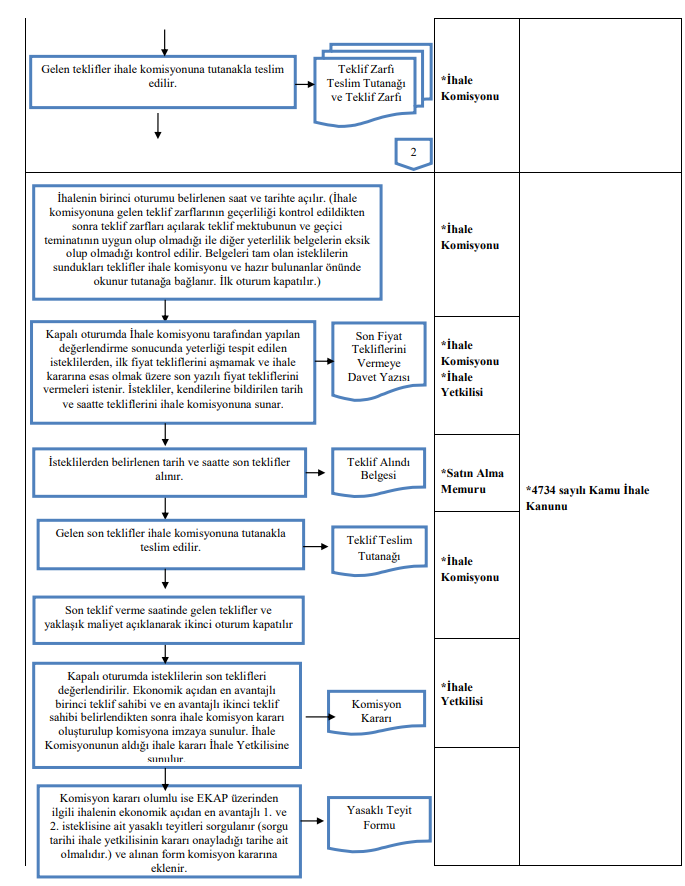 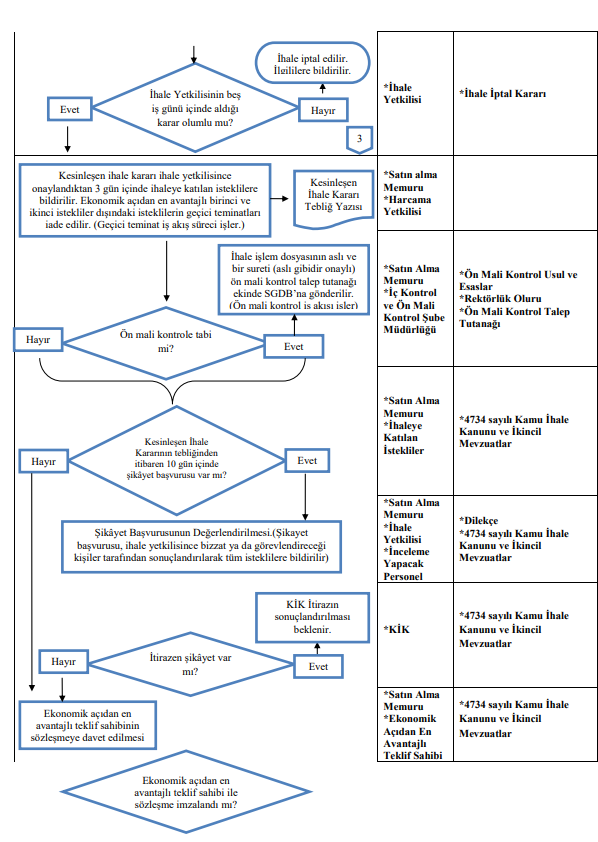 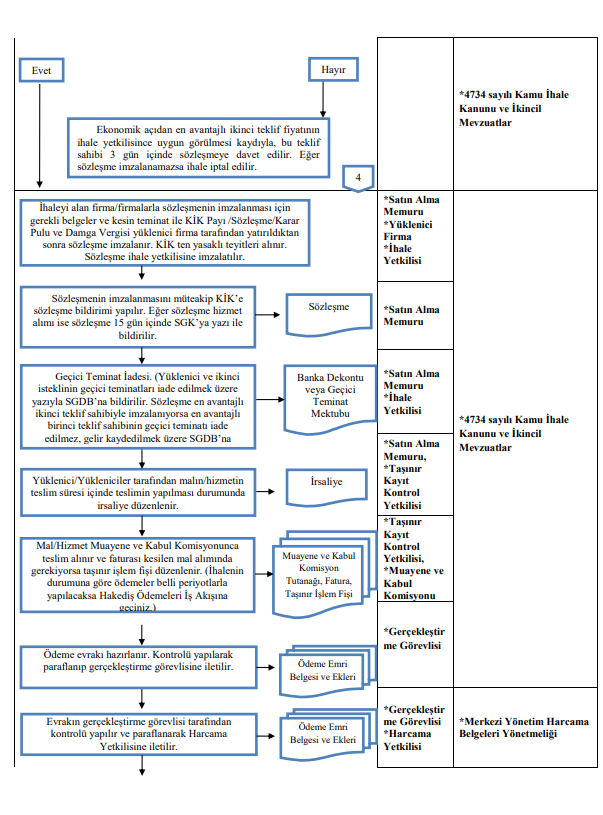 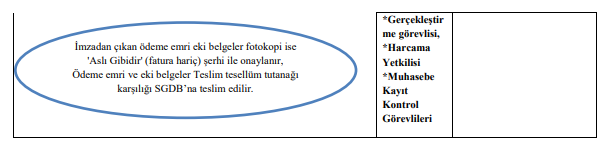 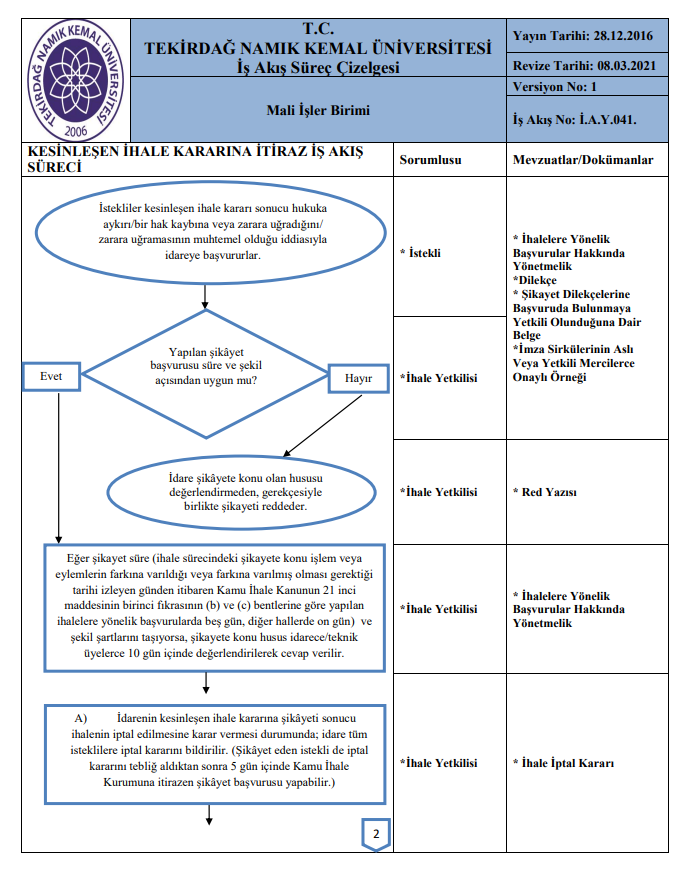 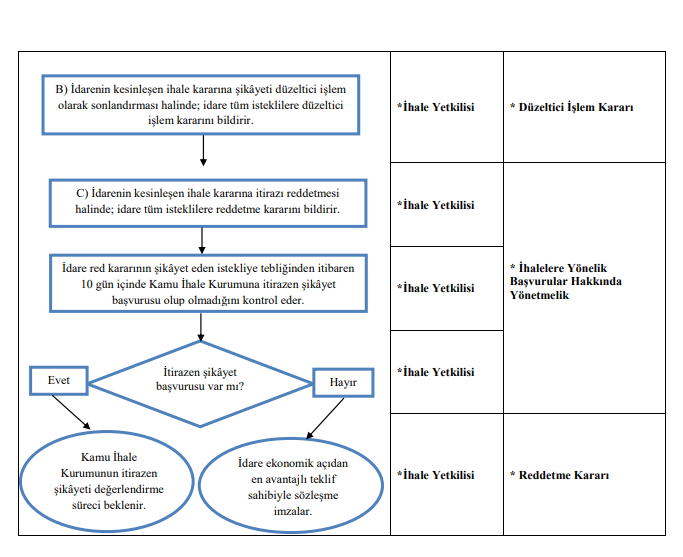 Ş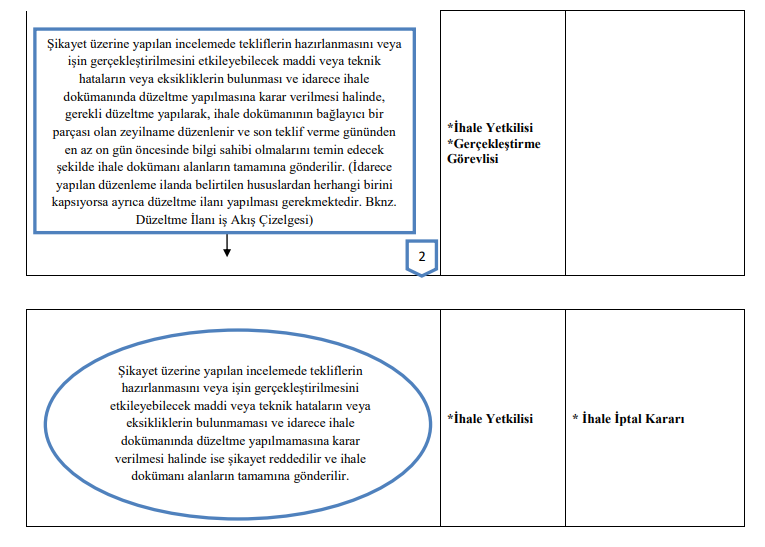 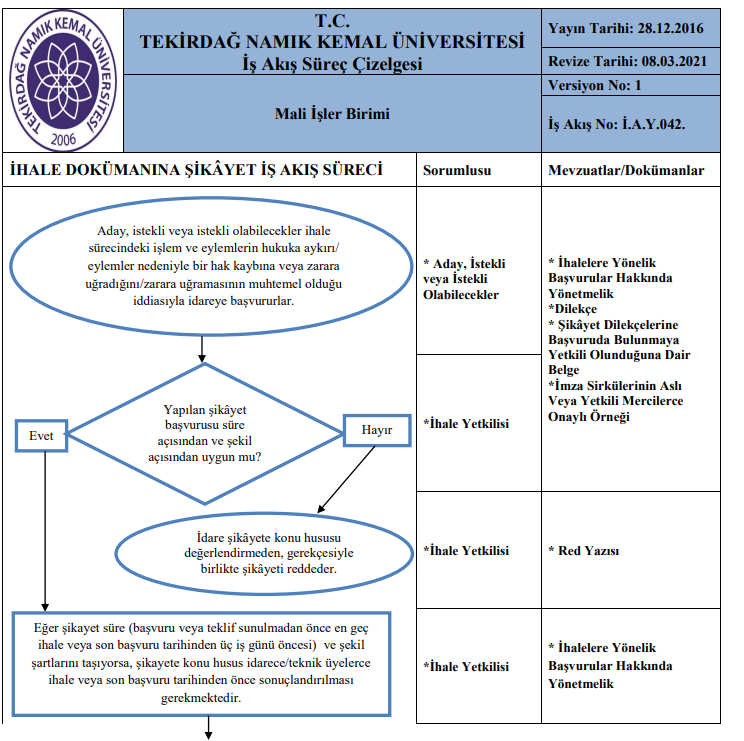 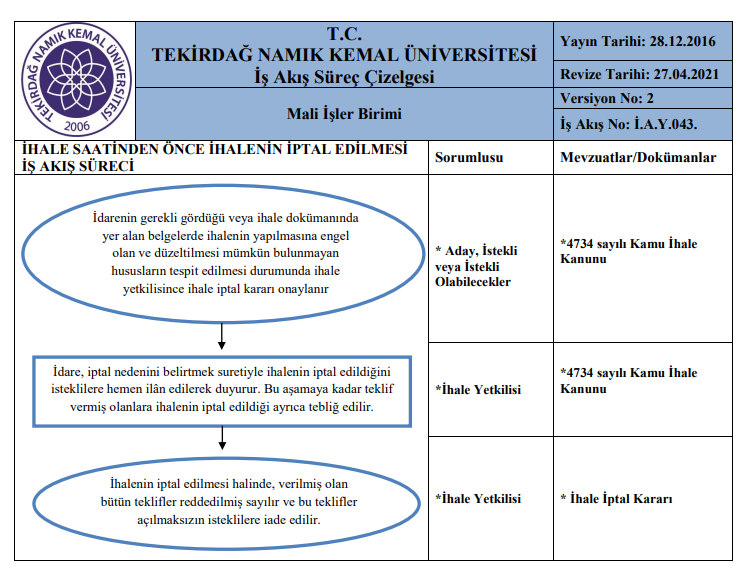 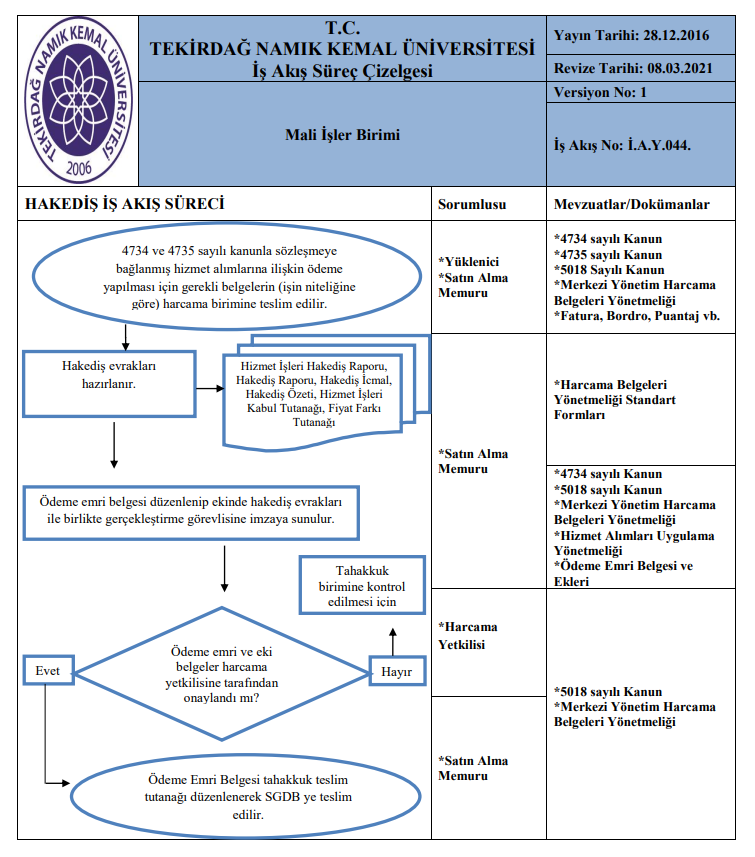 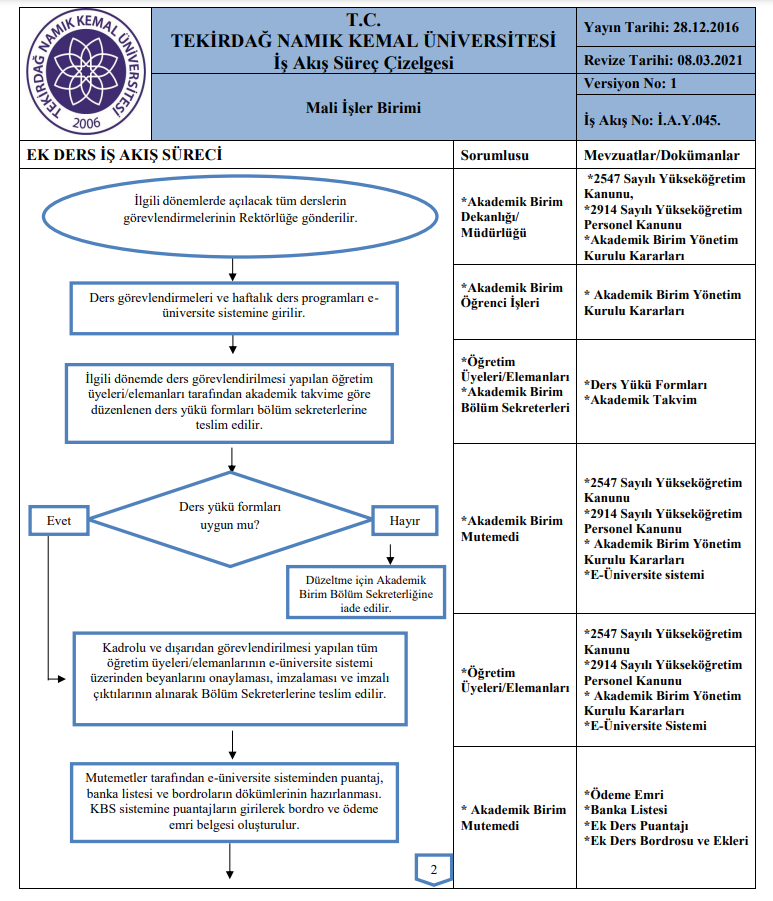 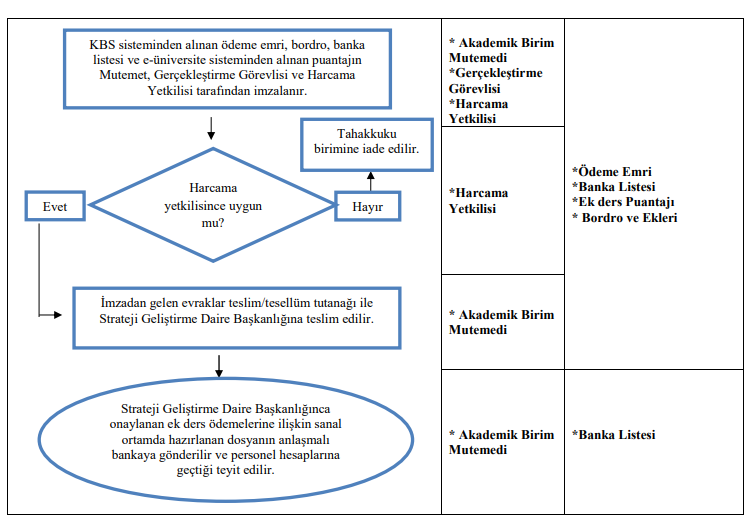 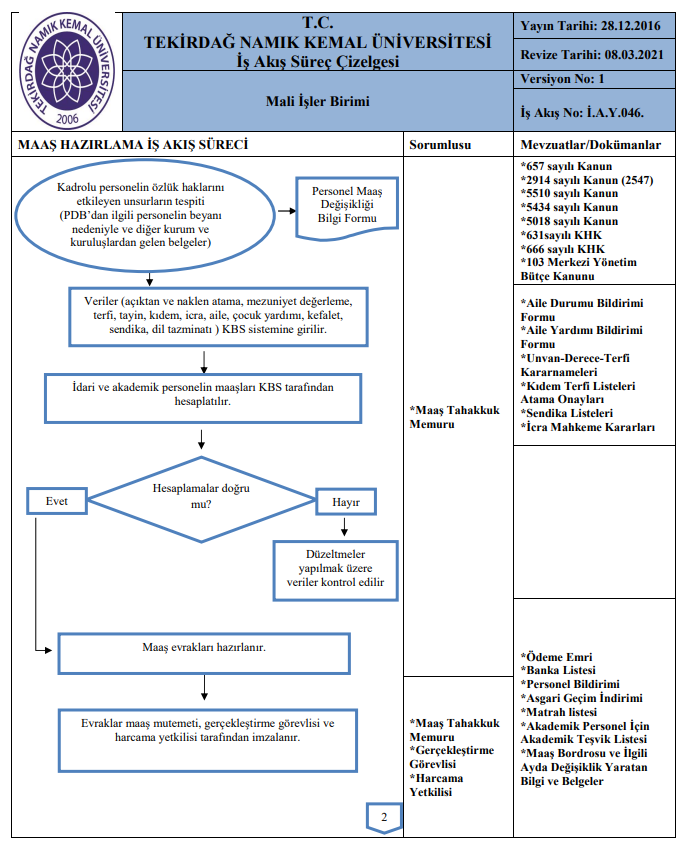 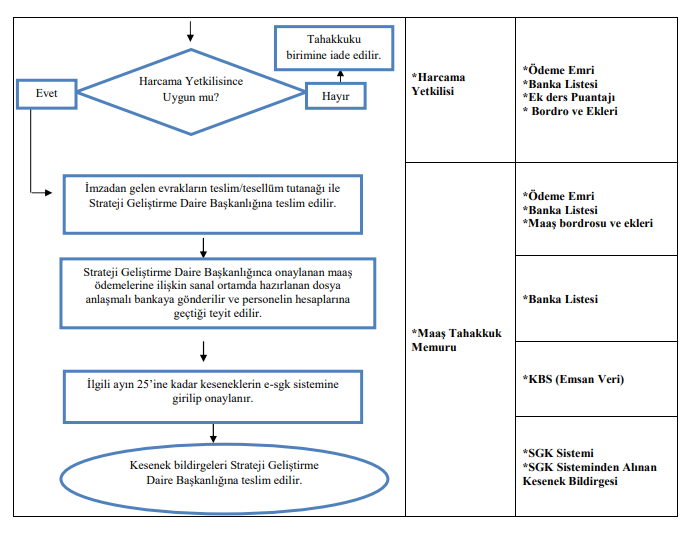 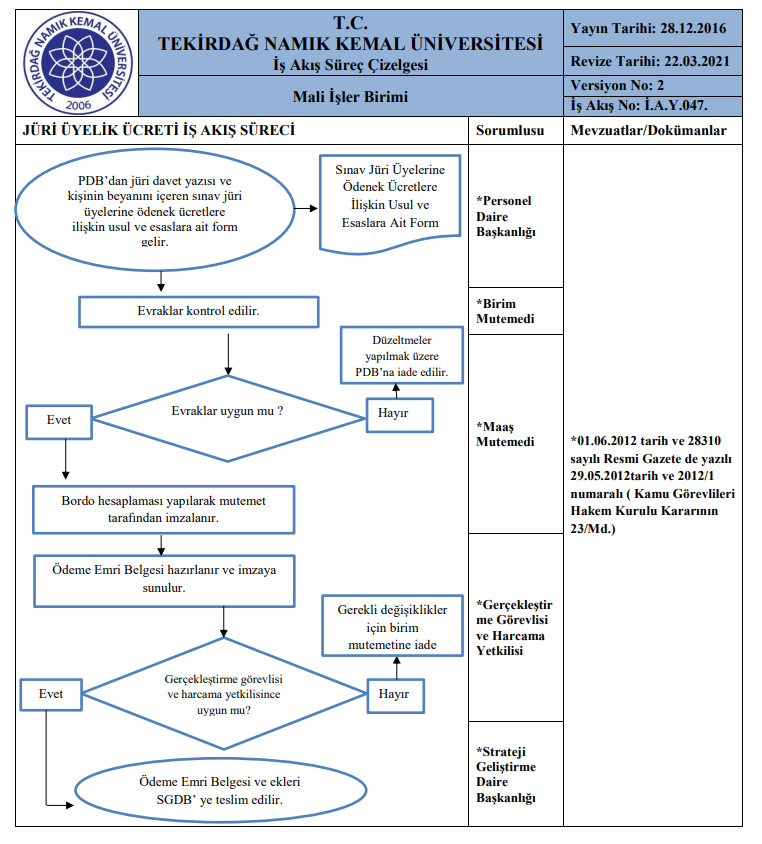 İİ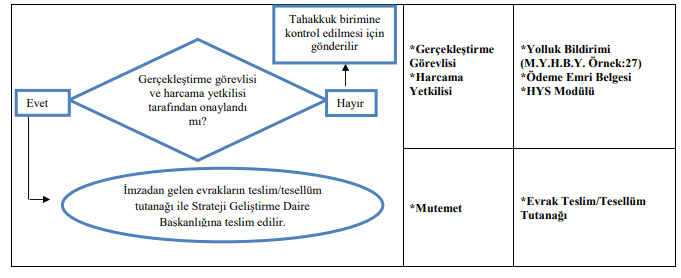 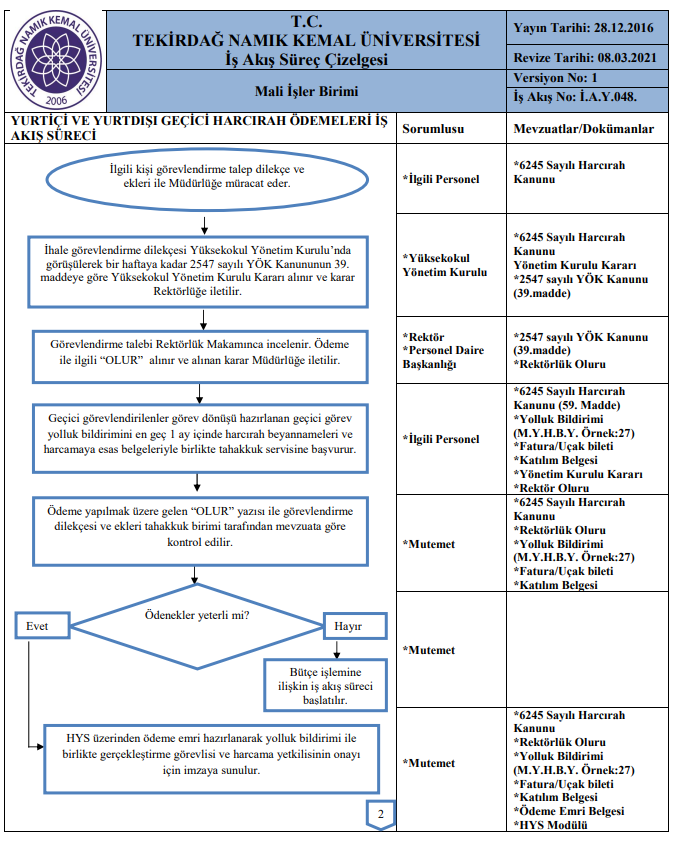 İ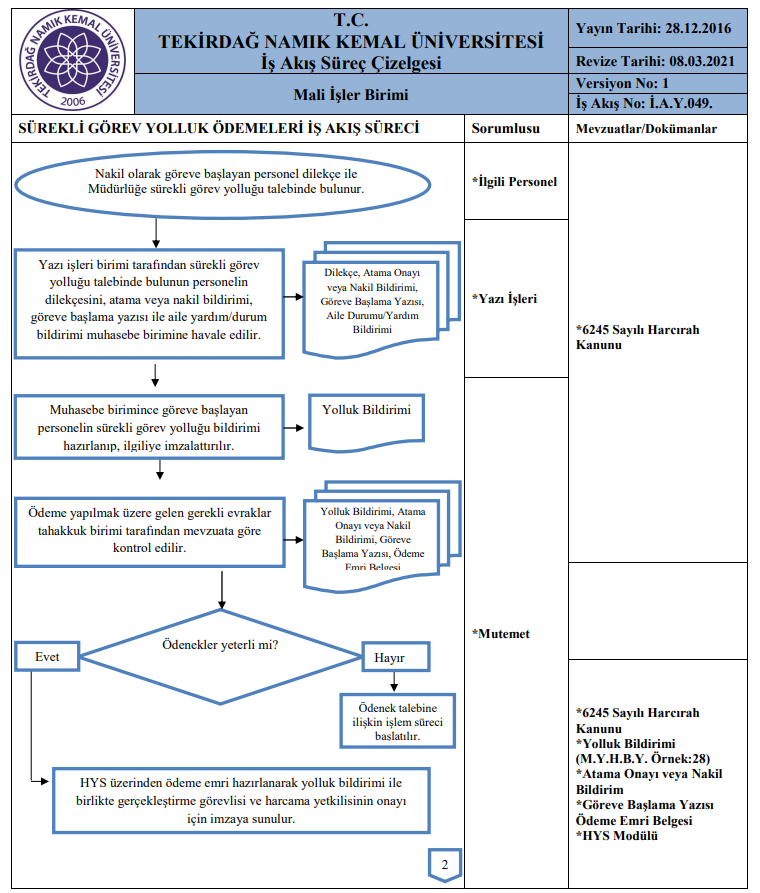 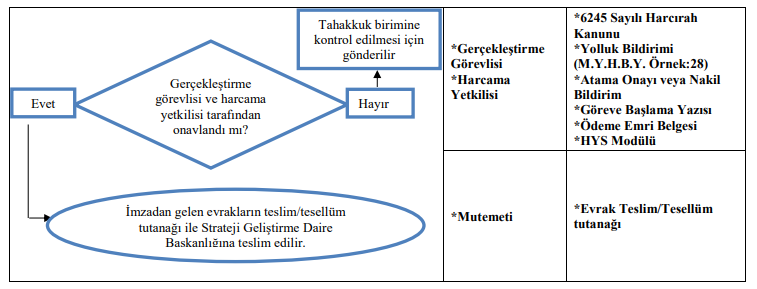 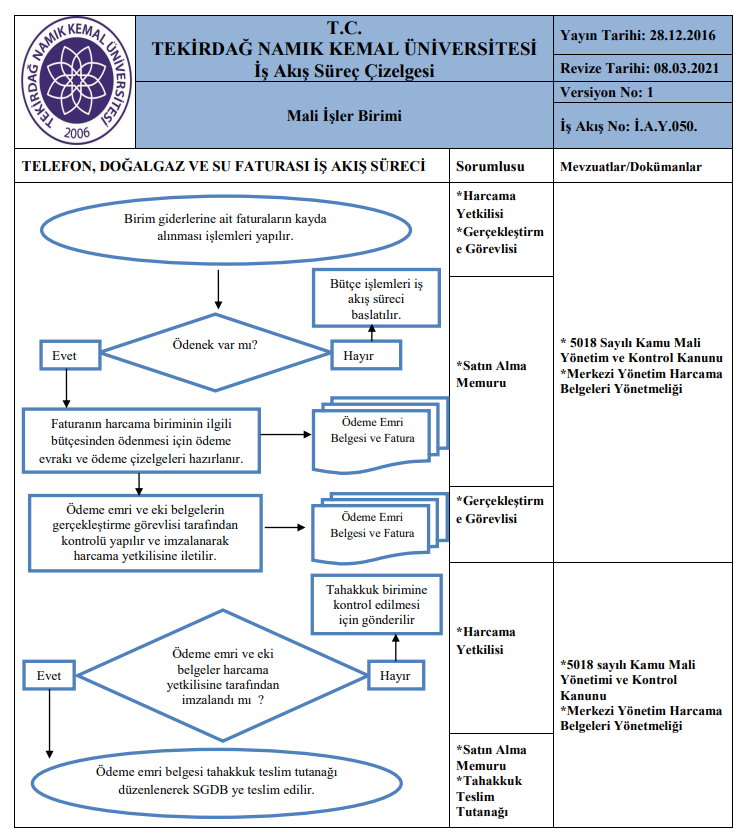 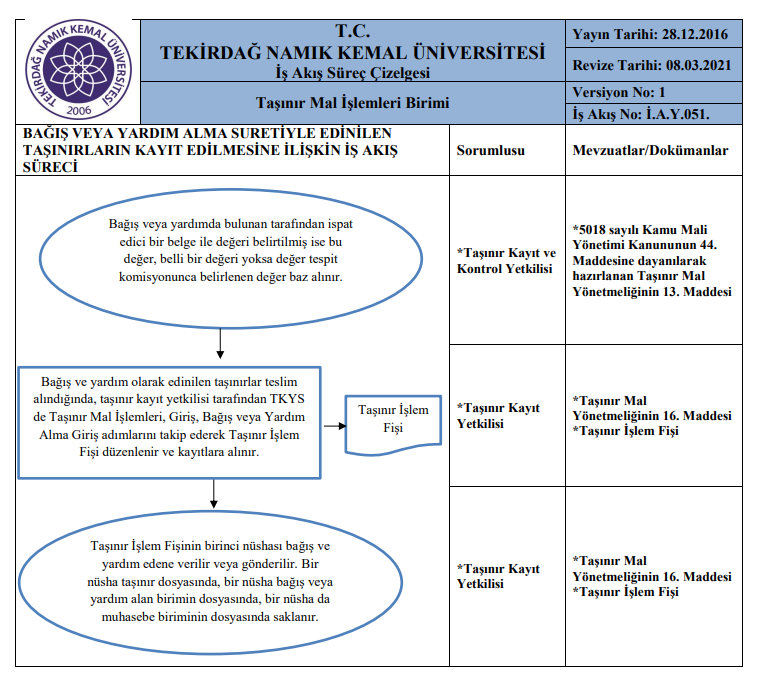 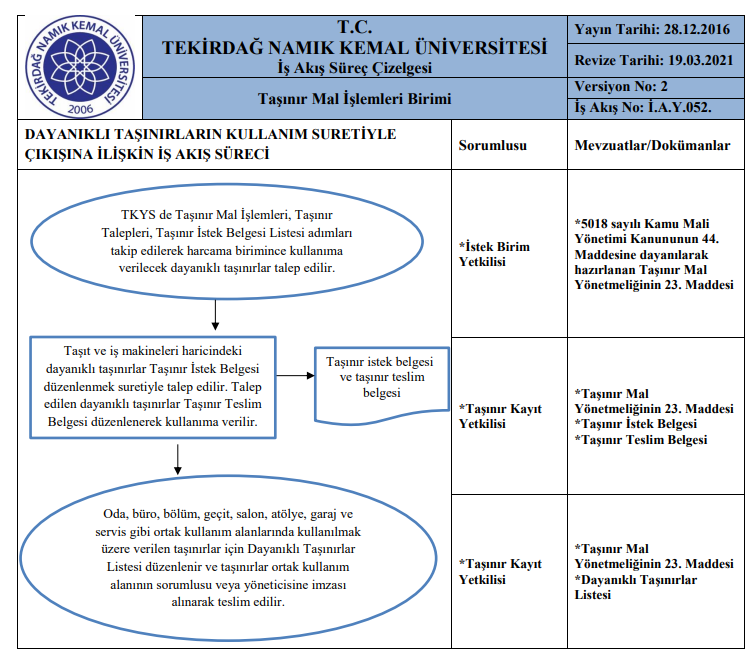 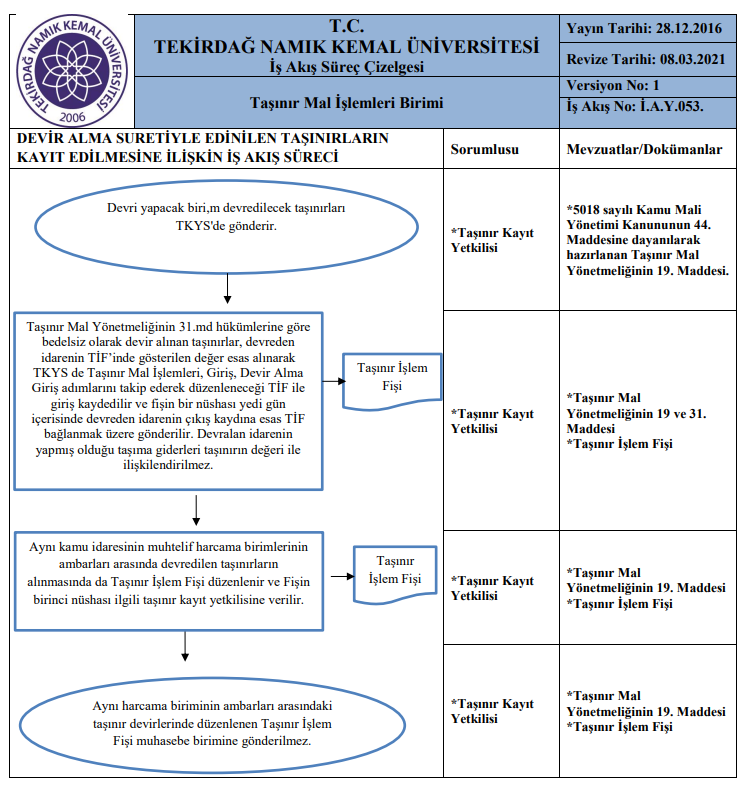 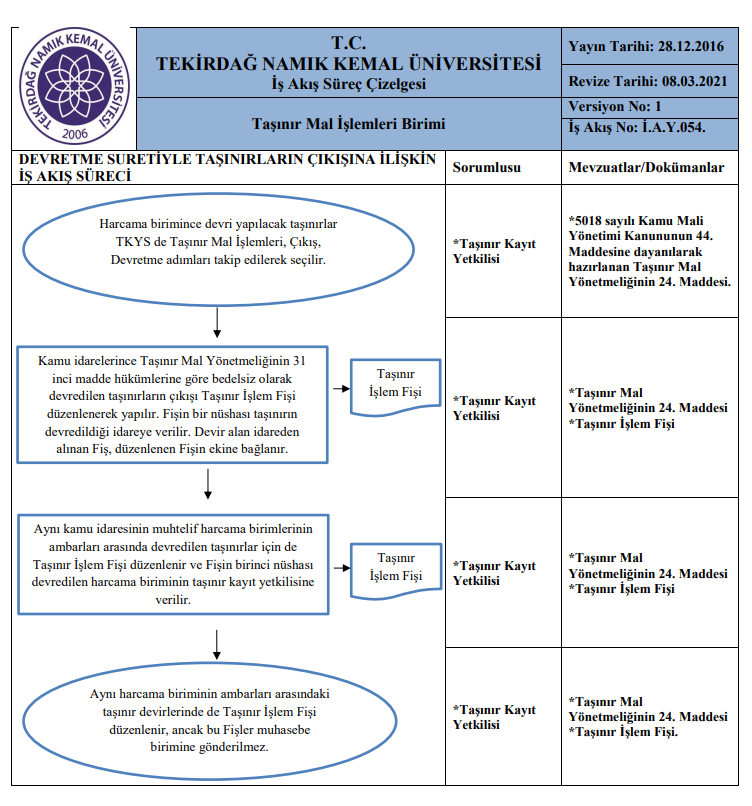 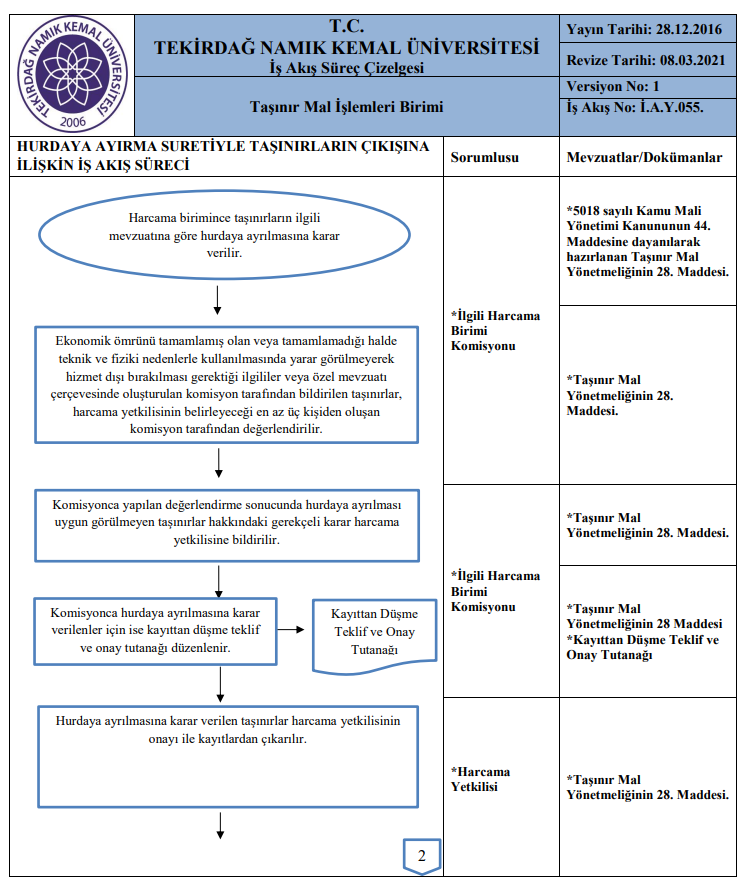 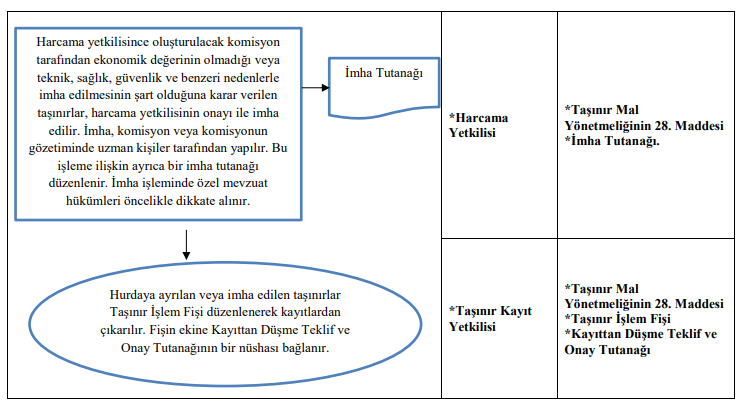 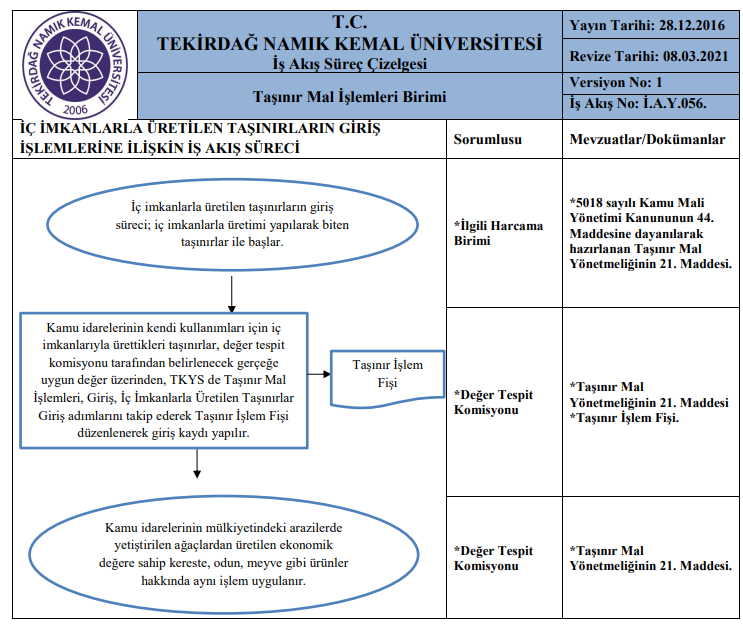 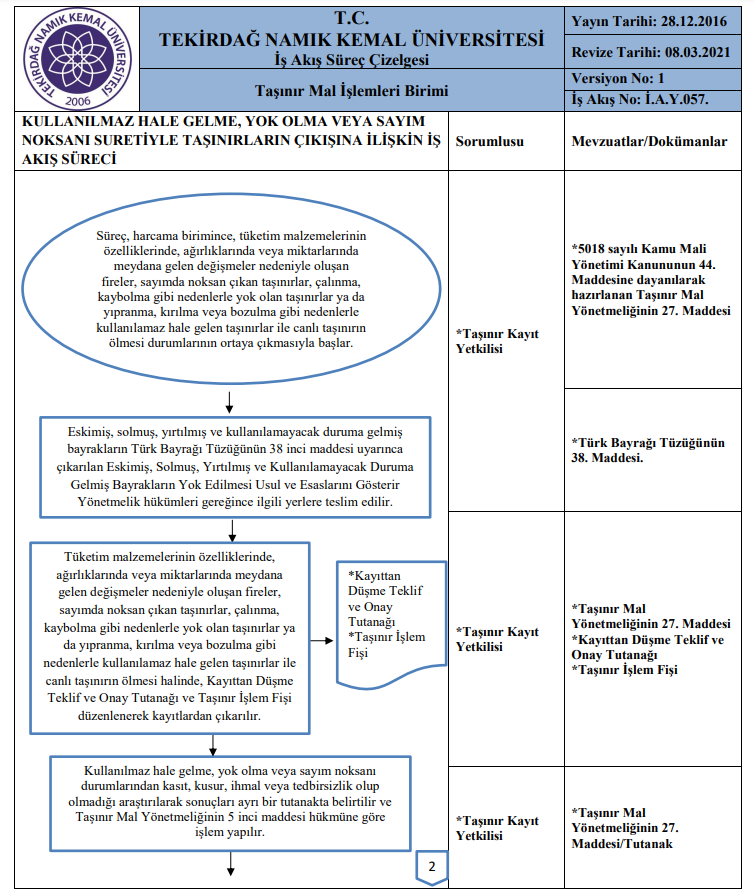 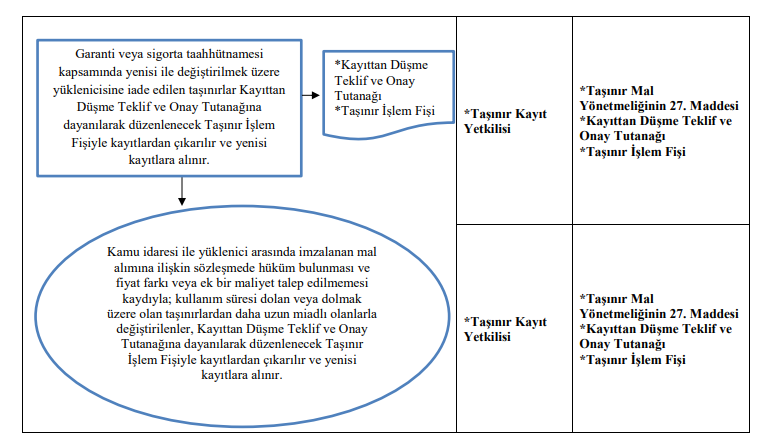 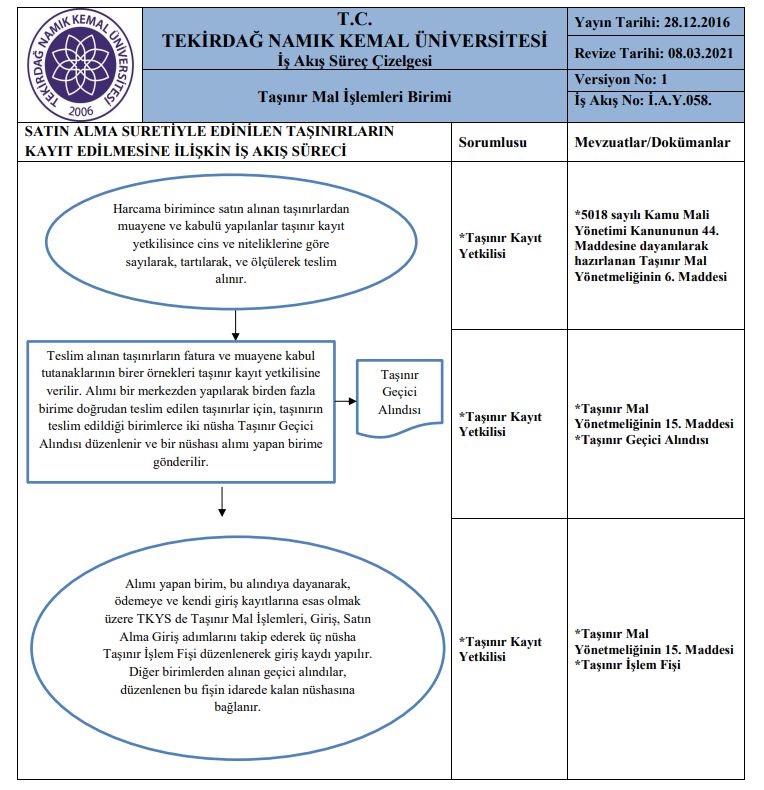 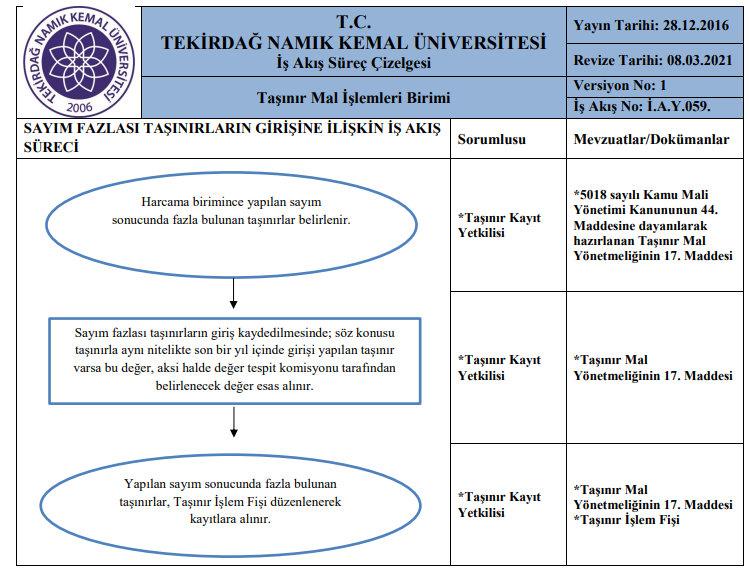 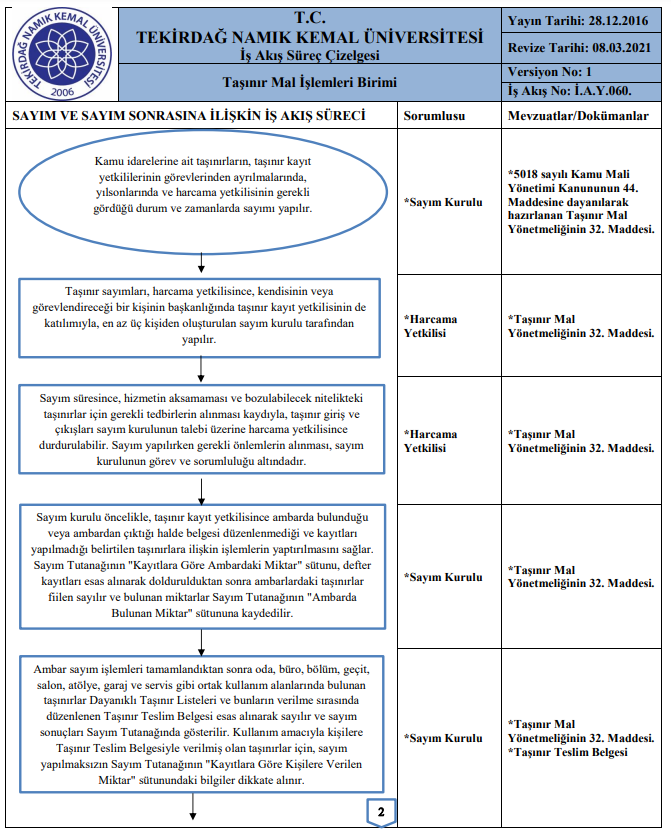 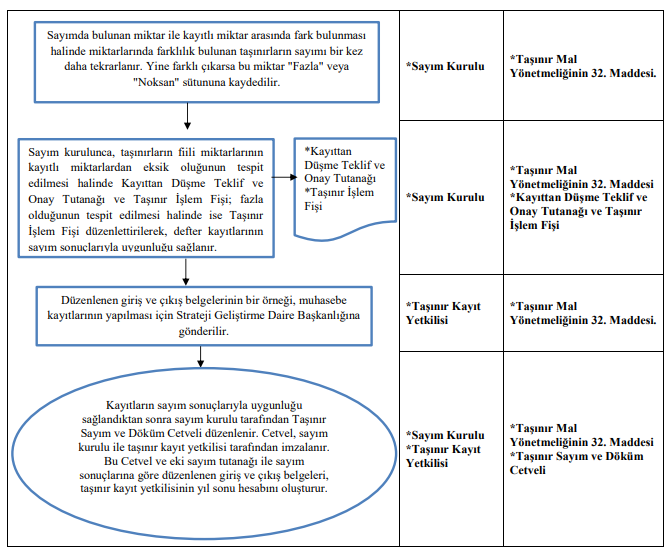 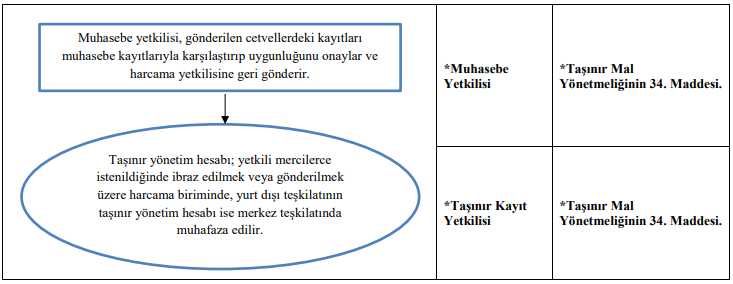 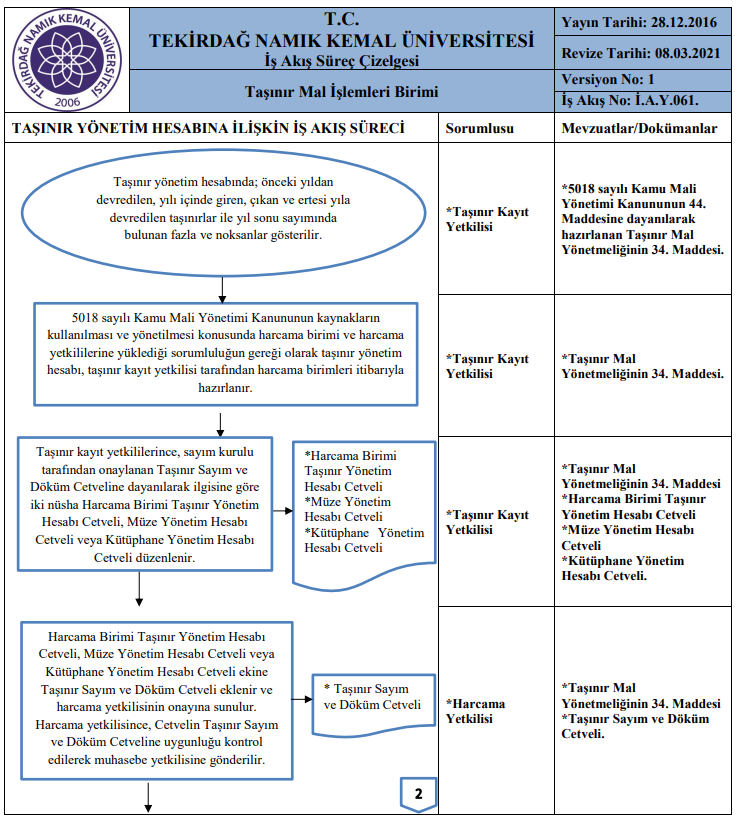 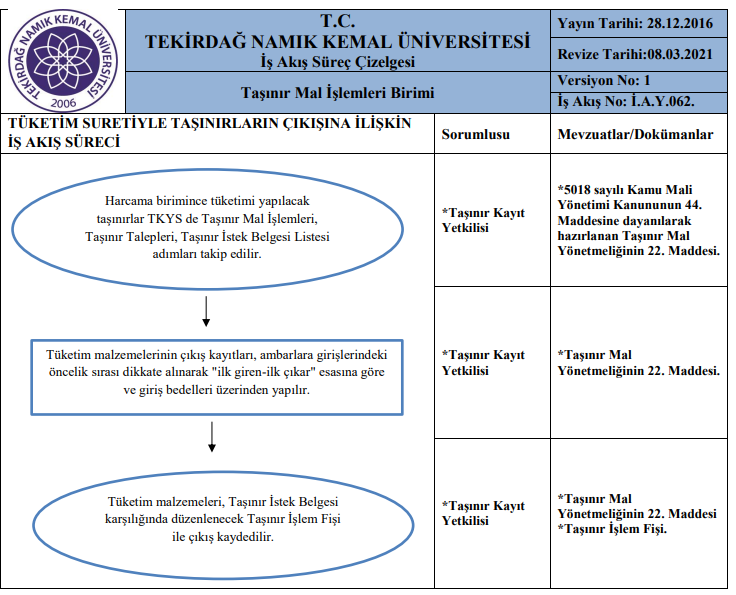 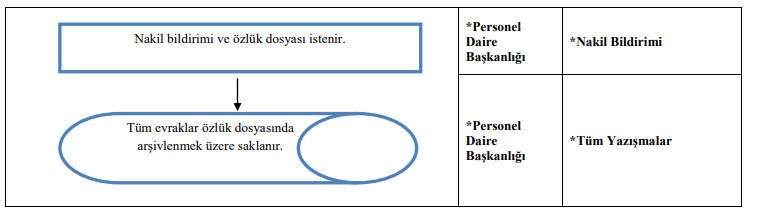 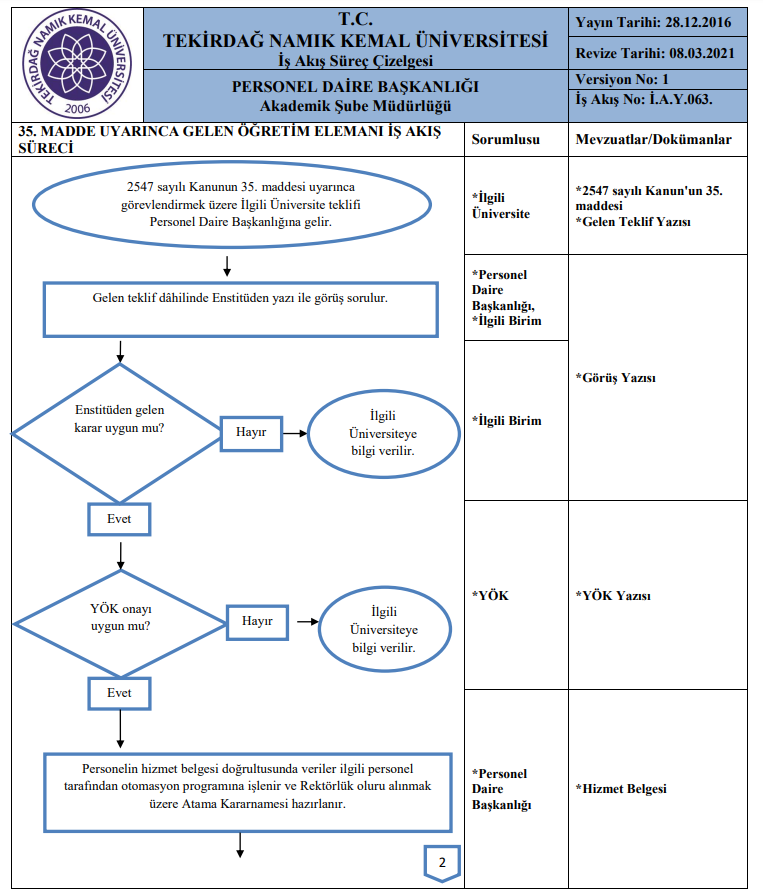 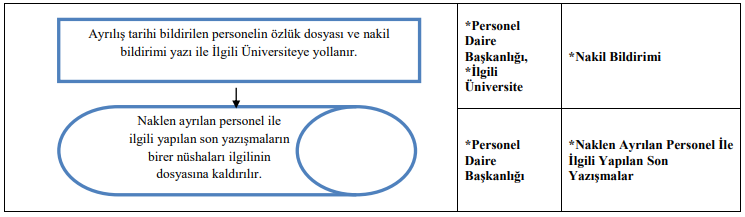 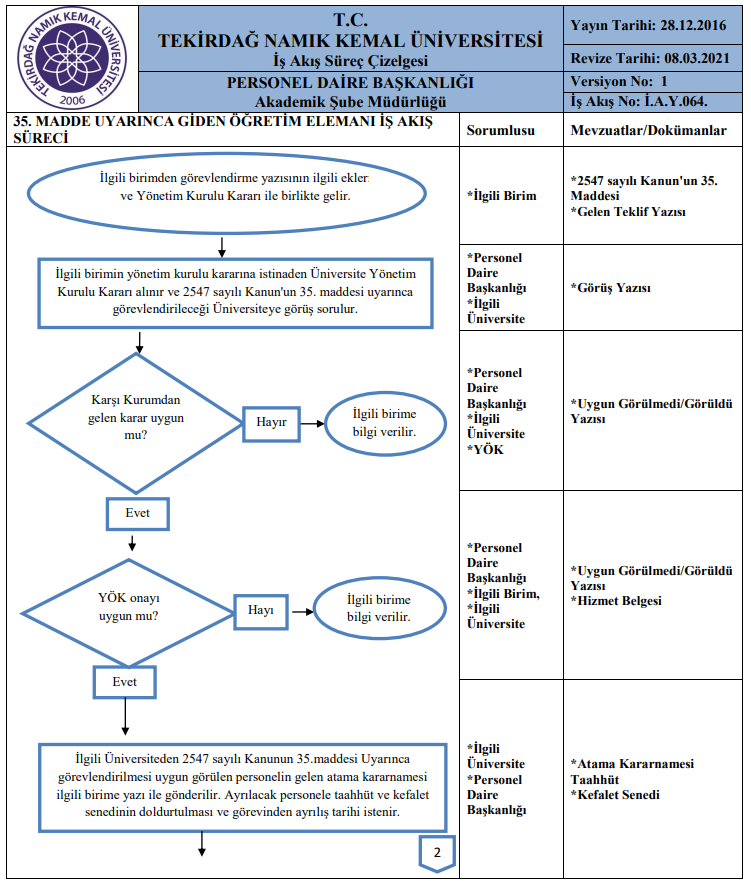 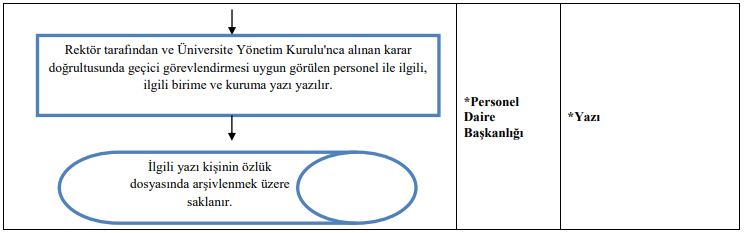 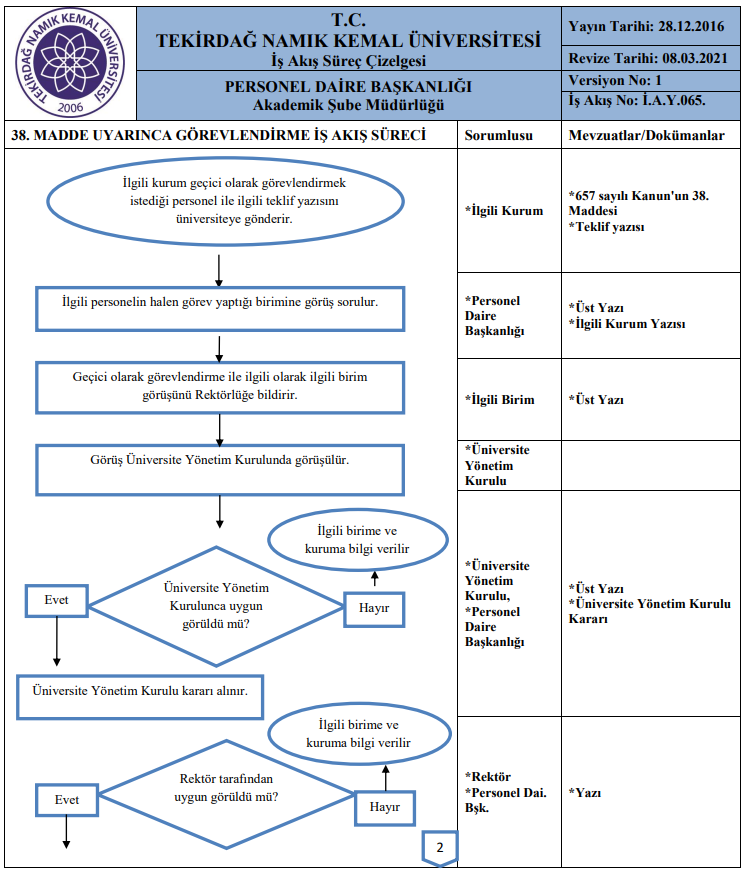 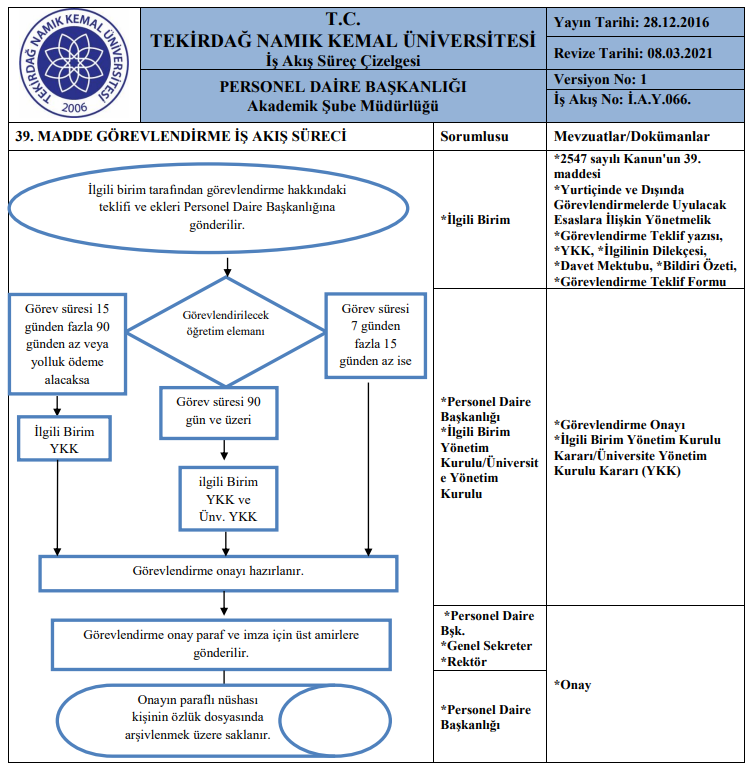 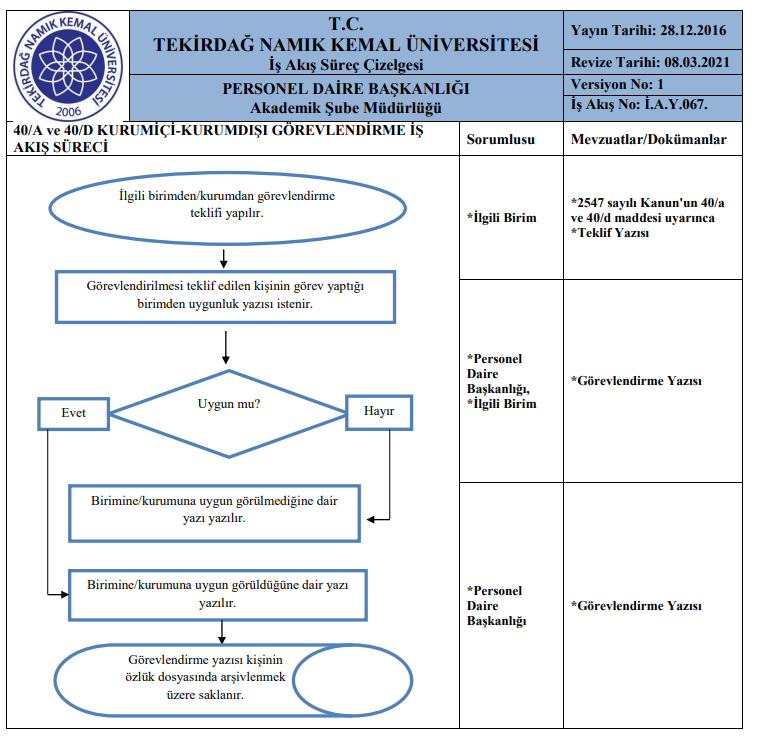 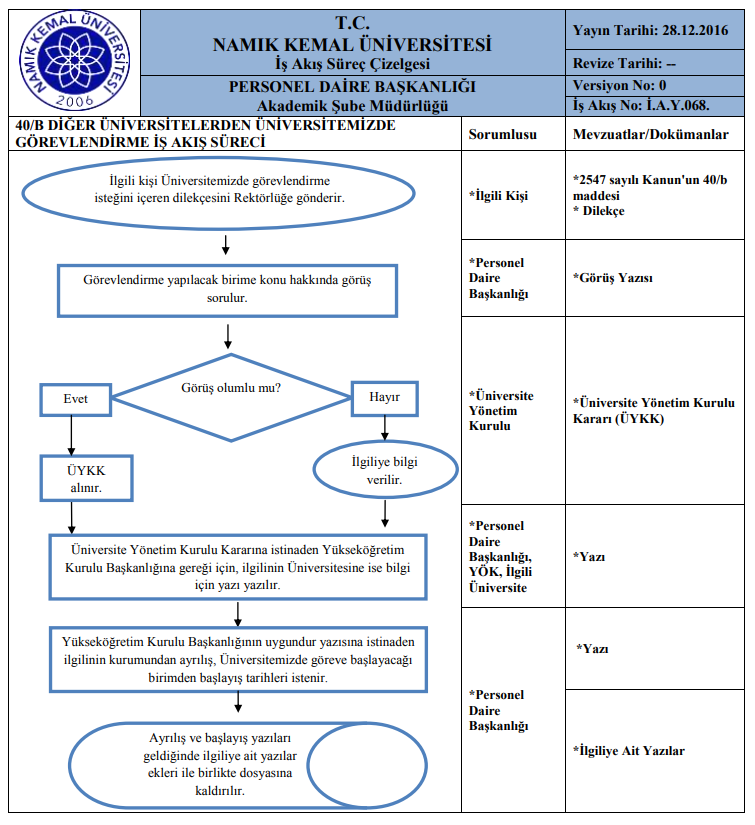 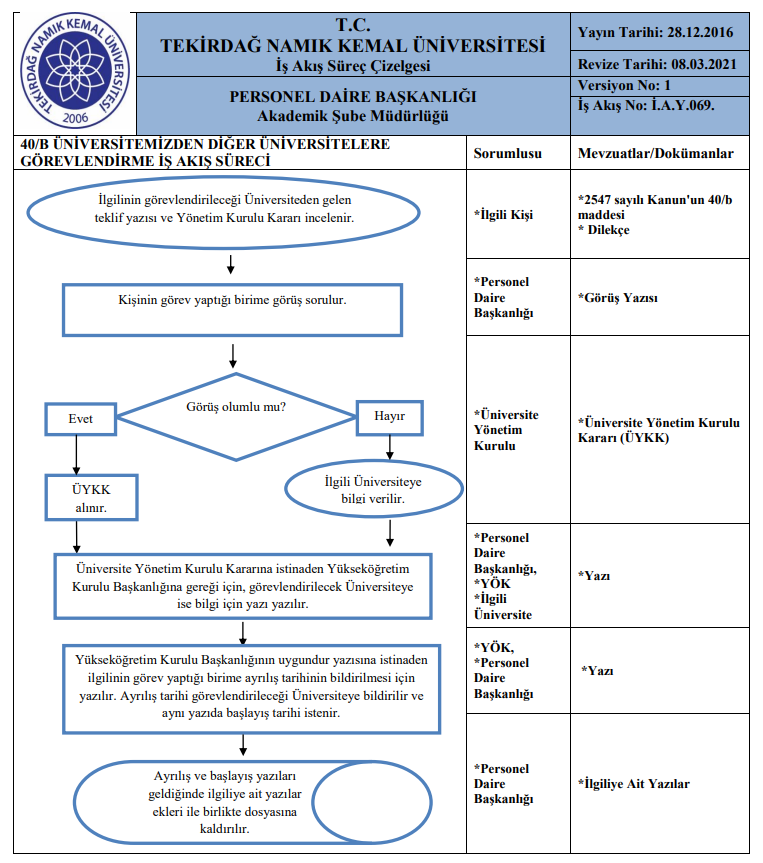 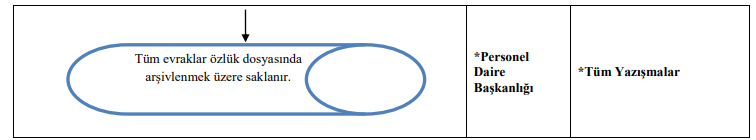 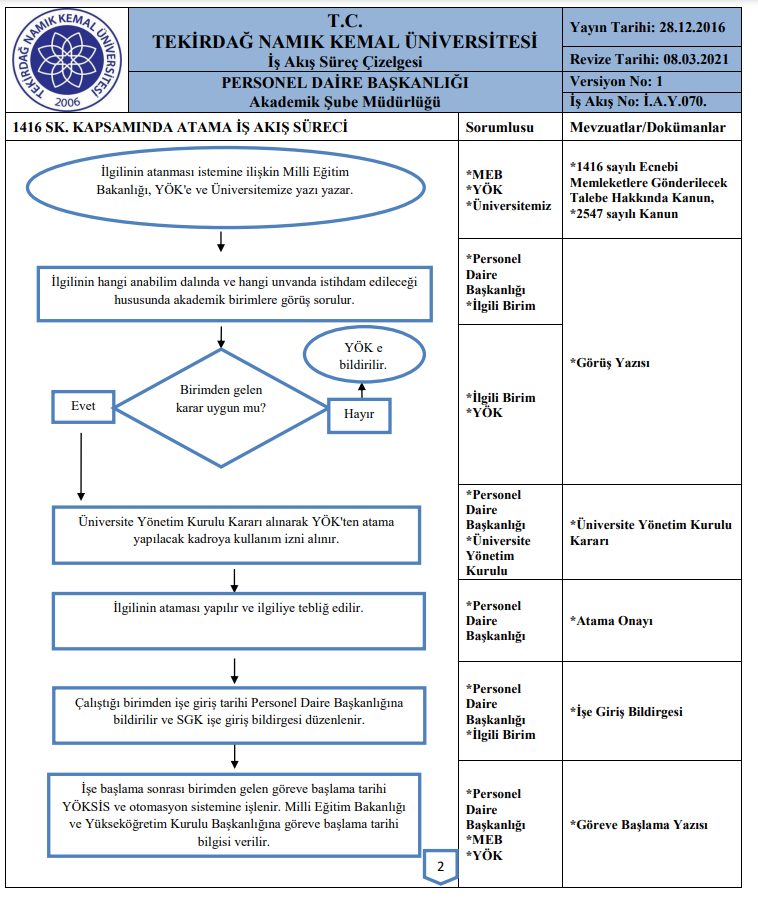 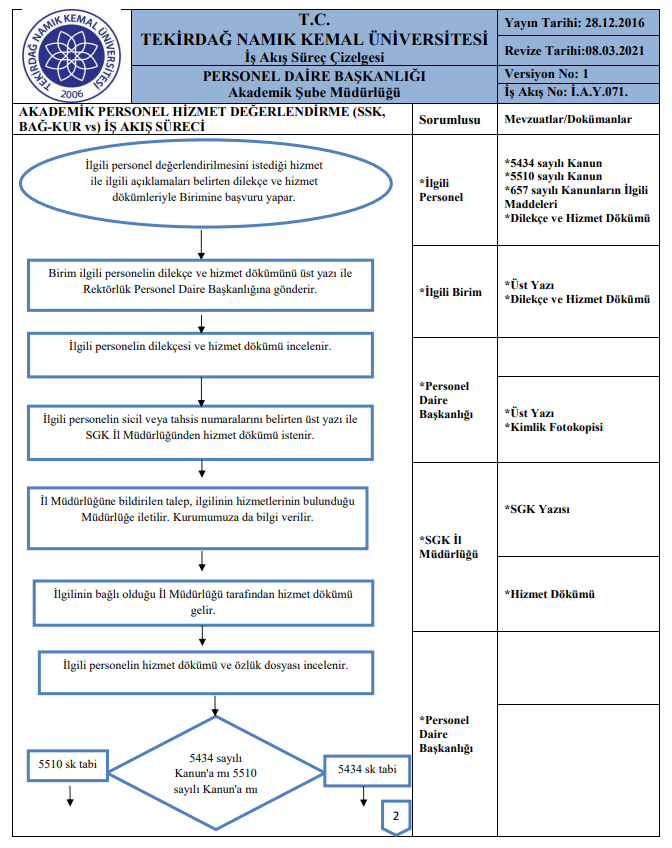 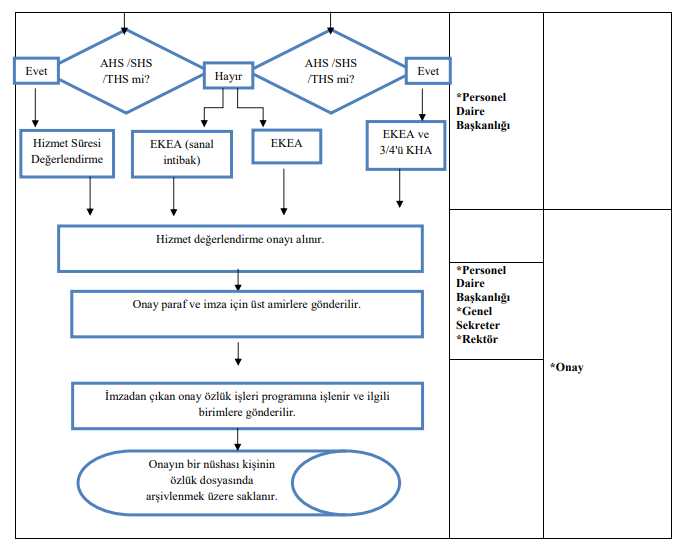 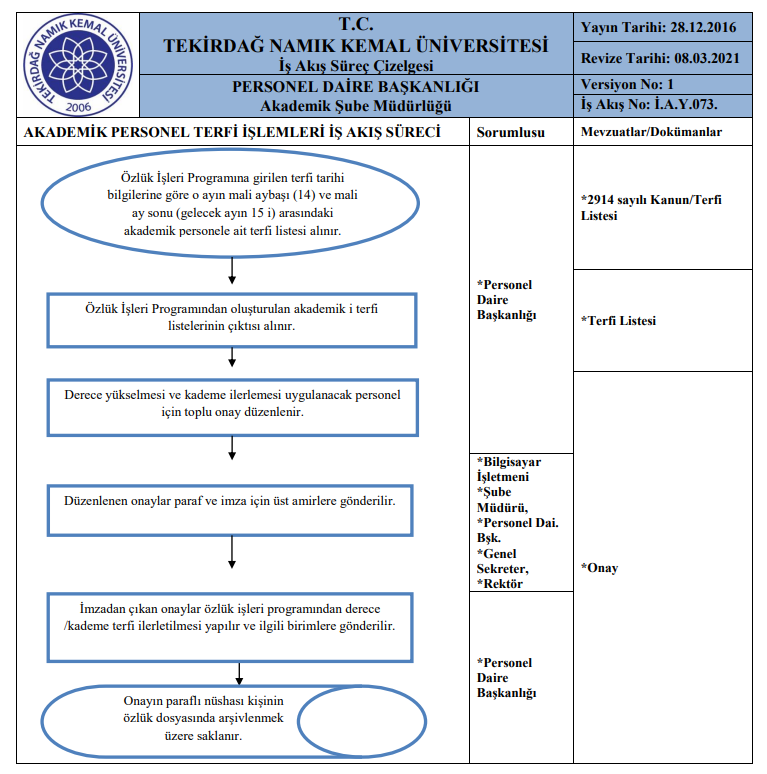 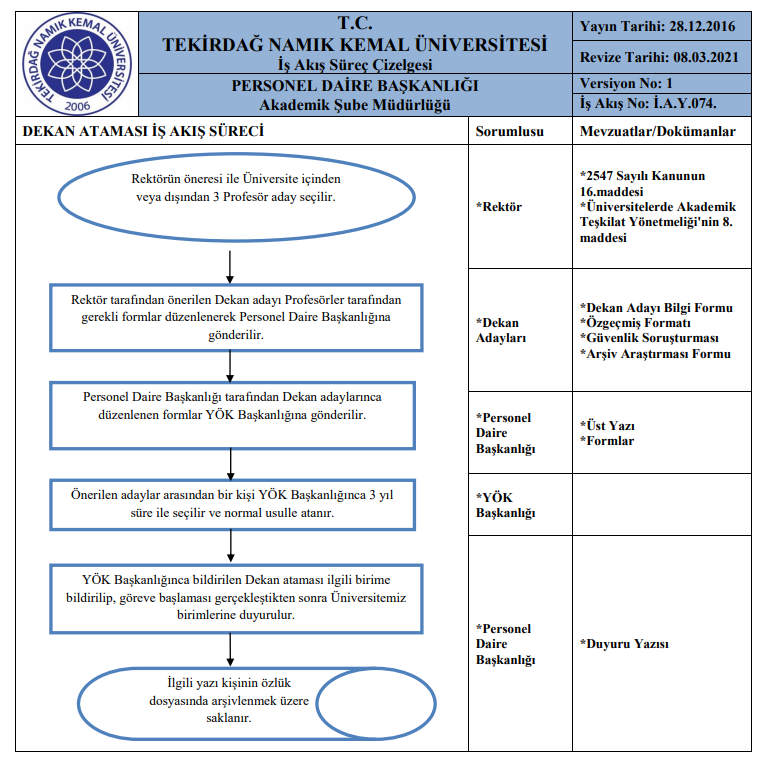 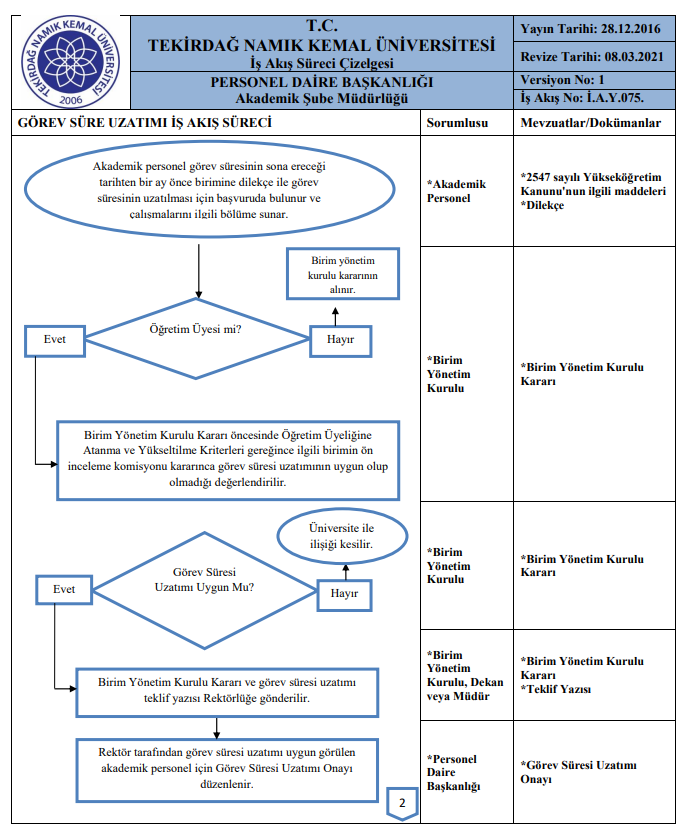 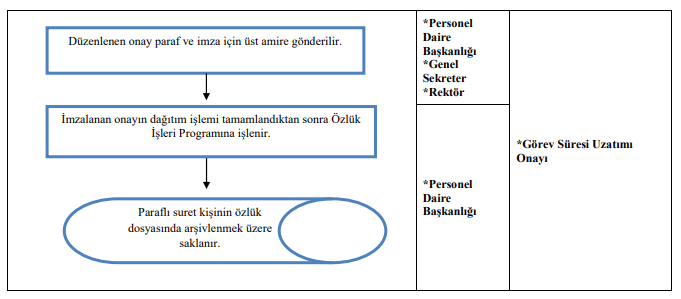 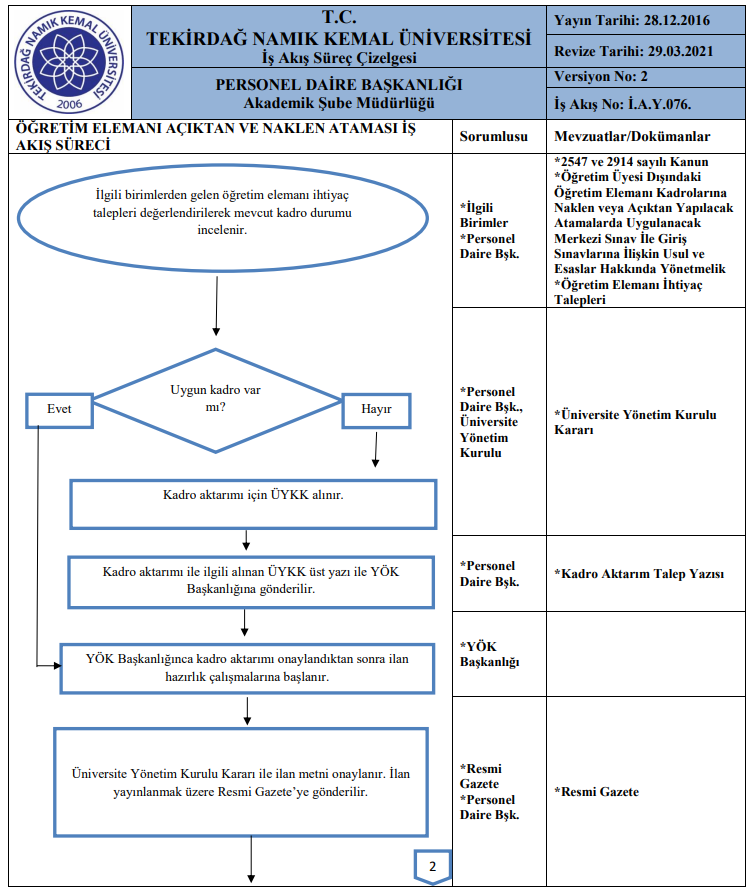 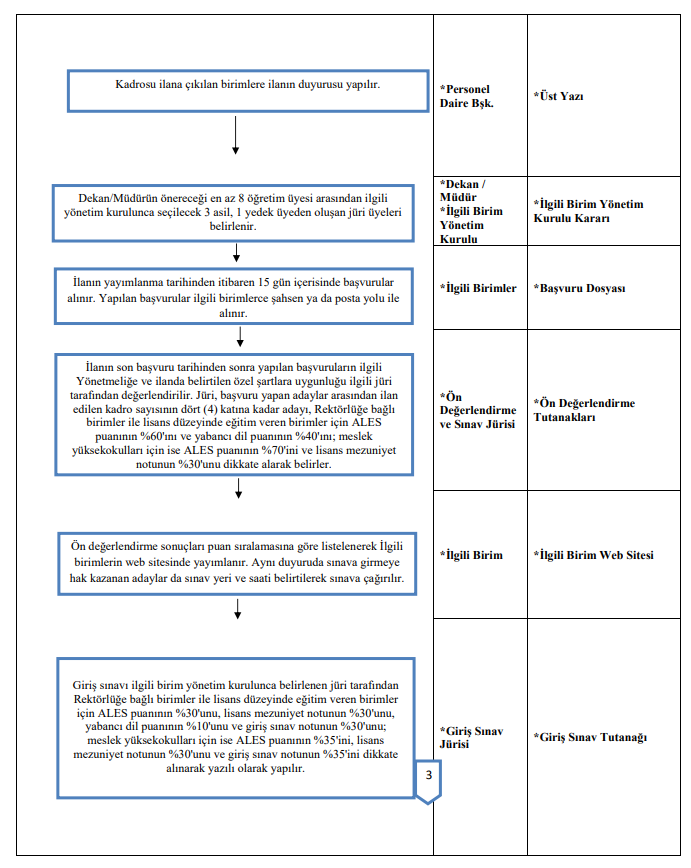 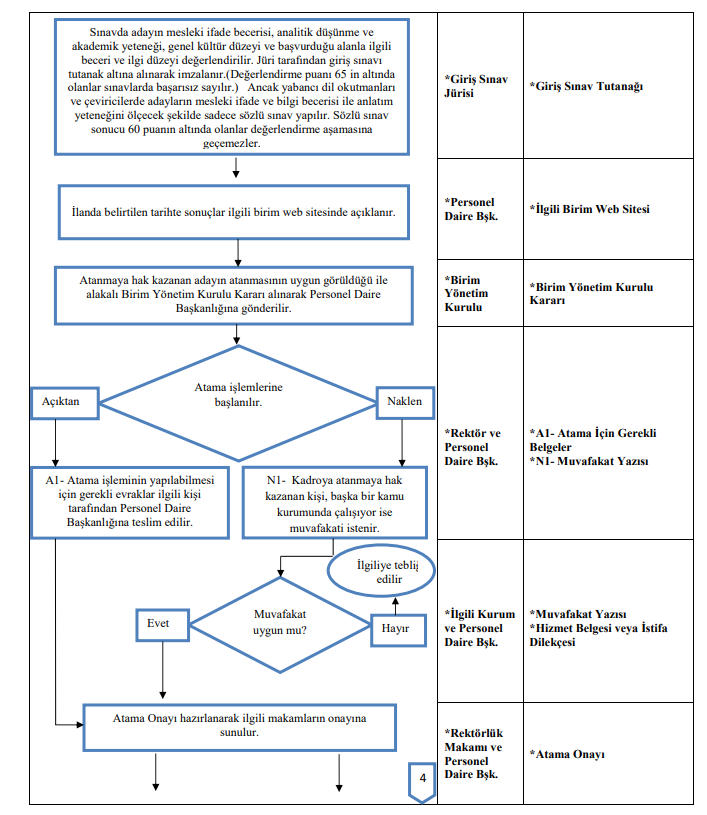 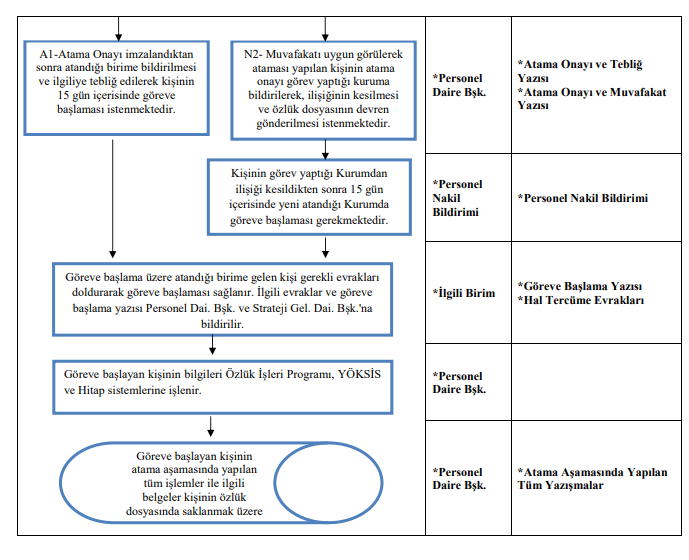 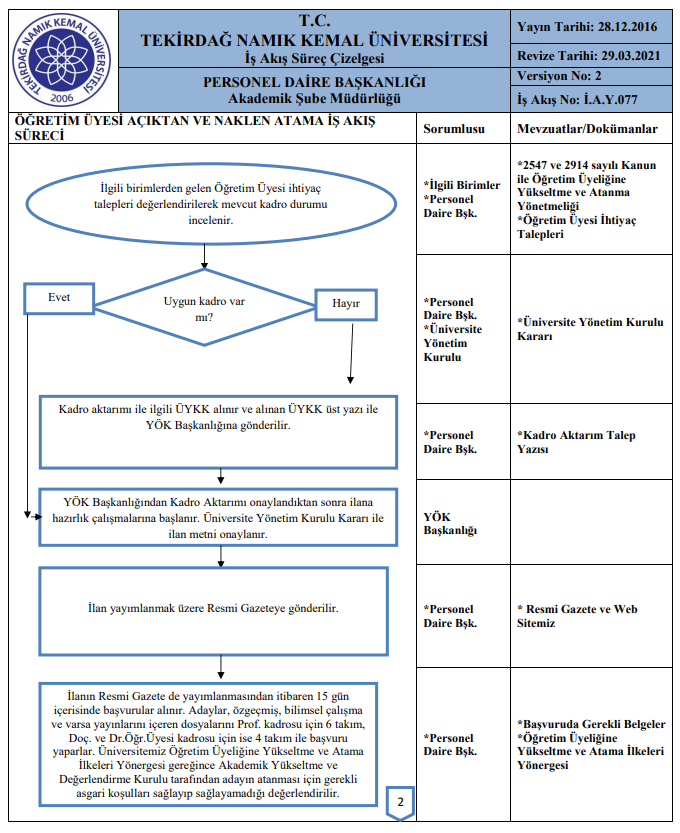 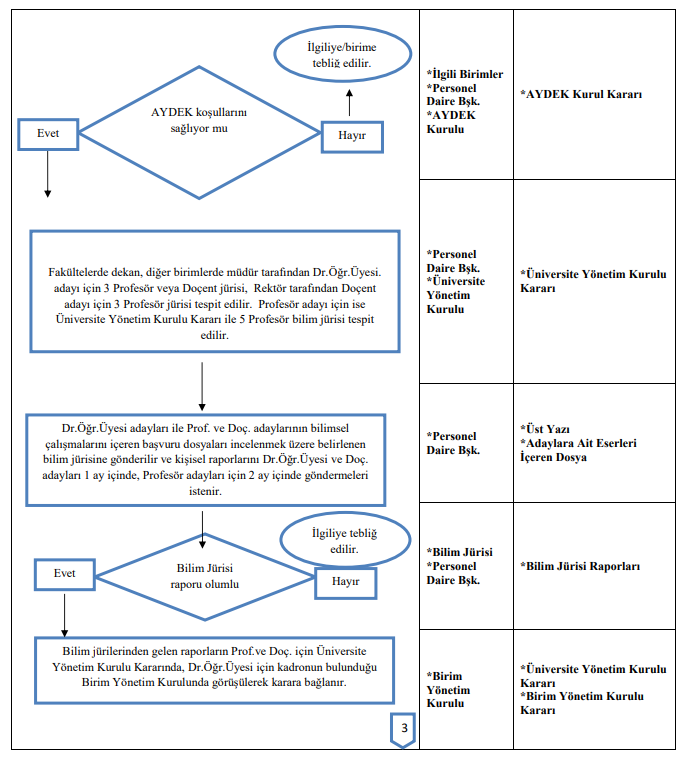 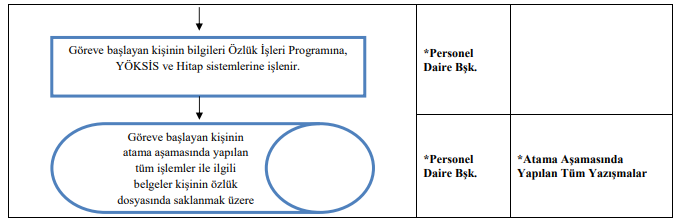 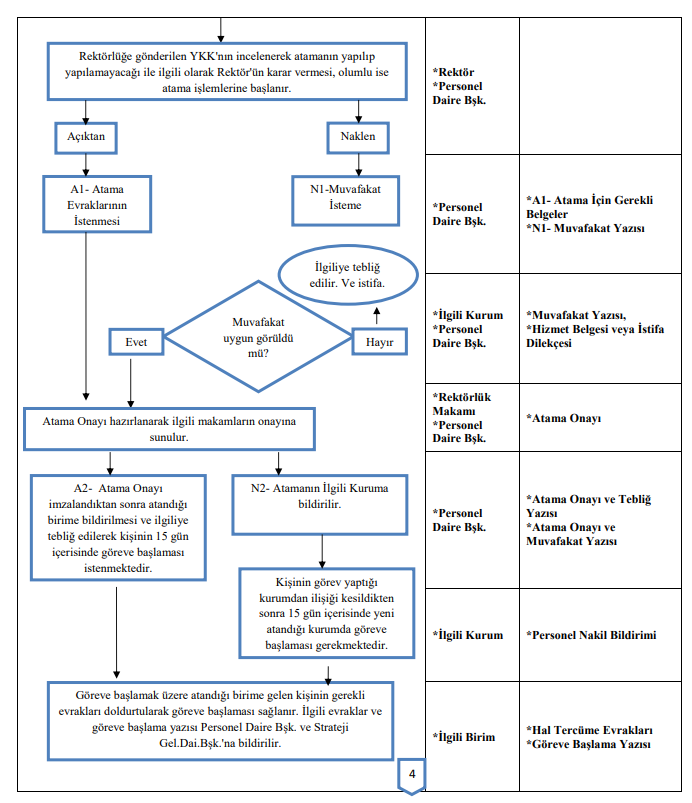 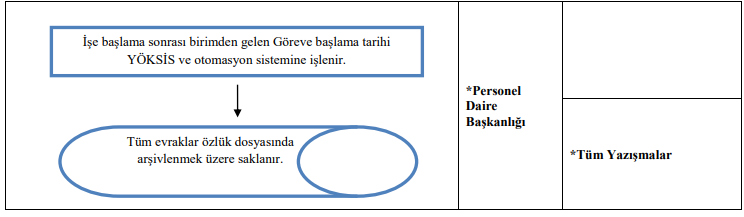 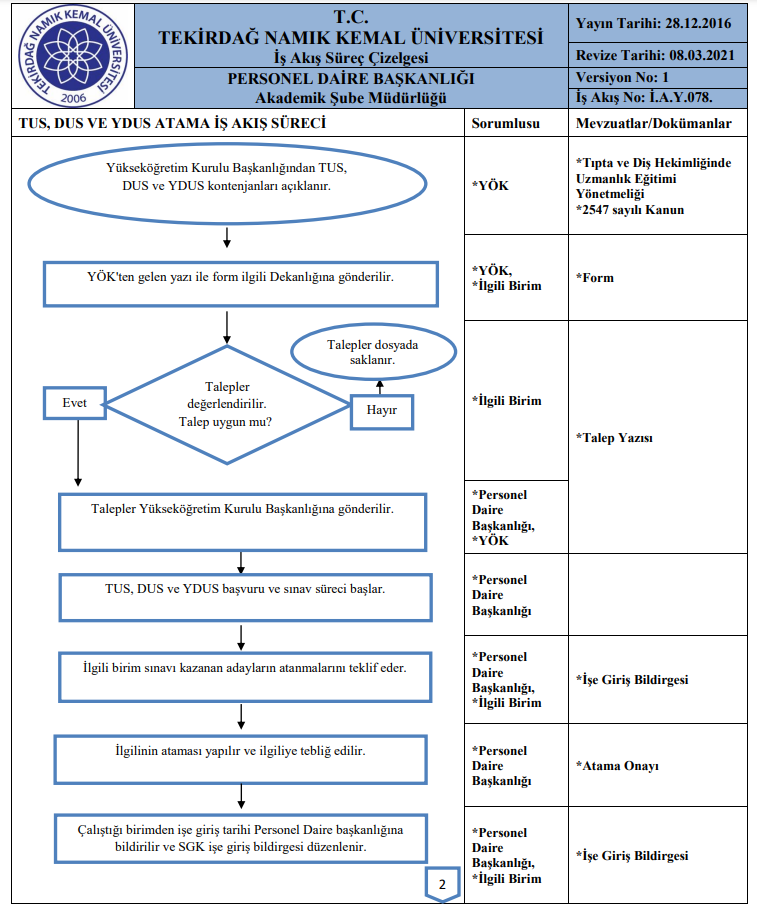 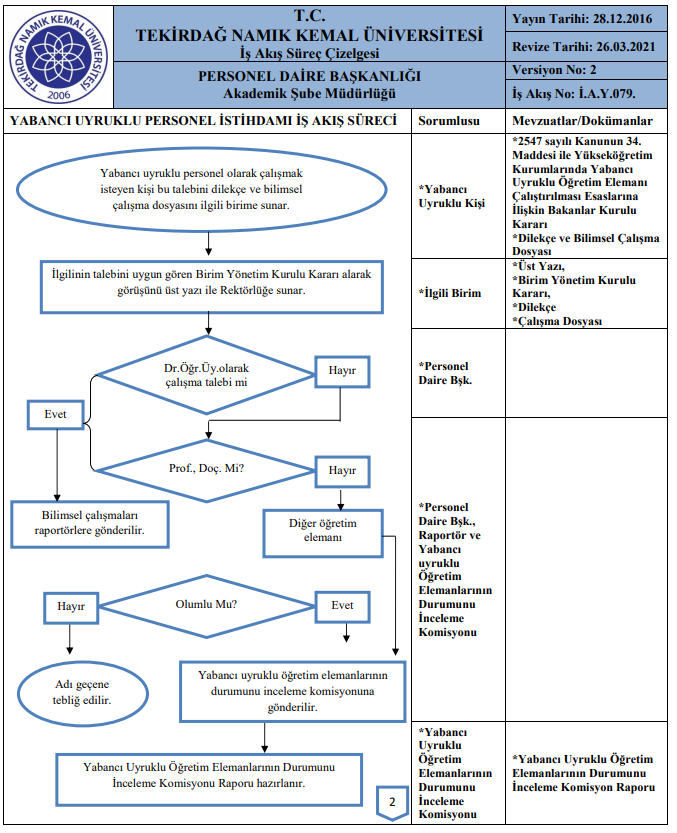 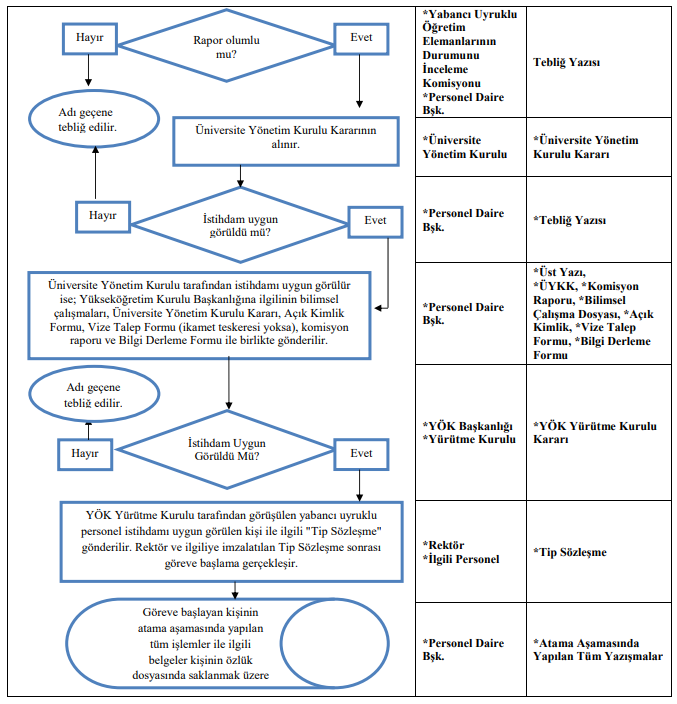 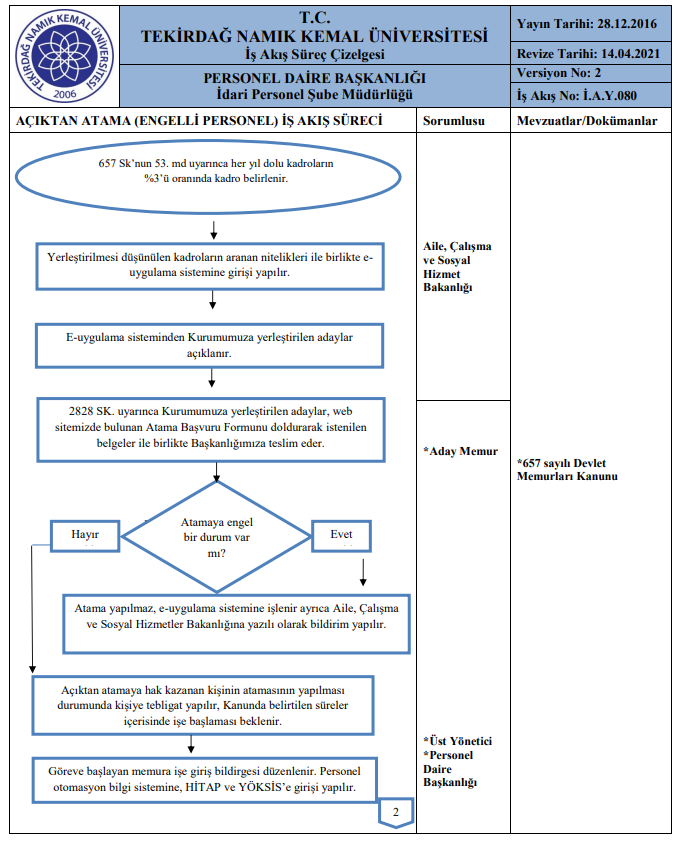 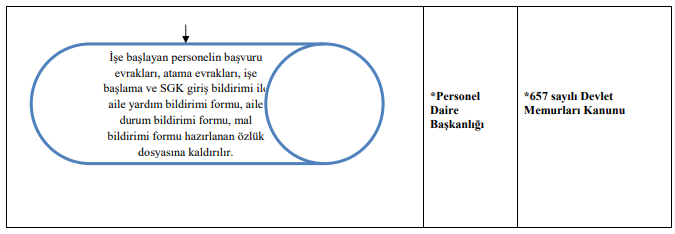 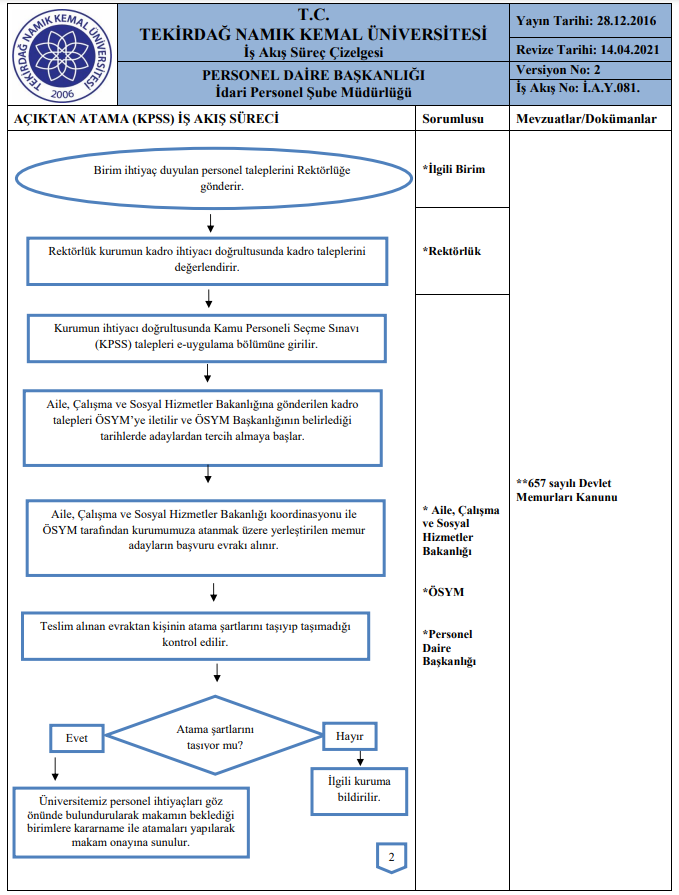 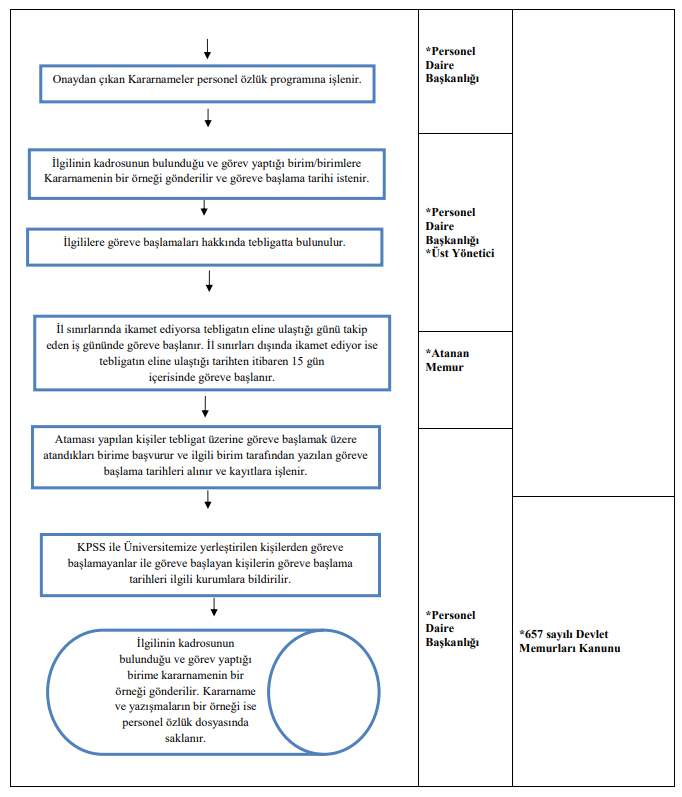 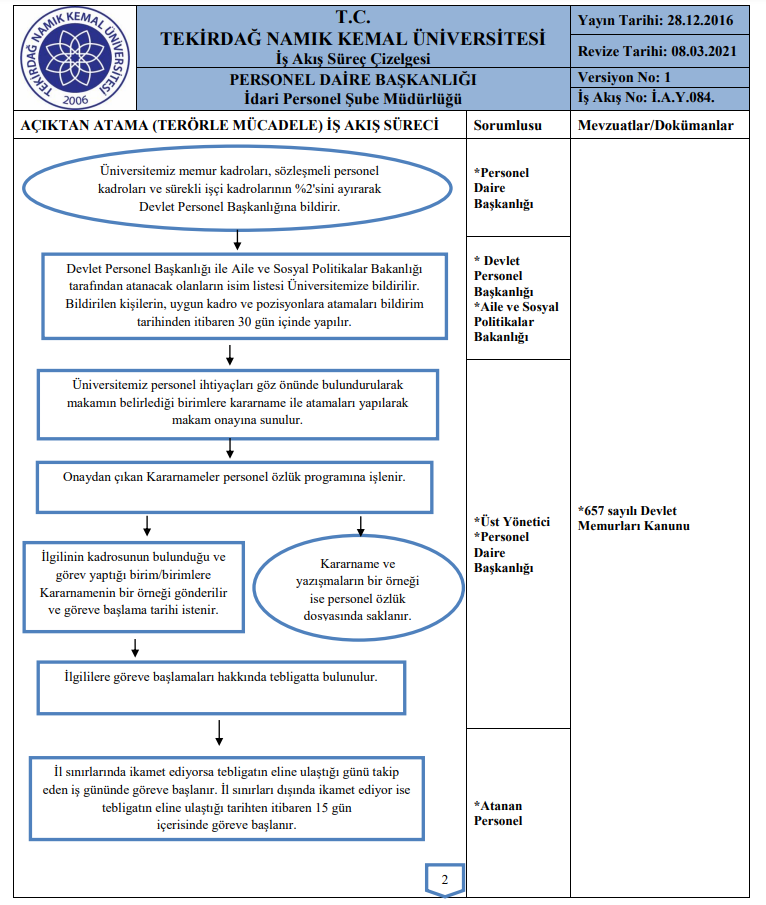 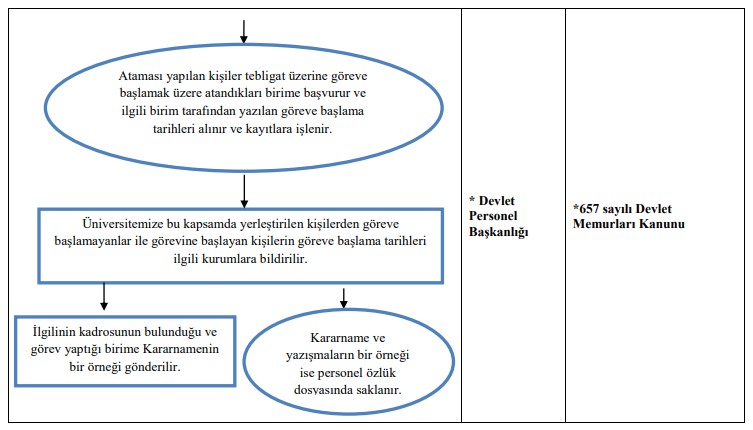 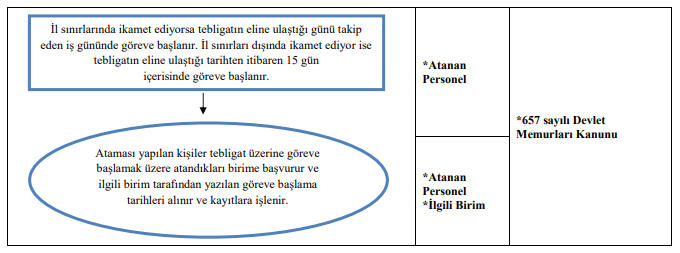 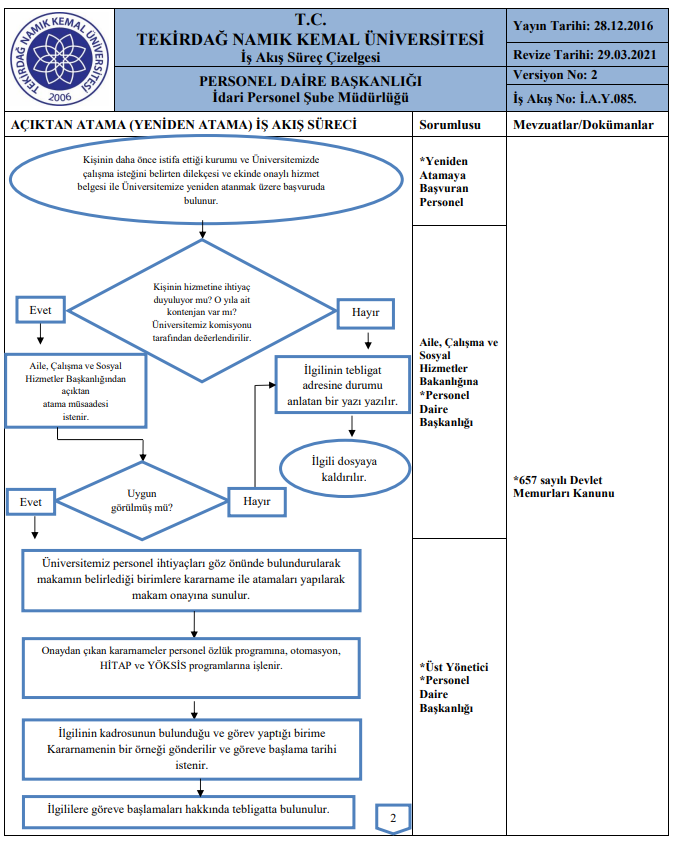 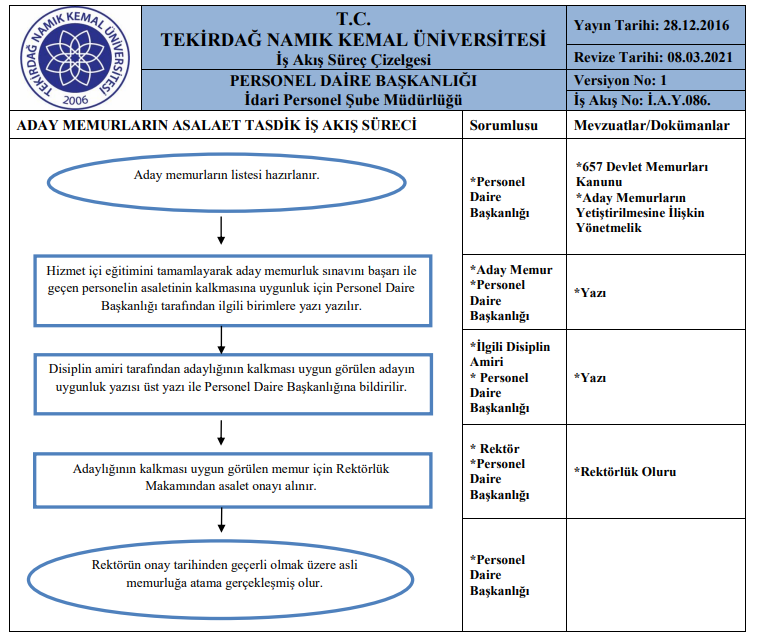 L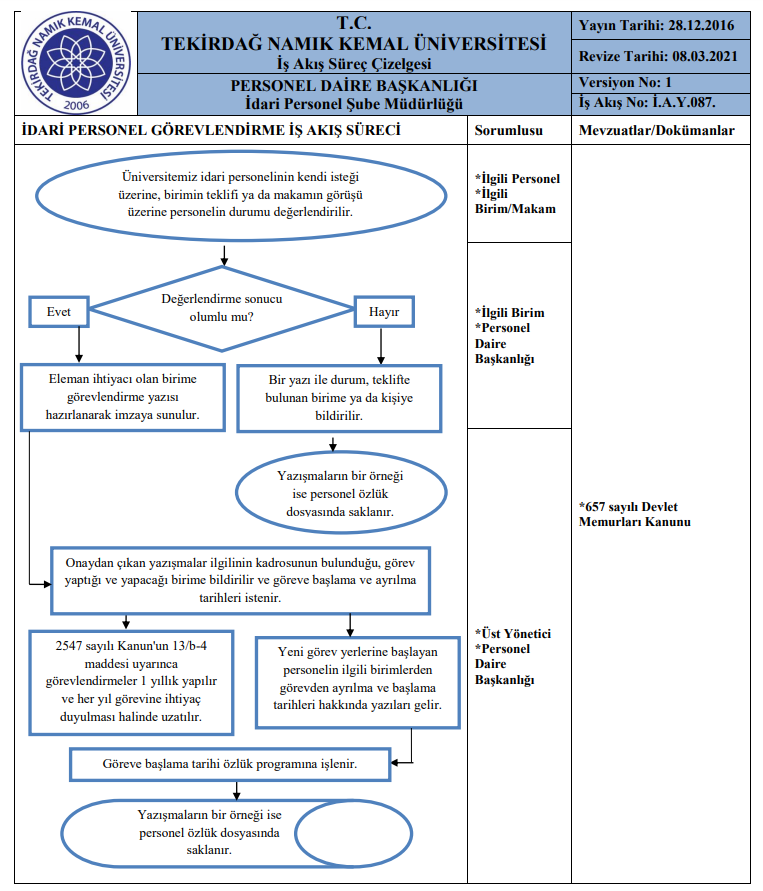 LLLL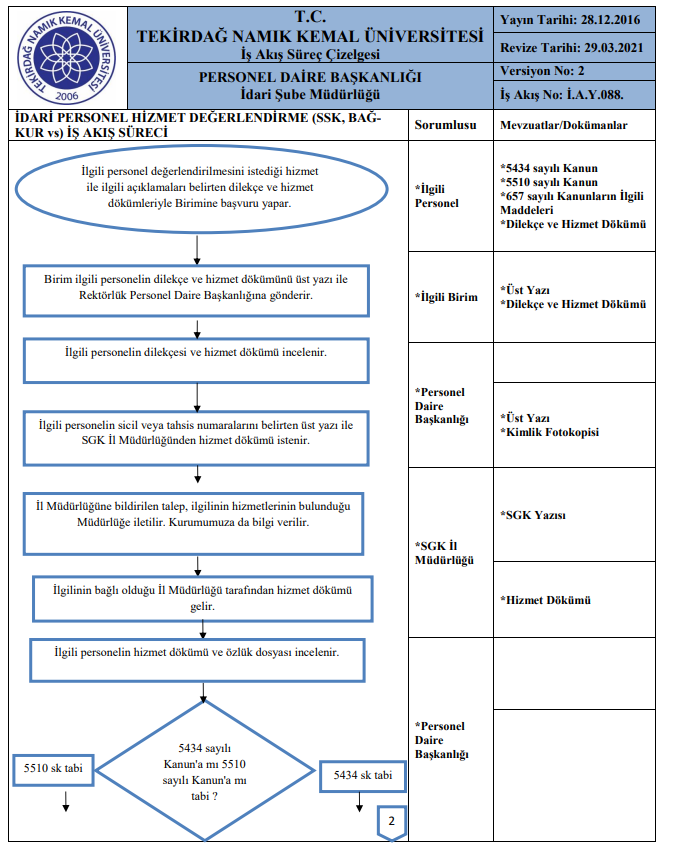 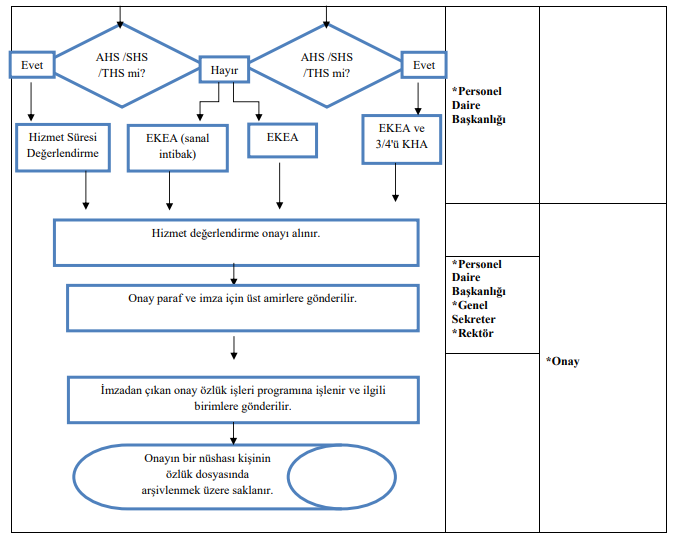 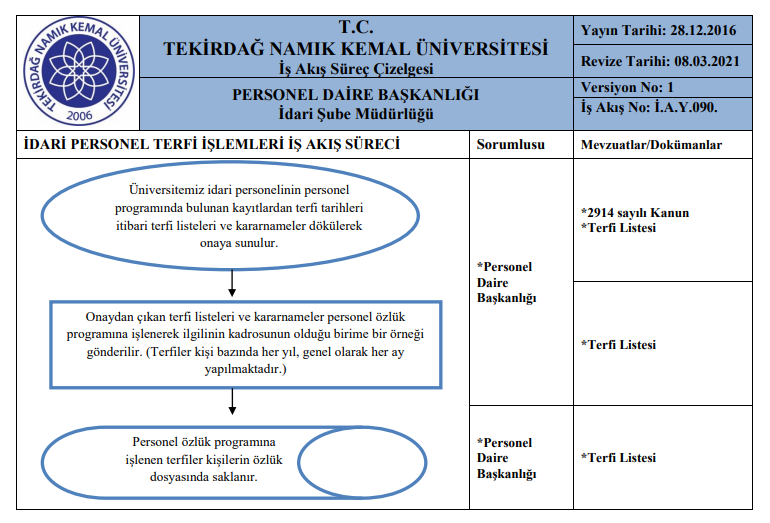 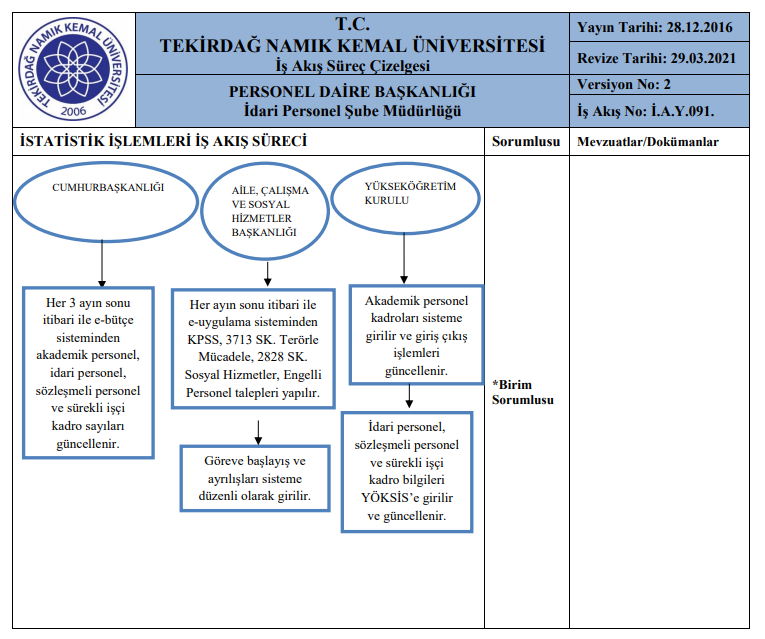 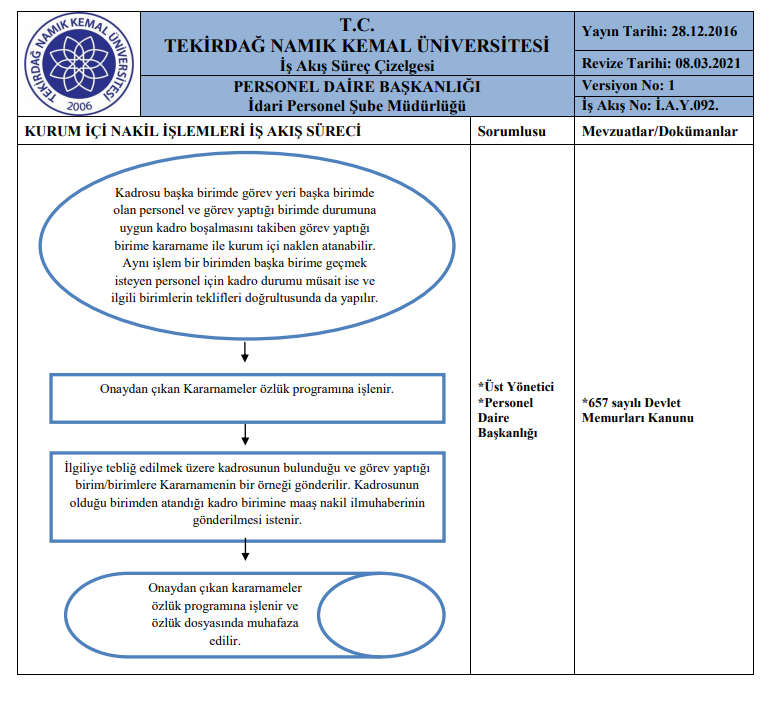 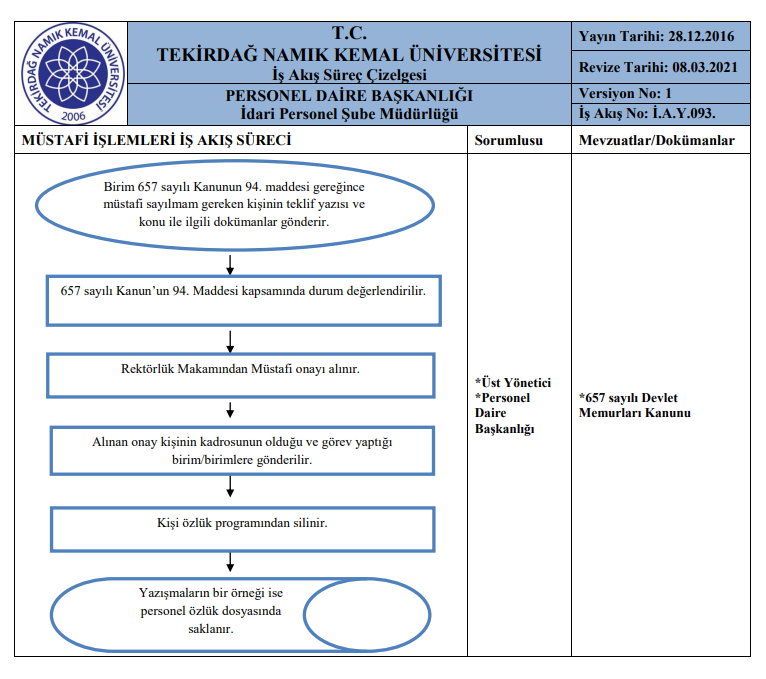 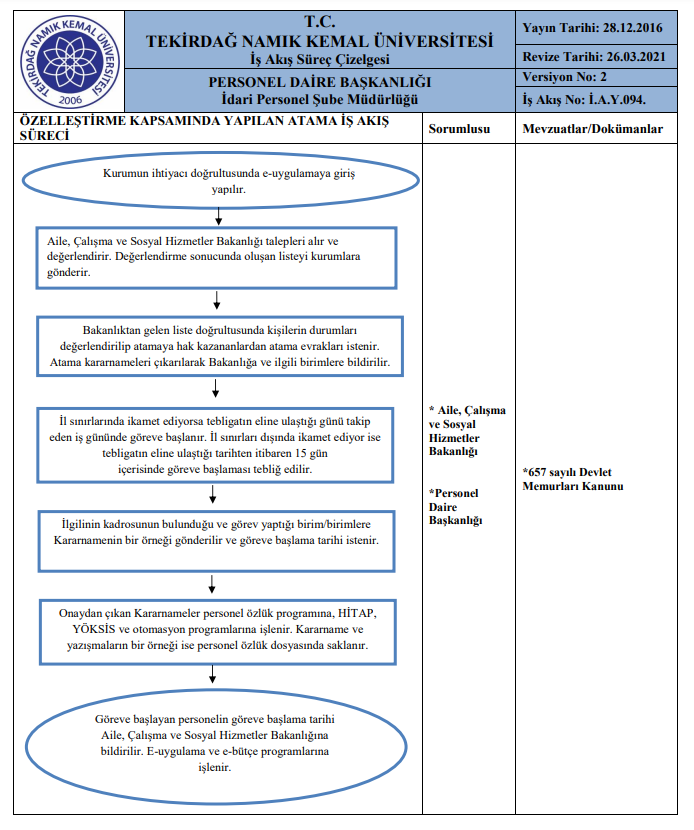 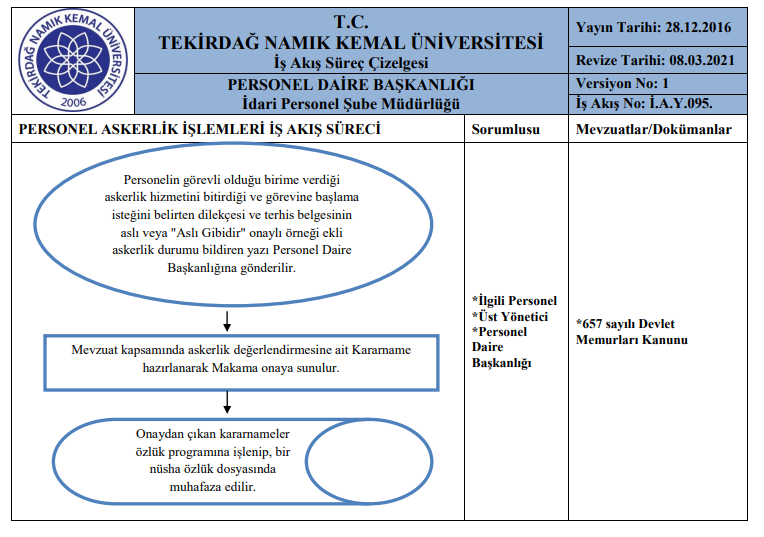 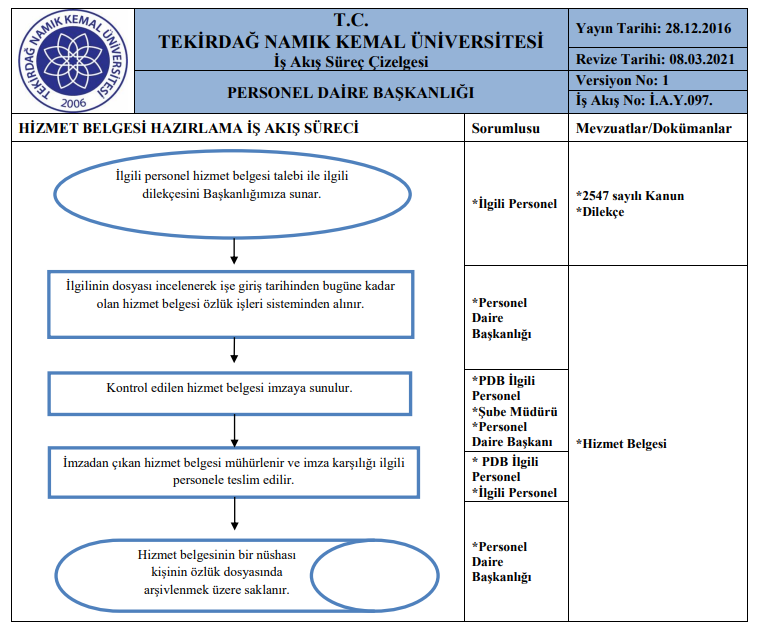 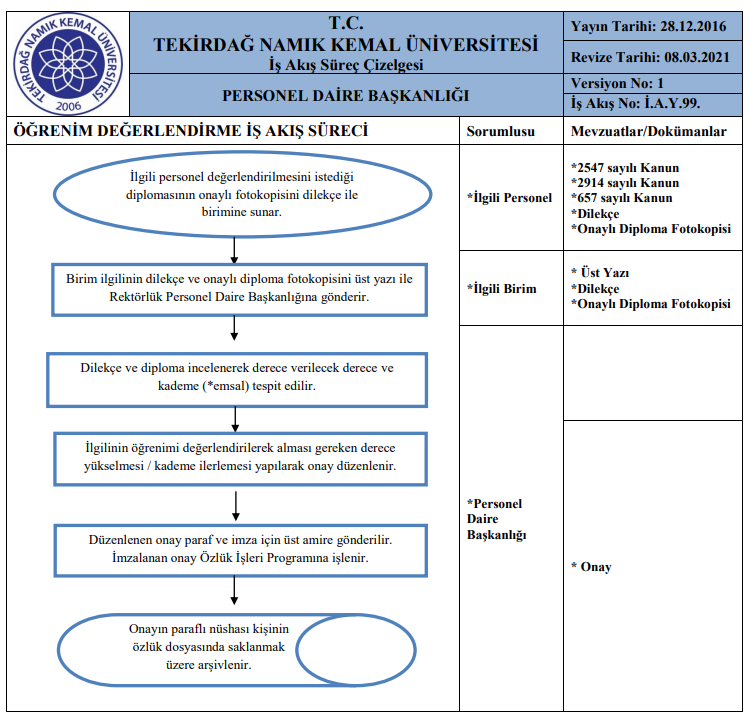 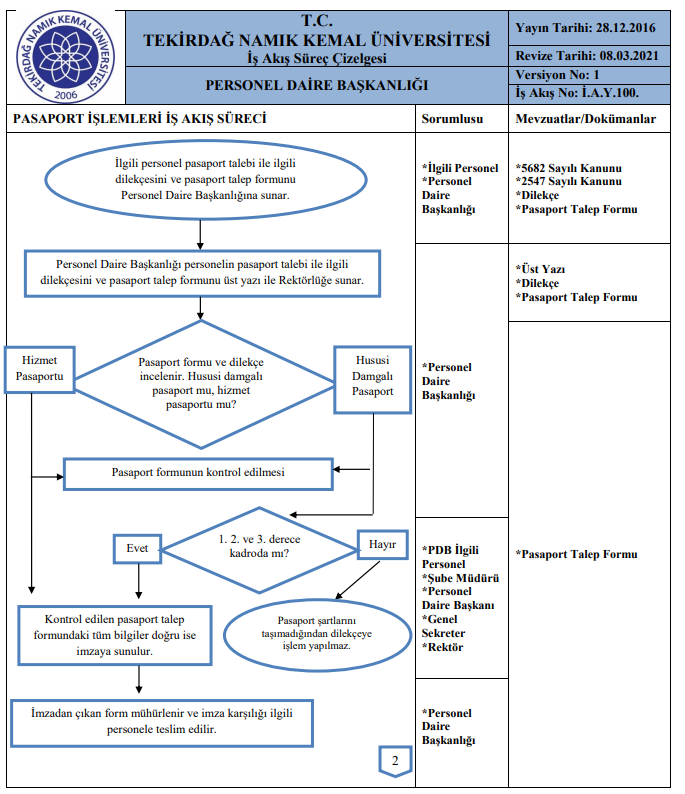 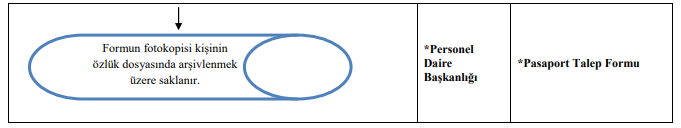 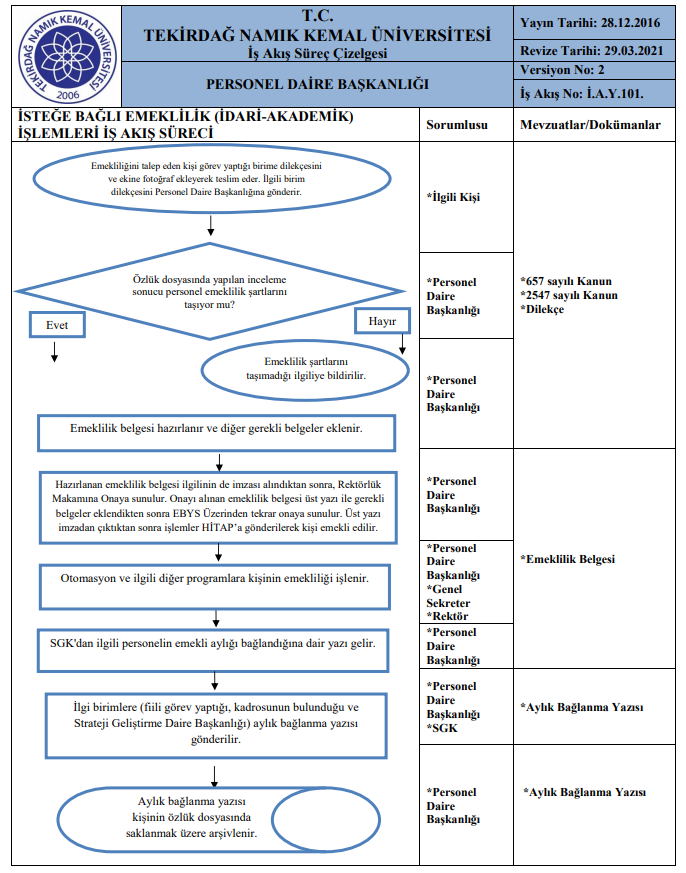 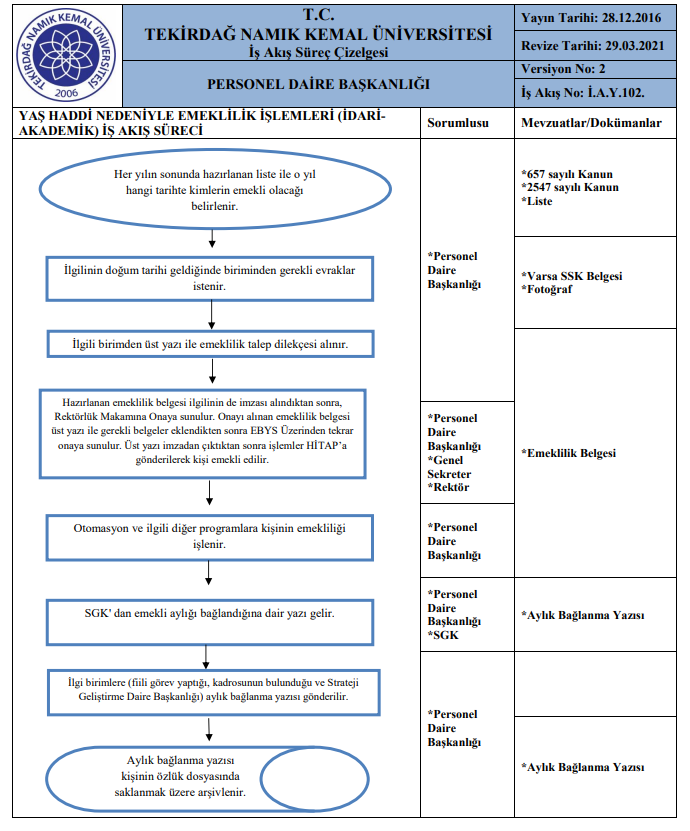 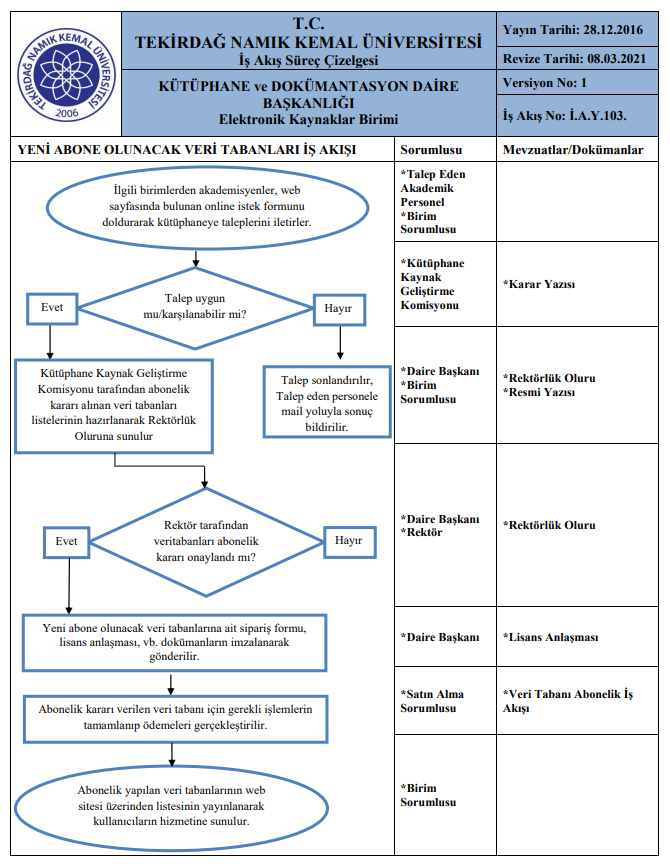 İ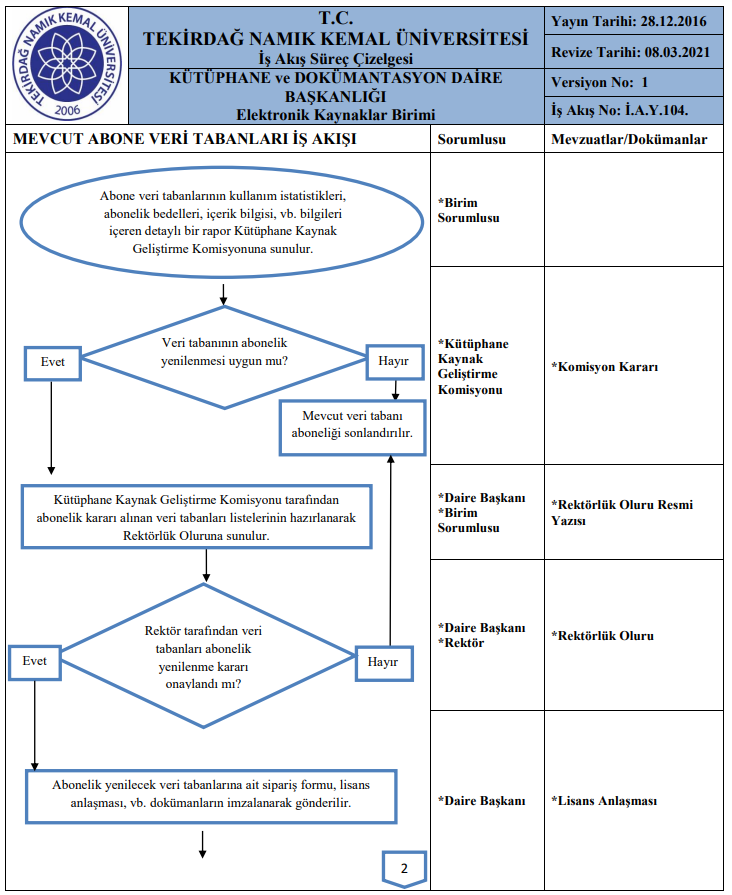 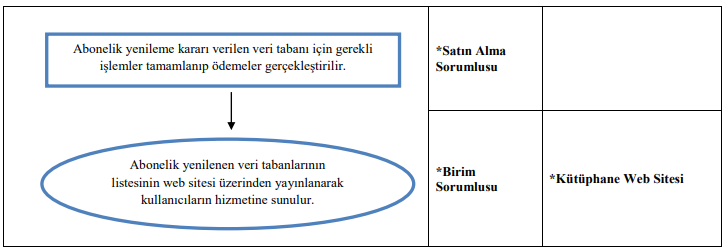 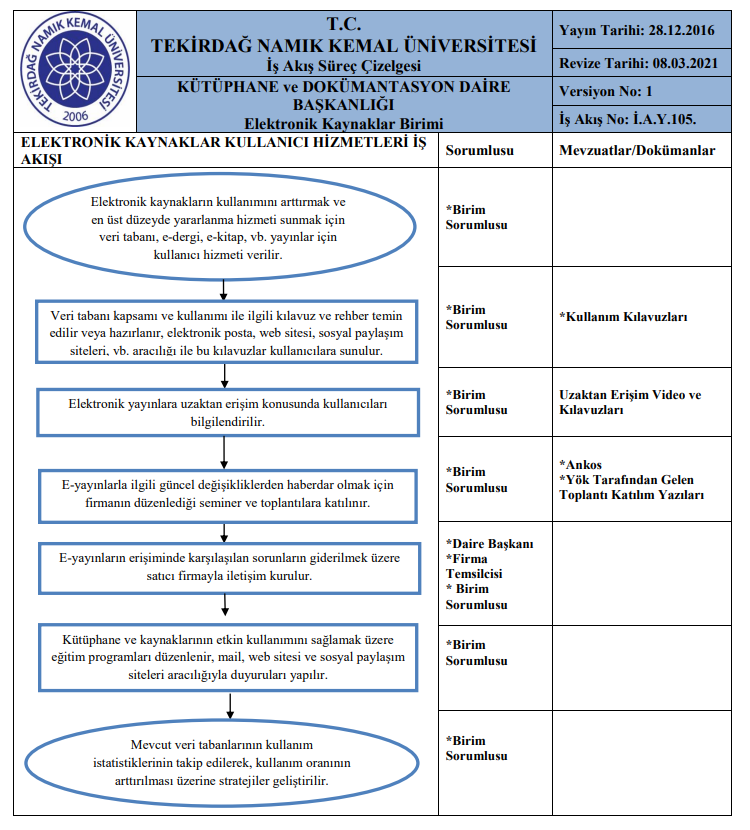 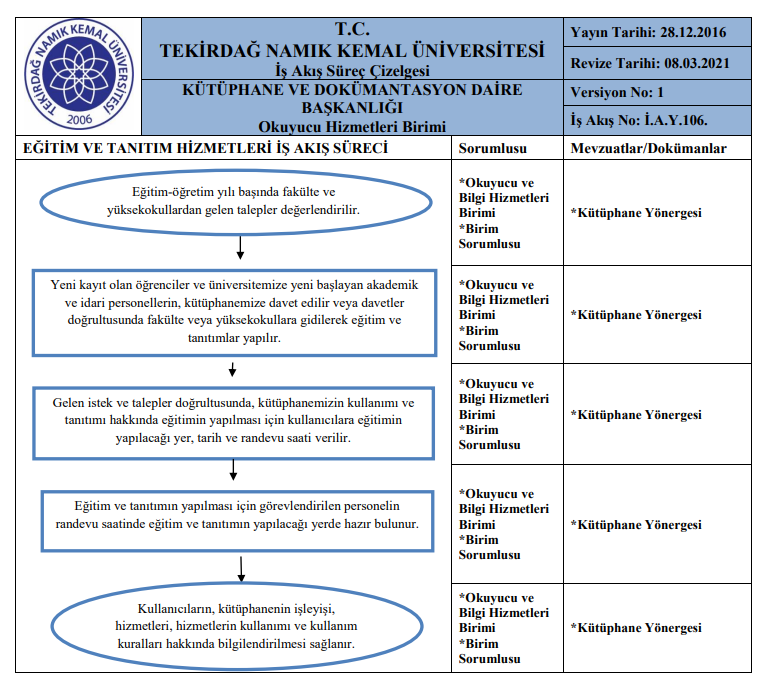 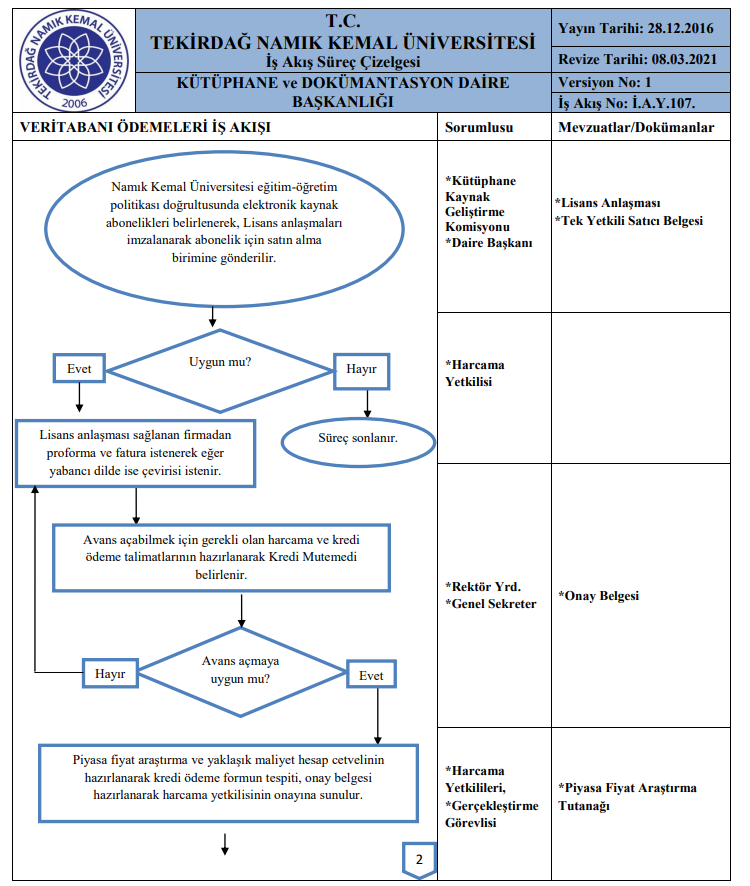 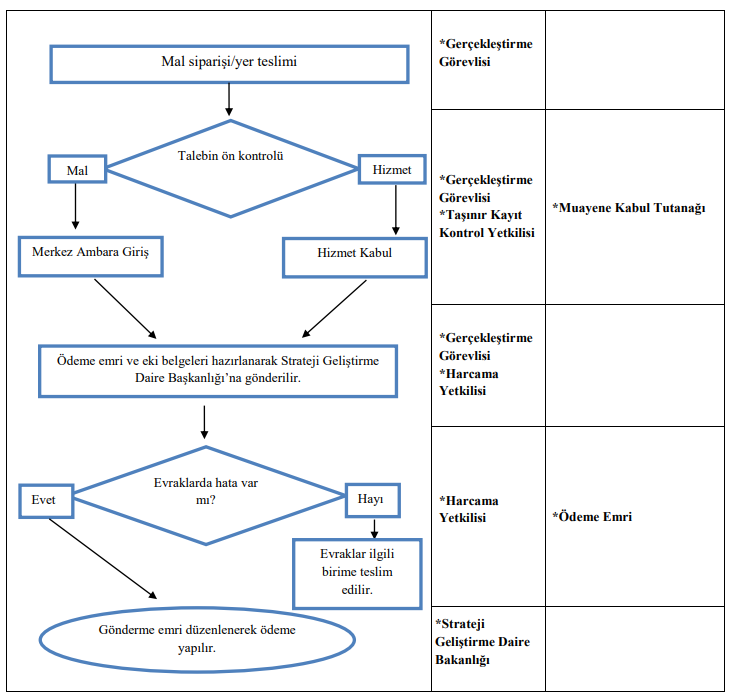 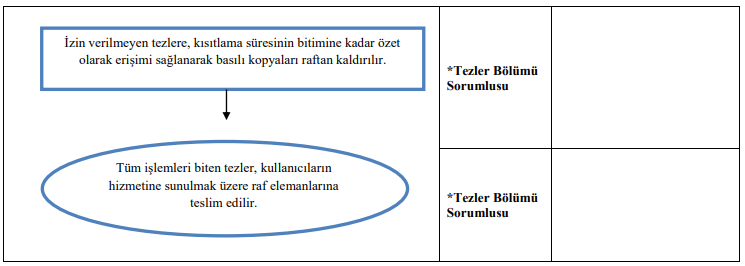 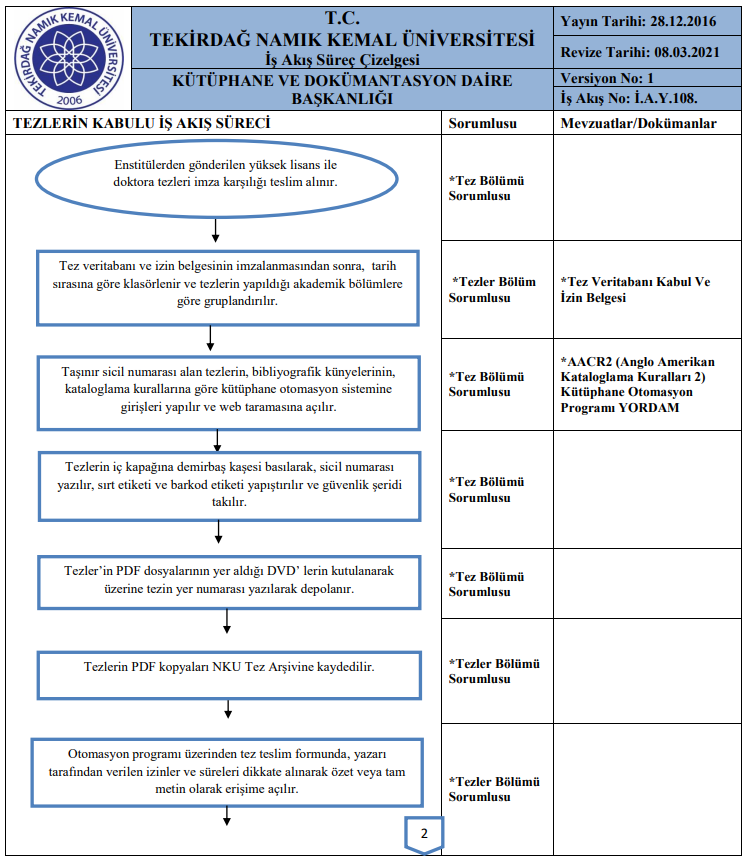 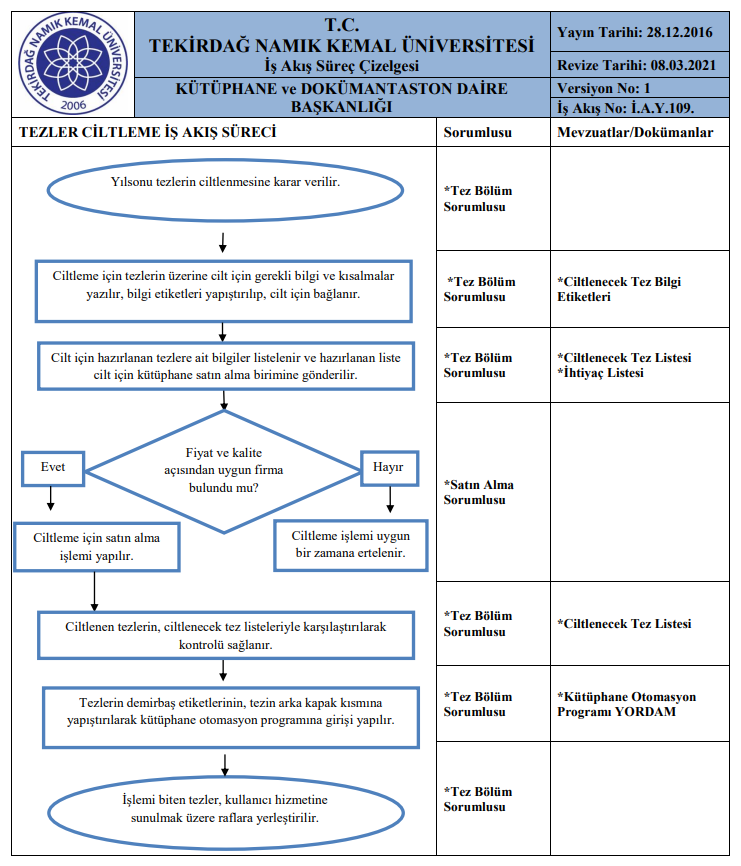 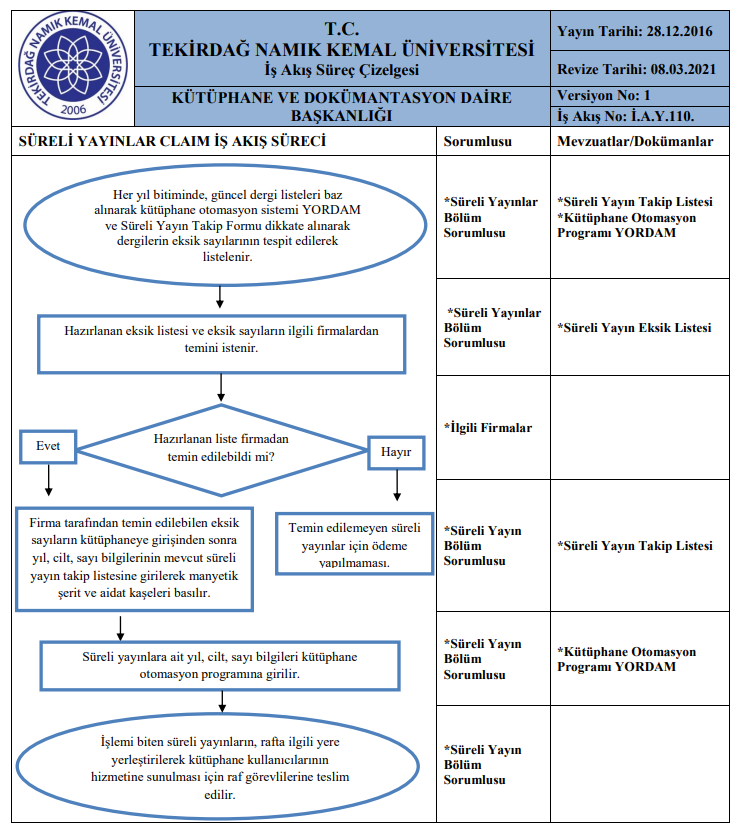 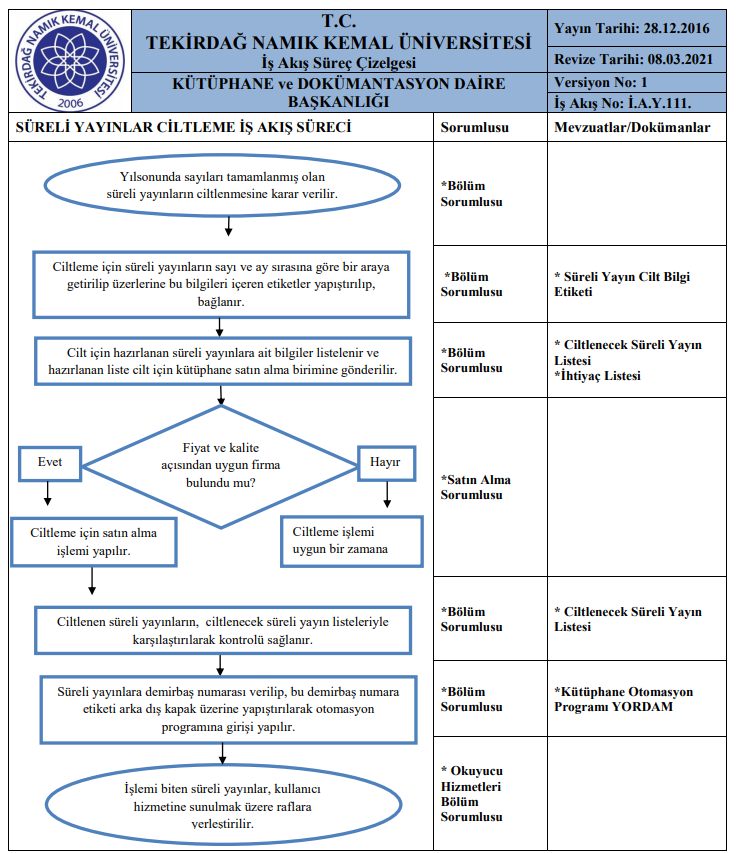 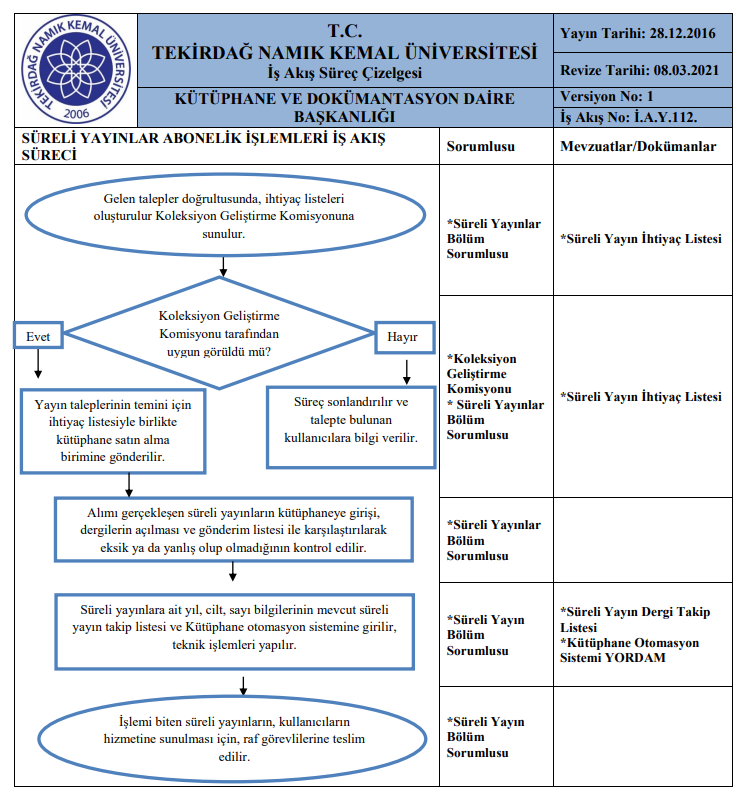 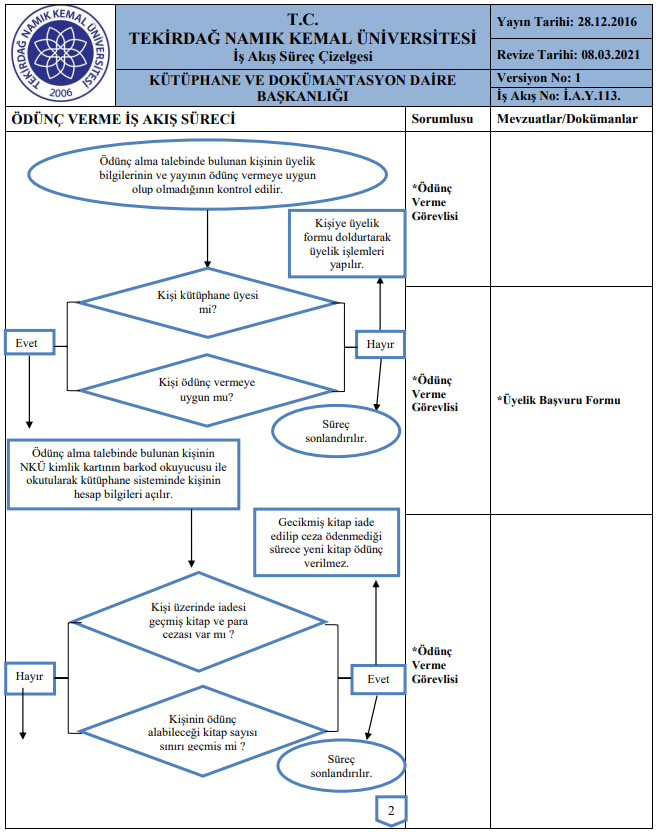 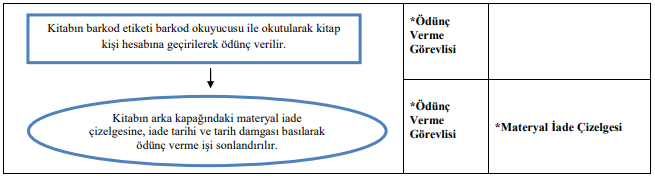 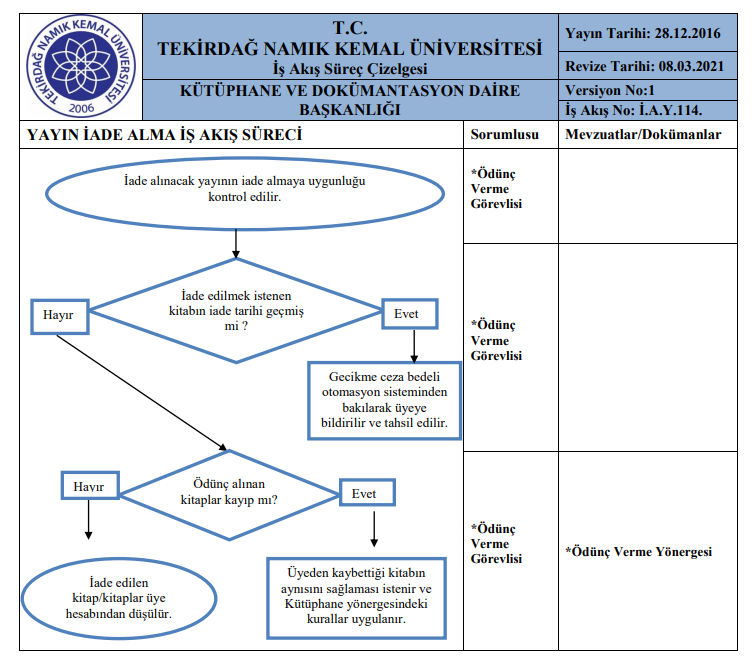 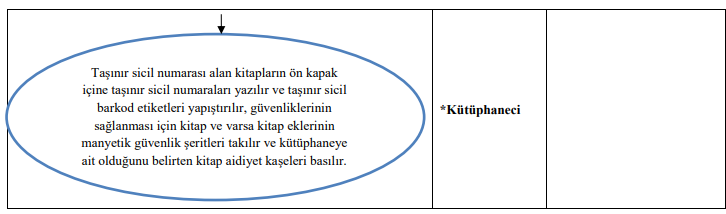 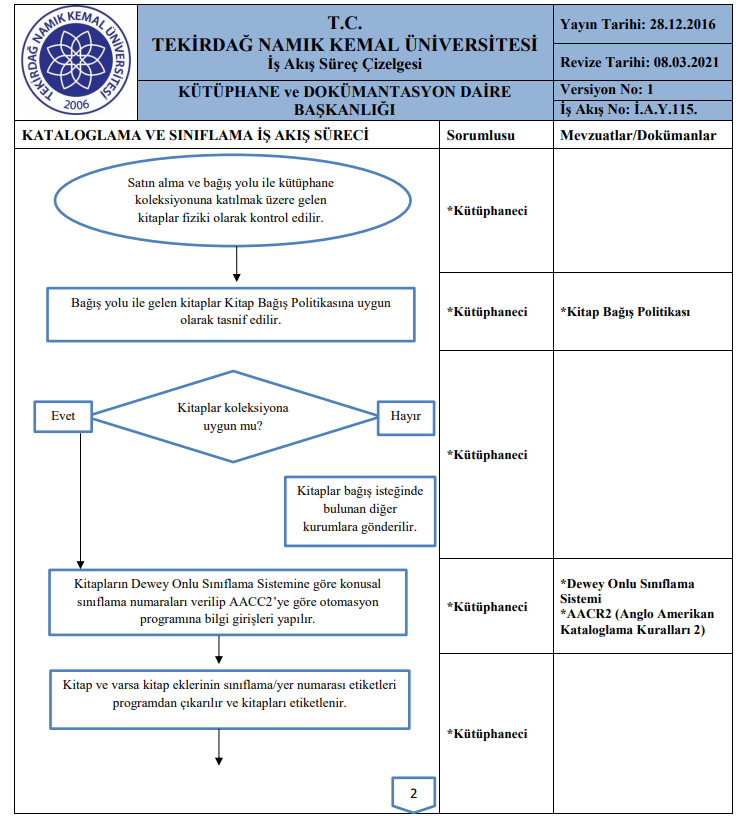 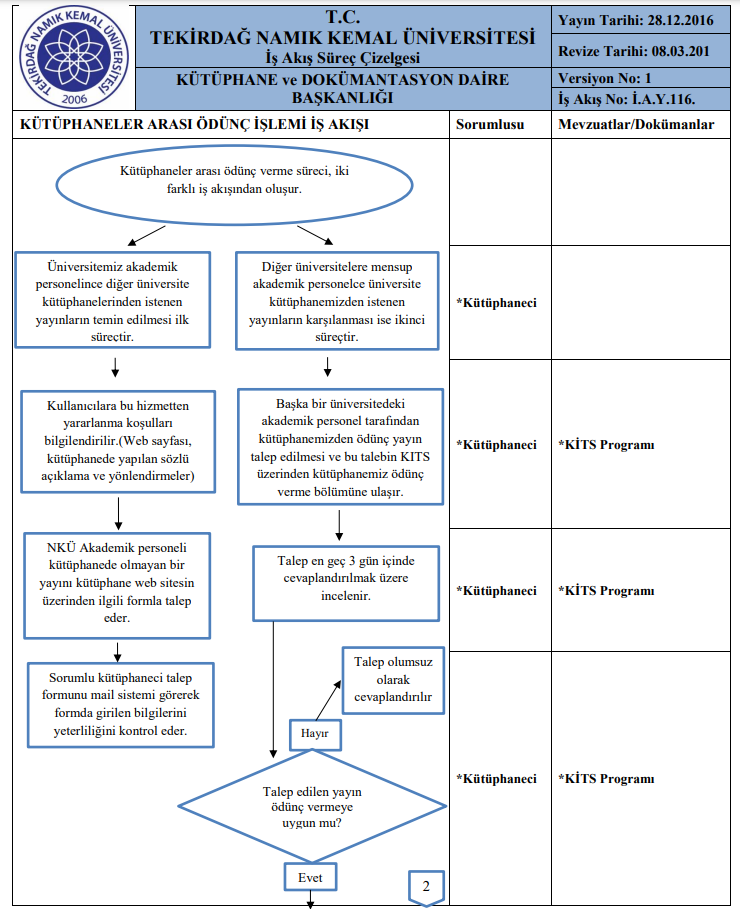 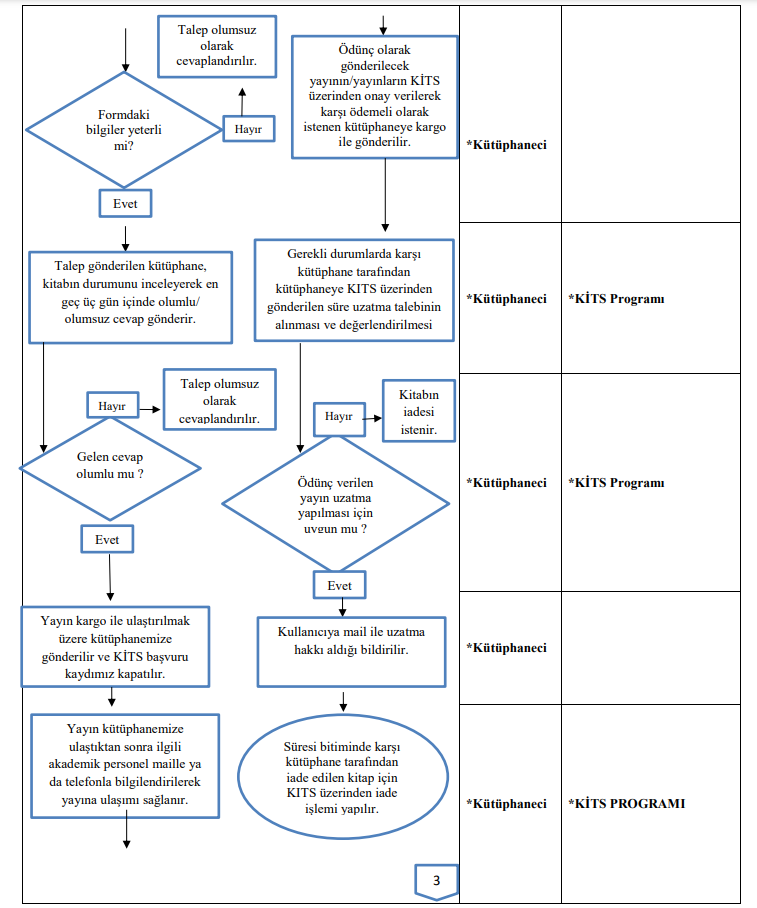 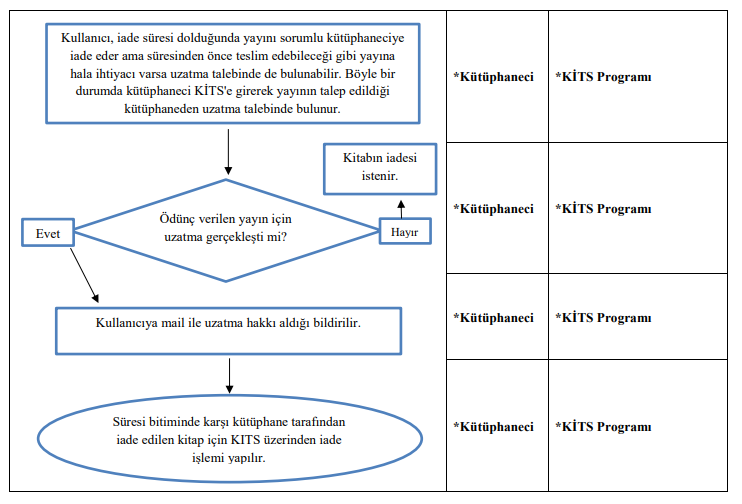 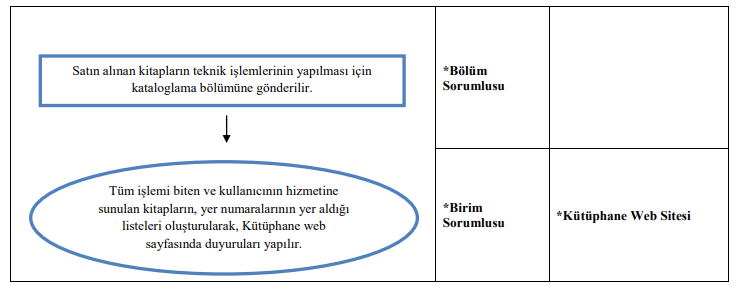 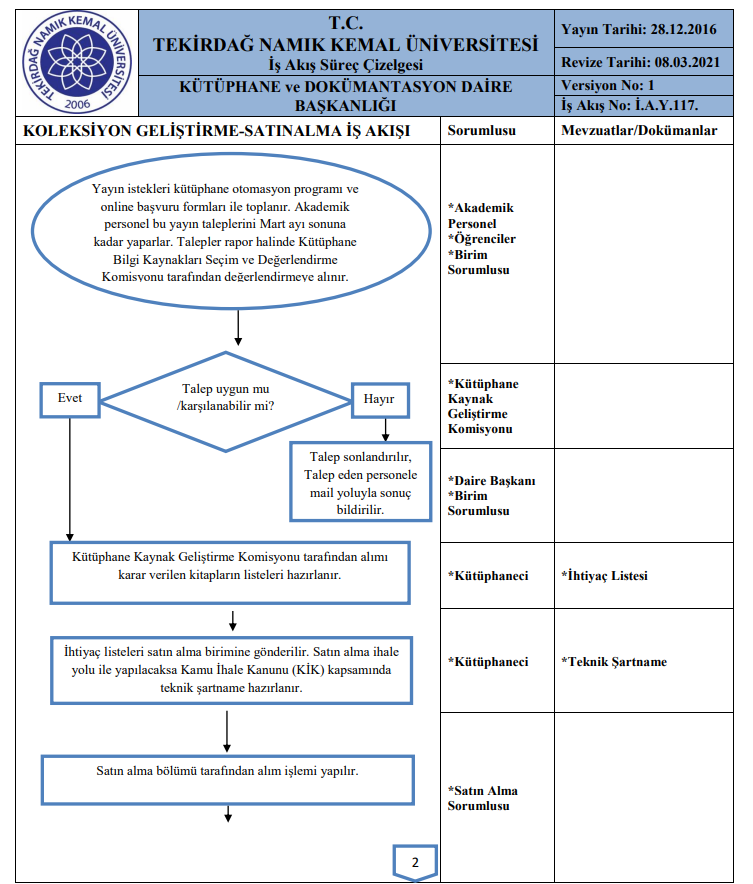 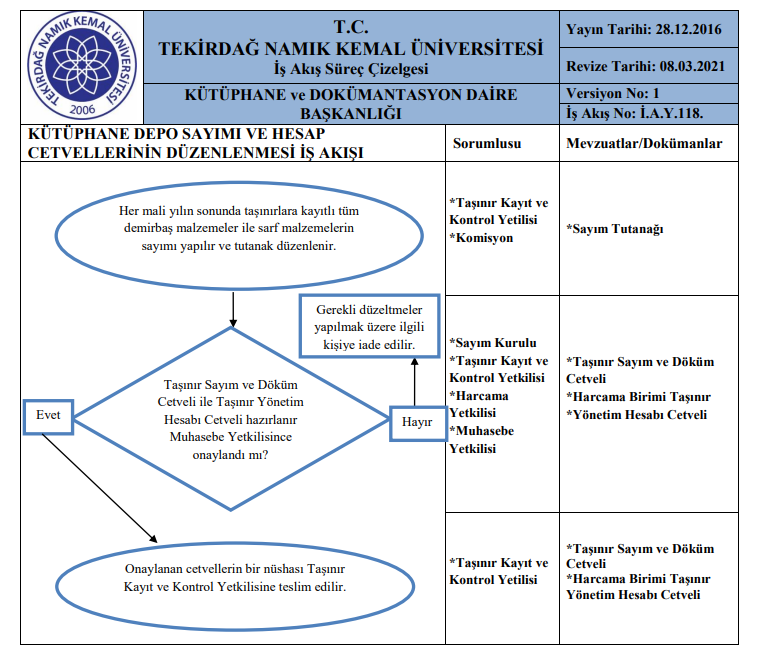 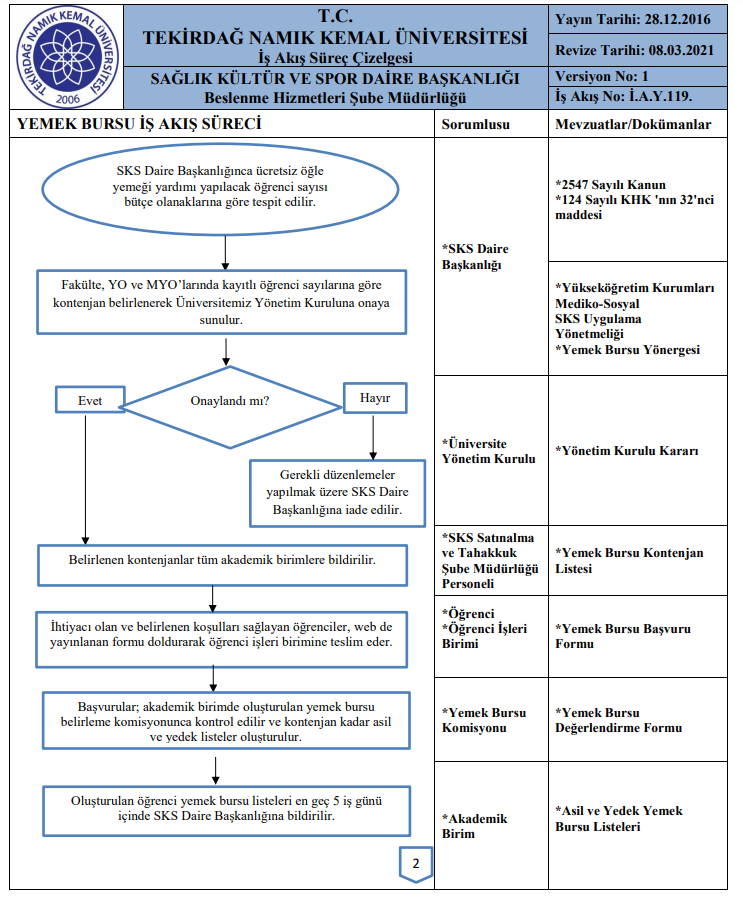 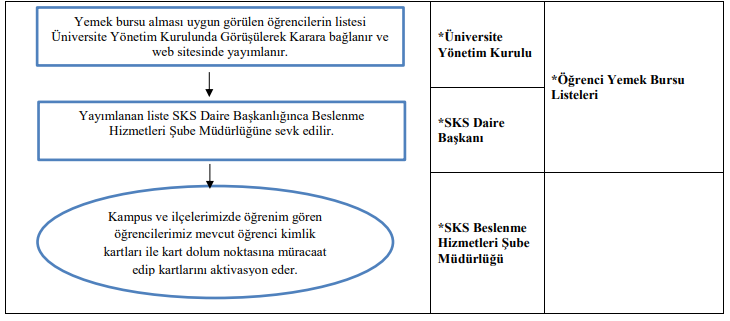 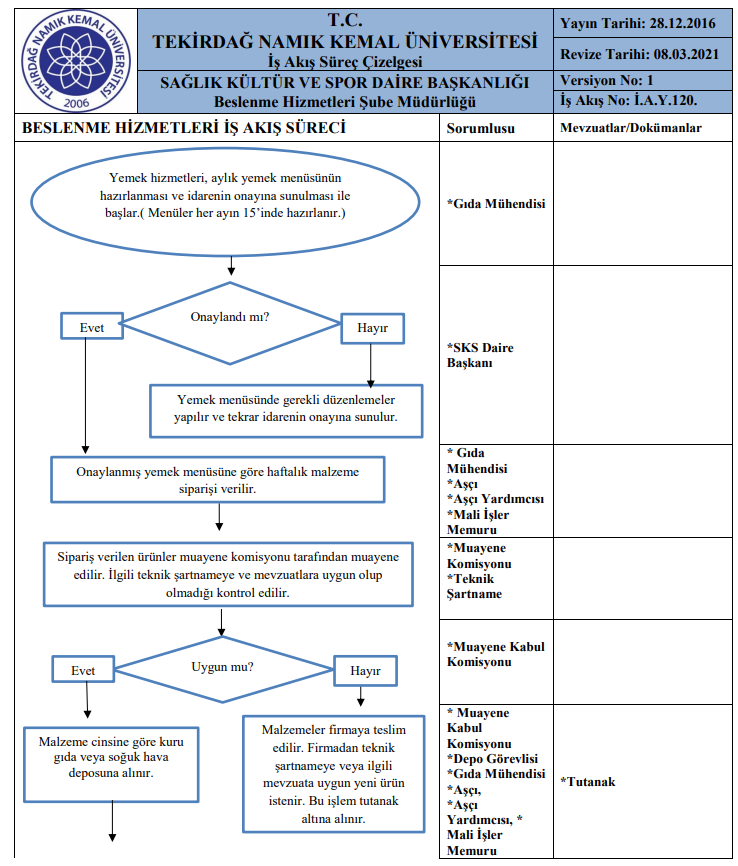 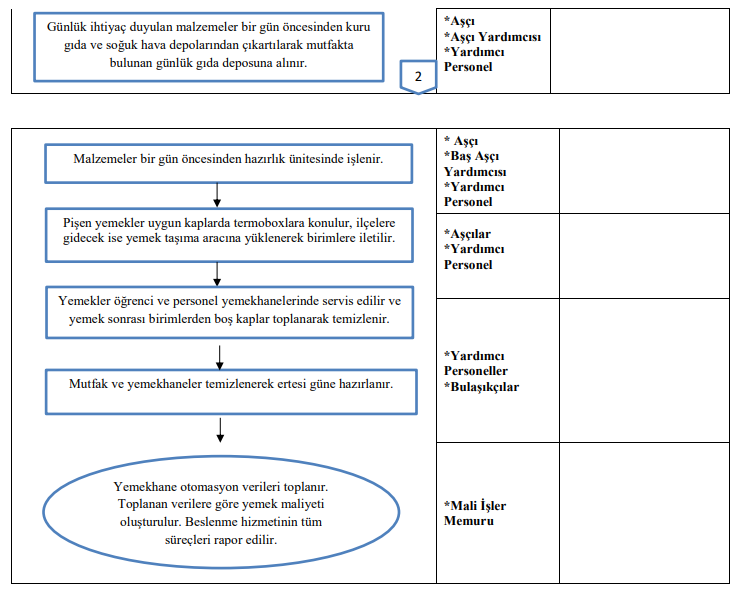 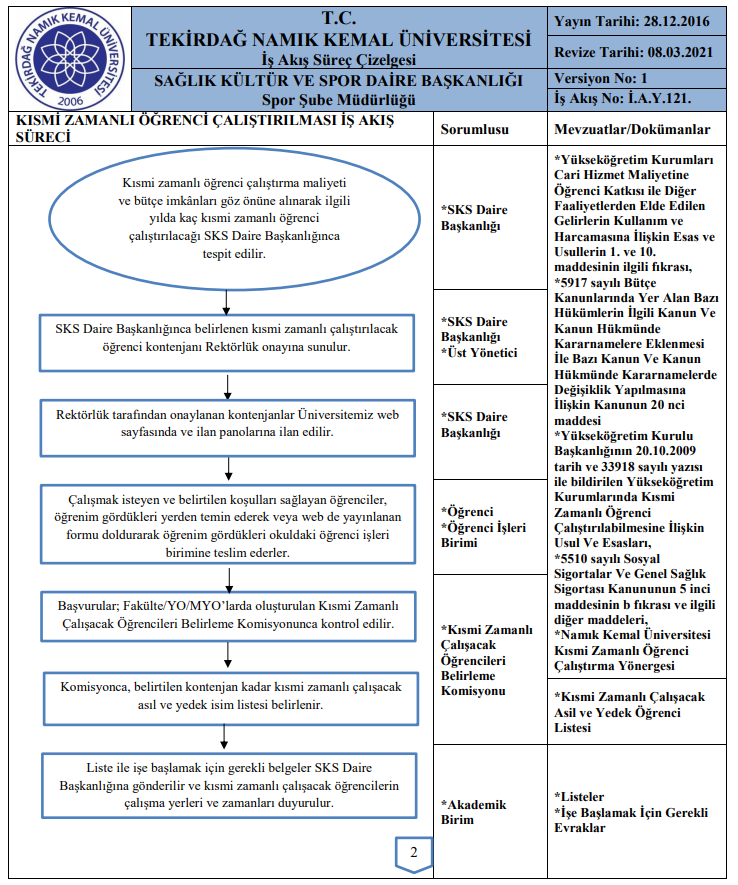 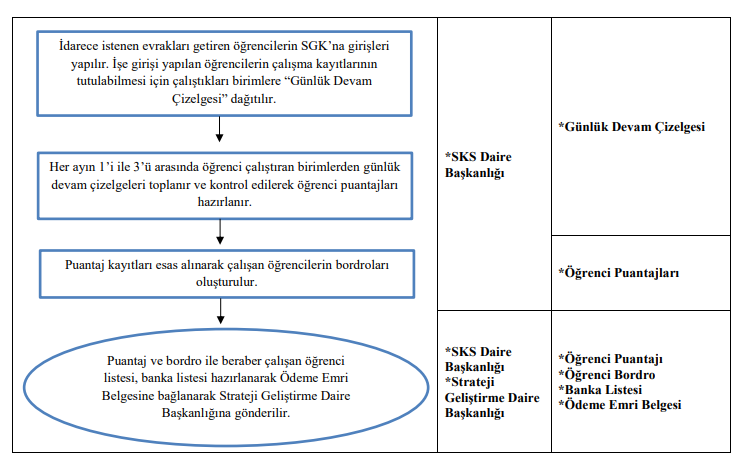 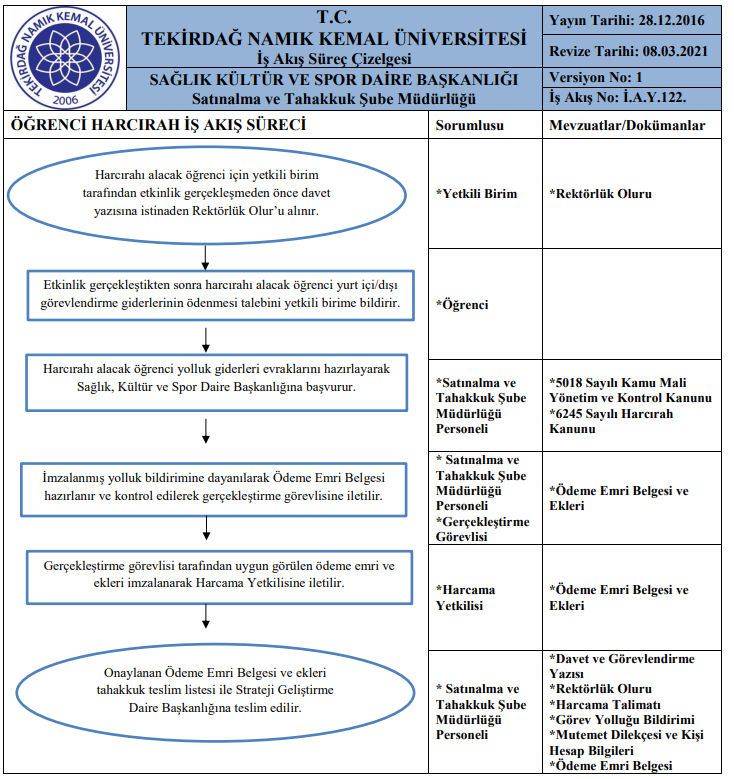 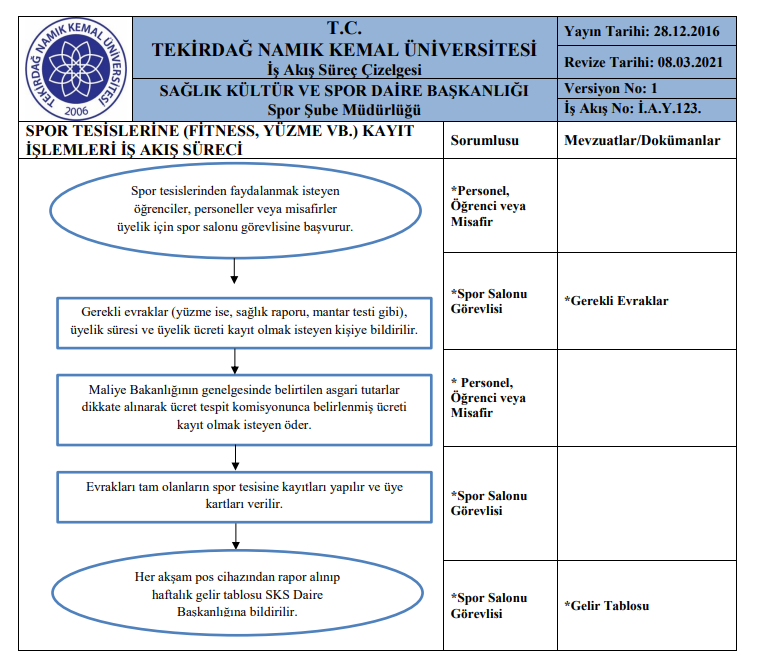 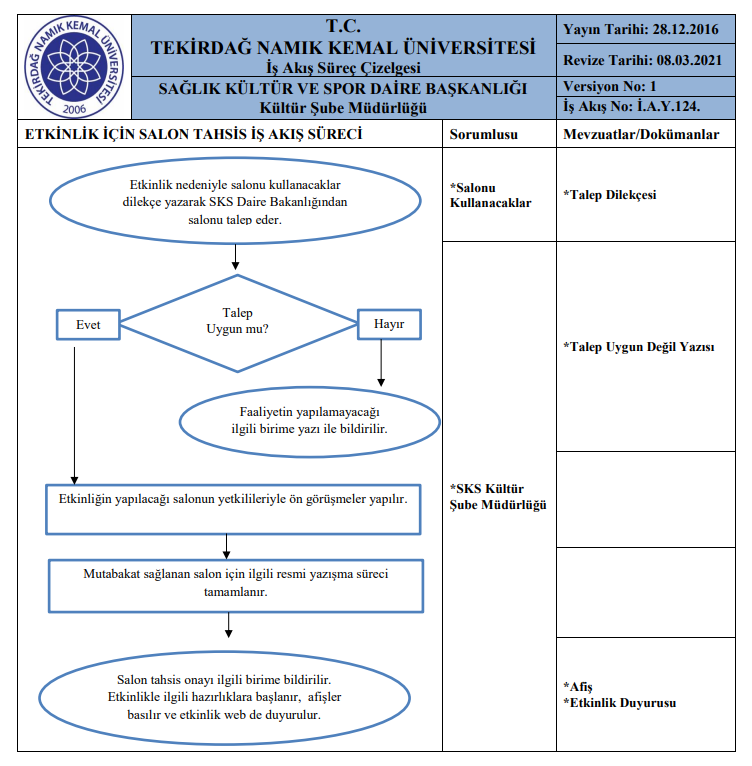 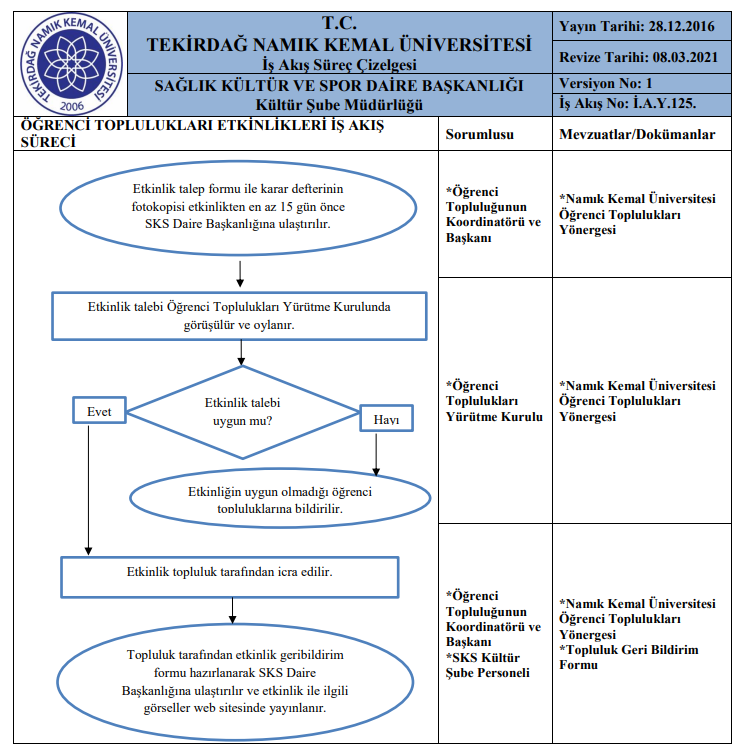 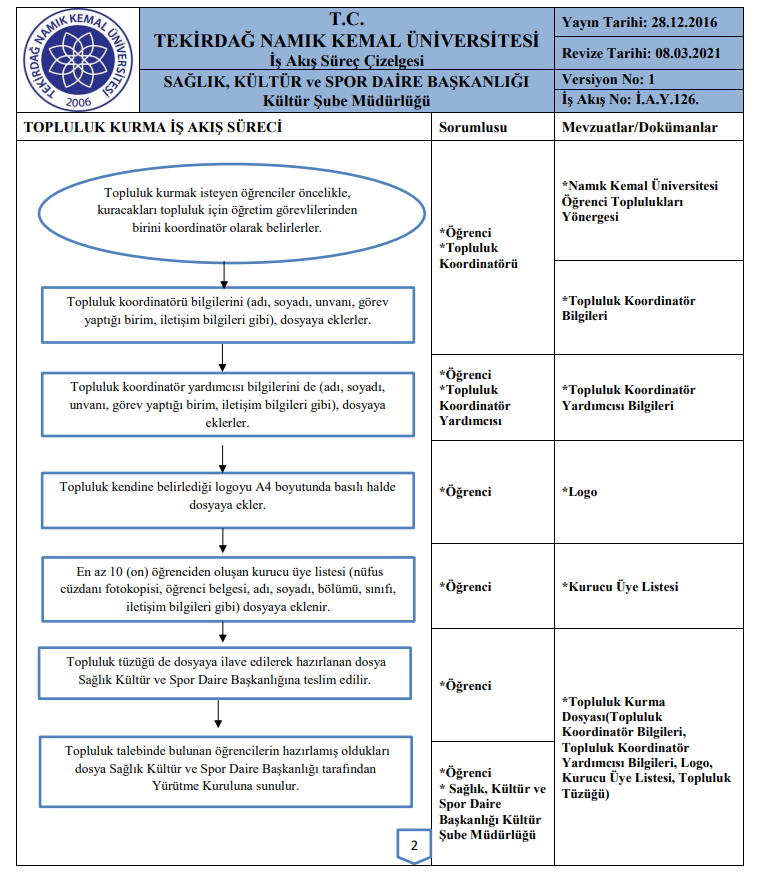 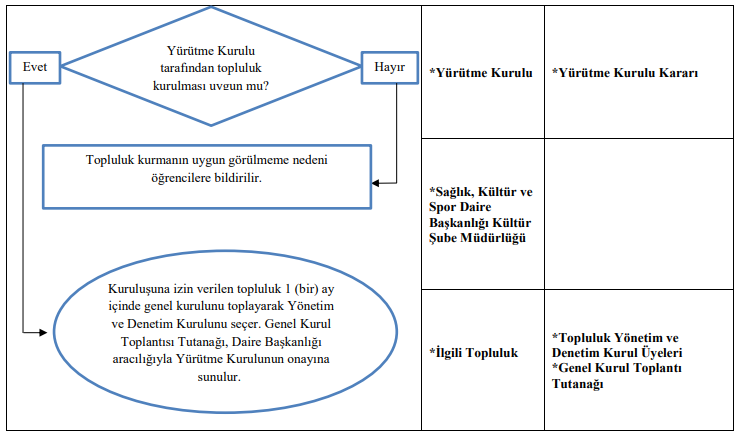 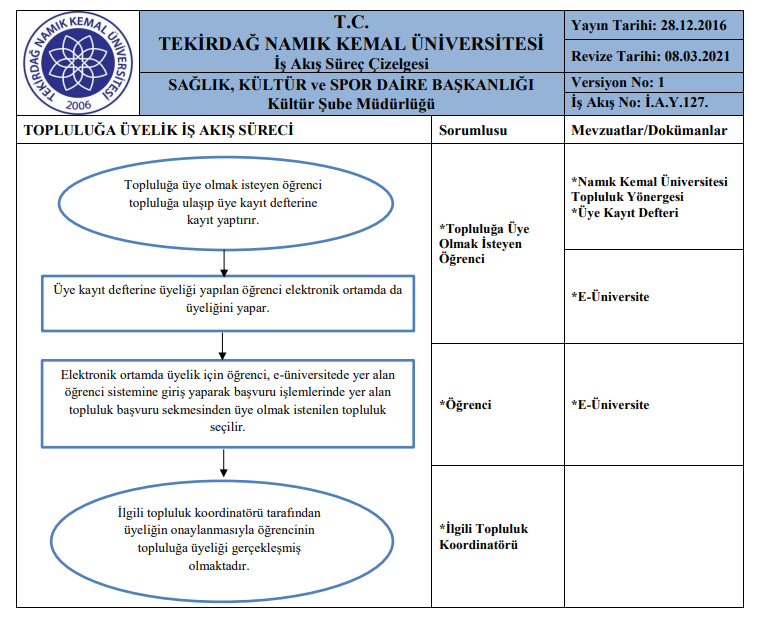 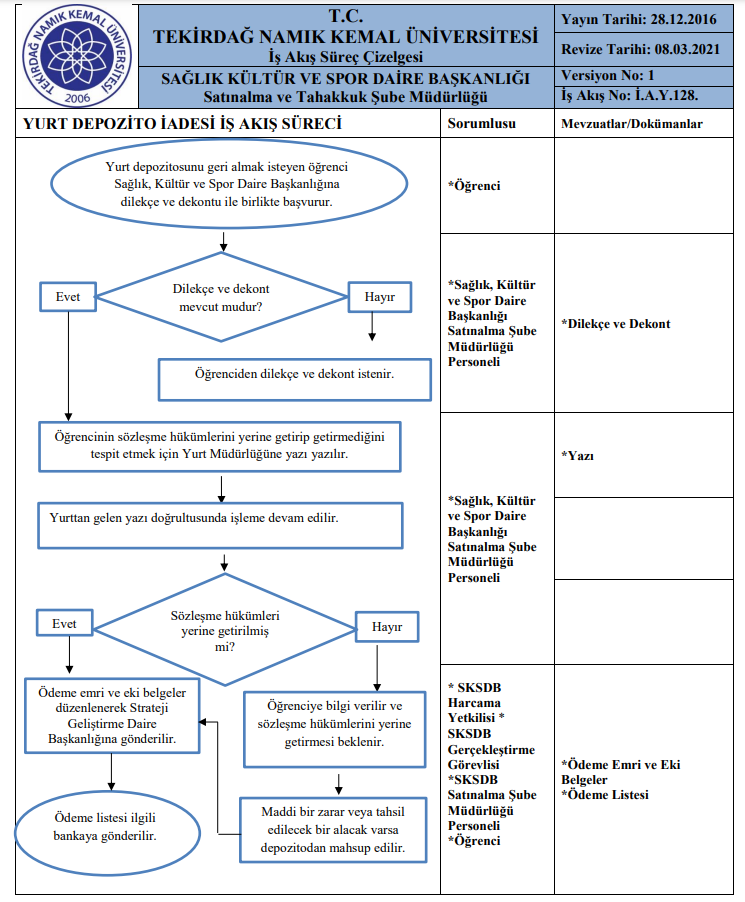 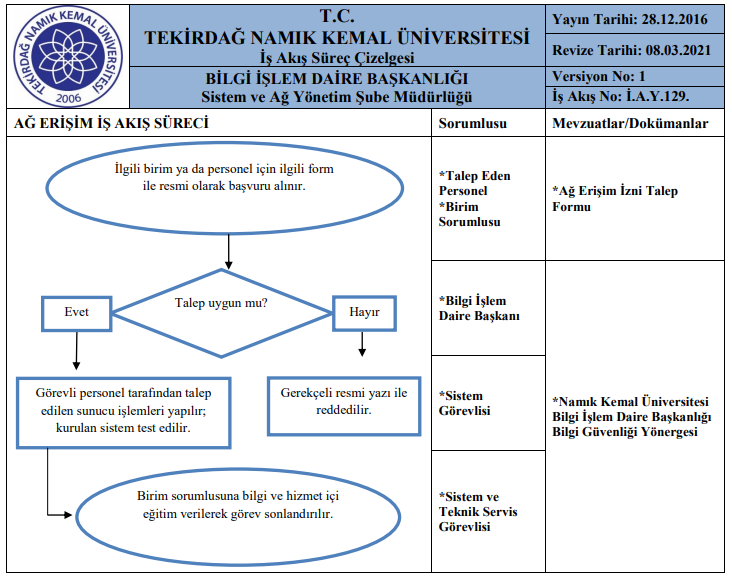 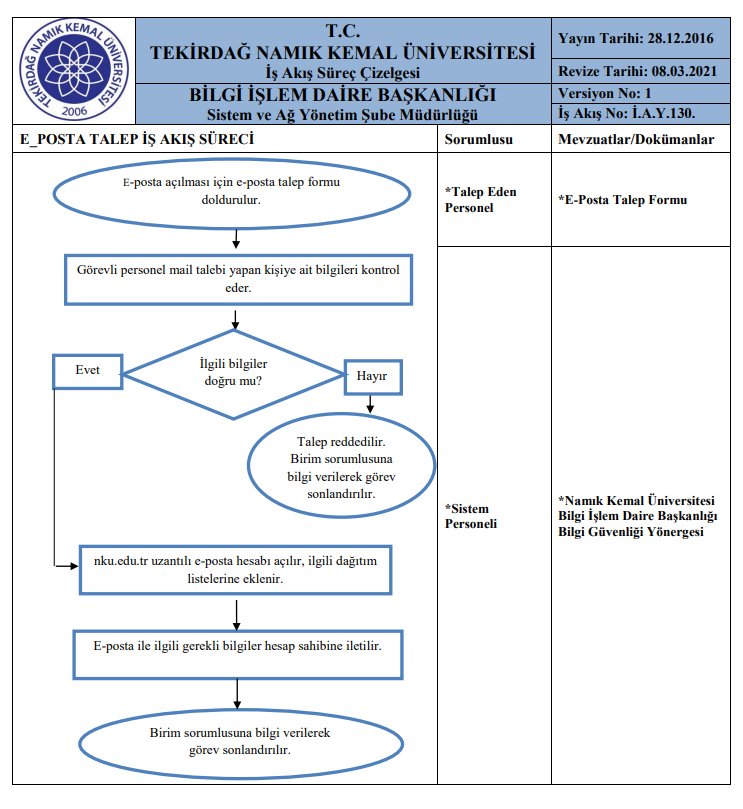 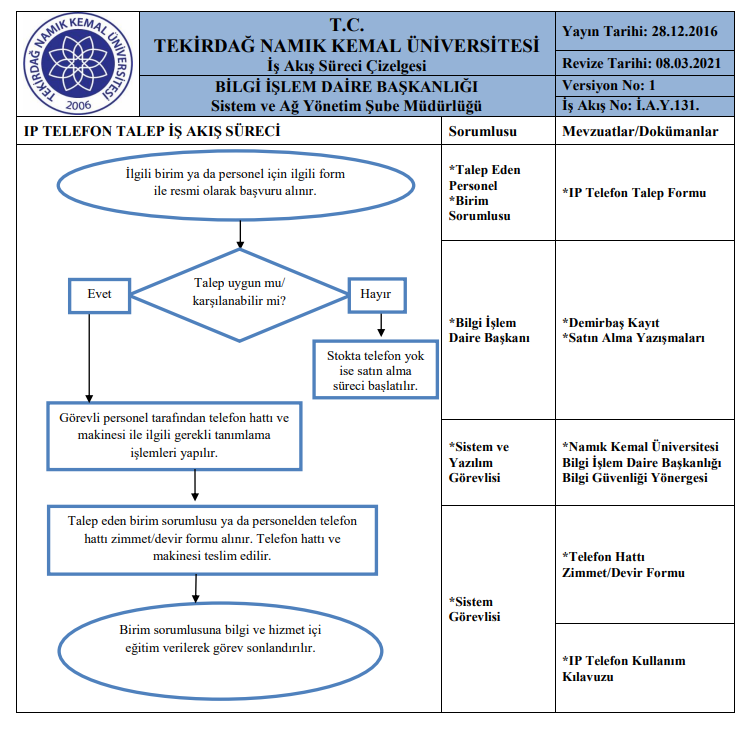 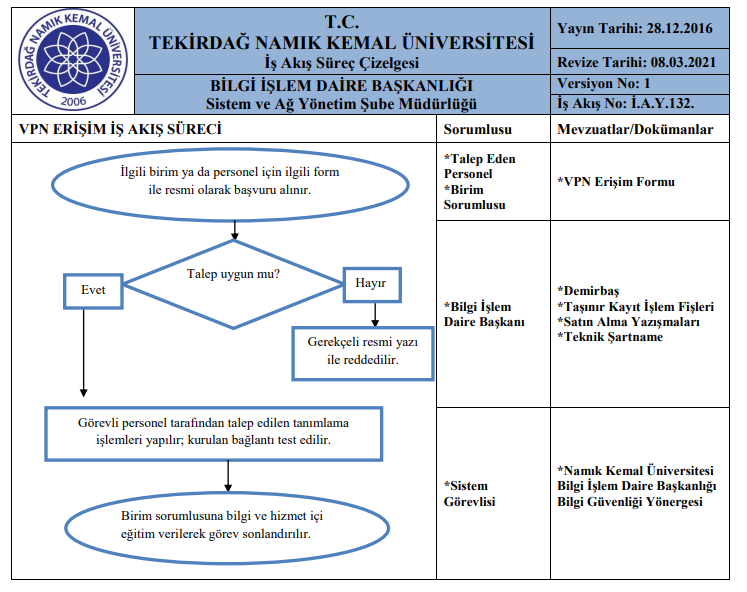 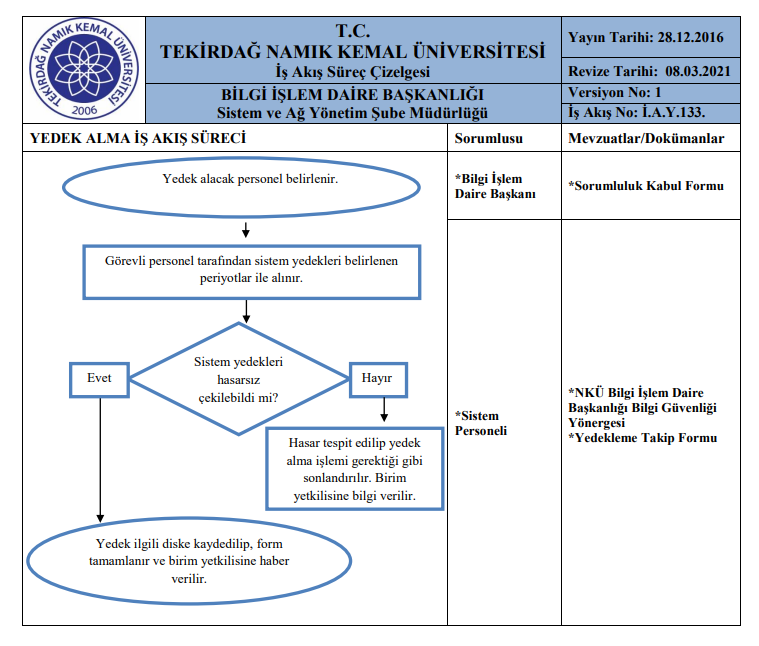 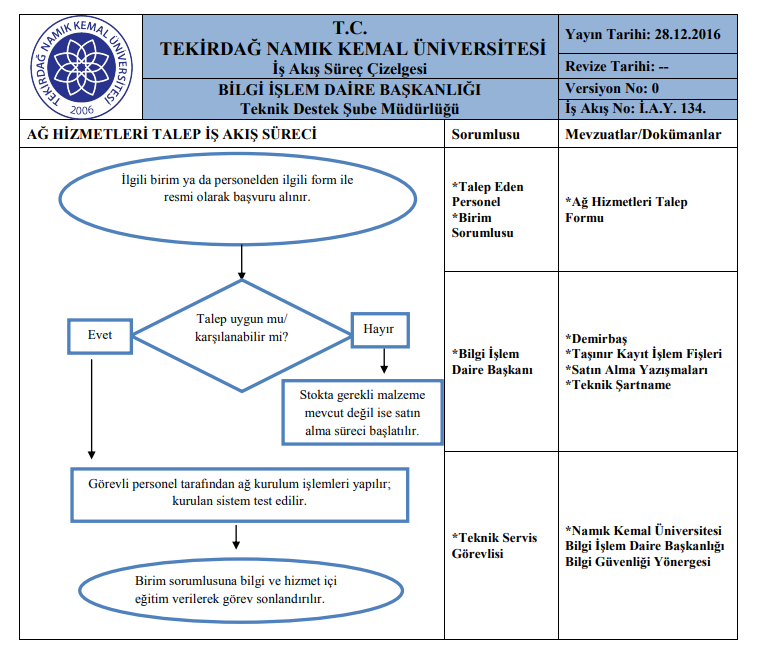 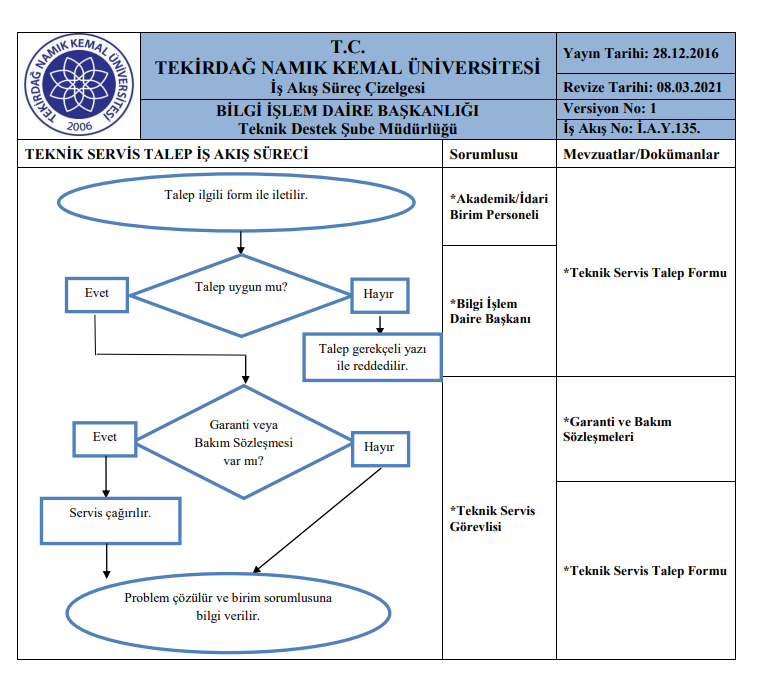 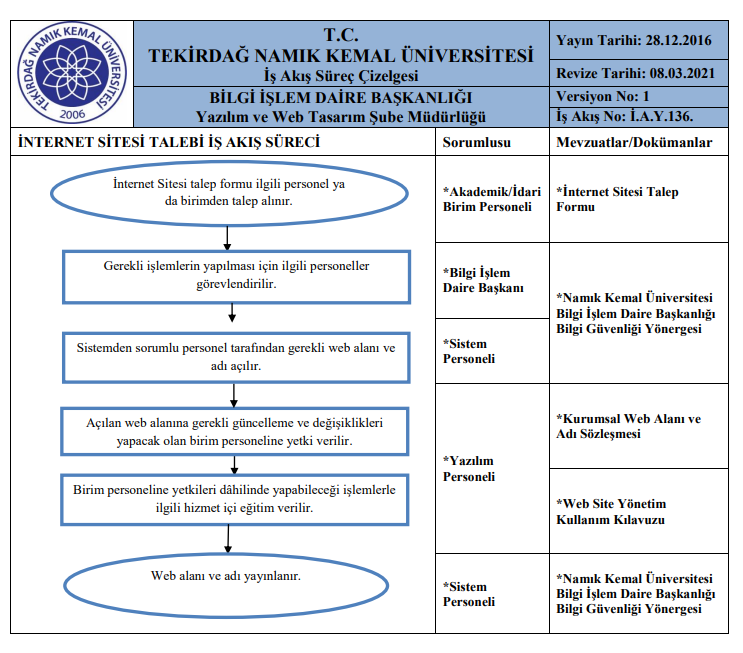 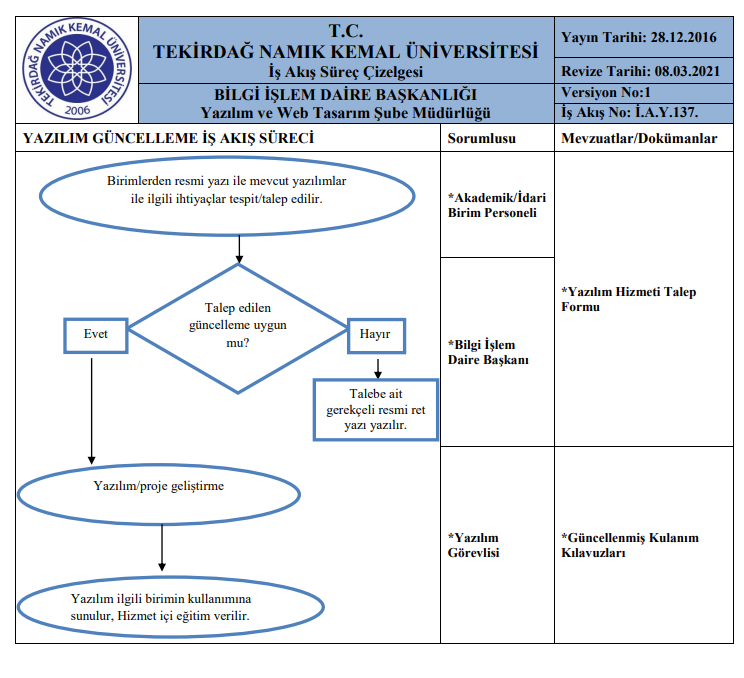 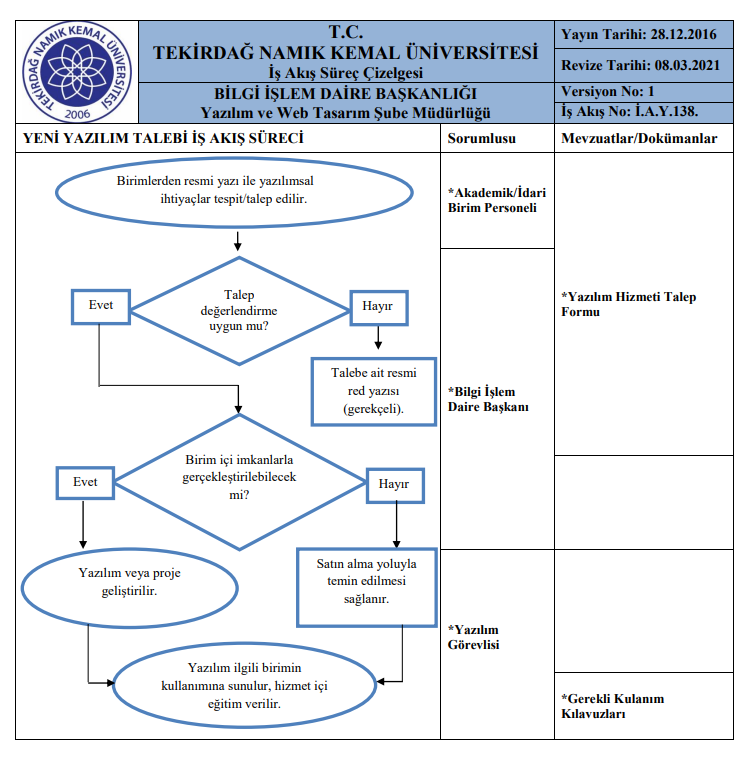 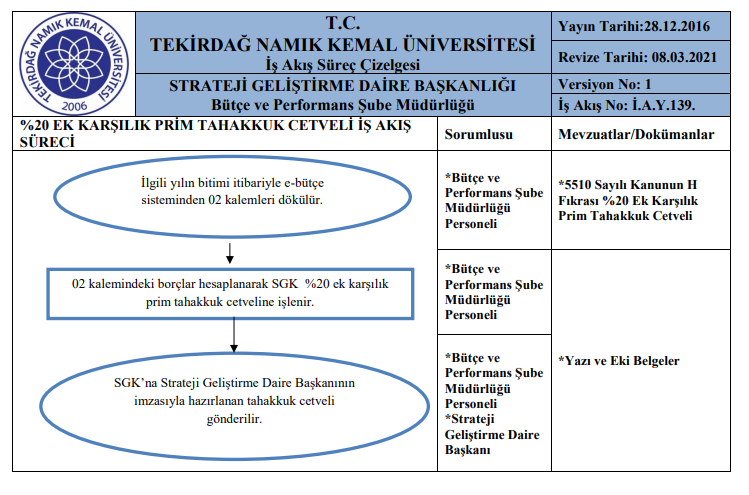 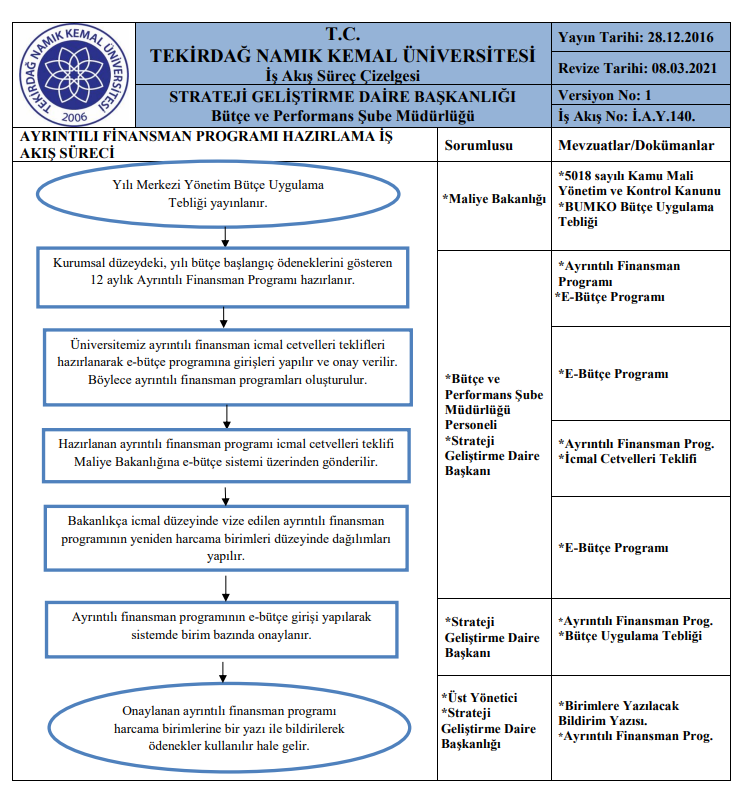 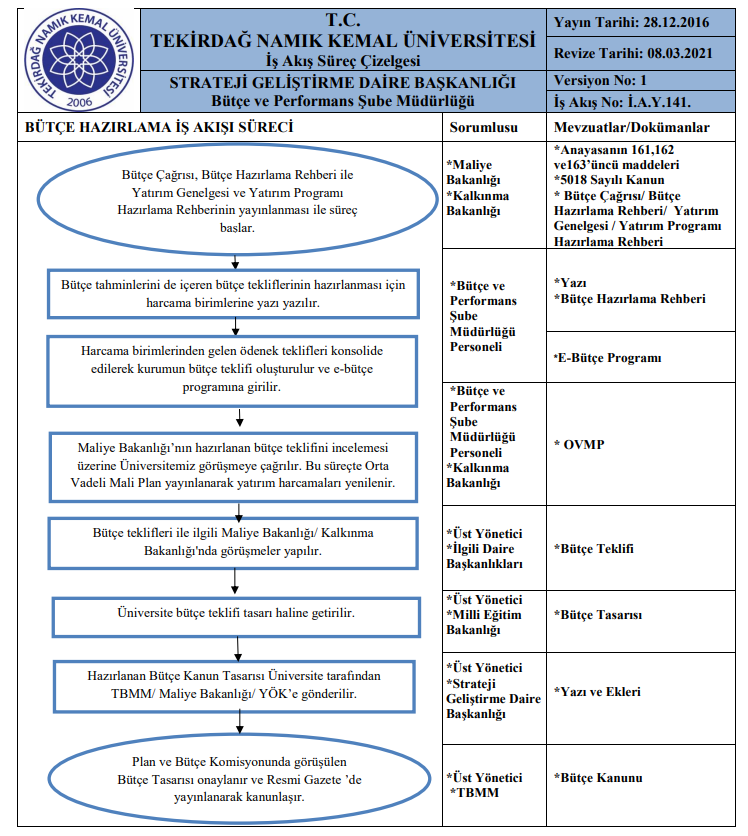 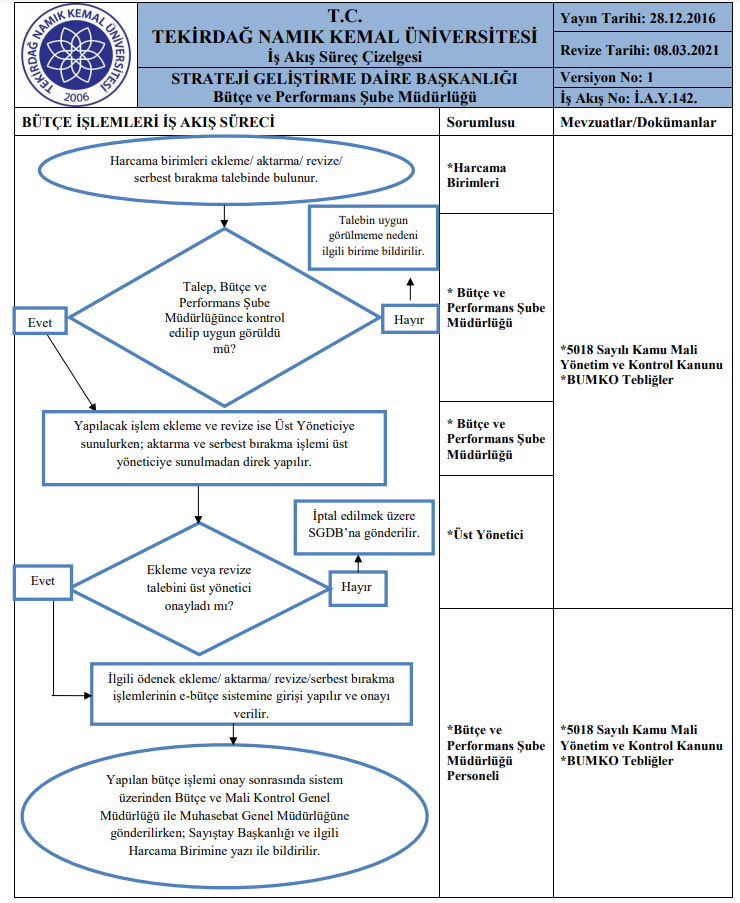 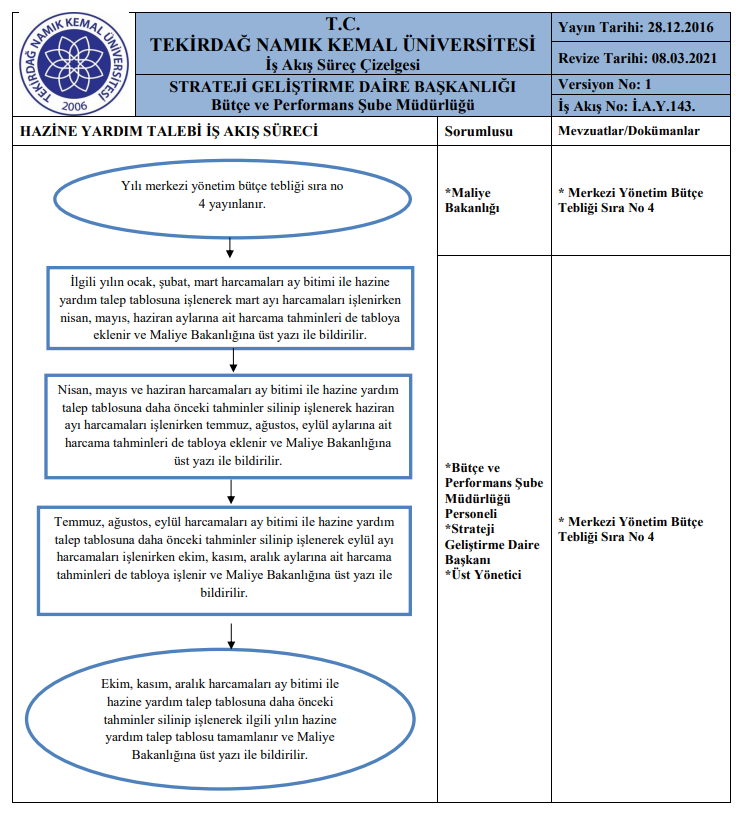 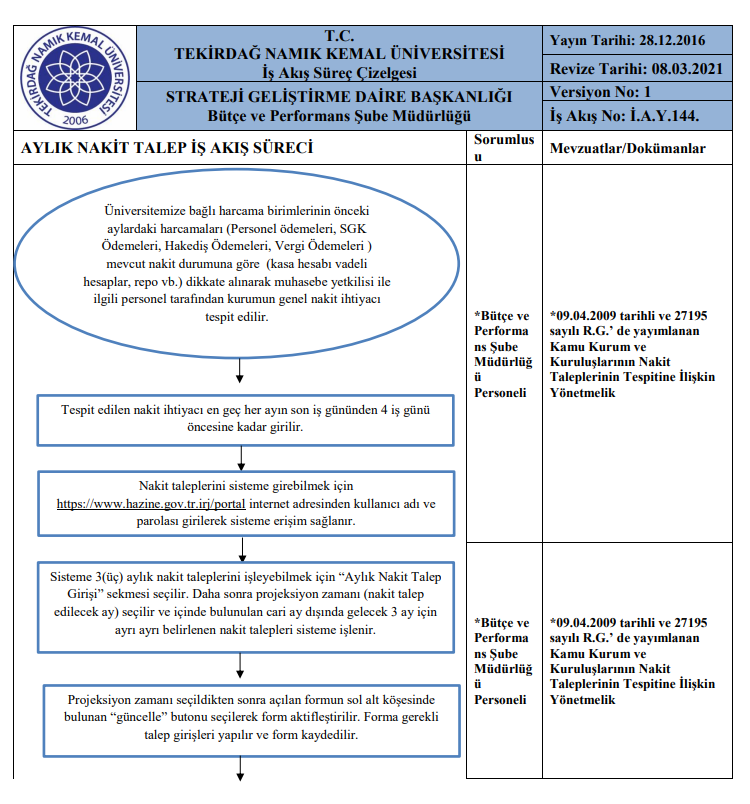 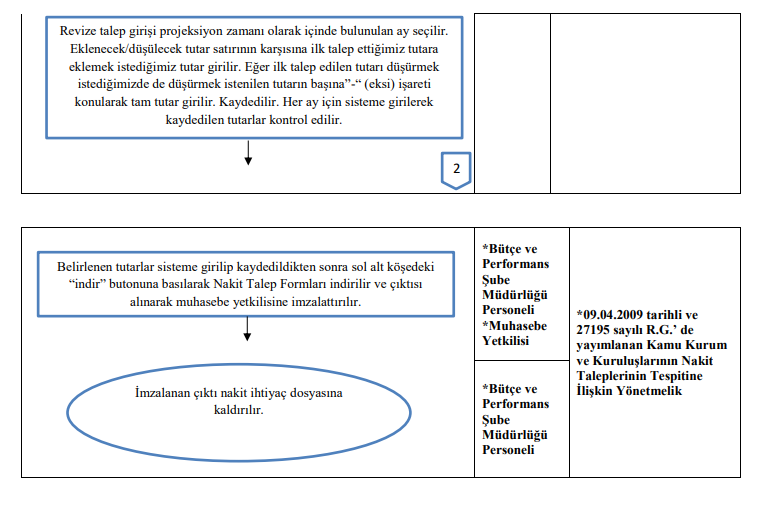 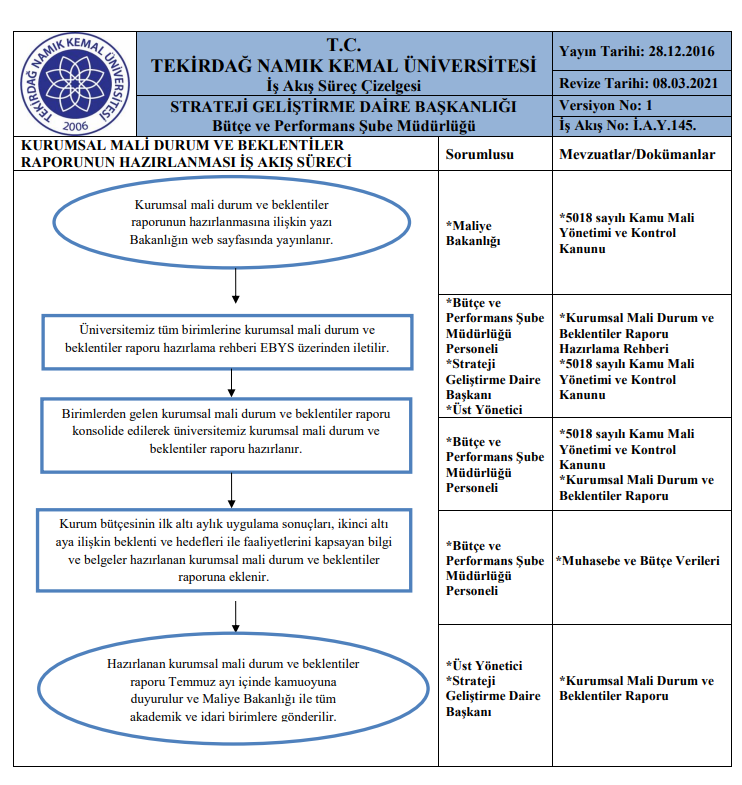 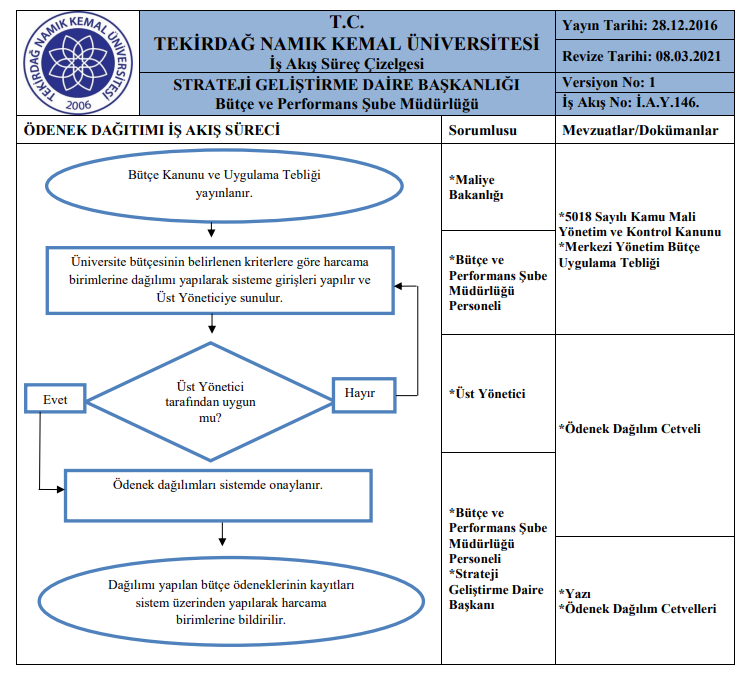 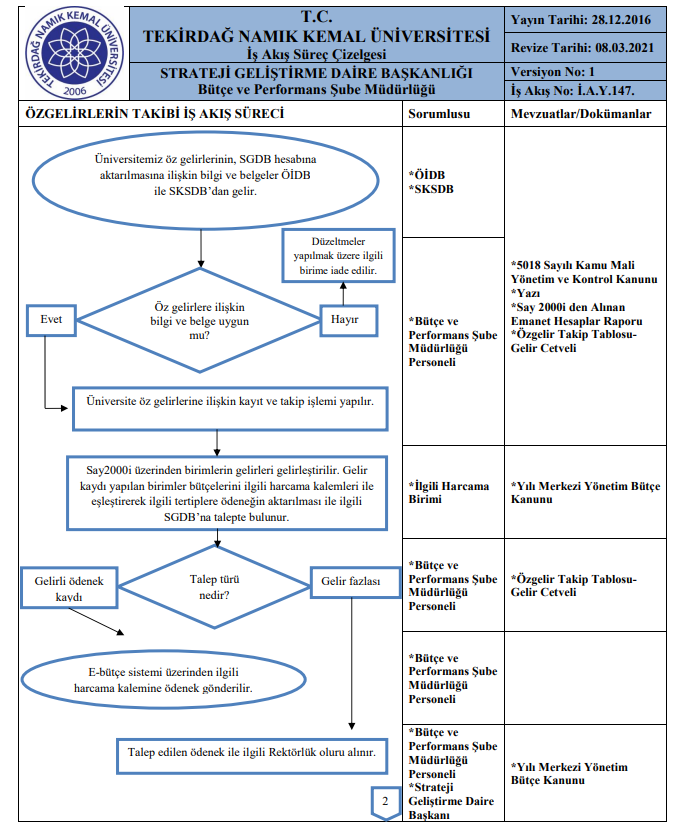 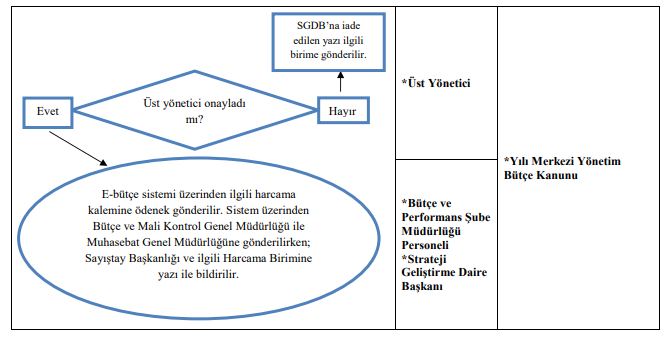 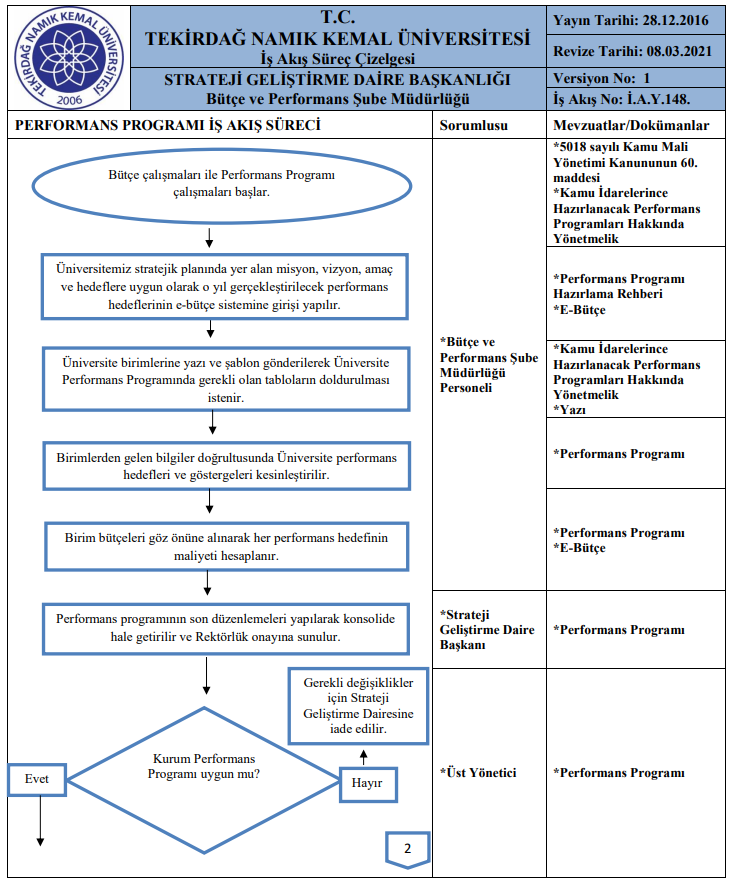 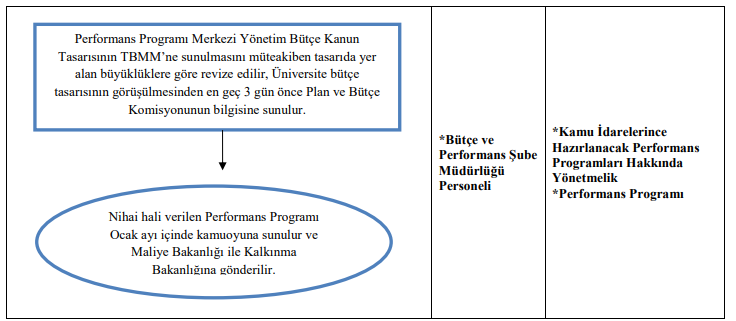 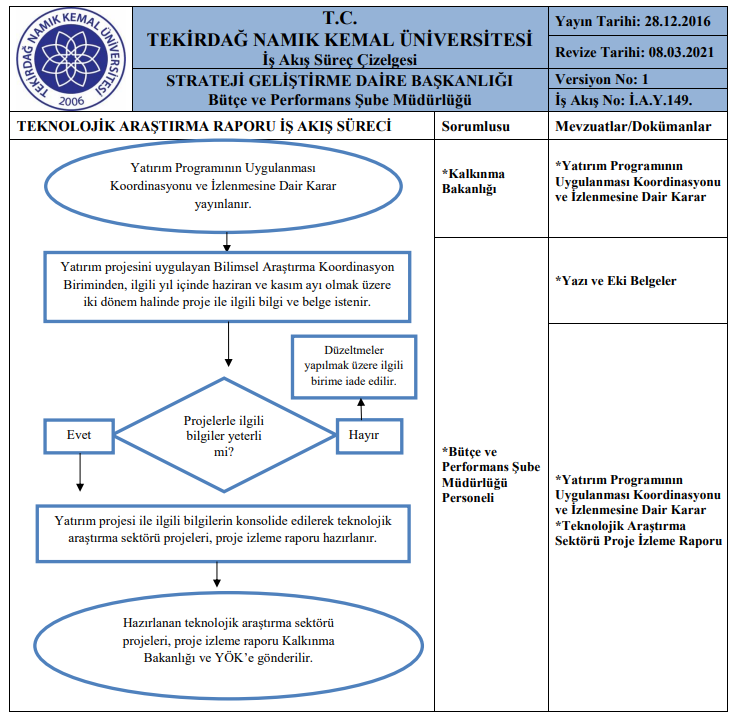 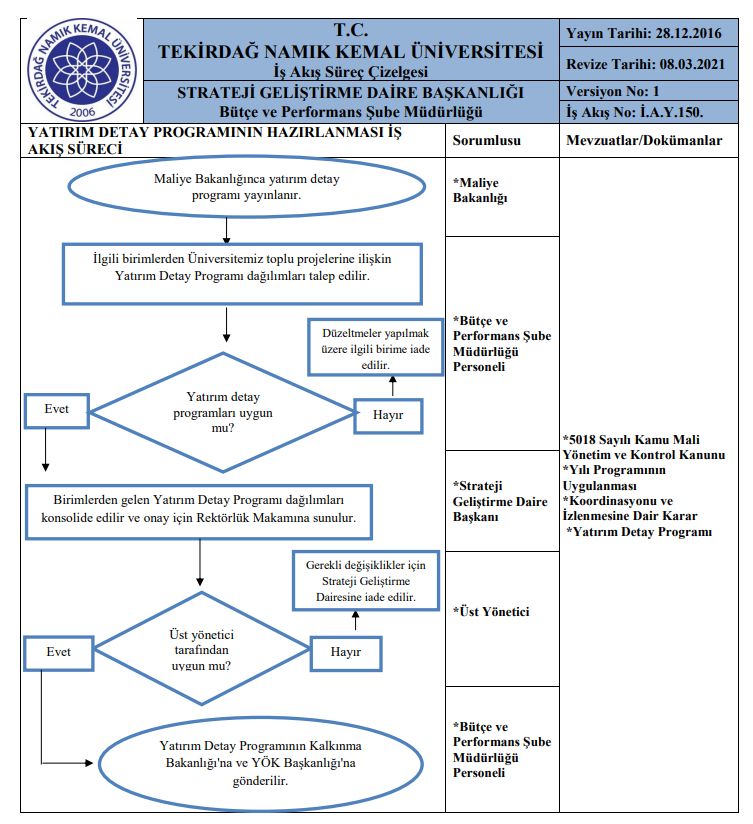 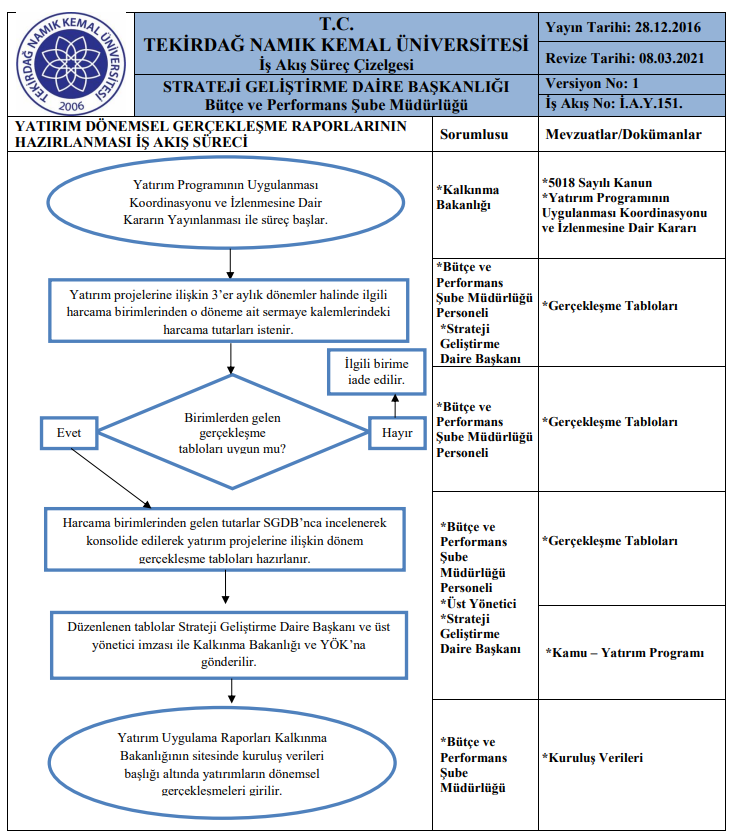 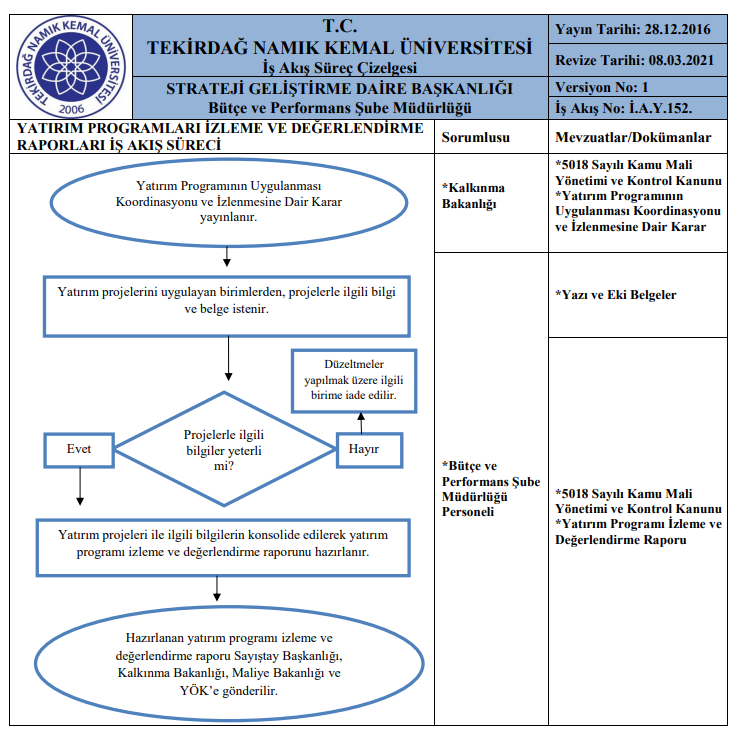 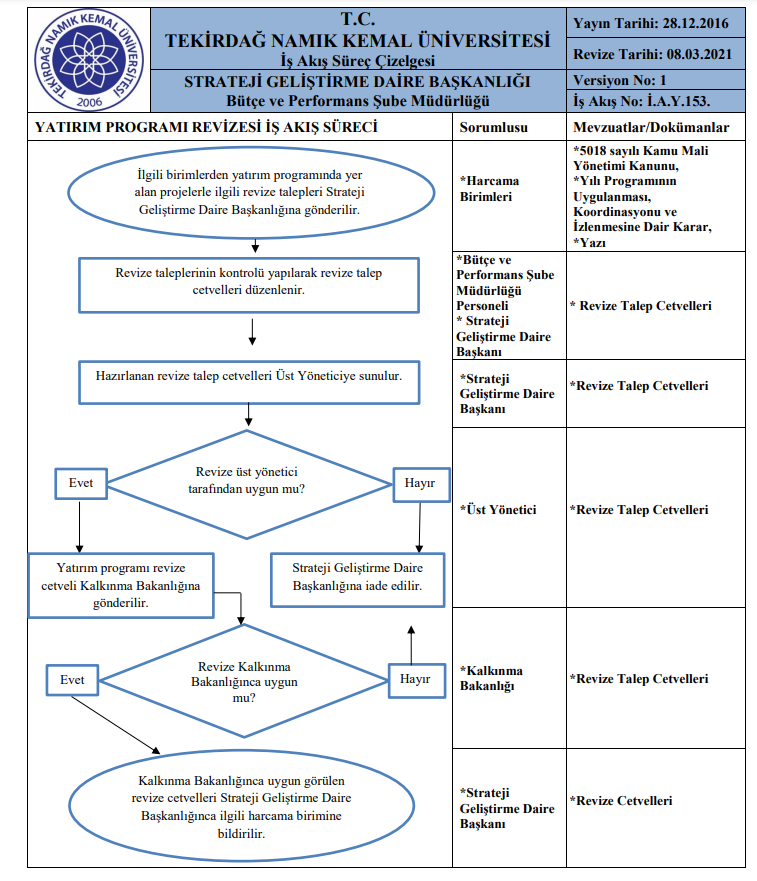 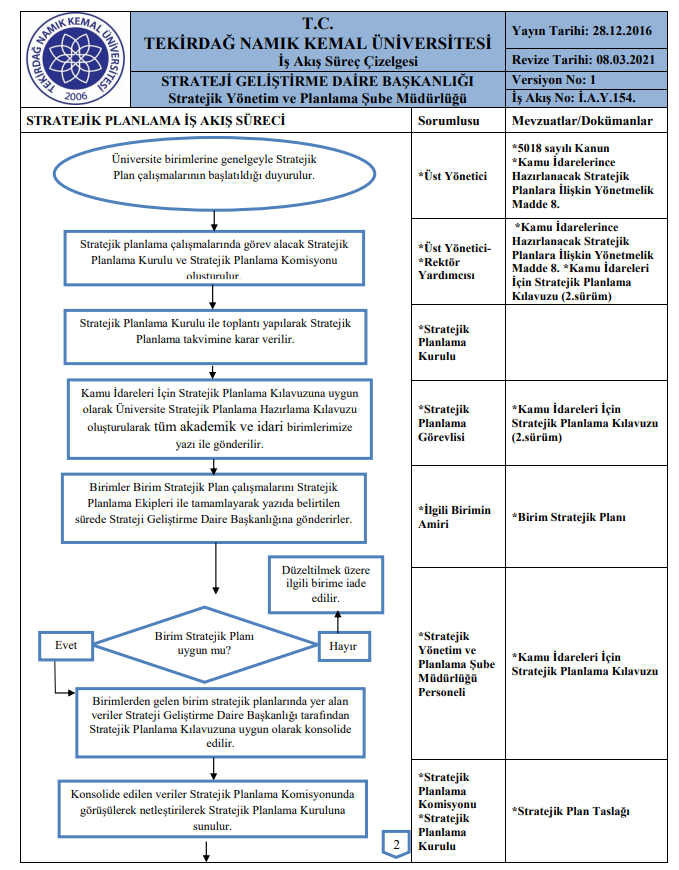 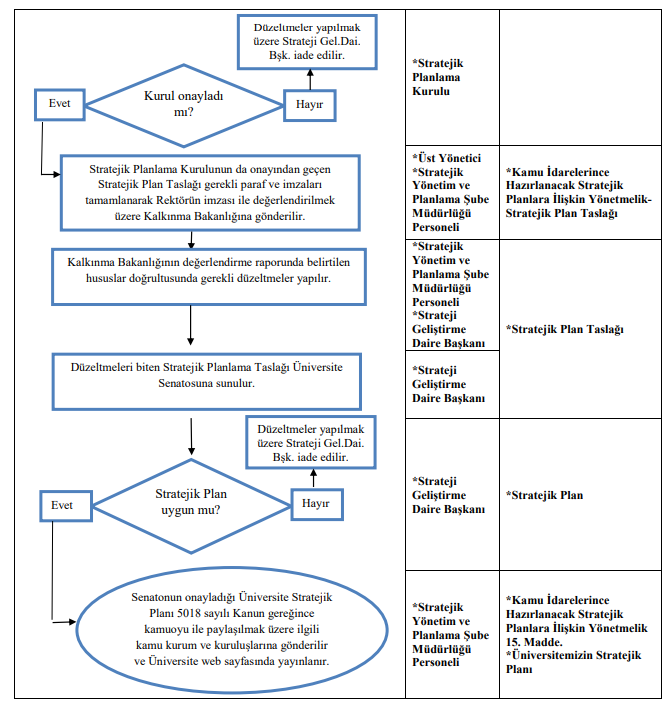 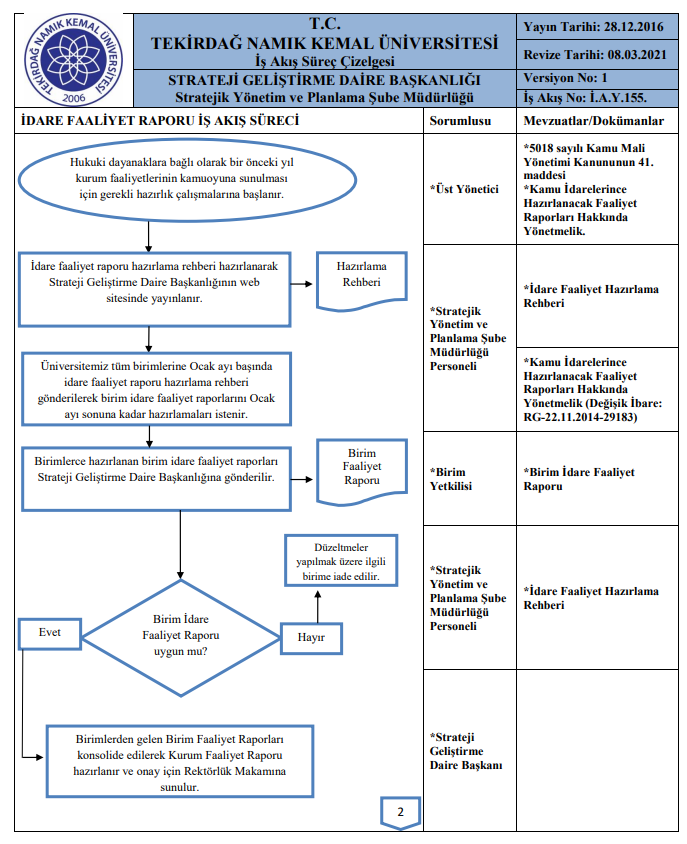 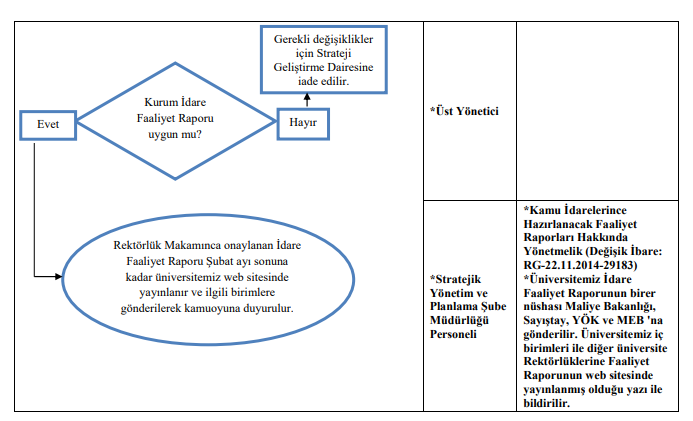 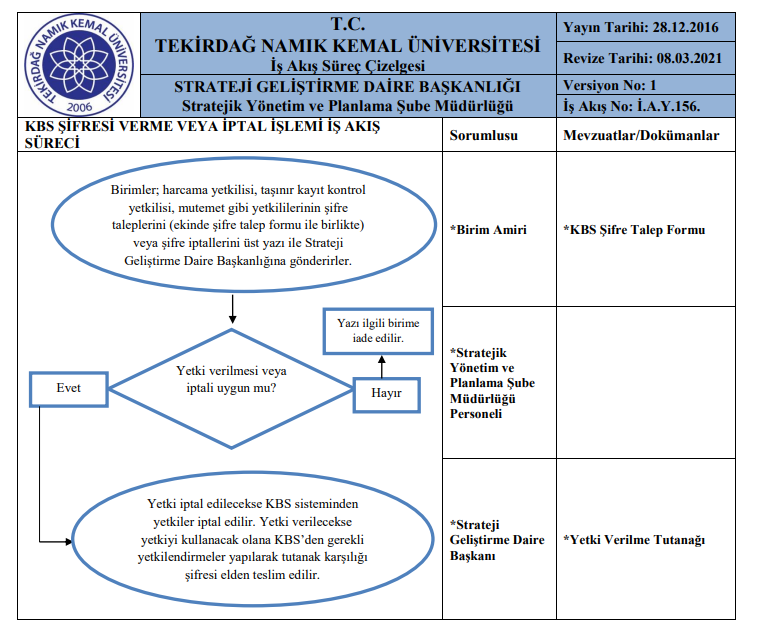 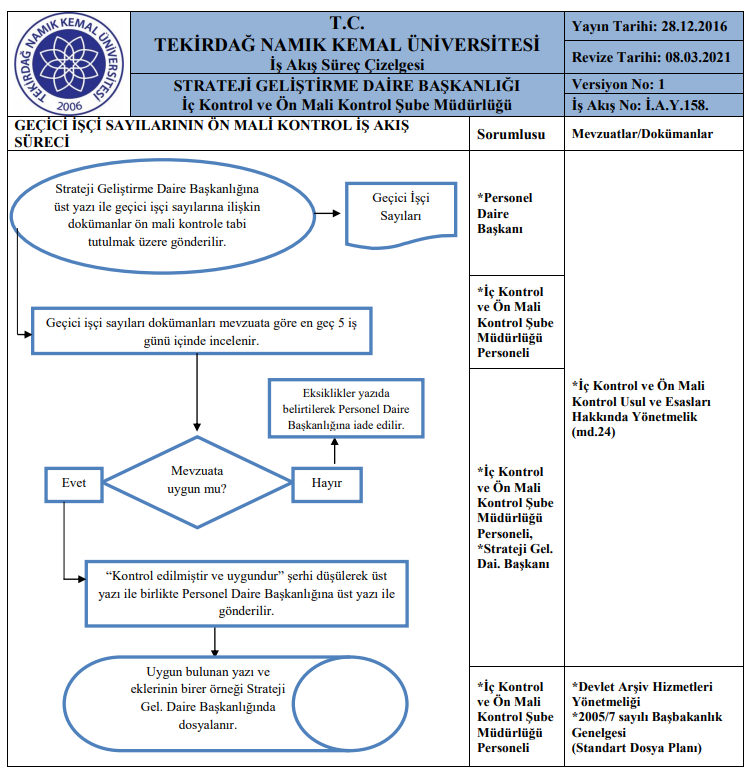 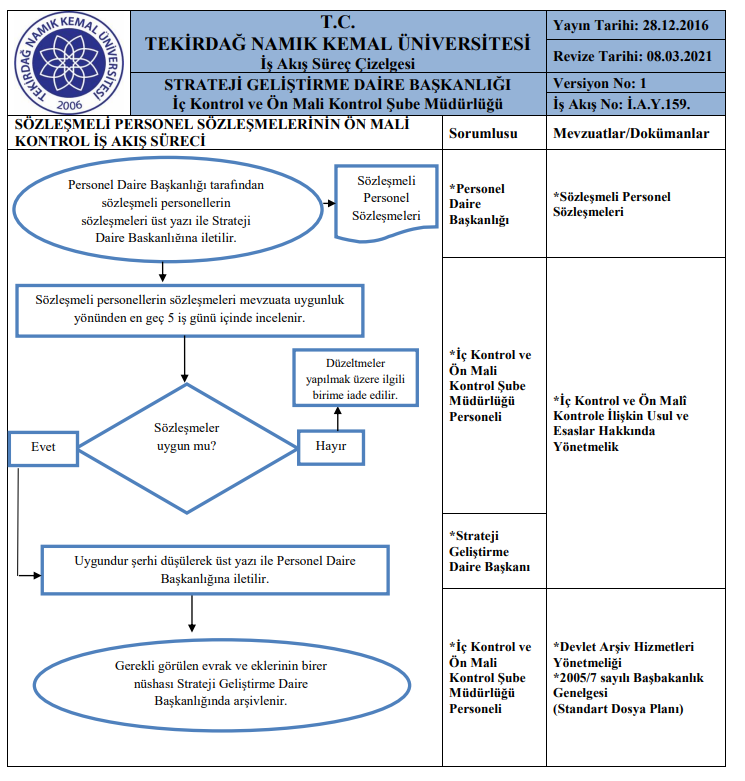 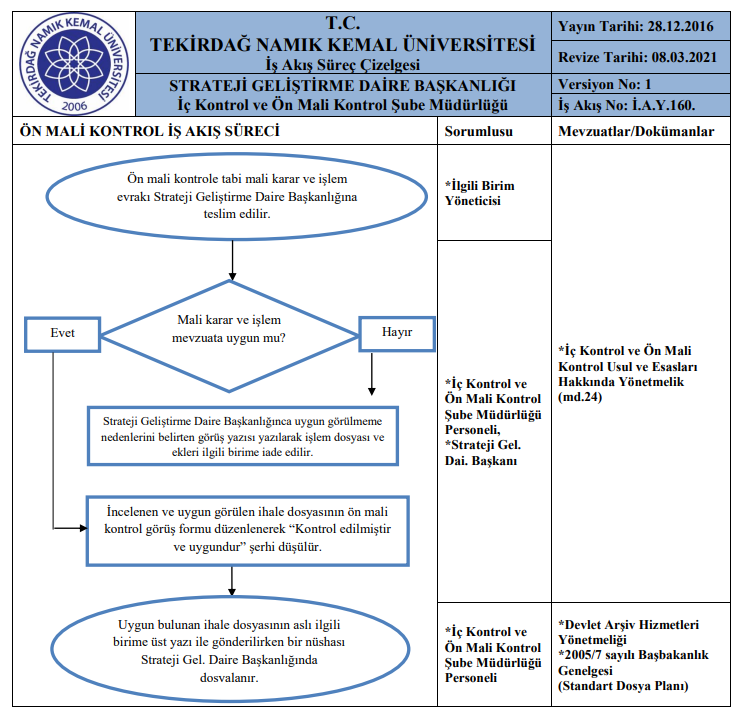 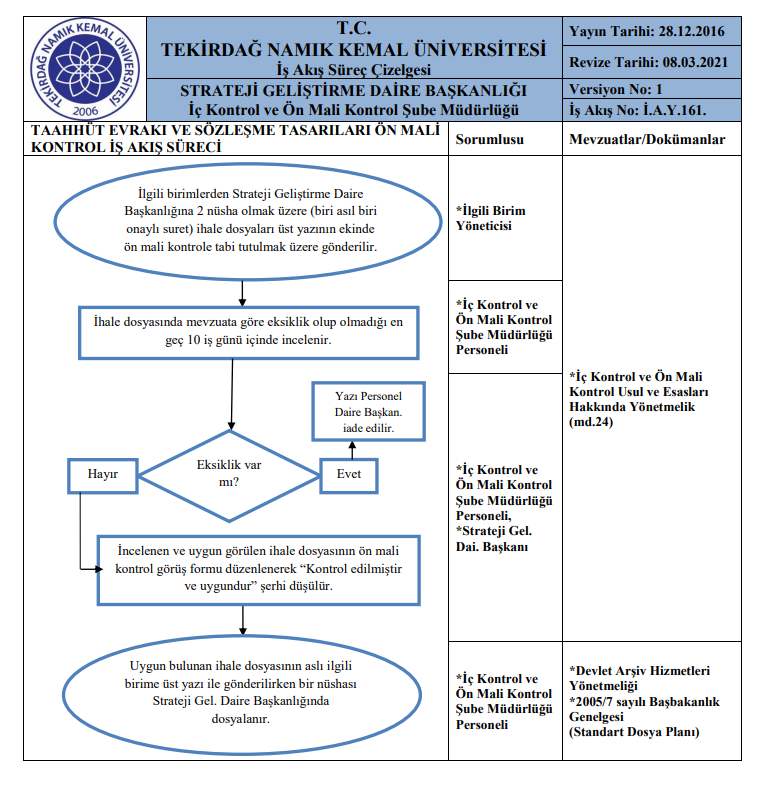 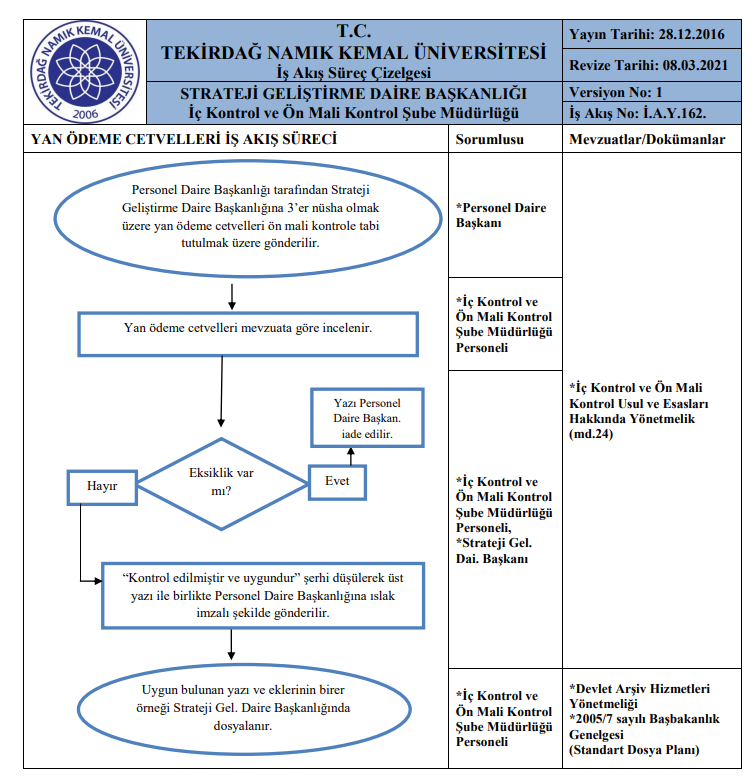 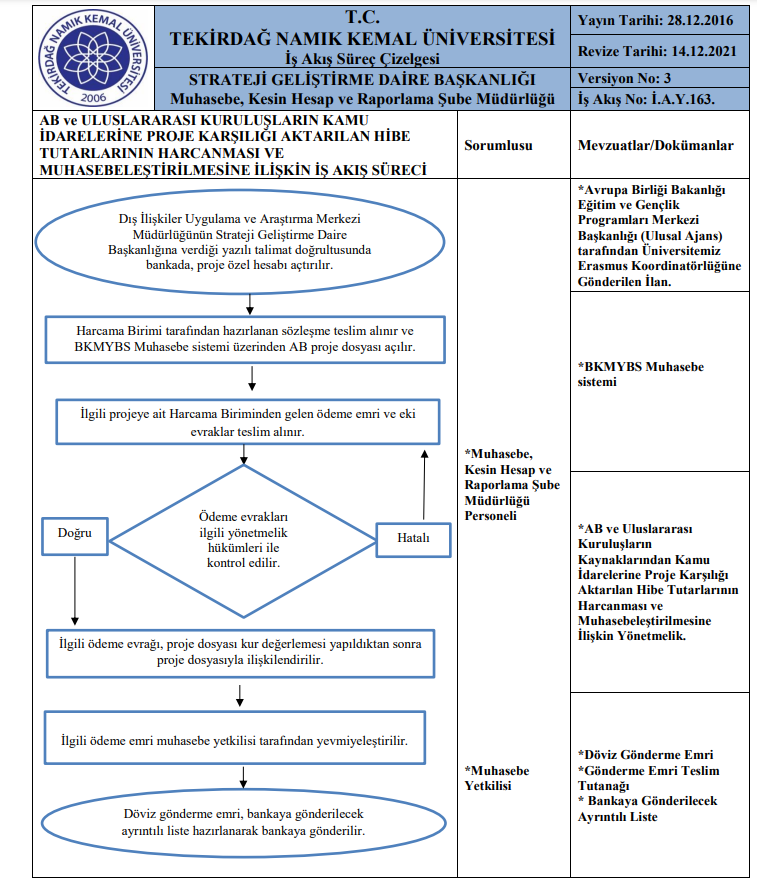 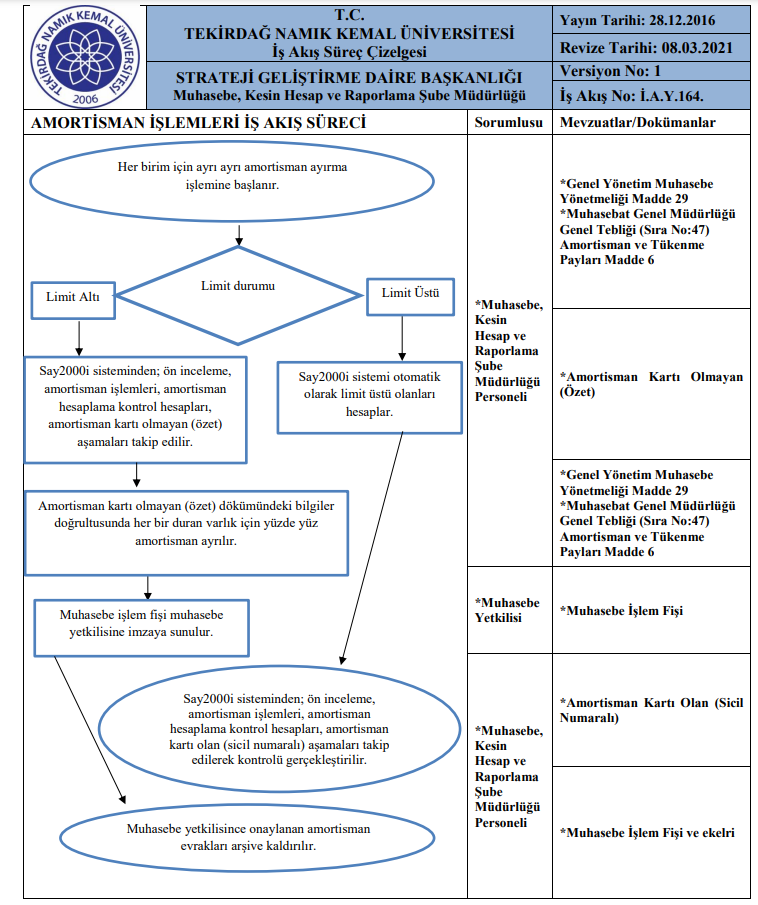 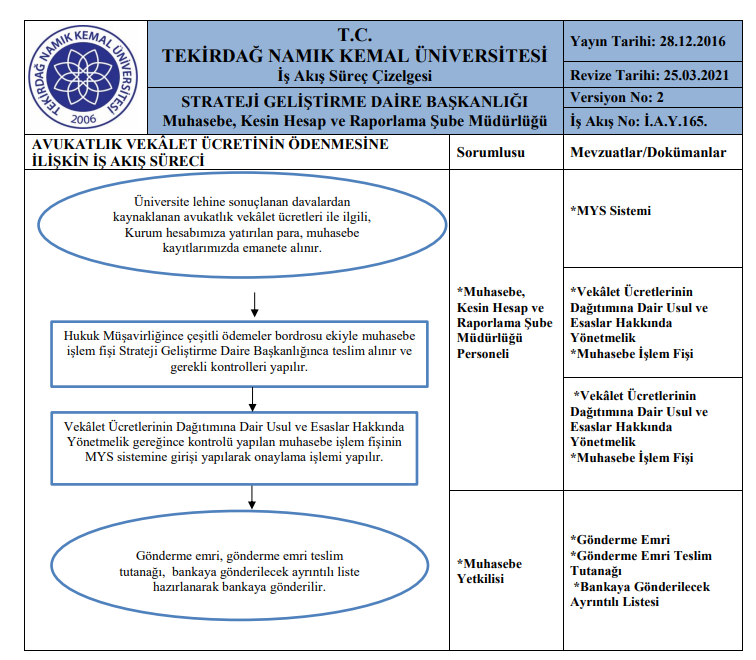 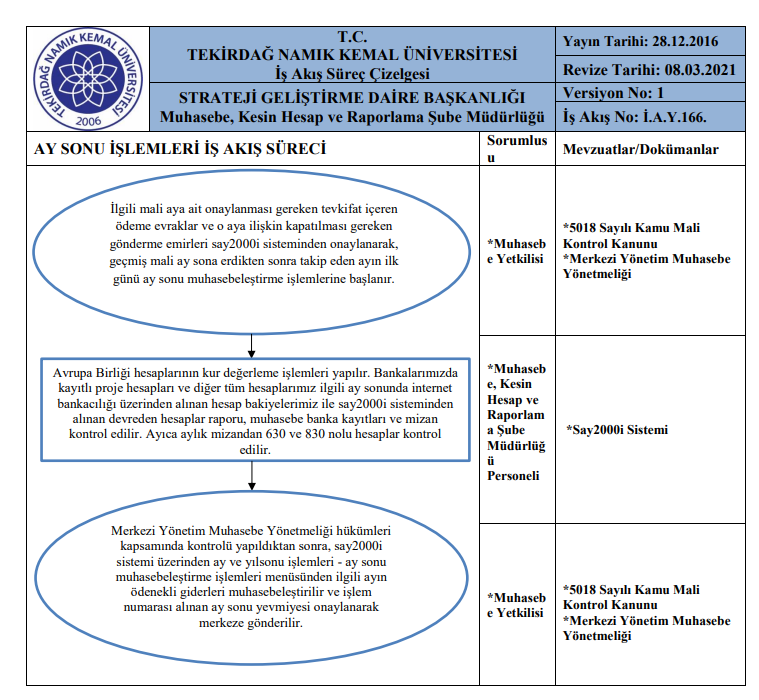 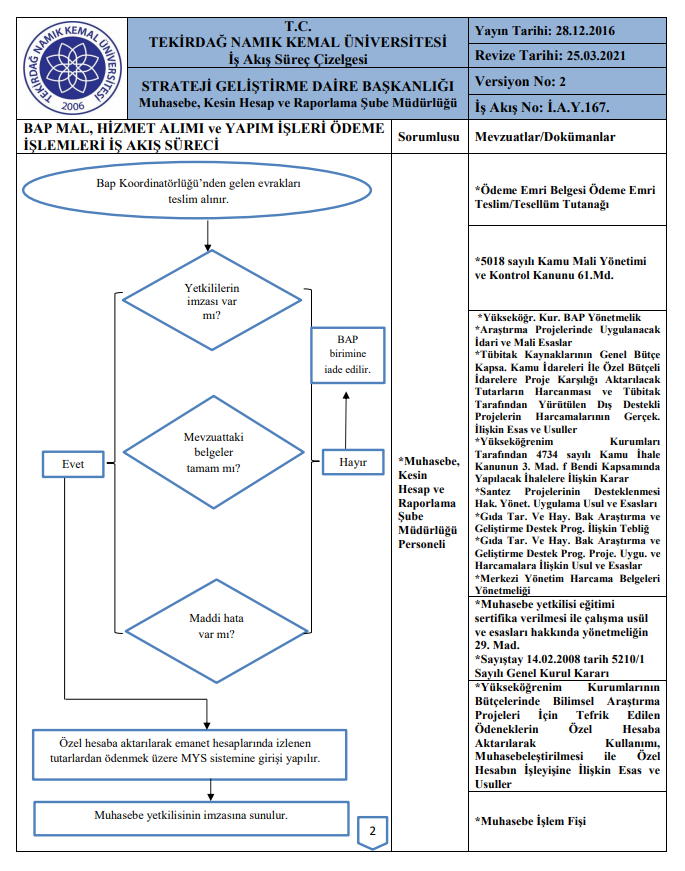 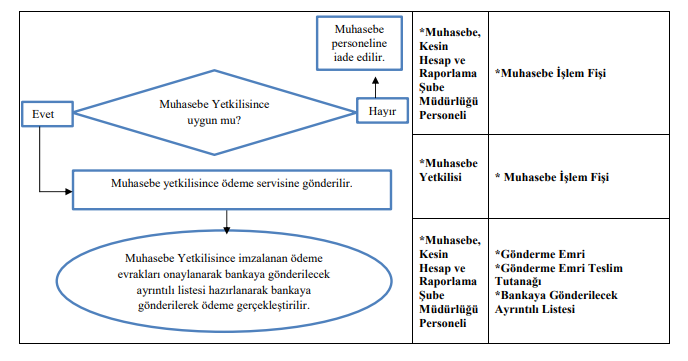 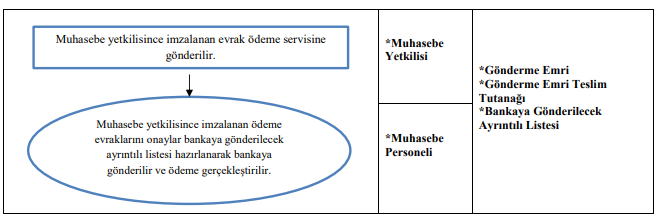 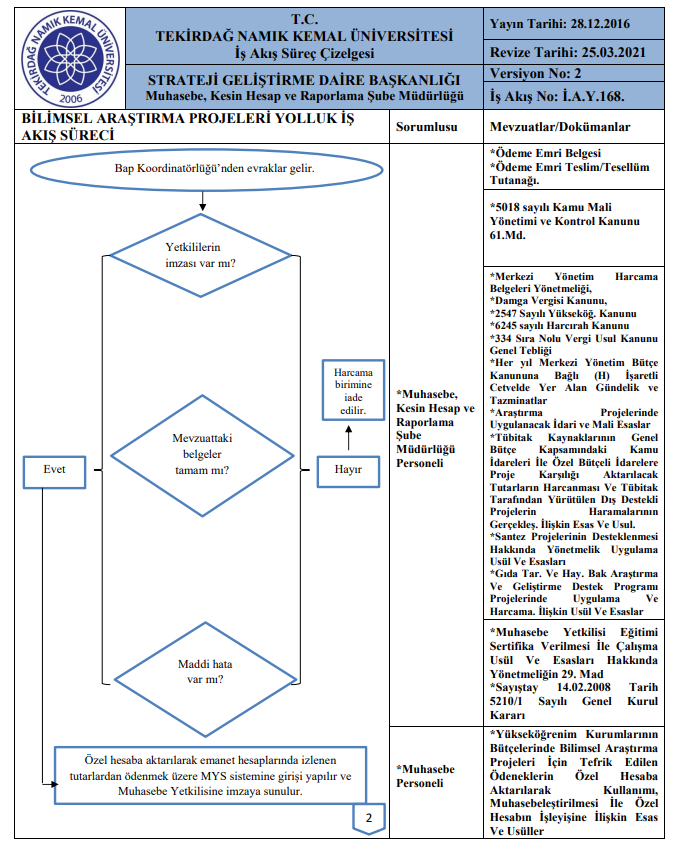 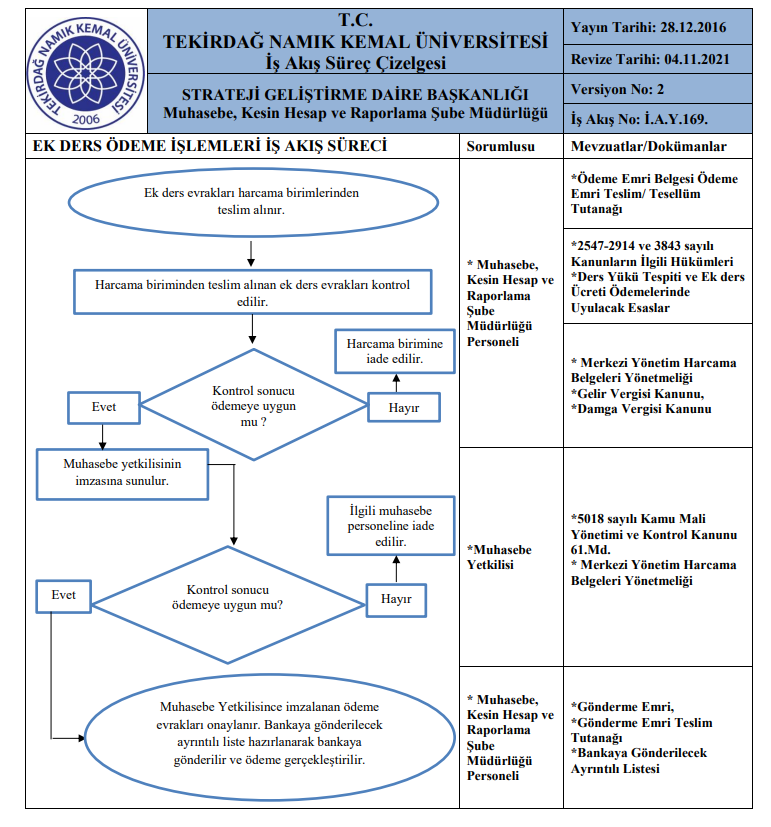 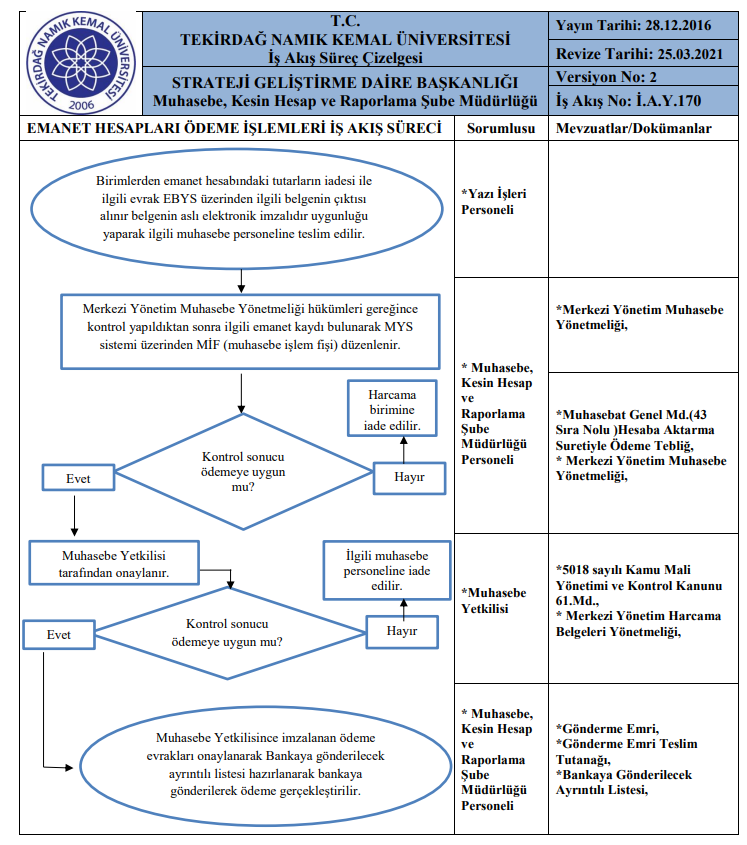 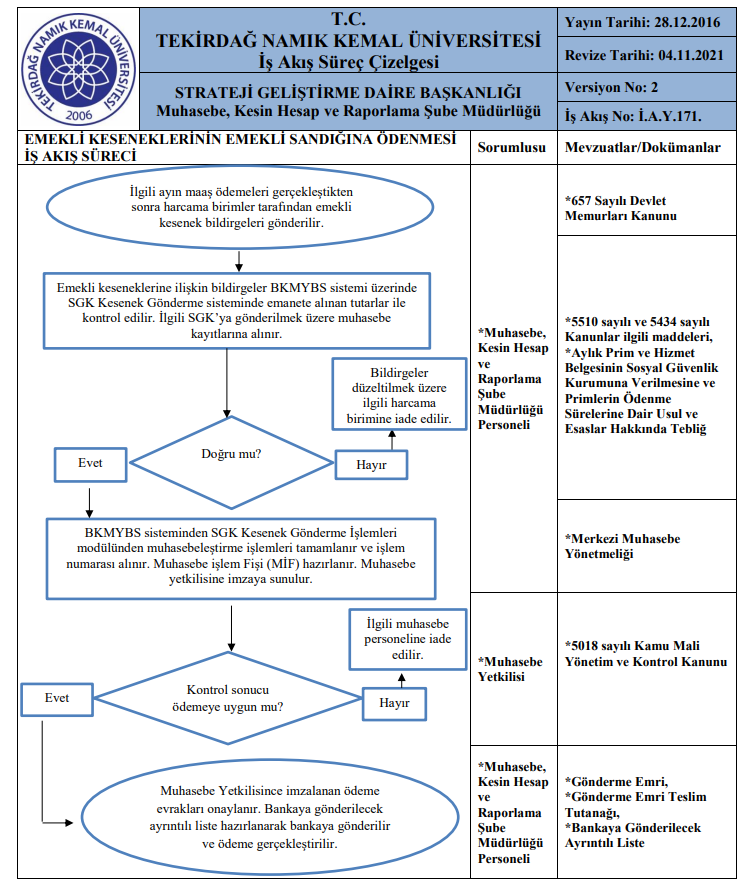 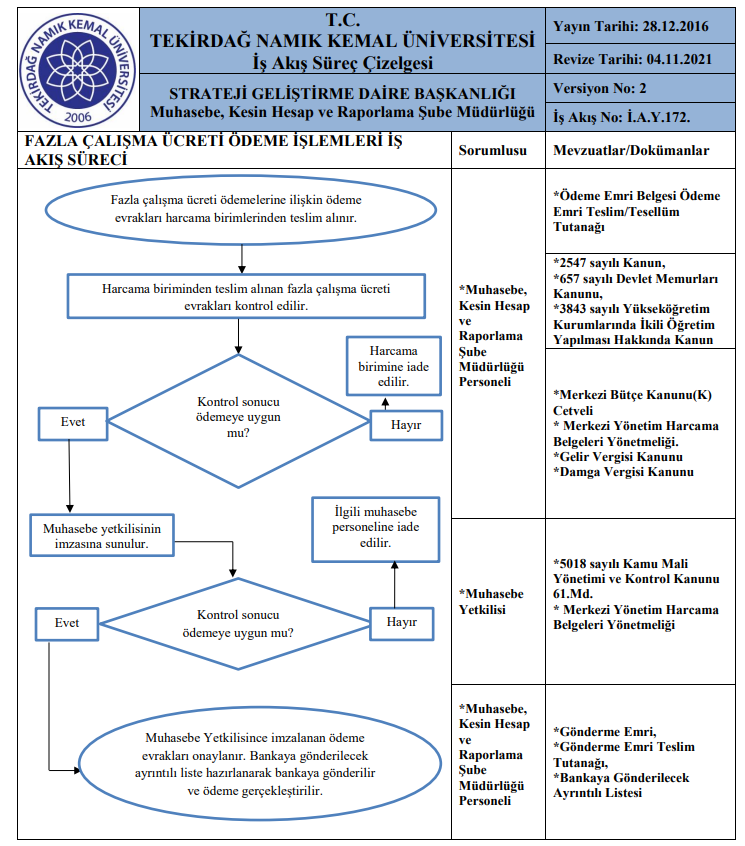 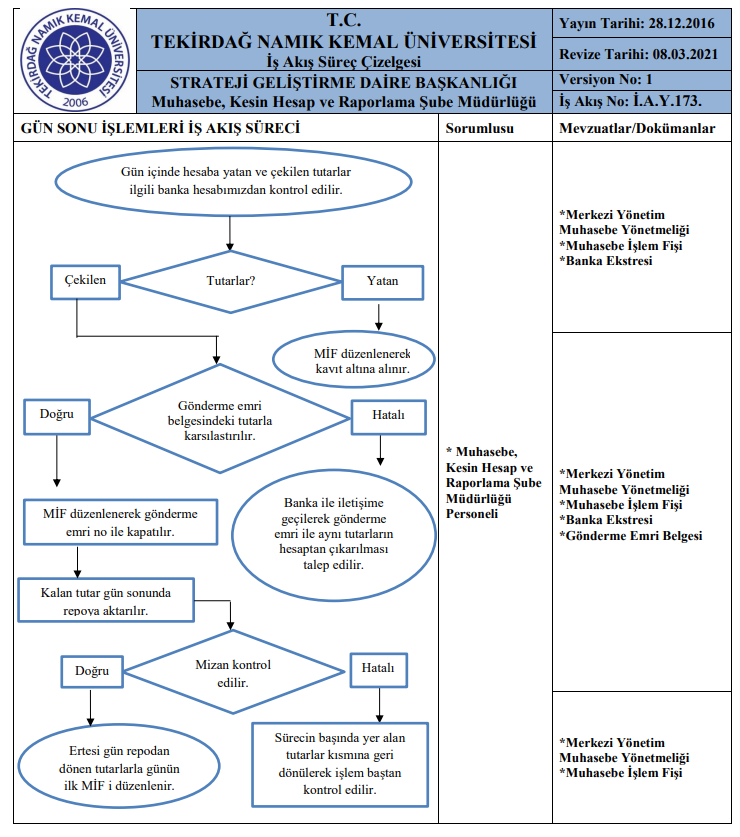 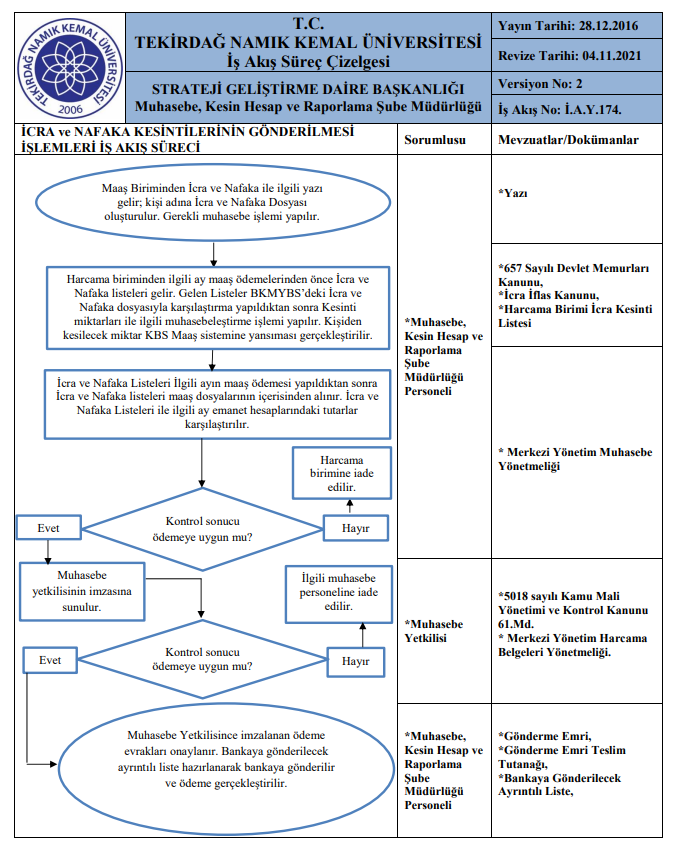 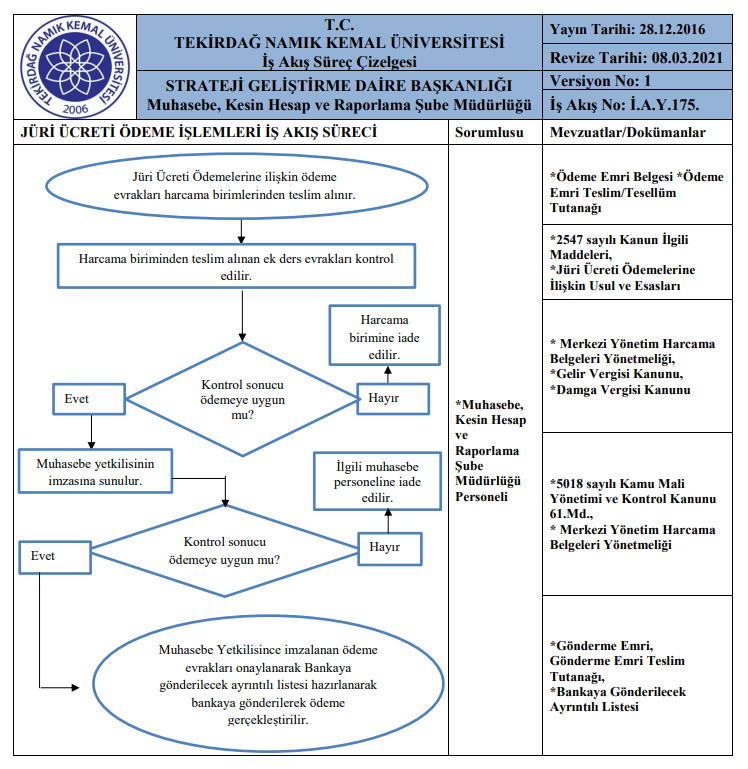 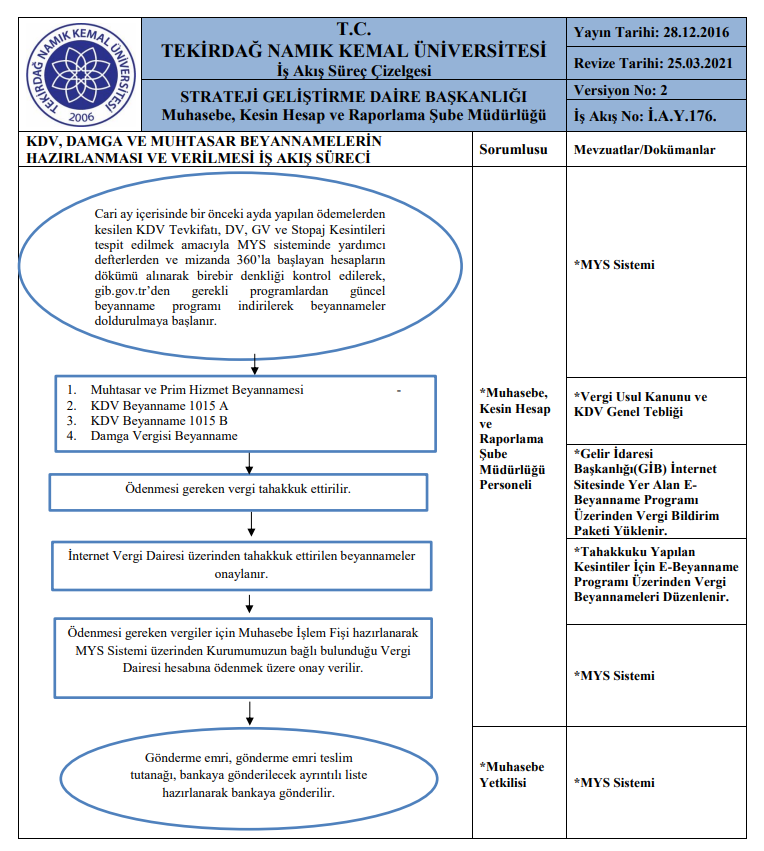 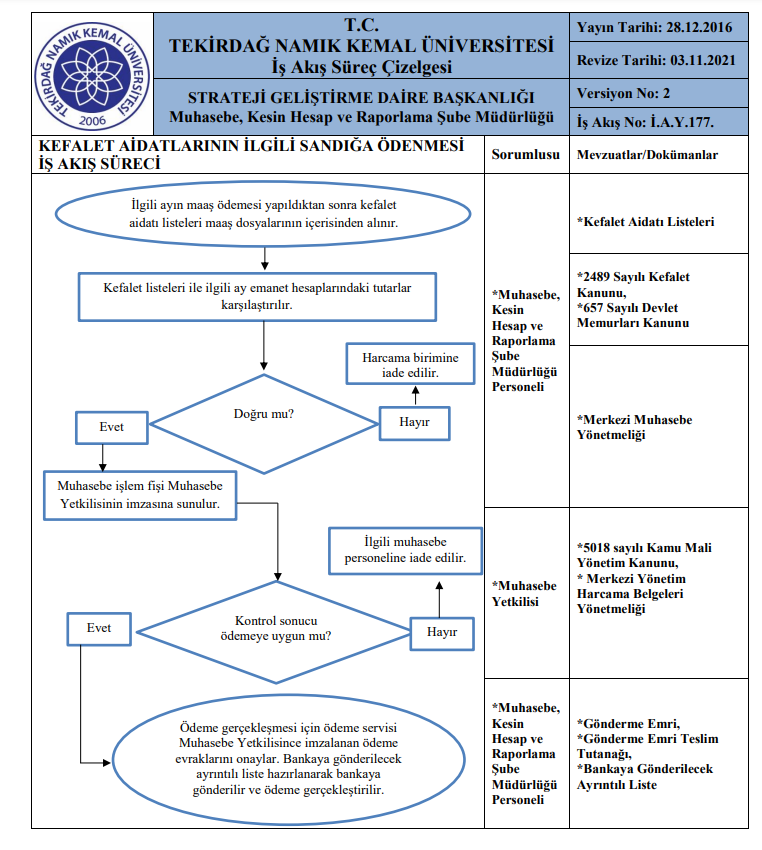 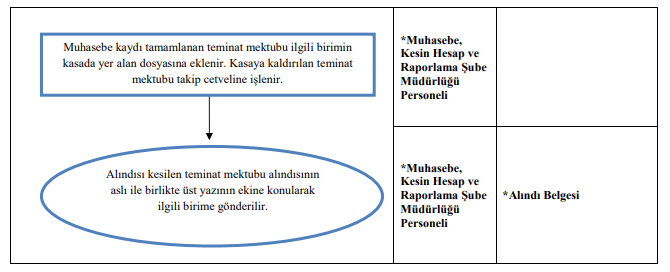 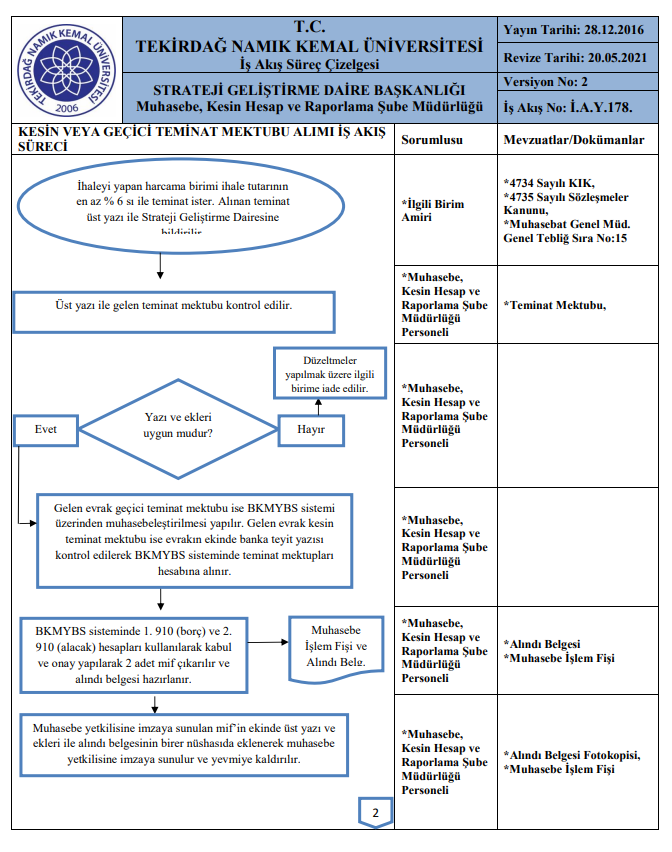 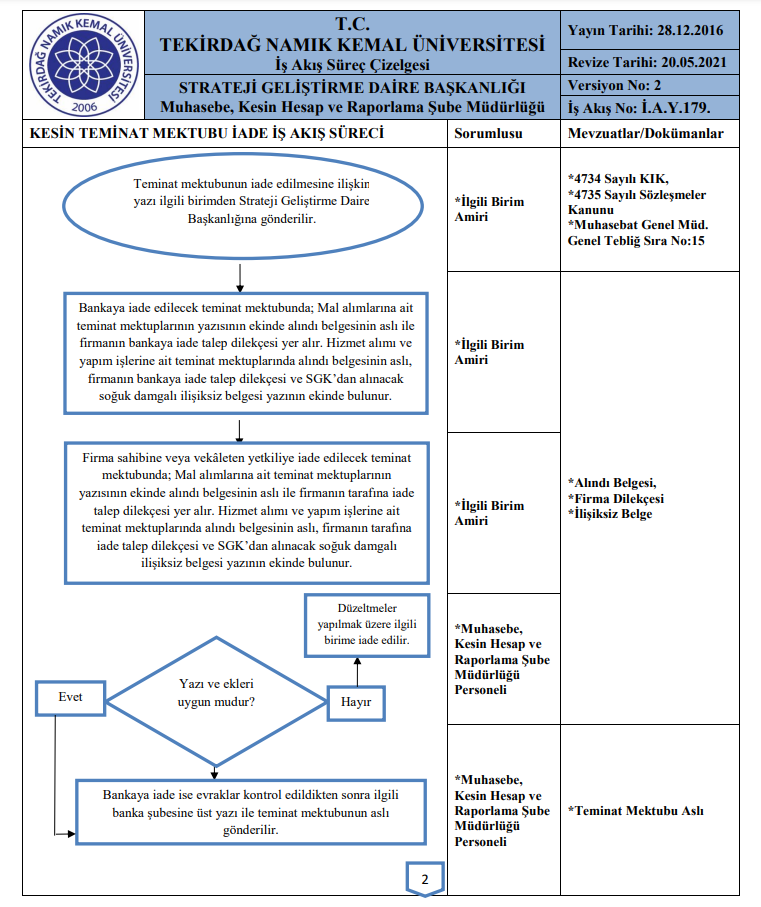 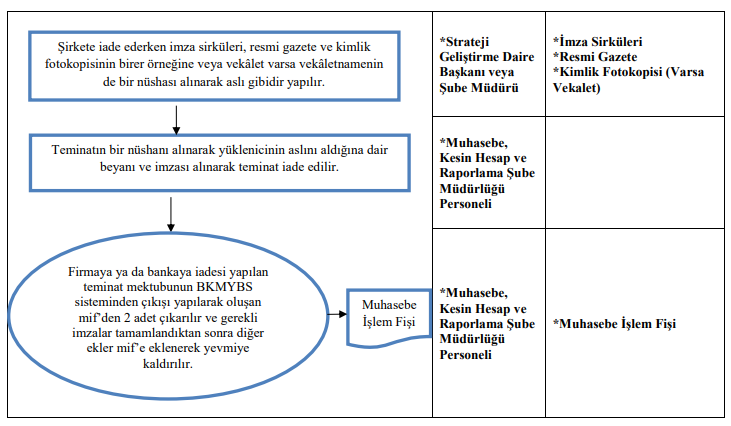 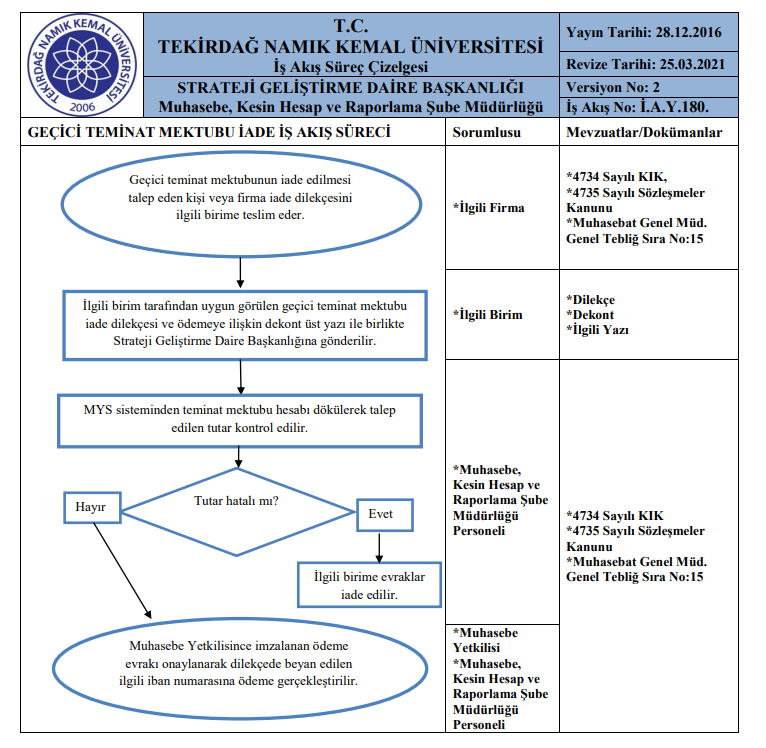 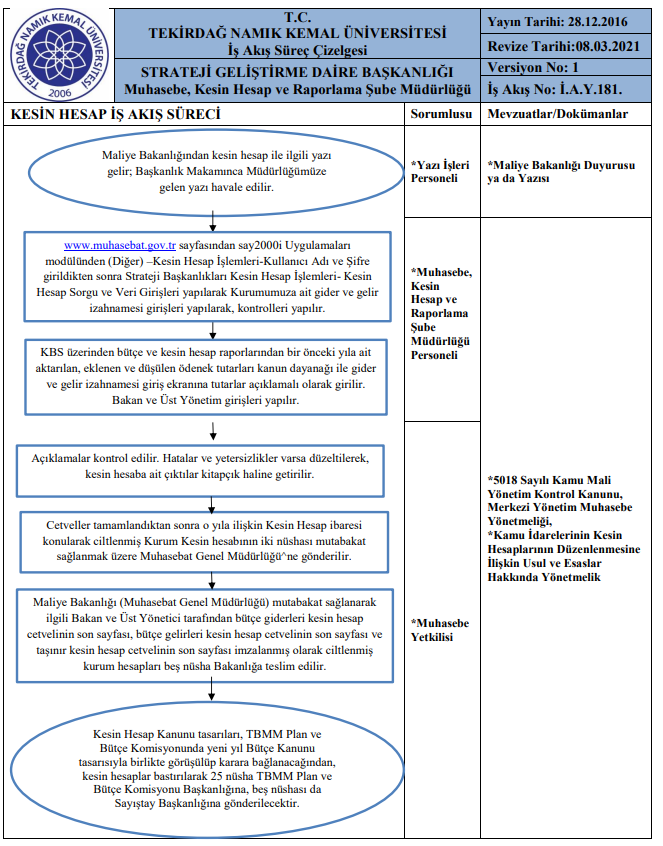 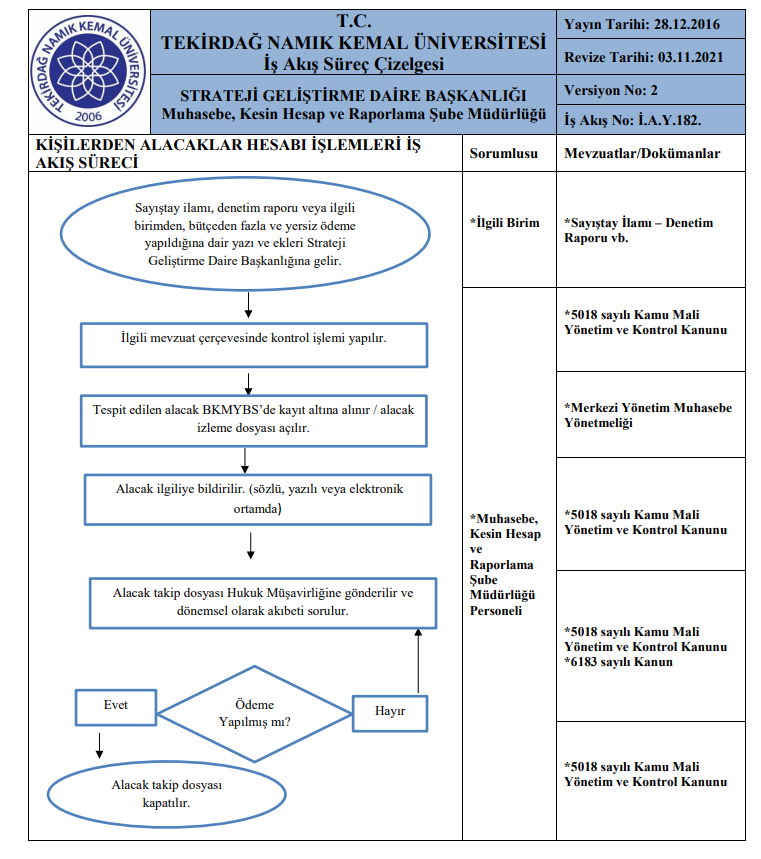 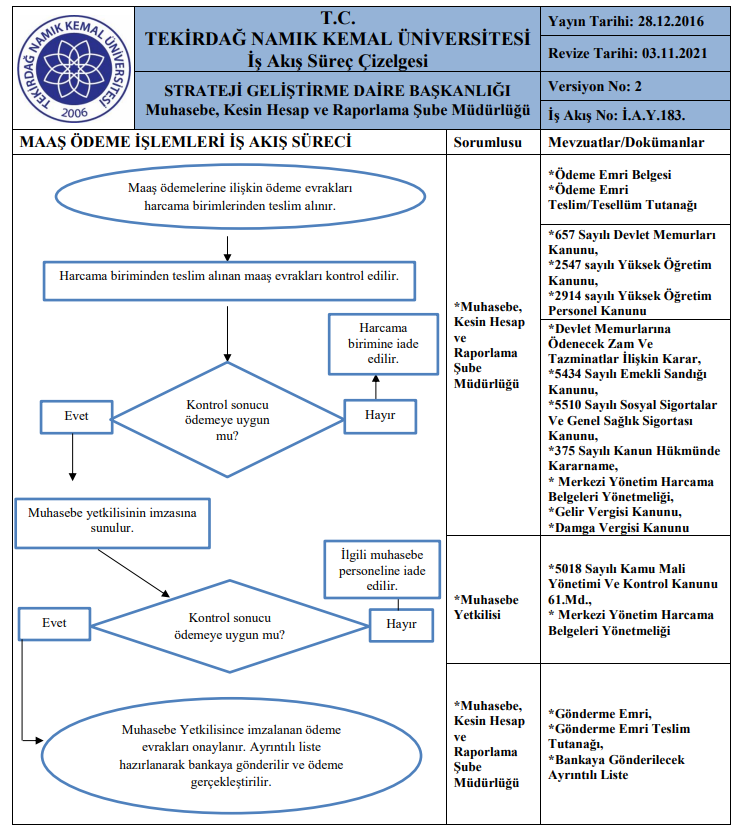 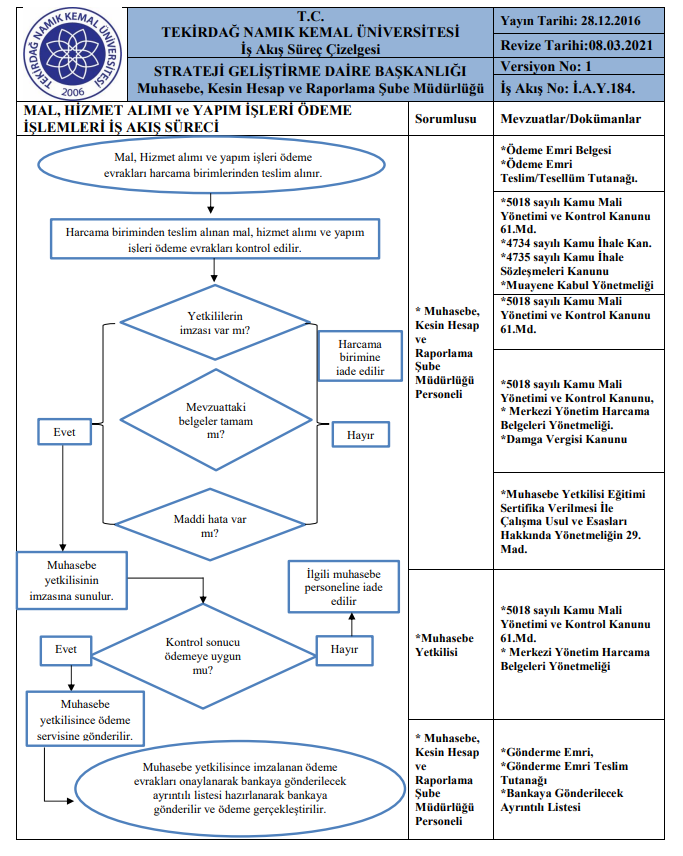 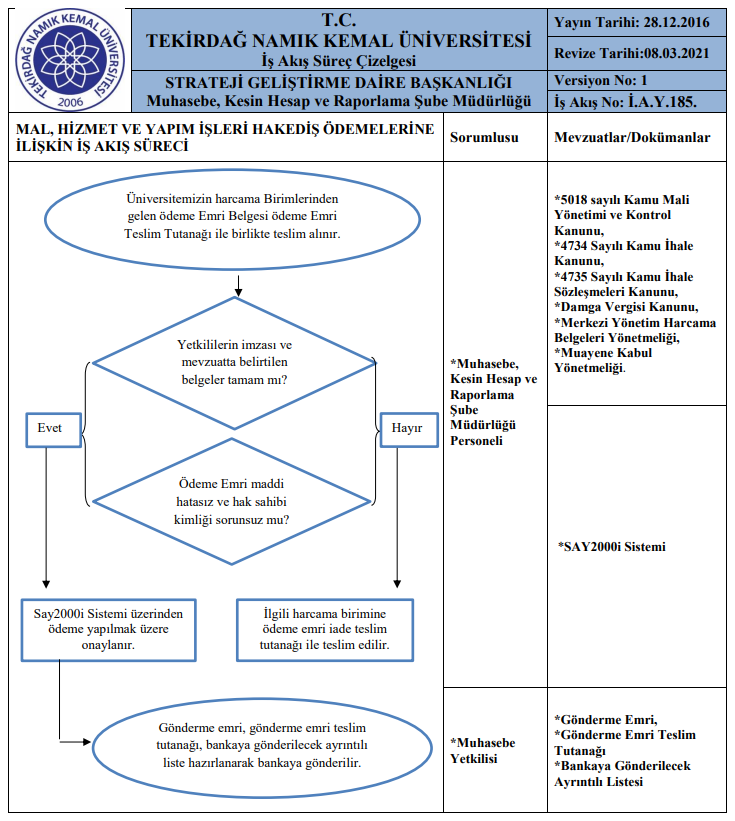 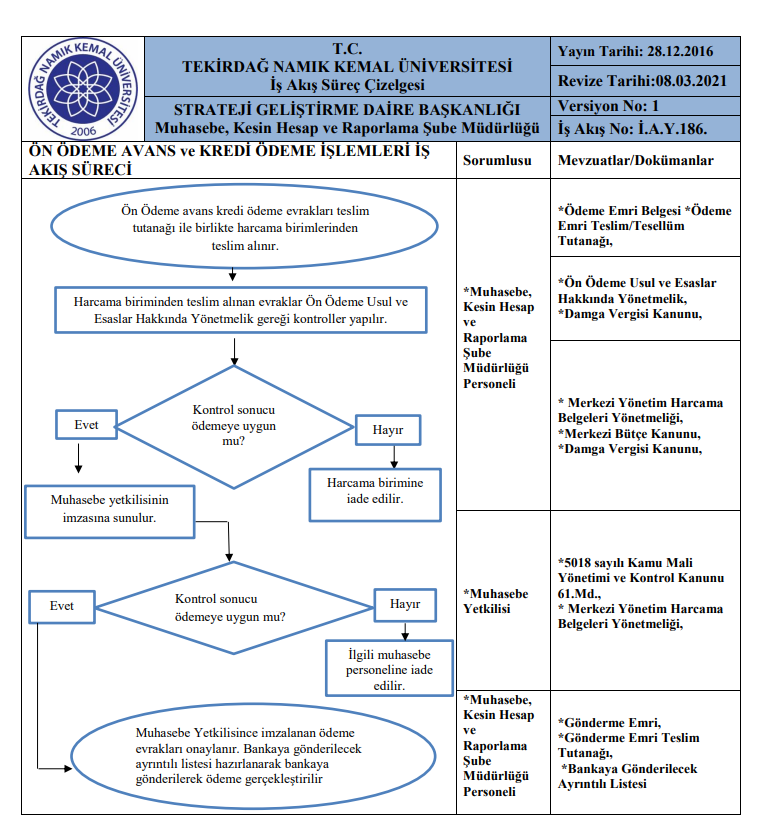 ,İ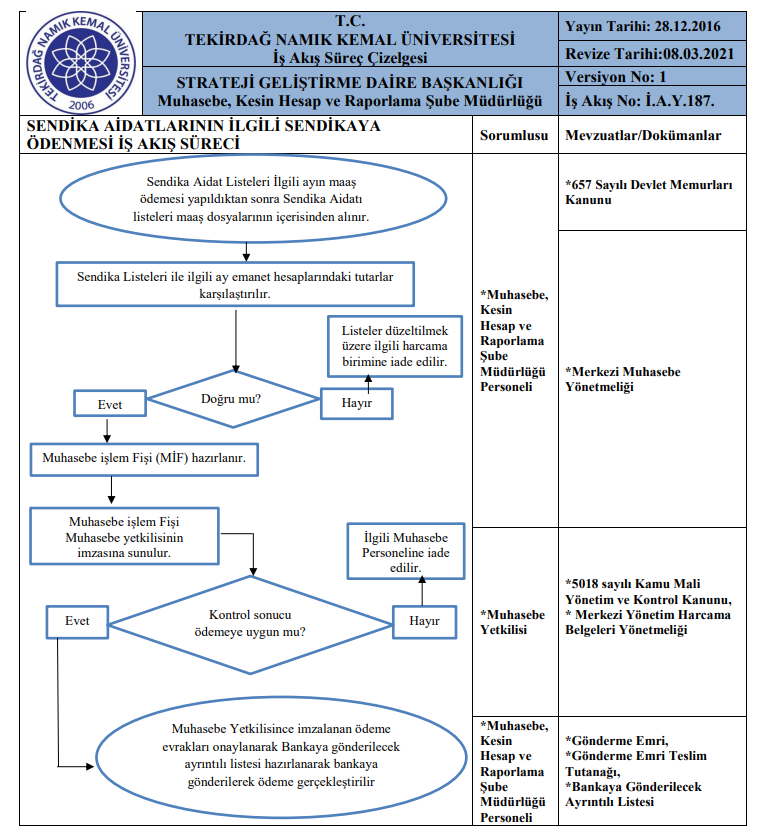 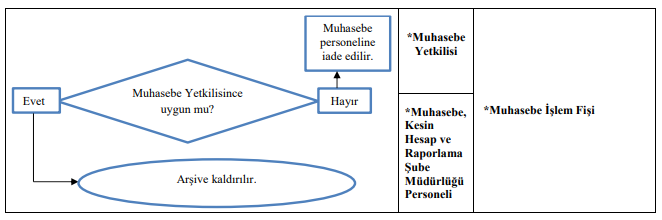 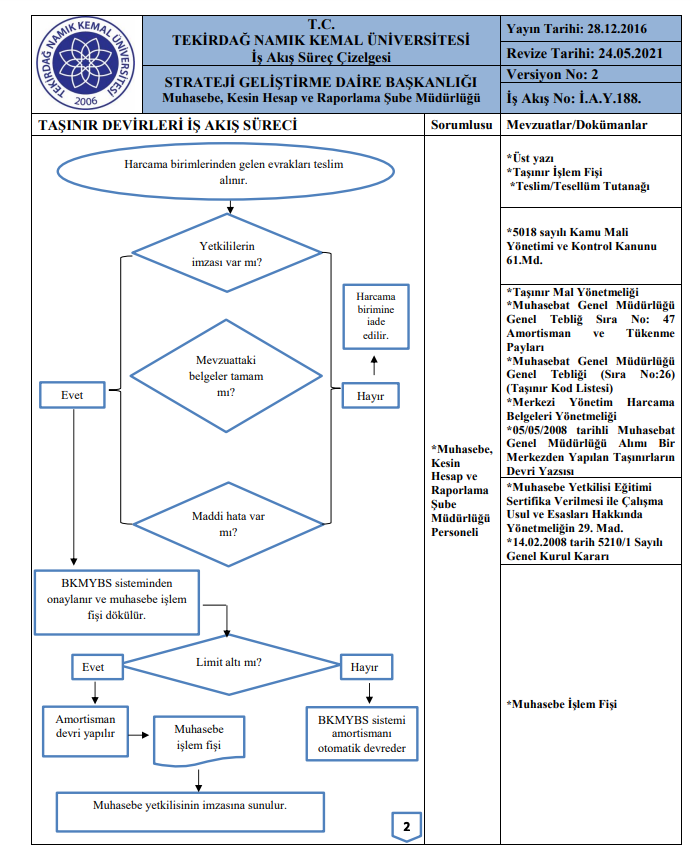 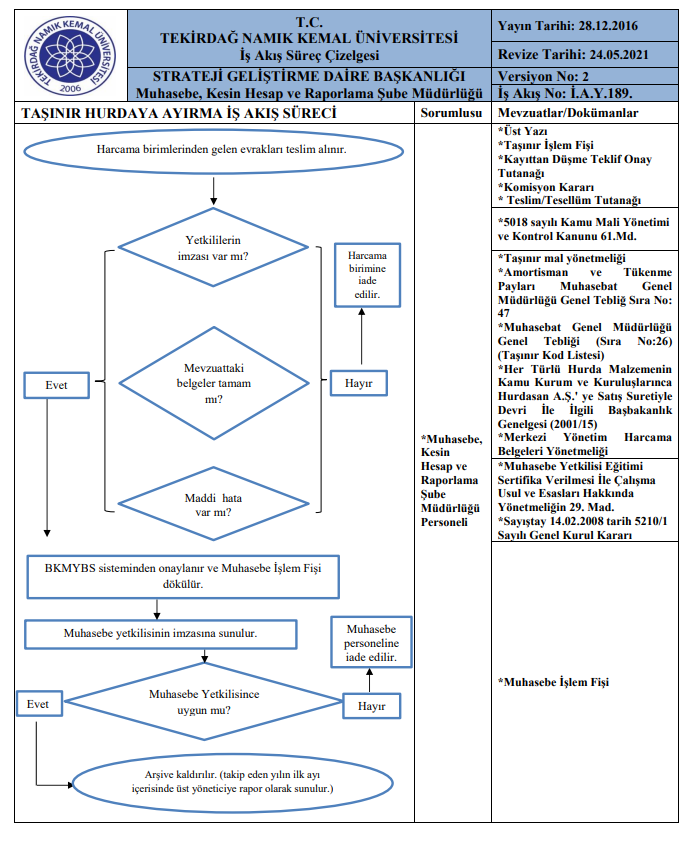 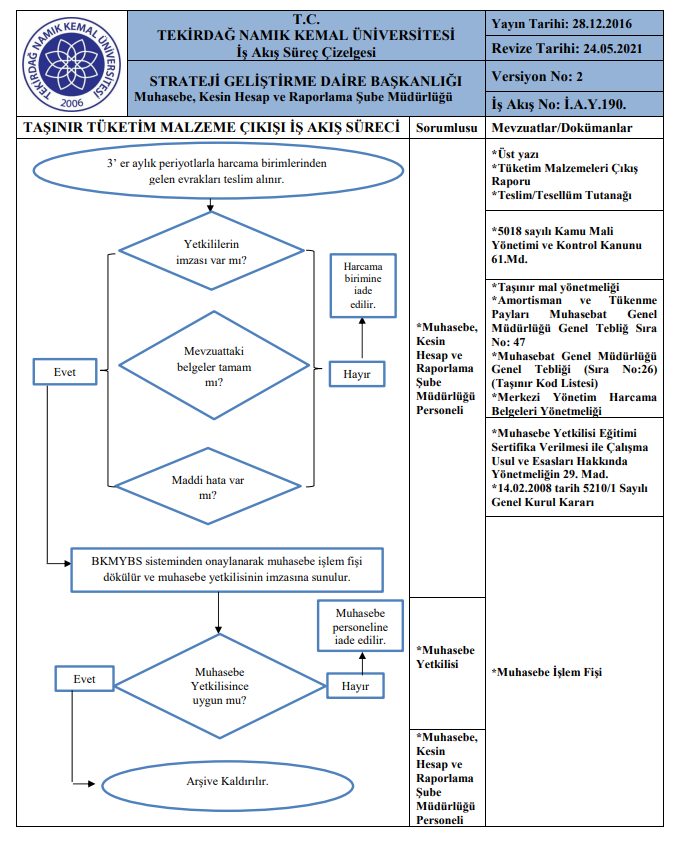 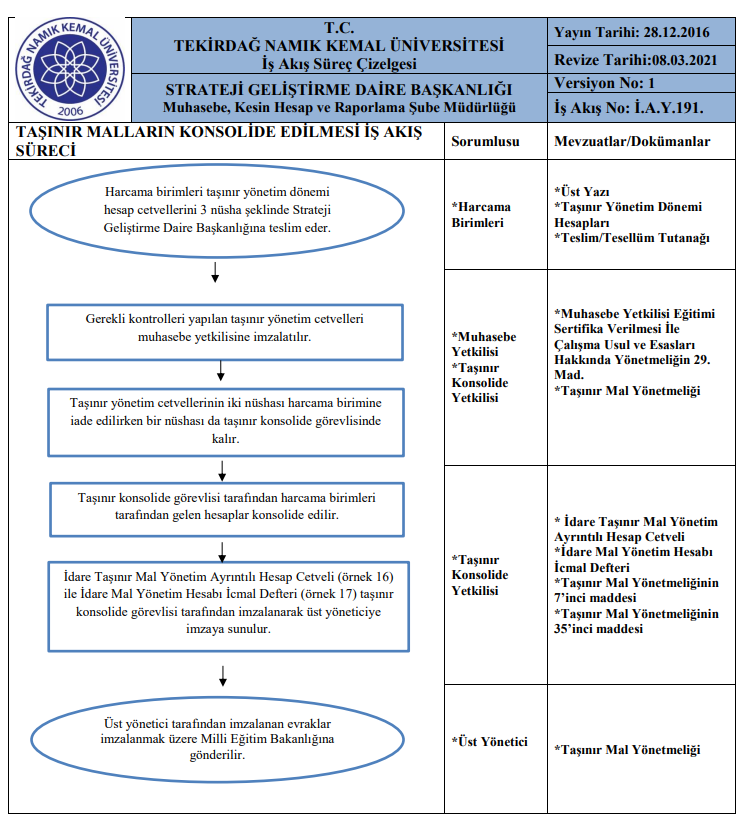 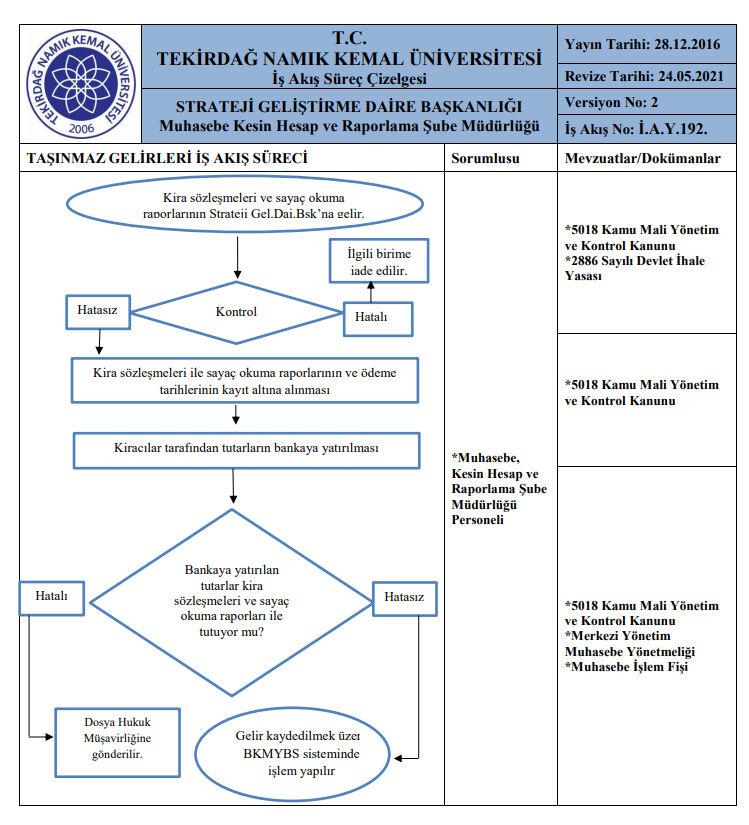 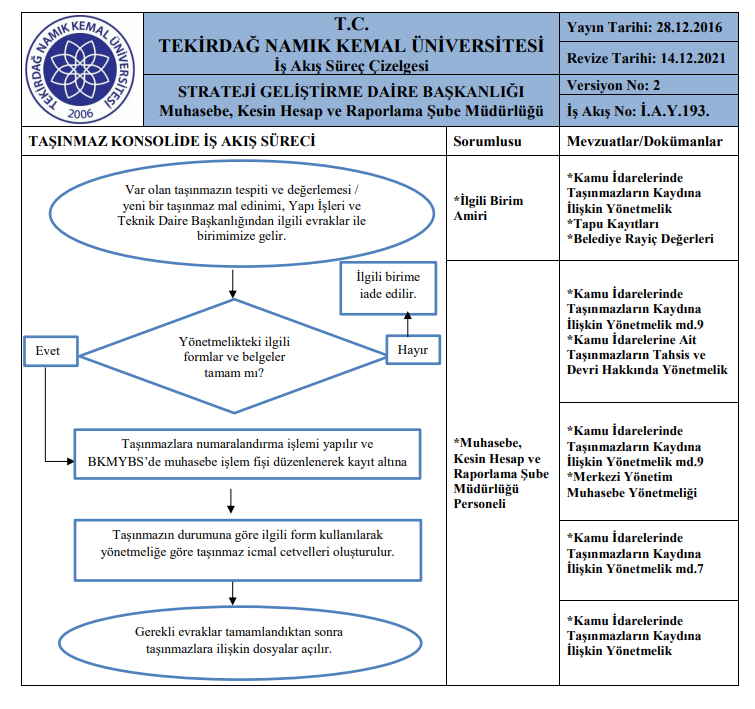 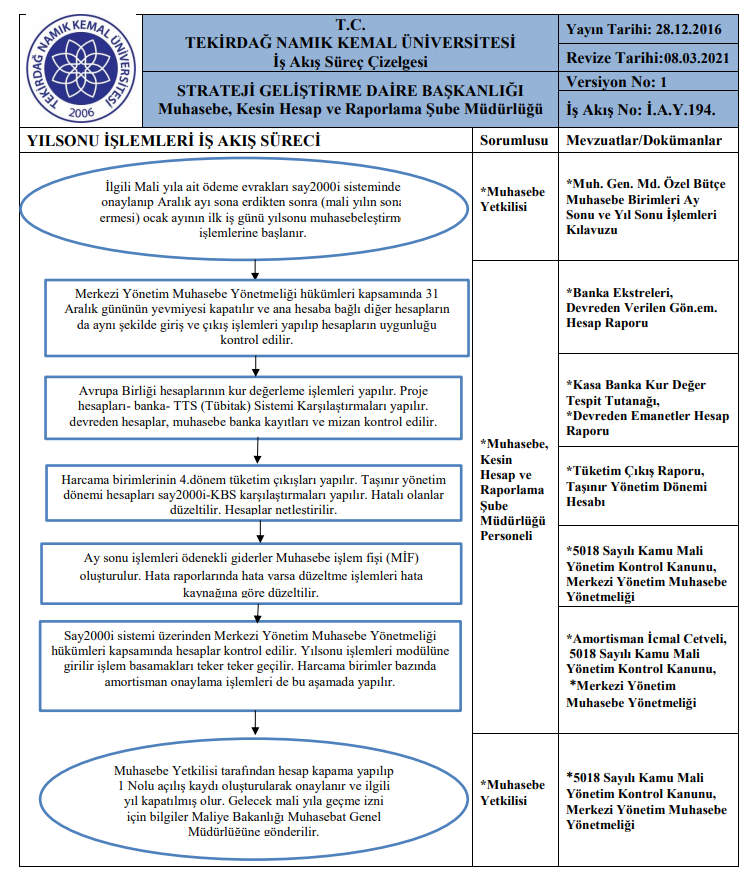 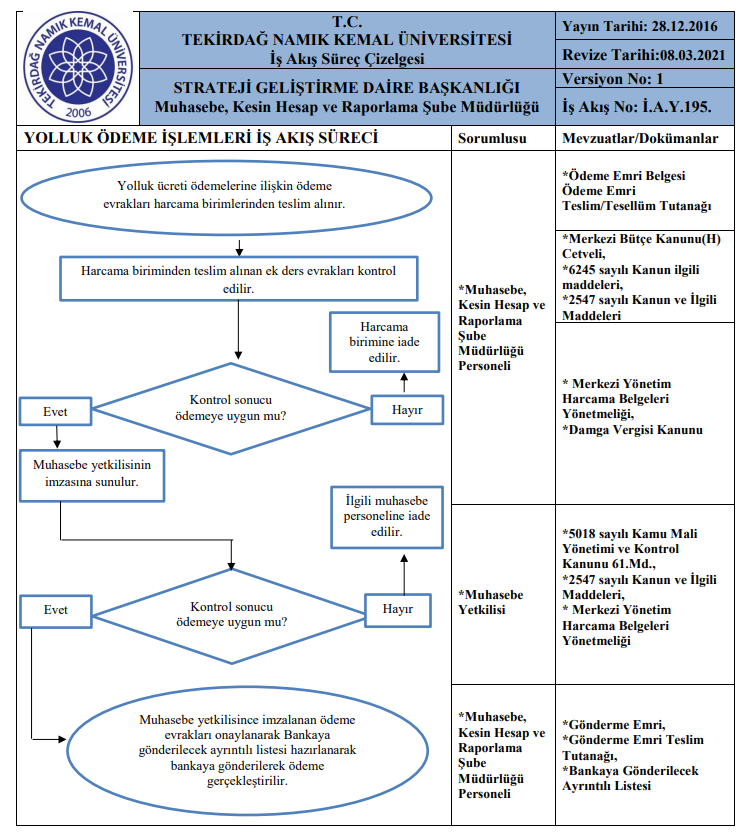 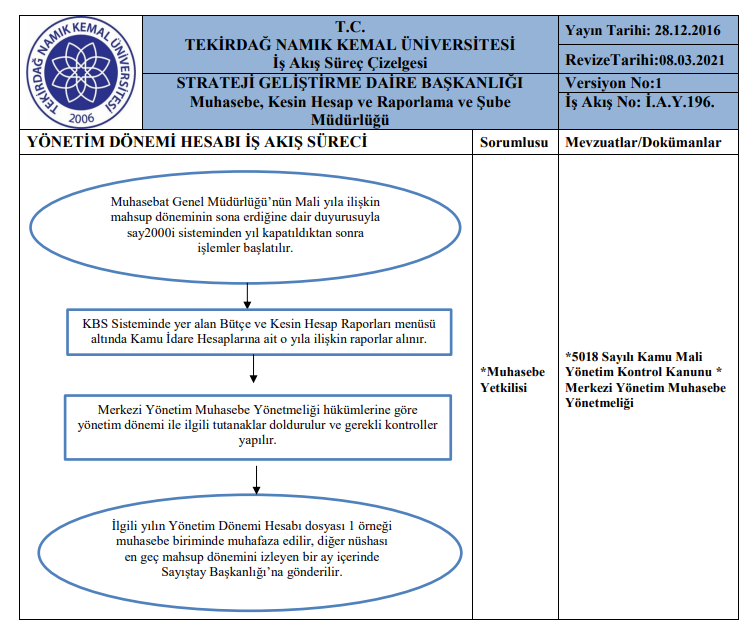 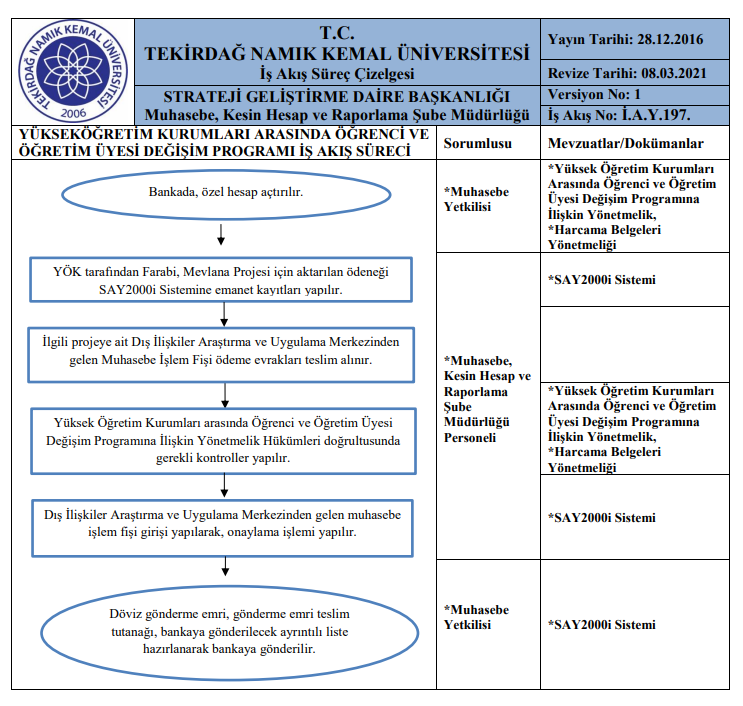 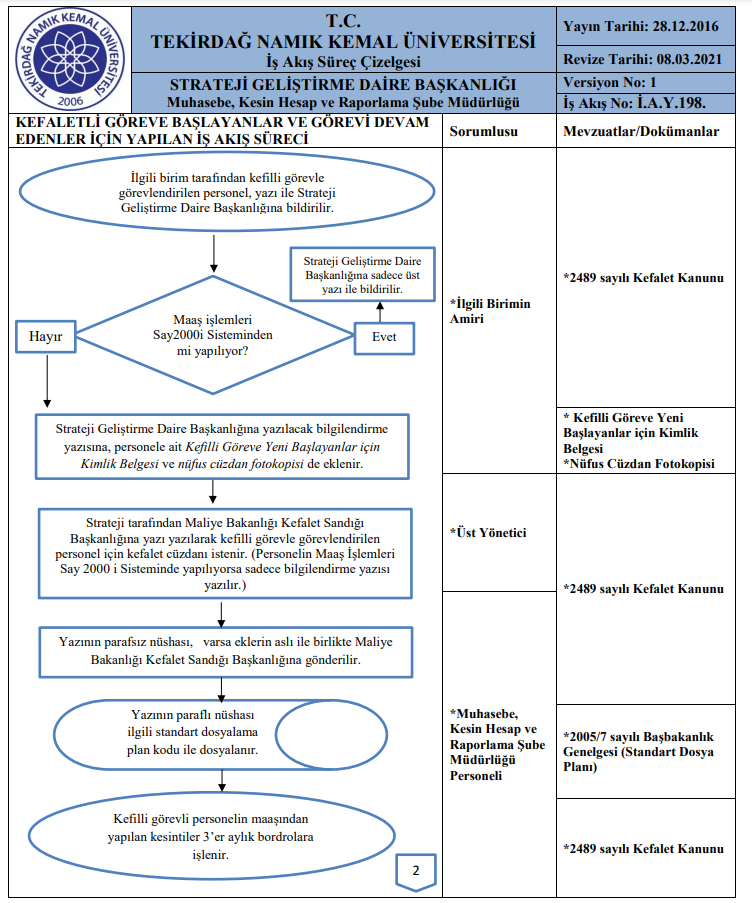 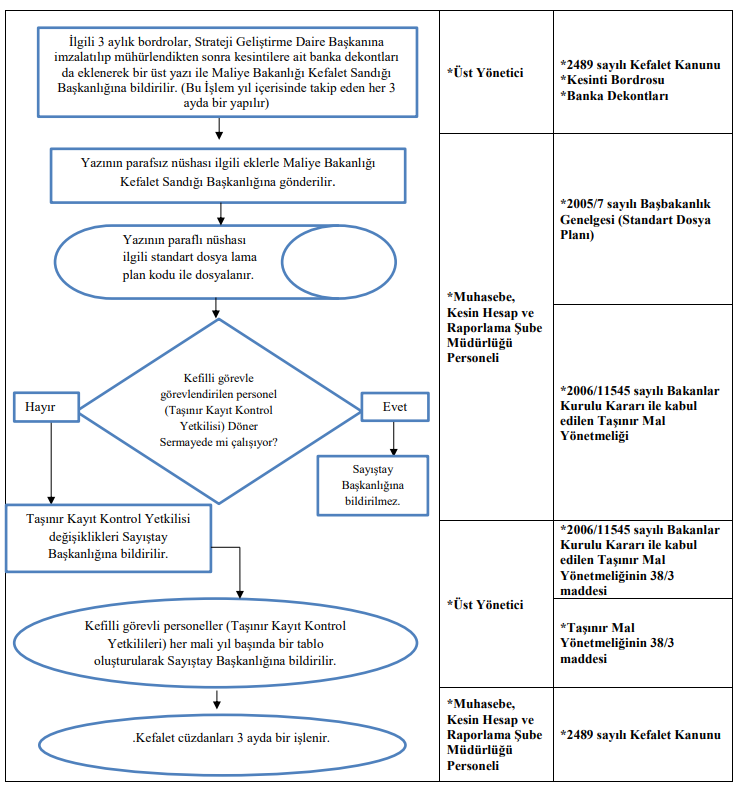 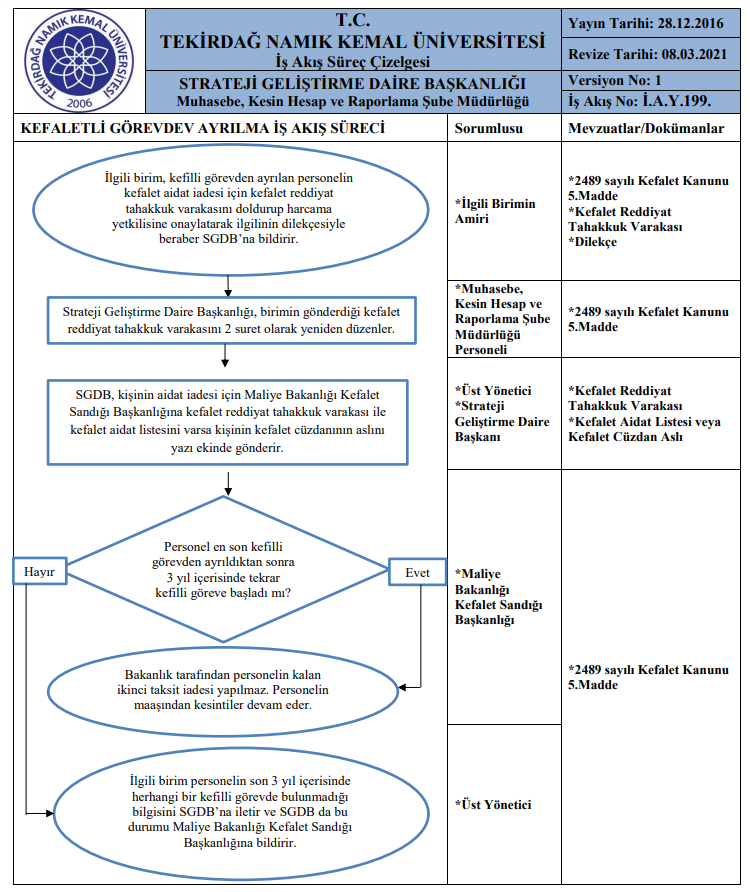 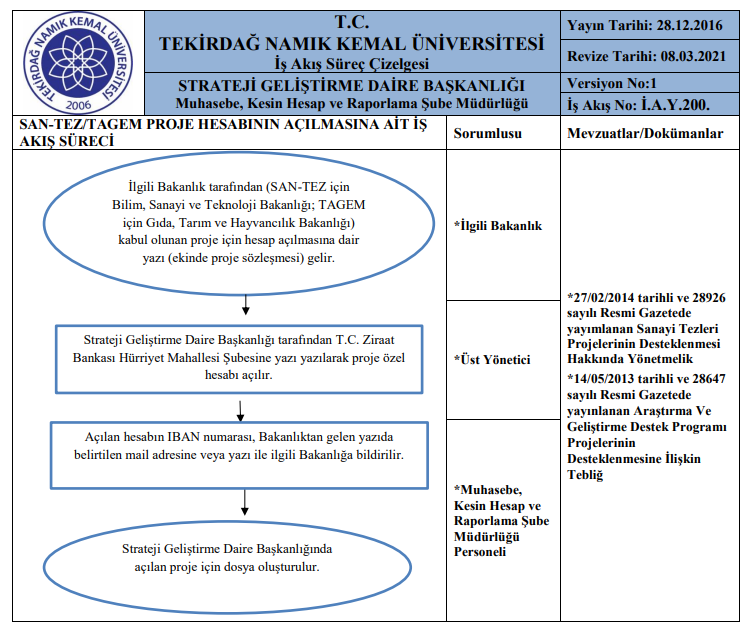 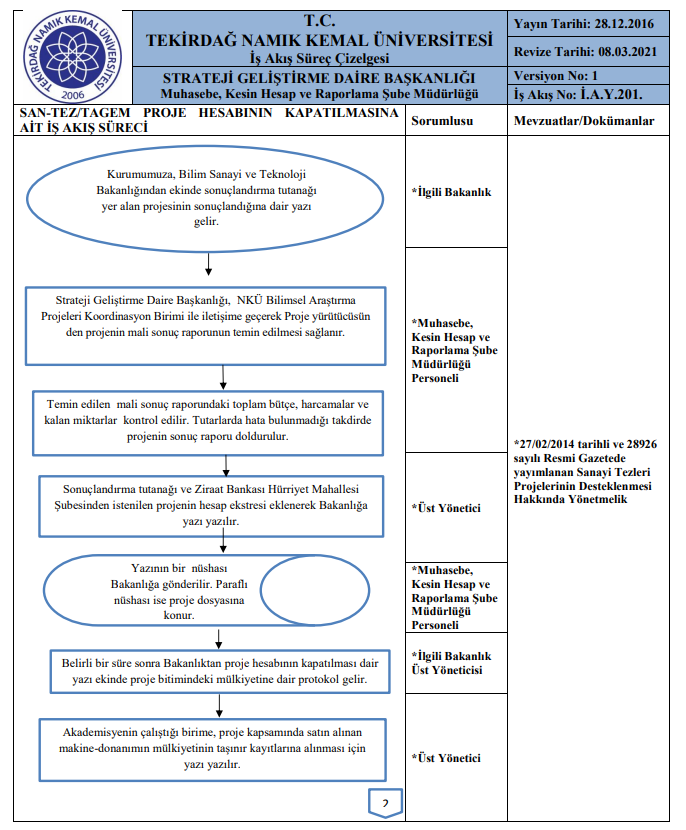 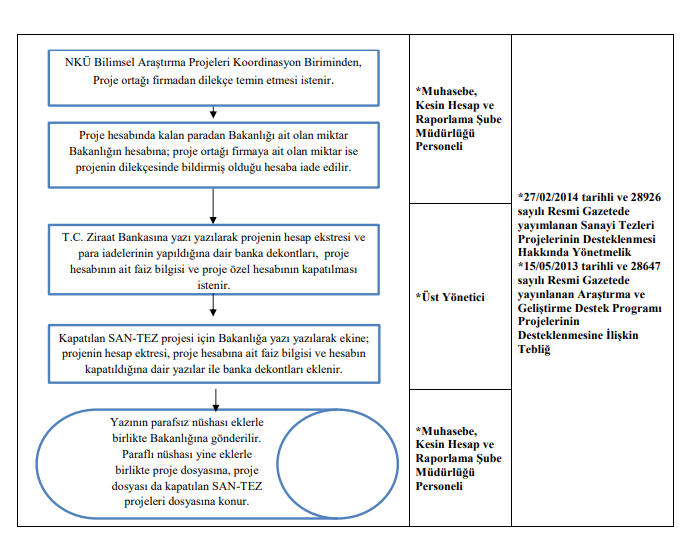 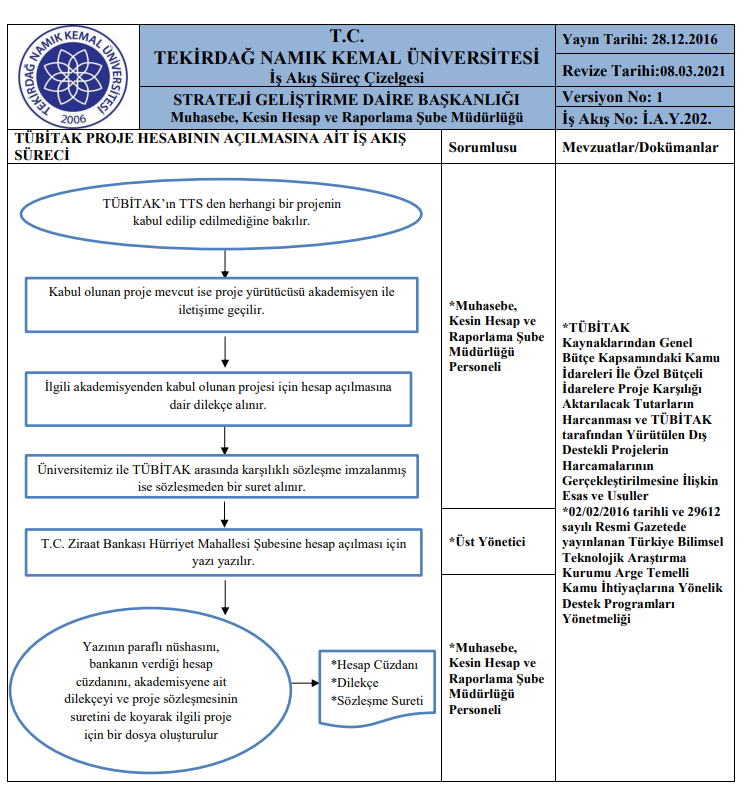 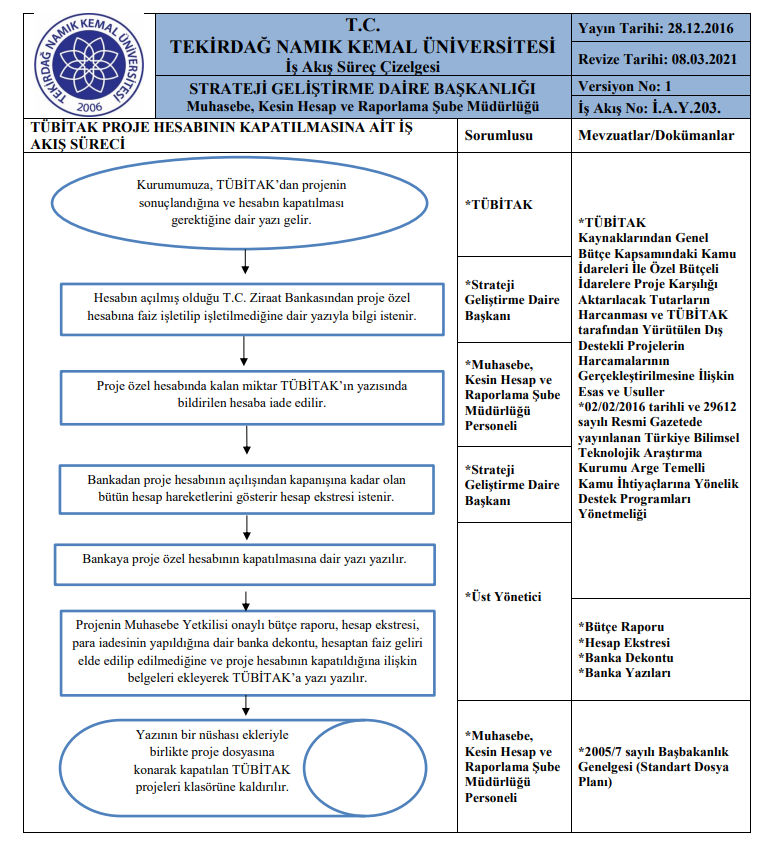 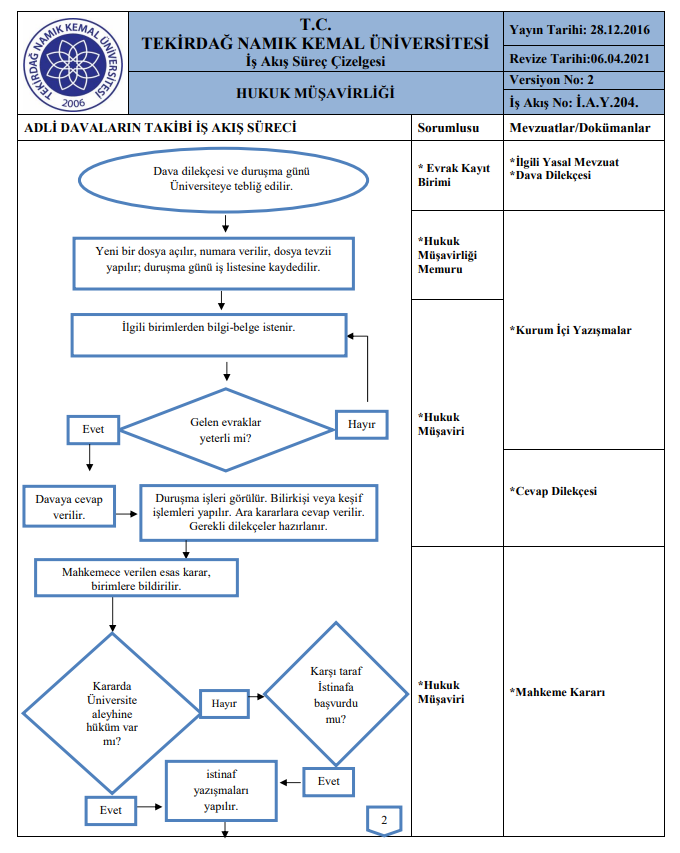 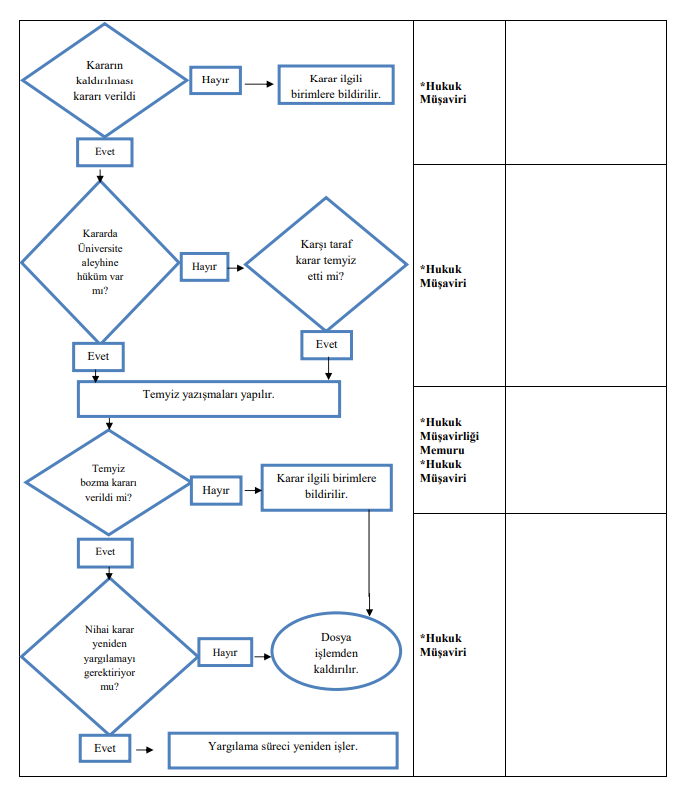 ,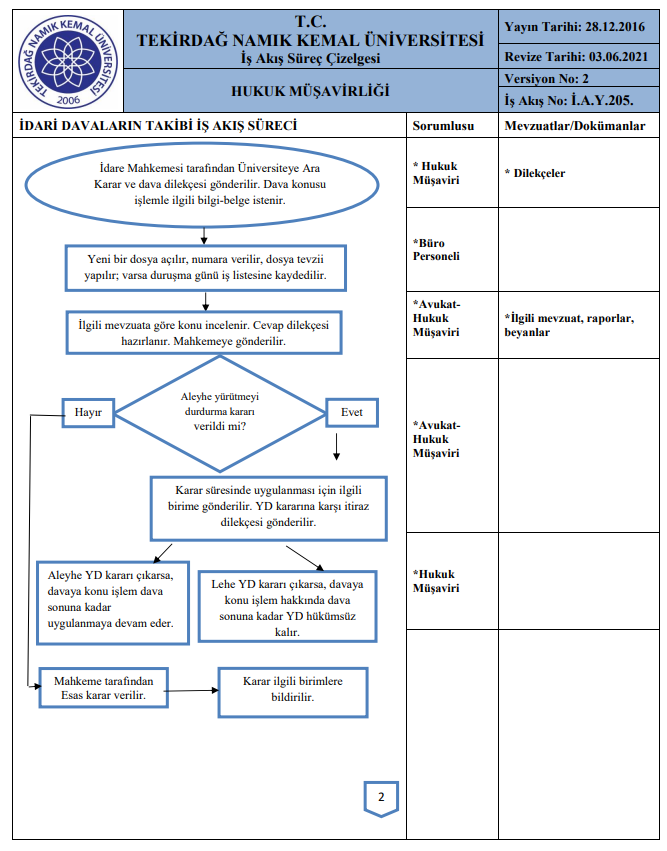 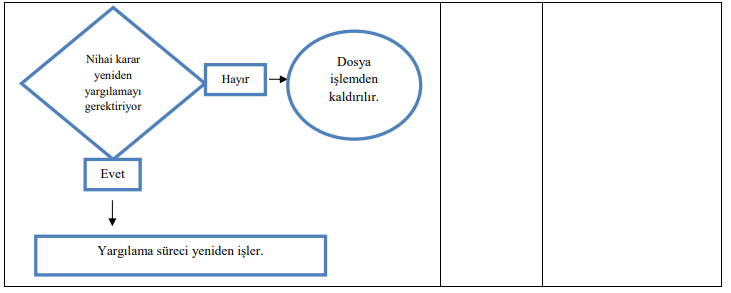 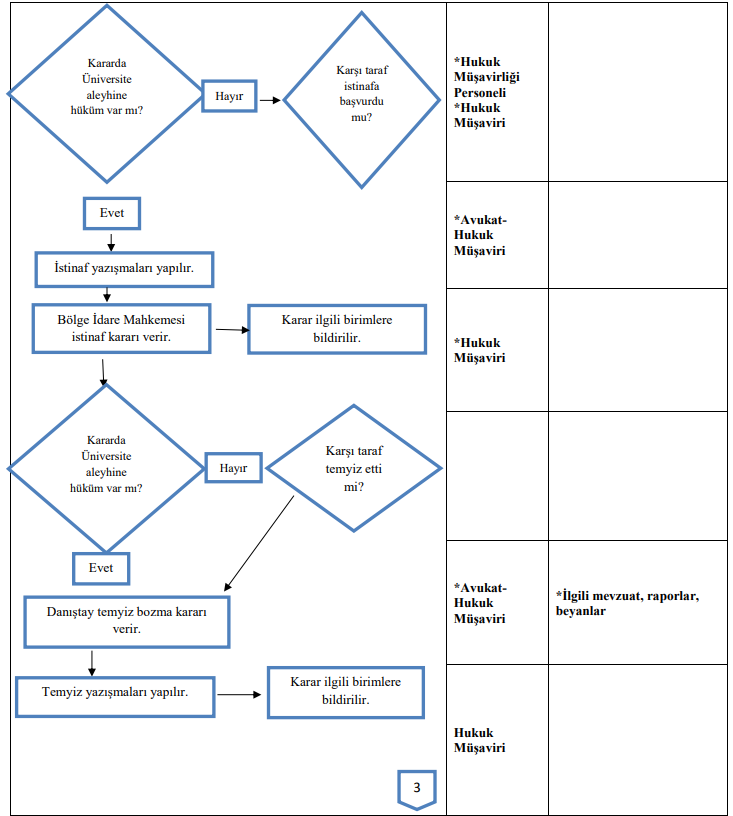 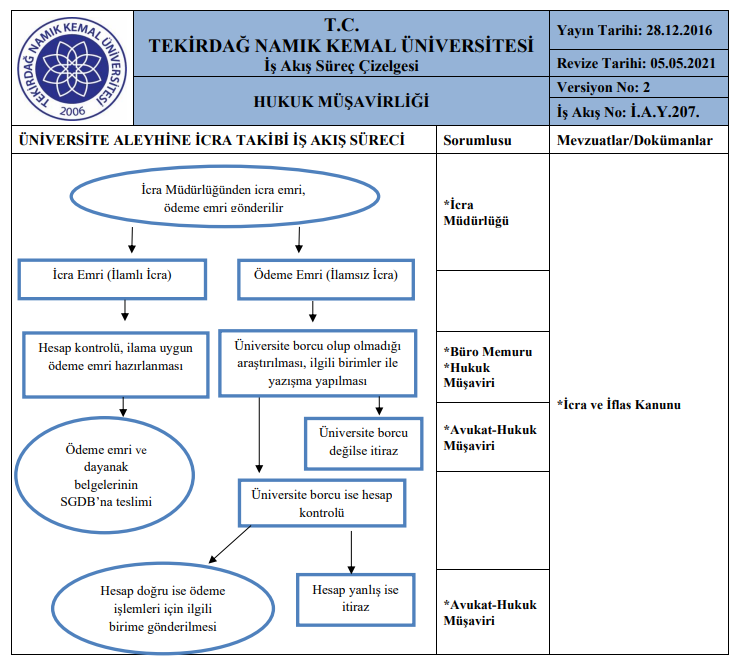 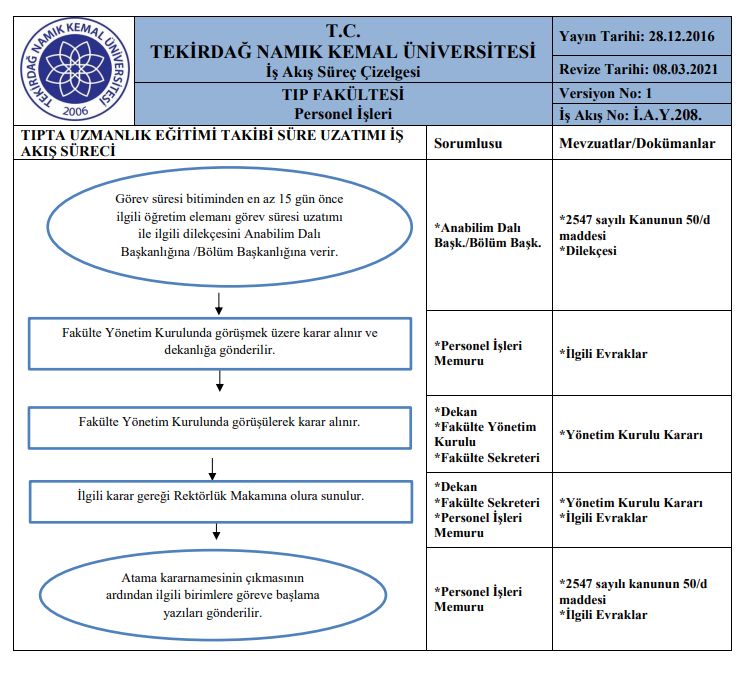 ,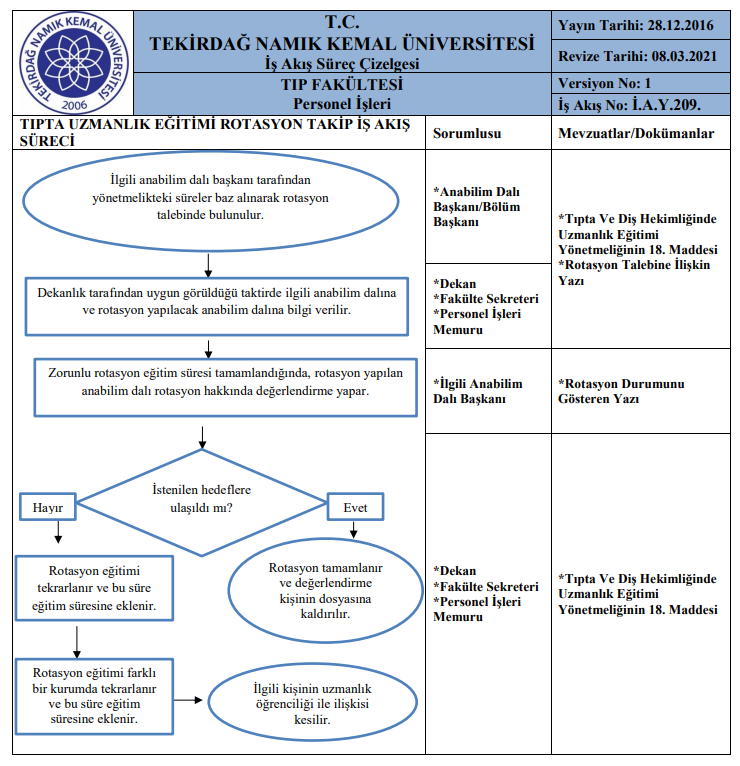 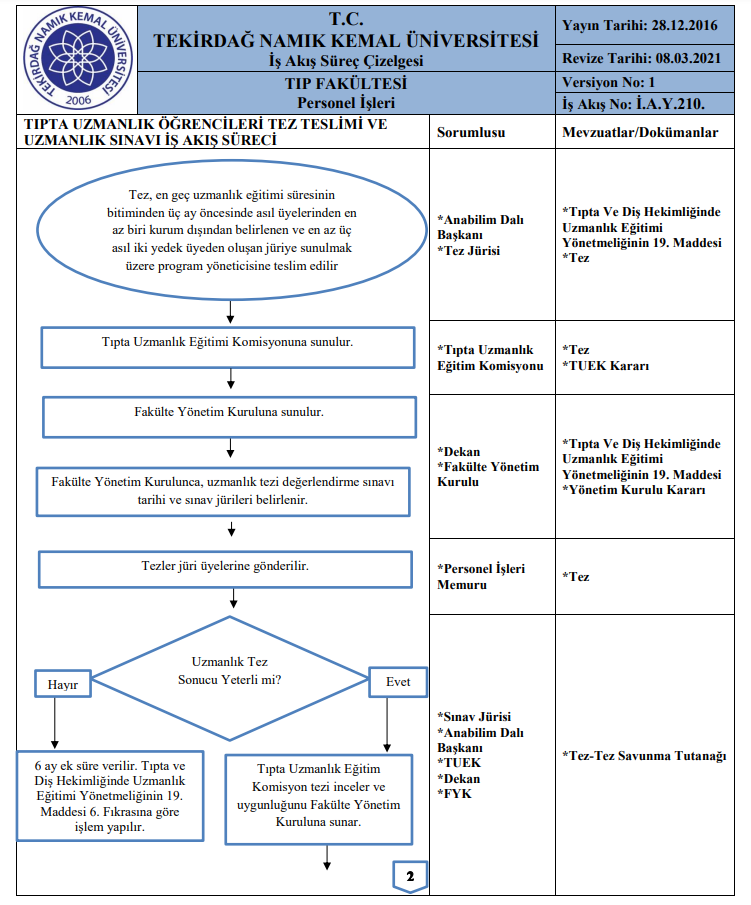 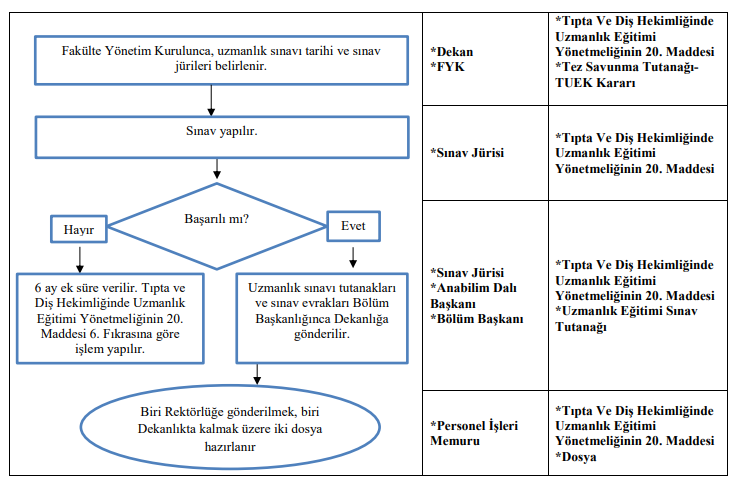 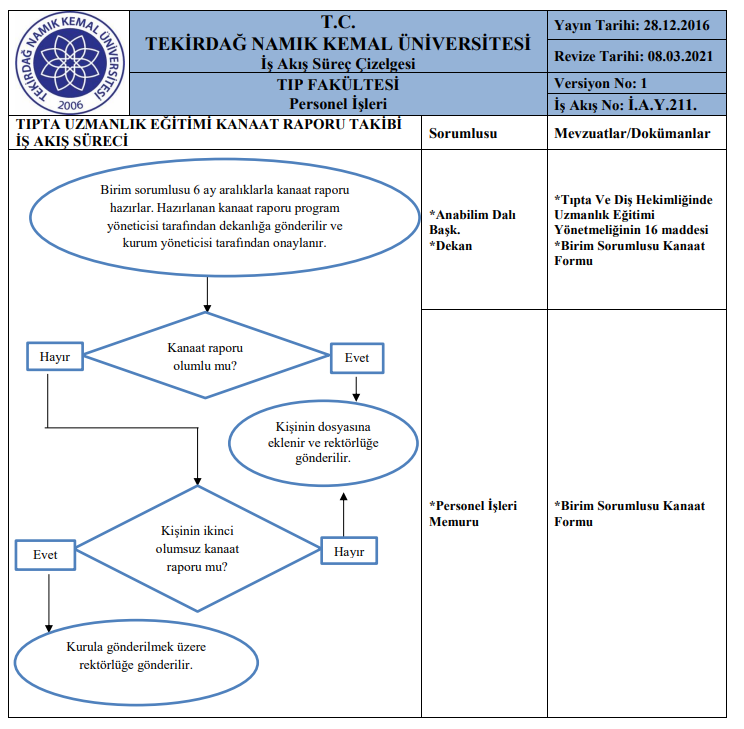 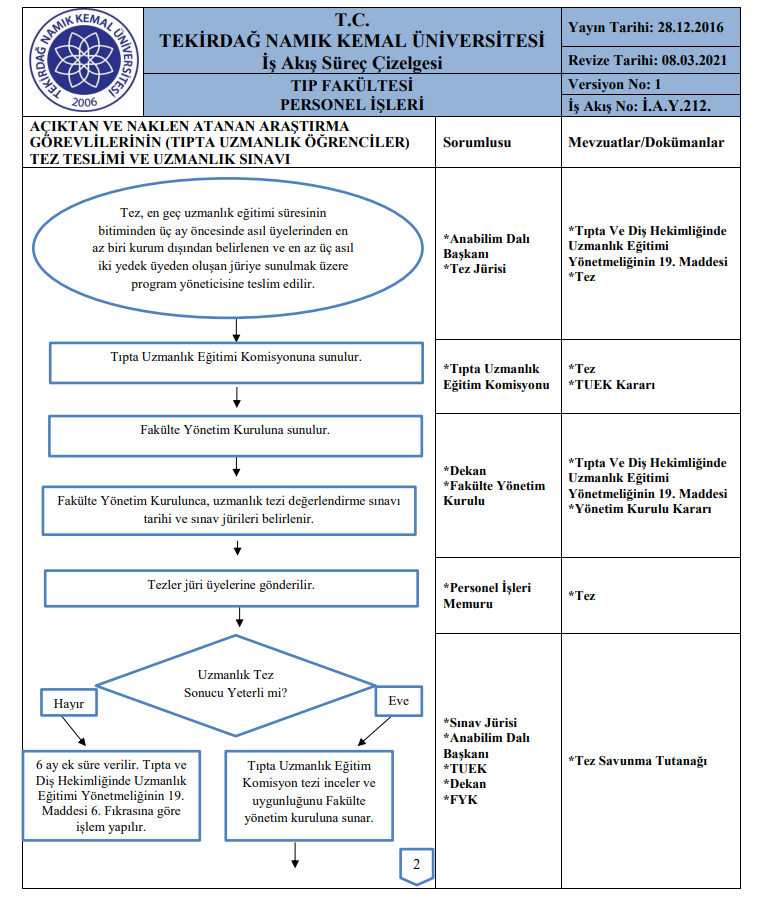 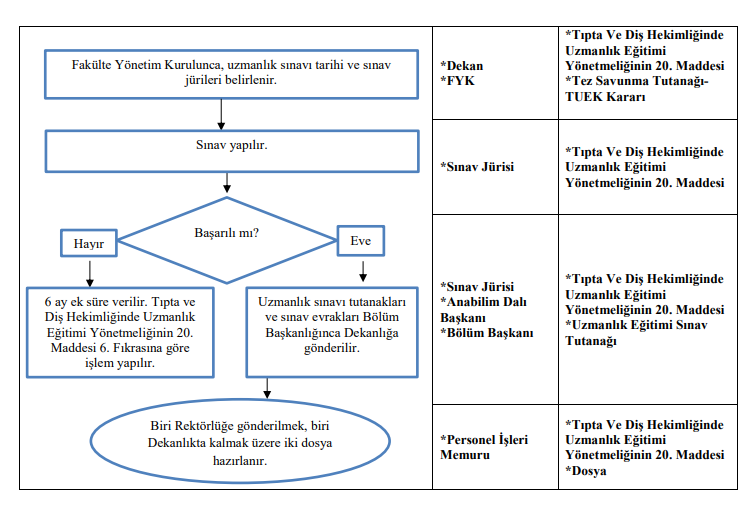 ,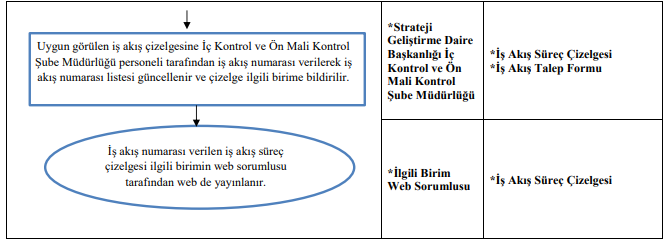 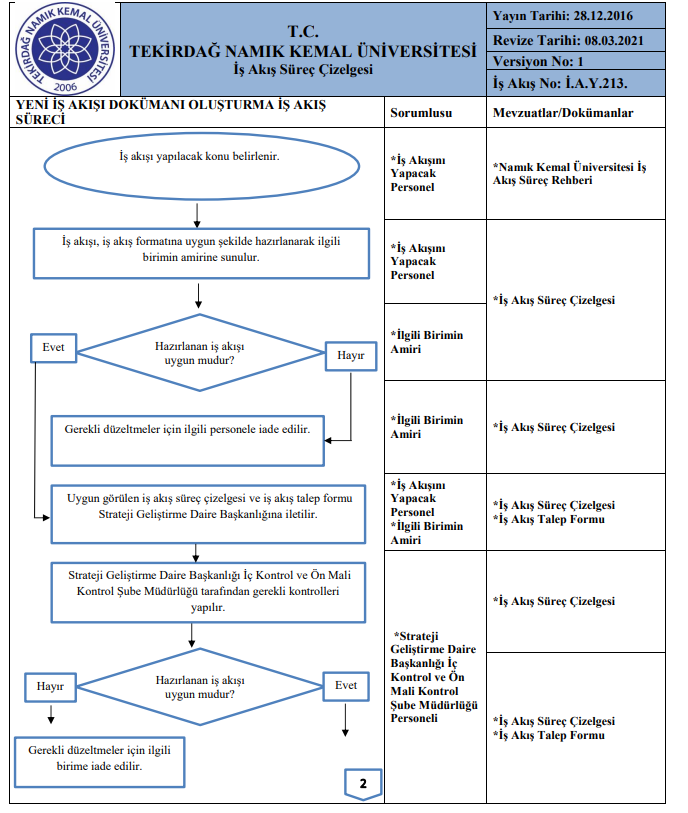 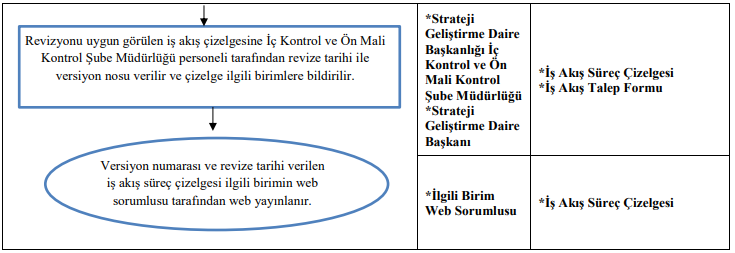 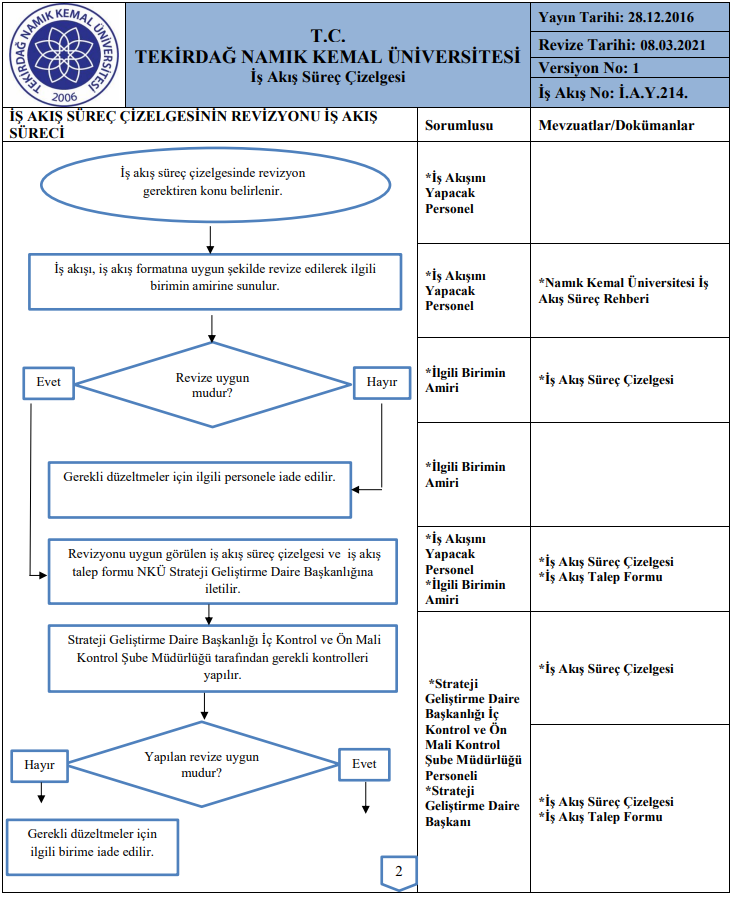 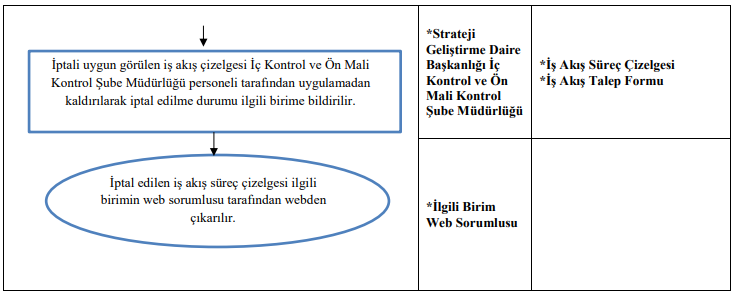 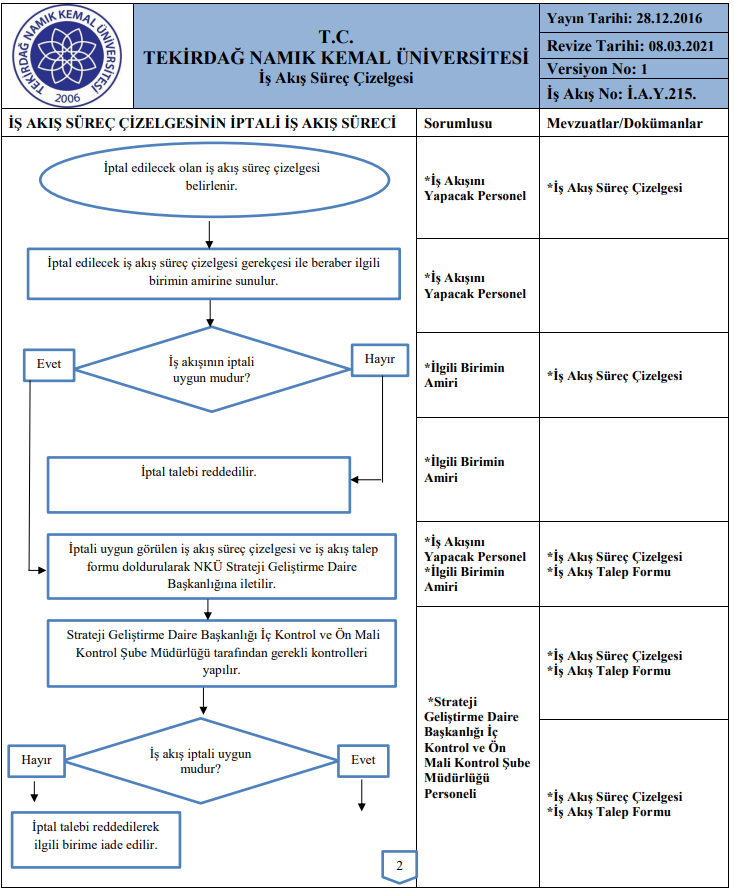 ,,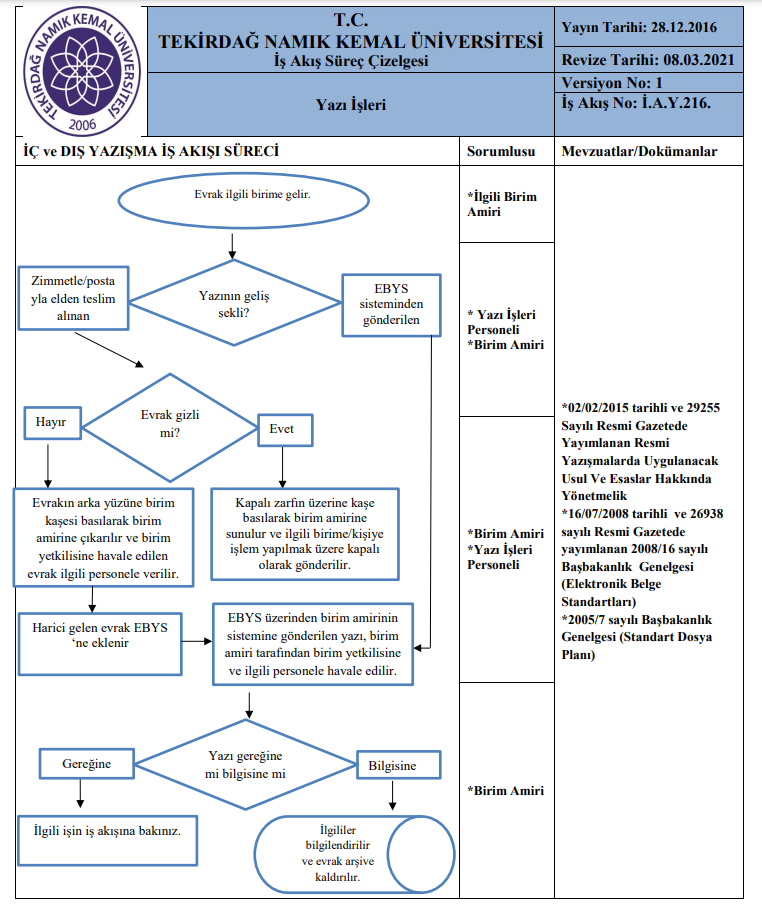 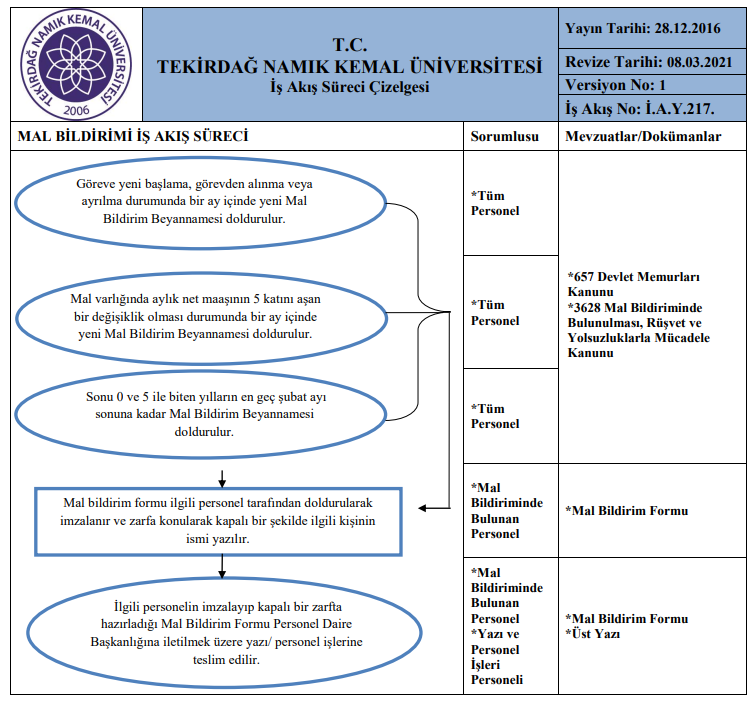 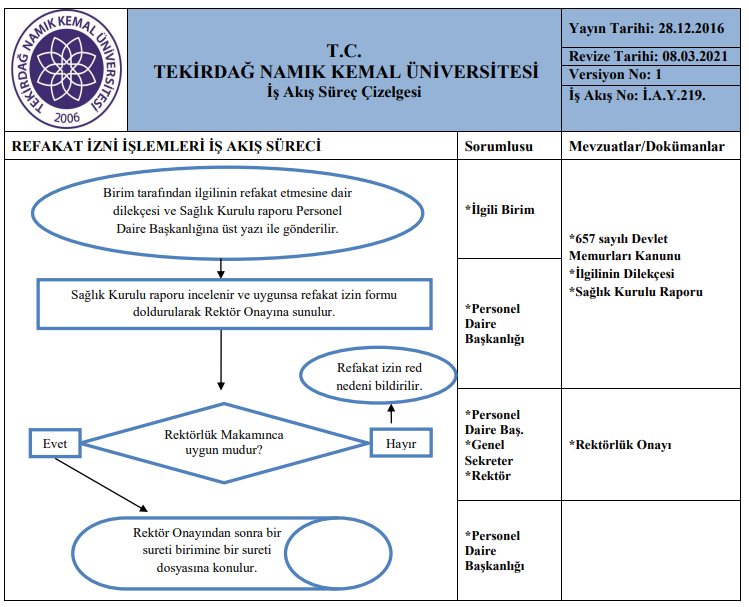 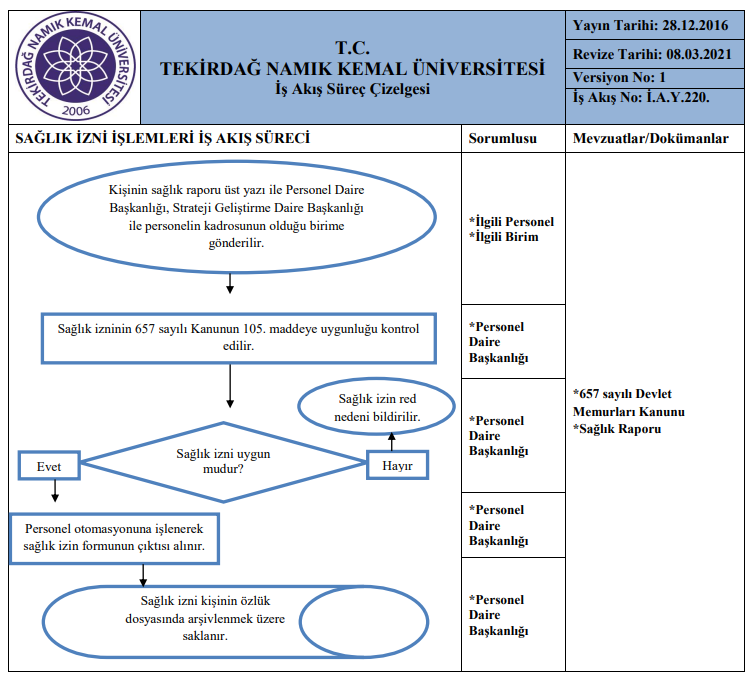 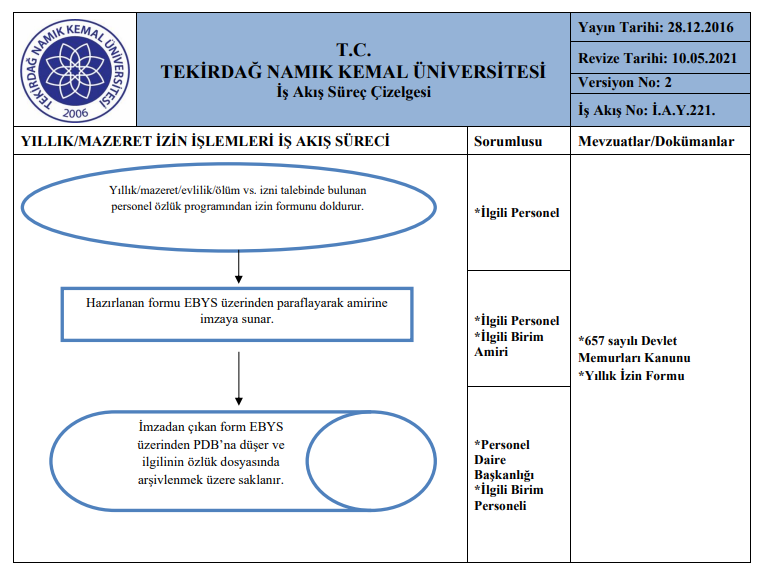 ,Ş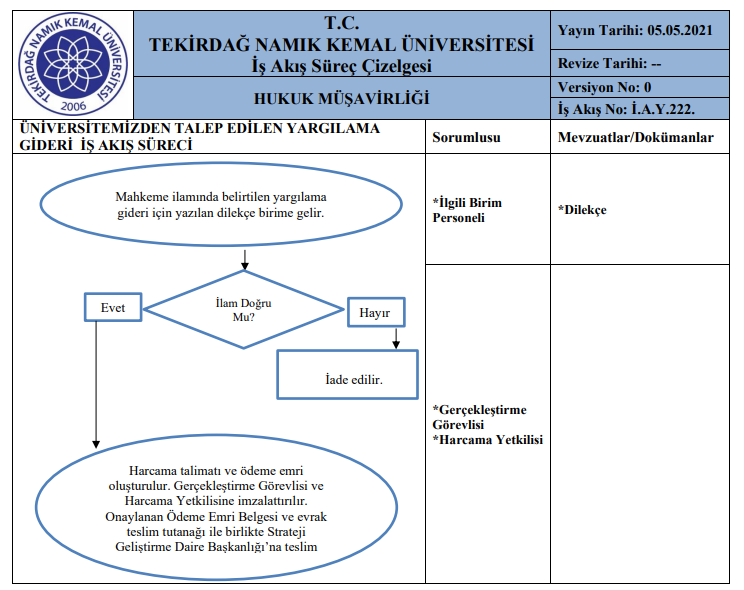 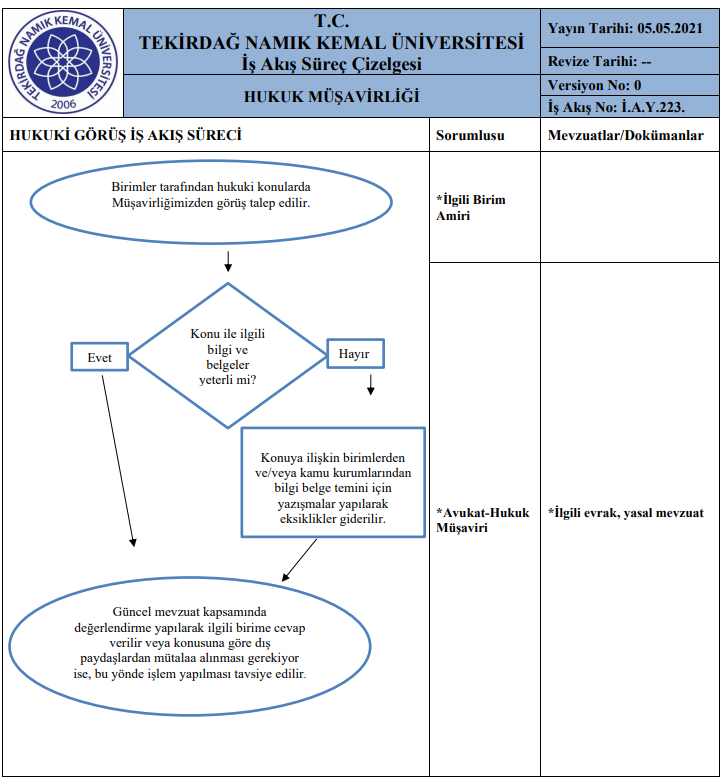 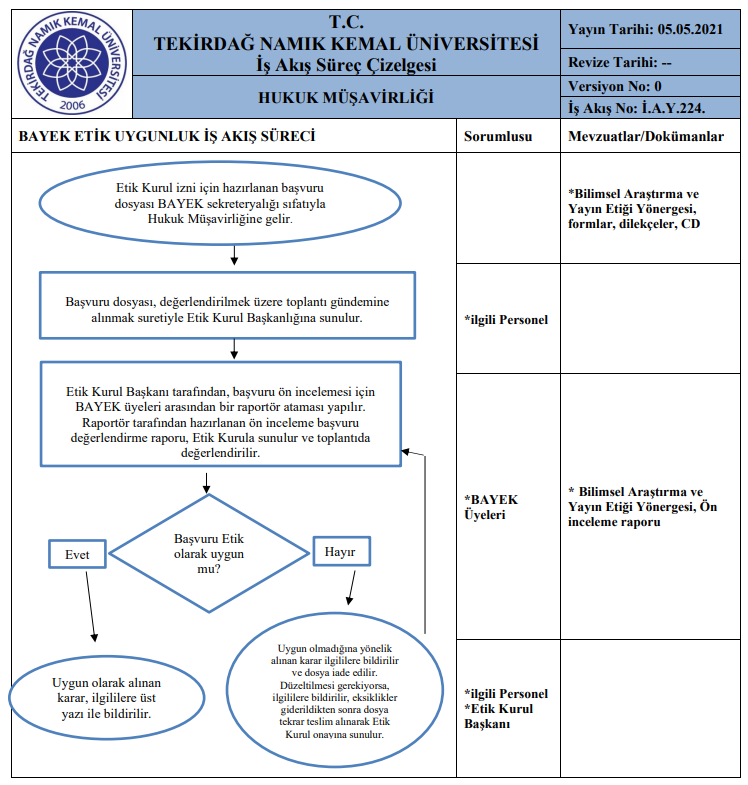 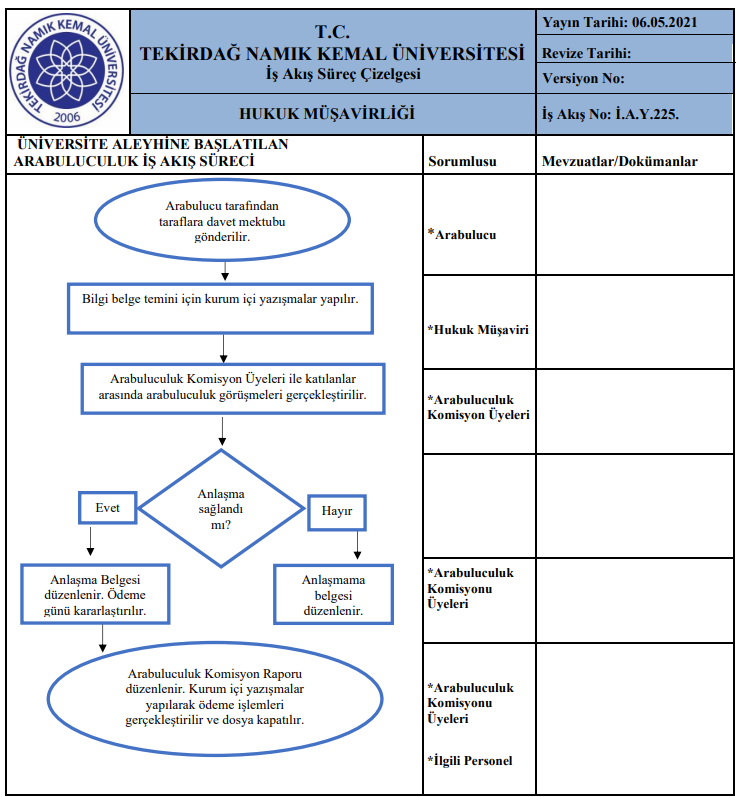 ,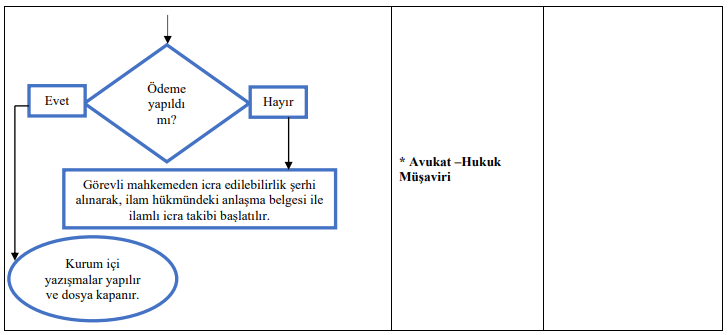 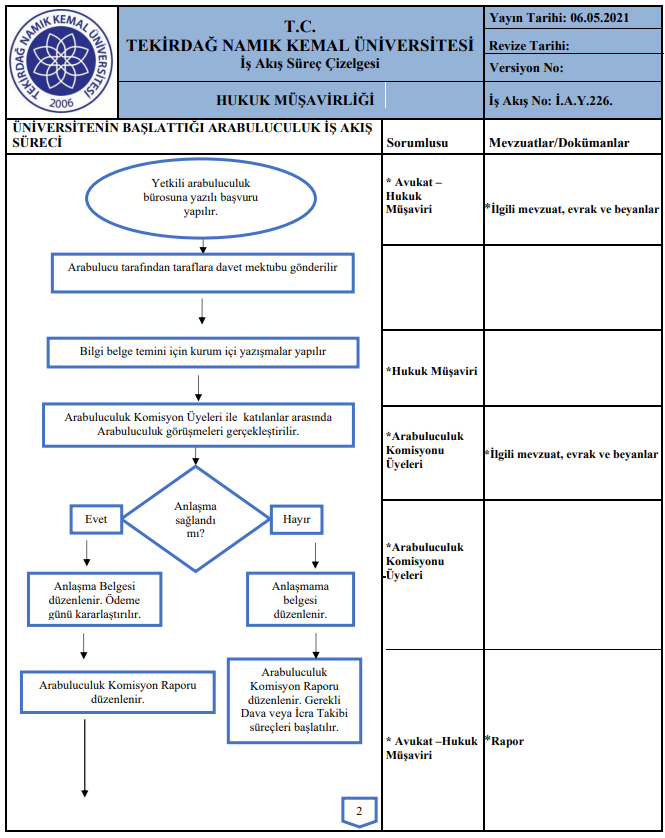 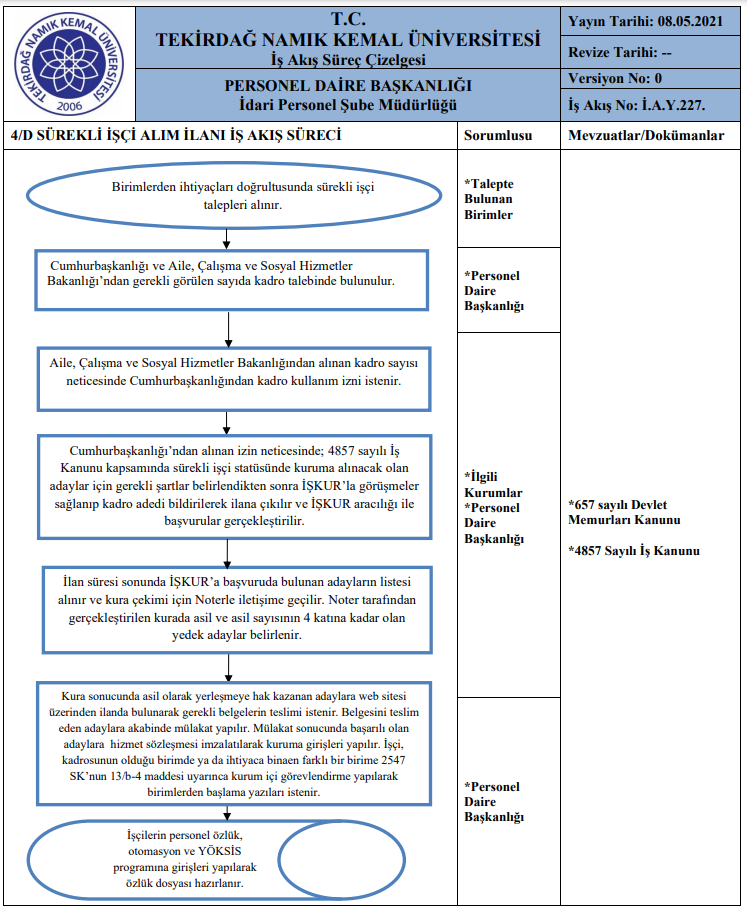 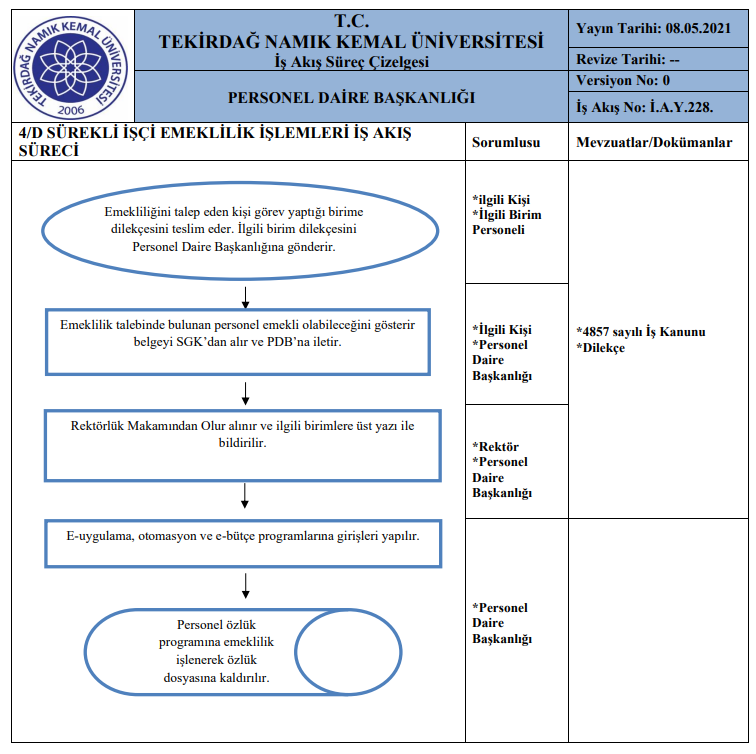 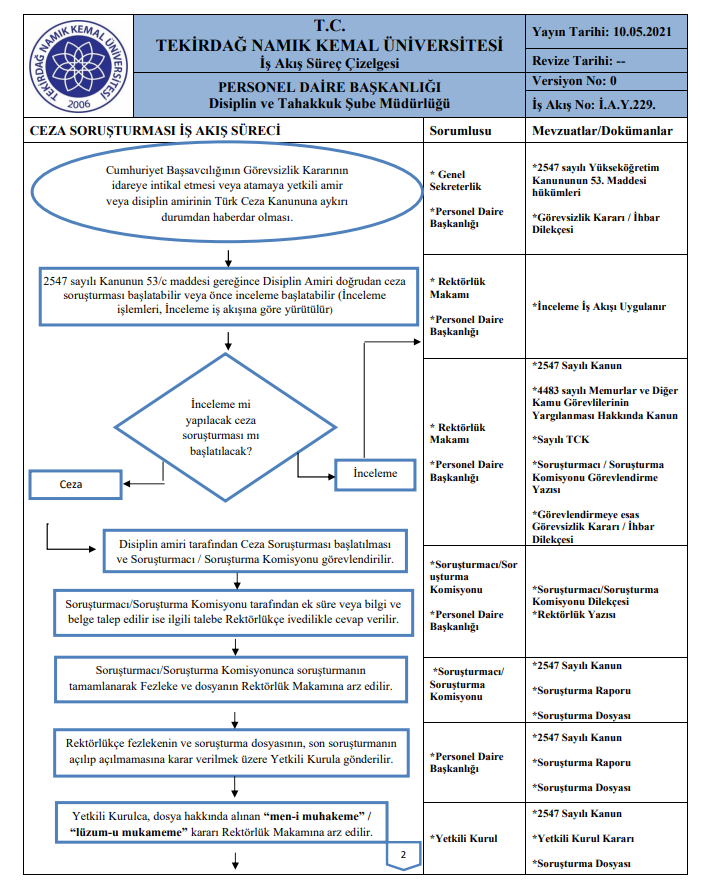 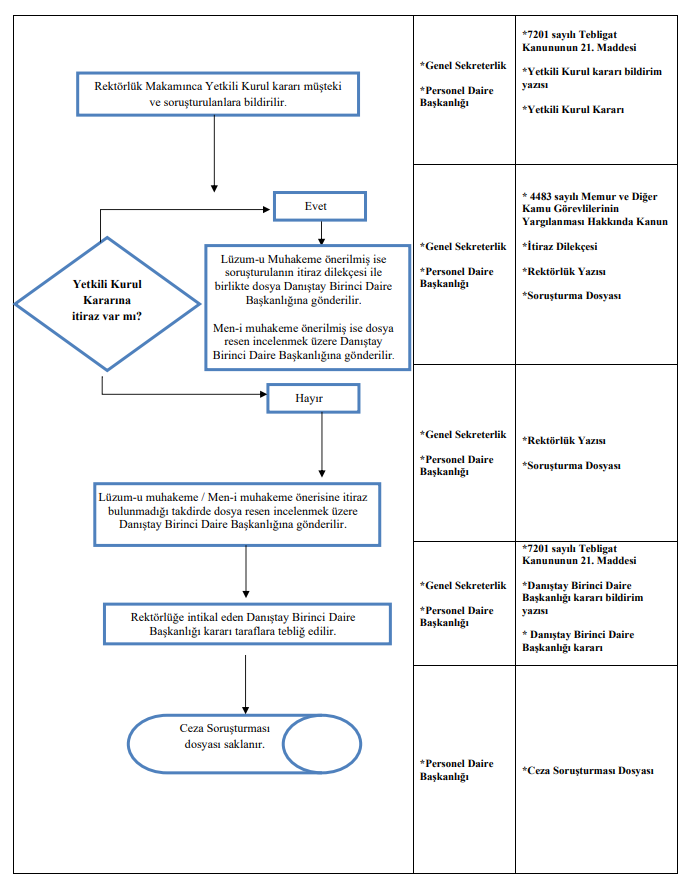 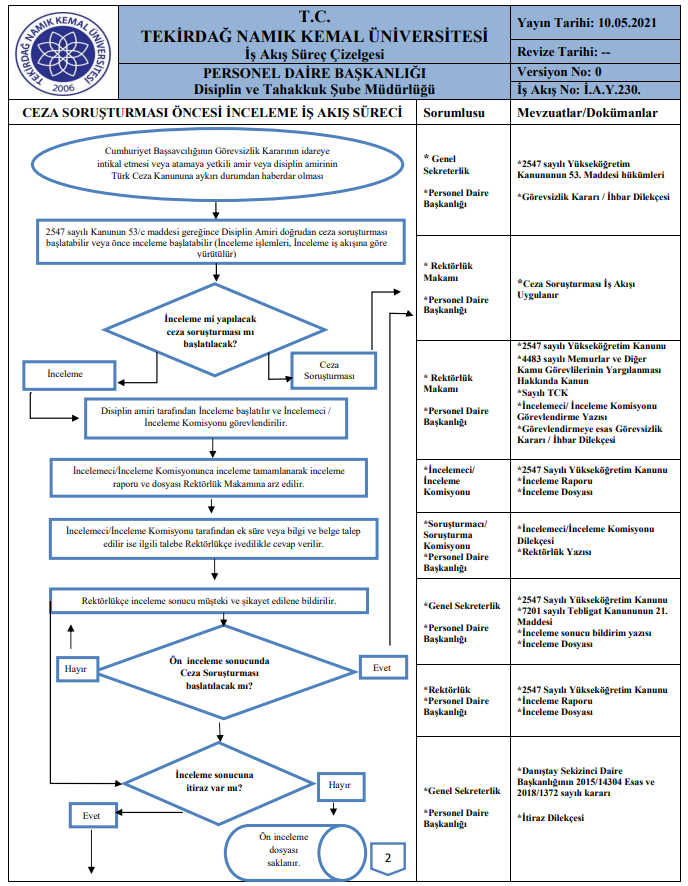 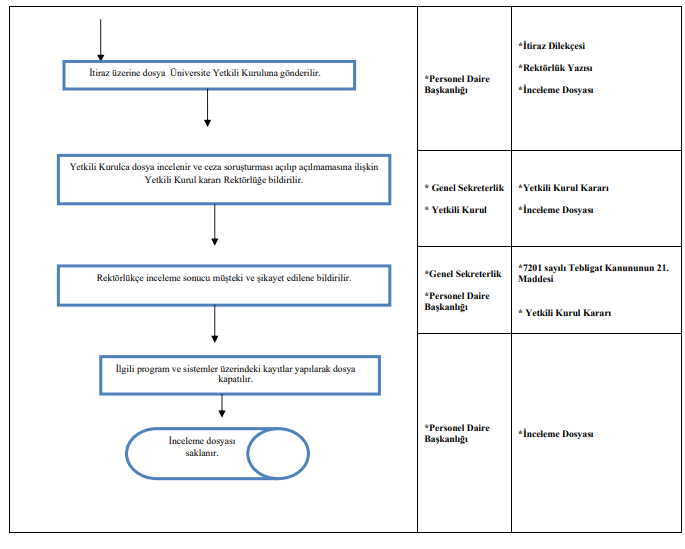 Ş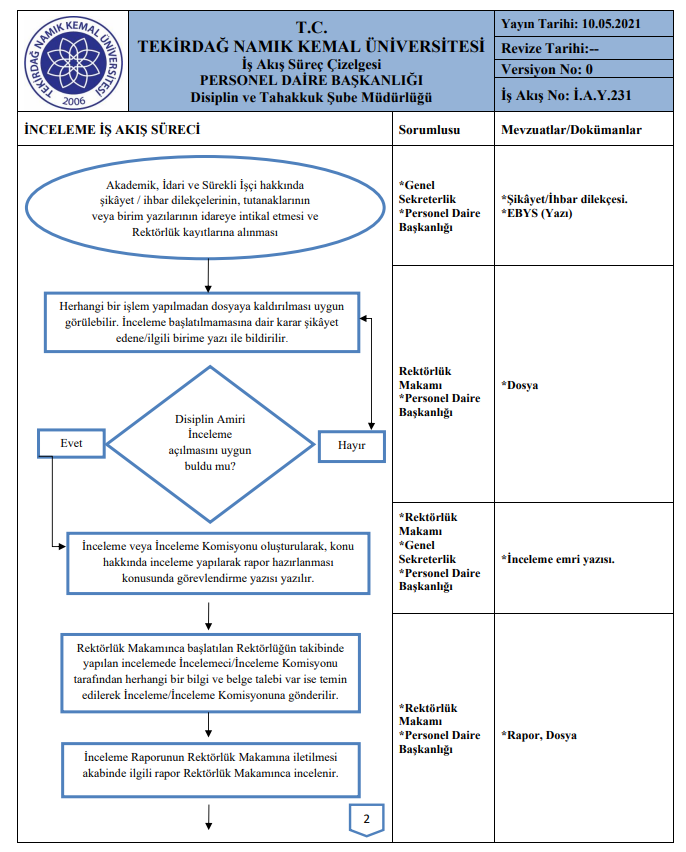 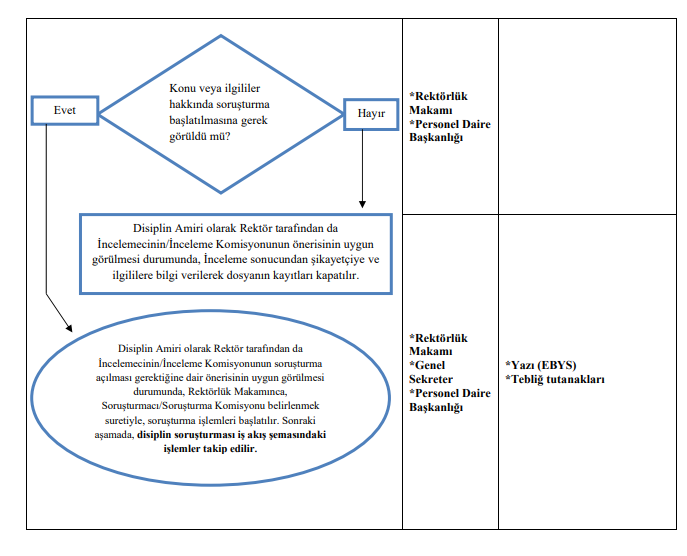 ,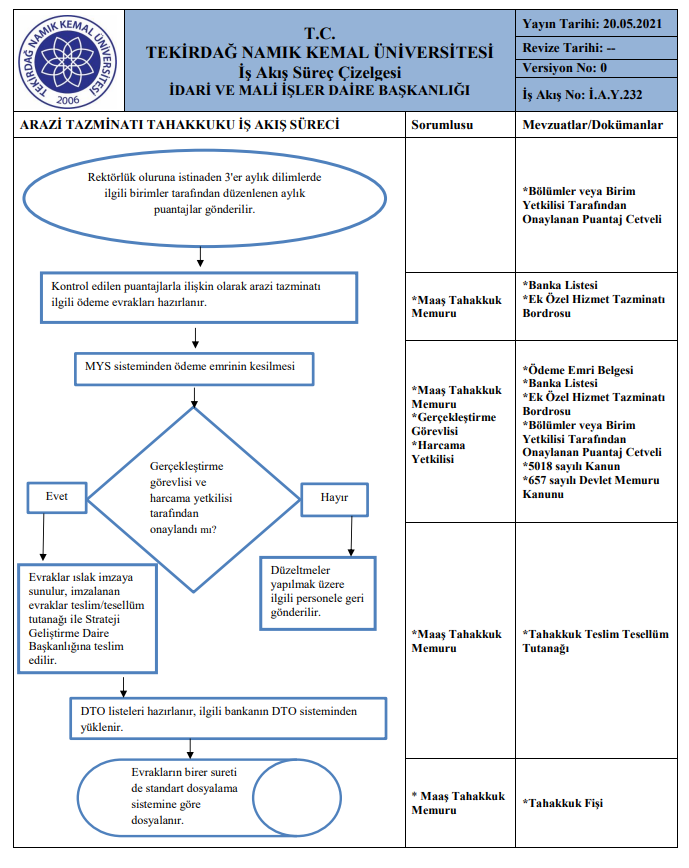 İ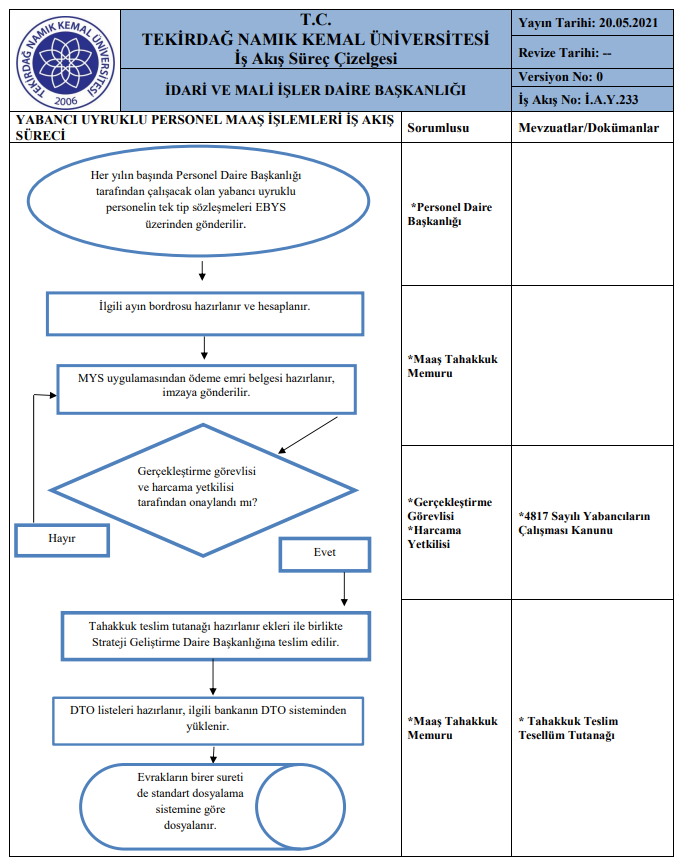 İ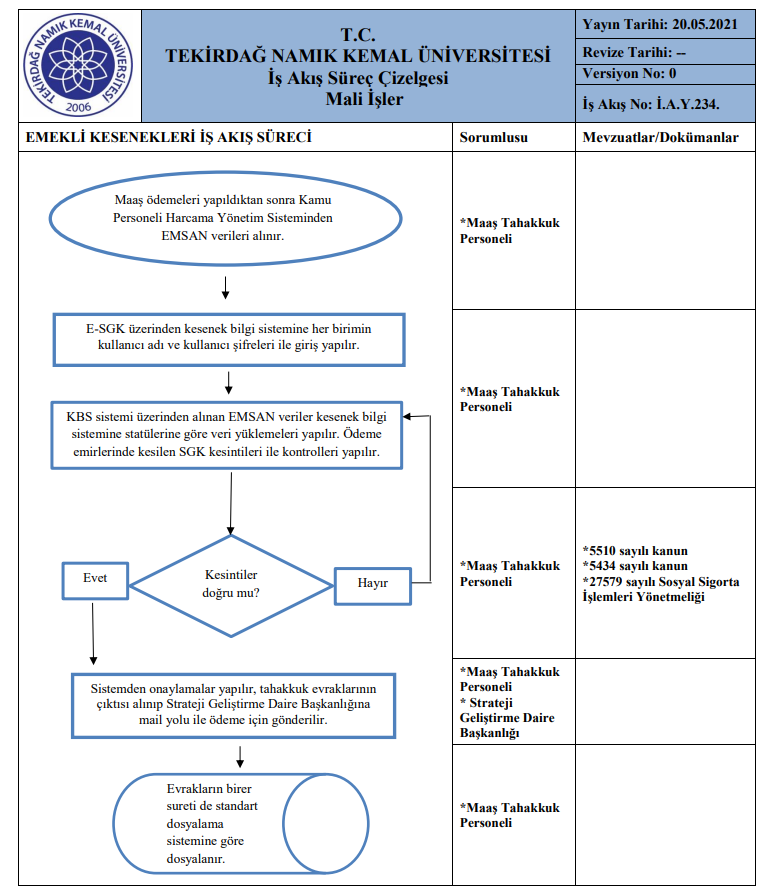 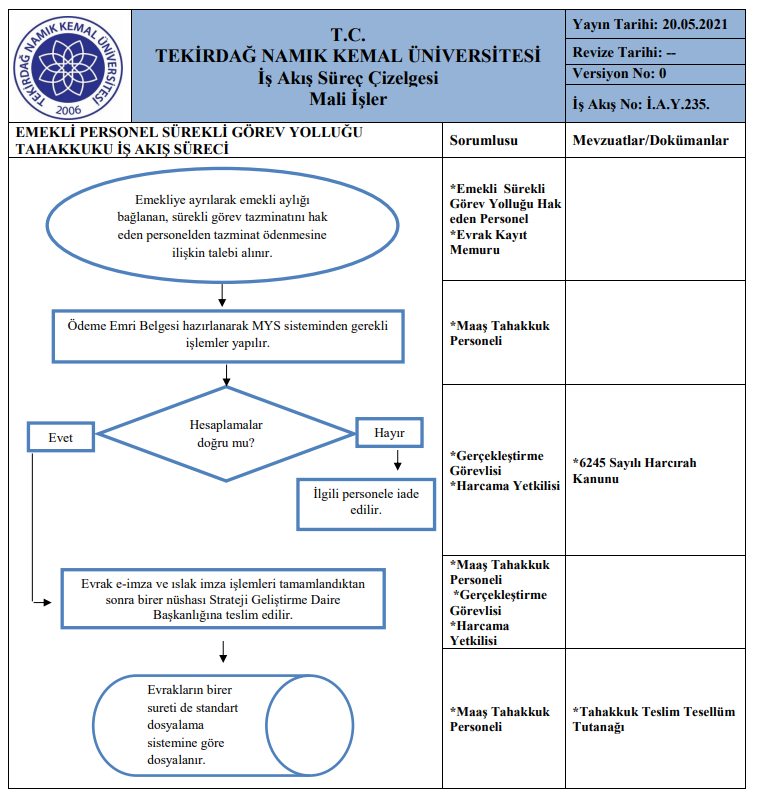 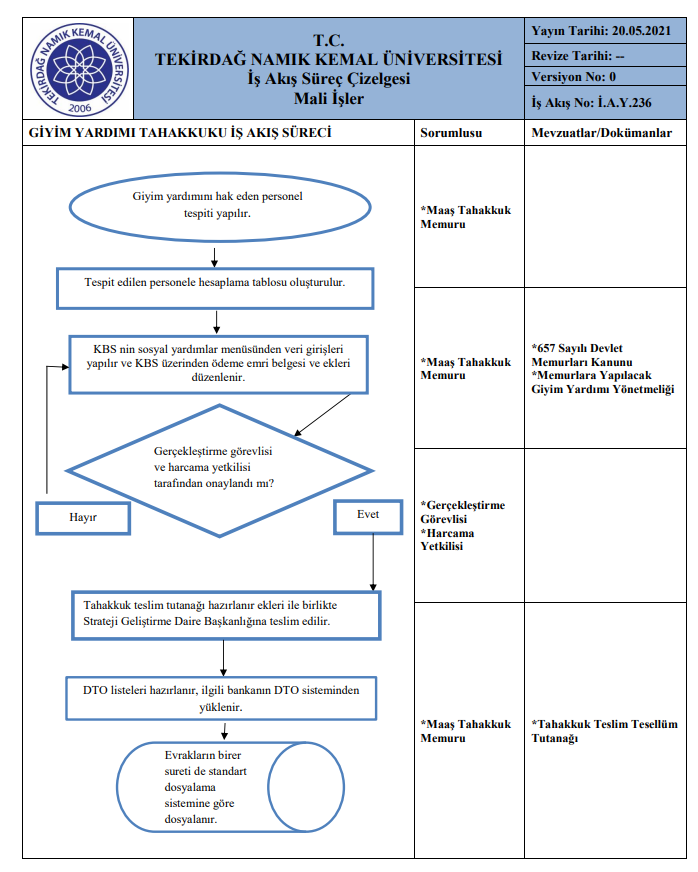 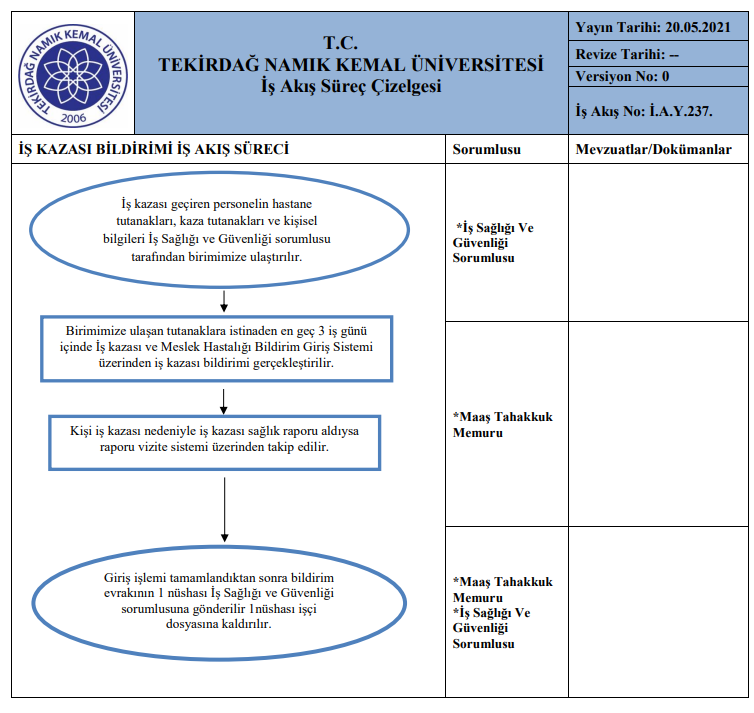 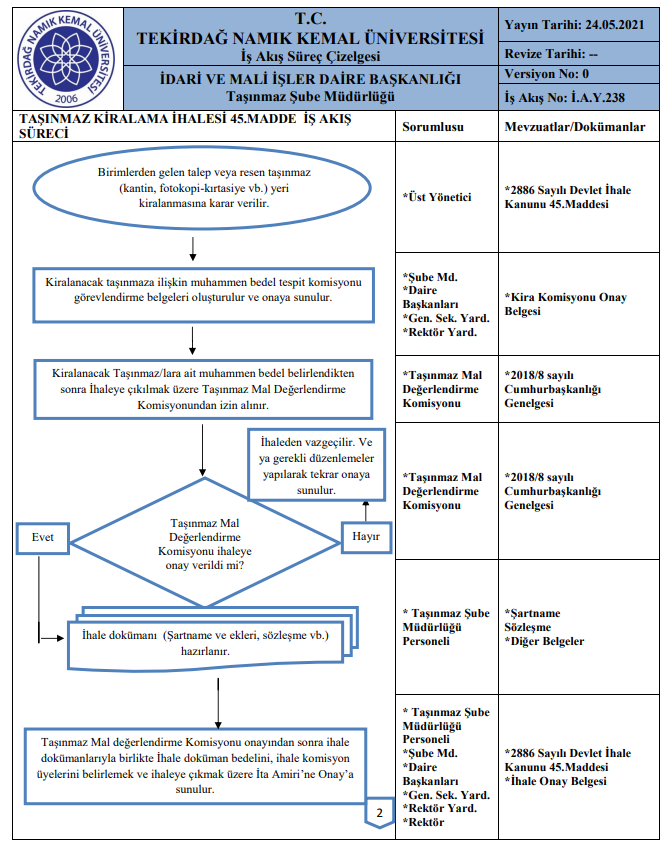 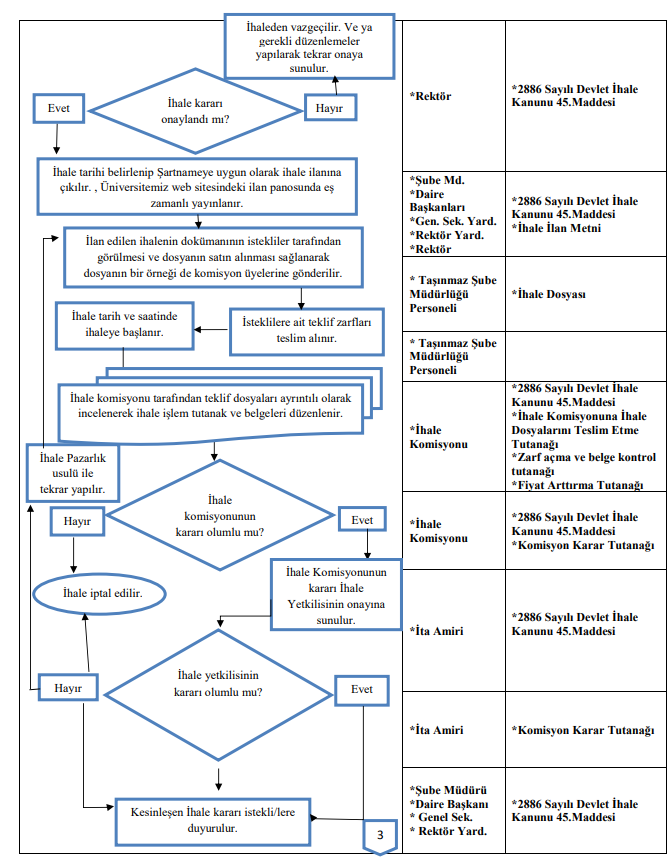 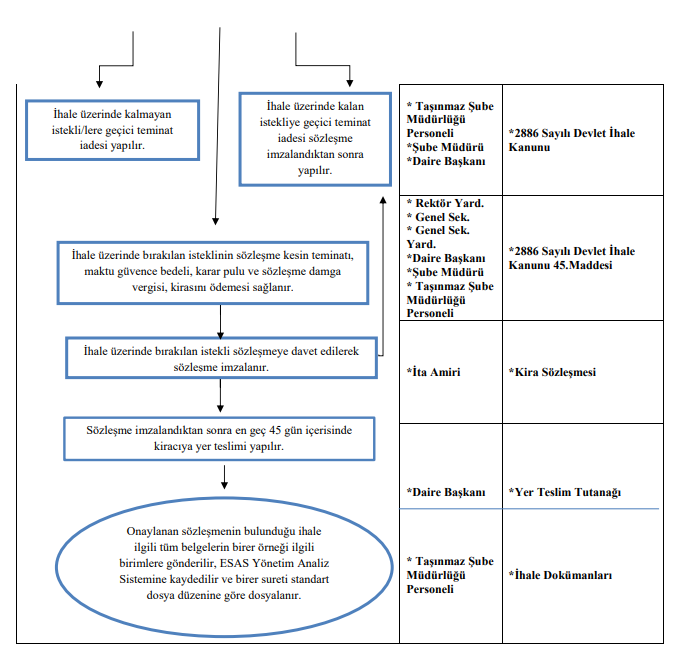 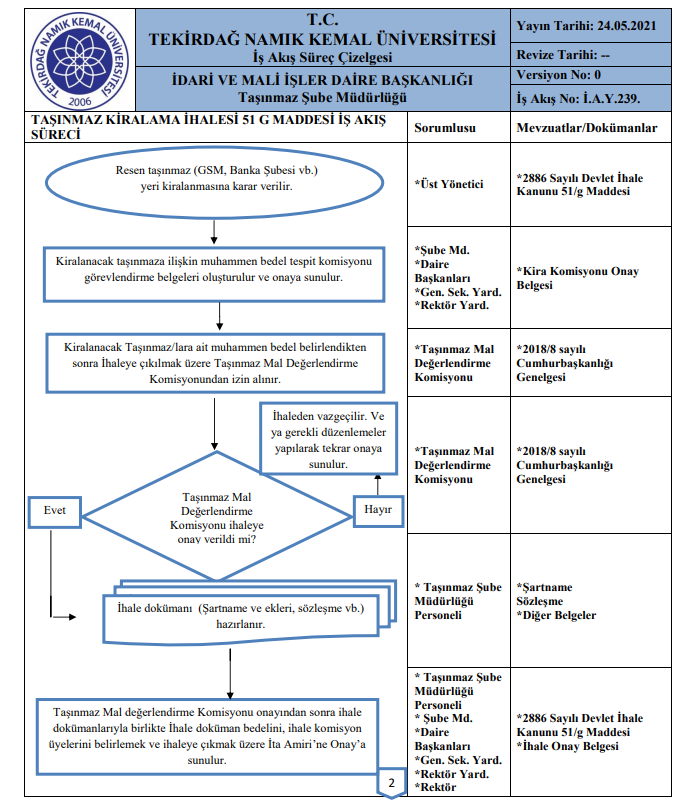 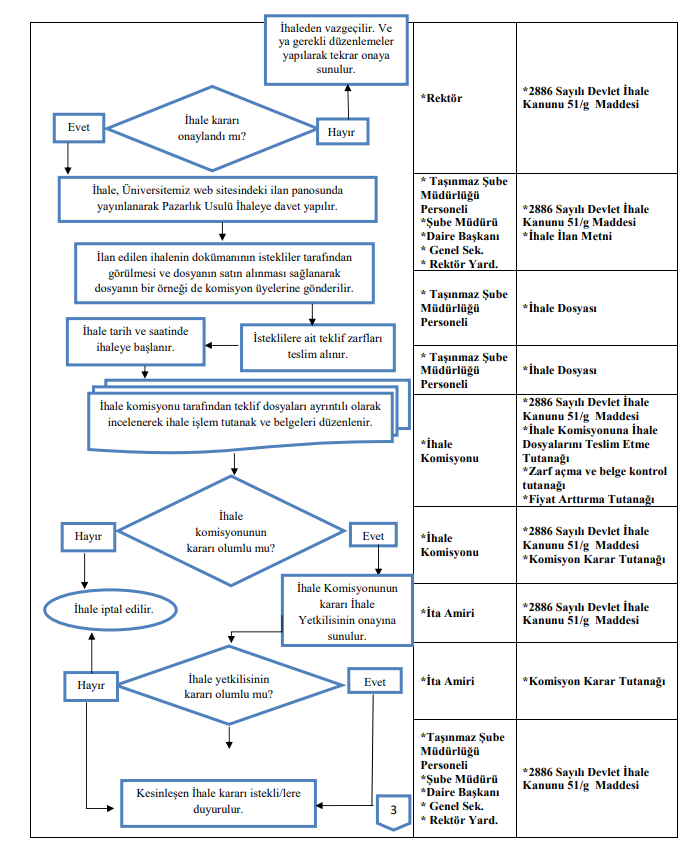 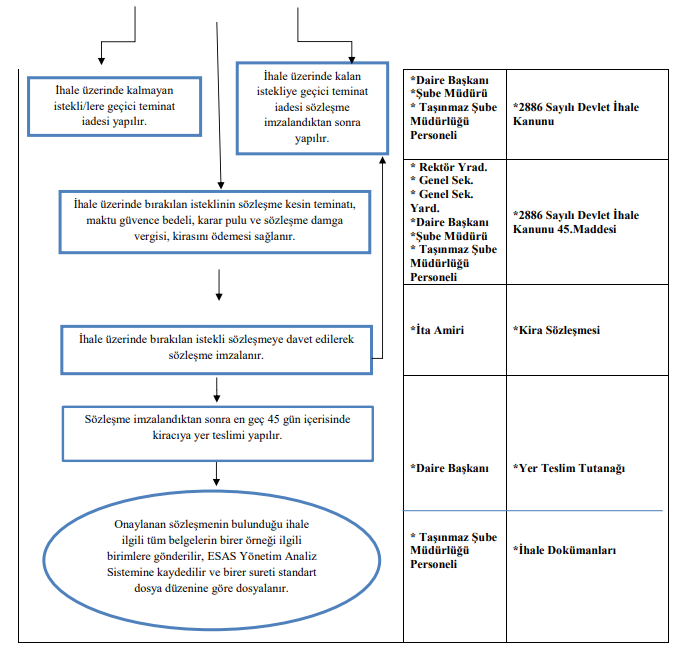 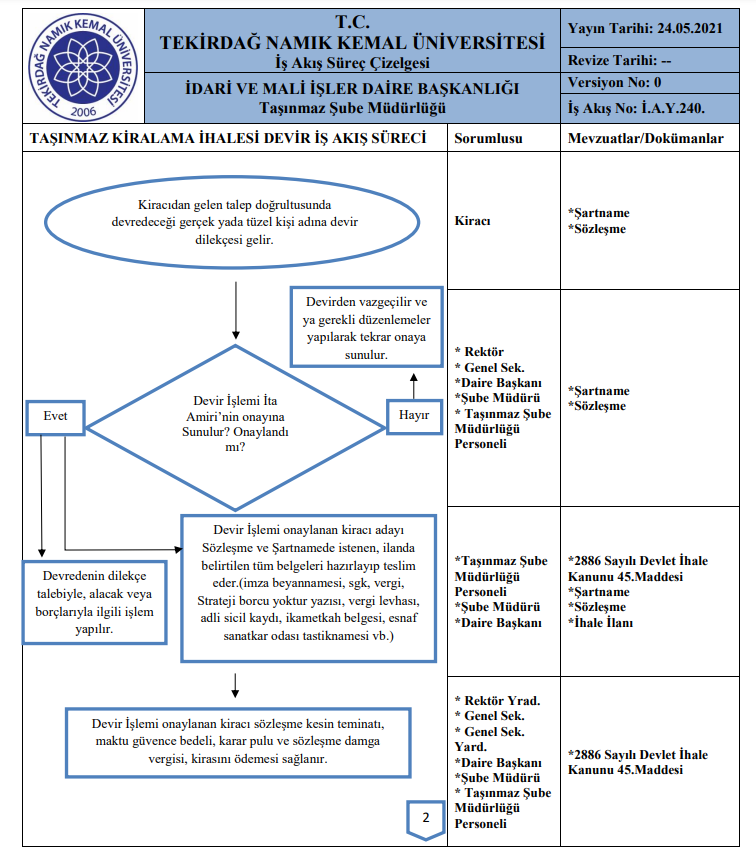 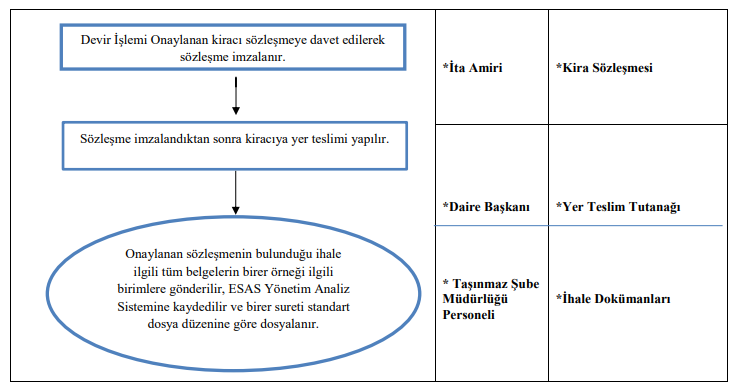 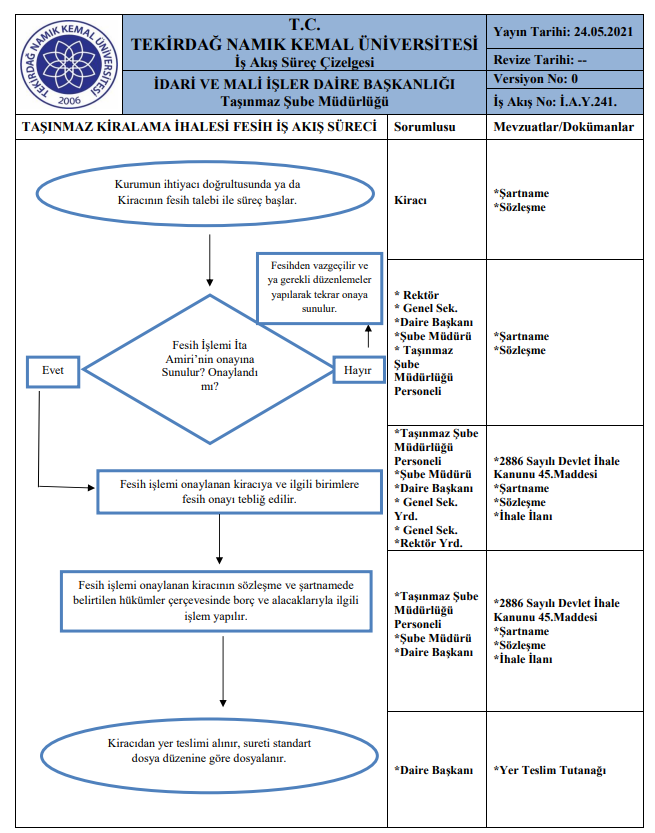 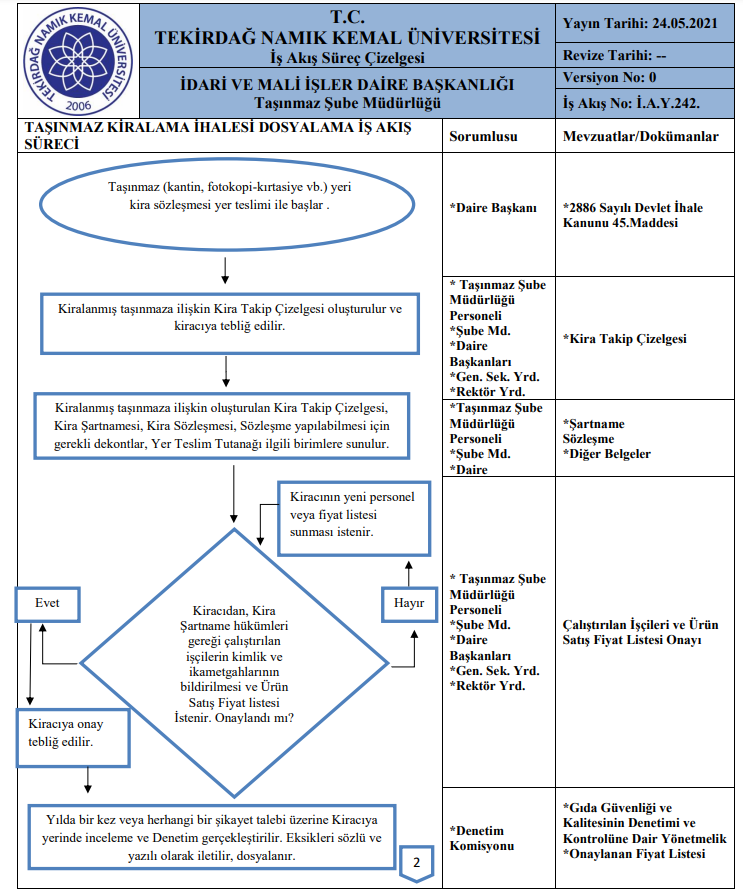 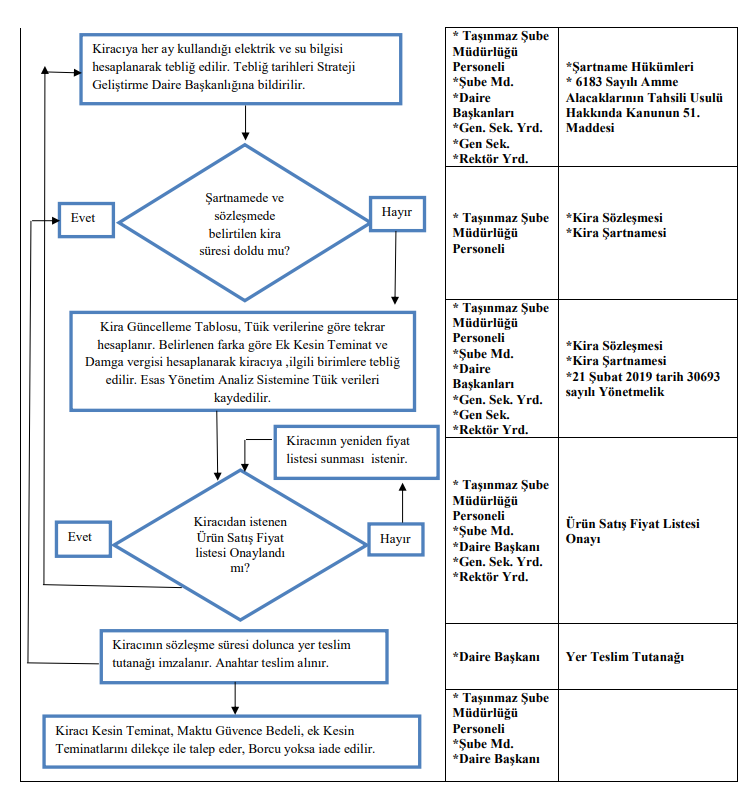 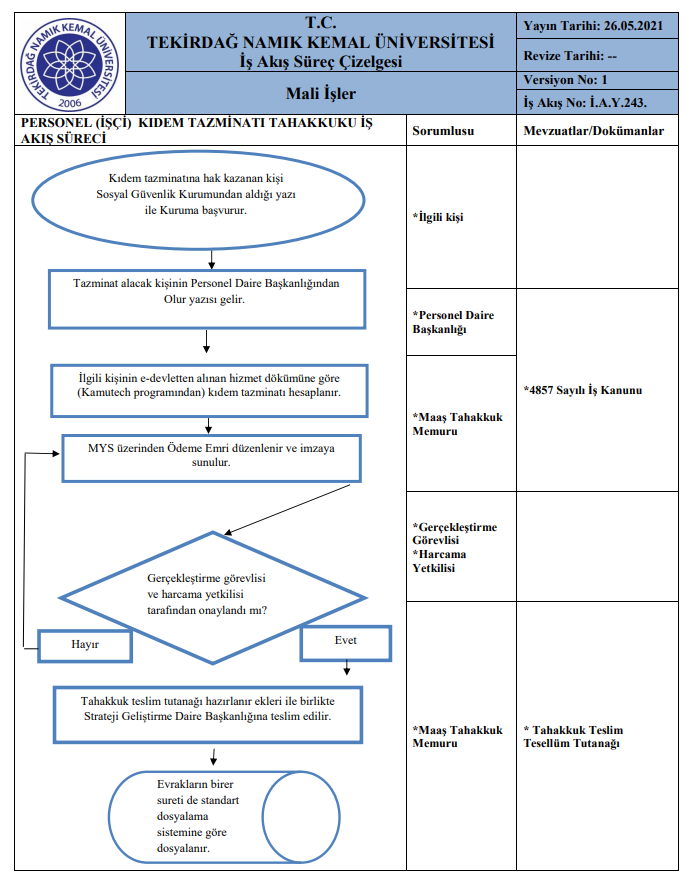 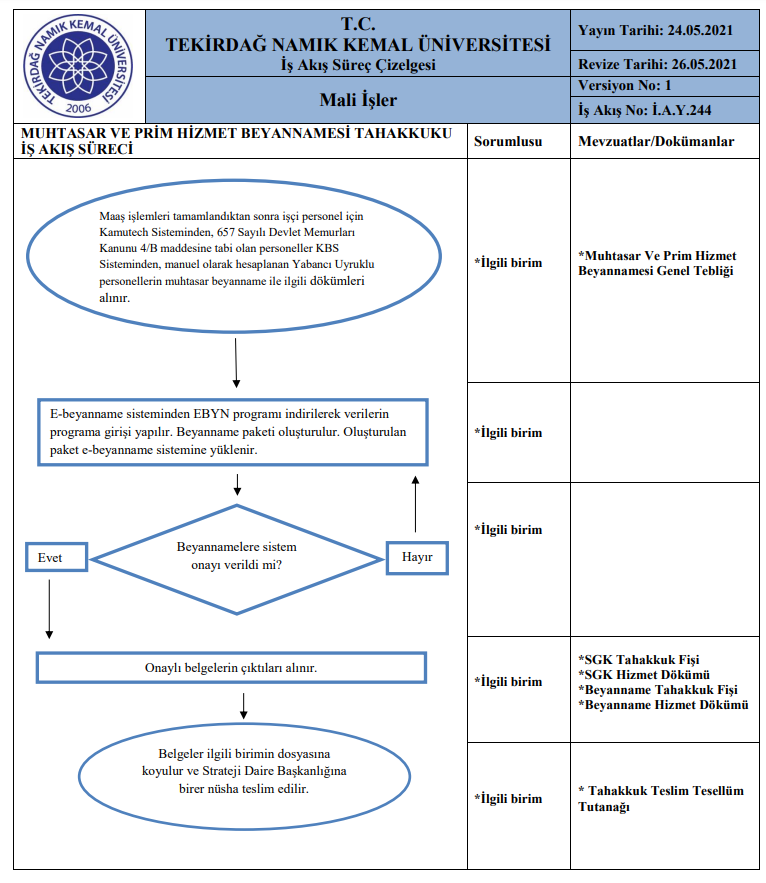 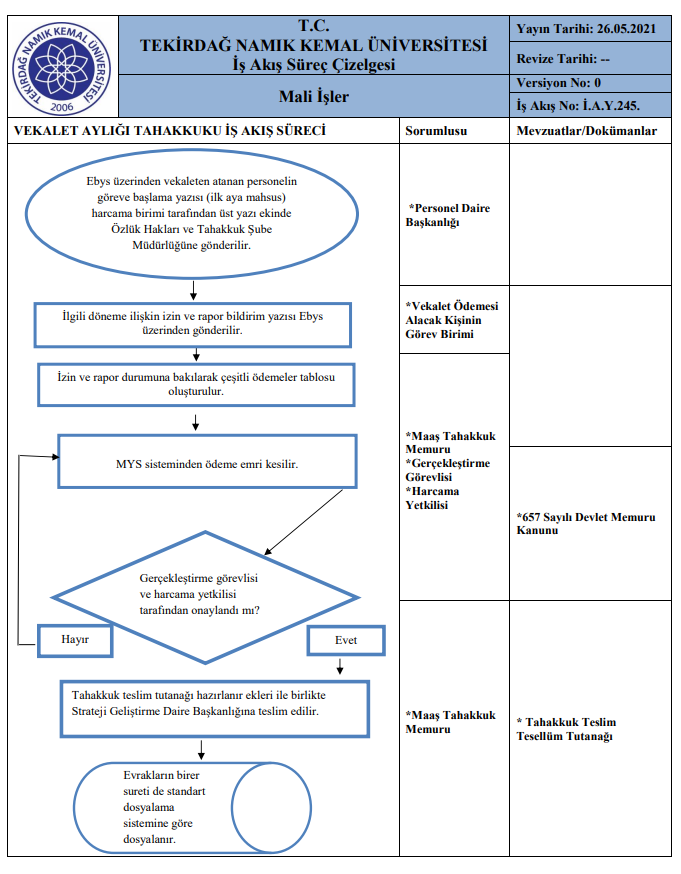 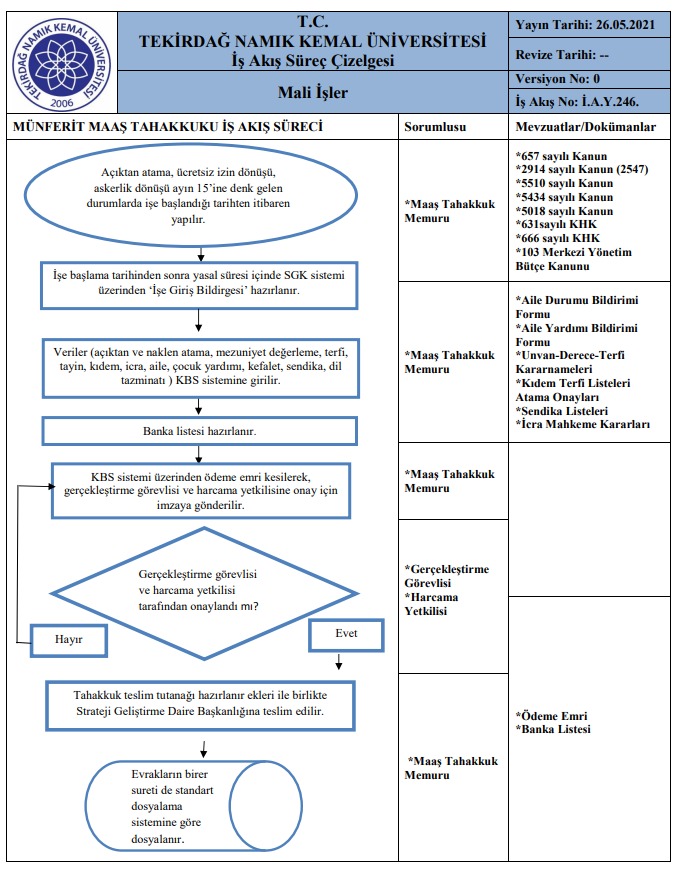 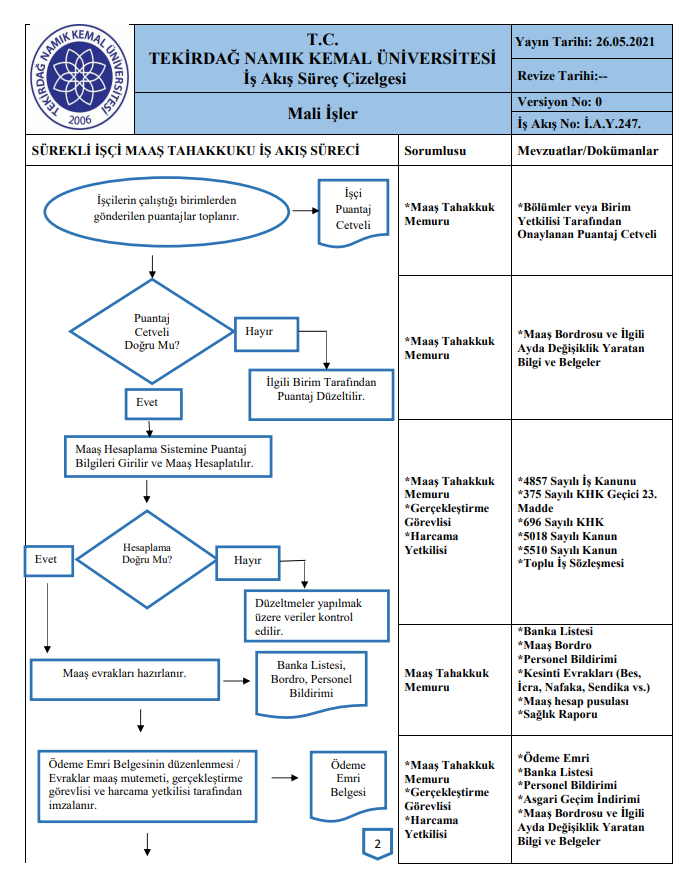 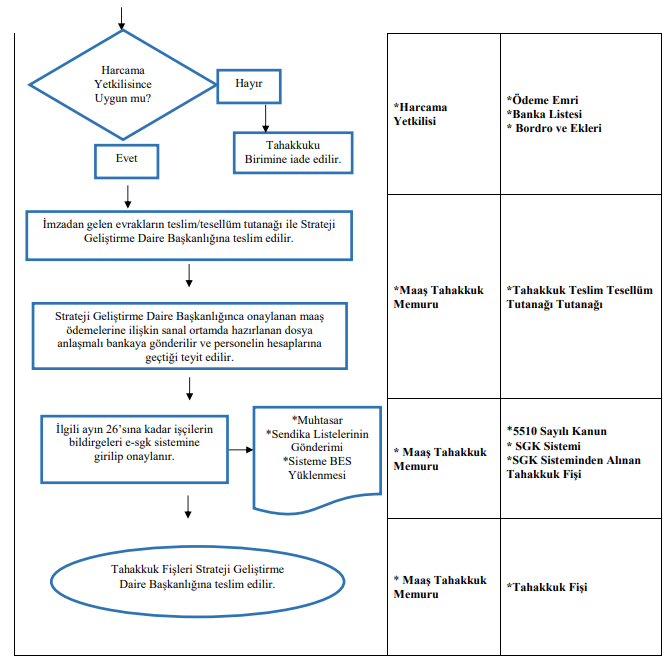 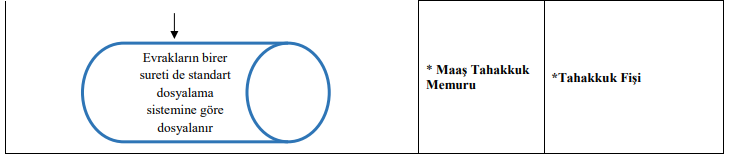 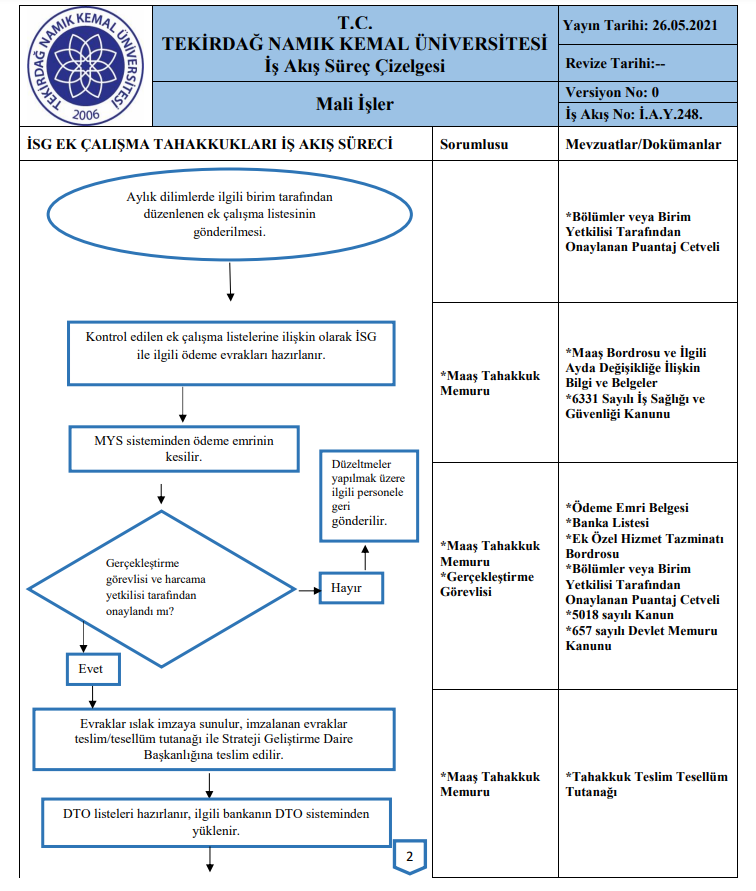 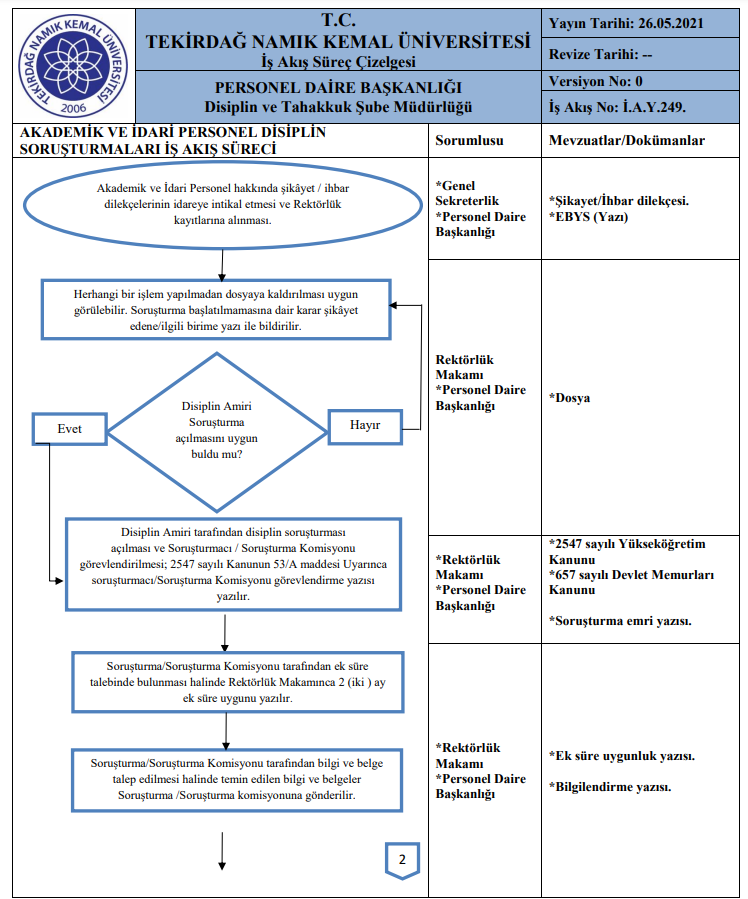 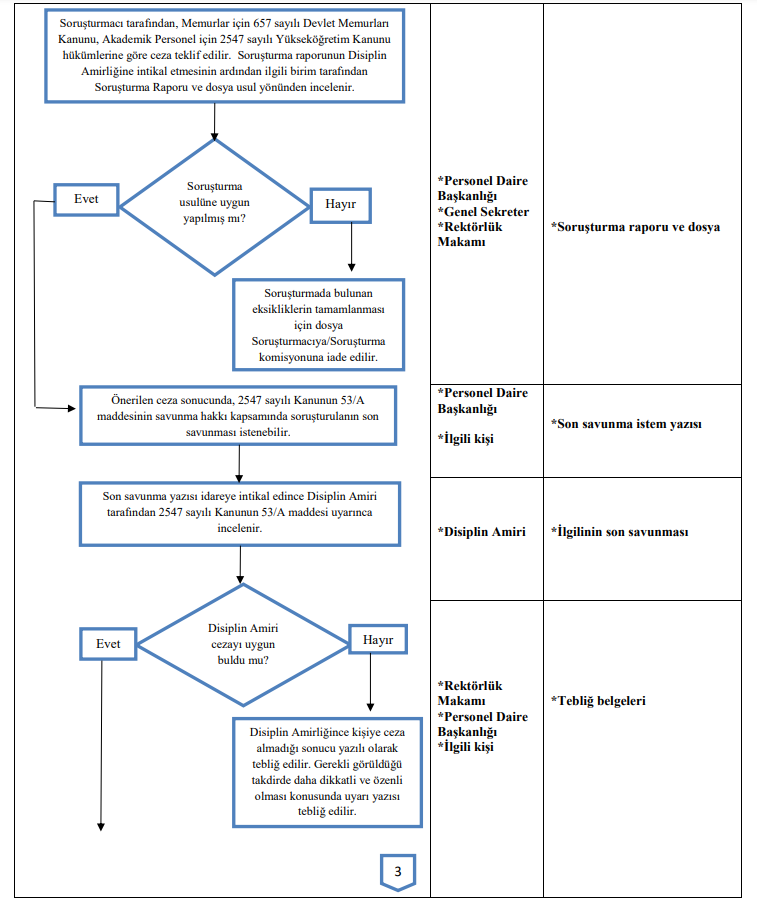 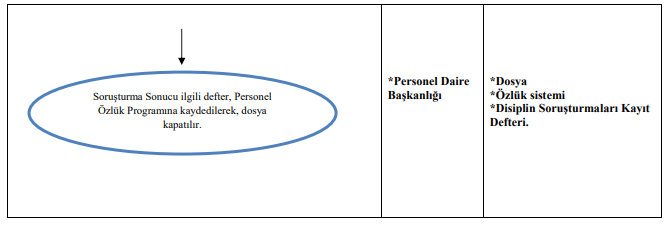 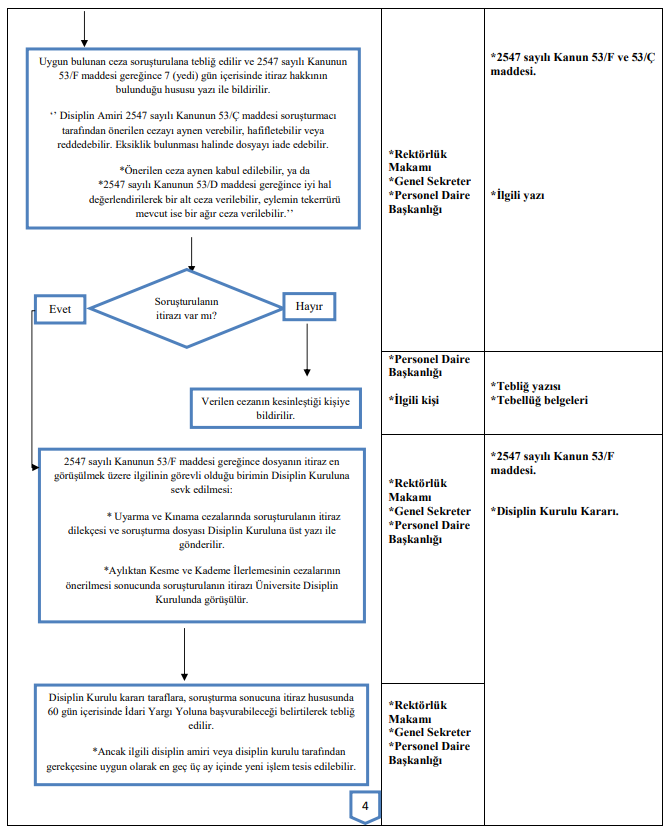 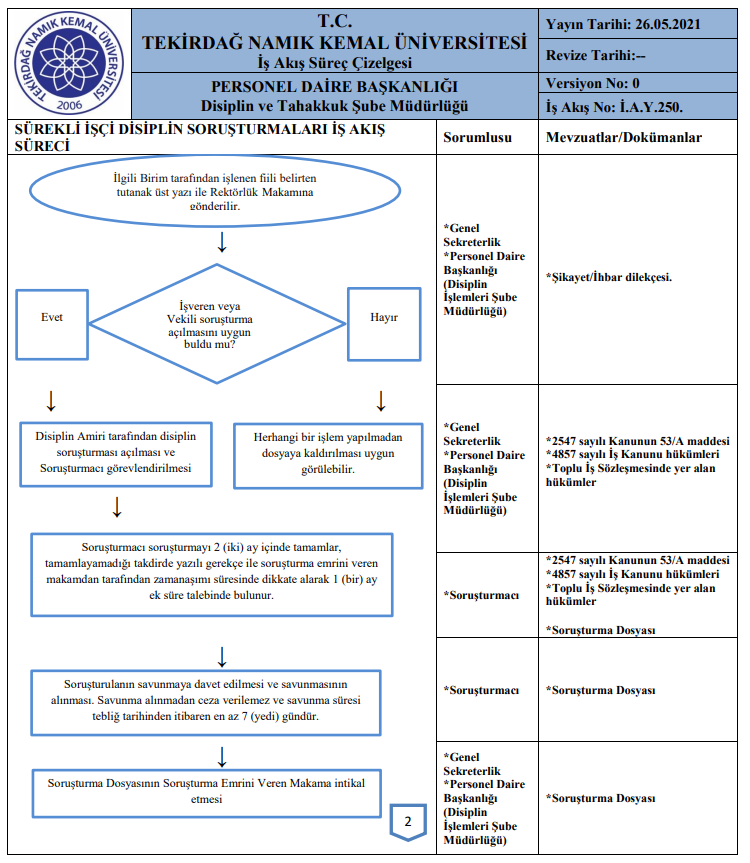 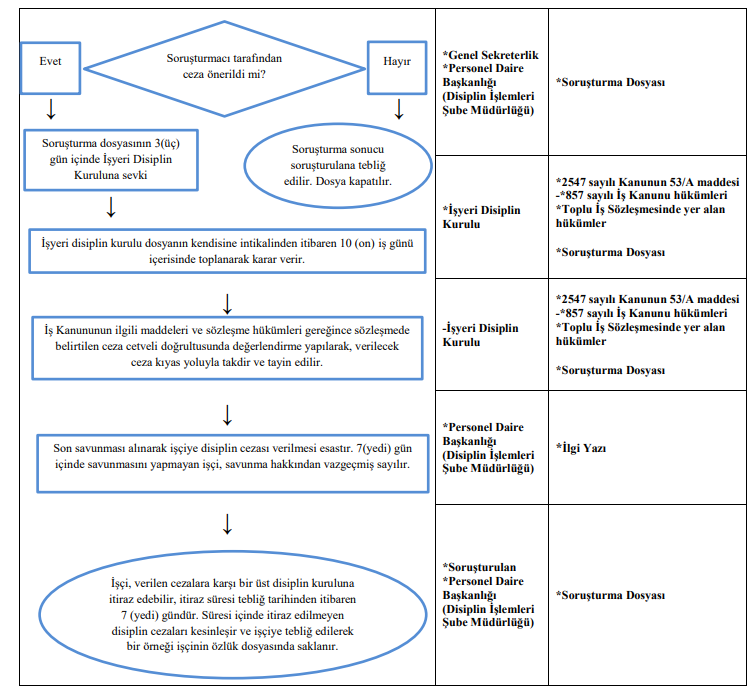 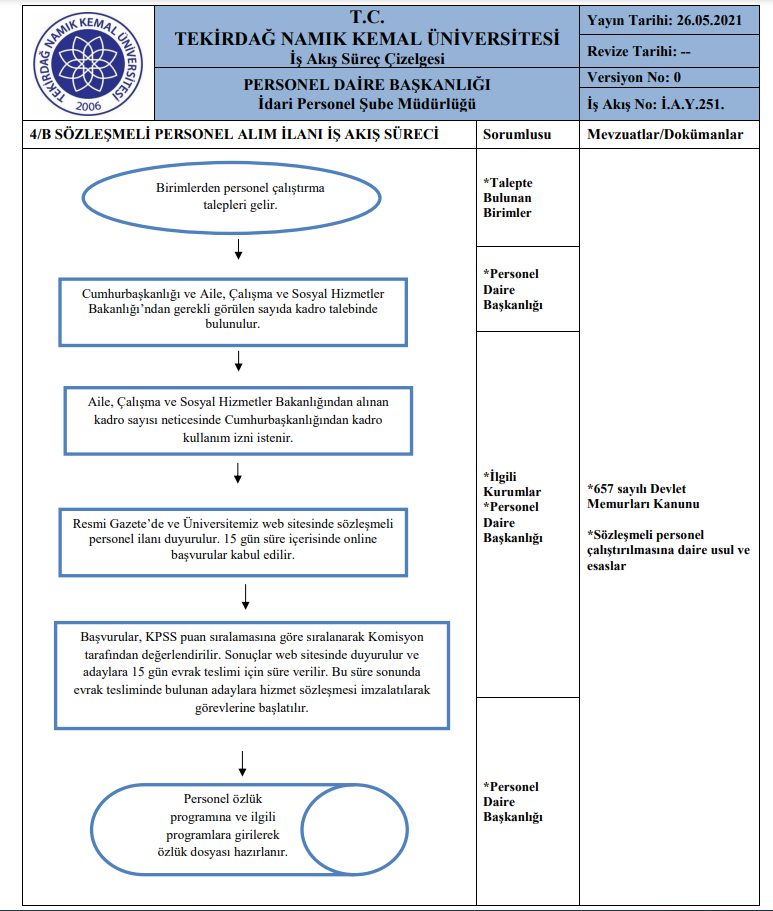 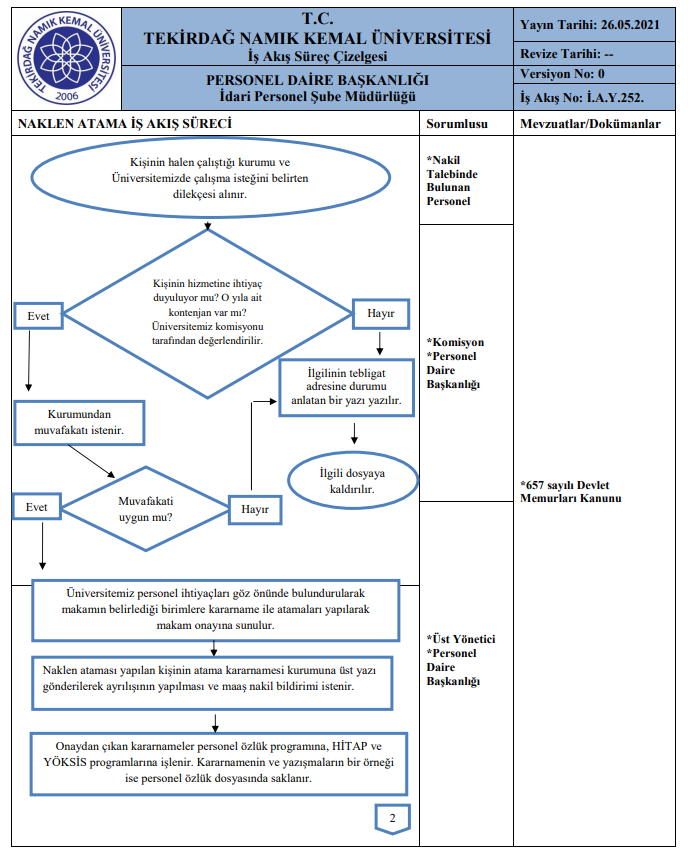 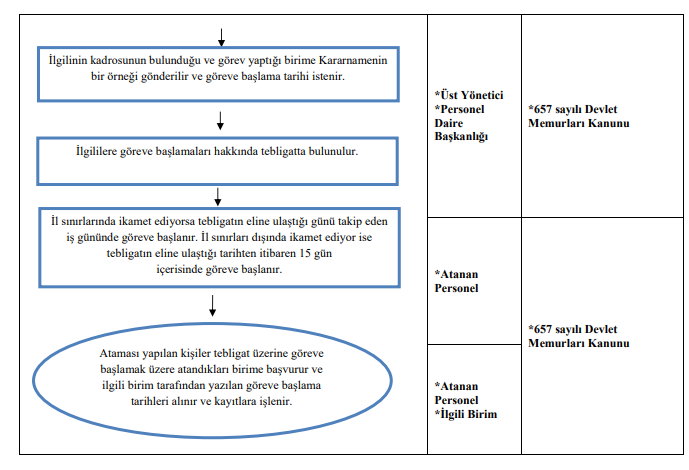 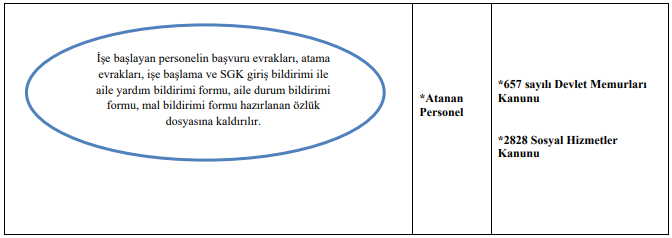 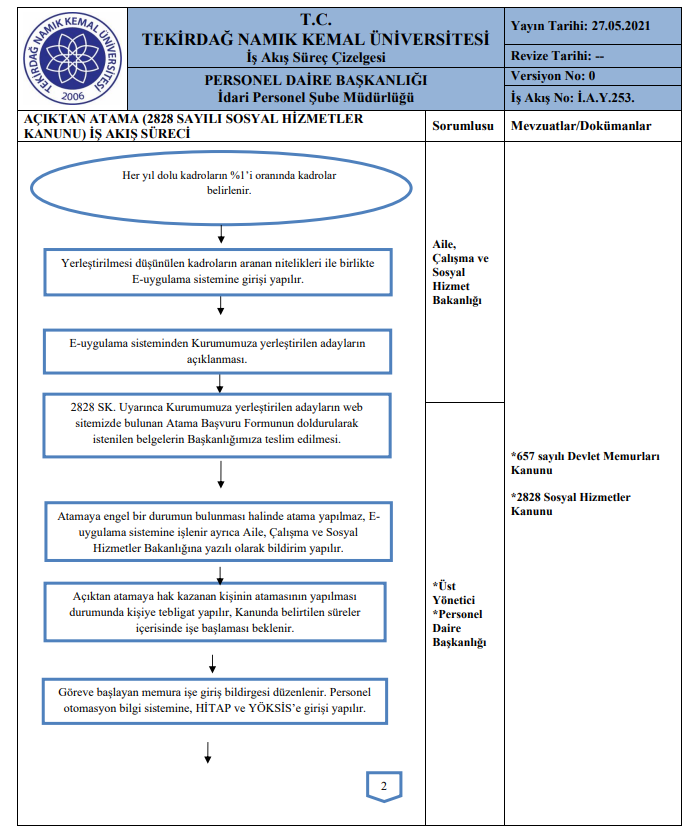 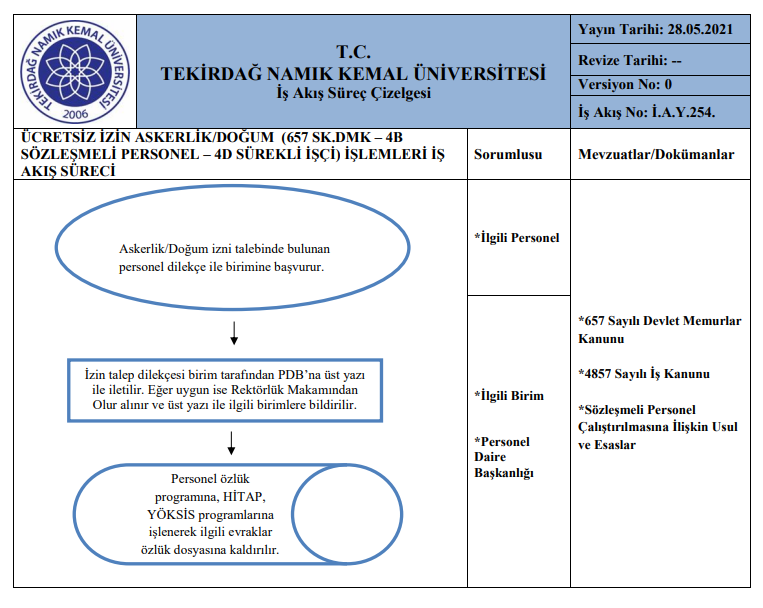 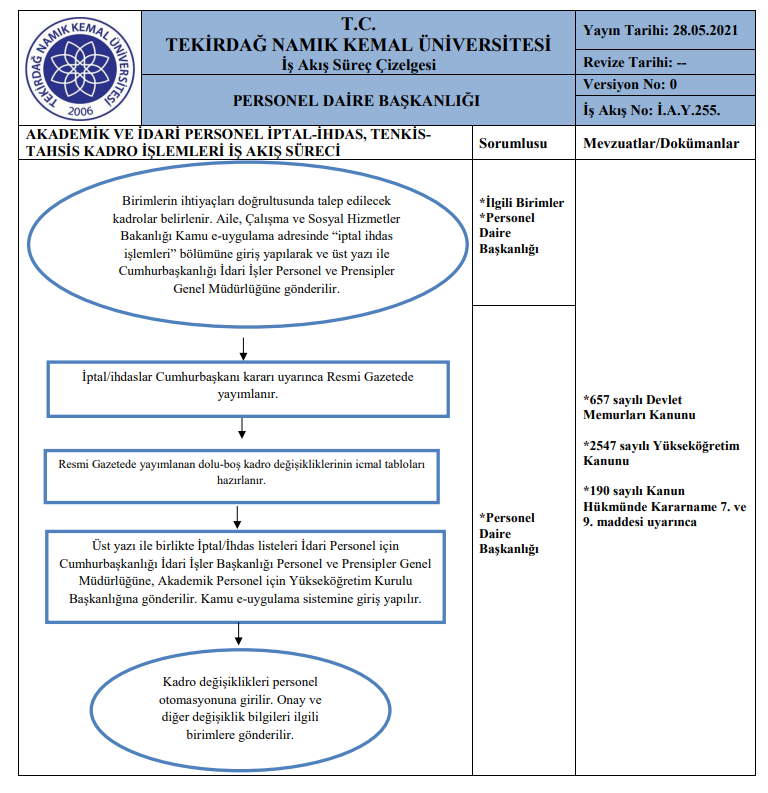 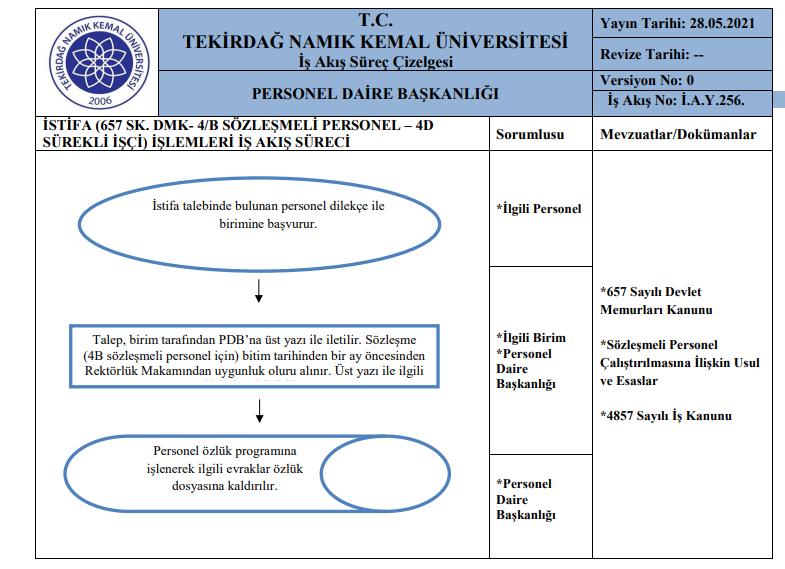 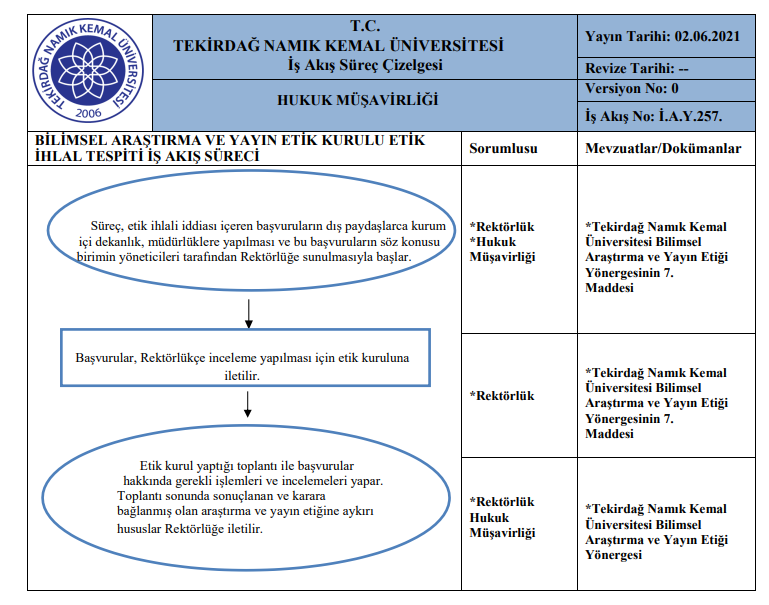 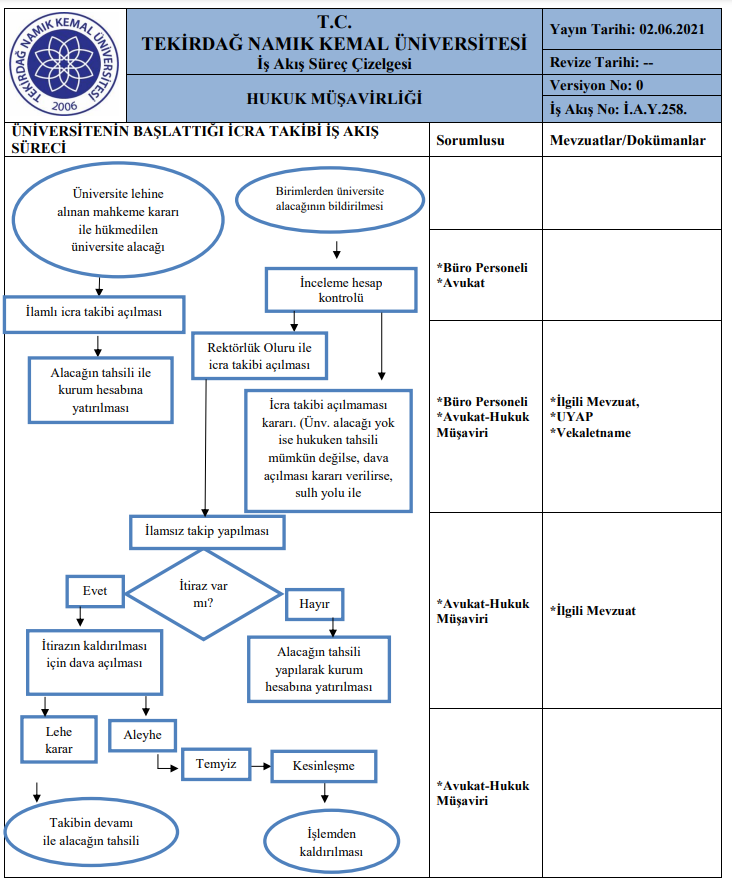 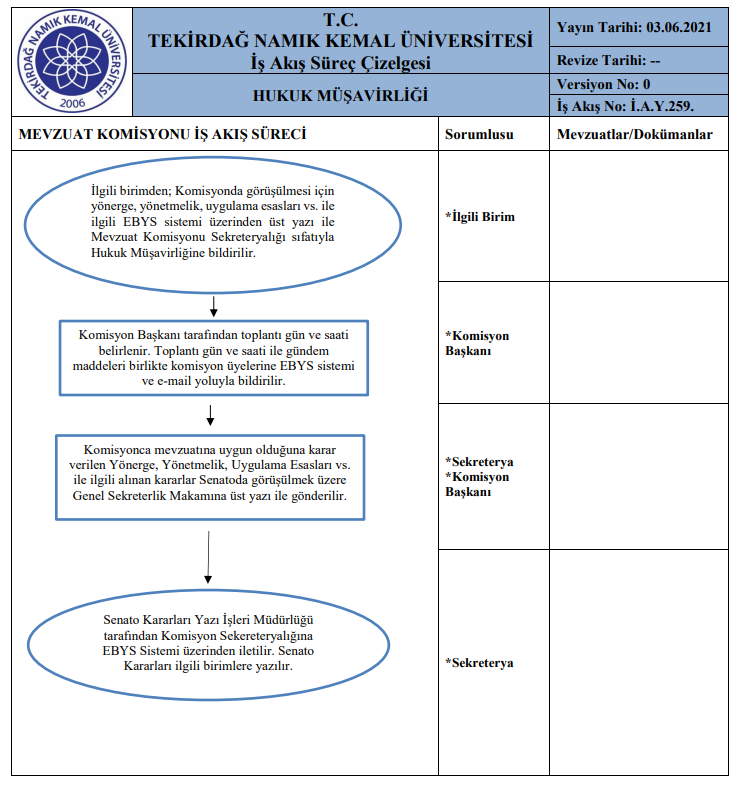 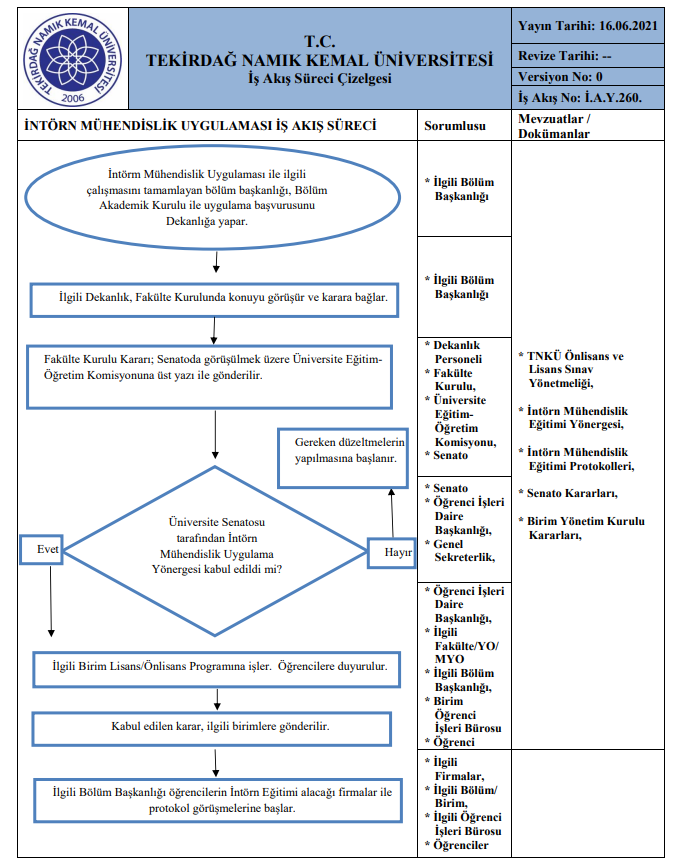 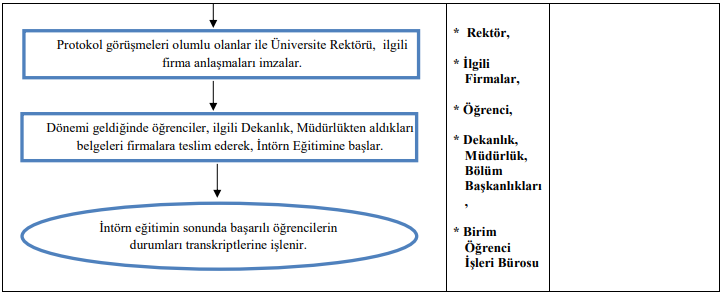 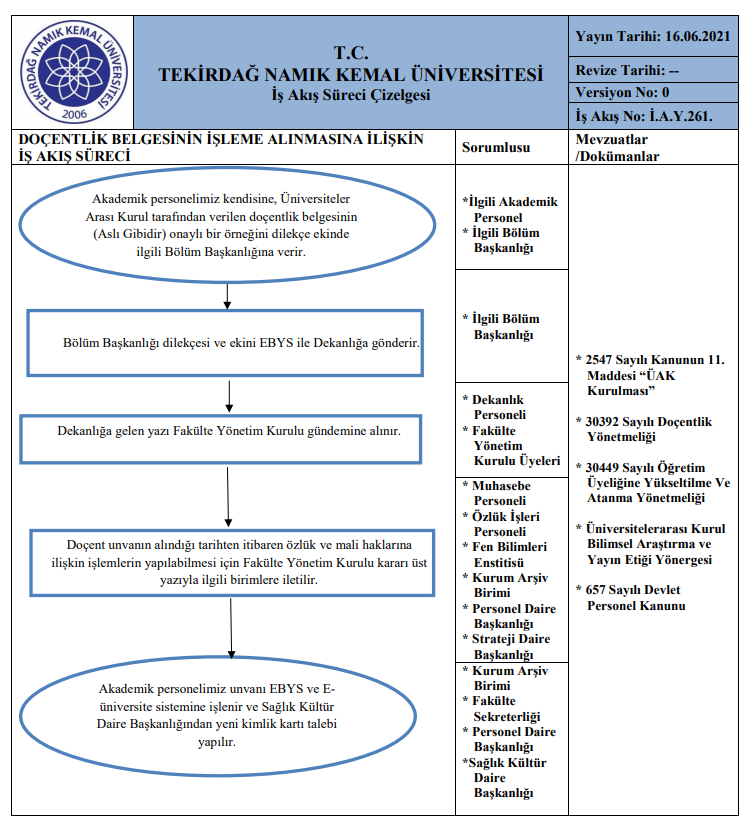 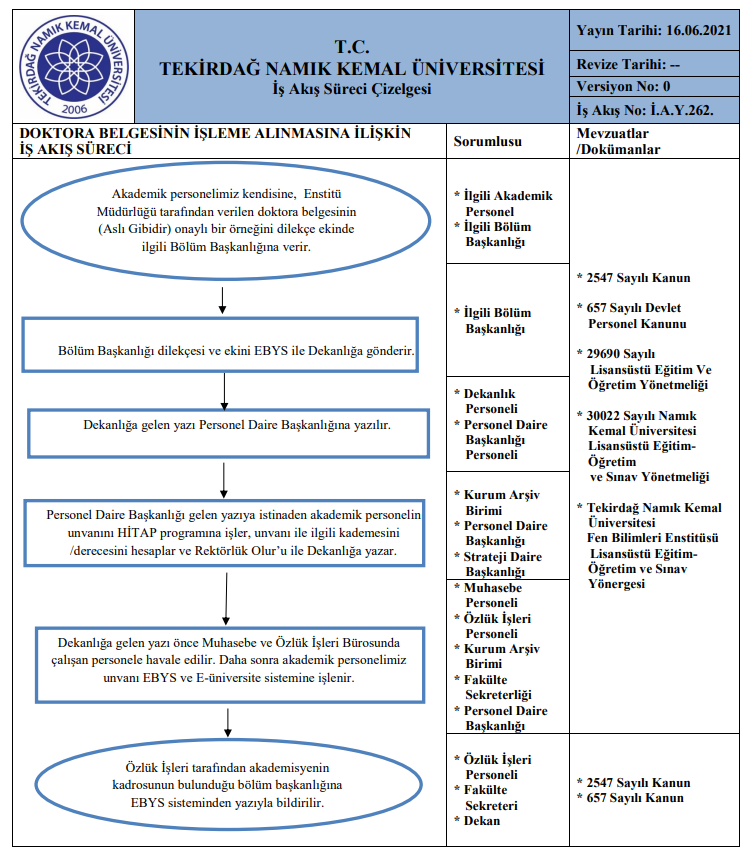 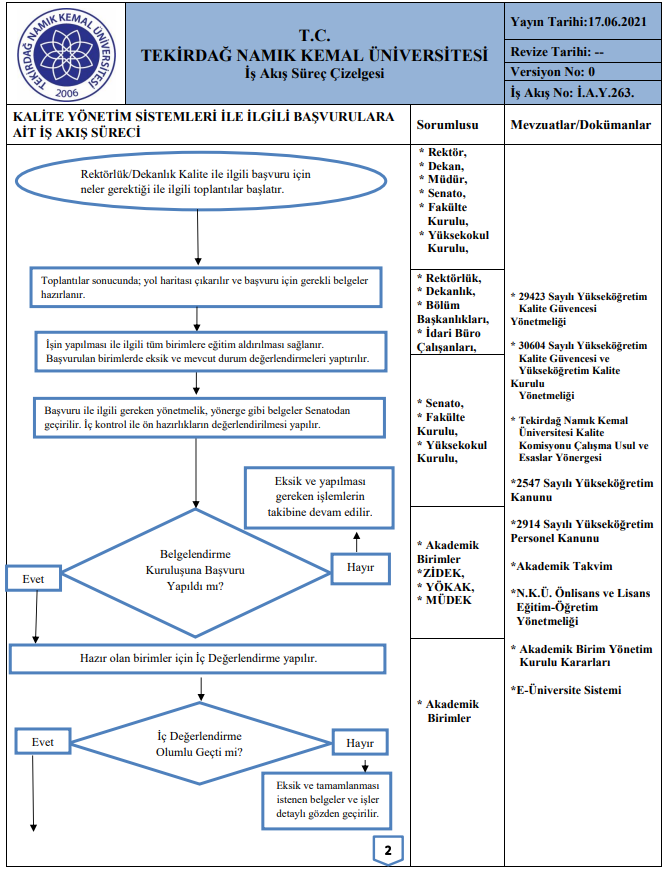 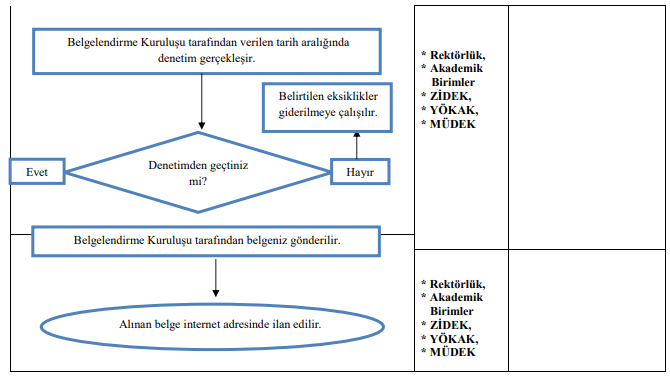 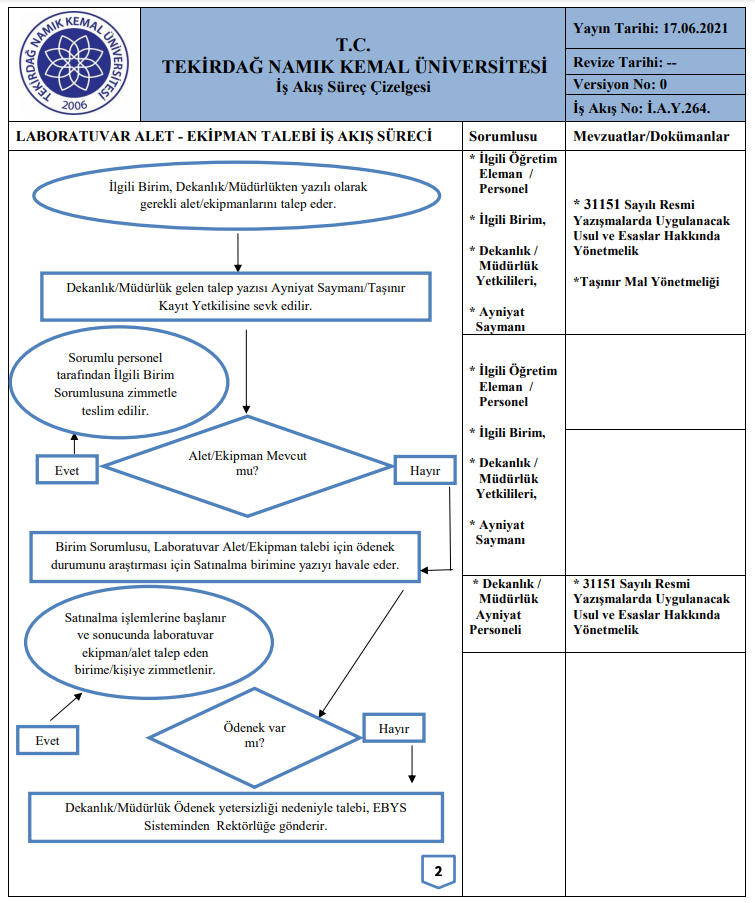 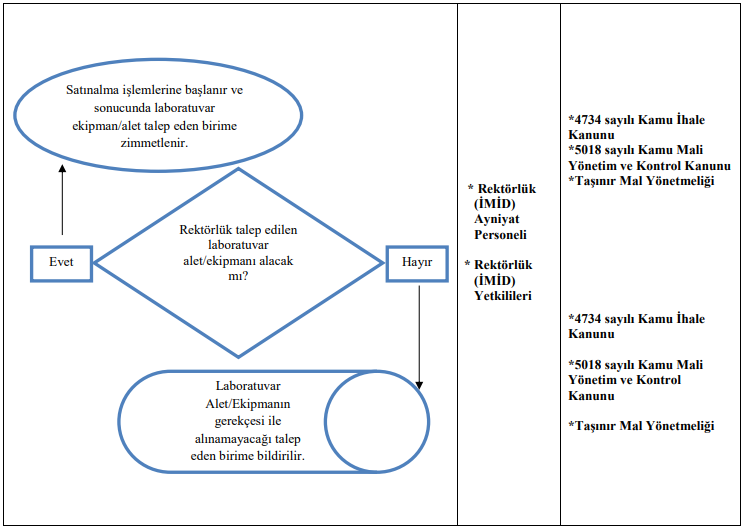 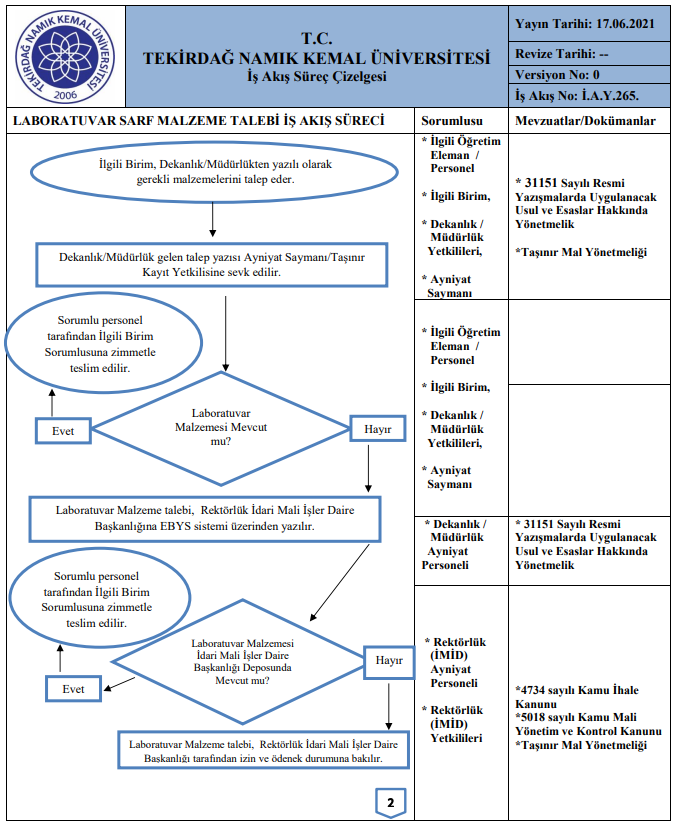 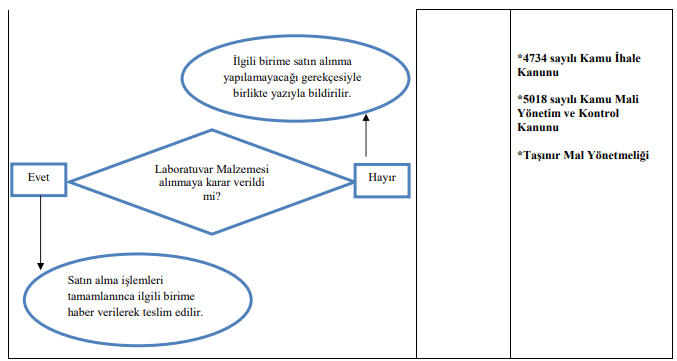 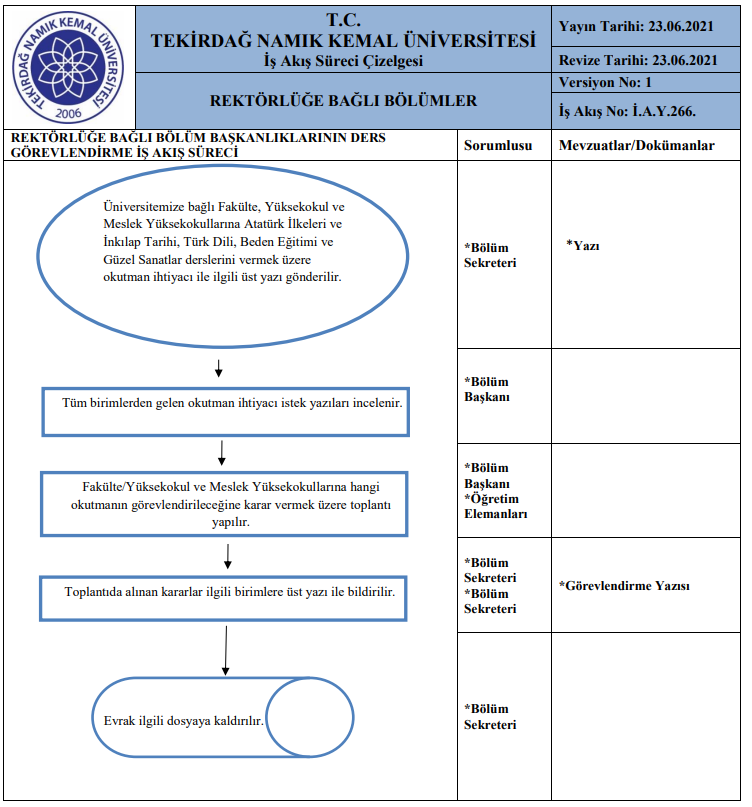 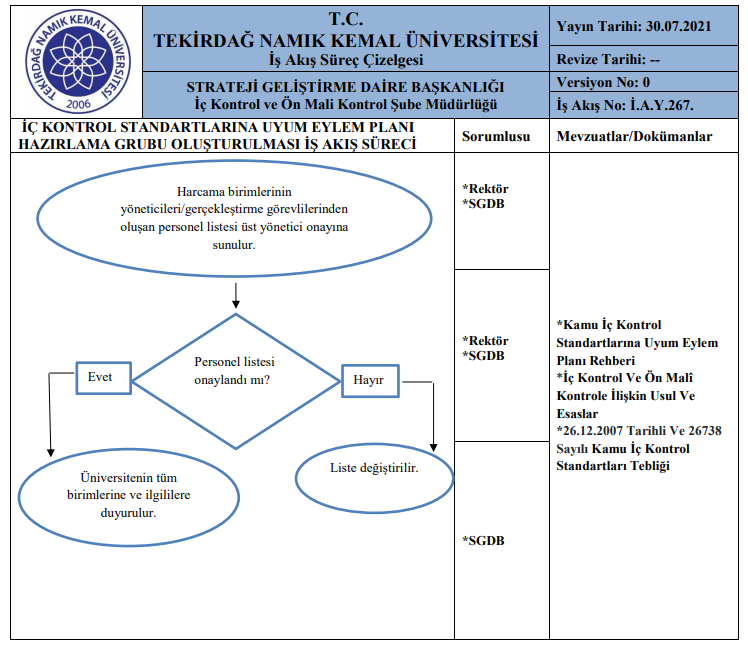 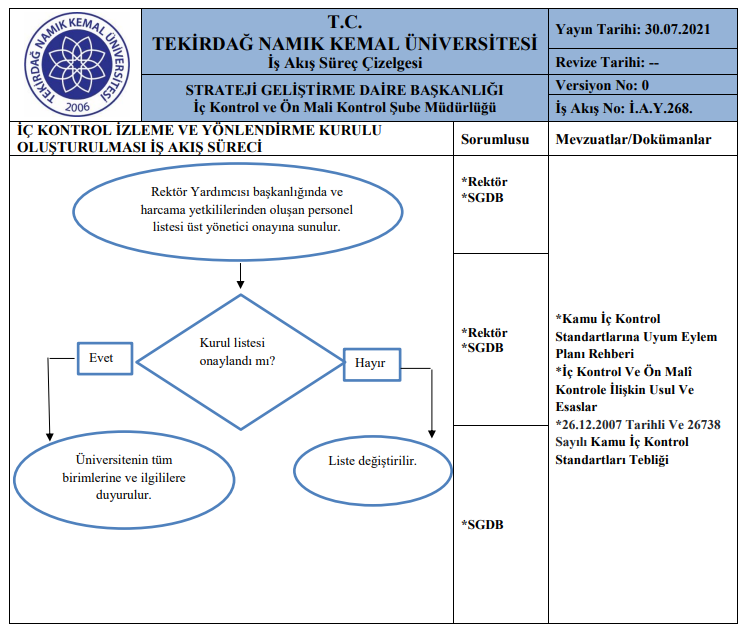 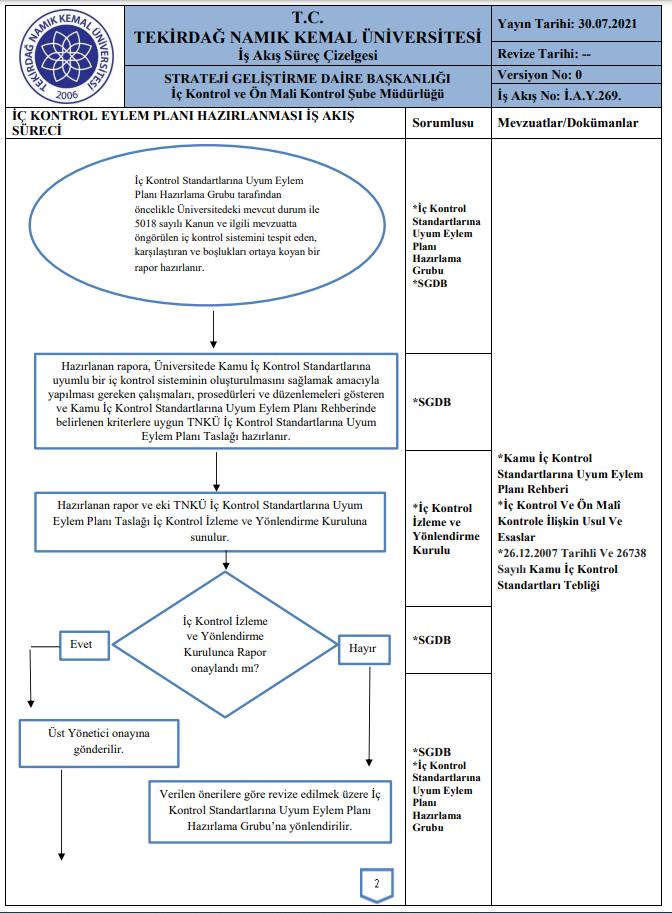 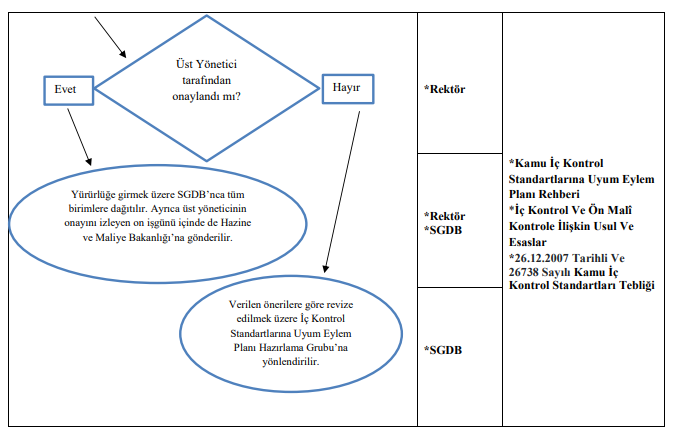 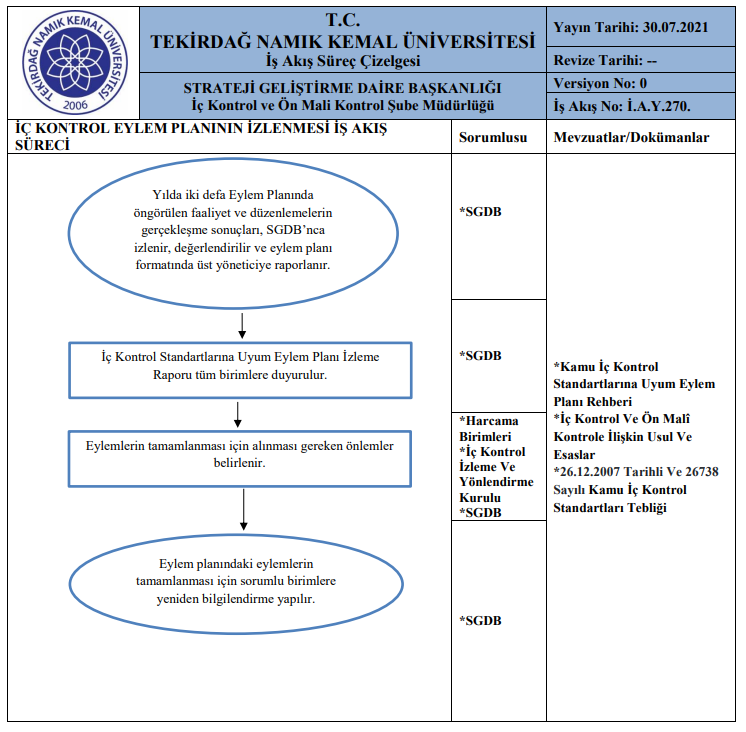 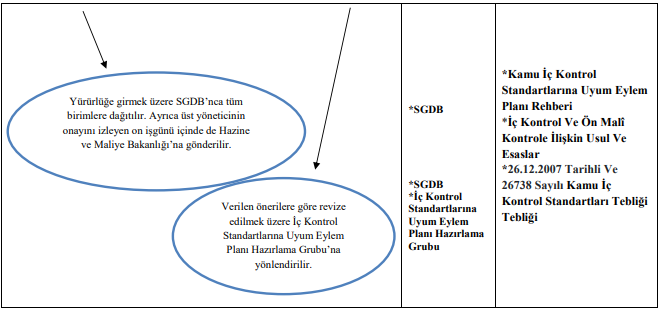 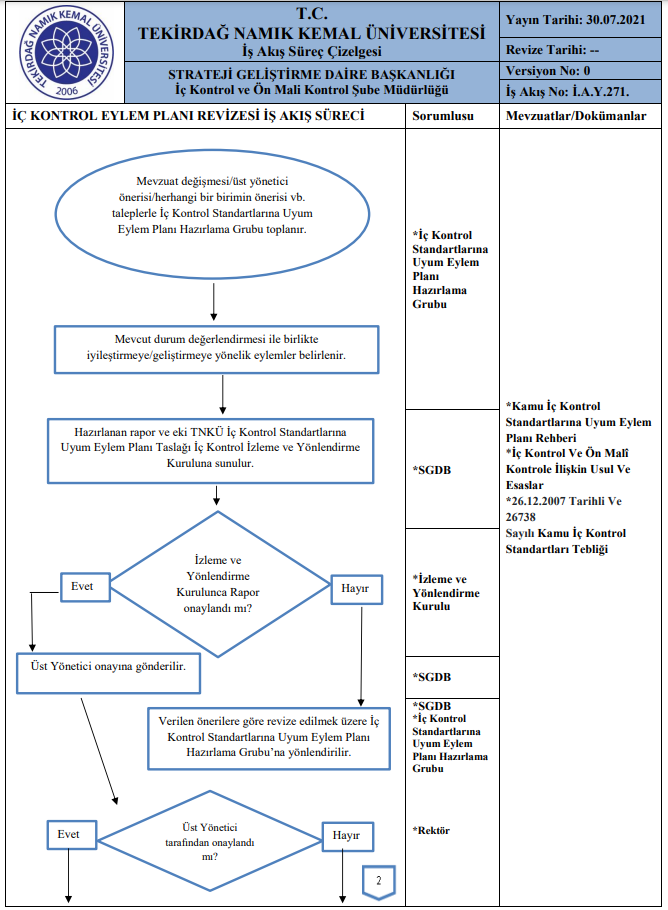 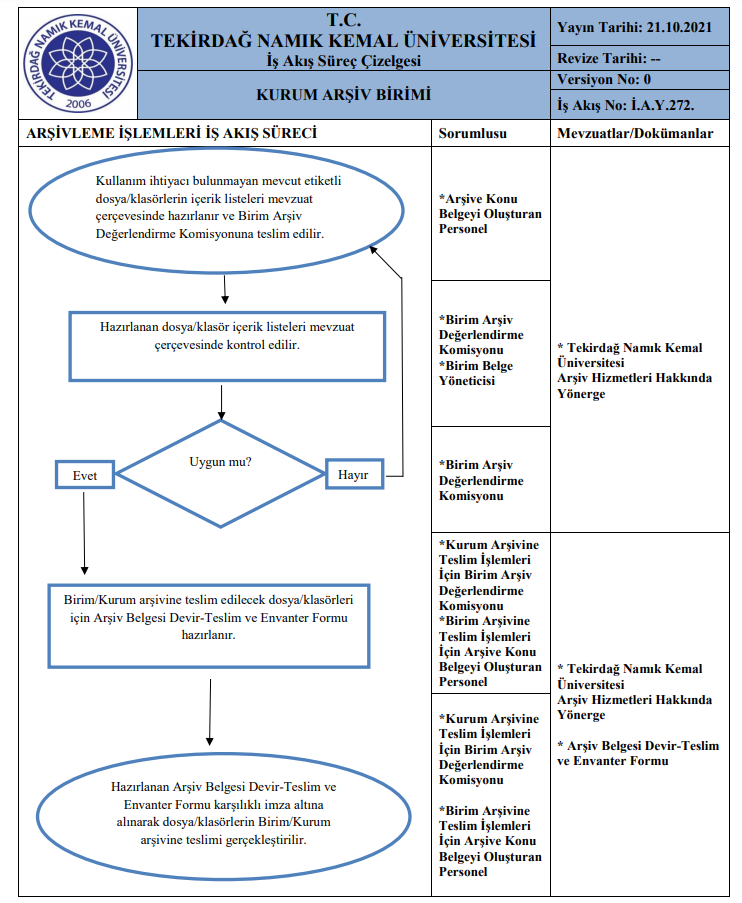 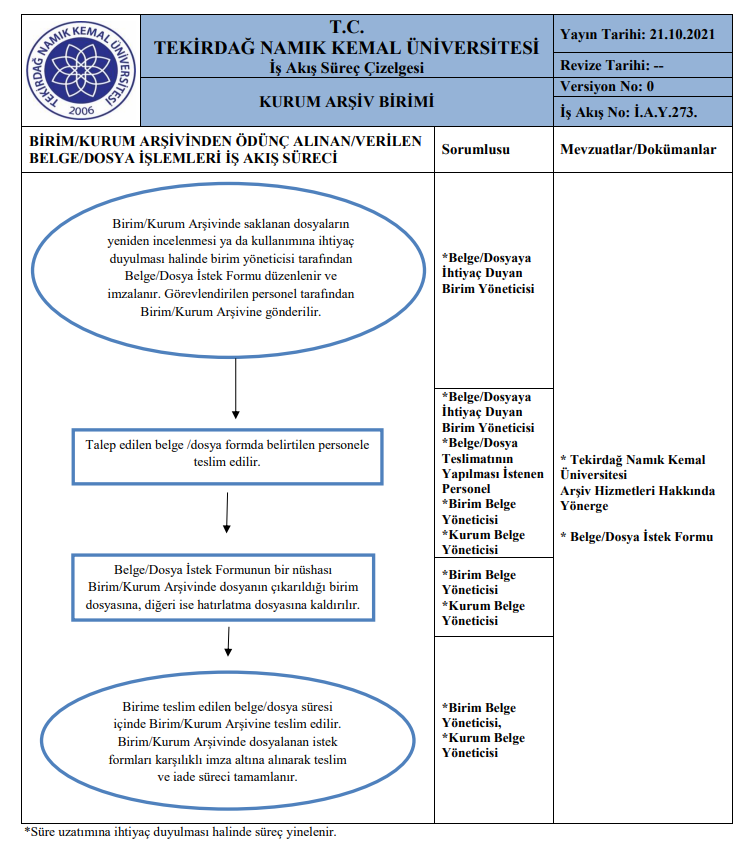 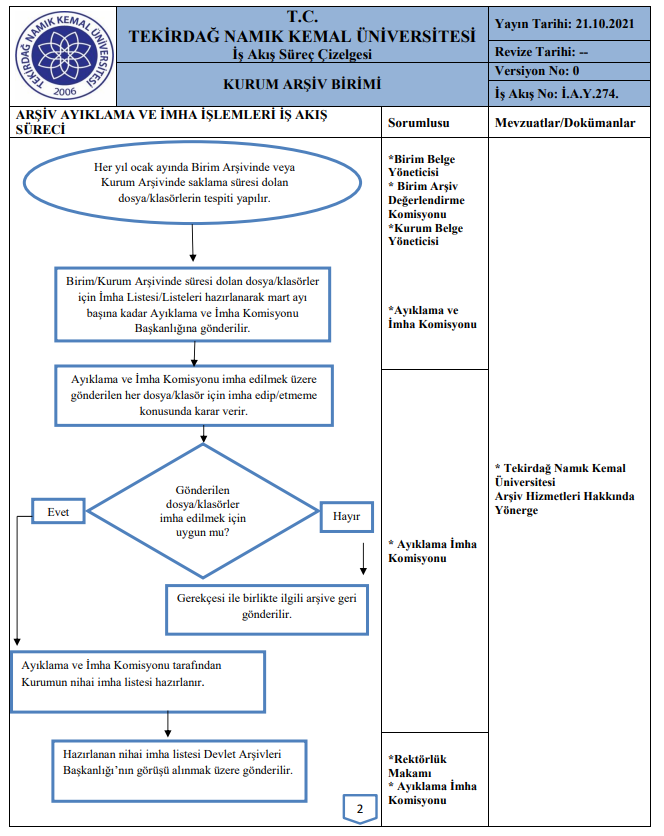 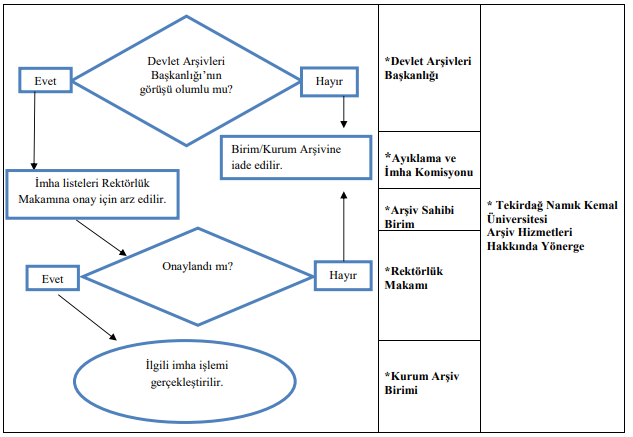 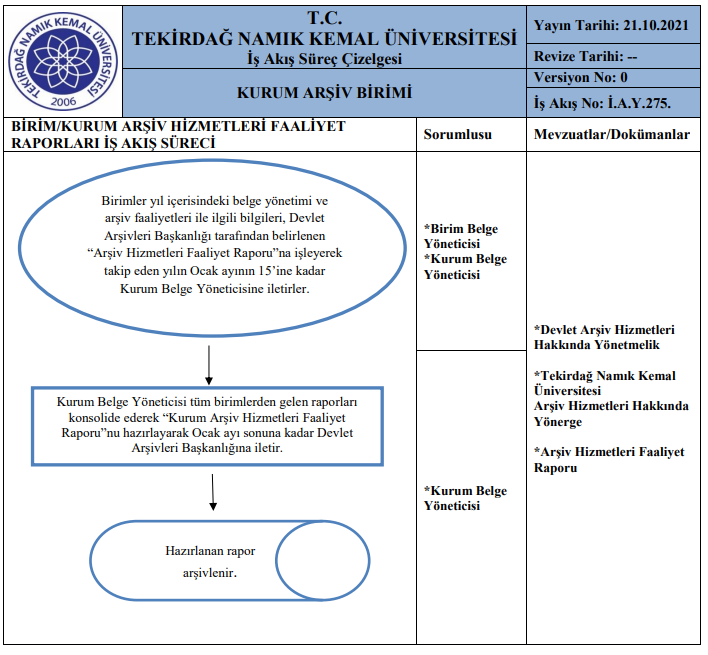 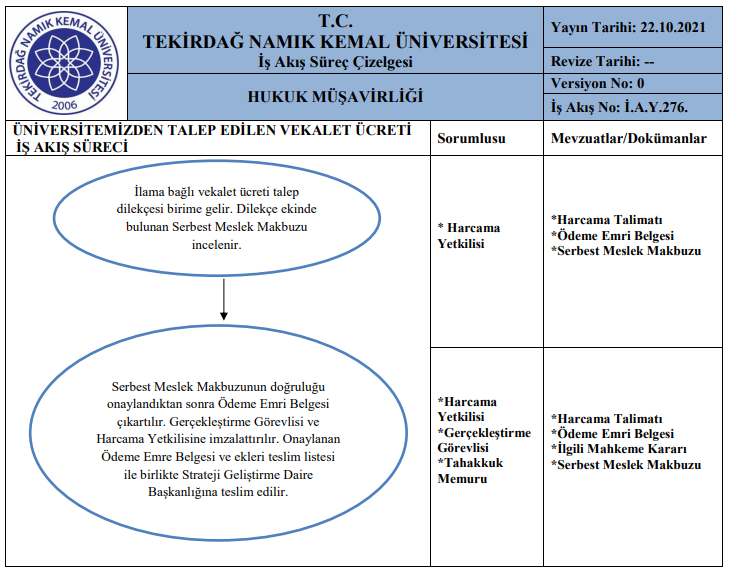 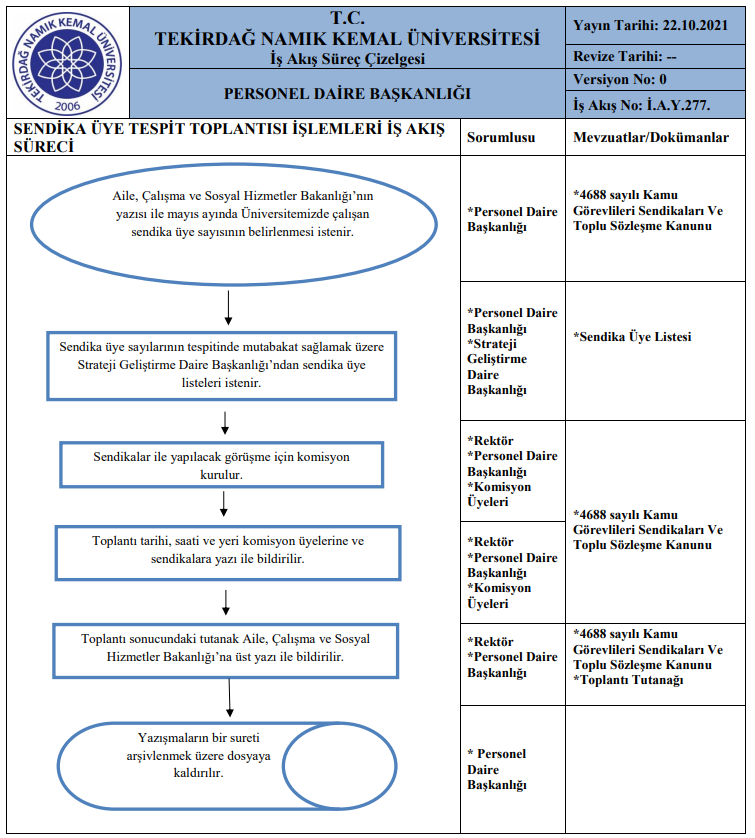 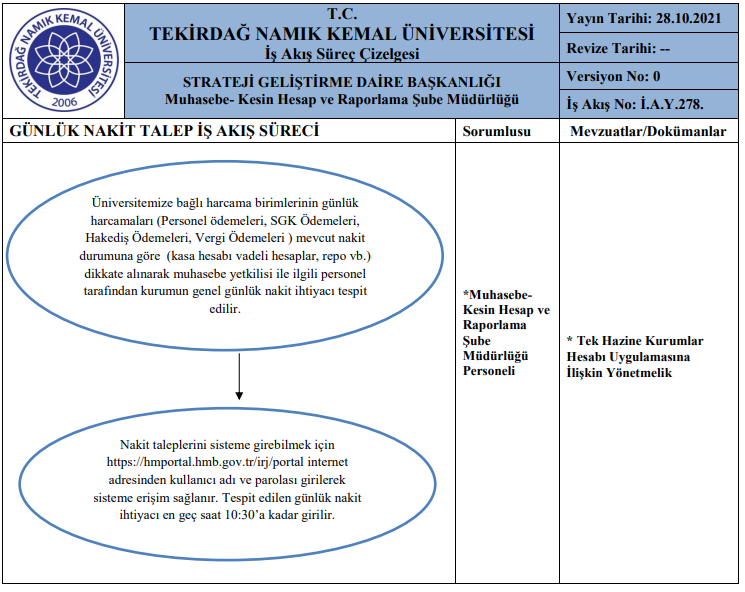 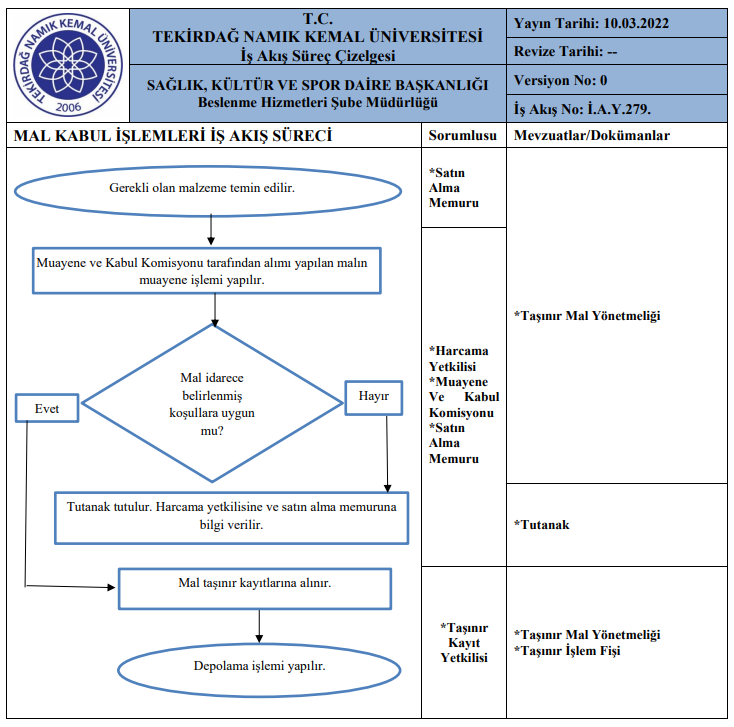 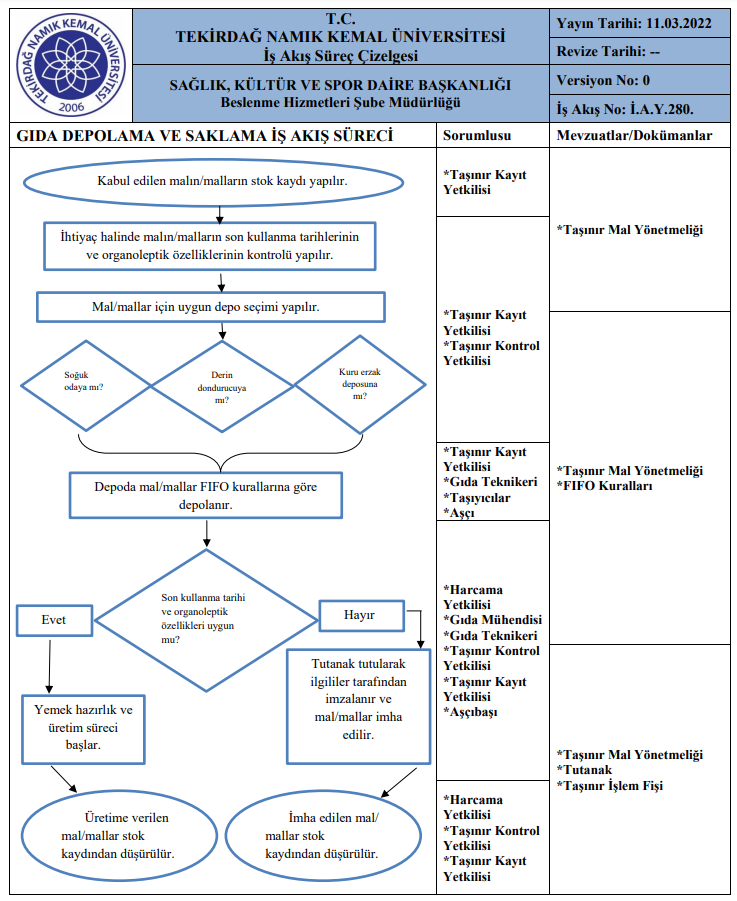 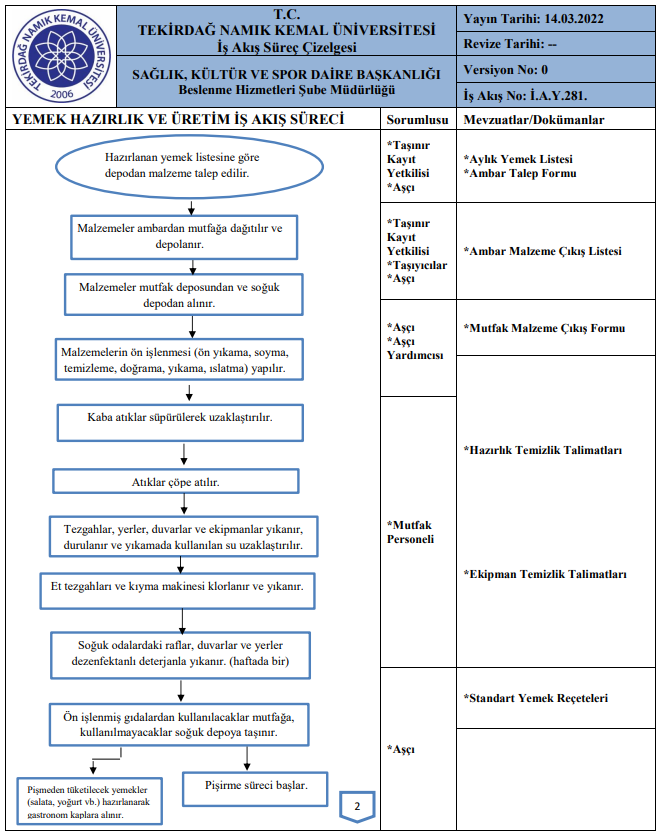 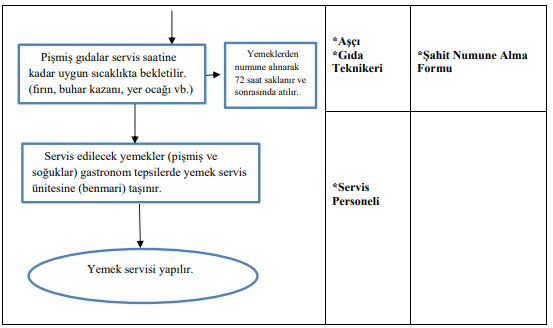 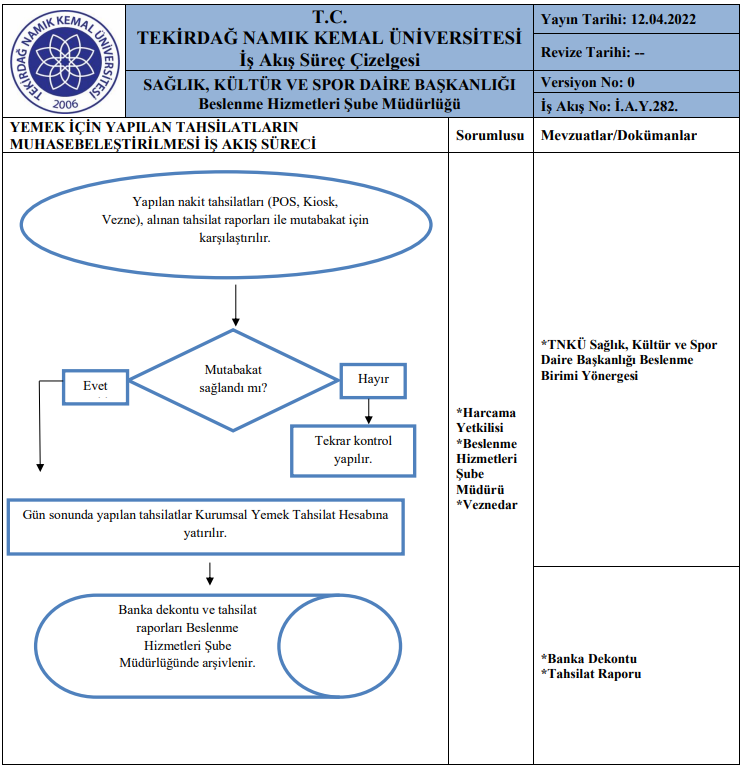 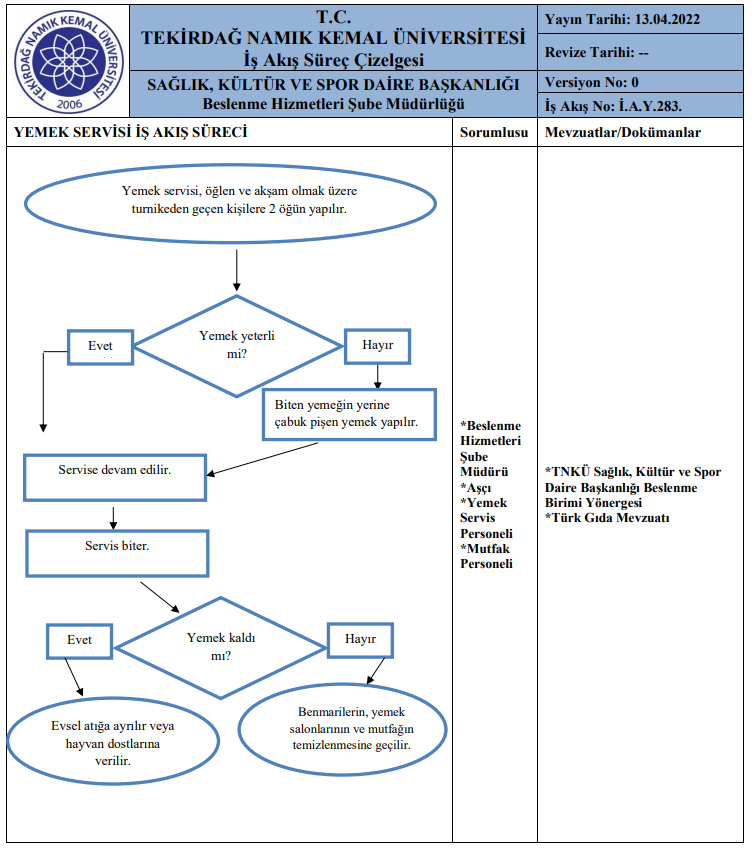 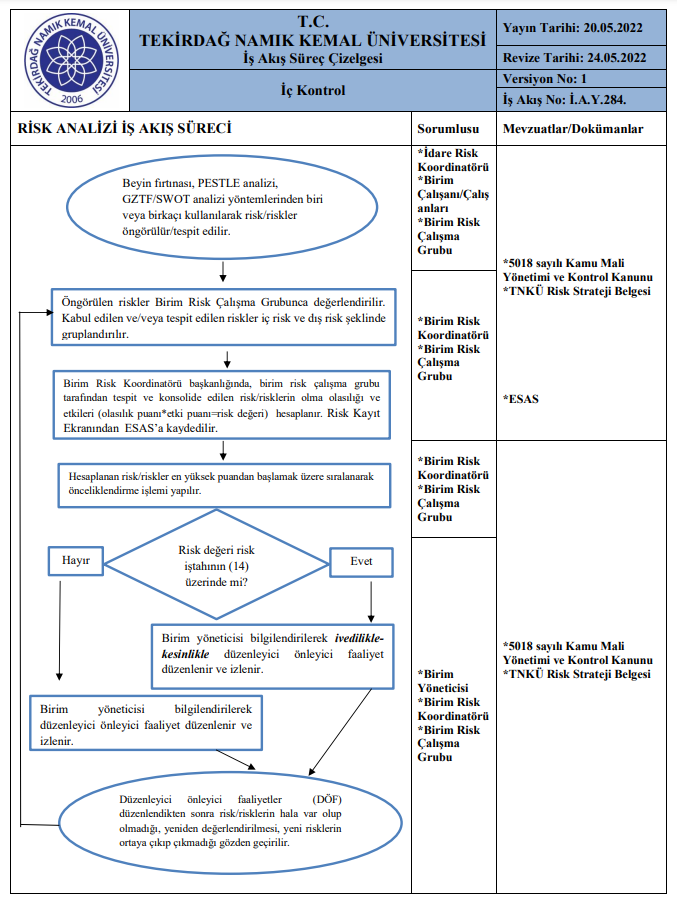 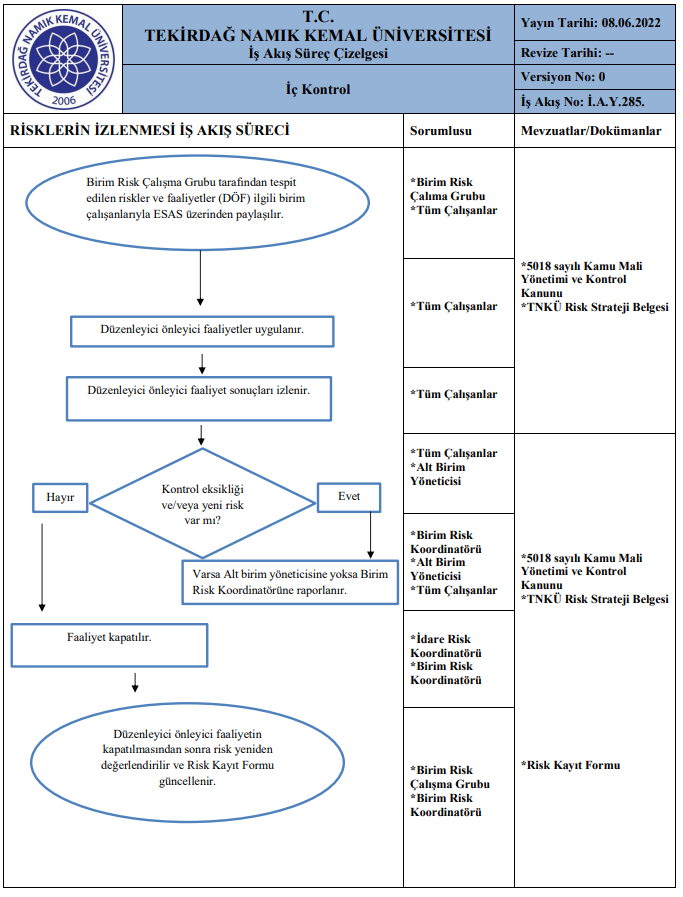 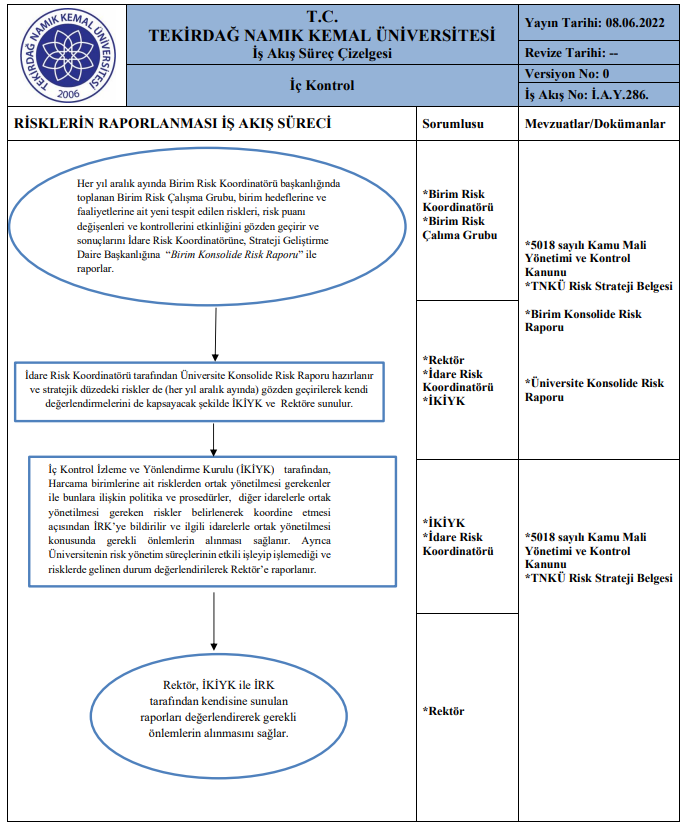 Başlangıç/Bitiş : Sürecin başlangıcını ve sürecin bitişini gösteren simgedir.İşlem/ Faaliyet: İş sürecindeki bir adımı temsil eden simgedir.Karar: Süreç içinde karar durumu var ise bu simge kullanılır. (Evet/Hayır) Sembol içine karar ifade eden soru yazılır. Belge(Matbu) : Üretilen veya kullanılan basılı veya elektronik (e-posta) belge içeren süreci temsil eden simgedir. Sayfa İçi Bağlayıcı: Bu küçük daire sonraki adımın çizim üzerinde başka bir yerde olduğunu gösterir. Bu özellikle izlenmesi zor olan uzun bir bağlayıcı kullanmanızın gerektiği büyük akış çizelgelerinde kullanışlıdır.Sayfa Dışı Bağlayıcı Bir sayfaya sığmayan şeklin bir sonraki sayfaya geçtiğini belirtmek için kullanılan simgedir.                  Dosyalama: Saklanması gereken belgelerin tutulacağı ortamı belirtmek için kullanılan simgedir.Çok Sayıda Belge:Akış çizelgesinde birden fazla belgede çalışıldığını gösterir.El İle Girdi: Klavye veya el ile giriş veya okuma yapılacak iş olduğunda kullanılacak simgedir. El İle İşlem: Akış çizelgesinde el ile işlem yapılacak iş olduğunda kullanılacak simgedir.Oklar: İşlem akış yönlerini gösteririr.T.C.TEKİRDAĞ NAMIK KEMAL ÜNİVERSİTESİ                              İş Akış Süreç ÇizelgesiT.C.TEKİRDAĞ NAMIK KEMAL ÜNİVERSİTESİ                              İş Akış Süreç ÇizelgesiYayın Tarihi:T.C.TEKİRDAĞ NAMIK KEMAL ÜNİVERSİTESİ                              İş Akış Süreç ÇizelgesiT.C.TEKİRDAĞ NAMIK KEMAL ÜNİVERSİTESİ                              İş Akış Süreç ÇizelgesiRevize Tarihi: ……………………….Birim……………………….BirimVersiyon No: ……………………….Birim……………………….Birimİş Akış No:…………………………… İŞ AKIŞ SÜRECİ…………………………… İŞ AKIŞ SÜRECİSorumlusuMevzuatlar/DokümanlarHAZIRLAYANKONTROL EDENONAYLAYANYÜRÜRLÜK ONAYITEKİRDAĞ NAMIK KEMAL ÜNİVERSİTESİ İŞ AKIŞ ÇİZELGESİ YENİ/REVİZE/İPTAL TALEP FORMUTEKİRDAĞ NAMIK KEMAL ÜNİVERSİTESİ İŞ AKIŞ ÇİZELGESİ YENİ/REVİZE/İPTAL TALEP FORMUTALEP EDENTALEP EDENONAYLAYAN*Birim:Birim:Birim: Talep Nedeni:Talep Nedeni:Talep Cevabı:Talep Tarihi:Talep Tarihi:Yürürlük Tarihi:Talep Şekli:	Yeni İş AkışıTalep Şekli:	Yeni İş AkışıRevize Tarihi:Versiyon No:İş Akış No:            Revize             Revize Revize Tarihi:Versiyon No:           İptal             İptal           Uygun                Uygun DeğilBirim Amirinin Adı-Soyadı:İmza:Birim Amirinin Adı-Soyadı:İmza:Birim Amirinin Adı-Soyadı:İmza:*Onaylayan kısmı Strateji Geliştirme Daire Başkanlığı tarafından doldurulacaktır.*Onaylayan kısmı Strateji Geliştirme Daire Başkanlığı tarafından doldurulacaktır.*Onaylayan kısmı Strateji Geliştirme Daire Başkanlığı tarafından doldurulacaktır.TEKİRDAĞ NAMIK KEMAL ÜNİVERSİTESİTEKİRDAĞ NAMIK KEMAL ÜNİVERSİTESİTEKİRDAĞ NAMIK KEMAL ÜNİVERSİTESİTEKİRDAĞ NAMIK KEMAL ÜNİVERSİTESİTEKİRDAĞ NAMIK KEMAL ÜNİVERSİTESİTEKİRDAĞ NAMIK KEMAL ÜNİVERSİTESİAna Süreçler ve Al Faaliyet Süreçleri ve SorumlularıAna Süreçler ve Al Faaliyet Süreçleri ve SorumlularıAna Süreçler ve Al Faaliyet Süreçleri ve SorumlularıAna Süreçler ve Al Faaliyet Süreçleri ve SorumlularıAna Süreçler ve Al Faaliyet Süreçleri ve SorumlularıAna Süreçler ve Al Faaliyet Süreçleri ve SorumlularıANA FAALİYETALT FAALİYETİş Akış NoAçıklamaTOPLUMSAL KATKIMERKEZDEN SORUMLU REKTÖR YARDIMCISIDIŞ İLİŞKİLER VE UYGULAMA VE ARAŞTIRMA MERKEZİ HİZMETLERİDIŞ İLİŞKİLER UYGULAMA VE ARAŞTIRMA MERKEZ MÜDÜRÜİ.A.A.001.Erasmus+ Programı İle Gelen Öğrenci Ve Personel İşlemleri İş Akış SüreciTOPLUMSAL KATKIMERKEZDEN SORUMLU REKTÖR YARDIMCISIDIŞ İLİŞKİLER VE UYGULAMA VE ARAŞTIRMA MERKEZİ HİZMETLERİDIŞ İLİŞKİLER UYGULAMA VE ARAŞTIRMA MERKEZ MÜDÜRÜİ.A.A.002.Erasmus+ Programı İle Giden Öğrenci İşlemleri İş Akış SüreciTOPLUMSAL KATKIMERKEZDEN SORUMLU REKTÖR YARDIMCISIDIŞ İLİŞKİLER VE UYGULAMA VE ARAŞTIRMA MERKEZİ HİZMETLERİDIŞ İLİŞKİLER UYGULAMA VE ARAŞTIRMA MERKEZ MÜDÜRÜİ.A.A.003.Erasmus+ Programı İle Giden Personel İşlemleri İş Akış SüreciTOPLUMSAL KATKIMERKEZDEN SORUMLU REKTÖR YARDIMCISIDIŞ İLİŞKİLER VE UYGULAMA VE ARAŞTIRMA MERKEZİ HİZMETLERİDIŞ İLİŞKİLER UYGULAMA VE ARAŞTIRMA MERKEZ MÜDÜRÜİ.A.A.004.Erasmus+ Programı Uluslararası Anlaşmalar Prosedürü İş Akış SüreciTOPLUMSAL KATKIMERKEZDEN SORUMLU REKTÖR YARDIMCISIDIŞ İLİŞKİLER VE UYGULAMA VE ARAŞTIRMA MERKEZİ HİZMETLERİDIŞ İLİŞKİLER UYGULAMA VE ARAŞTIRMA MERKEZ MÜDÜRÜİ.A.A.005.Erasmus+ Programı Yıllık Başvuru Ve Raporlama Prosedürü İş Akış SüreciTOPLUMSAL KATKIMERKEZDEN SORUMLU REKTÖR YARDIMCISIDIŞ İLİŞKİLER VE UYGULAMA VE ARAŞTIRMA MERKEZİ HİZMETLERİDIŞ İLİŞKİLER UYGULAMA VE ARAŞTIRMA MERKEZ MÜDÜRÜİ.A.A.006.Farabi Değişim Programı İkili Anlaşmalar İş Akış SüreciTOPLUMSAL KATKIMERKEZDEN SORUMLU REKTÖR YARDIMCISIDIŞ İLİŞKİLER VE UYGULAMA VE ARAŞTIRMA MERKEZİ HİZMETLERİDIŞ İLİŞKİLER UYGULAMA VE ARAŞTIRMA MERKEZ MÜDÜRÜİ.A.A.007.Farabi Değişim Programı İle Gelen Öğrenci İşlemleri İş Akış SüreciTOPLUMSAL KATKIMERKEZDEN SORUMLU REKTÖR YARDIMCISIDIŞ İLİŞKİLER VE UYGULAMA VE ARAŞTIRMA MERKEZİ HİZMETLERİDIŞ İLİŞKİLER UYGULAMA VE ARAŞTIRMA MERKEZ MÜDÜRÜİ.A.A.008. Farabi Değişim Programı İle Giden Öğrenci İşlemleri İş Akış SüreciTOPLUMSAL KATKIMERKEZDEN SORUMLU REKTÖR YARDIMCISIDIŞ İLİŞKİLER VE UYGULAMA VE ARAŞTIRMA MERKEZİ HİZMETLERİDIŞ İLİŞKİLER UYGULAMA VE ARAŞTIRMA MERKEZ MÜDÜRÜİ.A.A.009.Mevlana Değişim Programı Öğrenci Değişim İş Akış SüreciAR-GEAR-GE'DEN SORUMLU REKTÖR YARDIMCISIBAPBAP KOORDİNATÖRÜİ.A.A.010.Bilimsel Araştırma Proje Başvuru ve Takip İş Akış SüreciTOPLUMSAL KATKIMERKEZDEN SORUMLU REKTÖR YARDIMCISIBİLİMSEL VE TEKNOLOJİK ARAŞTIRMALAR UYGULAMA VE ARAŞTIRMA MERKEZİ HİZMETLERİBİLİMSEL VE TEKNOLOJİK ARAŞTIRMALAR UYGULAMA VE ARAŞTIRMA MERKEZ MÜDÜRÜİ.A.A.011.NABİLTEM Tahlil ve Analiz İş Akış SüreciTOPLUMSAL KATKIMERKEZDEN SORUMLU REKTÖR YARDIMCISIBİLİMSEL VE TEKNOLOJİK ARAŞTIRMALAR UYGULAMA VE ARAŞTIRMA MERKEZİ HİZMETLERİBİLİMSEL VE TEKNOLOJİK ARAŞTIRMALAR UYGULAMA VE ARAŞTIRMA MERKEZ MÜDÜRÜİ.A.A.013.NABİLTEM Laboratuvar Aletlerinin Günlük Bakım İş Akış SüreciTOPLUMSAL KATKIMERKEZDEN SORUMLU REKTÖR YARDIMCISISÜREKLİ EĞİTİM MERKEZİ HİZMETLERİSÜREKLİ EĞİTİM MERKEZ MÜDÜRÜİ.A.A.014. NAKSEM Kurs, Eğitim, Sertifika Eğitim Programı İş Akış SüreciTOPLUMSAL KATKIMERKEZDEN SORUMLU REKTÖR YARDIMCISISÜREKLİ EĞİTİM MERKEZİ HİZMETLERİSÜREKLİ EĞİTİM MERKEZ MÜDÜRÜİ.A.A.015. NAKSEM Kurs Ücretlerinin Muhasebeleştirilmesi İş Akış SüreciTOPLUMSAL KATKIMERKEZDEN SORUMLU REKTÖR YARDIMCISIDIŞ İLİŞKİLER VE UYGULAMA VE ARAŞTIRMA MERKEZİ HİZMETLERİDIŞ İLİŞKİLER UYGULAMA VE ARAŞTIRMA MERKEZ MÜDÜRÜİ.A.A 017.Avrupa Gönüllü Hizmeti İş Akış SüreciTOPLUMSAL KATKIMERKEZDEN SORUMLU REKTÖR YARDIMCISIDIŞ İLİŞKİLER VE UYGULAMA VE ARAŞTIRMA MERKEZİ HİZMETLERİDIŞ İLİŞKİLER UYGULAMA VE ARAŞTIRMA MERKEZ MÜDÜRÜİ.A.A.018.Uluslararası Öğrenci Kabul ve Kayıt İşlemleri İş Akış SüreciTOPLUMSAL KATKIMERKEZDEN SORUMLU REKTÖR YARDIMCISIDIŞ İLİŞKİLER VE UYGULAMA VE ARAŞTIRMA MERKEZİ HİZMETLERİDIŞ İLİŞKİLER UYGULAMA VE ARAŞTIRMA MERKEZ MÜDÜRÜİ.A.A.019.Uluslararası Akademik İşbirliklerine İlişkin İş Akış SüreciTOPLUMSAL KATKIMERKEZDEN SORUMLU REKTÖR YARDIMCISIDENEY HAYVANLARI UYGULAMA VE ARAŞTIRMA MERKEZİ HİZMETLERİDENEY HAYVANLARI UYGULAMA VE ARAŞTIRMA MERKEZ MÜDÜRÜİ.A.A.020.DHUAM Kurs, Eğitim, Sertifika Eğitim Programı İş Akış SüreciAR-GEAR-GE'DEN SORUMLU REKTÖR YARDIMCISIBAP GELİŞİMBAP KOORDİNATÖRÜİ.A.A.021. BAP Kabul Edilen Projelerin Raporlama İş Akış SüreciAR-GEAR-GE'DEN SORUMLU REKTÖR YARDIMCISIBAP UYGULAMABAP KOORDİNATÖRÜİ.A.A.022. BAP Yurtiçi/Yurtdışı Geçici Görev Yolluğu Tahakkuku İş Akış SüreciAR-GEAR-GE'DEN SORUMLU REKTÖR YARDIMCISIBAP UYGULAMABAP KOORDİNATÖRÜİ.A.A.023.Bilimsel Araştırma Projeleri Başvuru ve Takip İş Akış SüreciAR-GEAR-GE'DEN SORUMLU REKTÖR YARDIMCISIBAP UYGULAMABAP KOORDİNATÖRÜİ.A.A.024.BAP Pazarlık Usulü İhale (Mal/Hizmet) İş Akış SüreciAR-GEAR-GE'DEN SORUMLU REKTÖR YARDIMCISIBAP UYGULAMABAP KOORDİNATÖRÜİ.A.A.025.BAP Proje Talep İş Akış SüreciAR-GEAR-GE'DEN SORUMLU REKTÖR YARDIMCISIBAP UYGULAMABAP KOORDİNATÖRÜİ.A.A.026.BAP Burs Tahakkukları İş Akış SüreciAR-GEAR-GE'DEN SORUMLU REKTÖR YARDIMCISIBAP UYGULAMABAP KOORDİNATÖRÜİ.A.A.027.TÜBİTAK Projeleri Proje Teşvik İkramiyesi (PTİ) Tahakkuku İş Akış SüreciAR-GEAR-GE'DEN SORUMLU REKTÖR YARDIMCISIBAP UYGULAMABAP KOORDİNATÖRÜİ.A.A.028. BAP Doğrudan Temin İş Akış Süreci (2003/6554 S. BKK Madde:21/D)TOPLUMSAL KATKIMERKEZDEN SORUMLU REKTÖR YARDIMCISIDENEY HAYVANLARI UYGULAMA VE ARAŞTIRMA MERKEZİ HİZMETLERİDENEY HAYVANLARI UYGULAMA VE ARAŞTIRMA MERKEZ MÜDÜRÜİ.A.A.029.DHUAM Analiz-Araştırma Hizmet Alımı İş Akış SüreciAR-GEAR-GE'DEN SORUMLU REKTÖR YARDIMCISIPROJE OJİSİ HİZMETLERİPROJE OFİSİ KOORDİNATÖRÜİ.A.A.030. Bilimsel Etkinlik Düzenlenmesi İş Akış SüreciAR-GEAR-GE'DEN SORUMLU REKTÖR YARDIMCISIPROJE OJİSİ HİZMETLERİPROJE OFİSİ KOORDİNATÖRÜİ.A.A.031.Proje Bilgi Formu Takibi İş Akış SüreciAR-GEAR-GE'DEN SORUMLU REKTÖR YARDIMCISIPROJE OJİSİ HİZMETLERİPROJE OFİSİ KOORDİNATÖRÜİ.A.A.032. Proje Kurum Ön İnceleme İş Akış SüreciAR-GEAR-GE'DEN SORUMLU REKTÖR YARDIMCISIPROJE OJİSİ HİZMETLERİPROJE OFİSİ KOORDİNATÖRÜİ.A.A.033. Proje Sözleşme İş Akış SüreciAR-GEAR-GE'DEN SORUMLU REKTÖR YARDIMCISIPROJE OJİSİ HİZMETLERİPROJE OFİSİ KOORDİNATÖRÜİ.A.A.034.Devam Eden Uluslararası Projelere Danışmanlık İş Akış SüreciAR-GEAR-GE'DEN SORUMLU REKTÖR YARDIMCISIPROJE OJİSİ HİZMETLERİPROJE OFİSİ KOORDİNATÖRÜİ.A.A.035.Ulusal/Uluslararası Proje Çağrısı Bilgilendirme İş Akış SüreciTOPLUMSAL KATKIMERKEZDEN SORUMLU REKTÖR YARDIMCISIKARİYER UYGULAMA VE ARAŞTIRMA MERKEZİ HİZMETLERİKARİYER UYGULAMA VE ARAŞTIRMA MERKEZ MÜDÜRÜİ.A.A.036.Etkinlik ve Fuar Organizasyonu İş Akış SüreciTOPLUMSAL KATKIMERKEZDEN SORUMLU REKTÖR YARDIMCISIKARİYER UYGULAMA VE ARAŞTIRMA MERKEZİ HİZMETLERİKARİYER UYGULAMA VE ARAŞTIRMA MERKEZ MÜDÜRÜİ.A.A.037. Kariyer Danışmanlığı İş Akış SüreciTOPLUMSAL KATKIMERKEZDEN SORUMLU REKTÖR YARDIMCISIKARİYER UYGULAMA VE ARAŞTIRMA MERKEZİ HİZMETLERİKARİYER UYGULAMA VE ARAŞTIRMA MERKEZ MÜDÜRÜİ.A.A.038. Kariyer Eğitimleri İş Akış SüreciTOPLUMSAL KATKIMERKEZDEN SORUMLU REKTÖR YARDIMCISIKARİYER UYGULAMA VE ARAŞTIRMA MERKEZİ HİZMETLERİKARİYER UYGULAMA VE ARAŞTIRMA MERKEZ MÜDÜRÜİ.A.A.039.Kariyer Yönetimi İş Akış SüreciYÖNETİMREKTÖRÇEVRE YÖNETİM UYGULAMATNKÜ ÇEVRE YÖNETİMİ KOMİSYONU BAŞKANIİ.A.ÇYS.001 Tehlikesiz Atıkların Bertarafı İş Akış SüreciYÖNETİMREKTÖRÇEVRE YÖNETİM UYGULAMATNKÜ ÇEVRE YÖNETİMİ KOMİSYON BAŞKANIİ.A.ÇYS.002 Tehlikeli Atıkların Geçici Depolama Alanına Transferi İş Akış SüreciYÖNETİMREKTÖRÇEVRE YÖNETİM UYGULAMATNKÜ ÇEVRE YÖNETİMİ KOMİSYON BAŞKANIİ.A.ÇYS.003 Tehlikeli Atıkların Geçici Depolama Alanından Nihai Bertaraf Edilmek Üzere Transferi İş Akış Süreci EĞİTİM ÖĞRETİMEĞİTİM ÖĞRETİMDEN SORUMLU REKTÖR YARDIMCISIEĞİTİM ÖĞRETİM PLANLAMAÖĞRENCİ İŞLERİ DAİRE BAŞKANLIĞIİ.A.E.001.Akademik Takvim Hazırlanması İş Akış SüreciEĞİTİM ÖĞRETİMEĞİTİM ÖĞRETİMDEN SORUMLU REKTÖR YARDIMCISIEĞİTİM ÖĞRETİM PLANLAMAEĞİTİM BİRİMİ YÖNETİCİSİİ.A.E.002.Bölüm/Program/Anabilim Dalı Açma İş Akış SüreciEĞİTİM ÖĞRETİMEĞİTİM ÖĞRETİMDEN SORUMLU REKTÖR YARDIMCISIEĞİTİM ÖĞRETİM PLANLAMAEĞİTİM BİRİMİ YÖNETİCİSİİ.A.E.003.Ders Havuzuna Yeni Ders Ekleme İş Akış SüreciEĞİTİM ÖĞRETİMEĞİTİM ÖĞRETİMDEN SORUMLU REKTÖR YARDIMCISIEĞİTİM ÖĞRETİM PLANLAMAEĞİTİM BİRİMİ YÖNETİCİSİİ.A.E.004.Ders Planının Güncellenmesi İş Akış SüreciEĞİTİM ÖĞRETİMEĞİTİM ÖĞRETİMDEN SORUMLU REKTÖR YARDIMCISIEĞİTİM ÖĞRETİM PLANLAMAEĞİTİM BİRİMİ YÖNETİCİSİİ.A.E.005.Öğrenci Kontenjanları İş Akış SüreciEĞİTİM ÖĞRETİMEĞİTİM ÖĞRETİMDEN SORUMLU REKTÖR YARDIMCISIEĞİTİM ÖĞRETİM PLANLAMAEĞİTİM BİRİMİ YÖNETİCİSİİ.A.E.006.Uluslararası Öğrenci Kabulü İş Akış SüreciEĞİTİM ÖĞRETİMEĞİTİM ÖĞRETİMDEN SORUMLU REKTÖR YARDIMCISIEĞİTİM ÖĞRETİM PLANLAMAEĞİTİM BİRİMİ YÖNETİCİSİİ.A.E.008.Haftalık Ders Programlarının Oluşturulması İş Akış SüreciEĞİTİM ÖĞRETİMEĞİTİM ÖĞRETİMDEN SORUMLU REKTÖR YARDIMCISIEĞİTİM ÖĞRETİM PLANLAMAEĞİTİM BİRİMİ YÖNETİCİSİİ.A.E.009.Öğrenci Katkı Payı ve Öğrenim Ücreti Belirlenmesi İş Akış SüreciEĞİTİM ÖĞRETİMEĞİTİM ÖĞRETİMDEN SORUMLU REKTÖR YARDIMCISIEĞİTİM ÖĞRETİM UYGULAMAEĞİTİM BİRİMİ YÖNETİCİSİİ.A.E.010.%10'luk Başarı Dilimine Giren Öğrencilerin İş Akış SüreciEĞİTİM ÖĞRETİMEĞİTİM ÖĞRETİMDEN SORUMLU REKTÖR YARDIMCISIEĞİTİM ÖĞRETİM UYGULAMAEĞİTİM BİRİMİ YÖNETİCİSİİ.A.E.011. Yeni Kayıt Öğrenci İşlemleri İş Akış SüreciEĞİTİM ÖĞRETİMEĞİTİM ÖĞRETİMDEN SORUMLU REKTÖR YARDIMCISIEĞİTİM ÖĞRETİM UYGULAMAEĞİTİM BİRİMİ YÖNETİCİSİİ.A.E.012.Kayıt Yenileme İşlemleri İş Akış SüreciEĞİTİM ÖĞRETİMEĞİTİM ÖĞRETİMDEN SORUMLU REKTÖR YARDIMCISIEĞİTİM ÖĞRETİM UYGULAMAEĞİTİM BİRİMİ YÖNETİCİSİİ.A.E.013. Mazeretli Kayıt Yenileme İş Akış SüreciEĞİTİM ÖĞRETİMEĞİTİM ÖĞRETİMDEN SORUMLU REKTÖR YARDIMCISIEĞİTİM ÖĞRETİM UYGULAMAEĞİTİM BİRİMİ YÖNETİCİSİİ.A.E.015. Dikey Geçiş İşlemleri İş Akış SüreciEĞİTİM ÖĞRETİMEĞİTİM ÖĞRETİMDEN SORUMLU REKTÖR YARDIMCISIEĞİTİM ÖĞRETİM UYGULAMAEĞİTİM BİRİMİ YÖNETİCİSİİ.A.E.016. Özel Yetenek Sınavı İş Akış SüreciEĞİTİM ÖĞRETİMEĞİTİM ÖĞRETİMDEN SORUMLU REKTÖR YARDIMCISIEĞİTİM ÖĞRETİM UYGULAMAEĞİTİM BİRİMİ YÖNETİCİSİİ.A.E.017.Mühendislik/Sağlık Alanında Lisans Tamamlama İş Akış SüreciEĞİTİM ÖĞRETİMEĞİTİM ÖĞRETİMDEN SORUMLU REKTÖR YARDIMCISIEĞİTİM ÖĞRETİM UYGULAMAEĞİTİM BİRİMİ YÖNETİCİSİİ.A.E.018.Ders Muafiyet İşlemleri İş Akış SüreciEĞİTİM ÖĞRETİMEĞİTİM ÖĞRETİMDEN SORUMLU REKTÖR YARDIMCISIEĞİTİM ÖĞRETİM UYGULAMAEĞİTİM BİRİMİ YÖNETİCİSİİ.A.E.019.Öğrenci Kayıt Dondurma İş Akış SüreciEĞİTİM ÖĞRETİMEĞİTİM ÖĞRETİMDEN SORUMLU REKTÖR YARDIMCISIEĞİTİM ÖĞRETİM UYGULAMAEĞİTİM BİRİMİ YÖNETİCİSİİ.A.E.020.Öğrenci Kayıt Sildirme İş Akış SüreciEĞİTİM ÖĞRETİMEĞİTİM ÖĞRETİMDEN SORUMLU REKTÖR YARDIMCISIEĞİTİM ÖĞRETİM UYGULAMAEĞİTİM BİRİMİ YÖNETİCİSİİ.A.E.021.Harç veya Öğrenim Ücreti İade İşlemleri İş Akış SüreciEĞİTİM ÖĞRETİMEĞİTİM ÖĞRETİMDEN SORUMLU REKTÖR YARDIMCISIEĞİTİM ÖĞRETİM UYGULAMAEĞİTİM BİRİMİ YÖNETİCİSİİ.A.E.022.Yeni Kayıt Öğrencilerine Kimlik Kartı Basımı İş Akış SüreciEĞİTİM ÖĞRETİMEĞİTİM ÖĞRETİMDEN SORUMLU REKTÖR YARDIMCISIEĞİTİM ÖĞRETİM UYGULAMAEĞİTİM BİRİMİ YÖNETİCİSİİ.A.E.024.Öğrenci Belgesi veya Transkript Verme İşlemleri İş Akış SüreciEĞİTİM ÖĞRETİMEĞİTİM ÖĞRETİMDEN SORUMLU REKTÖR YARDIMCISIEĞİTİM ÖĞRETİM UYGULAMAEĞİTİM BİRİMİ YÖNETİCİSİİ.A.E.025.Burs İşlemleri İş Akış SüreciEĞİTİM ÖĞRETİMEĞİTİM ÖĞRETİMDEN SORUMLU REKTÖR YARDIMCISIEĞİTİM ÖĞRETİM UYGULAMAEĞİTİM BİRİMİ YÖNETİCİSİİ.A.E.026.Sınav Programlarının Hazırlanması İş Akış SüreciEĞİTİM ÖĞRETİMEĞİTİM ÖĞRETİMDEN SORUMLU REKTÖR YARDIMCISIEĞİTİM ÖĞRETİM UYGULAMAEĞİTİM BİRİMİ YÖNETİCİSİİ.A.E.027.Sınav Sonuçları İlanı İş Akış SüreciEĞİTİM ÖĞRETİMEĞİTİM ÖĞRETİMDEN SORUMLU REKTÖR YARDIMCISIEĞİTİM ÖĞRETİM UYGULAMAEĞİTİM BİRİMİ YÖNETİCİSİİ.A.E.029.Mazeret Sınavı İş Akış SüreciEĞİTİM ÖĞRETİMEĞİTİM ÖĞRETİMDEN SORUMLU REKTÖR YARDIMCISIEĞİTİM ÖĞRETİM UYGULAMAEĞİTİM BİRİMİ YÖNETİCİSİİ.A.E.030. Tek Ders Sınavı İş Akış SüreciEĞİTİM ÖĞRETİMEĞİTİM ÖĞRETİMDEN SORUMLU REKTÖR YARDIMCISIEĞİTİM ÖĞRETİM UYGULAMAEĞİTİM BİRİMİ YÖNETİCİSİİ.A.E.031.Sınav Evraklarının Saklanması İş Akış SüreciEĞİTİM ÖĞRETİMEĞİTİM ÖĞRETİMDEN SORUMLU REKTÖR YARDIMCISIEĞİTİM ÖĞRETİM UYGULAMAEĞİTİM BİRİMİ YÖNETİCİSİİ.A.E.032.Öğrenci Stajı İş Akış SüreciEĞİTİM ÖĞRETİMEĞİTİM ÖĞRETİMDEN SORUMLU REKTÖR YARDIMCISIEĞİTİM ÖĞRETİM UYGULAMAEĞİTİM BİRİMİ YÖNETİCİSİİ.A.E.033.Mezuniyet İşlemleri İş Akış SüreciEĞİTİM ÖĞRETİMEĞİTİM ÖĞRETİMDEN SORUMLU REKTÖR YARDIMCISIEĞİTİM ÖĞRETİM UYGULAMAEĞİTİM BİRİMİ YÖNETİCİSİİ.A.E.034.Diploma İşlemleri İş Akış SüreciEĞİTİM ÖĞRETİMEĞİTİM ÖĞRETİMDEN SORUMLU REKTÖR YARDIMCISIEĞİTİM ÖĞRETİM UYGULAMAEĞİTİM BİRİMİ YÖNETİCİSİİ.A.E.035.Diploma İkinci Nüshası İş Akış SüreciEĞİTİM ÖĞRETİMEĞİTİM ÖĞRETİMDEN SORUMLU REKTÖR YARDIMCISIEĞİTİM ÖĞRETİM UYGULAMAEĞİTİM BİRİMİ YÖNETİCİSİİ.A.E.037.Erasmus Öğrencilerinin Derslerinin Otomasyona İşlenmesi İş Akış SüreciEĞİTİM ÖĞRETİMEĞİTİM ÖĞRETİMDEN SORUMLU REKTÖR YARDIMCISIEĞİTİM ÖĞRETİM PLANLAMAEĞİTİM BİRİMİ YÖNETİCİSİİ.A.E.038.Üniversite Öğrenci Konseyi Seçimi İş Akış SüreciEĞİTİM ÖĞRETİMEĞİTİM ÖĞRETİMDEN SORUMLU REKTÖR YARDIMCISIEĞİTİM ÖĞRETİM UYGULAMAEĞİTİM BİRİMİ YÖNETİCİSİİ.A.E.039. Üniversite Temsilen Öğrenci Görevlendirme İş Akış SüreciEĞİTİM ÖĞRETİMEĞİTİM ÖĞRETİMDEN SORUMLU REKTÖR YARDIMCISIEĞİTİM ÖĞRETİM UYGULAMAEĞİTİM BİRİMİ YÖNETİCİSİİ.A.E.040.Öğrenci Disiplin İşlemleri İş Akış SüreciEĞİTİM ÖĞRETİMEĞİTİM ÖĞRETİMDEN SORUMLU REKTÖR YARDIMCISIEĞİTİM ÖĞRETİM UYGULAMAEĞİTİM BİRİMİ YÖNETİCİSİİ.A.E.041.Öğrenci Disiplin İşlemlerinin YÖKSİS ve Öğrenci Otomasyonuna İşlenmesi İş Akış SüreciEĞİTİM ÖĞRETİMEĞİTİM ÖĞRETİMDEN SORUMLU REKTÖR YARDIMCISIEĞİTİM ÖĞRETİM UYGULAMAEĞİTİM BİRİMİ YÖNETİCİSİİ.A.E.042.İntörn Öğrencileri İş Akış SüreciEĞİTİM ÖĞRETİMEĞİTİM ÖĞRETİMDEN SORUMLU REKTÖR YARDIMCISIEĞİTİM ÖĞRETİM PLANLAMAEĞİTİM BİRİMİ YÖNETİCİSİİ.A.E.043. Lisansüstü İlk Defa Ders Açma İş Akış SüreciEĞİTİM ÖĞRETİMEĞİTİM ÖĞRETİMDEN SORUMLU REKTÖR YARDIMCISIEĞİTİM ÖĞRETİM PLANLAMAEĞİTİM BİRİMİ YÖNETİCİSİİ.A.E.044.Lisansüstü Öğrenci Kontenjanları Belirleme İş Akış SüreciEĞİTİM ÖĞRETİMEĞİTİM ÖĞRETİMDEN SORUMLU REKTÖR YARDIMCISIEĞİTİM ÖĞRETİM PLANLAMAEĞİTİM BİRİMİ YÖNETİCİSİİ.A.E.045.Lisansüstü Açılacak Dersler ve Dersi Verecek Öğretim Üyelerini Belirleme İş Akış SüreciEĞİTİM ÖĞRETİMEĞİTİM ÖĞRETİMDEN SORUMLU REKTÖR YARDIMCISIEĞİTİM ÖĞRETİM PLANLAMAEĞİTİM BİRİMİ YÖNETİCİSİİ.A.E.046.Lisansüstü Yatay Geçiş İş Akış SüreciEĞİTİM ÖĞRETİMEĞİTİM ÖĞRETİMDEN SORUMLU REKTÖR YARDIMCISIEĞİTİM ÖĞRETİM UYGULAMAEĞİTİM BİRİMİ YÖNETİCİSİİ.A.E.047.Giriş Sınav Jürilerinin Belirlenmesi İş Akış SüreciEĞİTİM ÖĞRETİMEĞİTİM ÖĞRETİMDEN SORUMLU REKTÖR YARDIMCISIEĞİTİM ÖĞRETİM PLANLAMAEĞİTİM BİRİMİ YÖNETİCİSİİ.A.E.048.Lisansüstü Programlarına Başvuru İş Akış SüreciEĞİTİM ÖĞRETİMEĞİTİM ÖĞRETİMDEN SORUMLU REKTÖR YARDIMCISIEĞİTİM ÖĞRETİM UYGULAMAEĞİTİM BİRİMİ YÖNETİCİSİİ.A.E.049. Enstitü Yeni Öğrenci Kayıt İş Akış SüreciEĞİTİM ÖĞRETİMEĞİTİM ÖĞRETİMDEN SORUMLU REKTÖR YARDIMCISIEĞİTİM ÖĞRETİM UYGULAMAEĞİTİM BİRİMİ YÖNETİCİSİİ.A.E.050.Lisansüstü Danışman Atama İş Akış SüreciEĞİTİM ÖĞRETİMEĞİTİM ÖĞRETİMDEN SORUMLU REKTÖR YARDIMCISIEĞİTİM ÖĞRETİM UYGULAMAEĞİTİM BİRİMİ YÖNETİCİSİİ.A.E.051.Lisansüstü Danışman Değişikliği İş Akış SüreciEĞİTİM ÖĞRETİMEĞİTİM ÖĞRETİMDEN SORUMLU REKTÖR YARDIMCISIEĞİTİM ÖĞRETİM UYGULAMAEĞİTİM BİRİMİ YÖNETİCİSİİ.A.E.052.Lisansüstü Ders Kayıt İş Akış SüreciEĞİTİM ÖĞRETİMEĞİTİM ÖĞRETİMDEN SORUMLU REKTÖR YARDIMCISIEĞİTİM ÖĞRETİM UYGULAMAEĞİTİM BİRİMİ YÖNETİCİSİİ.A.E.053. Lisansüstü Ders ve Kredi Saydırma İş Akış SüreciEĞİTİM ÖĞRETİMEĞİTİM ÖĞRETİMDEN SORUMLU REKTÖR YARDIMCISIEĞİTİM ÖĞRETİM UYGULAMAEĞİTİM BİRİMİ YÖNETİCİSİİ.A.E.054.Lisansüstü Öğrenci Kayıt Dondurma İş Akış SüreciEĞİTİM ÖĞRETİMEĞİTİM ÖĞRETİMDEN SORUMLU REKTÖR YARDIMCISIEĞİTİM ÖĞRETİM UYGULAMAEĞİTİM BİRİMİ YÖNETİCİSİİ.A.E.057.Lisansüstü Sınav Sonucuna Öğrenci İtirazı İş Akış SüreciEĞİTİM ÖĞRETİMEĞİTİM ÖĞRETİMDEN SORUMLU REKTÖR YARDIMCISIEĞİTİM ÖĞRETİM UYGULAMAEĞİTİM BİRİMİ YÖNETİCİSİİ.A.E.058.Lisansüstü Tezli Yüksek Lisans Tez Çalışma Planı Sunulması İş Akış SüreciEĞİTİM ÖĞRETİMEĞİTİM ÖĞRETİMDEN SORUMLU REKTÖR YARDIMCISIEĞİTİM ÖĞRETİM UYGULAMAEĞİTİM BİRİMİ YÖNETİCİSİİ.A.E.059. Yüksek Lisans Tez Savunma Sınavı İş Akış SüreciEĞİTİM ÖĞRETİMEĞİTİM ÖĞRETİMDEN SORUMLU REKTÖR YARDIMCISIEĞİTİM ÖĞRETİM UYGULAMAEĞİTİM BİRİMİ YÖNETİCİSİİ.A.E.060.Doktora Yeterlik Sınavı İş Akış SüreciEĞİTİM ÖĞRETİMEĞİTİM ÖĞRETİMDEN SORUMLU REKTÖR YARDIMCISIEĞİTİM ÖĞRETİM UYGULAMAEĞİTİM BİRİMİ YÖNETİCİSİİ.A.E.061.Doktora Tez İzleme Komitesinin Belirlenmesi İş Akış SüreciEĞİTİM ÖĞRETİMEĞİTİM ÖĞRETİMDEN SORUMLU REKTÖR YARDIMCISIEĞİTİM ÖĞRETİM UYGULAMAEĞİTİM BİRİMİ YÖNETİCİSİİ.A.E.062.Doktora Tez Önerisi Savunması İş Akış SüreciEĞİTİM ÖĞRETİMEĞİTİM ÖĞRETİMDEN SORUMLU REKTÖR YARDIMCISIEĞİTİM ÖĞRETİM UYGULAMAEĞİTİM BİRİMİ YÖNETİCİSİİ.A.E.064. Doktora Tez Savunma Sınavı İş Akış SüreciEĞİTİM ÖĞRETİMEĞİTİM ÖĞRETİMDEN SORUMLU REKTÖR YARDIMCISIEĞİTİM ÖĞRETİM UYGULAMAEĞİTİM BİRİMİ YÖNETİCİSİİ.A.E.065. Lisansüstü Mezuniyet İş Akış SüreciEĞİTİM ÖĞRETİMEĞİTİM ÖĞRETİMDEN SORUMLU REKTÖR YARDIMCISIEĞİTİM ÖĞRETİM UYGULAMAEĞİTİM BİRİMİ YÖNETİCİSİİ.A.E.066.Ek Sınav İşlemleri İş Akış SüreciEĞİTİM ÖĞRETİMEĞİTİM ÖĞRETİMDEN SORUMLU REKTÖR YARDIMCISIEĞİTİM ÖĞRETİM UYGULAMAEĞİTİM BİRİMİ YÖNETİCİSİİ.A.E.067.Başka Bir Yükseköğretim Kurumundan Lisansüstü Seçmeli Ders Alma İş Akış SüreciEĞİTİM ÖĞRETİMEĞİTİM ÖĞRETİMDEN SORUMLU REKTÖR YARDIMCISIEĞİTİM ÖĞRETİM UYGULAMAEĞİTİM BİRİMİ YÖNETİCİSİİ.A.E.068.Doktora Tez Konusu /Kapsamı Değişikliği İş Akış SüreciEĞİTİM ÖĞRETİMEĞİTİM ÖĞRETİMDEN SORUMLU REKTÖR YARDIMCISIEĞİTİM ÖĞRETİM UYGULAMAEĞİTİM BİRİMİ YÖNETİCİSİİ.A.E.069.Enstitü İçi Başka Programdan Lisansüstü Seçmeli Ders Alma İş Akış SüreciEĞİTİM ÖĞRETİMEĞİTİM ÖĞRETİMDEN SORUMLU REKTÖR YARDIMCISIEĞİTİM ÖĞRETİM UYGULAMAEĞİTİM BİRİMİ YÖNETİCİSİİ.A.E.070.İkinci Danışman Atanması İş Akış SüreciEĞİTİM ÖĞRETİMEĞİTİM ÖĞRETİMDEN SORUMLU REKTÖR YARDIMCISIEĞİTİM ÖĞRETİM UYGULAMAEĞİTİM BİRİMİ YÖNETİCİSİİ.A.E.071.Farklı Üniversite/Enstitü Öğrencileri İçin Ders Kayıt İş Akış SüreciEĞİTİM ÖĞRETİMEĞİTİM ÖĞRETİMDEN SORUMLU REKTÖR YARDIMCISIEĞİTİM ÖĞRETİM UYGULAMAEĞİTİM BİRİMİ YÖNETİCİSİİ.A.E.072.Seminer Hazırlama ve Teslim İş Akış SüreciEĞİTİM ÖĞRETİMEĞİTİM ÖĞRETİMDEN SORUMLU REKTÖR YARDIMCISIEĞİTİM ÖĞRETİM UYGULAMAEĞİTİM BİRİMİ YÖNETİCİSİİ.A.E.073.Talep Nedeniyle Danışman Değişikliği İş Akış SüreciEĞİTİM ÖĞRETİMEĞİTİM ÖĞRETİMDEN SORUMLU REKTÖR YARDIMCISIEĞİTİM ÖĞRETİM UYGULAMAEĞİTİM BİRİMİ YÖNETİCİSİİ.A.E.074.Fen Bilimleri Enstitüsü Yabancı Uyruklu Öğrenci Kabulü İş Akış SüreciEĞİTİM ÖĞRETİMEĞİTİM ÖĞRETİMDEN SORUMLU REKTÖR YARDIMCISIEĞİTİM ÖĞRETİM UYGULAMAEĞİTİM BİRİMİ YÖNETİCİSİİ.A.E.075.Yüksek Lisans Tez Konusu/Kapsamı Değişikliği İş Akış SüreciEĞİTİM ÖĞRETİMEĞİTİM ÖĞRETİMDEN SORUMLU REKTÖR YARDIMCISIEĞİTİM ÖĞRETİM UYGULAMAEĞİTİM BİRİMİ YÖNETİCİSİİ.A.E.076.Zorunluluk Nedeniyle Danışman Değişikliği İş Akış SüreciEĞİTİM ÖĞRETİMEĞİTİM ÖĞRETİMDEN SORUMLU REKTÖR YARDIMCISIEĞİTİM ÖĞRETİM UYGULAMAEĞİTİM BİRİMİ YÖNETİCİSİİ.A.E.077.Lisansüstü Kendi İsteği İle Kayıt Sildirme İş Akış SüreciEĞİTİM ÖĞRETİMEĞİTİM ÖĞRETİMDEN SORUMLU REKTÖR YARDIMCISIEĞİTİM ÖĞRETİM UYGULAMAEĞİTİM BİRİMİ YÖNETİCİSİİ.A.E.078.Doktora Tez İzleme Raporları İş Akış SüreciEĞİTİM ÖĞRETİMEĞİTİM ÖĞRETİMDEN SORUMLU REKTÖR YARDIMCISIEĞİTİM ÖĞRETİM UYGULAMAEĞİTİM BİRİMİ YÖNETİCİSİİ.A.E.079.Ortak Zorunlu Derslerin Verilmesi İş Akış SüreciEĞİTİM ÖĞRETİMEĞİTİM ÖĞRETİMDEN SORUMLU REKTÖR YARDIMCISIEĞİTİM ÖĞRETİM PLANLAMAEĞİTİM BİRİMİ YÖNETİCİSİİ.A.E.080.Üniversitemizde Açılan Yaz Okulu İş Akış SüreciEĞİTİM ÖĞRETİMEĞİTİM ÖĞRETİMDEN SORUMLU REKTÖR YARDIMCISIEĞİTİM ÖĞRETİM PLANLAMAEĞİTİM BİRİMİ YÖNETİCİSİİ.A.E.081.Üniversitemiz Dışında Yaz Okulu İş Akış SüreciEĞİTİM ÖĞRETİMEĞİTİM ÖĞRETİMDEN SORUMLU REKTÖR YARDIMCISIEĞİTİM ÖĞRETİM UYGULAMAEĞİTİM BİRİMİ YÖNETİCİSİİ.A.E.082. Ortak Zorunlu Ders Sınavlarının Uygulanması İş Akış SüreciEĞİTİM ÖĞRETİMEĞİTİM ÖĞRETİMDEN SORUMLU REKTÖR YARDIMCISIEĞİTİM ÖĞRETİM UYGULAMAEĞİTİM BİRİMİ YÖNETİCİSİİ.A.E.083.Kurumlar Arası Yatay Geçiş İş Akış SüreciEĞİTİM ÖĞRETİMEĞİTİM ÖĞRETİMDEN SORUMLU REKTÖR YARDIMCISIEĞİTİM ÖĞRETİM UYGULAMAEĞİTİM BİRİMİ YÖNETİCİSİİ.A.E.084Öğrenci Kimlik Kartının Yenilenmesi İşlemi İş Akış SüreciEĞİTİM ÖĞRETİMEĞİTİM ÖĞRETİMDEN SORUMLU REKTÖR YARDIMCISIEĞİTİM ÖĞRETİM UYGULAMAEĞİTİM BİRİMİ YÖNETİCİSİİ.A.E.085.Öğrencinin Sınavlara İtirazı İş Akış SüreciEĞİTİM ÖĞRETİMEĞİTİM ÖĞRETİMDEN SORUMLU REKTÖR YARDIMCISIEĞİTİM ÖĞRETİM UYGULAMAEĞİTİM BİRİMİ YÖNETİCİSİİ.A.E.086.Öğretim Elemanının Sınavlara İtirazı İş Akış SüreciYÖNETİMİSG'DEN SORUMLU REKTÖR YARDIMCISIİSG PLANLAMAİSG KOORDİNATÖRÜİ.A.İSG.001 İş Güvenliği Uzmanı, İşyeri Hekimi ve Diğer Sağlık Personeli Görevlendirilmesi İş Akış SüreciYÖNETİMİSG'DEN SORUMLU REKTÖR YARDIMCISIİSG PLANLAMAİSG KOORDİNATÖRÜİ.A.İSG.002İş Sağlığı ve Güvenliği Kurulu Oluşturulması İş Akış SüreciYÖNETİMİSG'DEN SORUMLU REKTÖR YARDIMCISIİSG UYGULAMAİSG KOORDİNATÖRÜİ.A.İSG.003 İş Sağlığı ve Güvenliği Eğitimlerinin Verilmesi İş Akış SüreciYÖNETİMİSG'DEN SORUMLU REKTÖR YARDIMCISIİSG UYGULAMAİSG KOORDİNATÖRÜİ.A.İSG.004Sağlık Gözetimi Yapılması İş Akış SüreciYÖNETİMİSG'DEN SORUMLU REKTÖR YARDIMCISIİSG UYGULAMAİSG KOORDİNATÖRÜİ.A.İSG.005Ramak Kala, İş Kazası ve Meslek Hastalığı İstatistiklerinin Tutulması İş Akış SüreciYÖNETİMİSG'DEN SORUMLU REKTÖR YARDIMCISIİSG PLANLAMAİSG KOORDİNATÖRÜİ.A.İSG.006İşyerine Ait Bina ve Eklentilerde Risk Değerlendirmesi Ekibi Kurulması ve Risk Değerlendirmesinin Yapılması İş Akış SüreciYÖNETİMİSG'DEN SORUMLU REKTÖR YARDIMCISIİSG UYGULAMAİSG KOORDİNATÖRÜİ.A.İSG.007Taşınmaz Yapısal Değişiklik Talepleri İş Akış SüreciYÖNETİMİSG'DEN SORUMLU REKTÖR YARDIMCISIİSG UYGULAMAİSG KOORDİNATÖRÜİ.A.İSG.008İSG Kapsamında Mal ve Hizmet Alımı İş Akış SüreciYÖNETİMREKTÖRKURUMSAL YÖNETİMGENEL SEKRETERİ.A.Y.001.Senato Toplantısı İş Akış SüreciYÖNETİMREKTÖRKURUMSAL YÖNETİMGENEL SEKRETERİ.A.Y.002.Üniversite Yönetim Kurulu Toplantısı İş Akış SüreciYÖNETİMKURULDAN SORUMLU REKTÖR YARDIMCISIKURUMSAL YÖNETİMKURUL BAŞKANIİ.A.Y.004.Hayvan Deneyleri Yerel Etik Kurulu İş Akış SüreciEĞİTİM ÖĞRETİMEĞİTİM ÖĞRETİMDEN SORUMLU REKTÖR YARDIMCISIEĞİTİM ÖĞRETİM PLANLAMAEĞİTİM ÖĞRETİM KOMİSYONU BAŞKANIİ.A.Y.005.Eğitim-Öğretim Komisyonu İş Akış SüreciYÖNETİMYAYIN KOMİSYONUNDAN SORUMLU REKTÖR YARDIMCISIYAYIN KOMİSYONUYAYIN KOMİSYONU BAŞKANIİ.A.Y.006.Yayın Komisyonu İş Akış SüreciYÖNETİMGENEL SEKRETERBASIN VE HALKLA İLİŞKİLERBASIN VE HALKLA İLİŞKİLER MÜDÜRÜİ.A.Y.007.Web Duyurusu İş Akış SüreciYÖNETİMGENEL SEKRETERBASIN VE HALKLA İLİŞKİLERBASIN VE HALKLA İLİŞKİLER MÜDÜRÜİ.A.Y.008.Fotoğraf ve Video Çekimi İş Akış SüreciYÖNETİMGENEL SEKRETERBASIN VE HALKLA İLİŞKİLERBASIN VE HALKLA İLİŞKİLER MÜDÜRÜİ.A.Y.009.Toplu E-Posta İşlemleri İş Akış SüreciYÖNETİMGENEL SEKRETERBASIN VE HALKLA İLİŞKİLERBASIN VE HALKLA İLİŞKİLER MÜDÜRÜİ.A.Y.010.Brifing Dosyası Hazırlama İş Akış SüreciYÖNETİMGENEL SEKRETERBASIN VE HALKLA İLİŞKİLERBASIN VE HALKLA İLİŞKİLER MÜDÜRÜİ.A.Y.011.Etiket Basma İş Akış SüreciYÖNETİMGENEL SEKRETERBASIN VE HALKLA İLİŞKİLERBASIN VE HALKLA İLİŞKİLER MÜDÜRÜİ.A.Y.012.Üniversite Tanıtımı İş Akış SüreciYÖNETİMGENEL SEKRETERBASIN VE HALKLA İLİŞKİLERBASIN VE HALKLA İLİŞKİLER MÜDÜRÜİ.A.Y.013.BİMER Bilgi Edinme İş Akış SüreciYÖNETİMGENEL SEKRETERKURUMSAL YÖNETİMİNSAN KAYNAKLARI YÖNETİMİİ.A.Y.014.Anabilim Dalı Başkanı Seçimi Ve Ataması İş Akış SüreciYÖNETİMGENEL SEKRETERKURUMSAL YÖNETİMİNSAN KAYNAKLARI YÖNETİMİİ.A.Y.015.Akademik Birim Kurulu-Akademik Birim Yönetim Kurulu Kararlarını Alma Ve Dağıtma İş Akış SüreciYÖNETİMGENEL SEKRETERKURUMSAL YÖNETİMİNSAN KAYNAKLARI YÖNETİMİİ.A.Y.016. Akademik Birim Yönetim Kuruluna Üye Seçimi İş Akış SüreciYÖNETİMGENEL SEKRETERKURUMSAL YÖNETİMİNSAN KAYNAKLARI YÖNETİMİİ.A.Y.017.Fakülte Kuruluna Üye Seçimi İş Akış SüreciYÖNETİMGENEL SEKRETERKURUMSAL YÖNETİMİNSAN KAYNAKLARI YÖNETİMİİ.A.Y.018. Yüksekokul-Meslek Yüksekokul Kuruluna Üye Seçimi İş Akış SüreciYÖNETİMGENEL SEKRETERKURUMSAL YÖNETİMİNSAN KAYNAKLARI YÖNETİMİİ.A.Y.019.Enstitü Kurulu Toplantısı İş Akış SüreciYÖNETİMGENEL SEKRETERKURUMSAL YÖNETİMİNSAN KAYNAKLARI YÖNETİMİİ.A.Y.020.Enstitü Yönetim Kurulu Toplantısı İş Akış SüreciYÖNETİMGENEL SEKRETERKURUMSAL YÖNETİMİNSAN KAYNAKLARI YÖNETİMİİ.A.Y.021.Enstitü Yönetim Kuruluna Üye Seçimi İş Akış SüreciYÖNETİMETİK KURULDAN SORUMLU REKTÖR YARDIMCISIKURUMSAL YÖNETİMETİK KURUL BAŞKANIİ.A.Y.022.Etik Kurul Dosya Değerlendirmesi İş Akış SüreciYÖNETİMGENEL SEKRETERDESTEK HİZMETLERİİDARİ VE MALİ İŞLER DAİRE BAŞKANIİ.A.Y.023.Araç Görevlendirme İş Akış SüreciYÖNETİMGENEL SEKRETERMALİ İŞLER (SATINALMA)İDARİ VE MALİ İŞLER DAİRE BAŞKANIİ.A.Y.024.Araç Akaryakıt Avansı Açma Ve Kapama İş Akış SüreciYÖNETİMGENEL SEKRETERMALİ İŞLER (SATINALMA)İDARİ VE MALİ İŞLER DAİRE BAŞKANIİ.A.Y.025. Araç Bakım Onarım İş Akış SüreciYÖNETİMGENEL SEKRETERMALİ İŞLER (SATINALMA)İDARİ VE MALİ İŞLER DAİRE BAŞKANIİ.A.Y.026.Araç Fenni Ve Egzoz Muayenesi İş Akış SüreciYÖNETİMGENEL SEKRETERMALİ İŞLER (SATINALMA)İDARİ VE MALİ İŞLER DAİRE BAŞKANIİ.A.Y.027.Araç Ktk Zorunlu Mali Sorumluluk Sigortası İş Akış SüreciYÖNETİMBİRİM YÖNETİCİSİMALİ İŞLER (SATINALMA)HARCAMA YETKİLİSİİ.A.Y.028.Devlet Malzeme Ofisi Kredi/Avans Açma Kapama İş Akış SüreciYÖNETİMBİRİM YÖNETİCİSİMALİ İŞLER (SATINALMA)HARCAMA YETKİLİSİİ.A.Y.029.Devlet Malzeme Ofisi Müteferrik Alım İş Akış SüreciYÖNETİMBİRİM YÖNETİCİSİMALİ İŞLER (SATINALMA)HARCAMA YETKİLİSİİ.A.Y.031.Taşıt Satın Alma İş Akış SüreciYÖNETİMBİRİM YÖNETİCİSİMALİ İŞLER (SATINALMA)HARCAMA YETKİLİSİİ.A.Y.032.Yerel Gazete Aboneliği İş Akış SüreciYÖNETİMBİRİM YÖNETİCİSİDESTEK HİZMETLERİHARCAMA YETKİLİSİİ.A.Y.033.Ziyaretçi Kabulü İş Akış SüreciYÖNETİMGENEL SEKRETERBELGE YÖNETİMİYAZI İŞLERİ PERSONELİİ.A.Y.034.Genel Evrak Birimi Gelen Evrak İş Akış SüreciYÖNETİMGENEL SEKRETERBELGE YÖNETİMİYAZI İŞLERİ PERSONELİİ.A.Y.035. Genel Evrak Birimi Giden Evrak İş Akış SüreciYÖNETİMBİRİM YÖNETİCİSİMALİ İŞLER (SATINALMA)HARCAMA YETKİLİSİİ.A.Y.036.Satınalma Karar Süreci İş Akış SüreciYÖNETİMBİRİM YÖNETİCİSİMALİ İŞLER (SATINALMA)HARCAMA YETKİLİSİİ.A.Y.037.Açık İhale İş Akış SüreciYÖNETİMBİRİM YÖNETİCİSİMALİ İŞLER (SATINALMA)HARCAMA YETKİLİSİİ.A.Y.038. Doğrudan Temin 22/a,b,c İş Akış SüreciYÖNETİMBİRİM YÖNETİCİSİMALİ İŞLER (SATINALMA)HARCAMA YETKİLİSİİ.A.Y.039.Doğrudan Temin 22/d İş Akış SüreciYÖNETİMBİRİM YÖNETİCİSİMALİ İŞLER (SATINALMA)HARCAMA YETKİLİSİİ.A.Y.040.Pazarlık İhalesi Usulü Mal Ve Hizmet Alımı İş Akış SüreciYÖNETİMBİRİM YÖNETİCİSİMALİ İŞLER (SATINALMA)HARCAMA YETKİLİSİİ.A.Y.041.Kesinleşen İhale Kararına İtiraz İş Akış SüreciYÖNETİMBİRİM YÖNETİCİSİMALİ İŞLER (SATINALMA)HARCAMA YETKİLİSİİ.A.Y.042.İhale Dokümanı Şikâyet İş Akış SüreciYÖNETİMBİRİM YÖNETİCİSİMALİ İŞLER (SATINALMA)HARCAMA YETKİLİSİİ.A.Y.043.İhale Saatinden Önce İhalenin İptal Edilmesi İş Akış SüreciYÖNETİMBİRİM YÖNETİCİSİMALİ İŞLER (SATINALMA)HARCAMA YETKİLİSİİ.A.Y.044.Hakediş İş Akış SüreciYÖNETİMBİRİM YÖNETİCİSİÖZLÜK HAKLARI TAHAKKUKHARCAMA YETKİLİSİİ.A.Y.045.Ek Ders İş Akış SüreciYÖNETİMBİRİM YÖNETİCİSİÖZLÜK HAKLARI TAHAKKUKHARCAMA YETKİLİSİİ.A.Y.046.Maaş Hazırlama İş Akış SüreciYÖNETİMBİRİM YÖNETİCİSİÖZLÜK HAKLARI TAHAKKUKHARCAMA YETKİLİSİİ.A.Y.047.Jüri Üyelik Ücreti İş Akış SüreciYÖNETİMBİRİM YÖNETİCİSİÖZLÜK HAKLARI TAHAKKUKHARCAMA YETKİLİSİİ.A.Y.048. Yurtiçi ve Yurtdışı Geçici Harcırah Ödemeleri İş Akış SüreciYÖNETİMBİRİM YÖNETİCİSİÖZLÜK HAKLARI TAHAKKUKHARCAMA YETKİLİSİİ.A.Y.049.Sürekli Görev Yolluk Ödemeleri İş Akış SüreciYÖNETİMBİRİM YÖNETİCİSİMALİ İŞLER (SATINALMA)HARCAMA YETKİLİSİİ.A.Y.050.Telefon, Doğalgaz Ve Su Faturası İş Akış SüreciYÖNETİMBİRİM YÖNETİCİSİTAŞINIR İŞLEMLERİTAŞINIR KAYIT YETKİLİSİİ.A.Y.051.Bağış Veya Yardım Alma Suretiyle Edinilen Taşınırların Kayıt Edilmesine İlişkin İş Akış SüreciYÖNETİMBİRİM YÖNETİCİSİTAŞINIR İŞLEMLERİTAŞINIR KAYIT YETKİLİSİİ.A.Y.052.Dayanıklı Taşınırların Kullanım Suretiyle Çıkışına İlişkin İş Akış SüreciYÖNETİMBİRİM YÖNETİCİSİTAŞINIR İŞLEMLERİTAŞINIR KAYIT YETKİLİSİİ.A.Y.053.Devir Alma Suretiyle Edinilen Taşınırların Kayıt Edilmesine İlişkin İş Akış SüreciYÖNETİMBİRİM YÖNETİCİSİTAŞINIR İŞLEMLERİTAŞINIR KAYIT YETKİLİSİİ.A.Y.054.Devretme Suretiyle Taşınırların Çıkışına İlişkin İş Akış SüreciYÖNETİMBİRİM YÖNETİCİSİTAŞINIR İŞLEMLERİTAŞINIR KAYIT YETKİLİSİİ.A.Y.055. Hurdaya Ayırma Suretiyle Taşınırların Çıkışına İlişkin İş Akış SüreciYÖNETİMBİRİM YÖNETİCİSİTAŞINIR İŞLEMLERİTAŞINIR KAYIT YETKİLİSİİ.A.Y.056. İç İmkanlarla Üretilen Taşınırların Giriş İşlemlerine İlişkin İş Akış SüreciYÖNETİMBİRİM YÖNETİCİSİTAŞINIR İŞLEMLERİTAŞINIR KAYIT YETKİLİSİİ.A.Y.057.Kullanılmaz Hale Gelme, Yok Olma Veya Sayım Noksanı Suretiyle Taşınırların Çıkışına İlişkin İş Akış SüreciYÖNETİMBİRİM YÖNETİCİSİTAŞINIR İŞLEMLERİTAŞINIR KAYIT YETKİLİSİİ.A.Y.058.Satın Alma Suretiyle Edinilen Taşınırların Kayıt Edilmesine İlişkin İş Akış SüreciYÖNETİMBİRİM YÖNETİCİSİTAŞINIR İŞLEMLERİTAŞINIR KAYIT YETKİLİSİİ.A.Y.059.Sayım Fazlası Taşınırların Girişine İlişkin İş Akış SüreciYÖNETİMBİRİM YÖNETİCİSİTAŞINIR İŞLEMLERİTAŞINIR KAYIT YETKİLİSİİ.A.Y.060.Sayım ve Sayım Sonrasına İlişkin İş Akış SüreciYÖNETİMBİRİM YÖNETİCİSİTAŞINIR İŞLEMLERİTAŞINIR KAYIT YETKİLİSİİ.A.Y.061.Taşınır Yönetim Hesabına İlişkin İş Akış SüreciYÖNETİMBİRİM YÖNETİCİSİTAŞINIR İŞLEMLERİTAŞINIR KAYIT YETKİLİSİİ.A.Y.062. Tüketim Suretiyle Taşınırların Çıkışına İlişkin İş Akış SüreciYÖNETİMGENEL SEKRETERİNSAN KAYNAKLARI YÖNETİMİPERSONEL DAİRE BAŞKANIİ.A.Y.063.35. Madde Uyarınca Gelen Öğretim Elemanı İş Akış SüreciYÖNETİMGENEL SEKRETERİNSAN KAYNAKLARI YÖNETİMİPERSONEL DAİRE BAŞKANIİ.A.Y.064.35. Madde Uyarınca Giden Öğretim Elemanı İş Akış SüreciYÖNETİMGENEL SEKRETERİNSAN KAYNAKLARI YÖNETİMİPERSONEL DAİRE BAŞKANIİ.A.Y.065.38. Madde Uyarınca Görevlendirme İş Akış SüreciYÖNETİMGENEL SEKRETERİNSAN KAYNAKLARI YÖNETİMİPERSONEL DAİRE BAŞKANIİ.A.Y.066.39. Madde Görevlendirme İş Akış SüreciYÖNETİMGENEL SEKRETERİNSAN KAYNAKLARI YÖNETİMİPERSONEL DAİRE BAŞKANIİ.A.Y.067.40/A Ve 40/D Kurumiçi-Kurumdışı Görevlendirme İş Akış SüreciYÖNETİMGENEL SEKRETERİNSAN KAYNAKLARI YÖNETİMİPERSONEL DAİRE BAŞKANIİ.A.Y.068. 40/B Diğer Üniversitelerden Üniversitemizde Görevlendirme İş Akış SüreciYÖNETİMGENEL SEKRETERİNSAN KAYNAKLARI YÖNETİMİPERSONEL DAİRE BAŞKANIİ.A.Y.069.40/B Üniversitemizden Diğer Üniversitelere Görevlendirme İş Akış SüreciYÖNETİMGENEL SEKRETERİNSAN KAYNAKLARI YÖNETİMİPERSONEL DAİRE BAŞKANIİ.A.Y.070.1416 Sk. Kapsamında Atama İş Akış SüreciYÖNETİMGENEL SEKRETERİNSAN KAYNAKLARI YÖNETİMİPERSONEL DAİRE BAŞKANIİ.A.Y.071.Akademik Personel Hizmet Değerlendirme (SSK, Bağ-Kur vs) İş Akış SüreciYÖNETİMGENEL SEKRETERİNSAN KAYNAKLARI YÖNETİMİPERSONEL DAİRE BAŞKANIİ.A.Y.073.Akademik Personel Terfi İşlemleri İş Akış SüreciYÖNETİMGENEL SEKRETERİNSAN KAYNAKLARI YÖNETİMİPERSONEL DAİRE BAŞKANIİ.A.Y.074.Dekan Ataması İş Akış SüreciYÖNETİMGENEL SEKRETERİNSAN KAYNAKLARI YÖNETİMİPERSONEL DAİRE BAŞKANIİ.A.Y.075.Görev Süre Uzatımı İş Akış SüreciYÖNETİMGENEL SEKRETERİNSAN KAYNAKLARI YÖNETİMİPERSONEL DAİRE BAŞKANIİ.A.Y.076. Öğretim Elemanı Açıktan ve Naklen Ataması İş Akış SüreciYÖNETİMGENEL SEKRETERİNSAN KAYNAKLARI YÖNETİMİPERSONEL DAİRE BAŞKANIİ.A.Y.077.Öğretim Üyesi Açıktan Ve Naklen Atama İş Akış SüreciYÖNETİMGENEL SEKRETERİNSAN KAYNAKLARI YÖNETİMİPERSONEL DAİRE BAŞKANIİ.A.Y.078.TUS, DUS Ve YDUS Atama İş Akış SüreciYÖNETİMGENEL SEKRETERİNSAN KAYNAKLARI YÖNETİMİPERSONEL DAİRE BAŞKANIİ.A.Y.079.Yabancı Uyruklu Personel İstihdamı İş Akış SüreciYÖNETİMGENEL SEKRETERİNSAN KAYNAKLARI YÖNETİMİPERSONEL DAİRE BAŞKANIİ.A.Y.080.Açıktan Atama (Engelli Personel) İş Akış SüreciYÖNETİMGENEL SEKRETERİNSAN KAYNAKLARI YÖNETİMİPERSONEL DAİRE BAŞKANIİ.A.Y.081.Açıktan Atama (Kpss) İş Akış SüreciYÖNETİMGENEL SEKRETERİNSAN KAYNAKLARI YÖNETİMİPERSONEL DAİRE BAŞKANIİ.A.Y.084.Açıktan Atama (Terörle Mücadele) İş Akış SüreciYÖNETİMGENEL SEKRETERİNSAN KAYNAKLARI YÖNETİMİPERSONEL DAİRE BAŞKANIİ.A.Y.085.Açıktan Atama (Yeniden Atama) İş Akış SüreciYÖNETİMGENEL SEKRETERİNSAN KAYNAKLARI YÖNETİMİPERSONEL DAİRE BAŞKANIİ.A.Y.086.Aday Memurların Asalet Tasdik İş Akış SüreciYÖNETİMGENEL SEKRETERİNSAN KAYNAKLARI YÖNETİMİPERSONEL DAİRE BAŞKANIİ.A.Y.087.İdari Personel Görevlendirme İş Akış SüreciYÖNETİMGENEL SEKRETERİNSAN KAYNAKLARI YÖNETİMİPERSONEL DAİRE BAŞKANIİ.A.Y.088.İdari Personel Hizmet Değerlendirme İşlemleri İş Akış SüreciYÖNETİMGENEL SEKRETERİNSAN KAYNAKLARI YÖNETİMİPERSONEL DAİRE BAŞKANIİ.A.Y.090.İdari Personel Terfi İşlemleri İş Akış SüreciYÖNETİMGENEL SEKRETERİNSAN KAYNAKLARI YÖNETİMİPERSONEL DAİRE BAŞKANIİ.A.Y.091.İstatistik İşlemleri İş Akış SüreciYÖNETİMGENEL SEKRETERİNSAN KAYNAKLARI YÖNETİMİPERSONEL DAİRE BAŞKANIİ.A.Y.092.Kurum İçi Nakil İşlemleri İş Akış SüreciYÖNETİMGENEL SEKRETERİNSAN KAYNAKLARI YÖNETİMİPERSONEL DAİRE BAŞKANIİ.A.Y.093.Müstafi İşlemleri İş Akış SüreciYÖNETİMGENEL SEKRETERİNSAN KAYNAKLARI YÖNETİMİPERSONEL DAİRE BAŞKANIİ.A.Y.094.Özelleştirme Kapsamında Yapılan Atama İş Akış SüreciYÖNETİMGENEL SEKRETERİNSAN KAYNAKLARI YÖNETİMİPERSONEL DAİRE BAŞKANIİ.A.Y.095.Personel Askerlik İşlemleri İş Akış SüreciYÖNETİMGENEL SEKRETERİNSAN KAYNAKLARI YÖNETİMİPERSONEL DAİRE BAŞKANIİ.A.Y.097.Hizmet Belgesi Hazırlama İş Akış SüreciYÖNETİMGENEL SEKRETERİNSAN KAYNAKLARI YÖNETİMİPERSONEL DAİRE BAŞKANIİ.A.Y.099.Öğrenim Değerlendirme İş Akış SüreciYÖNETİMGENEL SEKRETERİNSAN KAYNAKLARI YÖNETİMİPERSONEL DAİRE BAŞKANIİ.A.Y.100.Pasaport İşlemleri İş Akış SüreciYÖNETİMGENEL SEKRETERİNSAN KAYNAKLARI YÖNETİMİPERSONEL DAİRE BAŞKANIİ.A.Y.101. İsteğe Bağlı Emeklilik İşlemleri İş Akış SüreciYÖNETİMGENEL SEKRETERİNSAN KAYNAKLARI YÖNETİMİPERSONEL DAİRE BAŞKANIİ.A.Y.102.Yaş Haddi Nedeniyle Emeklilik İşlemleri İş Akış SüreciYÖNETİMGENEL SEKRETERKÜTÜPHANE VE DOKÜMANTASYON YÖNETİMİKÜTÜPHANE VE DOKÜMANTASYON DAİRE BAŞKANIİ.A.Y.103.Yeni Abone Olunacak Veri Tabanları İş Akış SüreciYÖNETİMGENEL SEKRETERKÜTÜPHANE VE DOKÜMANTASYON YÖNETİMİKÜTÜPHANE VE DOKÜMANTASYON DAİRE BAŞKANIİ.A.Y.104. Mevcut Abone Veri Tabanları İş Akış SüreciYÖNETİMGENEL SEKRETERKÜTÜPHANE VE DOKÜMANTASYON YÖNETİMİKÜTÜPHANE VE DOKÜMANTASYON DAİRE BAŞKANIİ.A.Y.105. Elektronik Kaynaklar Kullanıcı Hizmetleri İş Akış SüreciYÖNETİMGENEL SEKRETERKÜTÜPHANE VE DOKÜMANTASYON YÖNETİMİKÜTÜPHANE VE DOKÜMANTASYON DAİRE BAŞKANIİ.A.Y.106.Eğitim Ve Tanıtım Hizmetleri İş Akış SüreciYÖNETİMGENEL SEKRETERKÜTÜPHANE VE DOKÜMANTASYON YÖNETİMİKÜTÜPHANE VE DOKÜMANTASYON DAİRE BAŞKANIİ.A.Y.107.Veritabanı Ödemeleri İş Akış SüreciYÖNETİMGENEL SEKRETERKÜTÜPHANE VE DOKÜMANTASYON YÖNETİMİKÜTÜPHANE VE DOKÜMANTASYON DAİRE BAŞKANIİ.A.Y.108.Tezlerin Kabulü İş Akış SüreciYÖNETİMGENEL SEKRETERKÜTÜPHANE VE DOKÜMANTASYON YÖNETİMİKÜTÜPHANE VE DOKÜMANTASYON DAİRE BAŞKANIİ.A.Y.109. Tezler Ciltleme İş Akış SüreciYÖNETİMGENEL SEKRETERKÜTÜPHANE VE DOKÜMANTASYON YÖNETİMİKÜTÜPHANE VE DOKÜMANTASYON DAİRE BAŞKANIİ.A.Y.110. Süreli Yayınlar-Claım İş Akış SüreciYÖNETİMGENEL SEKRETERKÜTÜPHANE VE DOKÜMANTASYON YÖNETİMİKÜTÜPHANE VE DOKÜMANTASYON DAİRE BAŞKANIİ.A.Y.111.Süreli Yayınlar-Ciltleme İş Akış SüreciYÖNETİMGENEL SEKRETERKÜTÜPHANE VE DOKÜMANTASYON YÖNETİMİKÜTÜPHANE VE DOKÜMANTASYON DAİRE BAŞKANIİ.A.Y.112.Süreli Yayınlar Abonelik İşlemleri İş AkışıYÖNETİMGENEL SEKRETERKÜTÜPHANE VE DOKÜMANTASYON YÖNETİMİKÜTÜPHANE VE DOKÜMANTASYON DAİRE BAŞKANIİ.A.Y.113.Ödünç Verme İş Akış SüreciYÖNETİMGENEL SEKRETERKÜTÜPHANE VE DOKÜMANTASYON YÖNETİMİKÜTÜPHANE VE DOKÜMANTASYON DAİRE BAŞKANIİ.A.Y.114.Yayın İade Alma İş Akış SüreciYÖNETİMGENEL SEKRETERKÜTÜPHANE VE DOKÜMANTASYON YÖNETİMİKÜTÜPHANE VE DOKÜMANTASYON DAİRE BAŞKANIİ.A.Y.115.Kataloglama Ve Sınıflama İş Akış SüreciYÖNETİMGENEL SEKRETERKÜTÜPHANE VE DOKÜMANTASYON YÖNETİMİKÜTÜPHANE VE DOKÜMANTASYON DAİRE BAŞKANIİ.A.Y.116.Kütüphaneler Arası Ödünç İşlemi İş Akış SüreciYÖNETİMGENEL SEKRETERKÜTÜPHANE VE DOKÜMANTASYON YÖNETİMİKÜTÜPHANE VE DOKÜMANTASYON DAİRE BAŞKANIİ.A.Y.117.Koleksiyon Geliştirme-Satınalma İş Akış SüreciYÖNETİMGENEL SEKRETERKÜTÜPHANE VE DOKÜMANTASYON YÖNETİMİKÜTÜPHANE VE DOKÜMANTASYON DAİRE BAŞKANIİ.A.Y.118.Kütüphane Depo Sayımı Ve Hesap Cetvellerinin Düzenlenmesi İş Akış SüreciYÖNETİMGENEL SEKRETERBESLENME HİZMETLERİ YÖNETİMİSAĞLIK, KÜLTÜR VE SPOR DAİRE BAŞKANIİ.A.Y.119.Yemek Bursu İş Akış SüreciYÖNETİMGENEL SEKRETERBESLENME HİZMETLERİ YÖNETİMİSAĞLIK, KÜLTÜR VE SPOR DAİRE BAŞKANIİ.A.Y.120. Beslenme Hizmetleri İş Akış SüreciYÖNETİMGENEL SEKRETERÖĞRENCİ DESTEK HİZMETLERİSAĞLIK, KÜLTÜR VE SPOR DAİRE BAŞKANIİ.A.Y.121. Kısmi Zamanlı Öğrenci Çalıştırılması İş Akış SüreciYÖNETİMGENEL SEKRETERÖĞRENCİ DESTEK HİZMETLERİ YÖNETİMİSAĞLIK, KÜLTÜR VE SPOR DAİRE BAŞKANIİ.A.Y.122.Öğrenci Harcırah İş Akış SüreciYÖNETİMGENEL SEKRETERSPOR HİZMETLERİ YÖNETİMİSAĞLIK, KÜLTÜR VE SPOR DAİRE BAŞKANIİ.A.Y.123.Spor Tesislerine (Fitness, Yüzme Vb.) Kayıt İşlemleri İş Akış SüreciYÖNETİMGENEL SEKRETERKÜLTÜR HİZMETLERİ YÖNETİMİSAĞLIK, KÜLTÜR VE SPOR DAİRE BAŞKANIİ.A.Y.124.Etkinlik İçin Salon Tahsis İş Akış SüreciYÖNETİMGENEL SEKRETERKÜLTÜR HİZMETLERİ YÖNETİMİSAĞLIK, KÜLTÜR VE SPOR DAİRE BAŞKANIİ.A.Y.125. Öğrenci Toplulukları Etkinlikleri İş Akış SüreciYÖNETİMGENEL SEKRETERKÜLTÜR HİZMETLERİ YÖNETİMİSAĞLIK, KÜLTÜR VE SPOR DAİRE BAŞKANIİ.A.Y.126.Topluluk Kurma İş Akış SüreciYÖNETİMGENEL SEKRETERKÜLTÜR HİZMETLERİ YÖNETİMİSAĞLIK, KÜLTÜR VE SPOR DAİRE BAŞKANIİ.A.Y.127.Topluluğa Üyelik İş Akış Süreciİ.A.Y.128.Yurt Depozito İadesi İş Akış SüreciYÖNETİMGENEL SEKRETERBİLGİ TEKNOLOJİLERİ YÖNETİMİBİLGİ İŞLEM DAİRE BAŞKANIİ.A.Y.129. Ağ Erişim İş Akış SüreciYÖNETİMGENEL SEKRETERBİLGİ TEKNOLOJİLERİ YÖNETİMİBİLGİ İŞLEM DAİRE BAŞKANIİ.A.Y.130.E_Posta Talep İş Akış SüreciYÖNETİMGENEL SEKRETERBİLGİ TEKNOLOJİLERİ YÖNETİMİBİLGİ İŞLEM DAİRE BAŞKANIİ.A.Y.131.Ip Telefon Talep İş Akış SüreciYÖNETİMGENEL SEKRETERBİLGİ TEKNOLOJİLERİ YÖNETİMİBİLGİ İŞLEM DAİRE BAŞKANIİ.A.Y.132.Vpn Erişim İş Akış SüreciYÖNETİMGENEL SEKRETERBİLGİ TEKNOLOJİLERİ YÖNETİMİBİLGİ İŞLEM DAİRE BAŞKANIİ.A.Y.133.Yedek Alma İş Akış SüreciYÖNETİMGENEL SEKRETERBİLGİ TEKNOLOJİLERİ YÖNETİMİBİLGİ İŞLEM DAİRE BAŞKANIİ.A.Y.134.Ağ Hizmetleri Talep İş Akış SüreciYÖNETİMGENEL SEKRETERBİLGİ TEKNOLOJİLERİ YÖNETİMİBİLGİ İŞLEM DAİRE BAŞKANIİ.A.Y.135.Teknik Servis Talep İş Akış SüreciYÖNETİMGENEL SEKRETERBİLGİ TEKNOLOJİLERİ YÖNETİMİBİLGİ İŞLEM DAİRE BAŞKANIİ.A.Y.136.İnternet Sitesi Talebi İş Akış SüreciYÖNETİMGENEL SEKRETERBİLGİ TEKNOLOJİLERİ YÖNETİMİBİLGİ İŞLEM DAİRE BAŞKANIİ.A.Y.137. Yazılım Güncelleme İş Akış SüreciYÖNETİMGENEL SEKRETERBİLGİ TEKNOLOJİLERİ YÖNETİMİBİLGİ İŞLEM DAİRE BAŞKANIİ.A.Y.138.Yeni Yazılım Talebi İş Akış SüreciYÖNETİMGENEL SEKRETERMALİ İŞLER (ÖZLÜK HAKLARI TAHAKKUK)PERSONEL DAİRE BAŞKANIİ.A.Y.139.%20 Ek Karşılık Prim Tahakkuk Cetveli İş Akış SüreciYÖNETİMREKTÖRKURUMSAL PLANLAMASTRATEJİ GELİŞTİRME DAİRE BAŞKANIİ.A.Y.140.Ayrıntılı Finansman Programı Hazırlama İş AkışıYÖNETİMREKTÖRKURUMSAL BÜTÇE PLANLAMASTRATEJİ GELİŞTİRME DAİRE BAŞKANIİ.A.Y.141.Bütçe Hazırlama İş Akışı SüreciYÖNETİMBİRİM YÖNETİCİLERİKURUMSAL BÜTÇE UYGULAMAHARCAMA YETKİLİSİİ.A.Y.142.Bütçe İşlemleri İş Akış SüreciYÖNETİMGENEL SEKRETERMALİ HİZMETLERSTRATEJİ GELİŞTİRME DAİRE BAŞKANIİ.A.Y.143.Hazine Yardım Talebi İş Akış SüreciYÖNETİMGENEL SEKRETERMALİ HİZMETLERSTRATEJİ GELİŞTİRME DAİRE BAŞKANIİ.A.Y.144. Aylık Nakit Talep İş Akış SüreciYÖNETİMGENEL SEKRETERKURUMSAL GELİŞİMSTRATEJİ GELİŞTİRME DAİRE BAŞKANIİ.A.Y.145. Kurumsal Mali Durum Ve Beklentiler Raporunun Hazırlanması İş AkışıYÖNETİMGENEL SEKRETERKURUMSAL BÜTÇE UYGULAMASTRATEJİ GELİŞTİRME DAİRE BAŞKANIİ.A.Y.146.Ödenek Dağıtımı İş Akış SüreciYÖNETİMGENEL SEKRETERKURUMSAL BÜTÇE UYGULAMASTRATEJİ GELİŞTİRME DAİRE BAŞKANIİ.A.Y.147.Özgelirlerin Takibi İş Akış SüreciYÖNETİMGENEL SEKRETERKURUMSAL BÜTÇE PLANLAMASTRATEJİ GELİŞTİRME DAİRE BAŞKANIİ.A.Y.148.Performans Programı İş Akış SüreciYÖNETİMGENEL SEKRETERKURUMSAL BÜTÇE UYGULAMASTRATEJİ GELİŞTİRME DAİRE BAŞKANIİ.A.Y.149.Teknolojik Araştırma Raporu İş Akış SüreciYÖNETİMGENEL SEKRETERKURUMSAL BÜTÇE PLANLAMASTRATEJİ GELİŞTİRME DAİRE BAŞKANIİ.A.Y.150.Yatırım Detay Programının Hazırlanması iş Akış SüreciYÖNETİMGENEL SEKRETERKURUMSAL BÜTÇE UYGULAMASTRATEJİ GELİŞTİRME DAİRE BAŞKANIİ.A.Y.151.Yatırım Dönemsel Gerçekleşme Raporlarının Hazırlanması İş Akış SüreciYÖNETİMGENEL SEKRETERKURUMSAL BÜTÇE UYGULAMASTRATEJİ GELİŞTİRME DAİRE BAŞKANIİ.A.Y.152.Yatırım Programları İzleme Ve Değerlendirme Raporları İş Akış SüreciYÖNETİMGENEL SEKRETERKURUMSAL BÜTÇE UYGULAMASTRATEJİ GELİŞTİRME DAİRE BAŞKANIİ.A.Y.153.Yatırım Programı Revizesi İş Akış SüreciYÖNETİMGENEL SEKRETERKURUMSAL PLANLAMASTRATEJİ GELİŞTİRME DAİRE BAŞKANIİ.A.Y.154.Stratejik Plan Hazırlama İş AkışıYÖNETİMGENEL SEKRETERKURUMSAL GELİŞİMSTRATEJİ GELİŞTİRME DAİRE BAŞKANIİ.A.Y.155.İdare Faaliyet Raporu Hazırlama İş AkışıYÖNETİMGENEL SEKRETERMALİ HİZMETLERSTRATEJİ GELİŞTİRME DAİRE BAŞKANIİ.A.Y.156. KBS Şifresi Verme veya İptali İş AkışıYÖNETİMGENEL SEKRETERÖN MALİ KONTROLSTRATEJİ GELİŞTİRME DAİRE BAŞKANIİ.A.Y.158.Geçici İşçi Sayılarının Ön Mali Kontrole Tabi Tutulma İş AkışıYÖNETİMGENEL SEKRETERÖN MALİ KONTROLSTRATEJİ GELİŞTİRME DAİRE BAŞKANIİ.A.Y.159.Sözleşmeli Personelin Ön Mali Kontrole Tabi Tutulma İş AkışıYÖNETİMGENEL SEKRETERÖN MALİ KONTROLSTRATEJİ GELİŞTİRME DAİRE BAŞKANIİ.A.Y.160.Ön Mali Kontrol İş Akış SüreciYÖNETİMGENEL SEKRETERÖN MALİ KONTROLSTRATEJİ GELİŞTİRME DAİRE BAŞKANIİ.A.Y.161.Taahhüt Evrakı ve Sözleşme Tasarılarının Ön Mali Kontrole Tabi Tutulma İş AkışıYÖNETİMGENEL SEKRETERÖN MALİ KONTROLSTRATEJİ GELİŞTİRME DAİRE BAŞKANIİ.A.Y.162.Yan Ödeme Cetvellerinin Ön Mali Kontrole Tabi Tutulma İş AkışıYÖNETİMGENEL SEKRETERMALİ HİZMETLERSTRATEJİ GELİŞTİRME DAİRE BAŞKANIİ.A.Y.163.AB ve Uluslararası Kuruluşların Kamu İdarelerine Proje Karşılığı Aktarılan Hibe Tutarlarının Harcanması Ve Muhasebeleştirilmesine İlişkin İş Akış SüreciYÖNETİMGENEL SEKRETERMALİ HİZMETLERSTRATEJİ GELİŞTİRME DAİRE BAŞKANIİ.A.Y.164.Amortisman İşlemleri İş Akış SüreciYÖNETİMGENEL SEKRETERMALİ HİZMETLERSTRATEJİ GELİŞTİRME DAİRE BAŞKANIİ.A.Y.165.Avukatlık Vekâlet Ücretinin Ödenmesine İlişkin İş Akış SüreciYÖNETİMGENEL SEKRETERMALİ HİZMETLERSTRATEJİ GELİŞTİRME DAİRE BAŞKANIİ.A.Y.166.Ay Sonu İşlemleri İş Akış SüreciYÖNETİMGENEL SEKRETERMALİ HİZMETLERSTRATEJİ GELİŞTİRME DAİRE BAŞKANIİ.A.Y.167.Bap Mal, Hizmet Alımı Ve Yapım İşleri Ödeme İşlemleri İş Akış SüreciYÖNETİMGENEL SEKRETERMALİ HİZMETLERSTRATEJİ GELİŞTİRME DAİRE BAŞKANIİ.A.Y.168.Bilimsel Araştırma Projeleri Yolluk İş Akış SüreciYÖNETİMGENEL SEKRETERMALİ HİZMETLERSTRATEJİ GELİŞTİRME DAİRE BAŞKANIİ.A.Y.169.Ek Ders Ödeme İşlemleri İş Akış SüreciYÖNETİMGENEL SEKRETERMALİ HİZMETLERSTRATEJİ GELİŞTİRME DAİRE BAŞKANIİ.A.Y.170.Emanet Hesapları Ödeme İşlemleri İş Akış SüreciYÖNETİMGENEL SEKRETERMALİ HİZMETLERSTRATEJİ GELİŞTİRME DAİRE BAŞKANIİ.A.Y.171.Emekli Keseneklerinin Emekli Sandığına Ödenmesi İş Akış SüreciYÖNETİMGENEL SEKRETERMALİ HİZMETLERSTRATEJİ GELİŞTİRME DAİRE BAŞKANIİ.A.Y.172.Fazla Çalışma Ücreti Ödeme İşlemleri İş Akış SüreciYÖNETİMGENEL SEKRETERMALİ HİZMETLERSTRATEJİ GELİŞTİRME DAİRE BAŞKANIİ.A.Y.173. Gün Sonu İşlemleri İş Akış SüreciYÖNETİMGENEL SEKRETERMALİ HİZMETLERSTRATEJİ GELİŞTİRME DAİRE BAŞKANIİ.A.Y.174.İcra Ve Nafaka Kesintilerinin Gönderilmesi İşlemleri İş Akış SüreciYÖNETİMGENEL SEKRETERMALİ HİZMETLERSTRATEJİ GELİŞTİRME DAİRE BAŞKANIİ.A.Y.175. Jüri Ücreti Ödeme İşlemleri İş Akış SüreciYÖNETİMGENEL SEKRETERMALİ HİZMETLERSTRATEJİ GELİŞTİRME DAİRE BAŞKANIİ.A.Y.176.Kdv, Damga Ve Muhtasar Beyannamelerin Hazırlanması Ve Verilmesi İş Akış SüreciYÖNETİMGENEL SEKRETERMALİ HİZMETLERSTRATEJİ GELİŞTİRME DAİRE BAŞKANIİ.A.Y.177.Kefalet Aidatlarının İlgili Sandığa Ödenmesi İş Akış SüreciYÖNETİMGENEL SEKRETERMALİ HİZMETLERSTRATEJİ GELİŞTİRME DAİRE BAŞKANIİ.A.Y.178.Kesin veya Geçici Teminat Mektubu Alım İş AkışıYÖNETİMGENEL SEKRETERMALİ HİZMETLERSTRATEJİ GELİŞTİRME DAİRE BAŞKANIİ.A.Y.179.Kesin Teminat Mektubu İade İş Akış SüreciYÖNETİMGENEL SEKRETERMALİ HİZMETLERSTRATEJİ GELİŞTİRME DAİRE BAŞKANIİ.A.Y.180.Geçici Teminat Mektubu İade İş Akış SüreciYÖNETİMGENEL SEKRETERMALİ HİZMETLERSTRATEJİ GELİŞTİRME DAİRE BAŞKANIİ.A.Y.181.Kesin Hesap İş Akış SüreciYÖNETİMGENEL SEKRETERMALİ HİZMETLERSTRATEJİ GELİŞTİRME DAİRE BAŞKANIİ.A.Y.182.Kişilerden Alacaklar Hesabı İşlemleri İş Akış SüreciYÖNETİMGENEL SEKRETERMALİ HİZMETLERSTRATEJİ GELİŞTİRME DAİRE BAŞKANIİ.A.Y.183.Maaş Ödeme İşlemleri İş Akış SüreciYÖNETİMGENEL SEKRETERMALİ HİZMETLERSTRATEJİ GELİŞTİRME DAİRE BAŞKANIİ.A.Y.184.Mal, Hizmet Alımı ve Yapım İşleri Ödeme İşlemleri İş Akış SüreciYÖNETİMGENEL SEKRETERMALİ HİZMETLERSTRATEJİ GELİŞTİRME DAİRE BAŞKANIİ.A.Y.185.Mal, Hizmet Ve Yapım İşleri Hakediş Ödemelerine İlişkin İş Akış SüreciYÖNETİMGENEL SEKRETERMALİ HİZMETLERSTRATEJİ GELİŞTİRME DAİRE BAŞKANIİ.A.Y.186.Ön Ödeme Avans ve Kredi Ödeme İşlemleri İş Akış SüreciYÖNETİMGENEL SEKRETERMALİ HİZMETLERSTRATEJİ GELİŞTİRME DAİRE BAŞKANIİ.A.Y.187.Sendika Aidatlarının İlgili Sendikaya Ödenmesi İş Akış SüreciYÖNETİMGENEL SEKRETERMALİ HİZMETLERSTRATEJİ GELİŞTİRME DAİRE BAŞKANIİ.A.Y.188.Taşınır Devirleri İş Akış SüreciYÖNETİMGENEL SEKRETERMALİ HİZMETLERSTRATEJİ GELİŞTİRME DAİRE BAŞKANIİ.A.Y.189.Taşınır Hurdaya Ayırma İş Akış SüreciYÖNETİMGENEL SEKRETERMALİ HİZMETLERSTRATEJİ GELİŞTİRME DAİRE BAŞKANIİ.A.Y.190.Taşınır Tüketim Malzeme Çıkışı İş Akış SüreciYÖNETİMGENEL SEKRETERMALİ HİZMETLERSTRATEJİ GELİŞTİRME DAİRE BAŞKANIİ.A.Y.191.Taşınır Malların Konsolide Edilmesi İş Akış SüreciYÖNETİMGENEL SEKRETERMALİ HİZMETLERSTRATEJİ GELİŞTİRME DAİRE BAŞKANIİ.A.Y.192.Taşınmaz Gelirleri İş Akış SüreciYÖNETİMGENEL SEKRETERMALİ HİZMETLERSTRATEJİ GELİŞTİRME DAİRE BAŞKANIİ.A.Y.193.Taşınmaz Konsolide İş Akış SüreciYÖNETİMGENEL SEKRETERMALİ HİZMETLERSTRATEJİ GELİŞTİRME DAİRE BAŞKANIİ.A.Y.194.Yılsonu İşlemleri İş Akış SüreciYÖNETİMGENEL SEKRETERMALİ HİZMETLERSTRATEJİ GELİŞTİRME DAİRE BAŞKANIİ.A.Y.195.Yolluk Ödeme İşlemleri İş Akış SüreciYÖNETİMGENEL SEKRETERMALİ HİZMETLERSTRATEJİ GELİŞTİRME DAİRE BAŞKANIİ.A.Y.196.Yönetim Dönemi Hesabı İş Akış SüreciYÖNETİMGENEL SEKRETERMALİ HİZMETLERSTRATEJİ GELİŞTİRME DAİRE BAŞKANIİ.A.Y.197.Yükseköğretim Kurumları Arasında Öğrenci Ve Öğretim Üyesi Değişim Programı İş Akış SüreciYÖNETİMGENEL SEKRETERMALİ HİZMETLERSTRATEJİ GELİŞTİRME DAİRE BAŞKANIİ.A.Y.198.Kefaletli Göreve Başlayanlar Ve Görevi Devam Edenler İçin Yapılan İş Akış SüreciYÖNETİMGENEL SEKRETERMALİ HİZMETLERSTRATEJİ GELİŞTİRME DAİRE BAŞKANIİ.A.Y.199.Kefaletli Görevden Ayrılma İş Akış SüreciYÖNETİMGENEL SEKRETERMALİ HİZMETLERSTRATEJİ GELİŞTİRME DAİRE BAŞKANIİ.A.Y.200.San-Tez/Tagem Proje Hesabının Açılmasına Ait İş Akış ŞemalarıYÖNETİMGENEL SEKRETERMALİ HİZMETLERSTRATEJİ GELİŞTİRME DAİRE BAŞKANIİ.A.Y.201. San-Tez Ve Tagem Proje Hesabının Kapatılmasına Ait İş Akış ŞemalarıYÖNETİMGENEL SEKRETERMALİ HİZMETLERSTRATEJİ GELİŞTİRME DAİRE BAŞKANIİ.A.Y.202.Tübitak Proje Hesabının Açılmasına Ait İş Akış ŞemalarıYÖNETİMGENEL SEKRETERMALİ HİZMETLERSTRATEJİ GELİŞTİRME DAİRE BAŞKANIİ.A.Y.203.Tübitak Proje Hesabının Kapatılmasına Ait İş Akış ŞemalarıYÖNETİMGENEL SEKRETERHUKUK İŞLERİ YÖNETİMİHUKUK MÜŞAVİRİİ.A.Y.204.Adli Davaların Takibi İş Akış SüreciYÖNETİMGENEL SEKRETERHUKUK İŞLERİ YÖNETİMİHUKUK MÜŞAVİRİİ.A.Y.205. İdari Davaların Takibi İş Akış SüreciYÖNETİMGENEL SEKRETERHUKUK İŞLERİ YÖNETİMİHUKUK MÜŞAVİRİİ.A.Y.207.Üniversite Aleyhine İcra Takibi İş Akış SüreciYÖNETİMGENEL SEKRETERHUKUK İŞLERİ YÖNETİMİHUKUK MÜŞAVİRİİ.A.Y.208.Tıpta Uzmanlık Eğitimi Takibi Süre Uzatımı İş Akış SüreciYÖNETİMGENEL SEKRETERHUKUK İŞLERİ YÖNETİMİHUKUK MÜŞAVİRİİ.A.Y.209.Tıpta Uzmanlık Eğitimi Rotasyon Takip İş Akış SüreciYÖNETİMGENEL SEKRETERHUKUK İŞLERİ YÖNETİMİHUKUK MÜŞAVİRİİ.A.Y.210.Tıpta Uzmanlık Öğrencileri Tez Teslimi Ve Uzmanlık Sınavı İş Akış SüreciYÖNETİMGENEL SEKRETERHUKUK İŞLERİ YÖNETİMİHUKUK MÜŞAVİRİİ.A.Y.211.Tıpta Uzmanlık Eğitimi Kanaat Raporu Takibi İş Akış SüreciYÖNETİMGENEL SEKRETERHUKUK İŞLERİ YÖNETİMİHUKUK MÜŞAVİRİİ.A.Y.212. Açıktan ve Naklen Atanan Araştırma Görevlilerinin (Tıpta Uzmanlık Öğrenciler) Tez Teslimi Ve Uzmanlık SınavıYÖNETİMGENEL SEKRETERİÇ KONTROLSTRATEJİ GELİŞTİRME DAİRE BAŞKANIİ.A.Y.213.Yeni İş Akışı Dokümanı Oluşturma İş Akış SüreciYÖNETİMGENEL SEKRETERİÇ KONTROLSTRATEJİ GELİŞTİRME DAİRE BAŞKANIİ.A.Y.214.İş Akış Süreç Çizelgesinin Revizyonu İş Akış SüreciYÖNETİMGENEL SEKRETERİÇ KONTROLSTRATEJİ GELİŞTİRME DAİRE BAŞKANIİ.A.Y.215.İş Akış Süreç Çizelgesinin İptali İş Akış SüreciYÖNETİMGENEL SEKRETERBELGE YÖNETİMİYAZI İŞLERİ MÜDÜRÜİ.A.Y.216.İç ve Dış Yazışma İş Akışı SüreciYÖNETİMGENEL SEKRETERİNSAN KAYNAKLARI YÖNETİMİPERSONEL DAİRE BAŞKANIİ.A.Y.217.Mal Bildirimi İş Akış SüreciYÖNETİMGENEL SEKRETERİNSAN KAYNAKLARI YÖNETİMİPERSONEL DAİRE BAŞKANIİ.A.Y.219.Refakat İzni İşlemleri İş Akış SüreciYÖNETİMGENEL SEKRETERİNSAN KAYNAKLARI YÖNETİMİPERSONEL DAİRE BAŞKANIİ.A.Y.220.Sağlık İzni İşlemleri İş Akış SüreciYÖNETİMGENEL SEKRETERİNSAN KAYNAKLARI YÖNETİMİPERSONEL DAİRE BAŞKANIİ.A.Y.221.Yıllık/Mazeret İzni İşlemleri İş Akış SüreciYÖNETİMGENEL SEKRETERHUKUK İŞLERİ YÖNETİMİHUKUK MÜŞAVİRİİ.A.Y.222.Üniversitemizden Talep Edilen Yargılama Gideri İş Akış SüreciYÖNETİMGENEL SEKRETERHUKUK İŞLERİ YÖNETİMİHUKUK MÜŞAVİRİİ.A.Y.223.Hukuki Görüş İş Akış SüreciAR-GEBAYEKTEN SORUMLU REKTÖR YARDIMCISIBAYEKBAYEK BAŞKANIİ.A.Y.224.Bayek Etik Uygunluk İş Akış SüreciYÖNETİMGENEL SEKRETERHUKUK İŞLERİ YÖNETİMİHUKUK MÜŞAVİRİİ.A.Y.225.Üniversite Aleyhine Başlatılan Arabuluculuk İş Akış SüreciYÖNETİMGENEL SEKRETERHUKUK İŞLERİ YÖNETİMİHUKUK MÜŞAVİRİİ.A.Y.226.Üniversitenin Başlattığı Arabuluculuk İş Akış SüreciYÖNETİMGENEL SEKRETERİNSAN KAYNAKLARI YÖNETİMİPERSONEL DAİRE BAŞKANIİ.A.Y.227.4/D Sürekli İşçi Alım İlanı İş Akış SüreciYÖNETİMGENEL SEKRETERİNSAN KAYNAKLARI YÖNETİMİPERSONEL DAİRE BAŞKANIİ.A.Y.228. 4/D Sürekli İşçi Emeklilik İşlemleri İş Akış SüreciYÖNETİMGENEL SEKRETERİNSAN KAYNAKLARI YÖNETİMİPERSONEL DAİRE BAŞKANIİ.A.Y.229.Ceza Soruşturması İş Akış SüreciYÖNETİMGENEL SEKRETERİNSAN KAYNAKLARI YÖNETİMİPERSONEL DAİRE BAŞKANIİ.A.Y.230.Ceza Soruşturması Öncesi İnceleme İş akış SüreciYÖNETİMGENEL SEKRETERİNSAN KAYNAKLARI YÖNETİMİPERSONEL DAİRE BAŞKANIİ.A.Y.231.İnceleme İş Akış SüreciYÖNETİMGENEL SEKRETERMALİ İŞLER (ÖZLÜK HAKLARI TAHAKKUK)İDARİ VE MALİ İŞLER DAİRE BAŞKANIİ.A.Y.232.Arazi Tazminatı Tahakkuku İş Akış süreciYÖNETİMGENEL SEKRETERMALİ İŞLER (ÖZLÜK HAKLARI TAHAKKUK)İDARİ VE MALİ İŞLER DAİRE BAŞKANIİ.A.Y.233.Yabancı Uyruklu Personel Maaş İşlemleri İş Akış SüreciYÖNETİMGENEL SEKRETERMALİ İŞLER (ÖZLÜK HAKLARI TAHAKKUK)İDARİ VE MALİ İŞLER DAİRE BAŞKANIİ.A.Y.234.Emekli Kesenekleri İş Akış SüreciYÖNETİMGENEL SEKRETERMALİ İŞLER (ÖZLÜK HAKLARI TAHAKKUK)İDARİ VE MALİ İŞLER DAİRE BAŞKANIİ.A.Y.235.Emekli Personel Sürekli Görev Yolluğu Tahakkuku İş Akış SüreciYÖNETİMGENEL SEKRETERMALİ İŞLER (ÖZLÜK HAKLARI TAHAKKUK)İDARİ VE MALİ İŞLER DAİRE BAŞKANIİ.A.Y.236.Giyim Yardımı Tahakkuku İş Akış SüreciYÖNETİMİSG'DEN SORUMLU REKTÖR YARDIMCISIİSG UYGULAMAİSG KOORDİNATÖRÜİ.A.Y.237.İş Kazası Bildirimi İş Akış SüreciYÖNETİMGENEL SEKRETERTAŞINMAZ YÖNETİMİİDARİ VE MALİ İŞLER DAİRE BAŞKANIİ.A.Y.238.Taşınmaz Kiralama İhalesi 45. Madde İş Akış SüreciYÖNETİMGENEL SEKRETERTAŞINMAZ YÖNETİMİİDARİ VE MALİ İŞLER DAİRE BAŞKANIİ.A.Y.239Taşınmaz Kiralama İhalesi 51 G Maddesi İş Akış SüreciYÖNETİMGENEL SEKRETERTAŞINMAZ YÖNETİMİİDARİ VE MALİ İŞLER DAİRE BAŞKANIİ.A.Y.240.Taşınmaz Kiralama İhalesi Devir İş Akış SüreciYÖNETİMGENEL SEKRETERTAŞINMAZ YÖNETİMİİDARİ VE MALİ İŞLER DAİRE BAŞKANIİ.A.Y.241.Taşınmaz Kiralama İhalesi Fesih İş Akış SüreciYÖNETİMGENEL SEKRETERTAŞINMAZ YÖNETİMİİDARİ VE MALİ İŞLER DAİRE BAŞKANIİ.A.Y.242.Taşınmaz Kiralama İhalesi Dosyalama İş Akış SüreciYÖNETİMGENEL SEKRETERMALİ İŞLER (ÖZLÜK HAKLARI TAHAKKUK)İDARİ VE MALİ İŞLER DAİRE BAŞKANIİ.A.Y.243.Personel (İşçi) Kıdem Tazminatı Tahakkuku İş Akış SüreciYÖNETİMGENEL SEKRETERMALİ İŞLER (ÖZLÜK HAKLARI TAHAKKUK)İDARİ VE MALİ İŞLER DAİRE BAŞKANIİ.A.Y.244.Muhtasar ve Prim Hizmet Beyannamesi Tahakkuku İş Akış SüreciYÖNETİMGENEL SEKRETERMALİ İŞLER (ÖZLÜK HAKLARI TAHAKKUK)İDARİ VE MALİ İŞLER DAİRE BAŞKANIİ.A.Y.245.Vekalet Aylığı Tahakkuku İş Akış SüreciYÖNETİMGENEL SEKRETERMALİ İŞLER (ÖZLÜK HAKLARI TAHAKKUK)İDARİ VE MALİ İŞLER DAİRE BAŞKANIİ.A.Y.246.Münferit Maaş Tahakkuku İş Akış SüreciYÖNETİMGENEL SEKRETERMALİ İŞLER (ÖZLÜK HAKLARI TAHAKKUK)İDARİ VE MALİ İŞLER DAİRE BAŞKANIİ.A.Y.247.Sürekli İşçi Maaş Tahakkuku İş Akış SüreciYÖNETİMGENEL SEKRETERMALİ İŞLER (ÖZLÜK HAKLARI TAHAKKUK)İDARİ VE MALİ İŞLER DAİRE BAŞKANIİ.A.Y.248. İSG Ek Çalışma Tahakkukları İş Akış SüreciYÖNETİMGENEL SEKRETERİNSAN KAYNAKLARI YÖNETİMİPERSONEL DAİRE BAŞKANIİ.A.Y.249.Akademik ve İdari Personel Disiplin Soruşturmaları İş Akış SüreciYÖNETİMGENEL SEKRETERİNSAN KAYNAKLARI YÖNETİMİPERSONEL DAİRE BAŞKANIİ.A.Y.250.Sürekli İşçi Disiplin Soruşturmaları İş Akış SüreciYÖNETİMGENEL SEKRETERİNSAN KAYNAKLARI YÖNETİMİPERSONEL DAİRE BAŞKANIİ.A.Y.251.4/B Sözleşmeli Personel Alım İlanı İş Akış SüreciYÖNETİMGENEL SEKRETERİNSAN KAYNAKLARI YÖNETİMİPERSONEL DAİRE BAŞKANIİ.A.Y.252.Naklen Atama iş Akış SüreciYÖNETİMGENEL SEKRETERİNSAN KAYNAKLARI YÖNETİMİPERSONEL DAİRE BAŞKANIİ.A.Y.253.Açıktan Atama (2828 Sayılı Sosyal Hizmetler Kanunu) İş Akış SüreciYÖNETİMGENEL SEKRETERİNSAN KAYNAKLARI YÖNETİMİPERSONEL DAİRE BAŞKANIİ.A.Y.254.Ücretsiz İzin Askerlik/Doğum (657 Sayılı DMK.- 4B Sözleşmeli Personel-4D Sürekli İşçi) İşlemleri İş Akış SüreciYÖNETİMGENEL SEKRETERİNSAN KAYNAKLARI YÖNETİMİPERSONEL DAİRE BAŞKANIİ.A.Y.255.Akademik ve İdari Personel İptal-İhdas, Tenkis-Tahsis Kadro İşlemleri İş Akış SüreciYÖNETİMGENEL SEKRETERİNSAN KAYNAKLARI YÖNETİMİPERSONEL DAİRE BAŞKANIİ.A.Y.256.İstifa (657 Sayılı DMK- 4B Sözleşmeli Personel-4D Sürekli işçi) İşlemleri İş Akış SüreciYÖNETİMBAYEK'TEN SORUMLU REKTÖR YARDIMCISIBAYEKBAYEK BAŞKANIİ.A.Y.257. Bilimsel Araştırma ve Yayın Etik Kurulu Etik İhlal Tespiti İş Akış SüreciYÖNETİMGENEL SEKRETERHUKUK İŞLERİ YÖNETİMİHUKUK MÜŞAVİRİİ.A.Y.258.Üniversitenin Başlattığı İcra Takibi İş Akış SüreciYÖNETİMMEVZUAT KOMİSYONUNDAN SORUMLU REKTÖR YARDIMCISIMEVZUAT KOMİSYONUMEVZUAT KOMİSYONU BAŞKANIİ.A.Y.259. Mevzuat Komisyonu İş Akış SüreciYÖNETİMGENEL SEKRETERİNSAN KAYNAKLARI YÖNETİMİPERSONEL DAİRE BAŞKANIİ.A.Y.261.Doçentlik Belgesinin İşleme Alınmasına İlişkin İş Akış SüreciYÖNETİMGENEL SEKRETERİNSAN KAYNAKLARI YÖNETİMİPERSONEL DAİRE BAŞKANIİ.A.Y.262.Doktora Belgesinin İşleme Alınmasına İlişkin İş Akış SüreciYÖNETİMREKTÖRKURUMSAL YÖNETİMKALİTE'DEN SORUMLU REKTÖR YARDIMCISIİ.A.Y.263.Kalite Yönetim Sistemleri İle İlgili Başvurulara Ait İş Akış SüreciYÖNETİMGENEL SEKRETERMALİ İŞLER (SATINALMA)İDARİ VE MALİ İŞLER DAİRE BAŞKANIİ.A.Y.264.Laboratuvar Alet- Ekipman Talebi İş Akış SüreciYÖNETİMGENEL SEKRETERMALİ İŞLER (SATINALMA)İDARİ VE MALİ İŞLER DAİRE BAŞKANIİ.A.Y.265.Laboratuvar Sarf Malzeme Talebi İş Akış SüreciYÖNETİMGENEL SEKRETERİNSAN KAYNAKLARI YÖNETİMİPERSONEL DAİRE BAŞKANIİ.A.Y.266.Rektörlüğe Bağlı Bölüm Başkanlıklarının Ders Görevlendirme İş Akış SüreciYÖNETİMGENEL SEKRETERİÇ KONTROLSTRATEJİ GELİŞTİRME DAİRE BAŞKANIİ.A.Y.267İç Kontrol Standartlarına Uyum Eylem Planı Hazırlama Grubu Oluşturulması İş Akış SüreciYÖNETİMGENEL SEKRETERİÇ KONTROLSTRATEJİ GELİŞTİRME DAİRE BAŞKANIİ.A.Y.268.İç Kontrol İzleme ve Yönlendirme Kurulu Oluşturulması İş Akış SüreciYÖNETİMGENEL SEKRETERİÇ KONTROLSTRATEJİ GELİŞTİRME DAİRE BAŞKANIİ.A.Y.269.İç Kontrol Eylem Planı Hazırlanması İş Akış SüreciYÖNETİMGENEL SEKRETERİÇ KONTROLSTRATEJİ GELİŞTİRME DAİRE BAŞKANIİ.A.Y.270.İç Kontrol Eylem Planının İzlenmesi İş Akış SüreciYÖNETİMGENEL SEKRETERİÇ KONTROLSTRATEJİ GELİŞTİRME DAİRE BAŞKANIİ.A.Y.271.İç Kontrol Eylem Planı Revizesi İş Akış SüreciYÖNETİMGENEL SEKRETERBELGE YÖNETİMİKURUM ARŞİV BİRİMİ SORUMLUSUİ.A.Y.272.Arşivleme İşlemleri İş Akış SüreciYÖNETİMGENEL SEKRETERBELGE YÖNETİMİKURUM ARŞİV BİRİMİ SORUMLUSUİ.A.Y.273.Birim/Kurum Arşivinden Ödünç Alınan/Verilen Belge/Dosya İşlemleri İş Akış SüreciYÖNETİMGENEL SEKRETERBELGE YÖNETİMİKURUM ARŞİV BİRİMİ SORUMLUSUİ.A.Y.274.Arşiv Ayıklama ve İmha İşlemleri İş Akış SüreciYÖNETİMGENEL SEKRETERBELGE YÖNETİMİKURUM ARŞİV BİRİMİ SORUMLUSUİ.A.Y.275. Birim/Kurum Arşiv Hizmetleri Faaliyet Raporları İş Akış SüreciYÖNETİMGENEL SEKRETERHUKUK İŞLERİ YÖNETİMİHUKUK MÜŞAVİRİİ.A.Y.276. Üniversitemizden Talep Edilen Vekalet Ücreti İş Akış SüreciYÖNETİMGENEL SEKRETERİNSAN KAYNAKLARI YÖNETİMİPERSONEL DAİRE BAŞKANIİ.A.Y.277.Sendika Üye Tespit Toplantısı İşlemleri İş Akış SüreciYÖNETİMGENEL SEKRETERMALİ HİZMETLERSTRATEJİ GELİŞTİRME DAİRE BAŞKANIİ.A.Y.278.Günlük Nakit Talep İş Akış SüreciYÖNETİMGENEL SEKRETERMALİ İŞLER (SATINALMA)İDARİ VE MALİ İŞLER DAİRE BAŞKANIİ.A.Y.279.Mal Kabul İşlemleri İş Akış SüreciYÖNETİMGENEL SEKRETERBESLENME HİZMETLERİ YÖNETİMİSAĞLIK, KÜLTÜR VE SPOR DAİRE BAŞKANIİ.A.Y.280.Gıda Depolama ve Saklama İş Akış SüreciYÖNETİMGENEL SEKRETERBESLENME HİZMETLERİ YÖNETİMİSAĞLIK, KÜLTÜR VE SPOR DAİRE BAŞKANIİ.A.Y.281.Yemek Hazırlık ve Üretim İş Akış SüreciYÖNETİMGENEL SEKRETERBESLENME HİZMETLERİ YÖNETİMİSAĞLIK, KÜLTÜR VE SPOR DAİRE BAŞKANIİ.A.Y.282.Yemek İçin Yapılan Tahsilatların Muhasebeleştirilmesi İş Akış SüreciYÖNETİMGENEL SEKRETERBESLENME HİZMETLERİ YÖNETİMİSAĞLIK, KÜLTÜR VE SPOR DAİRE BAŞKANIİ.A.Y.283.Yemek Hizmeti İş Akış SüreciYÖNETİMGENEL SEKRETERİÇ KONTROLSTRATEJİ GELİŞTİRME DAİRE BAŞKANIİ.A.Y.284.Risk Analizi İş Akış SüreciYÖNETİMGENEL SEKRETERİÇ KONTROLSTRATEJİ GELİŞTİRME DAİRE BAŞKANIİ.A.Y.285.Risklerin İzlenmesi İş Akış SüreciYÖNETİMGENEL SEKRETERİÇ KONTROLSTRATEJİ GELİŞTİRME DAİRE BAŞKANIİ.A.Y.286.Risklerin Raporlanması İş Akış SüreciYÖNETİMREKTÖRKALİTE KOMİSYONUKALİTE'DEN SORUMLU REKTÖR YARDIMCISIİ.A.Y-287.Kurum İç Değerlendirme Raporu Hazırlama İş Akış SüreciYÖNETİMGENEL SEKRETERYAPIM HİZMETLERİYAPI İŞLERİ VE TEKNİK DAİRE BAŞKANIİ.A.Y.288.Peyzaj Hizmetleri İş Akış SüreciYÖNETİMGENEL SEKRETERYAPIM HİZMETLERİYAPI İŞLERİ VE TEKNİK DAİRE BAŞKANIİ.A.Y.289.Bakım Onarım (Arızaların Giderilmesi) İş Akış SüreciYÖNETİMGENEL SEKRETERYAPIM HİZMETLERİYAPI İŞLERİ VE TEKNİK DAİRE BAŞKANIİ.A.Y.290.Plan Proje İş Akış SüreciYÖNETİMGENEL SEKRETERYAPIM HİZMETLERİYAPI İŞLERİ VE TEKNİK DAİRE BAŞKANIİ.A.Y.291.Kesin Teminat İade İş Akış Süreciİ.A.E.001.Akademik Takvim Hazırlanması İş Akış Süreci2021-10-272İ.A.E.002.Bölüm/Program/Anabilim Dalı Açma İş Akış Süreci2021-10-273İ.A.E.003.Ders Havuzuna Yeni Ders Ekleme İş Akış Süreci2021-10-272İ.A.E.004.Ders Planının Güncellenmesi İş Akış Süreci2021-11-022İ.A.E.005.Öğrenci Kontenjanları İş Akış Süreci2021-11-022İ.A.E.006.Uluslararası Öğrenci Kabulü İş Akış Süreci2021-03-181İ.A.E.008.Haftalık Ders Programlarının Oluşturulması İş Akış Süreci2021-11-012İ.A.E.009.Öğrenci Katkı Payı ve Öğrenim Ücreti Belirlenmesi İş Akış Süreci2021-11-012İ.A.E.010.%10'luk Başarı Dilimine Giren Öğrencilerin İş Akış Süreci2021-11-012İ.A.E.011.Yeni Kayıt Öğrenci İşlemleri İş Akış Süreci2021-11-012İ.A.E.012.Kayıt Yenileme İşlemleri İş Akış Süreci2021-11-012İ.A.E.013.Mazeretli Kayıt Yenileme İş Akış Süreci2021-11-022İ.A.E.015.Dikey Geçiş İşlemleri İş Akış Süreci2021-03-221İ.A.E.016.Özel Yetenek Sınavı İş Akış Süreci2021-03-191İ.A.E.017.Mühendislik/Sağlık Alanında Lisans Tamamlama İş Akış Süreci2021-10-274İ.A.E.018.Ders Muafiyet İşlemleri İş Akış Süreci2021-07-163İ.A.E.019.Öğrenci Kayıt Dondurma İş Akış Süreci2021-11-022İ.A.E.020.Öğrenci Kayıt Sildirme İş Akış Süreci2021-11-032İ.A.E.021.Harç veya Öğrenim Ücreti İade İşlemleri İş Akış Süreci2021-11-032İ.A.E.022.Yeni Kayıt Öğrencilerine Kimlik Kartı Basımı İş Akış Süreci2021-11-032İ.A.E.024.Öğrenci Belgesi veya Transkript Verme İşlemleri İş Akış Süreci2021-11-042İ.A.E.025.Burs İşlemleri İş Akış Süreci2021-03-221İ.A.E.026.Sınav Programlarının Hazırlanması İş Akış Süreci2021-06-292İ.A.E.027.Sınav Sonuçları İlanı İş Akış Süreci2021-11-042İ.A.E.029.Mazeret Sınavı İş Akış Süreci2021-11-042İ.A.E.030.Tek Ders Sınavı İş Akış Süreci2021-07-262İ.A.E.031.Sınav Evraklarının Saklanması İş Akış Süreci2021-11-042İ.A.E.032.Öğrenci Stajı İş Akış Süreci2021-07-263İ.A.E.033.Mezuniyet İşlemleri İş Akış Süreci2021-07-163İ.A.E.034.Diploma İşlemleri İş Akış Süreci2021-06-292İ.A.E.035.Diploma İkinci Nüshası İş Akış Süreci2021-07-162İ.A.E.037.Erasmus Öğrencilerinin Derslerinin Otomasyona İşlenmesi İş Akış Süreci2021-11-052İ.A.E.038.Üniversite Öğrenci Konseyi Seçimi İş Akış Süreci2021-11-053İ.A.E.039.Üniversite Temsilen Öğrenci Görevlendirme İş Akış Süreci2021-03-221İ.A.E.040.Öğrenci Disiplin İşlemleri İş Akış Süreci2021-03-221İ.A.E.041.Öğrenci Disiplin İşlemlerinin YÖKSİS ve Öğrenci Otomasyonuna İşlenmesi İş Akış Süreci2021-03-231İ.A.E.042.İntörn Öğrencileri İş Akış Süreci2021-03-231İ.A.E.043.Lisansüstü İlk Defa Ders Açma İş Akış Süreci2021-06-142İ.A.E.044.Lisansüstü Öğrenci Kontenjanları Belirleme İş Akış Süreci2021-06-142İ.A.E.045.Lisansüstü Açılacak Dersler ve Dersi Verecek Öğretim Üyelerini Belirleme İş Akış Süreci2021-03-231İ.A.E.046.Lisansüstü Yatay Geçiş İş Akış Süreci2021-06-142İ.A.E.047.Giriş Sınav Jürilerinin Belirlenmesi İş Akış Süreci2021-06-112İ.A.E.048.Lisansüstü Programlarına Başvuru İş Akış Süreci2021-06-142İ.A.E.049.Enstitü Yeni Öğrenci Kayıt İş Akış Süreci2021-06-112İ.A.E.050.Lisansüstü Danışman Atama İş Akış Süreci2021-06-142İ.A.E.051.Lisansüstü Danışman Değişikliği İş Akış Süreci2021-06-142İ.A.E.052.Lisansüstü Ders Kayıt İş Akış Süreci2021-06-142İ.A.E.053.Lisansüstü Ders ve Kredi Saydırma İş Akış Süreci2021-06-142İ.A.E.054.Lisansüstü Öğrenci Kayıt Dondurma İş Akış Süreci2021-06-142İ.A.E.057.Lisansüstü Sınav Sonucuna Öğrenci İtirazı İş Akış Süreci2021-06-142İ.A.E.058.Lisansüstü Tezli Yüksek Lisans Tez Çalışma Planı Sunulması İş Akış Süreci2021-06-142İ.A.E.059.Yüksek Lisans Tez Savunma Sınavı İş Akış Süreci2021-06-142İ.A.E.060.Doktora Yeterlik Sınavı İş Akış Süreci2021-06-112İ.A.E.061.Doktora Tez İzleme Komitesinin Belirlenmesi İş Akış Süreci2021-06-072İ.A.E.062.Doktora Tez Önerisi Savunması İş Akış Süreci2021-06-092İ.A.E.064.Doktora Tez Savunma Sınavı İş Akış Süreci2021-06-142İ.A.E.065.Lisansüstü Mezuniyet İş Akış Süreci2021-06-142İ.A.E.066.Ek Sınav İşlemleri İş Akış Süreci2021-05-200İ.A.E.067.Başka Bir Yükseköğretim Kurumundan Lisansüstü Seçmeli Ders Alma İş Akış Süreci2021-06-071İ.A.E.068.Doktora Tez Konusu /Kapsamı Değişikliği İş Akış Süreci2021-06-071İ.A.E.069.Enstitü İçi Başka Programdan Lisansüstü Seçmeli Ders Alma İş Akış Süreci2021-06-070İ.A.E.070.İkinci Danışman Atanması İş Akış Süreci2021-06-070İ.A.E.071.Farklı Üniversite/Enstitü Öğrencileri İçin Ders Kayıt İş Akış Süreci2021-06-071İ.A.E.072.Seminer Hazırlama ve Teslim İş Akış Süreci2021-06-080İ.A.E.073.Talep Nedeniyle Danışman Değişikliği İş Akış Süreci2021-06-080İ.A.E.074.Fen Bilimleri Enstitüsü Yabancı Uyruklu Öğrenci Kabulü İş Akış Süreci2021-06-080İ.A.E.075.Yüksek Lisans Tez Konusu/Kapsamı Değişikliği İş Akış Süreci2021-06-080İ.A.E.076.Zorunluluk Nedeniyle Danışman Değişikliği İş Akış Süreci2021-06-080İ.A.E.077.Lisansüstü Kendi İsteği İle Kayıt Sildirme İş Akış Süreci2021-06-140İ.A.E.078.Doktora Tez İzleme Raporları İş Akış Süreci2021-06-140İ.A.E.079.Ortak Zorunlu Derslerin Verilmesi İş Akış Süreci2021-07-070İ.A.E.080.Üniversitemizde Açılan Yaz Okulu İş Akış Süreci2021-07-270İ.A.E.081.Üniversitemiz Dışında Yaz Okulu İş Akış Süreci2021-07-270İ.A.E.082.Ortak Zorunlu Ders Sınavlarının Uygulanması İş Akış Süreci2021-08-020İ.A.E.083.Kurumlar Arası Yatay Geçiş İş Akış Süreci2021-10-270İ.A.E.084Öğrenci Kimlik Kartının Yenilenmesi İşlemi İş Akış Süreci2021-11-030İ.A.E.085.Öğrencinin Sınavlara İtirazı İş Akış Süreci2021-11-050İ.A.E.086.Öğretim Elemanının Sınavlara İtirazı İş Akış Süreci2021-11-050